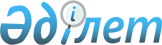 Қазақстан Республикасының Бiрыңғай бюджеттiк сыныптамасының кейбiр мәселелерi
					
			Күшін жойған
			
			
		
					Қазақстан Республикасы Экономика және бюджеттік жоспарлау министрінің 2013 жылғы 13 наурыздағы № 71 Бұйрығы. Қазақстан Республикасының Әділет министрлігінде 2013 жылы 01 сәуірде № 8397 тіркелді. Күші жойылды - Қазақстан Республикасы Қаржы министрінің 2014 жылғы 18 қыркүйектегі № 403 бұйрығымен      Ескерту. Күші жойылды - ҚР Қаржы министрінің 2014.09.18 № 403 бұйрығымен.      Қазақстан Республикасының 2008 жылғы 4 желтоқсандағы Бюджет  кодексiн iске асыру мақсатында БҰЙЫРАМЫН:



      1. Мыналар:



      1) осы бұйрықтың 1-қосымшасына сәйкес мыналарды:



      бюджет түсiмдерiнiң сыныптамасын; 



      бюджет шығыстарының функционалдық сыныптамасын;



      бюджет шығыстарының экономикалық сыныптамасын қамтитын Қазақстан Республикасының Бiрыңғай бюджеттiк сыныптамасы;



      2) осы бұйрықтың 2-қосымшасына сәйкес Қазақстан Республикасының бюджет шығыстарының экономикалық сыныптамасы ерекшелiктерiнiң құрылымы бекiтiлсiн.



      2. Осы бұйрықтың 3-қосымшасына сәйкес Қазақстан Республикасы Қаржы министрлiгiнiң кейбiр бұйрықтарының күшi жойылды деп танылсын.



      3. Бюджеттік жоспарлау және болжамдау департаменті (Т.М. Савельева) осы бұйрықтың Қазақстан Республикасы Әдiлет министрлiгiнде мемлекеттiк тiркелуiн және оның ресми бұқаралық ақпарат құралдарында ресми жариялануын қамтамасыз етсін.



      4. Осы бұйрық оның ресми жарияланған күнінен бастап қолданысқа енгізіледі.      Министр                                               Е. Досаев

Қазақстан Республикасы     

Экономика және бюджеттік жоспарлау

министрінің          

2013 жылғы 13 наурыздағы     

№ 71 бұйрығына        

1-қосымша            

Бюджет түсімдерінің сыныптамасы      Ескерту. Сыныптамаға өзгерістер енгізілді - ҚР Экономика және бюджеттік жоспарлау министрінің 11.06.2013 № 185, ҚР Экономика және бюджеттік жоспарлау министрінің 25.06.2013 № 192; 09.12.2013 № 362 (01.01.2014 бастап қолданысқа енгізіледі); 21.01.2014 № 16; 05.03.2014 № 67; 01.04.2014 N 90; 07.04.2014 N 93; 02.06.2014 № 167; 17.07.2014 № 199; 02.09.2014 № 386 бұйрықтарымен. 

Бюджет шығыстарының функционалдық сыныптамасы      Ескерту. Сыныптама жаңа редакцияда - ҚР Экономика және бюджеттік жоспарлау министрінің 09.12.2013 № 362 (01.01.2014 бастап қолданысқа енгізіледі); өзгерістер енгізілді - ҚР Экономика және бюджеттік жоспарлау министрінің 21.01.2014 № 16; 03.02.2014 № 35; 05.03.2014 № 67; 01.04.2014 N 90; 07.04.2014 N 93; 24.04.2014 N 112; 02.06.2014 № 167; 17.07.2014 № 199 бұйрықтарымен. 

Бюджет шығыстарының экономикалық сыныптамасы      Ескерту. Сыныптамаға өзгерістер енгізілді - ҚР Экономика және бюджеттік жоспарлау министрінің 09.12.2013 № 362 (01.01.2014 бастап қолданысқа енгізіледі); 21.01.2014 № 16; 05.03.2014 № 67; 01.04.2014 N 90 бұйрықтарымен.

Қазақстан Республикасы     

Экономика және бюджеттік жоспарлау

министрінің          

2013 жылғы 13 наурыздағы      

№ 71 бұйрығына         

2-қосымша             

 ҚАЗАҚСТАН РЕСПУБЛИКАСЫ БЮДЖЕТ ШЫҒЫСТАРЫНЫҢ ЭКОНОМИКАЛЫҚ

СЫНЫПТАМАСЫ ЕРЕКШЕЛIГIНIҢ ҚҰРЫЛЫМЫ      Ескерту. 2-қосымшаға өзгерістер енгізілді - ҚР Экономика және бюджеттік жоспарлау министрінің 25.06.2013 № 192; 03.12.2013 № 354; 09.12.2013 № 362 (01.01.2014 бастап қолданысқа енгізіледі); 21.01.2014 № 16; 05.03.2014 № 67; 01.04.2014 N 90 бұйрықтарымен.

Ескертулер:

- тауарларды, жұмыстар мен көрсетілетін қызметтерді сатып алу бойынша шарттың талаптарын орындамағаны немесе тиісінше орындамағаны үшін тұрақсыздық айыбы (айыппұлдар, өсімақылар) бойынша шығындар жасалған шарттың ерекшелігі бойынша көрсетіледі;

- мемлекеттік мекемелерге салынатын шарт талаптарын орындамағаны немесе тиісінше орындамағаны үшін тұрақсыздық айыбын (айыппұлдар, өсімақылар) төлеу 169 «Өзге де ағымдағы шығыстар» ерекшелігі бойынша жүзеге асырылады.

Қазақстан Республикасы     

Экономика және бюджеттік жоспарлау

министрінің          

2013 жылғы 13 наурыздағы      

№ 71 бұйрығына         

3-қосымша             

Қазақстан Республикасы Қаржы министрлiгiнiң

күшiн жойған кейбiр бұйрықтарының

тiзбесi

      1. «Қазақстан Республикасының Бірыңғай бюджеттік сыныптамасының кейбір мәселелері» туралы Қазақстан Республикасы Қаржы министрінің 2010 жылғы 1 сәуірдегі № 141 бұйрығы (Нормативтiк құқықтық актiлердi мемлекеттiк тiркеу тiзiлiмiнде 2010 жылы 1 сәуірде № 6148 болып тiркелген);



      2. «Қазақстан Республикасының Бiрыңғай бюджеттік сыныптамасының кейбір мәселелері» туралы Қазақстан Республикасы Қаржы министрінің 2010 жылғы 1 сәуірдегі № 141 бұйрығына толықтырулар мен өзгерістер енгізу туралы» Қазақстан Республикасы Қаржы министрінің 2010 жылғы 29 сәуірдегі № 198 бұйрығы (Нормативтiк құқықтық актiлердi мемлекеттiк тiркеу тiзiлiмiнде 2010 жылы 17 мамырда № 6230 болып тiркелген);



      3. «Қазақстан Республикасының Бiрыңғай бюджеттік сыныптамасының кейбір мәселелері» туралы Қазақстан Республикасы Қаржы министрінің 2010 жылғы 1 сәуірдегі № 141 бұйрығына өзгерістер мен толықтырулар енгізу туралы» Қазақстан Республикасы Қаржы министрінің 2010 жылғы 25 маусымдағы № 304 бұйрығы (Нормативтiк құқықтық актiлердi мемлекеттiк тiркеу тiзiлiмiнде 2010 жылы 29 маусымда № 6313 болып тiркелген);



      4. «Қазақстан Республикасының Бiрыңғай бюджеттік сыныптамасының кейбір мәселелері» Қазақстан Республикасы Қаржы министрінің 2010 жылғы 1 сәуірдегі № 141 бұйрығына толықтырулар мен өзгерістер енгізу туралы» Қазақстан Республикасының Қаржы министрінің 2010 жылғы 1 тамыздағы № 432 бұйрығы (Нормативтiк құқықтық актiлердi мемлекеттiк тiркеу тiзiлiмiнде 2010 жылы 29 маусымда № 6313 болып тiркелген);



      5. «Қазақстан Республикасының Бiрыңғай бюджеттік сыныптамасының кейбір мәселелері» Қазақстан Республикасы Қаржы министрінің 2010 жылғы 1 сәуірдегі № 141 бұйрығына толықтырулар мен өзгерістер енгізу туралы» Қазақстан Республикасының Қаржы министрінің 2010 жылғы 29 қыркүйектегі № 488 бұйрығы (Нормативтiк құқықтық актiлердi мемлекеттiк тiркеу тiзiлiмiнде 2010 жылы 11 қазанда № 6533 болып тiркелген);



      6. «Қазақстан Республикасының Бiрыңғай бюджеттік сыныптамасының кейбір мәселелері» Қазақстан Республикасы Қаржы министрінің 2010 жылғы 1 сәуірдегі № 141 бұйрығына толықтырулар мен өзгерістер енгізу туралы» Қазақстан Республикасының Қаржы министрінің 2010 жылғы 5 қарашадағы № 549 бұйрығы (Нормативтiк құқықтық актiлердi мемлекеттiк тiркеу тiзiлiмiнде 2010 жылы 9 қарашада № 6616 болып тiркелген);



      7. «Қазақстан Республикасының Бiрыңғай бюджеттік сыныптамасының кейбір мәселелері» Қазақстан Республикасы Қаржы министрінің 2010 жылғы 1 сәуірдегі № 141 бұйрығына толықтырулар мен өзгерістер енгізу туралы» Қазақстан Республикасының Қаржы министрінің 2010 жылғы 29 қарашадағы № 598 бұйрығы (Нормативтiк құқықтық актiлердi мемлекеттiк тiркеу тiзiлiмiнде 2010 жылы 30 қарашада № 6656 болып тiркелген);



      8. «Қазақстан Республикасының Бiрыңғай бюджеттік сыныптамасының кейбір мәселелері» Қазақстан Республикасы Қаржы министрінің 2010 жылғы 1 сәуірдегі № 141 бұйрығына толықтырулар енгізу туралы» Қазақстан Республикасының Қаржы министрінің 2010 жылғы 13 желтоқсандағы № 630 бұйрығы (Нормативтiк құқықтық актiлердi мемлекеттiк тiркеу тiзiлiмiнде 2010 жылы 21 желтоқсанда № 6695 болып тiркелген);



      9. «Қазақстан Республикасының Бiрыңғай бюджеттік сыныптамасының кейбір мәселелері» Қазақстан Республикасы Қаржы министрінің 2010 жылғы 1 сәуірдегі № 141 бұйрығына өзгерістер мен толықтырулар енгізу туралы» Қазақстан Республикасының Қаржы министрінің 2010 жылғы 13 желтоқсандағы № 631 бұйрығы (Нормативтiк құқықтық актiлердi мемлекеттiк тiркеу тiзiлiмiнде 2010 жылы 29 желтоқсанда № 6708 болып тiркелген);



      10. «Қазақстан Республикасының Бiрыңғай бюджеттік сыныптамасының кейбір мәселелері» Қазақстан Республикасы Қаржы министрінің 2010 жылғы 1 сәуірдегі № 141 бұйрығына өзгерістер енгізу туралы» Қазақстан Республикасының Қаржы министрінің 2011 жылғы 20 қаңтардағы № 30 бұйрығы (Нормативтiк құқықтық актiлердi мемлекеттiк тiркеу тiзiлiмiнде 2011 жылы 15 ақпанда № 6780 болып тiркелген);



      11. «Қазақстан Республикасының Бiрыңғай бюджеттік сыныптамасының кейбір мәселелері» Қазақстан Республикасы Қаржы министрінің 2010 жылғы 1 сәуірдегі № 141 бұйрығына толықтыру енгізу туралы» Қазақстан Республикасының Қаржы министрінің 2011 жылғы 9 ақпандаңы № 65 бұйрығы (Нормативтiк құқықтық актiлердi мемлекеттiк тiркеу тiзiлiмiнде 2011 жылы 21 ақпанда № 6781 болып тiркелген);



      12. «Қазақстан Республикасының Бiрыңғай бюджеттік сыныптамасының кейбір мәселелері» Қазақстан Республикасы Қаржы министрінің 2010 жылғы 1 сәуірдегі № 141 бұйрығына толықтыру енгізу туралы» Қазақстан Республикасының Қаржы министрінің 2011 жылғы 5 наурыздағы № 116 бұйрығы (Нормативтiк құқықтық актiлердi мемлекеттiк тiркеу тiзiлiмiнде 2011 жылы 16 науырызда № 6824 болып тiркелген);



      13. «Қазақстан Республикасының Бiрыңғай бюджеттік сыныптамасының кейбір мәселелері» Қазақстан Республикасы Қаржы министрінің 2010 жылғы 1 сәуірдегі № 141 бұйрығына толықтыру енгізу туралы» Қазақстан Республикасының Қаржы министрінің 2011 жылғы 29 сәуірдегі № 234 бұйрығы (Нормативтiк құқықтық актiлердi мемлекеттiк тiркеу тiзiлiмiнде 2011 жылы 29 сәуірде № 6924 болып тiркелген);



      14. «Қазақстан Республикасы Қаржы министрлігі Салық комитеті төрағасының бұйрығына және Қазақстан Республикасы Қаржы министрінің кейбір бұйрықтарына өзгерістер енгізу туралы» Қазақстан Республикасы Қаржы министрінің 2011 жылғы 4 мамырдағы № 237 бұйрығымен бекітілген, Қазақстан Республикасы Қаржы министрлігінің Салық комитеті Төрағасының бұйрығына және Қазақстан Республикасы Қаржы Министрінің кейбір бұйрықтарына енгізілетін өзгерістер тізбесінің 6) тармақшасы (Нормативтiк құқықтық актiлердi мемлекеттiк тiркеу тiзiлiмiнде 2011 жылы 30 мамырда № 6981 болып тiркелген);



      15. «Қазақстан Республикасының Бiрыңғай бюджеттік сыныптамасының кейбір мәселелері» Қазақстан Республикасы Қаржы министрінің 2010 жылғы 1 сәуірдегі № 141 бұйрығына өзгерістер мен толықтырулар енгізу туралы» Қазақстан Республикасының Қаржы министрінің 2011 жылғы 30 маусымдағы № 285 бұйрығы (Нормативтiк құқықтық актiлердi мемлекеттiк тiркеу тiзiлiмiнде 2011 жылы 8 мауысымда № 6996 болып тiркелген);



      16. «Қазақстан Республикасының Бiрыңғай бюджеттік сыныптамасының кейбір мәселелері» Қазақстан Республикасы Қаржы министрінің 2010 жылғы 1 сәуірдегі № 141 бұйрығына толықтырулар енгізу туралы» Қазақстан Республикасының Қаржы министрінің 2011 жылғы 17 маусымдағы № 312 бұйрығы (Нормативтiк құқықтық актiлердi мемлекеттiк тiркеу тiзiлiмiнде 2011 жылы 22 маусымда № 7022 болып тiркелген);



      17. «Қазақстан Республикасының Бiрыңғай бюджеттік сыныптамасының кейбір мәселелері» Қазақстан Республикасы Қаржы министрінің 2010 жылғы 1 сәуірдегі № 141 бұйрығына толықтырулар енгізу туралы» Қазақстан Республикасының Қаржы министрінің 2011 жылғы 5 тамыздағы № 396 бұйрығы (Нормативтiк құқықтық актiлердi мемлекеттiк тiркеу тiзiлiмiнде 2011 жылы 8 тамызда № 7103 болып тiркелген);



      18. «Қазақстан Республикасының Бiрыңғай бюджеттік сыныптамасының кейбір мәселелері» Қазақстан Республикасы Қаржы министрінің 2010 жылғы 1 сәуірдегі № 141 бұйрығына өзгерістер мен толықтырулар енгізу туралы» Қазақстан Республикасының Қаржы министрінің 2011 жылғы 22 тамыздағы № 421 бұйрығы (Нормативтiк құқықтық актiлердi мемлекеттiк тiркеу тiзiлiмiнде 2011 жылы 22 тамызда № 7134 болып тiркелген); 



      19. «Қазақстан Республикасының Бiрыңғай бюджеттік сыныптамасының кейбір мәселелері» Қазақстан Республикасы Қаржы министрінің 2010 жылғы 1 сәуірдегі № 141 бұйрығына толықтырулар енгізу туралы» Қазақстан Республикасының Қаржы министрінің 2011 жылғы 28 қырқүйектегі № 490 бұйрығы (Нормативтiк құқықтық актiлердi мемлекеттiк тiркеу тiзiлiмiнде 2011 жылы 29 қырқүйекте № 7210 болып тiркелген);



      20. «Қазақстан Республикасының Бiрыңғай бюджеттік сыныптамасының кейбір мәселелері» Қазақстан Республикасы Қаржы министрінің 2010 жылғы 1 сәуірдегі № 141 бұйрығына өзгерістер мен толықтырулар енгізу туралы» Қазақстан Республикасының Қаржы министрінің 2011 жылғы 20 қазандағы № 528 бұйрығы (Нормативтiк құқықтық актiлердi мемлекеттiк тiркеу тiзiлiмiнде 2011 жылы 24 қазанда № 7272 болып тiркелген); 



      21. «Қазақстан Республикасының Бiрыңғай бюджеттік сыныптамасының кейбір мәселелері» Қазақстан Республикасы Қаржы министрінің 2010 жылғы 1 сәуірдегі № 141 бұйрығына өзгерістер мен толықтырулар енгізу туралы» Қазақстан Республикасының Қаржы министрінің 2011 жылғы 24 қарашадағы № 597 бұйрығы (Нормативтiк құқықтық актiлердi мемлекеттiк тiркеу тiзiлiмiнде 2011 жылы 29 қарашада № 7317 болып тiркелген); 



      22. «Қазақстан Республикасының Бірыңғай бюджеттік сыныптамасының кейбір мәселелері» туралы Қазақстан Республикасы Қаржы министрінің 2010 жылғы 1 сәуірдегі № 141 бұйрығына өзгерістер енгізу туралы» Қазақстан Республикасы Қаржы министрінің 2011 жылғы 7 желтоқсандағы № 614 бұйрығы (Нормативтiк құқықтық актiлердi мемлекеттiк тiркеу тiзiлiмiнде 2011 жылы 26 желтоқсанда № 7351 болып тiркелген);



      23. «Қазақстан Республикасының Бiрыңғай бюджеттік сыныптамасының кейбір мәселелері» Қазақстан Республикасы Қаржы министрінің 2010 жылғы 1 сәуірдегі № 141 бұйрығына өзгерістер мен толықтырулар енгізу туралы» Қазақстан Республикасы Қаржы министрінің бұйрық 2012 жылғы 19 қаңтардағы № 36 бұйрығы (Нормативтiк құқықтық актiлердi мемлекеттiк тiркеу тiзiлiмiнде 2012 жылы 20 қаңтарда № 7393 болып тiркелген); 



      24. «Қазақстан Республикасының Бiрыңғай бюджеттік сыныптамасының кейбір мәселелері» Қазақстан Республикасы Қаржы министрінің 2010 жылғы 1 сәуірдегі № 141 бұйрығына өзгерістер мен толықтырулар енгізу туралы» Қазақстан Республикасы Қаржы министрінің бұйрық 2012 жылғы 7 наурыздағы № 143 бұйрығы (Нормативтiк құқықтық актiлердi мемлекеттiк тiркеу тiзiлiмiнде 2012 жылы 16 наурызда № 7473 болып тiркелген); 



      25. «Қазақстан Республикасының Бiрыңғай бюджеттік сыныптамасының кейбір мәселелері» Қазақстан Республикасы Қаржы министрінің 2010 жылғы 1 сәуірдегі № 141 бұйрығына өзгерістер мен толықтырулар енгізу туралы» Қазақстан Республикасы Қаржы министрінің бұйрық 2012 жылғы 19 наурыздағы № 159 бұйрығы (Нормативтiк құқықтық актiлердi мемлекеттiк тiркеу тiзiлiмiнде 2012 жылы 19 наурызда № 7473 болып тiркелген); 



      26. «Қазақстан Республикасының Бiрыңғай бюджеттік сыныптамасының кейбір мәселелері» Қазақстан Республикасы Қаржы министрінің 2010 жылғы 1 сәуірдегі № 141 бұйрығына өзгерістер мен толықтырулар енгізу туралы» Қазақстан Республикасы Қаржы министрінің бұйрық 2012 жылғы 26 наурыздағы № 169 бұйрығы (Нормативтiк құқықтық актiлердi мемлекеттiк тiркеу тiзiлiмiнде 2012 жылы 10 сәуірде № 7536 болып тiркелген); 



      27. «Қазақстан Республикасының Бiрыңғай бюджеттік сыныптамасының кейбір мәселелері» Қазақстан Республикасы Қаржы министрінің 2010 жылғы 1 сәуірдегі № 141 бұйрығына өзгерістер енгізу туралы» Қазақстан Республикасы Қаржы министрінің бұйрық 2012 жылғы 2 мамырдағы № 228 бұйрығы (Нормативтiк құқықтық актiлердi мемлекеттiк тiркеу тiзiлiмiнде 2012 жылы 25 мамырда № 7681 болып тiркелген); 



      28. «Қазақстан Республикасының Бірыңғай бюджеттік сыныптамасының кейбір мәселелері» туралы Қазақстан Республикасы Қаржы министрінің 2010 жылғы 1 сәуірдегі № 141 бұйрығына өзгерістер мен толықтырулар енгізу туралы» Қазақстан Республикасы Қаржы министрінің 2012 жылғы 29 мамырдағы № 269 бұйрығы (Нормативтiк құқықтық актiлердi мемлекеттiк тiркеу тiзiлiмiнде 2012 жылы 7 маусымда № 7708 болып тiркелген); 



      29. «Қазақстан Республикасының Бірыңғай бюджеттік сыныптамасының кейбір мәселелері» туралы Қазақстан Республикасы Қаржы министрінің 2010 жылғы 1 сәуірдегі № 141 бұйрығына өзгерістер мен толықтырулар енгізу туралы» Қазақстан Республикасы Қаржы министрінің 2012 жылғы 21 тамыздағы № 391 бұйрығы (Нормативтiк құқықтық актiлердi мемлекеттiк тiркеу тiзiлiмiнде 2012 жылы 3 қыркүйекте № 7892 болып тiркелген); 



      30. «Қазақстан Республикасының Бірыңғай бюджеттік сыныптамасының кейбір мәселелері» туралы Қазақстан Республикасы Қаржы министрінің 2010 жылғы 1 сәуірдегі № 141 бұйрығына өзгерістер мен толықтырулар енгізу туралы» Қазақстан Республикасы Қаржы министрінің 2012 жылғы 21 қыркүйектегі № 434 бұйрығы (Нормативтiк құқықтық актiлердi мемлекеттiк тiркеу тiзiлiмiнде 2012 жылы 3 қазанда № 7965 болып тiркелген); 



      31. «Қазақстан Республикасының Бірыңғай бюджеттік сыныптамасының кейбір мәселелері» туралы Қазақстан Республикасы Қаржы министрінің 2010 жылғы 1 сәуірдегі № 141 бұйрығына өзгерістер енгізу туралы» Қазақстан Республикасы Қаржы министрінің 2012 жылғы 31 қазандағы № 457 бұйрығы (Нормативтiк құқықтық актiлердi мемлекеттiк тiркеу тiзiлiмiнде 2012 жылы 30 қазанда № 8049 болып тiркелген); 



      32. «Қазақстан Республикасының Бірыңғай бюджеттік сыныптамасының кейбір мәселелері» туралы Қазақстан Республикасы Қаржы министрінің 2010 жылғы 1 сәуірдегі № 141 бұйрығына өзгерістер мен толықтырулар енгізу туралы» Қазақстан Республикасы Қаржы министрінің 2012 жылғы 31 қазандағы № 476 бұйрығы (Нормативтiк құқықтық актiлердi мемлекеттiк тiркеу тiзiлiмiнде 2012 жылы 2 қарашада № 8050 болып тiркелген); 



      33. «Қазақстан Республикасының Бірыңғай бюджеттік сыныптамасының кейбір мәселелері» туралы Қазақстан Республикасы Қаржы министрінің 2010 жылғы 1 сәуірдегі № 141 бұйрығына өзгерістер мен толықтырулар енгізу туралы» Қазақстан Республикасы Қаржы министрінің 2012 жылғы 20 қарашадағы № 501 бұйрығы (Нормативтiк құқықтық актiлердi мемлекеттiк тiркеу тiзiлiмiнде 2012 жылы 23 қарашада № 8092 болып тiркелген); 



      34. «Қазақстан Республикасының Бірыңғай бюджеттік сыныптамасының кейбір мәселелері» туралы Қазақстан Республикасы Қаржы министрінің 2010 жылғы 1 сәуірдегі № 141 бұйрығына өзгерістер мен толықтырулар енгізу туралы» Қазақстан Республикасы Қаржы министрінің 2012 жылғы 5 желтоқсандағы № 532 бұйрығы (Нормативтiк құқықтық актiлердi мемлекеттiк тiркеу тiзiлiмiнде 2012 жылы 10 желтоқсанда № 8173 болып тiркелген); 



      35. «Қазақстан Республикасының Бірыңғай бюджеттік сыныптамасының кейбір мәселелері» туралы Қазақстан Республикасы Қаржы министрінің 2010 жылғы 1 сәуірдегі № 141 бұйрығына өзгерістер мен толықтырулар енгізу туралы» Қазақстан Республикасы Қаржы министрінің 2013 жылғы 17 қаңтардағы № 22 бұйрығы (Нормативтiк құқықтық актiлердi мемлекеттiк тiркеу тiзiлiмiнде 2012 жылы 24 қаңтарда № 8290 болып тiркелген).
					© 2012. Қазақстан Республикасы Әділет министрлігінің «Қазақстан Республикасының Заңнама және құқықтық ақпарат институты» ШЖҚ РМК
				СанатыСанатыСыныбыСыныбыІшкі сыныбыІшкі сыныбыІшкі сыныбыЕрекшелігіЕрекшелігіАтауы1Салықтық түсімдер101Табыс салығы1011Корпоративтік табыс салығы101101Мұнай секторы ұйымдарынан түсетін түсімдерді қоспағанда, резидент заңды тұлғалардан алынатын корпорациялық табыс салығы101102Мұнай секторы ұйымдарынан түсетін түсімдерді қоспағанда, резидент емес заңды тұлғалардан алынатын корпорациялық табыс101103Резидент заңды тұлғалардан алынатын, төлем көзінен ұсталатын корпоративтік табыс салығы, мұнай секторы ұйымдарынан түсетін түсімдерден басқа101104Мұнай секторы ұйымдарынан түсетін түсімдерді қоспағанда резидент емес заңды тұлғалардан алынатын, төлем көзінен ұсталатын корпорациялық табыс салығы101105Заңды тұлға - мұнай секторы ұйымдарынан алынатын, корпоративтік табыс салығы 101106Резидент заңды тұлғалардан алынатын, төлем көздерінен мұнай секторы ұйымдары ұстайтын корпорациялық табыс салығы 101107Резидент емес заңды тұлғалардан алынатын, төлем көздерінен мұнай секторы ұйымдарымен ұсталатын корпорациялық табыс салығы1012Жеке табыс салығы101201Төлем көзінен салық салынатын табыстардан ұсталатын жеке табыс салығы 101202Төлем көзінен салық салынбайтын табыстардан ұсталатын жеке табыс салығы 101204Төлем көзінен салық салынатын шетелдік азаматтар табыстарынан ұсталатын жеке табыс салығы 101205Төлем көзінен салық салынбайтын шетелдік азаматтар табыстарынан ұсталатын жеке табыс салығы 103Әлеуметтiк салық1031Әлеуметтік салық103101Әлеуметтік салық 104Меншiкке салынатын салықтар1041Мүлiкке салынатын салықтар104101Заңды тұлғалардың және жеке кәсіпкерлердің мүлкіне салынатын салық104102Жеке тұлғалардың мүлкiне салынатын салық1043Жер салығы104301Ауыл шаруашылығы мақсатындағы жерлерге жеке тұлғалардан алынатын жер салығы104302Елдi мекендер жерлерiне жеке тұлғалардан алынатын жер салығы104303Өнеркәсіп, көлік, байланыс, қорғаныс жеріне және ауыл шаруашылығына арналмаған өзге де жерге салынатын жер салығы104304Орман қорының жерлерiне салынатын жер салығы104305Су қорының жерлерiне салынатын жер салығы104306Ерекше қорғалатын табиғи аумақтың жеріне, сауықтыру, рекреациялық және тарихи-мәдени мақсаттағы жерлерге салынатын жер салығы104307Ауыл шаруашылығы мақсатындағы жерлерге заңды тұлғалардан, жеке кәсіпкерлерден, жеке нотариустар мен адвокаттардан алынатын жер салығы104308Елді мекендер жерлеріне заңды тұлғалардан, жеке кәсіпкерлерден, жеке нотариустар мен адвокаттардан алынатын жер салығы1044Көлiк құралдарына салынатын салық104401Заңды тұлғалардан көлiк құралдарына салынатын салық104402Жеке тұлғалардан көлiк құралдарына салынатын салық1045Бірыңғай жер салығы104501Бірыңғай жер салығы105Тауарларға, жұмыстарға және қызметтерге салынатын ішкі салықтар1051Қосылған құн салығы105101Қазақстан Республикасының аумағында өндiрiлген тауарларға, орындалған жұмыстарға және көрсетілген қызметтерге салынатын қосылған құн салығы105102Ресей Федерациясы және Беларусь Республикасының аумағынан импортталатын тауарларға салынатын қосылған құн салығынан басқа, Қазақстан Республикасының аумағына импортталатын тауарларға салынатын қосылған құн салығы105104Резидент емес үшін қосылған құн салығы105105Kеден одағында бірыңғай кеден аумағын құрғанға дейін Ресей Федерациясының аумағынан шығарылатын және импортталатын тауарларға салынатын қосылған құн салығы105106Ресей Федерациясы аумағынан шығарылатын және импортталатын тауарларға салынатын қосылған құн салығынан басқа, Қазақстан Республикасы аумағына импортталатын тауарлардың кедендік құнына тәуелсіз сараптама жүргізу нәтижесінде жете есептелген қосылған құн салығы105107Ресей Федерациясының аумағынан шығарылатын және импортталатын тауарлардың кедендік құнына тәуелсіз сараптама жүргізу нәтижесінде жете есептелген қосылған құн салығы105108Кеден одағында бірыңғай кеден аумағын құрғанға дейін Беларусь Республикасының аумағынан шығарылатын және импортталатын тауарларға салынатын қосылған құн салығы 105109Ресей Федерациясының аумағынан әкелінетін кеден одағы тауарларына салынатын қосылған құн салығы105110Беларусь Республикасының аумағынан әкелінетін кеден одағы тауарларына салынатын қосылған құн салығы105111Бюджеттен қайтарылған және құжаттық салықтық тексеру жүргізу барысында расталмаған қосылған құн салығының асып кеткен сомасы салық төлеушілердің (қайтару) аударатын сомалары105112Салықтық тексеру кезінде расталмаған, бұрын аударылған және қайтарылған қосылған құн салығының асып кеткен сомасына келетін   (қайтару) аударатын өсімпұл сомалары2Акциздер105201Қазақстан Республикасының аумағында өндірілген спирттiң барлық түрлерi105202Қазақстан Республикасының аумағында өндірілген арақ105203Қазақстан Республикасының аумағында өндірілген этил спиртінің көлемдік үлесі 30-дан 60 процентке дейін күшті ликер-арақ бұйымдар105204Қазақстан Республикасының аумағында өндірілген шараптар105205Қазақстан Республикасының аумағында өндірілген коньяк, бренди (отандық өндірістің коньяк спиртінен өндірілген коньяктан, брендиден басқа )105206Қазақстан Республикасының аумағында отандық коньяк спирті өндірісінен жасалған коньяк, бренди105207Қазақстан Республикасының аумағында өндірілген сыра105208Қазақстан Республикасының аумағында өндірілген этил спиртінің көлемдік үлесі 12-ден 30 процентке дейінгі градусы аз ликер-арақ бұйымдары105209Қазақстан Республикасының аумағында өндірілген сигаралар105210Қазақстан Республикасының аумағында өндірілген фильтрлі сигареттер105211Қазақстан Республикасының аумағында өндірілген,  фильтрсіз сигареттер, папиростар105213Қазақстан Республикасының аумағына импортталатын сигаралар, Ресей Федерациясы және Беларусь Республикасының аумағынан әкелінетін кеден одағы тауарларынан басқа105214Ресей Федерациясы және Беларусь Республикасының аумағынан әкелінетін кеден одағы тауарларынан басқа Қазақстан Республикасының аумағына импортталатын этил спиртінің көлемдік үлесі 1,5-тен 12 процентке дейінгі градусы аз ликер-арақ бұйымдары105215Қазақстан Республикасының аумағына Ресей Федерациясы аумағынан әкелінетін сигаралар105216Қазақстан Республикасының аумағында өндірілген сигариллалар105217Қазақстан Республикасының аумағына импортталатын сигариллалар, Ресей Федерациясы және Беларусь Республикасының аумағынан әкелінетін кеден одағы тауарларынан басқа105218Қазақстан Республикасының аумағында өндірілген шарап материалдары105219Қазақстан Республикасының аумағында өндірілген құрамында никотині бар фармацевтикалық өнімді қоспағанда, тұтыну ыдысына қатталған  және соңғы тұтынуға арналған түтіктік, шегетін, шайнайтын, соратын, иіскейтін, хорхорлы және өзге де темекі105220Ресей Федерациясы және Беларусь Республикасының аумағынан әкелінетін кеден одағы тауарларынан басқа Қазақстан Республикасының аумағына импортталатын  құрамында никотині бар фармацевтикалық өнімді қоспағанда, тұтыну ыдысына қатталған және соңғы тұтынуға арналған түтіктік, шегетін, шайнайтын, соратын, иіскейтін, хорхорлы және өзге де темекі105221Қазақстан Республикасы аумағына Ресей Федерациясы аумағынан әкелінетін этил спиртінің көлемдік үлесі 1,5-тен 12 процентке дейінгі градусы аз ликер-арақ бұйымдары105222Қазақстан Республикасы аумағына Ресей Федерациясы аумағынан әкелінетін сигариллалар105223Қазақстан Республикасының аумағына Ресей Федерациясы аумағынан әкелінетін құрамында никотині бар фармацевтикалық өнімді қоспағанда, тұтыну ыдысына қатталған және соңғы тұтынуға арналған түтіктік, шегетін, шайнайтын, соратын, иіскейтін, хорхорлы және өзге де темекі105224Қазақстан Республикасының аумағына Ресей Федерациясы аумағынан әкелінетін спирттің барлық түрі105225Қазақстан Республикасының аумағына Ресей Федерациясы аумағынан әкелінетін арақ105226Қазақстан Республикасының аумағына Ресей Федерациясы аумағынан әкелінетін этил спиртінің көлемдік үлесі 30-дан 60 процентке дейін күшті ликер-арақ бұйымдары105227Қазақстан Республикасының аумағына Ресей Федерациясы аумағынан әкелінетін шараптар105228Қазақстан Республикасының аумағына Ресей Федерациясы аумағынан әкелінетін коньяк, бренди105229Қазақстан Республикасының аумағында өндірілген шикі мұнай, газ конденсаты105230Қазақстан Республикасы аумағына Ресей Федерациясы аумағынан әкелінетін сыра105231Қазақстан Республикасының аумағына Ресей Федерациясы аумағынан әкелінетін этил спиртінің көлемдік үлесі 12-ден 30 процентке дейінгі градусы аз ликер-арақ бұйымдары105232Қазақстан Республикасының аумағына Ресей Федерациясы аумағынан әкелінетін фильтрлі сигареттер105233Қазақстан Республикасының аумағына Ресей Федерациясы аумағынан әкелінетін фильтрсіз сигареттер, папиростар105234Қазақстан Республикасының аумағына Ресей Федерациясы аумағынан әкелінетін жеңіл автомобильдер (арнайы мүгедектерге арналған, қолмен басқарылатын немесе қолмен басқару адаптері бар автомобильдерден басқа) 105235Қазақстан Республикасының аумағына Ресей Федерациясы аумағынан шарап материалдары105236Қазақстан Республикасының аумағында өндірілген жеңiл автомобильдер (арнайы мүгедектерге арналған, қолмен басқарылатын немесе қолмен басқару адаптері бар автомобильдерден басқа)105237Қазақстан Республикасының аумағында өндірілген этил спиртінің көлемдік үлесі 1,5-тен 12 процентке дейінгі градусы аз ликер-арақ бұйымдары105238Қазақстан Республикасы аумағына Ресей Федерациясы аумағынан әкелінетін дизель отыны105239Қазақстан Республикасы аумағына Ресей Федерациясы аумағынан әкелінетін  бензин (авиациялықты қоспағанда)105240Қазақстан Республикасының аумағына Ресей Федерациясы аумағынан әкелінетін шикі мұнай, газ конденсаты105241Қазақстан Республикасының аумағына импортталатын спирттің барлық түрі, Ресей Федерациясы және Беларусь Республикасының аумағынан әкелінетін кеден одағы тауарларынан басқа105242Қазақстан Республикасының аумағына импортталатын арақ, Ресей Федерациясы және Беларусь Республикасының аумағынан әкелінетін кеден одағы тауарларынан басқа105243Ресей Федерациясы және Беларусь Республикасының аумағынан әкелінетін кеден одағы тауарларынан басқа Қазақстан Республикасының аумағына импортталатын этил спиртінің көлемдік үлесі 30-дан 60 процентке дейін күшті ликер-арақ бұйымдары105244Қазақстан Республикасының аумағына импортталатын шараптар, Ресей Федерациясы және Беларусь Республикасының аумағынан әкелінетін кеден одағы тауарларынан басқа105245Қазақстан Республикасының аумағына импортталатын коньяк, бренди, Ресей Федерациясы және Беларусь Республикасының аумағынан әкелінетін кеден одағы тауарларынан басқа105246Қазақстан Республикасының аумағына Беларусь Республикасының аумағынан әкелінетін сигаралар105247Қазақстан Республикасының аумағына импортталатын сыра, Ресей Федерациясы және Беларусь Республикасының аумағынан әкелінетін кеден одағы тауарларынан басқа105248Ресей Федерациясы және Беларусь Республикасының аумағынан әкелінетін кеден одағы тауарларынан басқа Қазақстан Республикасының аумағына импортталатын этил спиртінің көлемдік үлесі 12-ден 30 процентке дейінгі градусы аз ликер-арақ бұйымдары105249Қазақстан Республикасы аумағына Беларусь Республикасының аумағынан әкелiнетiн этил спиртiнiң көлемдiк үлесi 1,5-тен 12 процентке дейiнгi градусы аз ликер-арақ бұйымдары105250Ресей Федерациясы және Беларусь Республикасының аумағынан әкелінетін кеден одағы тауарларынан басқа Қазақстан Республикасының аумағына импортталатын фильтрлі сигареттер105251Ресей Федерациясы және Беларусь Республикасының аумағынан әкелінетін кеден одағы тауарларынан басқа Қазақстан Республикасының аумағына импортталатын фильтрсіз сигареттер, папиростар105252Қазақстан Республикасы аумағына Беларусь Республикасының аумағынан әкелінетін сигариллалар 105253Қазақстан Республикасы аумағына Беларусь Республикасының аумағынан әкелінетін құрамында никотині бар фармацевтикалық өнімді қоспағанда, тұтыну ыдысына қатталған және соңғы тұтынуға арналған түтіктік, шегетін, шайнайтын, соратын, иіскейтін, хорхорлы және өзге де темекі 105254Қазақстан Республикасы аумағына Беларусь Республикасының аумағынан әкелінетін спирттің барлық түрі105255Ресей Федерациясы және Беларусь Республикасының аумағынан әкелінетін кеден одағы тауарларынан басқа Қазақстан Республикасының аумағында өндірілген жеңiл автомобильдер (арнайы мүгедектерге арналған, қолмен басқарылатын немесе қолмен басқару адаптері бар автомобильдерден басқа)105256Қазақстан Республикасы аумағына Беларусь Республикасының аумағынан әкелінетін арақ105257Қазақстан Республикасы аумағына Беларусь Республикасының аумағынан әкелінетін этил спиртінің көлемдік үлесі 12-ден 30 процентке дейінгі градусы аз ликер-арақ бұйымдары105258Қазақстан Республикасының аумағына импортталатын шарап материалдары, Ресей Федерациясы және Беларусь Республикасының аумағынан әкелінетін кеден одағы тауарларынан басқа105259Қазақстан Республикасының аумағына импортталатын дизель отыны, Ресей Федерациясы және Беларусь Республикасының аумағынан әкелінетін кеден одағы тауарларынан басқа105260Қазақстан Республикасының аумағына импортталатын бензин (авиациялықты қоспағанда), Ресей Федерациясы және Беларусь Республикасының аумағынан әкелінетін кеден одағы тауарларынан басқа105261Қазақстан Республикасы аумағына Беларусь Республикасының аумағынан әкелінетін шараптар105262Қазақстан Республикасы аумағына Беларусь Республикасының аумағынан әкелінетін коньяк, бренди105263Қазақстан Республикасы аумағына Беларусь Республикасының аумағынан әкелінетін сыра105264Қазақстан Республикасы аумағына Беларусь Республикасының аумағынан әкелінетін этил спиртінің көлемдік үлесі 12-ден 30 процентке дейінгі градусы аз ликер-арақ бұйымдары105265Қазақстан Республикасы аумағына Беларусь Республикасының аумағынан әкелінетін фильтрлі сигареттер105266Қазақстан Республикасы аумағына Беларусь Республикасының аумағынан әкелінетін фильтрсіз сигареттер, папиростар105267Қазақстан Республикасы аумағына Беларусь Республикасының аумағынан әкелінетін жеңiл автомобильдер (арнайы мүгедектерге арналған, қолмен басқарылатын немесе қолмен басқару адаптері бар автомобильдерден басқа)105268Қазақстан Республикасы аумағына Беларусь Республикасының аумағынан әкелінетін шарап материалдары105269Қазақстан Республикасының аумағына импорталаттын шикі мұнай, газ конденсаты, Ресей Федерациясы және Беларусь Республикасының аумағынан әкелінетін кеден одағы тауарларынан басқа105270Қазақстан Республикасының аумағына импорталаттын тауарлардың кедендік құнына тәуелсіз сараптама жүргізу нәтижесінде жете есептелген акциздер105271Қазақстан Республикасының аумағына Беларусь Республикасының аумағынан әкелінетін дизель отыны105272Қазақстан Республикасының аумағына Беларусь Республикасының аумағынан әкелінетін бензин (авиациялықты қоспағанда)105273Қазақстан Республикасының аумағына Беларусь Республикасының аумағынан әкелінетін шикі мұнай, газ конденсаты105290Өндірушілер көтерме саудада сататын өзі өндіретін бензин (авиациялық бензинді қоспағанда)105291Өндірушілер көтерме саудада сататын өзі өндіретін дизель отыны105292Өндірушілер бөлшек саудада өткізетін өз өндірісінің (авиациялықты қоспағанда), сондай-ақ өз өндірістің мұқтаждарына пайдаланылатын бензин105293Өндірушілерге бөлшек саудада өткізетін өз өндірісінің, сондай-ақ өз өндірістік мұқтаждарына пайдаланылатын дизель отыны105294Заңды және жеке тұлғалар көтерме саудада өткізетін бензин (авиациялықты қоспағанда)105295Заңды және жеке тұлғалар көтерме саудада өткізетін дизель отыны 105296Заңды және жеке тұлғалар бөлшек саудада өткізетін, сондай-ақ өзінің өндірістік мұқтаждарына пайдаланылатын бензин (авиациялықты қоспағанда)105297Заңды және жеке тұлғаларға бөлшек саудада өткізетін, сондай-ақ өз өндірістік мұқтаждарына пайдаланылатын дизель отыны1053Табиғи және басқа да ресурстарды пайдаланғаны үшiн түсетiн түсiмдер105301Қалааралық және (немесе) халықаралық телефон байланысын көрсеткені үшін төлем, тағы да ұялы байланыс105302Үстеме пайда салығы, мұнай секторы ұйымдарынан түсетін түсімдерден басқа105303Жер бетіне жақын көздердегі су ресурстарын пайдаланғаны үшін төлем105304Орманды пайдаланғаны үшiн төлем105305Бонустар, мұнай секторы ұйымдарынан түсетін түсімдерден басқа 105306Пайдалы қазбаларды өндіруге салынатын салық, мұнай секторы ұйымдарынан түсетін түсімдерден басқа105307Мұнай секторы ұйымдарынан түсетін түсімдерді қоспағанда, экспортқа салынатын рента салығы105308Жасалған келiсiмшарттар бойынша өнiмді бөлгендегі Қазақстан Республикасының үлесi, мұнай секторы ұйымдарынан түсетін түсімдерден басқа105309Радиожиілік спектрін пайдаланғаны үшін төлем105310Кеме қатынайтын су жолдарын пайдаланғаны үшiн төлем105311Жануарлар дүниесін пайдаланғаны үшін төлем105312Мұнай секторы ұйымдарынан түсетін түсімдерді қоспағанда, қызметін өнімді бөлу жөніндегі келісімшарт бойынша жүзеге асыратын жер қойнауын пайдаланушының қосымша төлемі105313Республикалық маңызы бар ерекше қорғалатын табиғи аумақтарды пайдаланғаны үшін төлем105314Жергілікті маңызы бар ерекше қорғалатын табиғи аумақтарды пайдаланғаны үшін төлем105315Жер учаскелерін пайдаланғаны үшін төлем105316Қоршаған ортаға эмиссия үшін төленетін төлемақы105319Тарихи шығындарды өтеу бойынша төлемдер105322Мұнай секторы ұйымдарынан алынатын үстеме пайдаға салынатын салық 105325Мұнай секторы ұйымдарынан түсетін бонустар 105326Мұнай секторы кәсіпорындарынан түсетін пайдалы қазбаларды өндіруге салынатын салық105327Мұнай секторы ұйымдарынан салынатын экспортқа рента салығы105328Мұнай секторы ұйымдарынан жасалған келісімшарттар бойынша өнімді бөлгендегі Қазақстан Республикасының үлесі105329Мұнай секторы ұйымдарынан түсетін қызметін өнімді бөлу жөніндегі келісімшарт бойынша жүзеге асыратын жер қойнауын пайдаланушының қосымша төлемі1054Кәсiпкерлiк және кәсiби қызметтi жүргiзгенi үшiн алынатын алымдар105401Жеке кәсіпкерлерді мемлекеттік тіркегені үшін алынатын алым105402Жекелеген қызмет түрлерiмен айналысу құқығы үшiн алынатын лицензиялық алым105403Заңды тұлғаларды мемлекеттік тіркегені және филиалдар мен өкілдіктерді есептік тіркегені, сондай-ақ оларды қайта тіркегені үшін алым105404Аукциондардан алынатын алым105405Жылжымалы мүлікті кепілдікке салуды мемлекеттік тіркегені және кеменiң немесе жасалып жатқан кеменiң ипотекасы үшін алынатын алым105406Автокөлік құралдарының Қазақстан Республикасының аумағы арқылы өткені үшін алынатын алым  105412Радиоэлектрондық құралдарды және жоғары жиілікті қондырғыларды мемлекеттік тіркеу үшін алынатын алым105413Телевизиялық және радио хабарын тарататын ұйымдарға радиожиілік өрісін пайдалануға рұқсат бергені үшін алынатын алым105414Көлік құралдарын мемлекеттік тіркегені, сондай-ақ оларды қайта тіркегені үшін алым105416Дәрілік заттарды мемлекеттік тіркегені, сондай-ақ оларды қайта тіркегені үшін алым105418Жылжымайтын мүлікке және олармен мәміле жасау құқығын мемлекеттік тіркегені үшін алынатын алым105419Сыртқы (көрнекі) жарнаманы аудандық маңызы бар қалалар, ауылдар, кенттер, ауылдық округтер аумақтары арқылы өтетін республикалық маңызы бар жалпыға ортақ пайдаланылатын автомобиль жолдарының бөлiнген белдеуiндегі жарнаманы тұрақты орналастыру объектілерінде орналастырғаны үшін төлемақыны қоспағанда, сыртқы (көрнекi) жарнаманы республикалық маңызы бар жалпыға ортақ пайдаланылатын автомобиль жолдарының бөлiнген белдеуiндегі жарнаманы тұрақты орналастыру объектілерінде орналастырғаны үшiн төлемақы105420Сыртқы (көрнекі) жарнаманы аудандық маңызы бар қалалар, ауылдар, кенттер, ауылдық округтер аумақтары арқылы өтетін облыстық маңызы бар жалпыға ортақ пайдаланылатын автомобиль жолдарының бөлiнген белдеуiндегі жарнаманы тұрақты орналастыру объектілерінде орналастырғаны үшін төлемақыны қоспағанда, сыртқы (көрнекi) жарнаманы облыстық маңызы бар жалпыға ортақ пайдаланылатын автомобиль жолдарының бөлiнген белдеуiндегі жарнаманы тұрақты орналастыру объектілерінде орналастырғаны үшiн төлемақы105421Туындылар мен сабақтас құқықтар объектілеріне құқықтарды, туындылар мен сабақтас құқықтар объектілерін пайдалануға арналған лицензиялық шарттарды мемлекеттік тіркегені, сондай-ақ оларды қайта тіркегені үшін алым105423Бұқаралық ақпарат құралын мемлекеттік тіркегені үшін (есепке алғаны үшін) алым24Сыртқы (көрнекі) жарнаманы республикалық маңызы бар қалалардағы, астанадағы үй-жайлардан тыс ашық кеңістікте және республикалық маңызы бар қалаларда, астанада тіркелген көлік құралдарында орналастырғаны үшін төлемақы25Сыртқы (көрнекі) жарнаманы аудандық маңызы бар жалпыға ортақ пайдаланылатын автомобиль жолдарының бөлінген белдеуіндегі, аудандық маңызы бар қаладағы, ауылдағы, кенттегі үй-жайлардан тыс ашық кеңістіктегі жарнаманы тұрақты орналастыру объектілерінде және ауданда тіркелген көлік құралдарында орналастырғаны үшін төлемақыны қоспағанда, сыртқы (көрнекі) жарнаманы облыстық маңызы бар қаладағы үй-жайлардан тыс ашық кеңістікте және облыстық маңызы бар қалада тіркелген көлік құралдарында орналастырғаны үшін төлемақы26Азаматтық авиация саласындағы сертификаттау үшін алым 27Ғарыш объектілерін және оларға құқықтарды мемлекеттік тіркеу үшін алым1055Ойын бизнесіне салық105501Ойын бизнесіне салық105502Тіркелген салық106Халықаралық сауда мен сыртқы операцияларға салынатын салықтар1061Кеден төлемдерi106101Кеден одағында әкелу кедендік баждарын (баламалы қолданылатын өзге де баждарды, салықтар мен алымдарды) есепке жатқызу мен бөлудің тәртібін белгілеу және қолдану туралы келісімге сәйкес төленген әкелінетін кедендік баждары (баламалы қолданылатын өзге де баждарды, салықтар мен алымдарды)106102Әкетілетін тауарларға салынатын кедендік баждар106103Әкелінетін тауарлардың кедендік құнына тәуелсіз сараптама жүргізу нәтижесінде жете есептелген кедендік баждар106104Кеден бажының бірыңғай ставкасын қолданумен жеке тұлғалардан өндіріп алынатын жеке пайдалануына әкелінетін тауарларға салынатын кеден баждары, салықтары106105Әкелінетін тауарларға жиынтық кедендік төлем106106Ресей Федерациясымен бөлінген кедендік баж106107Беларусь Республикасымен бөлінген кедендік баж106108Олар бойынша аудару тоқтатыла тұрған Қазақстан Республика аумағына импортталатын, әкелінетін тауарларға арналған кедендік баж106109Бөлінген кедендік баждың аударылу сомалары бойынша орындалмаған, толық емес және (немесе) уақытылы орындалмаған міндеттемелердің өсім сомасы106110Мұнайға салынатын кедендік әкету бажы106111Мұнайдан өндірілген тауарларға салынатын кедендік әкету бажы12Төлеу бойынша міндеттеме Кеден одағында әкелу кедендік баждарын (баламалы қолданылатын өзге де баждарды, салықтар мен алымдарды) есепке жатқызу мен бөлудің тәртібін белгілеу және қолдану туралы келісім күшіне енгенге дейін туындаған әкелу тауарларына кедендік баждар және (немесе) әкелінетін кедендік баждар106114Ресей Федерациясынан түскен кедендік баждарды, салықтарды төлеуді қамтамасыз етудің өндіріп алынған сомалары 106115Беларусь Республикасынан түскен кедендік баждарды, салықтарды төлеуді қамтамасыз етудің өндіріп алынған сомалары1062Халықаралық сауда мен операцияларға салынатын басқа да салықтар106201Кедендiк бақылауды және кедендiк рәсiмдердi жүзеге асырудан түсетiн түсiмдер106202Арнайы қорғалатын, демпингке қарсы және өтемақы баждары106203Әкелінетін тауарлардың кедендік құнына тәуелсіз сараптама жүргізу нәтижесінде жете есептелген, кедендік бақылауды және кедендік рәсімдерді жүзеге асырудан түсетін түсімдер106204Әкелінетін тауарлардың кедендік құнына тәуелсіз сараптама жүргізу нәтижесінде жете есептелген, отандық тауар өндірушілерді қорғау шаралары ретінде алынатын баждар106205Беларусь Республикасынан түсетін арнайы қорғалатын, демпингке қарсы және өтемақы баждары106206Ресей Федерациясынан түсетін арнайы қорғалатын, демпингке қарсы және өтемақы баждары106207Арнайы қорғалатын, демпингке қарсы және өтемақы баждарды қайта бөлуден түсетін соманы аудару бойынша міндеттемелерді орындамағаны немесе (жартылай) уақтылы орындамағаны үшін мерзімін өткізу пайыздарының сомасы106208Бөлуге жатпайтын арнайы қорғалатын, демпингке қарсы және өтемақы баждары107Басқа да салықтар1071Басқа да салықтар107109Республикалық бюджетке түсетін өзге де салық түсiмдері107110Жергілікті бюджетке түсетін өзге де салық түсімдері108Заңдық мәнді іс-әрекеттерді жасағаны және (немесе) оған уәкілеттігі бар мемлекеттік органдар немесе лауазымды адамдар құжаттар бергені үшін алынатын міндетті төлемдер1081Мемлекеттік баж108101Консулдық алым02Мемлекеттік мекемелерге сотқа берілетін талап арыздарынан алынатын мемлекеттік бажды қоспағанда, мемлекеттік баж сотқа берілетін талап арыздардан, ерекше талап ету істері арыздарынан, ерекше жүргізілетін істер бойынша арыздардан (шағымдардан), сот бұйрығын шығару туралы өтініштерден, атқару парағының дубликатын беру туралы шағымдардан, аралық (төрелік) соттардың және шетелдік соттардың шешімдерін мәжбүрлеп орындауға атқару парағын беру туралы шағымдардың, сот актілерінің атқару парағының және өзге де құжаттардың көшірмелерін қайта беру туралы шағымдардан алынады108103Нотариаттық iс-қимылдар жасағаны үшiн, мемлекеттік баж108104Азаматтық хал актiлерiн тiркегенi үшiн, сондай-ақ азаматтарға азаматтық хал актiлерiн тiркеу туралы куәлiктердi және азаматтық хал актiлерi жазбаларын өзгертуге, толықтыруға және қалпына келтiруге байланысты куәлiктердi қайтадан бергенi үшiн мемлекеттік баж108105Шетелге баруға және Қазақстан Республикасына басқа мемлекеттерден адамдарды шақыруға құқық беретiн құжаттарды ресiмдегенi үшiн, сондай-ақ осы құжаттарға өзгерiстер енгiзгенi үшiн мемлекеттік баж108106Шетелдiктердiң паспорттарына немесе оларды ауыстыратын құжаттарына Қазақстан Республикасынан кету және Қазақстан Республикасына келу құқығына виза бергенi үшiн мемлекеттік баж108107Қазақстан Республикасының азаматтығын алу, Қазақстан Республикасының азаматтығын қалпына келтiру және Қазақстан Республикасының азаматтығын тоқтату туралы құжаттарды ресiмдегенi үшін мемлекеттік баж108108Тұрғылықты жерiн тiркегенi үшiн мемлекеттік баж108109Аңшы куәлігін бергенi (қайта ресімдеу) және оны жыл сайын тіркегені үшiн алынатын мемлекеттік баж108110Жеке және заңды тұлғалардың азаматтық, қызметтік қаруының (аңшылық суық қаруды, белгі беретін қаруды, ұңғысыз атыс қаруын, механикалық шашыратқыштарды, көзден жас ағызатын немесе тітіркендіретін заттар толтырылған аэрозольді және басқа құрылғыларды, үрлемелі қуаты 7,5 Дж-дан аспайтын пневматикалық қаруды қоспағанда және калибрі 4,5 мм-ге дейінгілерін қоспағанда) әрбір бірлігін тіркегені және қайта тіркегені үшін алынатын мемлекеттік баж108111Жеке басты куәландыратын құжаттарды бергені үшін мемлекеттік баж12Азаматтық, қызметтік қаруды және оның оқтарын сатып алуға, сақтауға немесе сақтау мен алып жүруге, тасымалдауға, рұқсат бергені үшін алынатын мемлекеттік баж108113Қазақстан Республикасы бекiткен халықаралық шартқа сәйкес Қазақстан Республикасында жасалған ресми құжаттарға Қазақстан Республикасының Үкiметi уәкiлеттiк берген мемлекеттiк органдардың апостиль қойғаны үшiн мемлекеттік баж108114Жүргізуші куәлігі  берілгені үшін алынатын мемлекеттік баж108115Механикалық көлік құралдарын мемлекеттік тіркеу туралы куәлік берілгені үшін алынатын мемлекеттік баж108116Мемлекеттік тіркеу нөмірлі белгілері берілгені үшін алынатын мемлекеттік баж108117Сирек кездесетін және құрып кету қаупі төнген жануарлар мен бекіре балығын, сондай-ақ олардың бөліктері мен дериваттарын әкелуге рұқсат берілгені үшін алынатын мемлекеттік баж108118Зияткерлiк меншiк саласындағы уәкілетті мемлекеттік органның заңды мәнi бар iс-әрекеттер жасағаны үшiн мемлекеттiк баж108119Мемлекеттік мекемелерге сотқа берiлетiн талап арыздардан алынатын мемлекеттік баж108120Механикалық көлік құралдарының және тіркемелердің техникалық байқаудан өткені туралы куәліктің және халықаралық техникалық байқау сертификатының берілгені үшін алынатын мемлекеттік баж108121Тракторшы-машинистің куәлігі берілгені үшін алынатын мемлекеттік баж22Азаматтық, қызметтік қаруды және оның оқтарын Қазақстан Республикасының аумағына әкелуге және Қазақстан Республикасынан әкетуге қорытындылар бергені үшін алынатын мемлекеттік баж23Азаматтық, қызметтік қаруды және оның оқтарын комиссиялық сатуға жолдама бергені үшін алынатын мемлекеттік баж24Жүктердің халықаралық автомобиль тасымалын жүзеге асыруға рұқсат куәлігін және оның телнұсқасын бергені үшін алынатын мемлекеттік баж2Салықтық емес түсiмдер201Мемлекеттік меншіктен түсетін кірістер2011Мемлекеттік кәсіпорындардың таза кірісі бөлігінің түсімдері201101Республикалық мемлекеттік кәсіпорындардың таза кірісінің бір бөлігінің түсімдері201102Коммуналдық мемлекеттік кәсіпорындардың таза кірісінің бір бөлігінің түсімдері2012Қазақстан Республикасы Ұлттық Банкінің таза табысы бөлігінің түсімдері201201Қазақстан Республикасы Ұлттық Банкінің таза табысы бөлігінің түсімдері2013Мемлекет меншігіндегі акциялардың мемлекеттік пакеттеріне дивидендтер201301Республика меншігіндегі акциялардың мемлекеттік пакетіне дивидендтер201302Коммуналдық меншіктегі акциялардың мемлекеттік пакетіне берілетін дивидендтер2014Мемлекет меншігіндегі, заңды тұлғалардағы қатысу үлесіне кірістер201401Республикалық меншіктегі заңды тұлғаларға қатысу үлесіне кірістер201402Коммуналдық меншіктегі заңды тұлғаларға қатысу үлесіне кірістер2015Мемлекет меншігіндегі мүлікті жалға беруден түсетін кірістер201501Республика меншігіндегі мүлікті жалға алудан түсетін кірістер201502Әскери полигондарды пайдаланғаны үшін жалгерлік төлемнен түсетін түсімдер201503«Байқоныр» кешенін пайдаланғаны үшін жалгерлік төлемнен түсетін түсімдер201504Облыстың коммуналдық меншігіндегі мүлікті жалға беруден түсетін кірістер201505Облыстың коммуналдық меншігіндегі тұрғын үй қорынан үйлердi жалға беруден түсетін кірістер06Республикалық маңызы бар қаланың, астананың коммуналдық меншігіндегі мүлікті жалға беруден түсетін кірістер07Республикалық маңызы бар қаланың, астананың коммуналдық меншігіндегі тұрғын үй қорынан үйлердi жалға беруден түсетін кірістер08Аудандық маңызы бар қала, ауыл, кент, ауылдық округ әкімдерінің басқаруындағы мемлекеттік мүлікті жалға беруден түсетін кірістерді қоспағанда ауданның (облыстық маңызы бар қаланың) коммуналдық меншігіндегі мүлікті жалға беруден түсетін кірістер09Аудандық маңызы бар қала, ауыл, кент, ауылдық округ әкімдерінің басқаруындағы мемлекеттік мүлікті жалға беруден түсетін кірістерді қоспағанда ауданның (облыстық маңызы бар қаланың) коммуналдық меншігіндегі тұрғын үй қорынан үйлердi жалға беруден түсетін кірістер2016Бюджет қаражатын банк шоттарына орналастырғаны үшін сыйақылар201601Қазақстан Республикасы Үкіметінің Қазақстан Республикасы Ұлттық банкіндегі депозиттері бойынша сыйақылар201602Депозиттерге уақытша бос бюджеттік ақшаны орналастырудан алынған сыйақылар201603Екінші деңгейдегі банктер шоттарында мемлекеттік сыртқы қарыздар қаражатын орналастырғаны үшін сыйақылар2017Мемлекеттік бюджеттен берілген кредиттер бойынша сыйақылар201701Облыстардың, республикалық маңызы бар қалалардың, астананың жергілікті атқарушы органдарына ішкі көздер есебінен республикалық бюджеттен берілген бюджеттік кредиттер бойынша сыйақылар02Облыстардың, республикалық маңызы бар қалалардың, астананың  жергілікті атқарушы органдарына үкіметтік сыртқы қарыздар қаражаты есебінен республикалық бюджеттен берілген бюджеттік кредиттер бойынша сыйақылар 201703Аудандардың (облыстық маңызы бар қалалардың) жергілікті атқарушы органдарына облыстық бюджеттен берілген бюджеттік кредиттер бойынша сыйақылар201704Қарыз алушы банктерге ішкі көздер есебінен республикалық бюджеттен берілген бюджеттік кредиттер бойынша сыйақылар201705Қарыз алушы банктерге үкіметтік сыртқы қарыздар қаражаты есебінен республикалық бюджеттен берілген бюджеттік кредиттер бойынша сыйақылар201706Қарыз алушы банктерге жергілікті бюджеттен берілген бюджеттік кредиттер бойынша сыйақылар201707Қаржы агенттіктеріне ішкі көздер есебінен республикалық бюджеттен берілген бюджеттік кредиттер бойынша сыйақылар201708Қаржы агенттіктеріне үкіметтік сыртқы қарыз қаражаты есебінен республикалық бюджеттен берілген бюджеттік кредиттер бойынша сыйақылар201709Заңды тұлғаларға ішкі көздер есебінен республикалық бюджеттен 2005 жылға дейін берілген бюджеттік кредиттер бойынша сыйақылар201710Заңды тұлғаларға үкіметтік сыртқы қарыздар қаражаты есебінен республикалық бюджеттен 2005 жылға дейін берілген бюджеттік кредиттер бойынша сыйақылар201711Заңды тұлғаларға жергілікті бюджеттен 2005 жылға дейін берілген бюджеттік кредиттер бойынша сыйақылар201712Жеке тұлғаларға республикалық бюджеттен берілген бюджеттік кредиттер бойынша сыйақылар 201713Жеке тұлғаларға жергілікті бюджеттен берілген бюджеттік кредиттер бойынша сыйақылар201714Шетелдік мемлекеттерге берілген бюджеттік кредиттер бойынша сыйақылар201715Мемлекеттік кепілдіктер бойынша Қазақстан Республикасының Үкіметі төлеген талаптар бойынша сыйақылар201716Қаржы агенттіктеріне үкіметтік сыртқы қарыз қаражаты есебінен жергілікті бюджеттен ішкі көздер есебінен берілген бюджеттік кредиттер бойынша сыйақылар201717Жергілікті бюджеттен әлеуметтік-кәсіпкерлік корпорацияларға берілген бюджеттік кредиттер бойынша сыйақылар2019Мемлекет меншігінен түсетін басқа да кірістер201901Ауыл шаруашылығы және орман алқаптарын ауыл және орман шаруашылықтарын жүргізуге байланысты емес мақсаттарға пайдалану үшін алған кезде ауыл шаруашылығы және орман шаруашылығы өндірістерінің шығасыларын өтеуден түсетін түсімдер201903Жер қойнауы туралы ақпаратты пайдалануға берілгені үшін ақы201904Жергілікті өкілді органдардың шешімдері бойынша өткізілетін мемлекеттік лотереялардан түсетін кірістердің түсімі201905Қару-жарақты және әскери техниканы сатудан түсетін кірістер201906Тәркіленген мүлікті, белгіленген тәртіппен республикалық меншікке өтеусіз өткен мүлікті, оның ішінде кедендік бас тарту режимінде мемлекеттің пайдасына ресімделген тауарлар мен көлік құралдарын сатудан түсетін түсімдер201907Иесіз мүлікті, белгіленген тәртіппен коммуналдық меншікке өтеусіз өткен мүлікті, қадағалаусыз жануарларды, олжаларды, сондай-ақ мұрагерлік құқығы бойынша мемлекетке өткен мүлікті сатудан алынатын түсімдер201908Ұйымдастырылған бағалы қағаздар рыногында сатып алынған мемлекеттік эмиссиялық бағалы қағаздардан түсетін сыйақылар201909Республикалық меншігіне жататын жер учаскелері бойынша сервитут үшін төлемақы201910Коммуналдық меншігіне жататын жер учаскелері бойынша сервитут үшін төлемақы202Мемлекеттік бюджеттен қаржыландырылатын мемлекеттік мекемелердің тауарларды (жұмыстарды, қызметтерді) өткізуінен түсетін түсімдер2021Мемлекеттік бюджеттен қаржыландырылатын  мемлекеттік мекемелердің тауарларды (жұмыстарды, қызметтерді) өткізуінен түсетін түсімдер202101Республикалық бюджеттен қаржыландырылатын мемлекеттiк мекемелердің тауарларды (жұмыстарды, қызметтерді) өткізуінен түсетін түсiмдер202102Жергілікті бюджеттен қаржыландырылатын мемлекеттік мекемелер көрсететін қызметтерді сатудан түсетін түсімдер203Мемлекеттік бюджеттен қаржыландырылатын  мемлекеттік мекемелер ұйымдастыратын мемлекеттік сатып алуды өткізуден түсетін ақша түсімдері2031Мемлекеттік бюджеттен қаржыландырылатын  мемлекеттік мекемелер ұйымдастыратын мемлекеттік сатып алуды өткізуден түсетін ақша түсімдері203101Республикалық бюджеттен қаржыландырылатын мемлекеттiк мекемелер ұйымдастыратын мемлекеттiк сатып алуды өткiзуден түсетiн ақша түсімі203102Жергілікті бюджеттен қаржыландырылатын мемлекеттік мекемелер ұйымдастыратын мемлекеттік сатып алуды өткізуден түсетін ақшаның түсімі204Мемлекеттік бюджеттен қаржыландырылатын, сондай-ақ Қазақстан Республикасы Ұлттық Банкінің бюджетінен (шығыстар сметасынан) ұсталатын және қаржыландырылатын мемлекеттік мекемелер салатын айыппұлдар, өсімпұлдар, санкциялар, өндіріп алулар1Мұнай секторы ұйымдарынан түсетін түсімдерді қоспағанда, мемлекеттік бюджеттен қаржыландырылатын, сондай-ақ Қазақстан Республикасы Ұлттық Банкінің бюджетінен (шығыстар сметасынан) ұсталатын және қаржыландырылатын мемлекеттік мекемелер салатын айыппұлдар, өсімпұлдар, санкциялар, өндіріп алулар103Атқарушылық санкция105Облыстық бюджеттен қаржыландыратын мемлекеттік мекемелер салатын әкімшілік айыппұлдар, өсімпұлдар, санкциялар, өндіріп алулар106Жергілікті бюджеттен қаржыландырылатын облыстардың, республикалық маңызы бар қаланың ішкі істер департаменттері, олардың аумақтық бөлімшелері салатын әкiмшiлiк айыппұлдар, өсiмпұлдар, санкциялар, өндiрiп алулар204109Заңсыз алынған мүлiктi еркiмен тапсырудан немесе өндіріп алудан немесе мемлекеттiк функцияларды орындауға уәкiлеттiк берiлген тұлғаларға немесе оларға теңестiрiлген тұлғаларға заңсыз көрсетiлген қызметтердiң құнынан алынатын сомалардың түсiмi204110Мұнай секторын ұйымдастырудан түсетін түсімдерден басқа залалдың орнын толтыру туралы өтініштер бойынша табиғатты пайдаланушылардан алынатын қаражат204112Түзету жұмыстарына сотталғандардың еңбекақысынан ұсталатын түсімдер204113Мұнай секторы ұйымдарынан түсетін түсімдерді қоспағанда, республикалық бюджеттен қаржыландырылатын мемлекеттік мекемелер салатын өзге де айыппұлдар, өсімпұлдар, санкциялар, өндіріп алулар204114Жергілікті бюджеттен қаржыландырылатын мемлекеттік мекемелермен алынатын өзге де айыппұлдар, өсімпұлдар, санкциялар204115Облыстардың, республикалық маңызы бар қалалардың, астананың жергілікті атқарушы органдарына республикалық бюджеттен берілген бюджеттік кредиттер (қарыздар) бойынша айыппұлдар, өсімпұлдар, санкциялар, өндіріп алулар204116Аудандардың (облыстық маңызы бар қалалардың) жергілікті атқарушы органдарына облыстық бюджеттен берілген бюджеттік кредиттер бойынша айыппұлдар, өсімпұлдар, санкциялар, өндіріп алулар204117Мамандандырылған ұйымдарға, шет мемлекеттерге, жеке тұлғаларға бюджеттік кредиттер (қарыздар) бойынша республикалық бюджеттен берілген айыппұлдар, өсімпұлдар, санкциялар, өндіріп алулар204118Мамандандырылған ұйымдарға, жеке тұлғаларға бюджеттік кредиттер (қарыздар) бойынша жергілікті бюджеттен берілген айыппұлдар, өсімпұлдар, санкциялар, өндіріп алулар204119Мұнай секторы ұйымдарынан түсетін түсімдерді қоспағанда, Қазақстан Республикасы Денсаулық сақтау министрлiгi, республикалық бюджеттен қаржыландырылатын оның аумақтық бөлімшелері салатын әкiмшiлiк айыппұлдар, өсімпұлдар, санкциялар, өндіріп алулар204120Мұнай секторы ұйымдарынан түсетін түсімдерді қоспағанда, Қазақстан Республикасы Индустрия және жаңа технологиялар министрлiгi, республикалық бюджеттен қаржыландырылатын оның аумақтық бөлімшелері салатын әкiмшiлiк айыппұлдар, өсімпұлдар, санкциялар, өндіріп алулар21Мұнай секторы ұйымдарынан түсетін түсімдерді қоспағанда, Қазақстан Республикасы Мәдениет министрлігі, республикалық бюджеттен қаржыландырылатын оның аумақтық бөлімшелері салатын әкiмшiлiк айыппұлдар, өсімпұлдар, санкциялар, өндіріп алулар204122Мұнай секторы ұйымдарынан түсетін түсімдерді қоспағанда, Қазақстан Республикасы Қорғаныс министрлiгi, республикалық бюджеттен қаржыландырылатын оның аумақтық бөлімшелері салатын әкiмшiлiк айыппұлдар, өсімпұлдар, санкциялар, өндіріп алулар204123Мұнай секторы ұйымдарынан түсетін түсімдерді қоспағанда, Қазақстан Республикасы Бiлiм және ғылым министрлiгi, республикалық бюджеттен қаржыландырылатын оның аумақтық бөлімшелері салатын әкiмшiлiк айыппұлдар, өсімпұлдар, санкциялар, өндіріп алулар204124Мұнай секторы ұйымдарынан түсетін түсімдерді қоспағанда, Қазақстан Республикасы Қоршаған орта және су ресурстары министрлігі, республикалық бюджеттен қаржыландырылатын оның аумақтық бөлімшелері салатын әкiмшiлiк айыппұлдар, өсімпұлдар, санкциялар, өндіріп алулар204125Мұнай секторы ұйымдарынан түсетін түсімдерді қоспағанда, Қазақстан Республикасы Ауыл шаруашылығы министрлiгi, республикалық бюджеттен қаржыландырылатын оның аумақтық бөлімшелері салатын әкiмшiлiк айыппұлдар, өсімпұлдар, санкциялар, өндіріп алулар204126Мұнай секторы ұйымдарынан түсетін түсімдерді қоспағанда, Қазақстан Республикасы Көлiк және коммуникация министрлiгi, республикалық бюджеттен қаржыландырылатын оның аумақтық бөлімшелері салатын әкiмшiлiк айыппұлдар, өсімпұлдар, санкциялар, өндіріп алулар204127Мұнай секторы ұйымдарынан түсетін түсімдерді қоспағанда, Қазақстан Республикасы Еңбек және халықты әлеуметтiк қорғау министрлiгi, республикалық бюджеттен қаржыландырылатын оның аумақтық бөлімшелері салатын әкiмшiлiк айыппұлдар, өсімпұлдар, санкциялар, өндіріп алулар204128Мұнай секторы ұйымдарынан түсетін түсімдерді қоспағанда, Қазақстан Республикасы Спорт және дене шынықтыру істері агенттігі, республикалық бюджеттен қаржыландырылатын оның аумақтық бөлімшелері салатын әкiмшiлiк айыппұлдар, өсімпұлдар, санкциялар, өндіріп алулар204129Мұнай секторы ұйымдарынан түсетін түсімдерді қоспағанда, Қазақстан Республикасы Iшкi iстер министрлiгi, республикалық бюджеттен қаржыландырылатын оның аумақтық бөлімшелері салатын әкiмшiлiк айыппұлдар, өсімпұлдар, санкциялар, өндіріп алулар204130Мұнай секторы ұйымдарынан түсетін түсімдерді қоспағанда, Қазақстан Республикасы Экономика және бюджеттік жоспарлау министрлігі, республикалық бюджеттен қаржыландырылатын оның аумақтық бөлімшелері салатын әкiмшiлiк айыппұлдар, өсімпұлдар, санкциялар, өндіріп алулар204131Мұнай секторы ұйымдарынан түсетін түсімдерді қоспағанда, Қазақстан Республикасы Мұнай және газ министрлiгi, республикалық бюджеттен қаржыландырылатын оның аумақтық бөлімшелері салатын әкiмшiлiк айыппұлдар, өсімпұлдар, санкциялар, өндіріп алулар204132Мұнай секторы ұйымдарынан түсетін түсімдерді қоспағанда, Қазақстан Республикасы Төтенше жағдайлар министрлiгi, республикалық бюджеттен қаржыландырылатын оның аумақтық бөлімшелері салатын әкiмшiлiк айыппұлдар, өсімпұлдар, санкциялар, өндіріп алулар204133Мұнай секторы ұйымдарынан түсетін түсімдерді қоспағанда, Қазақстан Республикасы Әдiлет министрлiгi, республикалық бюджеттен қаржыландырылатын оның аумақтық бөлімшелері салатын әкiмшiлiк айыппұлдар, өсімпұлдар, санкциялар, өндіріп алулар204135Мұнай секторы ұйымдарынан түсетін түсімдерді қоспағанда, Қазақстан Республикасы Статистика агенттігі, республикалық бюджеттен қаржыландырылатын оның аумақтық бөлімшелері салатын әкiмшiлiк айыппұлдар, өсімпұлдар, санкциялар, өндіріп алулар204137Мұнай секторы ұйымдарынан түсетін түсімдерді қоспағанда, Қазақстан Республикасы Табиғи монополияларды реттеу агенттігі, республикалық бюджеттен қаржыландырылатын оның аумақтық бөлімшелері салатын әкiмшiлiк айыппұлдар, өсімпұлдар, санкциялар, өндіріп алулар204138Мұнай секторы ұйымдарынан түсетін түсімдерді қоспағанда,Қазақстан Республикасы бәсекелестікті қорғау агенттігі, республикалық бюджеттен қаржыландырылатын оның аумақтық бөлімшелері салатын әкiмшiлiк айыппұлдар, өсімпұлдар, санкциялар, өндіріп алулар204140Мұнай секторы ұйымдарынан түсетін түсімдерді қоспағанда, Қазақстан Республикасы Өңірлік даму министрлігі, республикалық бюджеттен қаржыландырылатын оның аумақтық бөлімшелері салатын әкiмшiлiк айыппұлдар, өсімпұлдар, санкциялар, өндіріп алулар204141Мұнай секторы ұйымдарынан түсетін түсімдерді қоспағанда, Қазақстан Республикасы Экономикалық қылмысқа және сыбайлас жемқорлыққа қарсы күрес агенттігі, республикалық бюджеттен қаржыландырылатын оның аумақтық бөлімшелері салатын әкiмшiлiк айыппұлдар, өсімпұлдар, санкциялар, өндіріп алулар204142Мұнай секторы ұйымдарынан түсетін түсімдерді және салық салу саласындағы құқық бұзушылықтарды қоспағанда, сот төрағасы немесе сот отырысында төрағалық етушi уәкiлдiк берген сот орындаушылары, сот приставтары және соттардың басқа да қызметкерлерi, салатын әкiмшiлiк айыппұлдар, өсімпұлдар, санкциялар, өндіріп алулар204143Мұнай секторы ұйымдарынан түсетін түсімдерді қоспағанда, Қазақстан Республикасы Ұлттық Банкi салатын әкiмшiлiк айыппұлдар, өсімпұлдар, санкциялар, өндіріп алулар204144Мұнай секторы ұйымдарынан түсетін түсімдерді қоспағанда, Қазақстан Республикасы Президентiнің Күзет қызметi салатын әкiмшiлiк айыппұлдар, өсімпұлдар, санкциялар, өндіріп алулар204145Мұнай секторы ұйымдарынан түсетін түсімдерді қоспағанда, Республикалық бюджеттiң атқарылуын бақылау жөнiндегi есеп комитетiнің тапсырмасы бойынша және/немесе шешімдерін орындау үшін төленуге тиіс санкциялар, өндіріп алулар204146Мұнай секторы ұйымдарынан түсетін түсімдерді қоспағанда, Қазақстан Республикасы Республикалық ұлан салатын әкiмшiлiк айыппұлдар, өсімпұлдар, санкциялар, өндіріп алулар204147Мұнай секторы ұйымдарынан түсетін түсімдерді қоспағанда, Қазақстан Республикасының Ұлттық қауіпсіздік комитеті, республикалық бюджеттен қаржыландырылатын оның аумақтық бөлімшелері салатын әкiмшiлiк айыппұлдар, өсімпұлдар, санкциялар, өндіріп алулар204149Мұнай секторы ұйымдарынан түсетін түсімдерді қоспағанда, Қазақстан Республикасы Қаржы министрлігінің Салық комитеті, республикалық бюджеттен қаржыландырылатын оның аумақтық бөлімшелері салатын әкiмшiлiк айыппұлдар, өсімпұлдар, санкциялар, өндіріп алулар204150Мұнай секторы ұйымдарынан түсетін түсімдерді қоспағанда, Қазақстан Республикасы Қаржы министрлігінің Кедендік бақылау комитеті, республикалық бюджеттен қаржыландырылатын оның аумақтық бөлімшелері салатын әкiмшiлiк айыппұлдар, өсімпұлдар, санкциялар, өндіріп алулар204151Мұнай секторы ұйымдарынан түсетін түсімдерді қоспағанда, Қазақстан Республикасы Қаржы министрлігінің Қаржылық бақылау комитеті, республикалық бюджеттен қаржыландырылатын оның аумақтық бөлімшелері салатын әкiмшiлiк айыппұлдар, өсімпұлдар, санкциялар, өндіріп алулар204152Мұнай секторы ұйымдарынан түсетін түсімдерді қоспағанда, Қазақстан Республикасы Қаржы министрлігінің Дәрменсіз борышкерлермен жұмыс комитеті, республикалық бюджеттен қаржыландырылатын оның аумақтық бөлімшелері салатын әкiмшiлiк айыппұлдар, өсімпұлдар, санкциялар, өндіріп алулар53Республикалық маңызы бар қаланың, астананың бюджеттерінен қаржыландыратын мемлекеттік мекемелер салатын әкімшілік айыппұлдар, өсімпұлдар, санкциялар, өндіріп алулар54Аудандық маңызы бар қала, ауыл, кент, ауылдық округ әкімдері салатын әкімшілік айыппұлдар, өсімпұлдар, санкциялар, өндіріп алуларды қоспағанда ауданның (облыстық маңызы бар қаланың) бюджетінен қаржыландыратын мемлекеттік мекемелер салатын әкімшілік айыппұлдар, өсімпұлдар, санкциялар, өндіріп алулар55Мұнай секторы ұйымдарынан түсетін түсімдерді қоспағанда, Қазақстан Республикасы Тұтынушылардың құқықтарын қорғау агенттігі, республикалық бюджеттен қаржыландырылатын оның аумақтық, органдары салатын әкімшілік айыппұлдар, өсімпұлдар, санкциялар, өндіріп алулар56Мұнай секторы ұйымдарынан түсетін түсімдерді қоспағанда, Қазақстан Республикасы Байланыс және ақпарат агенттігі, республикалық бюджеттен қаржыландырылатын оның аумақтық органдары салатын әкімшілік  айыппұлдар, өсімпұлдар, санкциялар, өндіріп алулар2042Мемлекеттік бюджеттен қаржыландырылатын, сондай-ақ Қазақстан Республикасы Ұлттық Банкінің бюджетінен (шығыстар сметасынан) ұсталатын және қаржыландырылатын мемлекеттік мекемелер мұнай секторы ұйымдарына салатын айыппұлдар, өсімпұлдар, санкциялар, өндіріп алулар204201Орталық мемлекеттік органдар, олардың аумақтық бөлімшелері мұнай секторы ұйымдарына салатын әкiмшiлiк айыппұлдар, өсімпұлдар, санкциялар, өндіріп алулар204202Республикалық бюджеттен қаржыландырылатын мемлекеттік мекемелер мұнай секторы ұйымдарына салатын өзге де айыппұлдар, өсімпұлдар, санкциялар, өндіріп алулар204203Мұнай секторы ұйымдары келтірілген зиянның орнын толтыру туралы талаптар бойынша табиғатты пайдаланушылардан алынған қаражат205Гранттар2051Техникалық көмек205101Орталық мемлекеттік органдар тартатын гранттар205102Жергілікті атқарушы органдар тартатын гранттар2052Қаржылық көмек205201Орталық мемлекеттік органдар тартатын гранттар205202Жергілікті атқарушы органдар тарататын гранттар206Өзге де салықтық емес түсiмдер2061Өзге де салықтық емес түсiмдер206104Республикалық бюджеттен қаржыландырылатын мемлекеттік мекемелердің дебиторлық, депоненттік берешегінің түсімдері206105Жергілікті бюджеттен қаржыландырылатын мемлекеттік мекемелердің дебиторлық, депоненттік берешегінің түсімі206106Бұрын республикалық бюджеттен алынған, пайдаланылмаған қаражатты қайтару206107Бұрын жергілікті бюджеттен алынған, пайдаланылмаған қаражаттардың қайтарылуы206108Мұнай секторы ұйымдарынан түсетін түсімдерді қоспағанда, республикалық бюджетке түсетін басқа да салықтық емес түсімдер206109Жергіліктік бюджетке түсетін салықтық емес басқа да түсімдер10Мүлікті жария еткені үшін алым206111Мұнай секторы ұйымдарынан түсетін басқа да салықтық емес түсімдер206112Жануарларды сәйкестендіру үшін ветеринариялық паспорттың, жапсырмалардың (чиптердің) құнын қайтару13Парниктік газдар шығарындыларына квоталар бөлудің ұлттық жоспарының квота көлемі резервін басқарудан және белгіленген мөлшер бірліктерін беруден түскен түсімдер14Өңірдің әлеуметтік-экономикалық дамуы мен оның инфрақұрылымын дамытуға жер қойнауын пайдаланушылардың аударымдары3Негізгі капиталды сатудан түсетін түсімдер301Мемлекеттік мекемелерге бекітілген мемлекеттік мүлікті сату3011Мемлекеттік мекемелерге бекітілген  мемлекеттік мүлікті сату301101Республикалық бюджеттен қаржыландырылатын мемлекеттік мекемелерге бекітілген мүлікті сатудан  түсетін түсімдер301102Жергілікті бюджеттен қаржыландырылатын мемлекеттік мекемелерге бекітілген мүлікті сатудан түсетін түсімдер301103Азаматтарға пәтерлер сатудан түсетін түсімдер302Мемлекеттік материалдық резервтен тауарлар сату3021Мемлекеттік материалдық резервтен тауарлар сату302101Мемлекеттiк резервтерден алынған тауарлар үшiн берешектi өтеуден түсетiн түсiмдер302102Нормативтен тыс қорларды сатудан түсетін түсімдер302103Мемлекеттік ресурстардан астық сатудан түсетін түсімдер302104Жұмылдыру резервінің материалдық құндылықтарын сатудан түсетін түсімдер302105Мемлекеттік резервінің материалдық құндылықтарын сатудан түсетін түсімдер 303Жердi және материалдық емес активтердi сату3031Жерді сату303101Жер учаскелерін сатудан түсетін түсімдер303102Ауыл шаруашылығы мақсатындағы жер учаскелерін сатудан түсетін түсімдер3032Материалдық емес активтерді сату 303201Материалдық емес активтердi сату303202Жер учаскелерін жалдау құқығын сатқаны үшін төлем4Трансферттердің түсімдері401Төмен тұрған мемлекеттiк басқару органдарынан алынатын трансферттер4011Облыстық бюджеттерден, Астана және Алматы қалаларының бюджеттерінен алынатын трансферттер401101Нысаналы мақсатқа сай пайдаланылмаған нысаналы трансферттерді қайтару401102Нысаналы пайдаланылмаған (толық пайдаланылмаған) трансферттерді қайтару401104Атырау облысының облыстық бюджетiнен алынатын бюджеттік алу401105Маңғыстау облысының облыстық бюджетiнен алынатын бюджеттік алу401106Алматы қаласының бюджетiнен алынатын бюджеттік алу07Астана қаласының бюджетінен алынатын бюджеттік алу401108Облыстық бюджеттерден, Астана және Алматы қалаларының бюджеттерiнен республикалық бюджеттің шығындарына өтемақыға берілетін трансферттердің түсімдері 4012Аудандық (қалалық) бюджеттерден трансферттер401201Бюджеттік алып қоюлар401202Нысаналы трансферттерді қайтару401203Нысаналы мақсатқа сай пайдаланылмаған нысаналы трансферттерді қайтару401204Аудандық (қалалық) бюджеттерден облыстық бюджеттің ысырабын өтеуге арналған трансферттер түсімдері402Мемлекеттiк басқарудың жоғары тұрған органдарынан түсетiн трансферттер4021Республикалық бюджеттен түсетiн трансферттер402101Ағымдағы нысаналы трансферттер402102Нысаналы даму трансферттері402103Субвенциялар4022Облыстық бюджеттен түсетiн трансферттер402201Ағымдағы нысаналы трансферттер402202Нысаналы даму трансферттері402203Субвенциялар402204Заңнаманың қабылдауына байланысты ысырапты өтеуге арналған трансферттер403Облыстардың, Астана және Алматы қалаларының бюджеттеріне берілетін трансферттер4031Облыстық бюджеттің, Астана және Алматы қалалары бюджеттерінің басқа облыстық бюджеттермен, Астана және Алматы қалаларының бюджеттерімен өзара қатынастары403101Облыстық бюджеттерге, Астана және Алматы қалаларының бюджеттеріне әкімшілік-аумақтық бірліктің саяси, экономикалық және әлеуметтік тұрақтылығына, адамдардың өмірі мен денсаулығына қауіп төндіретін табиғи және техногендік сипаттағы төтенше жағдайлар туындағанда, жалпы республикалық не халықаралық маңызы бар іс-шаралар өткізілген жағдайда берілетін трансферттер403102Аудандық (облыстық маңызы бар қалалардың) бюджеттеріне әкімшілік-аумақтық бірліктің саяси, экономикалық және әлеуметтік тұрақтылығына, адамдардың өмірі мен денсаулығына қауіп төндіретін табиғи және техногендік сипаттағы төтенше жағдайлар туындағанда, жалпы республикалық не халықаралық маңызы бар іс-шаралар өткізілген жағдайларда берілетін трансферттер404Ұлттық қордан трансферттер4041Республикалық бюджетке Ұлттық қордан трансферттер  404101Ұлттық қордан республикалық бюджетке кепілдік берілген трансферт404102Қазақстан Республикасының Ұлттық қорынан республикалық бюджетке өткен жылы аударылмаған кепiлдендірілген трансферт сомасы404103Қазақстан Республикасының Ұлттық қорынан Республикалық бюджеткe берiлетiн нысаналы трансферт 5Бюджеттік кредиттерді өтеу501Бюджеттік кредиттерді өтеу5011Мемлекеттік бюджеттен берілген бюджеттік кредиттерді өтеу501101Облыстардың, республикалық маңызы бар қалалардың, астананың жергілікті атқарушы органдарына ішкі көздер есебінен республикалық бюджеттен берілген бюджеттік кредиттерді өтеу  501102Облыстардың, республикалық маңызы бар қалалардың, астананың жергілікті атқарушы органдарына үкіметтік сыртқы қарыздар қаражаты есебінен республикалық бюджеттен берілген бюджеттік кредиттерді өтеу501103Аудандардың (облыстық маңызы бар қалалардың) жергілікті атқарушы органдарына облыстық бюджеттен берілген бюджеттік кредиттерді өтеу501104Қарыз алушы банктерге ішкі көздер есебінен республикалық бюджеттен берілген бюджеттік кредиттерді өтеу501105Қарыз алушы банктерге үкіметтік сыртқы қарыздар есебінен республикалық бюджеттен берілген бюджеттік кредиттерді өтеу501106Қарыз алушы банктерге жергілікті бюджеттен берілген бюджеттік кредиттерді өтеу501107Қаржылық агенттіктерге ішкі көздер есебінен республикалық бюджеттен берілген бюджеттік кредиттерді өтеу501108Қаржы агенттіктерін үкіметтік сыртқы қарыз қаражаты есебінен республикалық бюджеттен берілген бюджеттік кредиттерді өтеу501109Заңды тұлғаларға ішкі көздер есебінен республикалық бюджеттен 2005 жылға дейін берілген бюджеттік кредиттерді өтеу501110Заңды тұлғаларға үкіметтік сыртқы қарыздар қаражаты есебінен республикалық бюджеттен 2005 жылға дейін берілген бюджеттік кредиттерді өтеу 501111Заңды тұлғаларға жергілікті бюджеттен 2005 жылға дейін берілген бюджеттік кредиттерді өтеу501112Жеке тұлғаларға республикалық бюджеттен берілген бюджеттік кредиттерді өтеу501113Жеке тұлғаларға жергілікті бюджеттен берілген бюджеттік кредиттерді өтеу501114Шетелдік мемлекеттерге берілген бюджеттік кредиттерді өтеу501115Қаржы агенттіктеріне ішкі көздер есебінен облыстық бюджеттен берілген бюджеттік кредиттерді өтеу501116Қаржы агенттіктеріне ішкі көздер есебінен республикалық маңызы бар қаланың, астананың бюджетінен берілген бюджеттік кредиттерді өтеу501117Республикалық бюджеттен берілген нысаналы мақсаты бойынша пайдаланылмаған кредиттерді облыстардың, республикалық маңызы бар қаланың, астананың жергілікті атқару органдармен қайтару501118Жергілікті бюджеттен берілген нысаналы мақсаты бойынша пайдаланылмаған кредиттерді қайтару501119Жергілікті бюджеттен әлеуметтік-кәсіпкерлік корпорацияларға берілген бюджеттік кредиттерді өтеу501120Республикалық бюджеттен берілген нысаналы мақсаты бойынша пайдаланылмаған кредиттерді жеке және заңды тұлғалармен қайтару5012Пайдаланылмаған бюджеттік кредиттердің сомаларын қайтару501201Республикалық бюджеттен берілген пайдаланылмаған бюджеттік кредиттерді қайтару501202Жергілікті бюджеттен берілген пайдаланылмаған бюджеттік кредиттерді қайтару501203Республикалық бюджеттен берілген пайдаланылмаған бюджеттік кредиттерді облыстардың (республикалық маңызы бар қалалардың, астананың) бюджеттерінен қайтару501204Облыстық бюджеттен берілген пайдаланылмаған бюджеттік кредиттерді аудандардың (облыстық маңызы бар қалалардың) бюджеттерінен қайтару502Төленген мемлекеттік кепілдіктер бойынша талаптарды қайтару5021Төленген мемлекеттік кепілдіктер бойынша талаптарды заңды тұлғалардың қайтаруы502101Мемлекеттік кепілдіктер бойынша міндеттемелерді орындауға бағытталған қаражатты қайтару502102Бюджеттік кредиттер, сондай-ақ мемлекеттік кепілдіктер бойынша міндеттемелерді орындауға бағытталған бюджеттік қаражат бойынша берешекті өтеу есебіне мемлекет пайдасына алынған не өндіріп алынған мүлікті сатудан түсетін түсімдер6Мемлекеттің қаржы активтерін сатудан түсетін түсімдер601Мемлекеттің қаржы активтерін сатудан түсетін түсімдер6011Қаржы активтерін ел ішінде сатудан түсетін түсімдер601101Республикалық меншіктегі заңды тұлғалардың қатысу үлестерін, бағалы қағаздарын сатудан түсетін түсімдер601102Коммуналдық меншіктегі заңды тұлғалардың қатысу үлестерін, бағалы қағаздарын сатудан түсетін түсімдер601103Республикалық меншіктегі және кен өндіруші әрі өңдеуші салаға жататын мемлекеттік мүлікті жекешелендіруден түсетін түсімдер601104Мүлік кешені, республикалық мемлекеттік кәсіпорындардың жедел басқаруындағы немесе шаруашылық жүргізуіндегі өзге де мемлекеттік мүлік түріндегі республикалық мемлекеттік мекемелер мен мемлекеттік кәсіпорындарды сатудан түсетін түсімдер601105Мүліктік кешен түріндегі коммуналдық мемлекеттік мекемелер мен мемлекеттік кәсіпорындарды және коммуналдық мемлекеттік кәсіпорындардың жедел басқаруындағы немесе шаруашылық жіргізуіндегі өзге мемлекеттік мүлікті сатудан түсетін түсімдер6012Қаржы активтерін елден тыс жерлерде сатудан түсетін түсімдер601201Халықаралық ұйымдардың заңды тұлғаларының қатысу үлестерін, бағалы қағаздарын сатудан түсетін түсімдер7Қарыздар түсімі701Мемлекеттік ішкі қарыздар 7011Мемлекеттік эмиссиялық бағалы қағаздар 701101Мемлекеттік ұзақ мерзімді қазынашылық міндеттемелер701102Мемлекеттік орта мерзімді қазынашылық міндеттемелер701103Мемлекеттік қысқа мерзімді қазынашылық міндеттемелер701105Мемлекеттік эмиссиялық бағалы қағаздарды ұйымдастырылған бағалы қағаздар рыногында сатудан түсетін түсімдер701109Өзге де мемлекеттік эмиссиялық бағалы қағаздар7012Қарыз алу келісім-шарттары701201Қазақстан Республикасының Үкіметі алатын қарыздар 701202Облыстың, республикалық маңызы бар қаланың, астананың жергілікті атқарушы органы алатын қарыздар701203Ауданның (облыстық маңызы бар қаланың) жергілікті атқарушы органы алатын қарыздар702Мемлекеттік сыртқы қарыздар7021Қарыз алу келісім-шарттары702101Халықаралық қаржы ұйымдарынан кредиттер 702102Шетелдік мемлекеттерден кредиттер702103Шетелдік коммерциялық банктер мен фирмалардан кредиттер7022Мемлекеттік эмиссиялық бағалы қағаздар702201Сыртқы капитал рыноктарында орналыстырылған мемлекеттік борыштық міндеттемелер702202Өзге де мемлекеттік эмиссиялық бағалы қағаздар8Бюджет қаражаттарының пайдаланылатын қалдықтары801Бюджет қаражаты қалдықтары8011Бюджет қаражатының бос қалдықтары801101Бюджет қаражатының бос қалдықтары8012Есепті кезең соңындағы бюджет қаражатының қалдықтары801201Есепті кезеңнің соңындағы бюджет қаражатының қалдықтарыФункционалдық топФункционалдық топФункционалдық топФункционалдық топФункционалдық топФункционалдық топКіші функцияКіші функцияКіші функцияКіші функцияКіші функцияБюджеттік бағдарламалардың әкімшісіБюджеттік бағдарламалардың әкімшісіБюджеттік бағдарламалардың әкімшісіБюджеттік бағдарламалардың әкімшісіБағдарламаБағдарламаБағдарламаКіші бағдарламаКіші бағдарламаАтауы01Жалпы сипаттағы мемлекеттiк қызметтер1Мемлекеттiк басқарудың жалпы функцияларын орындайтын өкiлдi, атқарушы және басқа органдар011101Қазақстан Республикасы Президентінің Әкімшілігі011101001Мемлекет басшысының қызметін қамтамасыз ету жөніндегі қызметтер011101001100Мемлекет басшысының қызметін қамтамасыз ету жөніндегі қызметтер103Әлеуметтік, сараптамалық зерттеулер жүргізу және консалтинг қызметтерін көрсету011101002Мемлекеттің ішкі және сыртқы саясатының стратегиялық аспектілерін болжамды-талдамалық қамтамасыз ету011101003Мұрағат қорының, баспа басылымдарының сақталуын қамтамасыз ету және оларды арнайы пайдалану011101005Ведомстволық бағыныстағы мекемелердің күрделі шығыстары011101006Қоғамның рухани-имандылық тұрғысынан қайта түлеуін қамтамасыз ету жөніндегі қызметтер011101006006Республикалық бюджеттен грантты бірлесіп қаржыландыру есебінен011101006018Грант есебінен011101007Орталық коммуникациялар қызметінің жұмысын қамтамасыз ету008Қазақстан Республикасының Тұңғыш Президенті – Елбасының кітапханасының қызметін қамтамасыз ету009Қазақстан халқы Ассамблеясының қызметін қамтамасыз ету011101100Қазақстан Республикасы Үкіметінің төтенше резерві есебінен іс-шаралар өткізу011101101Өкілдiк шығындарға арналған қаражат есебiнен іс-шаралар өткізу011101105Бюджеттік инвестициялық жобалардың техникалық-экономикалық негіздемелерін және концессиялық жобалардың конкурстық құжаттамаларын әзірлеу немесе түзету, сондай-ақ қажетті сараптамаларын жүргізу, концессиялық жобаларды консультативтік сүйемелдеу011101109Қазақстан Республикасы Үкіметінің шұғыл шығындарға арналған резервінің есебінен іс-шаралар өткізу011101114Қазақстан Республикасы Үкіметі резервінің қаражаты есебінен соттардың шешімдері бойынша орталық мемлекеттік органдардың міндеттемелерін орындау011102Қазақстан Республикасы Парламентiнiң Шаруашылық басқармасы011102001Қазақстан Республикасы Парламентінің қызметін қамтамасыз ету жөніндегі қызметтер011102001100Қазақстан Республикасы Парламентінің қызметін қамтамасыз ету103Әлеуметтік, сараптамалық зерттеулер жүргізу және консалтинг қызметтерін көрсету011102001104Ақпараттық жүйелердің жұмыс істеуін қамтамасыз ету және мемлекеттік органды ақпараттық-техникалық қамтамасыз ету011102004Қазақстан Республикасы Парламенті ШБ-ң күрделі шығыстары011102100Қазақстан Республикасы Үкіметінің төтенше резерві есебінен іс-шаралар өткізу011102101Өкілдiк шығындарға арналған қаражат есебiнен іс-шаралар өткізу011102105Бюджеттік инвестициялық жобалардың техникалық-экономикалық негіздемелерін және концессиялық жобалардың конкурстық құжаттамаларын әзірлеу немесе түзету, сондай-ақ қажетті сараптамаларын жүргізу, концессиялық жобаларды консультативтік сүйемелдеу 011102109Қазақстан Республикасы Үкіметінің шұғыл шығындарға арналған резервінің есебінен іс-шаралар өткізу011102114Қазақстан Республикасы Үкіметі резервінің қаражаты есебінен соттардың шешімдері бойынша орталық мемлекеттік органдардың міндеттемелерін орындау011104Қазақстан Республикасы Премьер-Министрiнiң Кеңсесi011104001Қазақстан Республикасы Премьер-Министрінің қызметін қамтамасыз ету жөніндегі қызметтер011104001100Қазақстан Республикасы Премьер-Министрінің қызметін қамтамасыз ету 011104002Мемлекеттік органдарда және мекемелерде ақпаратты техникалық қорғауды қамтамасыз ету жөніндегі қызметтер 011104004Ведомстволық бағыныстағы мекемелердің күрделі шығыстары011104005Ақпараттық қауіпсіздік саласындағы мемлекеттік органдар мен мекемелердің мамандарын даярлау және олардың біліктілігін арттыру жөніндегі қызметтер011104011Назарбаев орталығының қызметін қамтамасыз ету011104100Қазақстан Республикасы Үкіметінің төтенше резерві есебінен іс-шаралар өткізу011104101Өкілдiк шығындарға арналған қаражат есебiнен іс-шаралар өткізу011104105Бюджеттік инвестициялық жобалардың техникалық-экономикалық негіздемелерін және концессиялық жобалардың конкурстық құжаттамаларын әзірлеу немесе түзету, сондай-ақ қажетті сараптамаларын жүргізу, концессиялық жобаларды консультативтік сүйемелдеу 011104109Қазақстан Республикасы Үкіметінің шұғыл шығындарға арналған резервінің есебінен іс-шаралар өткізу011104114Қазақстан Республикасы Үкіметі резервінің қаражаты есебінен соттардың шешімдері бойынша орталық мемлекеттік органдардың міндеттемелерін орындау011106Адам құқықтары жөніндегі ұлттық орталық011106001Адамның және азаматтың құқықтары мен бостандықтарының сақталуы жөніндегі қызметтер 011106001100Адам құқықтары жөніндегі ұлттық орталық қызметін қамтамасыз ету011106001104Ақпараттық жүйелердің жұмыс істеуін қамтамасыз ету және мемлекеттік органды ақпараттық-техникалық қамтамасыз ету011106002Адам құқықтары жөніндегі ұлттық орталықтың күрделі шығыстары011106100Қазақстан Республикасы Үкіметінің төтенше резерві есебінен іс-шаралар өткізу011106101Өкілдiк шығындарға арналған қаражат есебiнен іс-шаралар өткізу011106105Бюджеттік инвестициялық жобалардың техникалық-экономикалық негіздемелерін және концессиялық жобалардың конкурстық құжаттамаларын әзірлеу немесе түзету, сондай-ақ қажетті сараптамаларын жүргізу, концессиялық жобаларды консультативтік сүйемелдеу 011106109Қазақстан Республикасы Үкіметінің шұғыл шығындарға арналған резервінің есебінен іс-шаралар өткізу011106114Қазақстан Республикасы Үкіметі резервінің қаражаты есебінен соттардың шешімдері бойынша орталық мемлекеттік органдардың міндеттемелерін орындау011110Облыс мәслихатының аппараты011110001Облыс мәслихатының қызметін қамтамасыз ету жөніндегі қызметтер 011Республикалық бюджеттен берілетін трансферттер есебiнен015Жергілікті бюджет қаражаты есебінен011110002Ақпараттық жүйелер құру011110003Мемлекеттік органның күрделі шығыстары011110100Қазақстан Республикасы Үкіметінің төтенше резерві есебінен іс-шаралар өткізу011110106Әлеуметтік, табиғи және техногендік сипаттағы төтенше жағдайларды жою үшін жергілікті атқарушы органның төтенше резерві есебінен іс-шаралар өткізу011110107Жергілікті атқарушы органның шұғыл шығындарға арналған резервінің есебінен іс-шаралар өткізу011110108Бюджеттік инвестициялық жобалардың техникалық-экономикалық негіздемелерін және концессиялық жобалардың конкурстық құжаттамаларын әзірлеу немесе түзету, сондай-ақ қажетті сараптамаларын жүргізу, концессиялық жобаларды консультативтік сүйемелдеу011110109Қазақстан Республикасы Үкіметінің шұғыл шығындарға арналған резервінің есебінен іс-шаралар өткізу011110115Жергілікті атқарушы органы резервінің қаражаты есебінен соттардың шешімдері бойынша жергілікті атқарушы органдардың міндеттемелерін орындау011111Республикалық маңызы бар қала, астана мәслихатының аппараты011111001Республикалық маңызы бар қала, астана мәслихатының қызметін қамтамасыз ету011Республикалық бюджеттен берілетін трансферттер есебiнен015Жергілікті бюджет қаражаты есебінен011111002Ақпараттық жүйелер құру011111003Мемлекеттік органның күрделі шығыстары 011111100Қазақстан Республикасы Үкіметінің төтенше резерві есебінен іс-шаралар өткізу011111106Әлеуметтік, табиғи және техногендік сипаттағы төтенше жағдайларды жою үшін жергілікті атқарушы органның төтенше резерві есебінен іс-шаралар өткізу011111107Жергілікті атқарушы органның шұғыл шығындарға арналған резервінің есебінен іс-шаралар өткізу011111108Бюджеттік инвестициялық жобалардың техникалық-экономикалық негіздемелерін және концессиялық жобалардың конкурстық құжаттамаларын әзірлеу немесе түзету, сондай-ақ қажетті сараптамаларын жүргізу, концессиялық жобаларды консультативтік сүйемелдеу011111109Қазақстан Республикасы Үкіметінің шұғыл шығындарға арналған резервінің есебінен іс-шаралар өткізу011111115Жергілікті атқарушы органы резервінің қаражаты есебінен соттардың шешімдері бойынша жергілікті атқарушы органдардың міндеттемелерін орындау011112Аудан (облыстық маңызы бар қала) мәслихатының аппараты001Аудан (облыстық маңызы бар қала) мәслихатының қызметін қамтамасыз ету жөніндегі қызметтер011Республикалық бюджеттен берілетін трансферттер есебiнен015Жергілікті бюджет қаражаты есебінен002Ақпараттық жүйелер құру003Мемлекеттік органның күрделі шығыстары100Қазақстан Республикасы Үкіметінің төтенше резерві есебінен іс-шаралар өткізу106Әлеуметтік, табиғи және техногендік сипаттағы төтенше жағдайларды жою үшін жергілікті атқарушы органның төтенше резерві есебінен іс-шаралар өткізу107Жергілікті атқарушы органның шұғыл шығындарға арналған резервінің есебінен іс-шаралар өткізу108Бюджеттік инвестициялық жобалардың техникалық-экономикалық негіздемелерін және концессиялық жобалардың конкурстық құжаттамаларын әзірлеу немесе түзету, сондай-ақ қажетті сараптамаларын жүргізу, концессиялық жобаларды консультативтік сүйемелдеу109Қазақстан Республикасы Үкіметінің шұғыл шығындарға арналған резервінің есебінен іс-шаралар өткізу115Жергілікті атқарушы органы резервінің қаражаты есебінен соттардың шешімдері бойынша жергілікті атқарушы органдардың міндеттемелерін орындау011120Облыс әкімінің аппараты001Облыс әкімнің қызметін қамтамасыз ету жөніндегі қызметтер011Республикалық бюджеттен берілетін трансферттер есебiнен015Жергілікті бюджет қаражаты есебінен002Ақпараттық жүйелер құру004Мемлекеттік органның күрделі шығыстары006Қазақстан Республикасы Президентінің «Байқоңыр» кешеніндегі арнаулы өкілінің аппараты011Республикалық бюджеттен берілетін трансферттер есебiнен015Жергілікті бюджет қаражаты есебінен007Ведомстволық бағыныстағы мемлекеттік мекемелерінің және ұйымдарының күрделі шығыстары009Аудандық маңызы бар қалалардың, ауылдардың, кенттердің, ауылдық округтердің әкімдерін сайлауды қамтамасыз ету және өткізу011Республикалық бюджеттен берілетін трансферттер есебiнен015Жергілікті бюджет қаражаты есебінен013Облыс Қазақстан халқы Ассамблеясының қызметін қамтамасыз ету100Қазақстан Республикасы Үкіметінің төтенше резерві есебінен іс-шаралар өткізу102Қазақстан Республикасы Үкіметінің төтенше резерві есебінен іс-шаралар өткізуге арналған мемлекеттік басқарудың басқа деңгейлеріне берілетін трансферттер103Жергілікті атқарушы органның шұғыл шығындарға арналған резервінің есебінен іс-шаралар өткізуге арналған мемлекеттік басқарудың басқа деңгейлеріне берілетін трансферттер106Әлеуметтік, табиғи және техногендік сипаттағы төтенше жағдайларды жою үшін жергілікті атқарушы органның төтенше резерві есебінен іс-шаралар өткізу107Жергілікті атқарушы органның шұғыл шығындарға арналған резервінің есебінен іс-шаралар өткізу108Бюджеттік инвестициялық жобалардың техникалық-экономикалық негіздемелерін және концессиялық жобалардың конкурстық құжаттамаларын әзірлеу немесе түзету, сондай-ақ қажетті сараптамаларын жүргізу, концессиялық жобаларды консультативтік сүйемелдеу109Қазақстан Республикасы Үкіметінің шұғыл шығындарға арналған резервінің есебінен іс-шаралар өткізу113Жергілікті бюджеттерден берілетін ағымдағы нысаналы трансферттер114Жергілікті бюджеттерден берілетін нысаналы даму трансферттері115Жергілікті атқарушы органы резервінің қаражаты есебінен соттардың шешімдері бойынша жергілікті атқарушы органдардың міндеттемелерін орындау116Қазақстан Республикасы Үкіметінің шұғыл шығындарға арналған резервінің есебінен іс-шаралар өткізуге арналған мемлекеттік басқарудың басқа деңгейлеріне берілетін трансферттер117Концессиялық жобаларды бағалау және сараптау121Әлеуметтік, табиғи және техногендік сипаттағы төтенше жағдайларды жою үшін жергілікті атқарушы органның төтенше резерві есебінен іс-шаралар өткізуге арналған мемлекеттік басқарудың басқа деңгейлеріне берілетін трансферттер123Облыстық, республикалық маңызы бар қалалардың, астананың бюджеттерінен берілетін нысаналы трансферттердің есебінен әлеуметтік, табиғи және техногендік сипаттағы төтенше жағдайлардың салдарын жою, әкiмшiлiк-аумақтық бiрлiктiң саяси, экономикалық және әлеуметтiк тұрақтылығына, адамдардың өмiрi мен денсаулығына қауіп төндiретiн жалпы республикалық немесе халықаралық маңызы бар жағдайларды жою бойынша ағымдағы шығыстарға іс-шаралар өткізу124Облыстық, республикалық маңызы бар қалалардың, астананың бюджеттерінен берілетін нысаналы трансферттердің есебінен әлеуметтік, табиғи және техногендік сипаттағы төтенше жағдайлардың салдарын жою, әкiмшiлiк-аумақтық бiрлiктiң саяси, экономикалық және әлеуметтiк тұрақтылығына, адамдардың өмiрi мен денсаулығына қауіп төндiретiн жалпы республикалық немесе халықаралық маңызы бар жағдайларды жою бойынша даму шығыстарына іс-шаралар өткізу125Облыстық, республикалық маңызы бар қалалардың, астананың бюджеттерінен берілетін нысаналы трансферттердің есебінен әлеуметтік, табиғи және техногендік сипаттағы төтенше жағдайлардың салдарларын жою, әкiмшiлiк-аумақтық бiрлiктiң саяси, экономикалық және әлеуметтiк тұрақтылығына, адамдардың өмiрi мен денсаулығына қауіп төндiретiн жалпы республикалық немесе халықаралық маңызы бар жағдайларды жою бойынша ағымдағы шығыстарға аудандардың (облыстық маңызы бар қалалардың) бюджеттеріне берілетін ағымдағы нысаналы трансферттер126Облыстық, республикалық маңызы бар қалалардың, астананың бюджеттерінен берілетін нысаналы трансферттердің есебінен әлеуметтік, табиғи және техногендік сипаттағы төтенше жағдайлардың салдарларын жою, әкiмшiлiк-аумақтық бiрлiктiң саяси, экономикалық және әлеуметтiк тұрақтылығына, адамдардың өмiрi мен денсаулығына қауіп төндiретiн жалпы республикалық немесе халықаралық маңызы бар жағдайларды жою бойынша даму шығыстарына аудандардың (облыстық маңызы бар қалалардың) бюджеттеріне берілетін нысаналы даму трансферттер011121Республикалық маңызы бар қала, астана әкімінің аппараты011121001Республикалық маңызы бар қала, астана әкімінің қызметін қамтамасыз ету011Республикалық бюджеттен берілетін трансферттер есебiнен015Жергілікті бюджет қаражаты есебінен011121002Ақпараттық жүйелер құру011121003Мемлекеттік органның күрделі шығыстары011121007Ведомстволық бағыныстағы мемлекеттік мекемелерінің және ұйымдарының күрделі шығыстары013Республикалық маңызы бар қала, астана Қазақстан халқы Ассамблеясының қызметін қамтамасыз ету011121100Қазақстан Республикасы Үкіметінің төтенше резерві есебінен іс-шаралар өткізу011121106Әлеуметтік, табиғи және техногендік сипаттағы төтенше жағдайларды жою үшін жергілікті атқарушы органның төтенше резерві есебінен іс-шаралар өткізу011121107Жергілікті атқарушы органның шұғыл шығындарға арналған резервінің есебінен іс-шаралар өткізу011121108Бюджеттік инвестициялық жобалардың техникалық-экономикалық негіздемелерін және концессиялық жобалардың конкурстық құжаттамаларын әзірлеу немесе түзету, сондай-ақ қажетті сараптамаларын жүргізу, концессиялық жобаларды консультативтік сүйемелдеу011121109Қазақстан Республикасы Үкіметінің шұғыл шығындарға арналған резервінің есебінен іс-шаралар өткізу011121115Жергілікті атқарушы органы резервінің қаражаты есебінен соттардың шешімдері бойынша жергілікті атқарушы органдардың міндеттемелерін орындау011121117Концессиялық жобаларды бағалау және сараптау011121123Облыстық, республикалық маңызы бар қалалардың, астананың бюджеттерінен берілетін нысаналы трансферттердің есебінен әлеуметтік, табиғи және техногендік сипаттағы төтенше жағдайлардың салдарын жою, әкiмшiлiк-аумақтық бiрлiктiң саяси, экономикалық және әлеуметтiк тұрақтылығына, адамдардың өмiрi мен денсаулығына қауіп төндiретiн жалпы республикалық немесе халықаралық маңызы бар жағдайларды жою бойынша ағымдағы шығыстарға іс-шаралар өткізу011121124Облыстық, республикалық маңызы бар қалалардың, астананың бюджеттерінен берілетін нысаналы трансферттердің есебінен әлеуметтік, табиғи және техногендік сипаттағы төтенше жағдайлардың салдарын жою, әкiмшiлiк-аумақтық бiрлiктiң саяси, экономикалық және әлеуметтiк тұрақтылығына, адамдардың өмiрi мен денсаулығына қауіп төндiретiн жалпы республикалық немесе халықаралық маңызы бар жағдайларды жою бойынша даму шығыстарына іс-шаралар өткізу011122Аудан (облыстық маңызы бар қала) әкімінің аппараты011122001Аудан (облыстық маңызы бар қала) әкімінің қызметін қамтамасыз ету жөніндегі қызметтер011Республикалық бюджеттен берілетін трансферттер есебiнен015Жергілікті бюджет қаражаты есебінен011122002Ақпараттық жүйелер құру011122003Мемлекеттік органның күрделі шығыстары011122009Ведомстволық бағыныстағы мемлекеттік мекемелерінің және ұйымдарының күрделі шығыстары011122100Қазақстан Республикасы Үкіметінің төтенше резерві есебінен іс-шаралар өткізу011122106Әлеуметтік, табиғи және техногендік сипаттағы төтенше жағдайларды жою үшін жергілікті атқарушы органның төтенше резерві есебінен іс-шаралар өткізу011122107Жергілікті атқарушы органның шұғыл шығындарға арналған резервінің есебінен іс-шаралар өткізу011122108Бюджеттік инвестициялық жобалардың техникалық-экономикалық негіздемелерін және концессиялық жобалардың конкурстық құжаттамаларын әзірлеу немесе түзету, сондай-ақ қажетті сараптамаларын жүргізу, концессиялық жобаларды консультативтік сүйемелдеу011122109Қазақстан Республикасы Үкіметінің шұғыл шығындарға арналған резервінің есебінен іс-шаралар өткізу011122115Жергілікті атқарушы органы резервінің қаражаты есебінен соттардың шешімдері бойынша жергілікті атқарушы органдардың міндеттемелерін орындау011122123Облыстық, республикалық маңызы бар қалалардың, астананың бюджеттерінен берілетін нысаналы трансферттердің есебінен әлеуметтік, табиғи және техногендік сипаттағы төтенше жағдайлардың салдарын жою, әкiмшiлiк-аумақтық бiрлiктiң саяси, экономикалық және әлеуметтiк тұрақтылығына, адамдардың өмiрi мен денсаулығына қауіп төндiретiн жалпы республикалық немесе халықаралық маңызы бар жағдайларды жою бойынша ағымдағы шығыстарға іс-шаралар өткізу011122124Облыстық, республикалық маңызы бар қалалардың, астананың бюджеттерінен берілетін нысаналы трансферттердің есебінен әлеуметтік, табиғи және техногендік сипаттағы төтенше жағдайлардың салдарын жою, әкiмшiлiк-аумақтық бiрлiктiң саяси, экономикалық және әлеуметтiк тұрақтылығына, адамдардың өмiрi мен денсаулығына қауіп төндiретiн жалпы республикалық немесе халықаралық маңызы бар жағдайларды жою бойынша даму шығыстарына іс-шаралар өткізу011123Қаладағы аудан, аудандық маңызы бар қала, кент, ауыл, ауылдық округ әкімінің аппараты011123001Қаладағы аудан, аудандық маңызы бар қала, кент, ауыл, ауылдық округ әкімінің қызметін қамтамасыз ету жөніндегі қызметтер011Республикалық бюджеттен берілетін трансферттер есебiнен015Жергілікті бюджет қаражаты есебінен011123022Мемлекеттік органның күрделі шығыстары011123024Ақпараттық жүйелер құру011123032Ведомстволық бағыныстағы мемлекеттік мекемелерінің және ұйымдарының күрделі шығыстары011123100Қазақстан Республикасы Үкіметінің төтенше резерві есебінен іс-шаралар өткізу011123106Әлеуметтік, табиғи және техногендік сипаттағы төтенше жағдайларды жою үшін жергілікті атқарушы органның төтенше резерві есебінен іс-шаралар өткізу011123107Жергілікті атқарушы органның шұғыл шығындарға арналған резервінің есебінен іс-шаралар өткізу011123108Бюджеттік инвестициялық жобалардың техникалық-экономикалық негіздемелерін және концессиялық жобалардың конкурстық құжаттамаларын әзірлеу немесе түзету, сондай-ақ қажетті сараптамаларын жүргізу, концессиялық жобаларды консультативтік сүйемелдеу011123109Қазақстан Республикасы Үкіметінің шұғыл шығындарға арналған резервінің есебінен іс-шаралар өткізу011123115Жергілікті атқарушы органы резервінің қаражаты есебінен соттардың шешімдері бойынша жергілікті атқарушы органдардың міндеттемелерін орындау011123123Облыстық, республикалық маңызы бар қалалардың, астананың бюджеттерінен берілетін нысаналы трансферттердің есебінен әлеуметтік, табиғи және техногендік сипаттағы төтенше жағдайлардың салдарын жою, әкiмшiлiк-аумақтық бiрлiктiң саяси, экономикалық және әлеуметтiк тұрақтылығына, адамдардың өмiрi мен денсаулығына қауіп төндiретiн жалпы республикалық немесе халықаралық маңызы бар жағдайларды жою бойынша ағымдағы шығыстарға іс-шаралар өткізу011123124Облыстық, республикалық маңызы бар қалалардың, астананың бюджеттерінен берілетін нысаналы трансферттердің есебінен әлеуметтік, табиғи және техногендік сипаттағы төтенше жағдайлардың салдарын жою, әкiмшiлiк-аумақтық бiрлiктiң саяси, экономикалық және әлеуметтiк тұрақтылығына, адамдардың өмiрi мен денсаулығына қауіп төндiретiн жалпы республикалық немесе халықаралық маңызы бар жағдайларды жою бойынша даму шығыстарына іс-шаралар өткізу011282Облыстың тексеру комиссиясы011282001Облыстың тексеру комиссиясының қызметін қамтамасыз ету жөніндегі қызметтер 011Республикалық бюджеттен берілетін трансферттер есебiнен015Жергілікті бюджет қаражаты есебінен011282002Ақпараттық жүйелер құру011282003Мемлекеттік органның күрделі шығыстары011282100Қазақстан Республикасы Үкіметінің төтенше жағдайлар резерві есебінен іс-шараларды өткізу 011282106Әлеуметтік, табиғи және техногендік сипаттағы төтенше жағдайларды жою үшін жергілікті атқарушы органның төтенше резерві есебінен іс-шаралар өткізу011282107Шұғыл шығындарға арналған жергілікті атқарушы органның резерві есебінен іс-шаралар өткізу011282108Бюджеттік инвестициялық жобалардың техникалық-экономикалық негіздемелерін және концессиялық жобалардың конкурстық құжаттамаларын әзірлеу немесе түзету, сондай-ақ қажетті сараптамаларын жүргізу, концессиялық жобаларды консультативтік сүйемелдеу011282109Қазақстан Республикасы Үкіметінің шұғыл шығындарға арналған резерві есебінен іс-шаралар өткізу 011282115Жергілікті атқарушы органның резерві қаражаты есебінен сот шешімдері бойынша жергілікті атқарушы органдардың міндеттемелерін орындау011379Республикалық маңызы бар қаланың, астананың тексеру комиссиясы 011379001Республикалық маңызы бар қаланың, астананың тексеру комиссиясының қызметін қамтамасыз ету жөніндегі қызметтер 011Республикалық бюджеттен берілетін трансферттер есебiнен015Жергілікті бюджет қаражаты есебінен011379002Ақпараттық жүйелер құру011379003Мемлекеттік органның күрделі шығыстары011379100Қазақстан Республикасы Үкіметінің төтенше жағдайлар резерві есебінен іс-шараларды өткізу 011379106Әлеуметтік, табиғи және техногендік сипаттағы төтенше жағдайларды жою үшін жергілікті атқарушы органның төтенше резерві есебінен іс-шаралар өткізу011379107Шұғыл шығындарға арналған жергілікті атқарушы органның резерві есебінен іс-шаралар өткізу011379108Бюджеттік инвестициялық жобалардың техникалық-экономикалық негіздемелерін және концессиялық жобалардың конкурстық құжаттамаларын әзірлеу немесе түзету, сондай-ақ қажетті сараптамаларын жүргізу, концессиялық жобаларды консультативтік сүйемелдеу011379109Қазақстан Республикасы Үкіметінің шұғыл шығындарға арналған резерві есебінен іс-шаралар өткізу 011379115Жергілікті атқарушы органның резерві қаражаты есебінен сот шешімдері бойынша жергілікті атқарушы органдардың міндеттемелерін орындау011637Қазақстан Республикасы Конституциялық Кеңесi011637001Қазақстан Республикасы Конституциясының республика аумағында жоғары тұруын қамтамасыз ету011637001100Қазақстан Республикасы Конституциялық кеңесінің қызметін қамтамасыз ету 011637001104Ақпараттық жүйелердің жұмыс істеуін қамтамасыз ету және мемлекеттік органды ақпараттық-техникалық қамтамасыз ету 011637002Қазақстан Республикасы Конституциялық Кеңесінің күрделі шығыстары011637100Қазақстан Республикасы Үкіметінің төтенше резерві есебінен іс-шаралар өткізу011637101Өкілдiк шығындарға арналған қаражат есебiнен іс-шаралар өткізу011637105Бюджеттік инвестициялық жобалардың техникалық-экономикалық негіздемелерін және концессиялық жобалардың конкурстық құжаттамаларын әзірлеу немесе түзету, сондай-ақ қажетті сараптамаларын жүргізу, концессиялық жобаларды консультативтік сүйемелдеу 011637109Қазақстан Республикасы Үкіметінің шұғыл шығындарға арналған резервінің есебінен іс-шаралар өткізу011637114Қазақстан Республикасы Үкіметі резервінің қаражаты есебінен соттардың шешімдері бойынша орталық мемлекеттік органдардың міндеттемелерін орындау011690Қазақстан Республикасы Орталық сайлау комиссиясы011690001Сайлау өткізуді ұйымдастыру011690001100Сайлау өткізуді ұйымдастыру жөніндегі уәкілетті органның қызметін қамтамасыз ету 011690001104Ақпараттық жүйелердің жұмыс істеуін қамтамасыз ету және мемлекеттік органды ақпараттық-техникалық қамтамасыз ету 011690002Сайлау өткізу011690100Қазақстан Республикасы Үкіметінің төтенше резерві есебінен іс-шаралар өткізу011690101Өкілдiк шығындарға арналған қаражат есебiнен іс-шаралар өткізу011690105Бюджеттік инвестициялық жобалардың техникалық-экономикалық негіздемелерін және концессиялық жобалардың конкурстық құжаттамаларын әзірлеу немесе түзету, сондай-ақ қажетті сараптамаларын жүргізу, концессиялық жобаларды консультативтік сүйемелдеу 011690109Қазақстан Республикасы Үкіметінің шұғыл шығындарға арналған резервінің есебінен іс-шаралар өткізу011690114Қазақстан Республикасы Үкіметі резервінің қаражаты есебінен соттардың шешімдері бойынша орталық мемлекеттік органдардың міндеттемелерін орындау011694Қазақстан Республикасы Президентiнiң Іс басқармасы011694001Мемлекет басшысының, Премьер-Министрдің және мемлекеттік органдардың басқа да лауазымды тұлғаларының қызметін қамтамасыз ету жөніндегі қызметтер011694001100Мемлекет басшысының, Премьер-Министрдің және мемлекеттік органдардың басқа да лауазымды тұлғаларының қызметін қамтамасыз ету011694001104Ақпараттық жүйелердің жұмыс істеуін қамтамасыз ету және мемлекеттік органды ақпараттық-техникалық қамтамасыз ету 011694009Мемлекеттік органдар үшін автомашиналар паркін жаңарту011694017Қазақстан Республикасы Президенті Іс басқармасының күрделі шығыстары011694024Қазақстан Республикасы Президенті Іс басқармасының ведомстволық бағыныстағы ұйымдарының күрделі шығыстары011694100Қазақстан Республикасы Үкіметінің төтенше резерві есебінен іс-шаралар өткізу011694101Өкілдiк шығындарға арналған қаражат есебiнен іс-шаралар өткізу011694105Бюджеттік инвестициялық жобалардың техникалық-экономикалық негіздемелерін және концессиялық жобалардың конкурстық құжаттамаларын әзірлеу немесе түзету, сондай-ақ қажетті сараптамаларын жүргізу, концессиялық жобаларды консультативтік сүйемелдеу 011694109Қазақстан Республикасы Үкіметінің шұғыл шығындарға арналған резервінің есебінен іс-шаралар өткізу011694114Қазақстан Республикасы Үкіметі резервінің қаражаты есебінен соттардың шешімдері бойынша орталық мемлекеттік органдардың міндеттемелерін орындау012Қаржылық қызмет214Қазақстан Республикасы Өңірлік даму министрлігі028Тұрғын үй құрылыс жинақ салымдары бойынша сыйлықақылар төлеу012217Қазақстан Республикасы Қаржы министрлiгi012217001Мемлекеттік бюджеттің атқарылуын қамтамасыз ету және оның атқарылуын бақылауды қамтамасыз ету жөніндегі қызметтер012217001100Мемлекеттік бюджеттің атқарылуы және оның атқарылуын бақылау саласындағы уәкілетті органның қызметін қамтамасыз ету 012217001103Әлеуметтік, сараптамалық зерттеулер жүргізу және консалтинг қызметтерін көрсету012217001104Ақпараттық жүйелердің жұмыс істеуін қамтамасыз ету және мемлекеттік органды ақпараттық-техникалық қамтамасыз ету 012217002Халықаралық қаржы ұйымдары қаржыландыратын инвестициялық жобалардың аудитiн жүзеге асыру012217003Тарату және банкроттық рәсiмдердi жүргiзу012217006Халықаралық қаржы ұйымдарының акцияларын сатып алу012217009Кинология орталығының қызметтері012217014Кеден қызметін жаңғырту012217014004Cыртқы қарыздар есебiнен012217014016Республикалық бюджеттен сыртқы қарыздарды бірлесіп қаржыландыру есебінен012217016Жекешелендiру, мемлекеттік мүлiктi басқару, жекешелендiруден кейiнгі қызмет және осыған байланысты дауларды реттеу012217019Жеңілдікті тұрғын үй кредиттері бойынша бағамдық айырманы төлеу012217021Қазақстан Республикасы Қаржы министрлiгінің күрделі шығыстары012217023Кедендiк сараптама жүргізу012217025Оқу-әдiстемелiк орталығының қызметтері026Кедендік бақылау және кедендік инфрақұрылым объектілерін салу012217027Меншікке мониторинг жүргізу және оның нәтижелерін пайдалану030Қазақстан Республикасы Қаржы министрлігінің ақпараттық жүйелерін құру және дамыту012217033Электрондық мемлекеттік сатып алу» автоматтандырылған интеграцияланған ақпараттық жүйесін жаңғырту036Салық заңнамасын өзгертуге байланысты салық органдарының ақпараттық жүйелерін жаңғырту012217040Салық органдарының ақпаратты қабылдау және өңдеу орталықтарын құру012217061«е-Қаржымині» интеграцияланған автоматтандырылған ақпараттық жүйесін жасау 012217064«Электрондық шот-фактуралар» ақпараттық жүйесін құру012217070«Байқоңыр» кешенінің жалға алынған мүлкін есепке алу012217072Салық әкімшілігін жүргізу жүйесін реформалау012217072004Cыртқы қарыздар есебiнен012217072016Республикалық бюджеттен сыртқы қарыздарды бірлесіп қаржыландыру есебінен012217073Қазынашылықтың интеграцияланған ақпараттық жүйесін дамыту және «Қазынашылық-клиент» компонентін құру012217100Қазақстан Республикасы Үкіметінің төтенше резерві есебінен іс-шаралар өткізу012217101Өкілдiк шығындарға арналған қаражат есебiнен іс-шаралар өткізу012217102Қазақстан Республикасы Үкіметінің төтенше резерві есебінен іс-шаралар өткізуге арналған мемлекеттік басқарудың басқа деңгейлеріне берілетін трансферттер012217104Нашақорлыққа және есірткі бизнесіне қарсы күрес012217105Бюджеттік инвестициялық жобалардың техникалық-экономикалық негіздемелерін және концессиялық жобалардың конкурстық құжаттамаларын әзірлеу немесе түзету, сондай-ақ қажетті сараптамаларын жүргізу, концессиялық жобаларды консультативтік сүйемелдеу 012217109Қазақстан Республикасы Үкіметінің шұғыл шығындарға арналған резервінің есебінен іс-шаралар өткізу012217114Қазақстан Республикасы Үкіметі резервінің қаражаты есебінен соттардың шешімдері бойынша орталық мемлекеттік органдардың міндеттемелерін орындау012217116Қазақстан Республикасы Үкіметінің шұғыл шығындарға арналған резервінің есебінен іс-шаралар өткізуге арналған мемлекеттік басқарудың басқа деңгейлеріне берілетін трансферттер222Қазақстан Республикасы Экономика және бюджеттік жоспарлау министрлігі022Бюджеттік инвестициялық жобалардың және заңды тұлғалардың жарғылық капиталына мемлекеттің қатысуы арқылы бюджеттік инвестициялардың іске асырылуына бағалау жүргізу012257Облыстың қаржы басқармасы012257001Жергілікті бюджетті атқару және коммуналдық меншікті басқару саласындағы мемлекеттік саясатты іске асыру жөніндегі қызметтер011Республикалық бюджеттен берілетін трансферттер есебiнен015Жергілікті бюджет қаражаты есебінен012257002Ақпараттық жүйелер құру012257009Жекешелендіру, коммуналдық меншікті басқару, жекешелендіруден кейінгі қызмет және осыған байланысты дауларды реттеу 012257010Коммуналдық меншікке түскен мүлікті есепке алу, сақтау, бағалау және сату012257013Мемлекеттік органның күрделі шығыстары012257028Коммуналдық меншікке мүлікті сатып алу012257032Ведомстволық бағыныстағы мемлекеттік мекемелерінің және ұйымдарының күрделі шығыстары012257100Қазақстан Республикасы Үкіметінің төтенше резерві есебінен іс-шаралар өткізу012257102Қазақстан Республикасы Үкіметінің төтенше резерві есебінен іс-шаралар өткізуге арналған мемлекеттік басқарудың басқа деңгейлеріне берілетін трансферттер012257103Жергілікті атқарушы органның шұғыл шығындарға арналған резервінің есебінен іс-шаралар өткізуге арналған мемлекеттік басқарудың басқа деңгейлеріне берілетін трансферттер012257106Әлеуметтік, табиғи және техногендік сипаттағы төтенше жағдайларды жою үшін жергілікті атқарушы органның төтенше резерві есебінен іс-шаралар өткізу012257107Жергілікті атқарушы органның шұғыл шығындарға арналған резервінің есебінен іс-шаралар өткізу012257108Бюджеттік инвестициялық жобалардың техникалық-экономикалық негіздемелерін және концессиялық жобалардың конкурстық құжаттамаларын әзірлеу немесе түзету, сондай-ақ қажетті сараптамаларын жүргізу, концессиялық жобаларды консультативтік сүйемелдеу012257109Қазақстан Республикасы Үкіметінің шұғыл шығындарға арналған резервінің есебінен іс-шаралар өткізу012257113Жергілікті бюджеттерден берілетін ағымдағы нысаналы трансферттер 012257114Жергілікті бюджеттерден берілетін нысаналы даму трансферттері012257115Жергілікті атқарушы органы резервінің қаражаты есебінен соттардың шешімдері бойынша жергілікті атқарушы органдардың міндеттемелерін орындау012257116Қазақстан Республикасы Үкіметінің шұғыл шығындарға арналған резервінің есебінен іс-шаралар өткізуге арналған мемлекеттік басқарудың басқа деңгейлеріне берілетін трансферттер012257121Әлеуметтік, табиғи және техногендік сипаттағы төтенше жағдайларды жою үшін жергілікті атқарушы органның төтенше резерві есебінен іс-шаралар өткізуге арналған мемлекеттік басқарудың басқа деңгейлеріне берілетін трансферттер012257123Облыстық, республикалық маңызы бар қалалардың, астананың бюджеттерінен берілетін нысаналы трансферттердің есебінен әлеуметтік, табиғи және техногендік сипаттағы төтенше жағдайлардың салдарын жою, әкiмшiлiк-аумақтық бiрлiктiң саяси, экономикалық және әлеуметтiк тұрақтылығына, адамдардың өмiрi мен денсаулығына қауіп төндiретiн жалпы республикалық немесе халықаралық маңызы бар жағдайларды жою бойынша ағымдағы шығыстарға іс-шаралар өткізу012257124Облыстық, республикалық маңызы бар қалалардың, астананың бюджеттерінен берілетін нысаналы трансферттердің есебінен әлеуметтік, табиғи және техногендік сипаттағы төтенше жағдайлардың салдарын жою, әкiмшiлiк-аумақтық бiрлiктiң саяси, экономикалық және әлеуметтiк тұрақтылығына, адамдардың өмiрi мен денсаулығына қауіп төндiретiн жалпы республикалық немесе халықаралық маңызы бар жағдайларды жою бойынша даму шығыстарына іс-шаралар өткізу012257125Облыстық, республикалық маңызы бар қалалардың, астананың бюджеттерінен берілетін нысаналы трансферттердің есебінен әлеуметтік, табиғи және техногендік сипаттағы төтенше жағдайлардың салдарларын жою, әкiмшiлiк-аумақтық бiрлiктiң саяси, экономикалық және әлеуметтiк тұрақтылығына, адамдардың өмiрi мен денсаулығына қауіп төндiретiн жалпы республикалық немесе халықаралық маңызы бар жағдайларды жою бойынша ағымдағы шығыстарға аудандардың (облыстық маңызы бар қалалардың) бюджеттеріне берілетін ағымдағы нысаналы трансферттер012257126Облыстық, республикалық маңызы бар қалалардың, астананың бюджеттерінен берілетін нысаналы трансферттердің есебінен әлеуметтік, табиғи және техногендік сипаттағы төтенше жағдайлардың салдарларын жою, әкiмшiлiк-аумақтық бiрлiктiң саяси, экономикалық және әлеуметтiк тұрақтылығына, адамдардың өмiрi мен денсаулығына қауіп төндiретiн жалпы республикалық немесе халықаралық маңызы бар жағдайларды жою бойынша даму шығыстарына аудандардың (облыстық маңызы бар қалалардың) бюджеттеріне берілетін нысаналы даму трансферттер274Облыстың мемлекеттік активтер және сатып алу басқармасы001Жергілікті деңгейде мемлекеттік активтер мен сатып алуды басқару саласындағы мемлекеттік саясатты іске асыру жөніндегі қызметтер011Республикалық бюджеттен берілетін трансферттер есебiнен015Жергілікті бюджет қаражаты есебінен002Ақпараттық жүйелер құру003Мемлекеттік органның күрделі шығыстары004Жекешелендіру, коммуналдық меншікті басқару, жекешелендіруден кейінгі қызмет және осыған байланысты дауларды реттеу005Коммуналдық меншікке түскен мүлікті есепке алу, сақтау, бағалау және сату006Коммуналдық меншікке мүлік сатып алу032Ведомстволық бағыныстағы мемлекеттік мекемелер мен ұйымдардың күрделі шығыстары100Қазақстан Республикасы Үкіметінің төтенше резерві есебінен іс-шаралар өткізу102Қазақстан Республикасы Үкіметінің төтенше резерві есебінен іс-шаралар өткізуге арналған мемлекеттік басқарудың басқа деңгейлеріне берілетін трансферттер103Жергілікті атқарушы органның шұғыл шығындарға арналған резервінің есебінен іс-шаралар өткізуге арналған мемлекеттік басқарудың басқа деңгейлеріне берілетін трансферттер106Әлеуметтік, табиғи және техногендік сипаттағы төтенше жағдайларды жою үшін жергілікті атқарушы органның төтенше резерві есебінен іс-шаралар өткізу107Жергілікті атқарушы органның шұғыл шығындарға арналған резервінің есебінен іс-шаралар өткізу108Бюджеттік инвестициялық жобалардың техникалық-экономикалық негіздемелерін және концессиялық жобалардың конкурстық құжаттамаларын әзірлеу немесе түзету, сондай-ақ қажетті сараптамаларын жүргізу, концессиялық жобаларды консультативтік сүйемелдеу109Қазақстан Республикасы Үкіметінің шұғыл шығындарға арналған резервінің есебінен іс-шаралар өткізу113Жергілікті бюджеттерден берілетін ағымдағы нысаналы трансферттер114Жергілікті бюджеттерден берілетін нысаналы даму трансферттері115Жергілікті атқарушы органы резервінің қаражаты есебінен соттардың шешімдері бойынша жергілікті атқарушы органдардың міндеттемелерін орындау116Қазақстан Республикасы Үкіметінің шұғыл шығындарға арналған резервінің есебінен іс-шаралар өткізуге арналған мемлекеттік басқарудың басқа деңгейлеріне берілетін трансферттер121Әлеуметтік, табиғи және техногендік сипаттағы төтенше жағдайларды жою үшін жергілікті атқарушы органның төтенше резерві есебінен іс-шаралар өткізуге арналған мемлекеттік басқарудың басқа деңгейлеріне берілетін трансферттер123Облыстық, республикалық маңызы бар қалалардың, астананың бюджеттерінен берілетін нысаналы трансферттердің есебінен әлеуметтік, табиғи және техногендік сипаттағы төтенше жағдайлардың салдарын жою, әкiмшiлiк-аумақтық бiрлiктiң саяси, экономикалық және әлеуметтiк тұрақтылығына, адамдардың өмiрi мен денсаулығына қауіп төндiретiн жалпы республикалық немесе халықаралық маңызы бар жағдайларды жою бойынша ағымдағы шығыстарға іс-шаралар өткізу124Облыстық, республикалық маңызы бар қалалардың, астананың бюджеттерінен берілетін нысаналы трансферттердің есебінен әлеуметтік, табиғи және техногендік сипаттағы төтенше жағдайлардың салдарын жою, әкiмшiлiк-аумақтық бiрлiктiң саяси, экономикалық және әлеуметтiк тұрақтылығына, адамдардың өмiрi мен денсаулығына қауіп төндiретiн жалпы республикалық немесе халықаралық маңызы бар жағдайларды жою бойынша даму шығыстарына іс-шаралар өткізу125Облыстық, республикалық маңызы бар қалалардың, астананың бюджеттерінен берілетін нысаналы трансферттердің есебінен әлеуметтік, табиғи және техногендік сипаттағы төтенше жағдайлардың салдарларын жою, әкiмшiлiк-аумақтық бiрлiктiң саяси, экономикалық және әлеуметтiк тұрақтылығына, адамдардың өмiрi мен денсаулығына қауіп төндiретiн жалпы республикалық немесе халықаралық маңызы бар жағдайларды жою бойынша ағымдағы шығыстарға аудандардың (облыстық маңызы бар қалалардың) бюджеттеріне берілетін ағымдағы нысаналы трансферттер126Облыстық, республикалық маңызы бар қалалардың, астананың бюджеттерінен берілетін нысаналы трансферттердің есебінен әлеуметтік, табиғи және техногендік сипаттағы төтенше жағдайлардың салдарларын жою, әкiмшiлiк-аумақтық бiрлiктiң саяси, экономикалық және әлеуметтiк тұрақтылығына, адамдардың өмiрi мен денсаулығына қауіп төндiретiн жалпы республикалық немесе халықаралық маңызы бар жағдайларды жою бойынша даму шығыстарына аудандардың (облыстық маңызы бар қалалардың) бюджеттеріне берілетін нысаналы даму трансферттер299Облыстың экономика және қаржы басқармасы009Жекешелендіру, коммуналдық меншікті басқару, жекешелендіруден кейінгі қызмет және осыған байланысты дауларды реттеу010Коммуналдық меншікке түскен мүлікті есепке алу, сақтау, бағалау және сату028Коммуналдық жеке меншікке мүлік сатып алу012356Республикалық маңызы бар қаланың, астананың қаржы басқармасы012356001Жергілікті бюджетті атқару және коммуналдық меншікті басқару саласындағы мемлекеттік саясатты іске асыру жөніндегі қызметтер011Республикалық бюджеттен берілетін трансферттер есебiнен015Жергілікті бюджет қаражаты есебінен012356002Ақпараттық жүйелер құру012356003Салық салу мақсатында мүлікті бағалауды жүргізу012356010Жекешелендіру, коммуналдық меншікті басқару, жекешелендіруден кейінгі қызмет және осыған байланысты дауларды реттеу 012356011Коммуналдық меншікке түскен мүлікті есепке алу, сақтау, бағалау және сату012356014Мемлекеттік органның күрделі шығыстары012356028Коммуналдық меншікке мүлікті сатып алу012356032Ведомстволық бағыныстағы мемлекеттік мекемелерінің және ұйымдарының күрделі шығыстары012356100Қазақстан Республикасы Үкіметінің төтенше резерві есебінен іс-шаралар өткізу012356106Әлеуметтік, табиғи және техногендік сипаттағы төтенше жағдайларды жою үшін жергілікті атқарушы органның төтенше резерві есебінен іс-шаралар өткізу012356107Жергілікті атқарушы органның шұғыл шығындарға арналған резервінің есебінен іс-шаралар өткізу012356108Бюджеттік инвестициялық жобалардың техникалық-экономикалық негіздемелерін және концессиялық жобалардың конкурстық құжаттамаларын әзірлеу немесе түзету, сондай-ақ қажетті сараптамаларын жүргізу, концессиялық жобаларды консультативтік сүйемелдеу012356109Қазақстан Республикасы Үкіметінің шұғыл шығындарға арналған резервінің есебінен іс-шаралар өткізу012356115Жергілікті атқарушы органы резервінің қаражаты есебінен соттардың шешімдері бойынша жергілікті атқарушы органдардың міндеттемелерін орындау012356123Облыстық, республикалық маңызы бар қалалардың, астананың бюджеттерінен берілетін нысаналы трансферттердің есебінен әлеуметтік, табиғи және техногендік сипаттағы төтенше жағдайлардың салдарын жою, әкiмшiлiк-аумақтық бiрлiктiң саяси, экономикалық және әлеуметтiк тұрақтылығына, адамдардың өмiрi мен денсаулығына қауіп төндiретiн жалпы республикалық немесе халықаралық маңызы бар жағдайларды жою бойынша ағымдағы шығыстарға іс-шаралар өткізу012356124Облыстық, республикалық маңызы бар қалалардың, астананың бюджеттерінен берілетін нысаналы трансферттердің есебінен әлеуметтік, табиғи және техногендік сипаттағы төтенше жағдайлардың салдарын жою, әкiмшiлiк-аумақтық бiрлiктiң саяси, экономикалық және әлеуметтiк тұрақтылығына, адамдардың өмiрi мен денсаулығына қауіп төндiретiн жалпы республикалық немесе халықаралық маңызы бар жағдайларды жою бойынша даму шығыстарына іс-шаралар өткізу012406Республикалық бюджеттiң атқарылуын бақылау жөнiндегi есеп комитетi 012406001Республикалық бюджеттің атқарылуын бақылауды қамтамасыз ету жөніндегі қызметтер012406001100Республикалық бюджеттің атқарылуын бақылау жөніндегі уәкілетті органның қызметін қамтамасыз ету012406001103Әлеуметтік, сараптамалық зерттеулер жүргізу және консалтинг қызметтерін көрсету 012406001104Ақпараттық жүйелердің жұмыс істеуін қамтамасыз ету және мемлекеттік органды ақпараттық-техникалық қамтамасыз ету012406005Республикалық бюджеттің атқарылуын бақылау жөніндегі есеп комитетінің күрделі шығыстары012406006Республикалық бюджеттің атқарылуын бақылау жөніндегі есеп комитетінің интеграцияланған ақпараттық жүйесін құру012406100Қазақстан Республикасы Үкіметінің төтенше резерві есебінен іс-шаралар өткізу012406101Өкілдiк шығындарға арналған қаражат есебiнен іс-шаралар өткізу012406105Бюджеттік инвестициялық жобалардың техникалық-экономикалық негіздемелерін және концессиялық жобалардың конкурстық құжаттамаларын әзірлеу немесе түзету, сондай-ақ қажетті сараптамаларын жүргізу, концессиялық жобаларды консультативтік сүйемелдеу 012406109Қазақстан Республикасы Үкіметінің шұғыл шығындарға арналған резервінің есебінен іс-шаралар өткізу012406114Қазақстан Республикасы Үкіметі резервінің қаражаты есебінен соттардың шешімдері бойынша орталық мемлекеттік органдардың міндеттемелерін орындау012452Ауданның (облыстық маңызы бар қаланың) қаржы бөлімі012452001Ауданның (облыстық маңызы бар қаланың) бюджетін орындау және ауданның (облыстық маңызы бар қаланың) коммуналдық меншігін басқару саласындағы мемлекеттік саясатты іске асыру жөніндегі қызметтер 011Республикалық бюджеттен берілетін трансферттер есебiнен015Жергілікті бюджет қаражаты есебінен012452002Ақпараттық жүйелер құру012452003Салық салу мақсатында мүлікті бағалауды жүргізу012452010Жекешелендіру, коммуналдық меншікті басқару, жекешелендіруден кейінгі қызмет және осыған байланысты дауларды реттеу 012452011Коммуналдық меншікке түскен мүлікті есепке алу, сақтау, бағалау және сату012452018Мемлекеттік органның күрделі шығыстары012452028Коммуналдық меншікке мүлікті сатып алу012452032Ведомстволық бағыныстағы мемлекеттік мекемелерінің және ұйымдарының күрделі шығыстары012452033Біржолғы талондарды беру жөніндегі жұмысты ұйымдастыру және біржолғы талондарды сатудан түскен сомаларды толық алынуын қамтамасыз ету жөніндегі жұмыстарды жүргізген мемлекеттік мекемені тарату бойынша іс-шаралар өткізу012452100Қазақстан Республикасы Үкіметінің төтенше резерві есебінен іс-шаралар өткізу012452106Әлеуметтік, табиғи және техногендік сипаттағы төтенше жағдайларды жою үшін жергілікті атқарушы органның төтенше резерві есебінен іс-шаралар өткізу012452107Жергілікті атқарушы органның шұғыл шығындарға арналған резервінің есебінен іс-шаралар өткізу012452108Бюджеттік инвестициялық жобалардың техникалық-экономикалық негіздемелерін және концессиялық жобалардың конкурстық құжаттамаларын әзірлеу немесе түзету, сондай-ақ қажетті сараптамаларын жүргізу, концессиялық жобаларды консультативтік сүйемелдеу012452109Қазақстан Республикасы Үкіметінің шұғыл шығындарға арналған резервінің есебінен іс-шаралар өткізу012452115Жергілікті атқарушы органы резервінің қаражаты есебінен соттардың шешімдері бойынша жергілікті атқарушы органдардың міндеттемелерін орындау012452123Облыстық, республикалық маңызы бар қалалардың, астананың бюджеттерінен берілетін нысаналы трансферттердің есебінен әлеуметтік, табиғи және техногендік сипаттағы төтенше жағдайлардың салдарын жою, әкiмшiлiк-аумақтық бiрлiктiң саяси, экономикалық және әлеуметтiк тұрақтылығына, адамдардың өмiрi мен денсаулығына қауіп төндiретiн жалпы республикалық немесе халықаралық маңызы бар жағдайларды жою бойынша ағымдағы шығыстарға іс-шаралар өткізу012452124Облыстық, республикалық маңызы бар қалалардың, астананың бюджеттерінен берілетін нысаналы трансферттердің есебінен әлеуметтік, табиғи және техногендік сипаттағы төтенше жағдайлардың салдарын жою, әкiмшiлiк-аумақтық бiрлiктiң саяси, экономикалық және әлеуметтiк тұрақтылығына, адамдардың өмiрi мен денсаулығына қауіп төндiретiн жалпы республикалық немесе халықаралық маңызы бар жағдайларды жою бойынша даму шығыстарына іс-шаралар өткізу012459Ауданның (облыстық маңызы бар қаланың) экономика және қаржы бөлімі012459003Салық салу мақсатында мүлікті бағалауды жүргізу012459010Жекешелендіру, коммуналдық меншікті басқару, жекешелендіруден кейінгі қызмет және осыған байланысты дауларды реттеу 012459011Коммуналдық меншікке түскен мүлікті есепке алу, сақтау, бағалау және сату012459028Коммуналдық меншікке мүлікті сатып алу012461Ауданның (облыстық маңызы бар қаланың) экономика, қаржы және кәсіпкерлік бөлімі 012461005Салық салу мақсатында мүлікті бағалауды жүргізу012461007Жекешелендіру, коммуналдық меншікті басқару, жекешелендіруден кейінгі қызмет және осыған байланысты дауларды реттеу 012461008Коммуналдық меншікке түскен мүлікті есепке алу, сақтау, бағалау және сату012461028Коммуналдық меншікке мүлікті сатып алу489Ауданның (облыстық маңызы бар қаланың) мемлекеттік активтер және сатып алу бөлімі001Жергілікті деңгейде мемлекеттік активтер мен сатып алуды басқару саласындағы мемлекеттік саясатты іске асыру жөніндегі қызметтер011Республикалық бюджеттен берілетін трансферттер есебiнен015Жергілікті бюджет қаражаты есебінен002Ақпараттық жүйелер құру003Мемлекеттік органның күрделі шығыстары004Салық салу мақсатында мүлікті бағалауды жүргізу005Жекешелендіру, коммуналдық меншікті басқару, жекешелендіруден кейінгі қызмет және осыған байланысты дауларды реттеу006Коммуналдық меншікке түскен мүлікті есепке алу, сақтау, бағалау және сату007Коммуналдық меншікке мүлік сатып алу032Ведомстволық бағыныстағы мемлекеттік мекемелер мен ұйымдардың күрделі шығыстары100Қазақстан Республикасы Үкіметінің төтенше резерві есебінен іс-шаралар өткізу106Әлеуметтік, табиғи және техногендік сипаттағы төтенше жағдайларды жою үшін жергілікті атқарушы органның төтенше резерві есебінен іс-шаралар өткізу107Жергілікті атқарушы органның шұғыл шығындарға арналған резерві есебінен іс-шаралар өткізу108Бюджеттік инвестициялық жобалардың техникалық-экономикалық негіздемелерін және концессиялық жобалардың конкурстық құжаттамаларын әзірлеу немесе түзету, сондай-ақ қажетті сараптамаларын жүргізу, концессиялық жобаларды консультативтік сүйемелдеу109Қазақстан Республикасы Үкіметінің шұғыл шығындарға арналған резерві есебінен іс-шаралар өткізу115Жергілікті атқарушы органы резервінің қаражаты есебінен соттардың шешімдері бойынша жергілікті атқарушы органдардың міндеттемелерін орындау123Облыстық, республикалық маңызы бар қалалардың, астананың бюджеттерінен берілетін нысаналы трансферттердің есебінен әлеуметтік, табиғи және техногендік сипаттағы төтенше жағдайлардың салдарын жою, әкiмшiлiк-аумақтық бiрлiктiң саяси, экономикалық және әлеуметтiк тұрақтылығына, адамдардың өмiрi мен денсаулығына қауіп төндiретiн жалпы республикалық немесе халықаралық маңызы бар жағдайларды жою бойынша ағымдағы шығыстарға іс-шаралар өткізу124Облыстық, республикалық маңызы бар қалалардың, астананың бюджеттерінен берілетін нысаналы трансферттердің есебінен әлеуметтік, табиғи және техногендік сипаттағы төтенше жағдайлардың салдарын жою, әкiмшiлiк-аумақтық бiрлiктiң саяси, экономикалық және әлеуметтiк тұрақтылығына, адамдардың өмiрi мен денсаулығына қауіп төндiретiн жалпы республикалық немесе халықаралық маңызы бар жағдайларды жою бойынша даму шығыстарына іс-шаралар өткізу718Облыстың мемлекеттік сатып алу басқармасы001Жергілікті деңгейде мемлекеттік сатып алуды басқару саласындағы мемлекеттік саясатты іске асыру жөніндегі қызметтер011Республикалық бюджеттен берілетін трансферттер есебiнен015Жергілікті бюджет қаражаты есебінен002Ақпараттық жүйелер құру003Мемлекеттік органның күрделі шығыстары032Ведомстволық бағыныстағы мемлекеттік мекемелерінің және ұйымдарының күрделі шығыстары100Қазақстан Республикасы Үкіметінің төтенше резерві есебінен іс-шаралар өткізу102Қазақстан Республикасы Үкіметінің төтенше резерві есебінен іс-шаралар өткізуге арналған мемлекеттік басқарудың басқа деңгейлеріне берілетін трансферттер103Жергілікті атқарушы органның шұғыл шығындарға арналған резервінің есебінен іс-шаралар өткізуге арналған мемлекеттік басқарудың басқа деңгейлеріне берілетін трансферттер106Әлеуметтік, табиғи және техногендік сипаттағы төтенше жағдайларды жою үшін жергілікті атқарушы органның төтенше резерві есебінен іс-шаралар өткізу107Жергілікті атқарушы органның шұғыл шығындарға арналған резервінің есебінен іс-шаралар өткізу108Бюджеттік инвестициялық жобалардың техникалық-экономикалық негіздемелерін және концессиялық жобалардың конкурстық құжаттамаларын әзірлеу немесе түзету, сондай-ақ қажетті сараптамаларын жүргізу, концессиялық жобаларды консультативтік сүйемелдеу109Қазақстан Республикасы Үкіметінің шұғыл шығындарға арналған резервінің есебінен іс-шаралар өткізу113Жергілікті бюджеттерден берілетін ағымдағы нысалы трансферттер114Жергілікті бюджеттерден берілетін нысаналы даму трансферттері115Жергілікті атқарушы органы резервінің қаражаты есебінен соттардың шешімдері бойынша жергілікті атқарушы органдардың міндеттемелерін орындау116Қазақстан Республикасы Үкіметінің шұғыл шығындарға арналған резервінің есебінен іс-шаралар өткізуге арналған мемлекеттік басқарудың басқа деңгейлеріне берілетін трансферттер121Әлеуметтік, табиғи және техногендік сипаттағы төтенше жағдайларды жою үшін жергілікті атқарушы органның төтенше резерві есебінен іс-шаралар өткізуге арналған мемлекеттік басқарудың басқа деңгейлеріне берілетін трансферттер123Облыстық, республикалық маңызы бар қалалардың, астананың бюджеттерінен берілетін нысаналы трансферттердің есебінен әлеуметтік, табиғи және техногендік сипаттағы төтенше жағдайлардың салдарын жою, әкiмшiлiк-аумақтық бiрлiктiң саяси, экономикалық және әлеуметтiк тұрақтылығына, адамдардың өмiрi мен денсаулығына қауіп төндiретiн жалпы республикалық немесе халықаралық маңызы бар жағдайларды жою бойынша ағымдағы шығыстарға іс-шаралар өткізу124Облыстық, республикалық маңызы бар қалалардың, астананың бюджеттерінен берілетін нысаналы трансферттердің есебінен әлеуметтік, табиғи және техногендік сипаттағы төтенше жағдайлардың салдарын жою, әкiмшiлiк-аумақтық бiрлiктiң саяси, экономикалық және әлеуметтiк тұрақтылығына, адамдардың өмiрi мен денсаулығына қауіп төндiретiн жалпы республикалық немесе халықаралық маңызы бар жағдайларды жою бойынша даму шығыстарына іс-шаралар өткізу125Облыстық, республикалық маңызы бар қалалардың, астананың бюджеттерінен берілетін нысаналы трансферттердің есебінен әлеуметтік, табиғи және техногендік сипаттағы төтенше жағдайлардың салдарларын жою, әкiмшiлiк-аумақтық бiрлiктiң саяси, экономикалық және әлеуметтiк тұрақтылығына, адамдардың өмiрi мен денсаулығына қауіп төндiретiн жалпы республикалық немесе халықаралық маңызы бар жағдайларды жою бойынша ағымдағы шығыстарға аудандардың (облыстық маңызы бар қалалардың) бюджеттеріне берілетін ағымдағы нысаналы трансферттер126Облыстық, республикалық маңызы бар қалалардың, астананың бюджеттерінен берілетін нысаналы трансферттердің есебінен әлеуметтік, табиғи және техногендік сипаттағы төтенше жағдайлардың салдарларын жою, әкiмшiлiк-аумақтық бiрлiктiң саяси, экономикалық және әлеуметтiк тұрақтылығына, адамдардың өмiрi мен денсаулығына қауіп төндiретiн жалпы республикалық немесе халықаралық маңызы бар жағдайларды жою бойынша даму шығыстарына аудандардың (облыстық маңызы бар қалалардың) бюджеттеріне берілетін нысаналы даму трансферттер013Сыртқы саяси қызмет013201Қазақстан Республикасы Iшкi iстер министрлiгi013201002Елдің қоғамдық тәртіп саласындағы саяси мүдделерін қамтамасыз ету013204Қазақстан Республикасы Сыртқы iстер министрлiгi013204001Сыртқы саяси қызметті үйлестіру жөніндегі қызметтер013204001100Сыртқы саяси қызметті үйлестіру жөніндегі уәкілетті органның қызметін қамтамасыз ету 103Әлеуметтік, сараптамалық зерттеулер жүргізу және консалтинг қызметтерін көрсету013204001104Ақпараттық жүйелердің жұмыс істеуін қамтамасыз ету және мемлекеттік органды ақпараттық-техникалық қамтамасыз ету013204003Қазақстан Республикасының Мемлекеттік шекараны делимитациялау және демаркациялау013204004Қазақстан Республикасы Сыртқы істер министрлігінің күрделі шығыстары013204005Шетелдік іссапарлар013204008Шетелдегі дипломатиялық өкілдіктердің арнайы, инженерлік-техникалық және нақты қорғалуын қамтамасыз ету013204009Қазақстан Республикасының дипломатиялық өкілдіктерін орналастыру үшін шетелде жылжымайтын мүлік объектілерін салу013204010Шетелде Қазақстан Республикасының мүддесін білдіру013204013Халықаралық ұйымдарда, Тәуелсіз Мемлекеттер Достастығының жарғылық және басқа органдарында Қазақстан Республикасының мүддесін білдіру013204017Қазақстан Республикасының халықаралық ұйымдарға, өзге де халықаралық және басқа органдарға қатысуы019Ақпараттық-имидждік саясаттың іске асырылуын қамтамасыз ету013204100Қазақстан Республикасы Үкіметінің төтенше резерві есебінен іс-шаралар өткізу013204101Өкілдiк шығындарға арналған қаражат есебiнен іс-шаралар өткізу013204102Қазақстан Республикасы Үкіметінің төтенше резерві есебінен іс-шаралар өткізуге арналған мемлекеттік басқарудың басқа деңгейлеріне берілетін трансферттер013204105Бюджеттік инвестициялық жобалардың техникалық-экономикалық негіздемелерін және концессиялық жобалардың конкурстық құжаттамаларын әзірлеу немесе түзету, сондай-ақ қажетті сараптамаларын жүргізу, концессиялық жобаларды консультативтік сүйемелдеу 013204109Қазақстан Республикасы Үкіметінің шұғыл шығындарға арналған резервінің есебінен іс-шаралар өткізу013204114Қазақстан Республикасы Үкіметі резервінің қаражаты есебінен соттардың шешімдері бойынша орталық мемлекеттік органдардың міндеттемелерін орындау013204116Қазақстан Республикасы Үкіметінің шұғыл шығындарға арналған резервінің есебінен іс-шаралар өткізуге арналған мемлекеттік басқарудың басқа деңгейлеріне берілетін трансферттер014Iргелi ғылыми зерттеулер014202Қазақстан Республикасы Төтенше жағдайлар министрлiгi014202131Ғылыми және (немесе) ғылыми-техникалық қызмет субъектілерін базалық қаржыландыруды қамтамасыз ету208Қазақстан Республикасы Қорғаныс министрлiгi131Ғылыми және (немесе) ғылыми-техникалық қызмет субъектілерін базалық қаржыландыруды қамтамасыз ету014212Қазақстан Республикасы Ауыл шаруашылығы министрлiгi014212131Ғылыми және (немесе) ғылыми-техникалық қызмет субъектілерін базалық қаржыландыруды қамтамасыз ету014213Қазақстан Республикасы Еңбек және халықты әлеуметтiк қорғау министрлiгi014213131Ғылыми және (немесе) ғылыми-техникалық қызмет субъектілерін базалық қаржыландыруды қамтамасыз ету014214Қазақстан Республикасы Өңірлік даму министрлігі014214131Ғылыми және (немесе) ғылыми-техникалық қызмет субъектілерін базалық қаржыландыруды қамтамасыз ету014215Қазақстан Республикасы Көлiк және коммуникация министрлiгi014215131Ғылыми және (немесе) ғылыми-техникалық қызмет субъектілерін базалық қаржыландыруды қамтамасыз ету014225Қазақстан Республикасы Білім және ғылым министрлігі014225014Мемлекеттік сыйлықтар және стипендиялар014225055Ғылыми және (немесе) ғылыми-техникалық қызмет014225055100Бағдарламалық-нысаналы қаржыландыру014225055101Ғылыми зерттеулерді грантпен қаржыландыру014225055102Мемлекеттік ғылыми-техникалық сараптаманы жүргізу014225130Ғылыми және (немесе) ғылыми-техникалық қызмет субъектілерін базалық қаржыландыру014225131Ғылыми және (немесе) ғылыми-техникалық қызмет субъектілерін базалық қаржыландыруды қамтамасыз ету014226Қазақстан Республикасы Денсаулық сақтау министрлігі014226131Ғылыми және (немесе) ғылыми-техникалық қызмет субъектілерін базалық қаржыландыруды қамтамасыз ету014233Қазақстан Республикасы Индустрия және жаңа технологиялар министрлiгi014233131Ғылыми және (немесе) ғылыми-техникалық қызмет субъектілерін базалық қаржыландыруды қамтамасыз ету014235Қазақстан Республикасы Мәдениет және ақпарат министрлігі014235131Ғылыми және (немесе) ғылыми-техникалық қызмет субъектілерін базалық қаржыландыруды қамтамасыз ету014237Қазақстан Республикасы Қоршаған орта және су ресурстары министрлігі014234131Ғылыми және (немесе) ғылыми-техникалық қызмет субъектілерін базалық қаржыландыруды қамтамасыз ету238Қазақстан Республикасы Мәдениет министрлігі131Ғылыми және (немесе) ғылыми-техникалық қызмет субъектілерін базалық қаржыландыруды қамтамасыз ету014601Қазақстан Республикасы Ұлттық ғарыш агенттігі014601131Ғылыми және (немесе) ғылыми-техникалық қызмет субъектілерін базалық қаржыландыруды қамтамасыз ету607Қазақстан Республикасы Тұтынушылардың құқықтарын қорғау агенттігі131Ғылыми және (немесе) ғылыми-техникалық қызмет субъектілерін базалық қаржыландыруды қамтамасыз ету015Жоспарлау және статистикалық қызмет015214Қазақстан Республикасы Өңірлік даму министрлігі007Халықаралық ұйымдармен бірлесіп жүзеге асырылатын жобаларды зерттеулерді іске асыруды қамтамасыз ету006Республикалық бюджеттен грантты бірлесіп қаржыландыру есебінен018Грант есебінен015008Өңірлердің бәсекеге қабілеттілігін арттыру015006Республикалық бюджеттен грантты бірлесіп қаржыландыру есебінен015018Грант есебінен015222Қазақстан Республикасы Экономика және бюджеттік жоспарлау министрлігі015222001Экономика және сауда саясатын, мемлекеттік жоспарлау мен басқару жүйесін қалыптастыру және дамыту жөніндегі қызметтер015222001100Экономика және сауда саясаты, мемлекеттік жоспарлау мен басқару жүйесі саласындағы уәкілетті органның қызметін қамтамасыз ету015222001102Экономика, сауда және мемлекеттік басқару саласында сараптамалық және консалтинг қызметтерін көрсету, зерттеулерді жүзеге асыру015222001104Ақпараттық жүйелердің жұмыс істеуін қамтамасыз ету және мемлекеттік органды ақпараттық-техникалық қамтамасыз ету015222005Жұмылдыру дайындығы мен жұмылдыруды жетілдіру жөніндегі қызметтер 015222006Бюджеттік инвестициялар және концессия мәселелері бойынша құжаттаманы, мемлекеттік кепілдіктер беру үшін инвестициялық жобаларды сараптау және бағалау015222010Қазақстан Республикасының егемен кредиттік рейтингін қайта қарау мәселелері бойынша халықаралық рейтингтік агенттіктерімен өзара іс-қимыл 015222011Халықаралық ұйымдармен бірлесіп жүзеге асырылатын жобаларды зерттеулерді іске асыруды қамтамасыз ету015222011006Республикалық бюджеттен грантты бірлесіп қаржыландыру есебінен015222011018Грант есебінен 015222012Мемлекеттік басқаруды жетілдіру015222012006Республикалық бюджеттен грантты бірлесіп қаржыландыру есебінен015222012018Грант есебінен 013Астана қаласында Азиялық даму банкінің жыл сайынғы отырысын өткізуді қамтамасыз ету жөніндегі қызметтер015222015Сауда саясатын іске асыру жөніндегі қызметтер015222015100Сауда саясаты саласындағы уәкілетті органның қызметін қамтамасыз ету015222015101Шет елдегі сауда өкілдіктерінің қызметін қамтамасыз ету015104Ақпараттық жүйелердің жұмыс істеуін қамтамасыз ету және мемлекеттік органды ақпараттық-техникалық қамтамасыз ету015222016Астана экономикалық форумын өткізуді қамтамасыз ету жөніндегі қызметтер015222017Қазақстан Республикасы Экономика және бюджеттік жоспарлау министрлігінің күрделі шығыстары024Экономика, мемлекеттік жоспарлау және талдау саласындағы ақпараттық жүйелерді дамыту015222100Қазақстан Республикасы Үкіметінің төтенше резерві есебінен іс-шаралар өткізу015222101Өкілдiк шығындарға арналған қаражат есебiнен іс-шаралар өткізу015222102Қазақстан Республикасы Үкіметінің төтенше резерві есебінен іс-шаралар өткізуге арналған мемлекеттік басқарудың басқа деңгейлеріне берілетін трансферттер015222105Бюджеттік инвестициялық жобалардың техникалық-экономикалық негіздемелерін және концессиялық жобалардың конкурстық құжаттамаларын әзірлеу немесе түзету, сондай-ақ қажетті сараптамаларын жүргізу, концессиялық жобаларды консультативтік сүйемелдеу 015222109Қазақстан Республикасы Үкіметінің шұғыл шығындарға арналған резервінің есебінен іс-шаралар өткізу015222114Қазақстан Республикасы Үкіметі резервінің қаражаты есебінен соттардың шешімдері бойынша орталық мемлекеттік органдардың міндеттемелерін орындау015222116Қазақстан Республикасы Үкіметінің шұғыл шығындарға арналған резервінің есебінен іс-шаралар өткізуге арналған мемлекеттік басқарудың басқа деңгейлеріне берілетін трансферттер015258Облыстың экономика және бюджеттік жоспарлау басқармасы015258001Экономикалық саясатты, мемлекеттік жоспарлау жүйесін қалыптастыру мен дамыту және облысты баcқару саласындағы мемлекеттік саясатты іске асыру жөніндегі қызметтер011Республикалық бюджеттен берілетін трансферттер есебiнен015Жергілікті бюджет қаражаты есебінен015258002Ақпараттық жүйелер құру015258005Мемлекеттік органның күрделі шығыстары015258032Ведомстволық бағыныстағы мемлекеттік мекемелерінің және ұйымдарының күрделі шығыстары061Бюджеттік инвестициялар мәселелері бойынша құжаттаманы сараптау және бағалау, бюджеттік инвестициялардың іске асырылуына бағалау жүргізу015258100Қазақстан Республикасы Үкіметінің төтенше резерві есебінен іс-шаралар өткізу015258102Қазақстан Республикасы Үкіметінің төтенше резерві есебінен іс-шаралар өткізуге арналған мемлекеттік басқарудың басқа деңгейлеріне берілетін трансферттер015258103Жергілікті атқарушы органның шұғыл шығындарға арналған резервінің есебінен іс-шаралар өткізуге арналған мемлекеттік басқарудың басқа деңгейлеріне берілетін трансферттер015258106Әлеуметтік, табиғи және техногендік сипаттағы төтенше жағдайларды жою үшін жергілікті атқарушы органның төтенше резерві есебінен іс-шаралар өткізу015258107Жергілікті атқарушы органның шұғыл шығындарға арналған резервінің есебінен іс-шаралар өткізу015258108Бюджеттік инвестициялық жобалардың техникалық-экономикалық негіздемелерін және концессиялық жобалардың конкурстық құжаттамаларын әзірлеу немесе түзету, сондай-ақ қажетті сараптамаларын жүргізу, концессиялық жобаларды консультативтік сүйемелдеу015258109Қазақстан Республикасы Үкіметінің шұғыл шығындарға арналған резервінің есебінен іс-шаралар өткізу015258113Жергілікті бюджеттерден берілетін ағымдағы нысаналы трансферттер 015258114Жергілікті бюджеттерден берілетін нысаналы даму трансферттері015258115Жергілікті атқарушы органы резервінің қаражаты есебінен соттардың шешімдері бойынша жергілікті атқарушы органдардың міндеттемелерін орындау015258116Қазақстан Республикасы Үкіметінің шұғыл шығындарға арналған резервінің есебінен іс-шаралар өткізуге арналған мемлекеттік басқарудың басқа деңгейлеріне берілетін трансферттер015258121Әлеуметтік, табиғи және техногендік сипаттағы төтенше жағдайларды жою үшін жергілікті атқарушы органның төтенше резерві есебінен іс-шаралар өткізуге арналған мемлекеттік басқарудың басқа деңгейлеріне берілетін трансферттер015258123Облыстық, республикалық маңызы бар қалалардың, астананың бюджеттерінен берілетін нысаналы трансферттердің есебінен әлеуметтік, табиғи және техногендік сипаттағы төтенше жағдайлардың салдарын жою, әкiмшiлiк-аумақтық бiрлiктiң саяси, экономикалық және әлеуметтiк тұрақтылығына, адамдардың өмiрi мен денсаулығына қауіп төндiретiн жалпы республикалық немесе халықаралық маңызы бар жағдайларды жою бойынша ағымдағы шығыстарға іс-шаралар өткізу015258124Облыстық, республикалық маңызы бар қалалардың, астананың бюджеттерінен берілетін нысаналы трансферттердің есебінен әлеуметтік, табиғи және техногендік сипаттағы төтенше жағдайлардың салдарын жою, әкiмшiлiк-аумақтық бiрлiктiң саяси, экономикалық және әлеуметтiк тұрақтылығына, адамдардың өмiрi мен денсаулығына қауіп төндiретiн жалпы республикалық немесе халықаралық маңызы бар жағдайларды жою бойынша даму шығыстарына іс-шаралар өткізу015258125Облыстық, республикалық маңызы бар қалалардың, астананың бюджеттерінен берілетін нысаналы трансферттердің есебінен әлеуметтік, табиғи және техногендік сипаттағы төтенше жағдайлардың салдарларын жою, әкiмшiлiк-аумақтық бiрлiктiң саяси, экономикалық және әлеуметтiк тұрақтылығына, адамдардың өмiрi мен денсаулығына қауіп төндiретiн жалпы республикалық немесе халықаралық маңызы бар жағдайларды жою бойынша ағымдағы шығыстарға аудандардың (облыстық маңызы бар қалалардың) бюджеттеріне берілетін ағымдағы нысаналы трансферттер015258126Облыстық, республикалық маңызы бар қалалардың, астананың бюджеттерінен берілетін нысаналы трансферттердің есебінен әлеуметтік, табиғи және техногендік сипаттағы төтенше жағдайлардың салдарларын жою, әкiмшiлiк-аумақтық бiрлiктiң саяси, экономикалық және әлеуметтiк тұрақтылығына, адамдардың өмiрi мен денсаулығына қауіп төндiретiн жалпы республикалық немесе халықаралық маңызы бар жағдайларды жою бойынша даму шығыстарына аудандардың (облыстық маңызы бар қалалардың) бюджеттеріне берілетін нысаналы даму трансферттер299Облыстың экономика және қаржы басқармасы001Экономикалық саясатты, мемлекеттік жоспарлау, қалыптастыру мен дамыту жүйесін, бюджетті атқару, облыстың коммуналдық меншігін басқару саласындағы мемлекеттік саясатты іске асыру жөніндегі қызметтер011Республикалық бюджеттен берілетін трансферттер есебiнен015Жергілікті бюджет қаражаты есебінен002Ақпараттық жүйелер құру003Мемлекеттік органның күрделі шығыстары032Ведомстволық бағыныстағы мемлекеттік мекемелер мен ұйымдардың күрделі шығыстары061Бюджеттік инвестициялар мәселелері бойынша құжаттаманы сараптау және бағалау, бюджеттік инвестициялардың іске асырылуына бағалау жүргізу100Қазақстан Республикасы Үкіметінің төтенше резерві есебінен іс-шаралар өткізу102Қазақстан Республикасы Үкіметінің төтенше резерві есебінен іс-шаралар өткізуге арналған мемлекеттік басқарудың басқа деңгейлеріне берілетін трансферттер103Жергілікті атқарушы органның шұғыл шығындарға арналған резервінің есебінен іс-шаралар өткізуге арналған мемлекеттік басқарудың басқа деңгейлеріне берілетін трансферттер106Әлеуметтік, табиғи және техногендік сипаттағы төтенше жағдайларды жою үшін жергілікті атқарушы органның төтенше резерві есебінен іс-шаралар өткізу107Жергілікті атқарушы органның шұғыл шығындарға арналған резервінің есебінен іс-шаралар өткізу108Бюджеттік инвестициялық жобалардың техникалық-экономикалық негіздемелерін және концессиялық жобалардың конкурстық құжаттамаларын әзірлеу немесе түзету, сондай-ақ қажетті сараптамаларын жүргізу, концессиялық жобаларды консультативтік сүйемелдеу109Қазақстан Республикасы Үкіметінің шұғыл шығындарға арналған резерві есебінен іс-шаралар өткізу113Жергілікті бюджеттерден берілетін ағымдағы нысаналы трансферттер114Жергілікті бюджеттерден берілетін нысаналы даму трансферттері115Жергілікті атқарушы органы резервінің қаражаты есебінен соттардың шешімдері бойынша жергілікті атқарушы органдардың міндеттемелерін орындау116Қазақстан Республикасы Үкіметінің шұғыл шығындарға арналған резерві есебінен іс-шаралар өткізуге арналған мемлекеттік басқарудың басқа деңгейлеріне берілетін трансферттер121Әлеуметтік, табиғи және техногендік сипаттағы төтенше жағдайларды жою үшін жергілікті атқарушы органның төтенше резерві есебінен іс-шаралар өткізуге арналған мемлекеттік басқарудың басқа деңгейлеріне берілетін трансферттер123Облыстық, республикалық маңызы бар қалалардың, астананың бюджеттерінен берілетін нысаналы трансферттердің есебінен әлеуметтік, табиғи және техногендік сипаттағы төтенше жағдайлардың салдарын жою, әкiмшiлiк-аумақтық бiрлiктiң саяси, экономикалық және әлеуметтiк тұрақтылығына, адамдардың өмiрi мен денсаулығына қауіп төндiретiн жалпы республикалық немесе халықаралық маңызы бар жағдайларды жою бойынша ағымдағы шығыстарға іс-шаралар өткізу124Облыстық, республикалық маңызы бар қалалардың, астананың бюджеттерінен берілетін нысаналы трансферттердің есебінен әлеуметтік, табиғи және техногендік сипаттағы төтенше жағдайлардың салдарын жою, әкiмшiлiк-аумақтық бiрлiктiң саяси, экономикалық және әлеуметтiк тұрақтылығына, адамдардың өмiрi мен денсаулығына қауіп төндiретiн жалпы республикалық немесе халықаралық маңызы бар жағдайларды жою бойынша даму шығыстарына іс-шаралар өткізу125Облыстық, республикалық маңызы бар қалалардың, астананың бюджеттерінен берілетін нысаналы трансферттердің есебінен әлеуметтік, табиғи және техногендік сипаттағы төтенше жағдайлардың салдарларын жою, әкiмшiлiк-аумақтық бiрлiктiң саяси, экономикалық және әлеуметтiк тұрақтылығына, адамдардың өмiрi мен денсаулығына қауіп төндiретiн жалпы республикалық немесе халықаралық маңызы бар жағдайларды жою бойынша ағымдағы шығыстарға аудандардың (облыстық маңызы бар қалалардың) бюджеттеріне берілетін ағымдағы нысаналы трансферттер126Облыстық, республикалық маңызы бар қалалардың, астананың бюджеттерінен берілетін нысаналы трансферттердің есебінен әлеуметтік, табиғи және техногендік сипаттағы төтенше жағдайлардың салдарларын жою, әкiмшiлiк-аумақтық бiрлiктiң саяси, экономикалық және әлеуметтiк тұрақтылығына, адамдардың өмiрi мен денсаулығына қауіп төндiретiн жалпы республикалық немесе халықаралық маңызы бар жағдайларды жою бойынша даму шығыстарына аудандардың (облыстық маңызы бар қалалардың) бюджеттеріне берілетін нысаналы даму трансферттер015357Республикалық маңызы бар қаланың, астананың экономика және бюджеттік жоспарлау басқармасы015357001Экономикалық саясатты, мемлекеттік жоспарлау жүйесін қалыптастыру мен дамыту және республикалық маңызы бар қала, астана басқару саласындағы мемлекеттік саясатты іске асыру жөніндегі қызметтер011Республикалық бюджеттен берілетін трансферттер есебiнен015Жергілікті бюджет қаражаты есебінен015357002Ақпараттық жүйелер құру004Мемлекеттік органның күрделі шығыстары 015357032Ведомстволық бағыныстағы мемлекеттік мекемелерінің және ұйымдарының күрделі шығыстары061Бюджеттік инвестициялар мәселелері бойынша құжаттаманы сараптау және бағалау, бюджеттік инвестициялардың іске асырылуына бағалау жүргізу015357100Қазақстан Республикасы Үкіметінің төтенше резерві есебінен іс-шаралар өткізу015357106Әлеуметтік, табиғи және техногендік сипаттағы төтенше жағдайларды жою үшін жергілікті атқарушы органның төтенше резерві есебінен іс-шаралар өткізу015357107Жергілікті атқарушы органның шұғыл шығындарға арналған резервінің есебінен іс-шаралар өткізу015357108Бюджеттік инвестициялық жобалардың техникалық-экономикалық негіздемелерін және концессиялық жобалардың конкурстық құжаттамаларын әзірлеу немесе түзету, сондай-ақ қажетті сараптамаларын жүргізу, концессиялық жобаларды консультативтік сүйемелдеу015357109Қазақстан Республикасы Үкіметінің шұғыл шығындарға арналған резервінің есебінен іс-шаралар өткізу015357115Жергілікті атқарушы органы резервінің қаражаты есебінен соттардың шешімдері бойынша жергілікті атқарушы органдардың міндеттемелерін орындау015357123Облыстық, республикалық маңызы бар қалалардың, астананың бюджеттерінен берілетін нысаналы трансферттердің есебінен әлеуметтік, табиғи және техногендік сипаттағы төтенше жағдайлардың салдарын жою, әкiмшiлiк-аумақтық бiрлiктiң саяси, экономикалық және әлеуметтiк тұрақтылығына, адамдардың өмiрi мен денсаулығына қауіп төндiретiн жалпы республикалық немесе халықаралық маңызы бар жағдайларды жою бойынша ағымдағы шығыстарға іс-шаралар өткізу015357124Облыстық, республикалық маңызы бар қалалардың, астананың бюджеттерінен берілетін нысаналы трансферттердің есебінен әлеуметтік, табиғи және техногендік сипаттағы төтенше жағдайлардың салдарын жою, әкiмшiлiк-аумақтық бiрлiктiң саяси, экономикалық және әлеуметтiк тұрақтылығына, адамдардың өмiрi мен денсаулығына қауіп төндiретiн жалпы республикалық немесе халықаралық маңызы бар жағдайларды жою бойынша даму шығыстарына іс-шаралар өткізу015406Республикалық бюджеттiң атқарылуын бақылау жөнiндегi есеп комитетi015406003Қаржылық бақылау органдары кадрларының біліктілігін арттыру және оларды қайта даярлау015453Ауданның (облыстық маңызы бар қаланың) экономика және бюджеттік жоспарлау бөлімі015453001Экономикалық саясатты, мемлекеттік жоспарлау жүйесін қалыптастыру және дамыту және ауданды (облыстық маңызы бар қаланы) басқару саласындағы мемлекеттік саясатты іске асыру жөніндегі қызметтер011Республикалық бюджеттен берілетін трансферттер есебiнен015Жергілікті бюджет қаражаты есебінен015453002Ақпараттық жүйелер құру015453004Мемлекеттік органның күрделі шығыстары015453032Ведомстволық бағыныстағы мемлекеттік мекемелерінің және ұйымдарының күрделі шығыстары061Бюджеттік инвестициялар мәселелері бойынша құжаттаманы сараптау және бағалау, бюджеттік инвестициялардың іске асырылуына бағалау жүргізу015453100Қазақстан Республикасы Үкіметінің төтенше резерві есебінен іс-шаралар өткізу015453106Әлеуметтік, табиғи және техногендік сипаттағы төтенше жағдайларды жою үшін жергілікті атқарушы органның төтенше резерві есебінен іс-шаралар өткізу015453107Жергілікті атқарушы органның шұғыл шығындарға арналған резервінің есебінен іс-шаралар өткізу015453108Бюджеттік инвестициялық жобалардың техникалық-экономикалық негіздемелерін және концессиялық жобалардың конкурстық құжаттамаларын әзірлеу немесе түзету, сондай-ақ қажетті сараптамаларын жүргізу, концессиялық жобаларды консультативтік сүйемелдеу015453109Қазақстан Республикасы Үкіметінің шұғыл шығындарға арналған резервінің есебінен іс-шаралар өткізу015453115Жергілікті атқарушы органы резервінің қаражаты есебінен соттардың шешімдері бойынша жергілікті атқарушы органдардың міндеттемелерін орындау015453123Облыстық, республикалық маңызы бар қалалардың, астананың бюджеттерінен берілетін нысаналы трансферттердің есебінен әлеуметтік, табиғи және техногендік сипаттағы төтенше жағдайлардың салдарын жою, әкiмшiлiк-аумақтық бiрлiктiң саяси, экономикалық және әлеуметтiк тұрақтылығына, адамдардың өмiрi мен денсаулығына қауіп төндiретiн жалпы республикалық немесе халықаралық маңызы бар жағдайларды жою бойынша ағымдағы шығыстарға іс-шаралар өткізу015453124Облыстық, республикалық маңызы бар қалалардың, астананың бюджеттерінен берілетін нысаналы трансферттердің есебінен әлеуметтік, табиғи және техногендік сипаттағы төтенше жағдайлардың салдарын жою, әкiмшiлiк-аумақтық бiрлiктiң саяси, экономикалық және әлеуметтiк тұрақтылығына, адамдардың өмiрi мен денсаулығына қауіп төндiретiн жалпы республикалық немесе халықаралық маңызы бар жағдайларды жою бойынша даму шығыстарына іс-шаралар өткізу459Ауданның (облыстық маңызы бар қаланың) экономика және қаржы бөлімі061Бюджеттік инвестициялар мәселелері бойынша құжаттаманы сараптау және бағалау, бюджеттік инвестициялардың іске асырылуына бағалау жүргізу015461Ауданның (облыстық маңызы бар қаланың) экономика, қаржы және кәсіпкерлік бөлімі 015461001Ауданның (облыстық маңызы бар қала) басқармасының экономикалық саясатты, мемлекеттік жоспарлау, бюджеттің атқарылуы, коммуналдық меншікті басқару, кәсіпкерлікті және өнеркәсіпті дамыту жүйесін қалыптастыру және дамыту саласында мемлекеттік саясатты іске асыру жөніндегі қызметтер 015461002Ақпараттық жүйелер құру015461003Мемлекеттік органның күрделі шығыстары015461032Ведомстволық бағыныстағы мемлекеттік мекемелерінің және ұйымдарының күрделі шығыстары061Бюджеттік инвестициялар мәселелері бойынша құжаттаманы сараптау және бағалау, бюджеттік инвестициялардың іске асырылуына бағалау жүргізу015461100Қазақстан Республикасы Үкіметінің төтенше резерві есебінен іс-шаралар өткізу015461106Әлеуметтік, табиғи және техногендік сипаттағы төтенше жағдайларды жою үшін жергілікті атқарушы органның төтенше резерві есебінен іс-шаралар өткізу015461107Жергілікті атқарушы органның шұғыл шығындарға арналған резервінің есебінен іс-шаралар өткізу015461108Бюджеттік инвестициялық жобалардың техникалық-экономикалық негіздемелерін және концессиялық жобалардың конкурстық құжаттамаларын әзірлеу немесе түзету, сондай-ақ қажетті сараптамаларын жүргізу, концессиялық жобаларды консультативтік сүйемелдеу015461109Қазақстан Республикасы Үкіметінің шұғыл шығындарға арналған резервінің есебінен іс-шаралар өткізу015461115Жергілікті атқарушы органы резервінің қаражаты есебінен соттардың шешімдері бойынша жергілікті атқарушы органдардың міндеттемелерін орындау015461123Облыстық, республикалық маңызы бар қалалардың, астананың бюджеттерінен берілетін нысаналы трансферттердің есебінен әлеуметтік, табиғи және техногендік сипаттағы төтенше жағдайлардың салдарын жою, әкiмшiлiк-аумақтық бiрлiктiң саяси, экономикалық және әлеуметтiк тұрақтылығына, адамдардың өмiрi мен денсаулығына қауіп төндiретiн жалпы республикалық немесе халықаралық маңызы бар жағдайларды жою бойынша ағымдағы шығыстарға іс-шаралар өткізу015461124Облыстық, республикалық маңызы бар қалалардың, астананың бюджеттерінен берілетін нысаналы трансферттердің есебінен әлеуметтік, табиғи және техногендік сипаттағы төтенше жағдайлардың салдарын жою, әкiмшiлiк-аумақтық бiрлiктiң саяси, экономикалық және әлеуметтiк тұрақтылығына, адамдардың өмiрi мен денсаулығына қауіп төндiретiн жалпы республикалық немесе халықаралық маңызы бар жағдайларды жою бойынша даму шығыстарына іс-шаралар өткізу015476Ауданның (облыстық маңызы бар қаланың) экономика, бюджеттік жоспарлау және кәсіпкерлік бөлімі015476001Экономикалық саясатты, мемлекеттік жоспарлау жүйесін қалыптастыру және дамыту және ауданды (облыстық маңызы бар қаланы) басқару саласындағы мемлекеттік саясатты іске асыру жөніндегі қызметтер011Республикалық бюджеттен берілетін трансферттер есебiнен015Жергілікті бюджет қаражаты есебінен015476002Ақпараттық жүйелер құру015476003Мемлекеттік органның күрделі шығыстары015476032Ведомстволық бағыныстағы мемлекеттік мекемелерінің және ұйымдарының күрделі шығыстары061Бюджеттік инвестициялар мәселелері бойынша құжаттаманы сараптау және бағалау, бюджеттік инвестициялардың іске асырылуына бағалау жүргізу015476100Қазақстан Республикасы Үкіметінің төтенше резерві есебінен іс-шаралар өткізу015476106Әлеуметтік, табиғи және техногендік сипаттағы төтенше жағдайларды жою үшін жергілікті атқарушы органның төтенше резерві есебінен іс-шаралар өткізу015476107Жергілікті атқарушы органның шұғыл шығындарына арналған резервінің есебінен іс-шаралар өткізу015476108Бюджеттік инвестициялық жобалардың техникалық-экономикалық негіздемелерін және концессиялық жобалардың конкурстық құжаттамаларын әзірлеу немесе түзету, сондай-ақ қажетті сараптамаларын жүргізу, концессиялық жобаларды консультативтік сүйемелдеу015476109Қазақстан Республикасы Үкіметінің шұғыл шығындарға арналған резервінің есебінен іс-шаралар өткізу015476115Жергілікті атқарушы органы резервінің қаражаты есебінен соттардың шешімдері бойынша жергілікті атқарушы органдардың міндеттемелерін орындау015476123Облыстық, республикалық маңызы бар қалалардың, астананың бюджеттерінен берілетін нысаналы трансферттердің есебінен әлеуметтік, табиғи және техногендік сипаттағы төтенше жағдайлардың салдарын жою, әкiмшiлiк-аумақтық бiрлiктiң саяси, экономикалық және әлеуметтiк тұрақтылығына, адамдардың өмiрi мен денсаулығына қауіп төндiретiн жалпы республикалық немесе халықаралық маңызы бар жағдайларды жою бойынша ағымдағы шығыстарға іс-шаралар өткізу015476124Облыстық, республикалық маңызы бар қалалардың, астананың бюджеттерінен берілетін нысаналы трансферттердің есебінен әлеуметтік, табиғи және техногендік сипаттағы төтенше жағдайлардың салдарын жою, әкiмшiлiк-аумақтық бiрлiктiң саяси, экономикалық және әлеуметтiк тұрақтылығына, адамдардың өмiрi мен денсаулығына қауіп төндiретiн жалпы республикалық немесе халықаралық маңызы бар жағдайларды жою бойынша даму шығыстарына іс-шаралар өткізу015606Қазақстан Республикасы Статистика агенттiгi015606001Статистикалық қызмет саласында және салааралық үйлестіруде мемлекеттік статистиканы реттеу жөніндегі қызметтер015606001100Статистикалық қызмет және мемлекеттік статистиканы салааралық үйлестіру саласындағы уәкілетті органның қызметін қамтамасыз ету015606001104Ақпараттық жүйелердің жұмыс істеуін қамтамасыз ету және мемлекеттік органды ақпараттық-техникалық қамтамасыз ету 015606002Статистикалық деректерді жинау және өңдеу жөніндегі қызметтер015606007Қазақстан Республикасы Статистика агенттігінің күрделі шығыстары015606009Статистикалық деректерді тарату жөніндегі қызметтер015606012Қазақстан Республикасының ұлттық статистика жүйесін нығайту015606012004Cыртқы қарыздар есебiнен015606012016Республикалық бюджеттен сыртқы қарыздарды бірлесіп қаржыландыру есебінен015606100Қазақстан Республикасы Үкіметінің төтенше резерві есебінен іс-шаралар өткізу015606101Өкілдiк шығындарға арналған қаражат есебiнен іс-шаралар өткізу015606102Қазақстан Республикасы Үкіметінің төтенше резерві есебінен іс-шаралар өткізуге арналған мемлекеттік басқарудың басқа деңгейлеріне берілетін трансферттер015606105Бюджеттік инвестициялық жобалардың техникалық-экономикалық негіздемелерін және концессиялық жобалардың конкурстық құжаттамаларын әзірлеу немесе түзету, сондай-ақ қажетті сараптамаларын жүргізу, концессиялық жобаларды консультативтік сүйемелдеу 015606109Қазақстан Республикасы Үкіметінің шұғыл шығындарға арналған резервінің есебінен іс-шаралар өткізу015606114Қазақстан Республикасы Үкіметі резервінің қаражаты есебінен соттардың шешімдері бойынша орталық мемлекеттік органдардың міндеттемелерін орындау015606116Қазақстан Республикасы Үкіметінің шұғыл шығындарға арналған резервінің есебінен іс-шаралар өткізуге арналған мемлекеттік басқарудың басқа деңгейлеріне берілетін трансферттер6Жалпы кадрлық мәселелер608Қазақстан Республикасы Мемлекеттiк қызмет iстерi агенттiгi608001Мемлекеттік қызмет саласындағы бірыңғай мемлекеттiк саясатты қалыптастыру және іске асыру100Мемлекеттік қызмет саласындағы бірыңғай мемлекеттiк саясатты қалыптастыру және іске асыру жөніндегі уәкілетті органның қызметін қамтамасыз ету101Мемлекеттік қызметтер көрсету сапасына қоғамдық мониторинг өткізу бойынша мемлекеттік әлеуметтік тапсырысын қалыптастыру және жүзеге асыру103Әлеуметтік, сараптамалық зерттеулер жүргізу және консалтинг қызметтерін көрсету104Ақпараттық жүйелердің жұмыс істеуін қамтамасыз ету және мемлекеттік органды ақпараттық-техникалық қамтамасыз ету 005Республиканың мемлекеттiк қызмет кадрларын тестілеу жөніндегі қызметтер009Қазақстан Республикасы Мемлекеттік қызмет істері агенттігінің күрделі шығыстары013«Е-қызмет» персоналды басқарудың интеграциялық ақпараттық жүйесін құру015Мемлекеттік қызмет саласында ғылыми зерттеулер жүргізу және ғылыми-қолданбалы әдістемелер әзірлеу 016Қазақстан Республикасы Мемлекеттік қызметінің жаңа моделі тұжырымдамасын іске асыру бойынша сараптамалық қолдау016006Республикалық бюджеттен грантты бірлесіп қаржыландыру есебінен016018Грант есебінен100Қазақстан Республикасы Үкіметінің төтенше резерві есебінен іс-шаралар өткізу101Өкілдiк шығындарға арналған қаражат есебiнен іс-шаралар өткізу102Қазақстан Республикасы Үкіметінің төтенше резерві есебінен іс-шаралар өткізуге арналған мемлекеттік басқарудың басқа деңгейлеріне берілетін трансферттер105Бюджеттік инвестициялық жобалардың техникалық-экономикалық негіздемелерін және концессиялық жобалардың конкурстық құжаттамаларын әзірлеу немесе түзету, сондай-ақ қажетті сараптамаларын жүргізу, концессиялық жобаларды консультативтік сүйемелдеу 109Қазақстан Республикасы Үкіметінің шұғыл шығындарға арналған резервінің есебінен іс-шаралар өткізу114Қазақстан Республикасы Үкіметі резервінің қаражаты есебінен соттардың шешімдері бойынша орталық мемлекеттік органдардың міндеттемелерін орындау116Қазақстан Республикасы Үкіметінің шұғыл шығындарға арналған резервінің есебінен іс-шаралар өткізуге арналған мемлекеттік басқарудың басқа деңгейлеріне берілетін трансферттер19Жалпы сипаттағы өзге де мемлекеттiк қызметтер19102Қазақстан Республикасы Парламентiнiң Шаруашылық басқармасы019102090Заң жобаларын әзірлеу бойынша әлеуметтік зерттеулер019215Қазақстан Республикасы Көлiк және коммуникация министрлiгi019215024Жеке және заңды тұлғаларға «жалғыз терезе» қағидаты бойынша мемлекеттік қызмет көрсету жөніндегі халыққа қызмет көрсету орталықтарының қызметін ұйымдастыру019215025Байланыс операторларының басқару жүйесін және желілердің мониторингін сүйемелдеу026Қазақстан Республикасының Радиожиілік спектрі мониторингі жүйесін жаңғырту019215027Қазақстан Республикасының орбиталдық-жиілік ресурсын халықаралық-құқықтық қорғау және үйлестіру019215036Ақпараттық-коммуникациялық желілердің мониторингі жүйесін сүйемелдеу019215039Ведомствоаралық ақпараттық жүйелердің жұмыс істеуін қамтамасыз ету019215040Мемлекеттік органдардың ақпараттық инфрақұрылымын құру019215042Орталық мемлекеттік және жергілікті атқарушы органдар қызметінің ақпараттық технологияларды қолдану тиімділігін бағалауды жүргізу жөніндегі қызметтері019215043«Е-лицензиялау» мемлекеттік деректер базасын дамыту019215045Мемлекеттік деректер базасын құру019215046«Электрондық үкімет» дамыту050Облыстық бюджеттерге, Астана және Алматы қалаларының бюджеттеріне мамандандырылған халыққа қызмет көрсету орталықтарын салуға берілетін нысаналы даму трансферттері052Авариялар мен апаттар кезінде шұғыл шақыру ақпараттық жүйесін құру053Қазақстан Республикасы мобильдік Үкіметі ақпараттық жүйесін құру019217Қазақстан Республикасы Қаржы министрлiгi019217067Саяси партияларды қаржыландыру019271Облыстың құрылыс басқармасы019271061Мемлекеттік органдардың объектілерін дамыту019271080Мамандандырылған халыққа қызмет көрсету орталықтарын құру019271080011Республикалық бюджеттен берілетін трансферттер есебiнен019271080015Жергілікті бюджет қаражаты есебінен019271081Аудандардың (облыстық маңызы бар қалалардың) бюджеттеріне мамандандырылған халыққа қызмет көрсету орталықтарын құру үшін берілетін нысаналы даму трансферттері019271081011Республикалық бюджеттен берілетін трансферттер есебiнен 019271081015Жергілікті бюджет қаражаты есебінен 019281Облыстың құрылыс, жолаушылар көлігі және автомобиль жолдары басқармасы019281061Мемлекеттік органдардың объектілерін дамыту019281080Мамандандырылған халыққа қызмет көрсету орталықтарын құру019281080011Республикалық бюджеттен берілетін трансферттер есебiнен019281080015Жергілікті бюджет қаражаты есебінен019281081Аудандардың (облыстық маңызы бар қалалардың) бюджеттеріне мамандандырылған халыққа қызмет көрсету орталықтарын құру үшін берілетін нысаналы даму трансферттері019281081011Республикалық бюджеттен берілетін трансферттер есебiнен019281081015Жергілікті бюджет қаражаты есебінен288Облыстың құрылыс, сәулет және қала құрылысы басқармасы061Мемлекеттік органдардың объектілерін дамыту080Мамандандырылған халыққа қызмет көрсету орталықтарын құру011Республикалық бюджеттен берілетін трансферттер есебiнен015Жергілікті бюджет қаражаты есебінен081Аудандардың (облыстық маңызы бар қалалардың) бюджеттеріне мамандандырылған халыққа қызмет көрсету орталықтарын құру үшін берілетін нысаналы даму трансферттері011Республикалық бюджеттен берілетін трансферттер есебiнен015Жергілікті бюджет қаражаты есебінен019368Астана қаласының жолаушылар көлігі және автомобиль жолдары басқармасы019368080Мамандандырылған халыққа қызмет көрсету орталықтарын құру019368080011Республикалық бюджеттен берілетін трансферттер есебiнен019368080015Жергілікті бюджет қаражаты есебінен019373Республикалық маңызы бар қаланың, астананың құрылыс басқармасы019373061Мемлекеттік органдардың объектілерін дамыту019373080Мамандандырылған халыққа қызмет көрсету орталықтарын құру019373080011Республикалық бюджеттен берілетін трансферттер есебiнен019373080015Жергілікті бюджет қаражаты есебінен019406Республикалық бюджеттiң атқарылуын бақылау жөнiндегi есеп комитетi 019406004Қаржылық бұзушылықтарды зерттеу 019459Ауданның (облыстық маңызы бар қаланың) экономика және қаржы бөлімі019459001Ауданның (облыстық маңызы бар қаланың) экономикалық саясаттың қалыптастыру мен дамыту, мемлекеттік жоспарлау, бюджеттік атқару және коммуналдық меншігін басқару саласындағы мемлекеттік саясатты іске асыру жөніндегі қызметтер 011Республикалық бюджеттен берілетін трансферттер есебiнен015Жергілікті бюджет қаражаты есебінен019459002Ақпараттық жүйелер құру019459015Мемлекеттік органның күрделі шығыстары019459032Ведомстволық бағыныстағы мемлекеттік мекемелерінің және ұйымдарының күрделі шығыстары019459100Қазақстан Республикасы Үкіметінің төтенше резерві есебінен іс-шаралар өткізу019459106Әлеуметтік, табиғи және техногендік сипаттағы төтенше жағдайларды жою үшін жергілікті атқарушы органның төтенше резерві есебінен іс-шаралар өткізу019459107Жергілікті атқарушы органның шұғыл шығындарға арналған резервінің есебінен іс-шаралар өткізу019459108Бюджеттік инвестициялық жобалардың техникалық-экономикалық негіздемелерін және концессиялық жобалардың конкурстық құжаттамаларын әзірлеу немесе түзету, сондай-ақ қажетті сараптамаларын жүргізу, концессиялық жобаларды консультативтік сүйемелдеу019459109Қазақстан Республикасы Үкіметінің шұғыл шығындарға арналған резервінің есебінен іс-шаралар өткізу019459115Жергілікті атқарушы органы резервінің қаражаты есебінен соттардың шешімдері бойынша жергілікті атқарушы органдардың міндеттемелерін орындау019459123Облыстық, республикалық маңызы бар қалалардың, астананың бюджеттерінен берілетін нысаналы трансферттердің есебінен әлеуметтік, табиғи және техногендік сипаттағы төтенше жағдайлардың салдарын жою, әкiмшiлiк-аумақтық бiрлiктiң саяси, экономикалық және әлеуметтiк тұрақтылығына, адамдардың өмiрi мен денсаулығына қауіп төндiретiн жалпы республикалық немесе халықаралық маңызы бар жағдайларды жою бойынша ағымдағы шығыстарға іс-шаралар өткізу019459124Облыстық, республикалық маңызы бар қалалардың, астананың бюджеттерінен берілетін нысаналы трансферттердің есебінен әлеуметтік, табиғи және техногендік сипаттағы төтенше жағдайлардың салдарын жою, әкiмшiлiк-аумақтық бiрлiктiң саяси, экономикалық және әлеуметтiк тұрақтылығына, адамдардың өмiрi мен денсаулығына қауіп төндiретiн жалпы республикалық немесе халықаралық маңызы бар жағдайларды жою бойынша даму шығыстарына іс-шаралар өткізу019466Ауданның (облыстық маңызы бар қаланың) сәулет, қала құрылысы және құрылыс бөлімі019466040Мемлекеттік органдардың объектілерін дамыту019466080Мамандандырылған халыққа қызмет көрсету орталықтарын құру019466080011Республикалық бюджеттен берілетін трансферттер есебiнен019466080015Жергілікті бюджет қаражаты есебінен019467Ауданның (облыстық маңызы бар қаланың) құрылыс бөлімі019467040Мемлекеттік органдардың объектілерін дамыту019467080Мамандандырылған халыққа қызмет көрсету орталықтарын құру019467080011Республикалық бюджеттен берілетін трансферттер есебiнен019467080015Жергілікті бюджет қаражаты есебінен019472Ауданның (облыстық маңызы бар қаланың) құрылыс, сәулет және қала құрылысы бөлімі019472040Мемлекеттік органдардың объектілерін дамыту019472080Мамандандырылған халыққа қызмет көрсету орталықтарын құру019472080011Республикалық бюджеттен берілетін трансферттер есебiнен019472080015Жергілікті бюджет қаражаты есебінен483Ауданның (облыстық маңызы бар қаланың) тұрғын үй-коммуналдық шаруашылығы, жолаушылар көлігі, автомобиль жолдары, құрылыс және тұрғын үй инспекциясы бөлімі045Мемлекеттік органдардың объектілерін дамыту046Мамандандырылған халыққа қызмет көрсету орталықтарын құру011Республикалық бюджеттен берілетін трансферттер есебiнен 015Жергілікті бюджет қаражаты есебінен495Ауданның (облыстық маңызы бар қаланың) сәулет, құрылыс, тұрғын үй-коммуналдық шаруашылығы, жолаушылар көлігі және автомобиль жолдары бөлімі040Мемлекеттік органдардың объектілерін дамыту080Мамандандырылған халыққа қызмет көрсету орталықтарын құру011Республикалық бюджеттен берілетін трансферттер есебiнен015Жергілікті бюджет қаражаты есебінен»621Қазақстан Республикасы Байланыс және ақпарат агенттігі005«Электрондық үкiмет» шеңберiнде халықты оқыту қызметтерi010Жеке және заңды тұлғаларға «жалғыз терезе» қағидаты бойынша мемлекеттiк қызмет көрсету жөнiндегi халыққа қызмет көрсету орталықтарының қызметiн ұйымдастыру015Ведомствоаралық ақпараттық жүйелердiң жұмыс iстеуiн қамтамасыз ету016Мемлекеттiк органдардың ақпараттық инфрақұрылымын құру017Орталық мемлекеттiк және жергiлiктi атқарушы органдар қызметiнiң ақпараттық технологияларды қолдану тиiмдiлiгiн бағалауды жүргiзу жөнiндегi қызметтерi018«Е-лицензиялау» мемлекеттiк деректер базасын дамыту019«Электрондық үкiмет» дамыту020Облыстық бюджеттерге, Астана және Алматы қалаларының бюджеттеріне мамандандырылған халыққа қызмет көрсету орталықтарын салуға берілетін нысаналы даму трансферттері021Қазақстан Республикасы мобильдiк Үкiметi ақпараттық жүйесiн құру02Қорғаныс021Әскери мұқтаждар120Облыс әкімінің аппараты010Жалпыға бірдей әскери міндетті атқару шеңберіндегі іс-шаралар011Республикалық бюджеттен берілетін трансферттер есебiнен015Жергілікті бюджет қаражаты есебінен011Аумақтық қорғанысты даярлау және облыс ауқымдағы аумақтық қорғаныс011Республикалық бюджеттен берілетін трансферттер есебiнен015Жергілікті бюджет қаражаты есебінен121Республикалық маңызы бар қала, астана әкімінің аппараты010Жалпыға бiрдей әскери мiндеттi атқару шеңберiндегi iс-шаралар011Республикалық бюджеттен берілетін трансферттер есебiнен015Жергілікті бюджет қаражаты есебінен011Аумақтық қорғанысты даярлау және республикалық маңызы бар қаланың, астананың аумақтық қорғанысы011Республикалық бюджеттен берілетін трансферттер есебiнен015Жергілікті бюджет қаражаты есебінен021122Аудан (облыстық маңызы бар қала) әкімінің аппараты021122005Жалпыға бірдей әскери міндетті атқару шеңберіндегі іс-шаралар011Республикалық бюджеттен берілетін трансферттер есебiнен015Жергілікті бюджет қаражаты есебінен021208Қазақстан Республикасы Қорғаныс министрлiгi021208001Қорғанысты және Қазақстан Республикасының Қарулы Күштерін ұйымдастыру саласындағы мемлекеттік саясатты айқындау және іске асыру жөніндегі қызметтер 021208001100Қорғанысты және Қазақстан Республикасының Қарулы Күштерін ұйымдастыру саласындағы мемлекеттік саясатты айқындау және іске асыру жөніндегі уәкілетті органның қызметін қамтамасыз ету 021208001103Әлеуметтік, сараптамалық зерттеулер жүргізу және консалтинг қызметтерін көрсету021208001104Ақпараттық жүйелердің жұмыс істеуін қамтамасыз ету және мемлекеттік органды ақпараттық-техникалық қамтамасыз ету 021208002Қарулы Күштердің автоматтандырылған басқару жүйесін құру021208004Қарулы Күштердің объектілерін салу021208006Салааралық мемлекеттік бағдарлама шеңберінде қару-жарақ, әскери және өзге де техниканы, байланыс жүйелерін жаңғырту, қалпына келтіру және сатып алу021208007Қарулы Күштерді тылдық қамтамасыз ету009Қазақстан Республикасы Қорғаныс министрлігінің ведомстволық бағыныстағы мекемелерінің күрделі шығыстары021208010Арнайы қызметті қамтамасыз ету021208013Сыртқы саяси мүдделерді қамтамасыз ету021208014Әскери қызметшілердің тәрбиелік және моральдық психологиялық даярлығын арттыру021208015Әскер жасына дейінгілерді әскери-техникалық мамандықтар бойынша даярлау021208016Қазақстан Республикасы Қарулы Күштерінің күрделі шығыстары021208019Қазақстан Республикасы Қарулы Күштерінің жауынгерлік әзірлігін арттыру021208021Әскери қызметшілерді тұрғын үймен қамтамасыз ету026«Қазақстан инжиниринг» ұлттық компаниясы» АҚ жарғылық капиталын ұлғайту027Қазақстан Республикасы Қорғаныс министрлігінің ведомстволық бағыныстағы мемлекеттік кәсіпорындарының күрделі шығыстары021208090Қорғаныс саласындағы зерттеулер021208100Қазақстан Республикасы Үкіметінің төтенше резерві есебінен іс-шаралар өткізу021208101Өкілдiк шығындарға арналған қаражат есебiнен іс-шаралар өткізу021208105Бюджеттік инвестициялық жобалардың техникалық-экономикалық негіздемелерін және концессиялық жобалардың конкурстық құжаттамаларын әзірлеу немесе түзету, сондай-ақ қажетті сараптамаларын жүргізу, концессиялық жобаларды консультативтік сүйемелдеу 021208109Қазақстан Республикасы Үкіметінің шұғыл шығындарға арналған резервінің есебінен іс-шаралар өткізу021208114Қазақстан Республикасы Үкіметі резервінің қаражаты есебінен соттардың шешімдері бойынша орталық мемлекеттік органдардың міндеттемелерін орындау250Облыстың жұмылдыру дайындығы, азаматтық қорғаныс, авариялар мен дүлей апаттардың алдын алуды және жоюды ұйымдастыру басқармасы250003Жалпыға бірдей әскери міндетті атқару шеңберіндегі іс-шаралар011Республикалық бюджеттен берілетін трансферттер есебiнен015Жергілікті бюджет қаражаты есебінен250007Аумақтық қорғанысты дайындау және облыстық ауқымдағы аумақтық қорғанысы011Республикалық бюджеттен берілетін трансферттер есебiнен015Жергілікті бюджет қаражаты есебінен296Облыстың жұмылдыру дайындығы басқармасы003Жалпыға бірдей әскери міндетті атқару шеңберіндегі іс-шаралар011Республикалық бюджеттен берілетін трансферттер есебiнен015Жергілікті бюджет қаражаты есебінен007Аумақтық қорғанысты дайындау және облыстық ауқымдағы аумақтық қорғанысы011Республикалық бюджеттен берілетін трансферттер есебiнен015Жергілікті бюджет қаражаты есебінен678Қазақстан Республикасы Республикалық ұланы678001Күзетiлетiн адамдардың, объектiлердiң қауiпсiздiгiн және дәстүрлi рәсiмдердiң орындалуын қамтамасыз етуге қатысу678002Республикалық ұланның даму бағдарламасы678100Қазақстан Республикасы Үкіметінің төтенше резерві есебінен іс-шаралар өткізу678101Өкілдiк шығындарға арналған қаражат есебiнен іс-шаралар өткізу678105Бюджеттік инвестициялық жобалардың техникалық-экономикалық негіздемелерін және концессиялық жобалардың конкурстық құжаттамаларын әзірлеу немесе түзету, сондай-ақ қажетті сараптамаларын жүргізу, концессиялық жобаларды консультативтік сүйемелдеу 678109Қазақстан Республикасы Үкіметінің шұғыл шығындарға арналған резервінің есебінен іс-шаралар өткізу678114Қазақстан Республикасы Үкіметі резервінің қаражаты есебінен соттардың шешімдері бойынша орталық мемлекеттік органдардың міндеттемелерін орындау022Төтенше жағдайлар жөнiндегi жұмыстарды ұйымдастыру120Облыс әкімінің аппараты012Облыстық ауқымдағы жұмылдыру дайындығы және жұмылдыру011Республикалық бюджеттен берілетін трансферттер есебiнен015Жергілікті бюджет қаражаты есебінен014Облыстық ауқымдағы төтенше жағдайлардың алдын алу және жою011Республикалық бюджеттен берілетін трансферттер есебiнен015Жергілікті бюджет қаражаты есебінен121Республикалық маңызы бар қала, астана әкімінің аппараты012Жұмылдыру дайындығы және республикалық маңызы бар қаланы, астананы жұмылдыру011Республикалық бюджеттен берілетін трансферттер есебiнен015Жергілікті бюджет қаражаты есебінен014Республикалық маңызы бар қалалар, астана ауқымындағы төтенше жағдайлардың алдын-алу және оларды жою011Республикалық бюджеттен берілетін трансферттер есебiнен015Жергілікті бюджет қаражаты есебінен015Халықты, объектілерді және аумақтарды табиғи және дүлей зілзалалардан инженерлік қорғау бойынша жұмыстар жүргізу011Республикалық бюджеттен берілетін трансферттер есебiнен015Жергілікті бюджет қаражаты есебінен122Аудан (облыстық маңызы бар қала) әкімінің аппараты022122006Аудан (облыстық маңызы бар қала) ауқымындағы төтенше жағдайлардың алдын алу және оларды жою011Республикалық бюджеттен берілетін трансферттер есебiнен015Жергілікті бюджет қаражаты есебінен022122007Аудандық (қалалық) ауқымдағы дала өрттерінің, сондай-ақ мемлекеттік өртке қарсы қызмет органдары құрылмаған елдi мекендерде өрттердің алдын алу және оларды сөндіру жөніндегі іс-шаралар011Республикалық бюджеттен берілетін трансферттер есебiнен015Жергілікті бюджет қаражаты есебінен022202Қазақстан Республикасы Төтенше жағдайлар министрлiгi022202001Табиғи және техногендік сипаттағы төтенше жағдайлардың алдын алу және оларды жою саласындағы мемлекеттік саясатты қалыптастыру және іске асыру жөніндегі қызметтер 022202001100Табиғи және техногендік төтенше сипаттағы жағдайлардың алдын алу және жою саласындағы мемлекеттік саясатты қалыптастыру және іске асыру жөніндегі уәкілетті органның қызметін қамтамасыз ету022202001104Ақпараттық жүйелердің жұмыс істеуін қамтамасыз ету және мемлекеттік органды ақпараттық-техникалық қамтамасыз ету 022202002Табиғи және техногендік сипаттағы төтенше жағдайлардың алдын алу және жою022202003Төтенше жағдайлардан қорғау объектілерін салу және реконструкциялау022202004Өрт қауіпсіздігі саласында сынақтарды талдау және жүргізу 022202005Қазақстан Республикасы Төтенше жағдайлар министрлігінің күрделі шығыстары022202007Мемлекеттік органдар мен мекемелер мамандарын төтенше жағдай ахуалында іс-әрекет жасауға даярлау022202008Әскери қызметкерлерге тұрғын үй сатып алу022202009Төтенше жағдайлар саласындағы қолданбалы ғылыми зерттеулер022202011Қазақстан Республикасы Төтенше жағдайлар министрлігінің ведомстволық бағыныстағы мекемелерінің күрделі шығыстары022202016Төтенше жағдайлар және азаматтық қорғаныс корпоративтік ақпараттық-коммуникациялық жүйесін құру022202017Төтенше жағдайлар министрлігі жүйесінің мамандарын шетелдік оқу орындарында даярлау022202020Облыстық бюджеттерге, Астана және Алматы қалаларының бюджеттеріне халықты, объектілер мен аумақтарды дүлей табиғи зілзалалардан қорғау жөніндегі жұмыстарды жүргізуге берілетін ағымдағы нысаналы даму трансферттері022202022Тәуекелдерді бағалау, дүлей зілзалалардың алдын алу және оларға ден қою жөніндегі ұлттық әлеуетті күшейту022202022006Республикалық бюджеттен грантты бірлесіп қаржыландыру есебінен022202022018Грант есебінен022202023Қазақстан Республикасы Төтенше жағдайлар министрлiгiнің 112 бірыңғай кезекші-диспетчерлік қызметінің ақпараттық жүйесін құру022202100Қазақстан Республикасы Үкіметінің төтенше резерві есебінен іс-шаралар өткізу022202101Өкілдiк шығындарға арналған қаражат есебiнен іс-шаралар өткізу022202102Қазақстан Республикасы Үкіметінің төтенше резерві есебінен іс-шаралар өткізуге арналған мемлекеттік басқарудың басқа деңгейлеріне берілетін трансферттер022202105Бюджеттік инвестициялық жобалардың техникалық-экономикалық негіздемелерін және концессиялық жобалардың конкурстық құжаттамаларын әзірлеу немесе түзету, сондай-ақ қажетті сараптамаларын жүргізу, концессиялық жобаларды консультативтік сүйемелдеу 022202109Қазақстан Республикасы Үкіметінің шұғыл шығындарға арналған резервінің есебінен іс-шаралар өткізу022202114Қазақстан Республикасы Үкіметі резервінің қаражаты есебінен соттардың шешімдері бойынша орталық мемлекеттік органдардың міндеттемелерін орындау022202116Қазақстан Республикасы Үкіметінің шұғыл шығындарға арналған резервінің есебінен іс-шаралар өткізуге арналған мемлекеттік басқарудың басқа деңгейлеріне берілетін трансферттер022250Облыстың жұмылдыру дайындығы, азаматтық қорғаныс, авариялар мен дүлей апаттардың алдын алуды және жоюды ұйымдастыру басқармасы022250001Жергілікті деңгейде жұмылдыру дайындығы, азаматтық қорғаныс, авариялар мен дүлей апаттардың алдын алуды және жоюды ұйымдастыру саласындағы мемлекеттік саясатты іске асыру жөніндегі қызметтер 011Республикалық бюджеттен берілетін трансферттер есебiнен015Жергілікті бюджет қаражаты есебінен022250002Ақпараттық жүйелер құру022250004Облыстық ауқымдағы азаматтық қорғаныстың іс-шаралары022250005Облыстық ауқымдағы жұмылдыру дайындығы және жұмылдыру011Республикалық бюджеттен берілетін трансферттер есебiнен015Жергілікті бюджет қаражаты есебінен022250006Облыстық ауқымдағы төтенше жағдайлардың алдын алу және оларды жою022250009Мемлекеттік органның күрделі шығыстары022250011Халықты, объектілер мен аумақтарды дүлей табиғи зілзалалардан қорғау жөніндегі жұмыстарды жүргізу022250011011Республикалық бюджеттен берілетін трансферттер есебiнен022250011015Жергілікті бюджеттің қаражаты есебінен022250032Ведомстволық бағыныстағы мемлекеттік мекемелерінің және ұйымдарының күрделі шығыстары022250100Қазақстан Республикасы Үкіметінің төтенше резерві есебінен іс-шаралар өткізу022250102Қазақстан Республикасы Үкіметінің төтенше резерві есебінен іс-шаралар өткізуге арналған мемлекеттік басқарудың басқа деңгейлеріне берілетін трансферттер022250103Жергілікті атқарушы органның шұғыл шығындарға арналған резервінің есебінен іс-шаралар өткізуге арналған мемлекеттік басқарудың басқа деңгейлеріне берілетін трансферттер022250106Әлеуметтік, табиғи және техногендік сипаттағы төтенше жағдайларды жою үшін жергілікті атқарушы органның төтенше резерві есебінен іс-шаралар өткізу022250107Жергілікті атқарушы органның шұғыл шығындарға арналған резервінің есебінен іс-шаралар өткізу022250108108 Бюджеттік инвестициялық жобалардың техникалық-экономикалық негіздемелерін және концессиялық жобалардың конкурстық құжаттамаларын әзірлеу немесе түзету, сондай-ақ қажетті сараптамаларын жүргізу, концессиялық жобаларды консультативтік сүйемелдеу022250109Қазақстан Республикасы Үкіметінің шұғыл шығындарға арналған резервінің есебінен іс-шаралар өткізу022250113Жергілікті бюджеттерден берілетін ағымдағы нысаналы трансферттер 022250114Жергілікті бюджеттерден берілетін нысаналы даму трансферттері022250115Жергілікті атқарушы органы резервінің қаражаты есебінен соттардың шешімдері бойынша жергілікті атқарушы органдардың міндеттемелерін орындау022250116Қазақстан Республикасы Үкіметінің шұғыл шығындарға арналған резервінің есебінен іс-шаралар өткізуге арналған мемлекеттік басқарудың басқа деңгейлеріне берілетін трансферттер022250121Әлеуметтік, табиғи және техногендік сипаттағы төтенше жағдайларды жою үшін жергілікті атқарушы органның төтенше резерві есебінен іс-шаралар өткізуге арналған мемлекеттік басқарудың басқа деңгейлеріне берілетін трансферттер022250123Облыстық, республикалық маңызы бар қалалардың, астананың бюджеттерінен берілетін нысаналы трансферттердің есебінен әлеуметтік, табиғи және техногендік сипаттағы төтенше жағдайлардың салдарын жою, әкiмшiлiк-аумақтық бiрлiктiң саяси, экономикалық және әлеуметтiк тұрақтылығына, адамдардың өмiрi мен денсаулығына қауіп төндiретiн жалпы республикалық немесе халықаралық маңызы бар жағдайларды жою бойынша ағымдағы шығыстарға іс-шаралар өткізу022250124Облыстық, республикалық маңызы бар қалалардың, астананың бюджеттерінен берілетін нысаналы трансферттердің есебінен әлеуметтік, табиғи және техногендік сипаттағы төтенше жағдайлардың салдарын жою, әкiмшiлiк-аумақтық бiрлiктiң саяси, экономикалық және әлеуметтiк тұрақтылығына, адамдардың өмiрi мен денсаулығына қауіп төндiретiн жалпы республикалық немесе халықаралық маңызы бар жағдайларды жою бойынша даму шығыстарына іс-шаралар өткізу022250125Облыстық, республикалық маңызы бар қалалардың, астананың бюджеттерінен берілетін нысаналы трансферттердің есебінен әлеуметтік, табиғи және техногендік сипаттағы төтенше жағдайлардың салдарларын жою, әкiмшiлiк-аумақтық бiрлiктiң саяси, экономикалық және әлеуметтiк тұрақтылығына, адамдардың өмiрi мен денсаулығына қауіп төндiретiн жалпы республикалық немесе халықаралық маңызы бар жағдайларды жою бойынша ағымдағы шығыстарға аудандардың (облыстық маңызы бар қалалардың) бюджеттеріне берілетін ағымдағы нысаналы трансферттер022250126Облыстық, республикалық маңызы бар қалалардың, астананың бюджеттерінен берілетін нысаналы трансферттердің есебінен әлеуметтік, табиғи және техногендік сипаттағы төтенше жағдайлардың салдарларын жою, әкiмшiлiк-аумақтық бiрлiктiң саяси, экономикалық және әлеуметтiк тұрақтылығына, адамдардың өмiрi мен денсаулығына қауіп төндiретiн жалпы республикалық немесе халықаралық маңызы бар жағдайларды жою бойынша даму шығыстарына аудандардың (облыстық маңызы бар қалалардың) бюджеттеріне берілетін нысаналы даму трансферттер022271Облыстың құрылыс басқармасы022271002Жұмылдыру дайындығы мен төтенше жағдайлардың объектілерін дамыту022271036Халықты, объектілерді және аумақтарды табиғи және дүлей зілзалардан инженерлік қорғау жөнінде жұмыстар жүргізу022271036011Республикалық бюджеттен берілетін трансферттер есебiнен022271036015Жергілікті бюджет қаражаты есебінен022281Облыстың құрылыс, жолаушылар көлігі және автомобиль жолдары басқармасы022281005Жұмылдыру дайындығы мен төтенше жағдайлардың объектілерін дамыту022281006Халықты, объектілерді және аумақтарды табиғи және дүлей зілзалардан инженерлік қорғау жөнінде жұмыстар жүргізу022281006011Республикалық бюджеттен берілетін трансферттер есебiнен022281006015Жергілікті бюджет қаражаты есебінен287Облыстық бюджеттен қаржыландырылатын табиғи және техногендік сипаттағы төтенше жағдайлар, азаматтық қорғаныс саласындағы уәкілетті органдардың аумақтық органы002Аумақтық органның және ведомстволық бағынысты мемлекеттік мекемелерінің күрделі шығыстары003Облыс ауқымындағы азаматтық қорғаныстың іс-шаралары004Облыс ауқымындағы төтенше жағдайлардың алдын алу және оларды жою011Республикалық бюджеттен берілетін трансферттер есебiнен015Жергілікті бюджет қаражаты есебінен007Халықты, объектілерді және аумақтарды табиғи және дүлей зілзалалардан инженерлік қорғау бойынша жұмыстар жүргізу011Республикалық бюджеттен берілетін трансферттер есебiнен015Жергілікті бюджет қаражаты есебінен106Әлеуметтік, табиғи және техногендік сипаттағы төтенше жағдайларды жою үшін жергілікті атқарушы органның төтенше резерві есебінен іс-шаралар өткізу107Жергілікті атқарушы органның шұғыл шығындарға арналған резерві есебінен іс-шаралар өткізу288Облыстың құрылыс, сәулет және қала құрылысы басқармасы010Жұмылдыру дайындығы және төтенше жағдайлар объектілерін дамыту016Халықты, объектілерді және аумақтарды табиғи және дүлей зілзалалардан инженерлік қорғау жөнінде жұмыстар жүргізу011Республикалық бюджеттен берілетін трансферттер есебiнен015Жергілікті бюджет қаражаты есебінен296Облыстың жұмылдыру дайындығы басқармасы001Жергілікті деңгейде жұмылдыру дайындығы саласындағы мемлекеттік саясатты іске асыру жөніндегі қызметтер011Республикалық бюджеттен берілетін трансферттер есебiнен015Жергілікті бюджет қаражаты есебінен002Ақпараттық жүйелер құру005Облыстық ауқымдағы жұмылдыру дайындығы және жұмылдыру009Мемлекеттік органның күрделі шығыстары032Ведомстволық бағыныстағы мемлекеттік мекемелері мен ұйымдардың күрделі шығыстары100Қазақстан Республикасы Үкіметінің төтенше резерв есебінен іс-шаралар өткізу102Қазақстан Республикасы Үкіметінің төтенше резерві есебінен іс-шаралар өткізуге арналған мемлекеттік басқарудың басқа деңгейлеріне берілетін трансферттер103Жергілікті атқарушы органның шұғыл шығындарға арналған резервінің есебінен іс-шаралар өткізуге арналған мемлекеттік басқарудың басқа деңгейлеріне берілетін трансферттер106Әлеуметтік, табиғи және техногендік сипаттағы төтенше жағдайларды жою үшін жергілікті атқарушы органның төтенше резерві есебінен іс-шаралар өткізу107Жергілікті атқарушы органның шұғыл шығындарға арналған резерві есебінен іс-шаралар өткізу108Бюджеттік инвестициялық жобалардың техникалық-экономикалық негіздемелерін және концессиялық жобалардың конкурстық құжаттамаларын әзірлеу немесе түзету, сондай-ақ қажетті сараптамаларын жүргізу, концессиялық жобаларды консультативтік сүйемелдеу109Қазақстан Республикасы Үкіметінің шұғыл шығындарға арналған резерві есебінен іс-шаралар өткізу113Жергілікті бюджеттерден берілетін ағымдағы нысаналы трансферттер114Жергілікті бюджеттерден берілетін нысаналы даму трансферттері115Жергілікті атқарушы органы резервінің қаражаты есебінен соттардың шешімдері бойынша жергілікті атқарушы органдардың міндеттемелерін орындау116Қазақстан Республикасы Үкіметінің шұғыл шығындарға арналған резервінің есебінен іс-шаралар өткізуге арналған мемлекеттік басқарудың басқа деңгейлеріне берілетін трансферттер121Әлеуметтік, табиғи және техногендік сипаттағы төтенше жағдайларды жою үшін жергілікті атқарушы органның төтенше резерві есебінен іс-шаралар өткізуге арналған мемлекеттік басқарудың басқа деңгейлеріне берілетін трансферттер123Облыстық, республикалық маңызы бар қалалардың, астананың бюджеттерінен берілетін нысаналы трансферттердің есебінен әлеуметтік, табиғи және техногендік сипаттағы төтенше жағдайлардың салдарын жою, әкiмшiлiк-аумақтық бiрлiктiң саяси, экономикалық және әлеуметтiк тұрақтылығына, адамдардың өмiрi мен денсаулығына қауіп төндiретiн жалпы республикалық немесе халықаралық маңызы бар жағдайларды жою бойынша ағымдағы шығыстарға іс-шаралар өткізу124Облыстық, республикалық маңызы бар қалалардың, астананың бюджеттерінен берілетін нысаналы трансферттердің есебінен әлеуметтік, табиғи және техногендік сипаттағы төтенше жағдайлардың салдарын жою, әкiмшiлiк-аумақтық бiрлiктiң саяси, экономикалық және әлеуметтiк тұрақтылығына, адамдардың өмiрi мен денсаулығына қауіп төндiретiн жалпы республикалық немесе халықаралық маңызы бар жағдайларды жою бойынша даму шығыстарына іс-шаралар өткізу125Облыстық, республикалық маңызы бар қалалардың, астананың бюджеттерінен берілетін нысаналы трансферттердің есебінен әлеуметтік, табиғи және техногендік сипаттағы төтенше жағдайлардың салдарларын жою, әкiмшiлiк-аумақтық бiрлiктiң саяси, экономикалық және әлеуметтiк тұрақтылығына, адамдардың өмiрi мен денсаулығына қауіп төндiретiн жалпы республикалық немесе халықаралық маңызы бар жағдайларды жою бойынша ағымдағы шығыстарға аудандардың (облыстық маңызы бар қалалардың) бюджеттеріне берілетін ағымдағы нысаналы трансферттер126Облыстық, республикалық маңызы бар қалалардың, астананың бюджеттерінен берілетін нысаналы трансферттердің есебінен әлеуметтік, табиғи және техногендік сипаттағы төтенше жағдайлардың салдарларын жою, әкiмшiлiк-аумақтық бiрлiктiң саяси, экономикалық және әлеуметтiк тұрақтылығына, адамдардың өмiрi мен денсаулығына қауіп төндiретiн жалпы республикалық немесе халықаралық маңызы бар жағдайларды жою бойынша даму шығыстарына аудандардың (облыстық маңызы бар қалалардың) бюджеттеріне берілетін нысаналы даму трансферттер387Республикалық маңызы бар қаланың, астананың бюджетінен қаржыландырылатын табиғи және техногендік сипаттағы төтенше жағдайлар, азаматтық қорғаныс саласындағы органдардың аумақтық органы003Аумақтық органның және ведомстволық бағынысты мемлекеттік мекемелердің күрделі шығыстары004Республикалық маңызы бар қаланың, астананың азаматтық қорғаныс іс-шаралары011Республикалық бюджеттен берілетін трансферттер есебiнен015Жергілікті бюджет қаражаты есебінен005Республикалық маңызы бар қала, астана ауқымындағы төтенше жағдайлардың алдын-алу және жою106Әлеуметтік, табиғи және техногендік сипаттағы төтенше жағдайларды жою үшін жергілікті атқарушы органның төтенше резерві есебінен іс-шаралар өткізу107Жергілікті атқарушы органның шұғыл шығындарға арналған резерві есебінен іс-шаралар өткізу03Қоғамдық тәртіп, қауіпсіздік, құқықтық, сот, қылмыстық-атқару қызметі031Құқық қорғау қызметi031201Қазақстан Республикасы Iшкi iстер министрлiгi031201001Қоғамдық тәртіпті қорғау және қоғамдық қауіпсіздікті қамтамасыз ету саласында мемлекеттік саясатты айқындау және оның іске асырылуын ұйымдастыру жөніндегі қызметтер031201001100Қоғамдық тәртіпті қорғау және қоғамдық қауіпсіздікті қамтамасыз ету саласында мемлекеттік саясатты айқындау және оның іске асырылуын ұйымдастыру жөніндегі уәкілетті органның қызметін қамтамасыз ету 031201001101Қылмыстық-атқару жүйесінің қызметін реттеу жөніндегі қызметтер 031201001104Ақпараттық жүйелердің жұмыс істеуін қамтамасыз ету және мемлекеттік органды ақпараттық-техникалық қамтамасыз ету 031201003Қылмыстық процеске қатысатын адамдардың құқықтары мен бостандықтарын қорғауды қамтамасыз ету031201004Қоғамдық қауіпсіздікті қамтамасыз ету бойынша ішкі әскерлердің қызметтері031201004100Қоғамдық тәртіп сақтау және қоғамдық қауіпсіздікті қамтамасыз ету саласындағы мемлекеттік саясатты іске асыруды ұйымдастыру және анықтау жөніндегі уәкілетті органның қызметін қамтамасыз ету 031201004104Ақпараттық жүйелердің жұмыс істеуін қамтамасыз ету және мемлекеттік органды ақпараттық-техникалық қамтамасыз ету 031201005Қазақстан Республикасы Ішкі істер министрлігінің қызметін қамтамасыз ету жөніндегі қызметтер031201007Қоғамдық тәртіп, қауіпсіздік және қылмыстық - атқару жүйесі объектілерін салу, реконструкциялау031201009Облыстық бюджеттерге және Алматы қаласының бюджетіне қоғамдық тәртіп пен қауіпсіздік объектілерін салуға берілетін нысаналы даму трансферттері031201010Қоғамдық тәртіпті сақтау және қоғамдық қауіпсіздікті қамтамасыз ету жөніндегі қызметтер031201015Жеке куәлік құжаттарын дайындау031201016Жүргізуші куәліктерін, көлік құралдарын мемлекеттік тіркеу үшін құжаттар, нөмір белгілерін дайындау031201017Жедел-іздестіру қызметтерін жүзеге асыру018Ақы төлеуден босатылғандарға адамдарға адвокаттар көрсететін заңгерлік көмекке ақы төлеу031201020Нашақорлықтың және есірткі бизнесінің алдын алу жөніндегі қызметтер031201022Қазақстан Республикасы Ішкі істер министрлігінің күрделі шығыстары031201024Қазақстан Республикасы Ішкі істер министрлігінің ведомстволық бағынысты мекемелерінің күрделі шығыстары031201025Заңсыз сақталған қаруды, оқ-дәрілерді және жарылғыш заттарды ерікті түрде өтемді тапсыруды ынталандыру031201027Қазақстан Республикасы Ішкі істер министрлігі ішкі әскерлерінің күрделі шығыстары031201045Облыстық бюджеттерге, Астана және Алматы қалаларының бюджеттеріне жол жүрісі қауіпсіздігін қамтамасыз етуге берілетін нысаналы ағымдағы трансферттер058Алматы облысының облыстық бюджетіне әкімшілік полиция қызметкерлерінің қосымша штат санын ұстауға берілетін ағымдағы нысаналы трансферттер031201100Қазақстан Республикасы Үкіметінің төтенше резерві есебінен іс-шаралар өткізу031201101Өкілдiк шығындарға арналған қаражат есебiнен іс-шаралар өткізу031201102Қазақстан Республикасы Үкіметінің төтенше резерві есебінен іс-шаралар өткізуге арналған мемлекеттік басқарудың басқа деңгейлеріне берілетін трансферттер031201104Нашақорлыққа және есірткі бизнесіне қарсы күрес031201105Бюджеттік инвестициялық жобалардың техникалық-экономикалық негіздемелерін және концессиялық жобалардың конкурстық құжаттамаларын әзірлеу немесе түзету, сондай-ақ қажетті сараптамаларын жүргізу, концессиялық жобаларды консультативтік сүйемелдеу 031201109Қазақстан Республикасы Үкіметінің шұғыл шығындарға арналған резервінің есебінен іс-шаралар өткізу031201110Терроризмге және экстремизм мен сепаратизмнің өзге де көріністеріне қарсы күрес031201114Қазақстан Республикасы Үкіметі резервінің қаражаты есебінен соттардың шешімдері бойынша орталық мемлекеттік органдардың міндеттемелерін орындау031201116Қазақстан Республикасы Үкіметінің шұғыл шығындарға арналған резервінің есебінен іс-шаралар өткізуге арналған мемлекеттік басқарудың басқа деңгейлеріне берілетін трансферттер031252Облыстық бюджеттен қаржыландырылатын атқарушы ішкі істер органы031252001Облыс аумағында қоғамдық тәртіпті және қауіпсіздікті сақтауды қамтамасыз ету саласындағы мемлекеттік саясатты іске асыру жөніндегі қызметтер 011Республикалық бюджеттен берілетін трансферттер есебiнен015Жергілікті бюджет қаражаты есебінен031252003Қоғамдық тәртіпті қорғауға қатысатын азаматтарды көтермелеу 031252005Ақпараттық жүйелер құру031252006Мемлекеттік органның күрделі шығыстары 031252008Жол қозғалысы қаупсіздігін қамтамасыз ету 031252008011Республикалық бюджеттен берілетін трансферттер есебiнен031252008015Жергілікті бюджет қаражаты есебінен031252013Белгілі тұратын жері және құжаттары жоқ адамдарды орналастыру қызметтері011Республикалық бюджеттен берілетін трансферттер есебiнен015Жергілікті бюджет қаражаты есебінен031252014Әкімшілік тәртіппен тұтқындалған адамдарды ұстауды ұйымдастыру 011Республикалық бюджеттен берілетін трансферттер есебiнен015Жергілікті бюджет қаражаты есебінен031252015Қызметтік жануарларды ұстауды ұйымдастыру011Республикалық бюджеттен берілетін трансферттер есебiнен015Жергілікті бюджет қаражаты есебінен031252032Ведомстволық бағыныстағы мемлекеттік мекемелерінің және ұйымдарының күрделі шығыстары031252100Қазақстан Республикасы Үкіметінің төтенше резерві есебінен іс-шаралар өткізу031252102Қазақстан Республикасы Үкіметінің төтенше резерві есебінен іс-шаралар өткізуге арналған мемлекеттік басқарудың басқа деңгейлеріне берілетін трансферттер031252103Жергілікті атқарушы органның шұғыл шығындарға арналған резервінің есебінен іс-шаралар өткізуге арналған мемлекеттік басқарудың басқа деңгейлеріне берілетін трансферттер 031252106Әлеуметтік, табиғи және техногендік сипаттағы төтенше жағдайларды жою үшін жергілікті атқарушы органның төтенше резерві есебінен іс-шаралар өткізу031252107Жергілікті атқарушы органның шұғыл шығындарға арналған резервінің есебінен іс-шаралар өткізу031252108Бюджеттік инвестициялық жобалардың техникалық-экономикалық негіздемелерін және концессиялық жобалардың конкурстық құжаттамаларын әзірлеу немесе түзету, сондай-ақ қажетті сараптамаларын жүргізу, концессиялық жобаларды консультативтік сүйемелдеу031252109Қазақстан Республикасы Үкіметінің шұғыл шығындарға арналған резервінің есебінен іс-шаралар өткізу031252113Жергілікті бюджеттерден берілетін ағымдағы нысаналы трансферттер 031252114Жергілікті бюджеттерден берілетін нысаналы даму трансферттері031252115Жергілікті атқарушы органы резервінің қаражаты есебінен соттардың шешімдері бойынша жергілікті атқарушы органдардың міндеттемелерін орындау031252116Қазақстан Республикасы Үкіметінің шұғыл шығындарға арналған резервінің есебінен іс-шаралар өткізуге арналған мемлекеттік басқарудың басқа деңгейлеріне берілетін трансферттер031252121Әлеуметтік, табиғи және техногендік сипаттағы төтенше жағдайларды жою үшін жергілікті атқарушы органның төтенше резерві есебінен іс-шаралар өткізуге арналған мемлекеттік басқарудың басқа деңгейлеріне берілетін трансферттер031252123Облыстық, республикалық маңызы бар қалалардың, астананың бюджеттерінен берілетін нысаналы трансферттердің есебінен әлеуметтік, табиғи және техногендік сипаттағы төтенше жағдайлардың салдарын жою, әкiмшiлiк-аумақтық бiрлiктiң саяси, экономикалық және әлеуметтiк тұрақтылығына, адамдардың өмiрi мен денсаулығына қауіп төндiретiн жалпы республикалық немесе халықаралық маңызы бар жағдайларды жою бойынша ағымдағы шығыстарға арналған іс-шаралар жүргізу031252124Облыстық, республикалық маңызы бар қалалардың, астананың бюджеттерінен берілетін нысаналы трансферттердің есебінен әлеуметтік, табиғи және техногендік сипаттағы төтенше жағдайлардың салдарын жою, әкiмшiлiк-аумақтық бiрлiктiң саяси, экономикалық және әлеуметтiк тұрақтылығына, адамдардың өмiрi мен денсаулығына қауіп төндiретiн жалпы республикалық немесе халықаралық маңызы бар жағдайларды жою бойынша даму шығыстарына іс-шаралар өткізу031252125Облыстық, республикалық маңызы бар қалалардың, астананың бюджеттерінен берілетін нысаналы трансферттердің есебінен әлеуметтік, табиғи және техногендік сипаттағы төтенше жағдайлардың салдарларын жою, әкiмшiлiк-аумақтық бiрлiктiң саяси, экономикалық және әлеуметтiк тұрақтылығына, адамдардың өмiрi мен денсаулығына қауіп төндiретiн жалпы республикалық немесе халықаралық маңызы бар жағдайларды жою бойынша ағымдағы шығыстарға аудандардың (облыстық маңызы бар қалалардың) бюджеттеріне берілетін ағымдағы нысаналы трансферттер031252126Облыстық, республикалық маңызы бар қалалардың, астананың бюджеттерінен берілетін нысаналы трансферттердің есебінен әлеуметтік, табиғи және техногендік сипаттағы төтенше жағдайлардың салдарларын жою, әкiмшiлiк-аумақтық бiрлiктiң саяси, экономикалық және әлеуметтiк тұрақтылығына, адамдардың өмiрi мен денсаулығына қауіп төндiретiн жалпы республикалық немесе халықаралық маңызы бар жағдайларды жою бойынша даму шығыстарына аудандардың (облыстық маңызы бар қалалардың) бюджеттеріне берілетін нысаналы даму трансферттер031271Облыстың құрылыс басқармасы031271003Ішкі істер органдарының объектілерін дамыту031271053Қоғамдық тәртіп және қауіпсіздік объектілерін салу031271053011Республикалық бюджеттен берілетін трансферттер есебiнен031271053015Жергілікті бюджет қаражаты есебінен031271067Аудандардың (облыстық маңызы бар қалалардың) бюджеттеріне қоғамдық тәртіп және қауіпсіздік объектілерін салуға берілетін нысаналы даму трансферттері031271067011Республикалық бюджеттен берілетін трансферттер есебiнен031271067015Жергілікті бюджет қаражаты есебінен031281Облыстың құрылыс, жолаушылар көлігі және автомобиль жолдары басқармасы031281007Ішкі істер органдарының объектілерін дамыту031281060Қоғамдық тәртіп және қауіпсіздік объектілерін салу031281060011Республикалық бюджеттен берілетін трансферттер есебiнен031281060015Жергілікті бюджет қаражаты есебінен031281067Аудандардың (облыстық маңызы бар қалалардың) бюджеттеріне қоғамдық тәртіп және қауіпсіздік объектілерін салуға берілетін нысаналы даму трансферттері031281067011Республикалық бюджеттен берілетін трансферттер есебiнен031281067015Жергілікті бюджет қаражаты есебінен288Облыстың құрылыс, сәулет және қала құрылысы басқармасы005Ішкі істер органдарының объектілерін дамыту053Қоғамдық тәртіп және қауіпсіздік объектілерін салу011Республикалық бюджеттен берілетін трансферттер есебiнен015Жергілікті бюджет қаражаты есебінен067Аудандардың (облыстық маңызы бар қалалардың) бюджеттеріне қоғамдық тәртіп және қауіпсіздік объектілерін салуға берілетін нысаналы даму трансферттері011Республикалық бюджеттен берілетін трансферттер есебiнен015Жергілікті бюджет қаражаты есебінен031352Республикалық маңызы бар қаланың, астананың бюджетінен қаржыландырылатын атқарушы ішкі істер органы031352001Республикалық маңызы бар қала, астана аумағында қоғамдық тәртіп пен қауіпсіздікті сақтау саласындағы мемлекеттік саясатты іске асыру жөніндегі қызметтер қамтамасыз ету011Республикалық бюджеттен берілетін трансферттер есебiнен015Жергілікті бюджет қаражаты есебінен031352003Қоғамдық тәртіпті қорғауға қатысатын азаматтарды көтермелеу 031352004Астана қаласында нашақорлықтың және есірткі бизнесінің алдын алу жөніндегі қызметтер 031352005Ақпараттық жүйелерді құру031352007Мемлекеттік органның күрделі шығыстары031352012Белгілі тұратын жері және құжаттары жоқ адамдарды орналастыру қызметтері011Республикалық бюджеттен берілетін трансферттер есебiнен015Жергілікті бюджет қаражаты есебінен031352013Әкімшілік тәртіппен тұтқындалған адамдарды ұстауды ұйымдастыру 011Республикалық бюджеттен берілетін трансферттер есебiнен015Жергілікті бюджет қаражаты есебінен031352014Қызметтік жануарларды ұстауды ұйымдастыру011Республикалық бюджеттен берілетін трансферттер есебiнен015Жергілікті бюджет қаражаты есебінен031352023Жол қозғалысы қауіпсіздігін қамтамасыз ету 031352023011Республикалық бюджеттен берілетін трансферттер есебiнен031352023015Жергілікті бюджет қаражаты есебінен031352032Ведомстволық бағыныстағы мемлекеттік мекемелерінің және ұйымдарының күрделі шығыстары031352100Қазақстан Республикасы Үкіметінің төтенше резерві есебінен іс-шаралар өткізу031352106Әлеуметтік, табиғи және техногендік сипаттағы төтенше жағдайларды жою үшін жергілікті атқарушы органның төтенше резерві есебінен іс-шаралар өткізу031352107Жергілікті атқарушы органның шұғыл шығындарға арналған резервінің есебінен іс-шаралар өткізу031352108Бюджеттік инвестициялық жобалардың техникалық-экономикалық негіздемелерін және концессиялық жобалардың конкурстық құжаттамаларын әзірлеу немесе түзету, сондай-ақ қажетті сараптамаларын жүргізу, концессиялық жобаларды консультативтік сүйемелдеу031352109Қазақстан Республикасы Үкіметінің шұғыл шығындарға арналған резервінің есебінен іс-шаралар өткізу031352115Жергілікті атқарушы органы резервінің қаражаты есебінен соттардың шешімдері бойынша жергілікті атқарушы органдардың міндеттемелерін орындау031352123Облыстық, республикалық маңызы бар қалалардың, астананың бюджеттерінен берілетін нысаналы трансферттердің есебінен әлеуметтік, табиғи және техногендік сипаттағы төтенше жағдайлардың салдарын жою, әкiмшiлiк-аумақтық бiрлiктiң саяси, экономикалық және әлеуметтiк тұрақтылығына, адамдардың өмiрi мен денсаулығына қауіп төндiретiн жалпы республикалық немесе халықаралық маңызы бар жағдайларды жою бойынша ағымдағы шығыстарға іс-шаралар өткізу031352124Облыстық, республикалық маңызы бар қалалардың, астананың бюджеттерінен берілетін нысаналы трансферттердің есебінен әлеуметтік, табиғи және техногендік сипаттағы төтенше жағдайлардың салдарын жою, әкiмшiлiк-аумақтық бiрлiктiң саяси, экономикалық және әлеуметтiк тұрақтылығына, адамдардың өмiрi мен денсаулығына қауіп төндiретiн жалпы республикалық немесе халықаралық маңызы бар жағдайларды жою бойынша даму шығыстарына іс-шаралар өткізу031373Республикалық маңызы бар қаланың, астананың құрылыс басқармасы031373004Ішкі істер органдарының объектілерін дамыту031373021Қоғамдық тәртіп және қауіпсіздік объектілерін салу031373021011Республикалық бюджеттен берілетін трансферттер есебiнен031373021015Жергілікті бюджет қаражаты есебінен031466Ауданның (облыстық маңызы бар қаланың) сәулет, қала құрылысы және құрылыс бөлімі031466066Қоғамдық тәртіп пен қауіпсіздік объектілерін салу 031466066011Республикалық бюджеттен берілетін трансферттер есебiнен031466066015Жергілікті бюджет қаражаты есебінен031467Ауданның (облыстық маңызы бар қаланың) құрылыс бөлімі031467066Қоғамдық тәртіп пен қауіпсіздік объектілерін салу 031467066011Республикалық бюджеттен берілетін трансферттер есебiнен031467066015Жергілікті бюджет қаражаты есебінен031472Ауданның (облыстық маңызы бар қаланың) құрылыс, сәулет және қала құрылысы бөлімі031472066Қоғамдық тәртіп пен қауіпсіздік объектілерін салу031472066011Республикалық бюджеттен берілетін трансферттер есебiнен031472066015Жергілікті бюджет қаражаты есебінен483Ауданның (облыстық маңызы бар қаланың) тұрғын үй-коммуналдық шаруашылығы, жолаушылар көлігі, автомобиль жолдары, құрылыс және тұрғын үй инспекциясы бөлімі047Қоғамдық тәртіп пен қауіпсіздік объектілерін салу011Республикалық бюджеттен берілетін трансферттер есебiнен015Жергілікті бюджет қаражаты есебінен495Ауданның (облыстық маңызы бар қаланың) сәулет, құрылыс, тұрғын үй-коммуналдық шаруашылығы, жолаушылар көлігі және автомобиль жолдары бөлімі066Қоғамдық тәртіп пен қауіпсіздік объектілерін салу011Республикалық бюджеттен берілетін трансферттер есебiнен015Жергілікті бюджет қаражаты есебінен031618Қазақстан Республикасы Экономикалық қылмысқа және сыбайлас жемқорлыққа қарсы күрес агенттігі (қаржы полициясы)031618001Қоғамдық қатынастардағы және экономикалық қылмыстағы жемқорлық деңгейін төмендету 031618001100Қоғамдық қатынастардағы және экономикалық қылмыстағы жемқорлық деңгейін төмендету жөніндегі уәкілетті органның қызметін қамтамасыз ету031618001104Ақпараттық жүйелердің жұмыс істеуін қамтамасыз ету және мемлекеттік органды ақпараттық-техникалық қамтамасыз ету031618002Қылмыстық процеске қатысатын адамдардың құқықтары мен бостандықтарын қорғауды қамтамасыз ету жөніндегі қызметтер 031618005Қазақстан Республикасы Экономикалық қылмысқа және сыбайлас жемқорлыққа қарсы күрес агенттігінің (қаржы полициясының) күрделі шығыстары031618007Қаржы полициясы органдарының жедел-іздестіру қызметі031618100Қазақстан Республикасы Үкіметінің төтенше резерві есебінен іс-шаралар өткізу031618101Өкілдiк шығындарға арналған қаражат есебiнен іс-шаралар өткізу031618105Бюджеттік инвестициялық жобалардың техникалық-экономикалық негіздемелерін және концессиялық жобалардың конкурстық құжаттамаларын әзірлеу немесе түзету, сондай-ақ қажетті сараптамаларын жүргізу, концессиялық жобаларды консультативтік сүйемелдеу 031618109Қазақстан Республикасы Үкіметінің шұғыл шығындарға арналған резервінің есебінен іс-шаралар өткізу031618114Қазақстан Республикасы Үкіметі резервінің қаражаты есебінен соттардың шешімдері бойынша орталық мемлекеттік органдардың міндеттемелерін орындау032Құқықтық қызмет032221Қазақстан Республикасы Әдiлет министрлiгi032221005Адвокаттардың заңгерлік көмек көрсетуі032221006Нормативтік құқықтық актілердің, халықаралық шарттардың жобаларына,заң жобаларының тұжырымдамаларына ғылыми сараптама032221007Зияткерлік меншік құқықтарын қорғау032221009Құқықтық насихат 032221013Сот актілерінің орындалуын қамтамасыз ету032221013100Сот актілерінің орындалуын қамтамасыз ету 032221013104Ақпараттық жүйелердің жұмыс істеуін қамтамасыз ету және мемлекеттік органды материалдық-техникалық қамтамасыз ету 032221016Тәркіленген және тыйым салынған мүлікті бағалау, сақтау және сату033Сот қызметi033501Қазақстан Республикасы Жоғарғы Соты033501001Сот органдарының азаматтардың және ұйымдардың құқықтарын, бостандықтары мен заңды мүдделерін соттық қорғауды қамтамасыз етуі033501001100Жоғары сот органының азаматтардың және ұйымдардың құқықтарын, бостандықтары мен заңды мүдделерін соттық қорғауды қамтамасыз етуі033501001104Ақпараттық жүйелердің жұмыс істеуін қамтамасыз ету және мемлекеттік органды материалдық-техникалық қамтамасыз ету105Жергілікті сот билігі органдарының сот төрелігін іске асыруды қамтамасыз етуі033501003Сот процесіне қатысушы тұлғалардың құқықтары мен бостандықтарын қорғауды қамтамасыз ету033501004Судьяларды тұрғын үймен қамтамасыз ету033501009Сот жүйесі органдарының күрделі шығыстары033501012Сот жүйесі органдарының объектілерін салу033501013Қазақстан Республикасында медиация институтын енгізу033501013006Республикалық бюджеттен грантты бірлесіп қаржыландыру есебінен033501013018Грант есебінен033501014Сот құжаттарының электрондық мұрағатын құру015Қазақстан Республикасында сот мониторингі жүйесін жетілдіру006Республикалық бюджеттен грантты бірлесіп қаржыландыру есебінен018Грант есебінен033501100Қазақстан Республикасы Үкіметінің төтенше резерві есебінен іс-шаралар өткізу033501101Өкілдiк шығындарға арналған қаражат есебiнен іс-шаралар өткізу033501109Қазақстан Республикасы Үкіметінің шұғыл шығындарға арналған резервінің есебінен іс-шаралар өткізу033501114Қазақстан Республикасы Үкіметі резервінің қаражаты есебінен соттардың шешімдері бойынша орталық мемлекеттік органдардың міндеттемелерін орындау034Заңды және құқықтық тәртiптi қамтамасыз ету жөніндегі қызмет034373Республикалық маңызы бар қаланың, астананың құрылыс басқармасы034373044Қазақстан Республикасы Бас прокуратурасының әкімшілік ғимаратын салу034373044011Республикалық бюджеттен берілетін трансферттер есебiнен034373044015Жергілікті бюджеттің қаражаты есебінен034502Қазақстан Республикасы Бас прокуратурасы034502001Қазақстан Республикасында заңдардың және заңға тәуелді актілердің дәлме-дәл және бірізді қолданылуына жоғары қадағалауды жүзеге асыру034502001100Қазақстан Республикасында заңдардың және заңға бағынысты актілердің дәлме-дәл және бірізді қолданылуына жоғары қадағалау саласындағы уәкілетті органның қызметін қамтамасыз ету034502001104Ақпараттық жүйелердің жұмыс істеуін қамтамасыз ету және мемлекеттік органды ақпараттық-техникалық қамтамасыз ету 034502002Криминалдық және жедел есеп жүргізу жөніндегі мемлекетаралық ақпараттық өзара іс-қимыл034502004Қазақстан Республикасы Бас прокуратурасының күрделі шығыстары034502009Қылмыстық процестерге қатысушы тұлғалардың құқықтары мен бостандықтарының қорғалуын қамтамасыз ету014Мемлекет мүдделерін білдіру және қорғау034502100Қазақстан Республикасы Үкіметінің төтенше резерві есебінен іс-шаралар өткізу034502101Өкілдiк шығындарға арналған қаражат есебiнен іс-шаралар өткізу034502105Бюджеттік инвестициялық жобалардың техникалық-экономикалық негіздемелерін және концессиялық жобалардың конкурстық құжаттамаларын әзірлеу немесе түзету, сондай-ақ қажетті сараптамаларын жүргізу, концессиялық жобаларды консультативтік сүйемелдеу034502109Қазақстан Республикасы Үкіметінің шұғыл шығындарға арналған резервінің есебінен іс-шаралар өткізу034502114Қазақстан Республикасы Үкіметі резервінің қаражаты есебінен соттардың шешімдері бойынша орталық мемлекеттік органдардың міндеттемелерін орындау05Жеке тұлғаның, қоғамның және мемлекеттің қауiпсiздiгiн қамтамасыз ету жөніндегі қызмет104Қазақстан Республикасы Премьер-Министрiнiң Кеңсесi104003Мемлекеттік мекемелерді фельдъегерлік байланыспен қамтамасыз ету410Қазақстан Республикасы Ұлттық қауiпсiздiк комитетi410001Ұлттық қауіпсіздікті қамтамасыз ету410002Ұлттық қауіпсіздік жүйесін дамыту бағдарламасы410100Қазақстан Республикасы Үкіметінің төтенше резерві есебінен іс-шаралар өткізу410101Өкілдiк шығындарға арналған қаражат есебiнен іс-шаралар өткізу410105Бюджеттік инвестициялық жобалардың техникалық-экономикалық негіздемелерін және концессиялық жобалардың конкурстық құжаттамаларын әзірлеу немесе түзету, сондай-ақ қажетті сараптамаларын жүргізу, концессиялық жобаларды консультативтік сүйемелдеу 410109Қазақстан Республикасы Үкіметінің шұғыл шығындарға арналған резервінің есебінен іс-шаралар өткізу410114Қазақстан Республикасы Үкіметі резервінің қаражаты есебінен соттардың шешімдері бойынша орталық мемлекеттік органдардың міндеттемелерін орындау411Қазақстан Республикасы «Сырбар» сыртқы барлау қызметі411001Сыртқы барлауды қамтамасыз ету411100Қазақстан Республикасы Үкіметінің төтенше резерві есебінен іс-шаралар өткізу411101Өкілдiк шығындарға арналған қаражат есебiнен іс-шаралар өткізу411105Бюджеттік инвестициялық жобалардың техникалық-экономикалық негіздемелерін және концессиялық жобалардың конкурстық құжаттамаларын әзірлеу немесе түзету, сондай-ақ қажетті сараптамаларын жүргізу, концессиялық жобаларды консультативтік сүйемелдеу 411109Қазақстан Республикасы Үкіметінің шұғыл шығындарға арналған резервінің есебінен іс-шаралар өткізу411114Қазақстан Республикасы Үкіметі резервінің қаражаты есебінен соттардың шешімдері бойынша орталық мемлекеттік органдардың міндеттемелерін орындау680Қазақстан Республикасы Президентiнiң Күзет қызметi680001Мемлекеттер басшылары мен жекелеген лауазымды адамдардың қауіпсіздігін қамтамасыз ету680002Қазақстан Республикасы Президентінің Күзет Қызметін дамыту бағдарламасы680100Қазақстан Республикасы Үкіметінің төтенше резерві есебінен іс-шаралар өткізу680101Өкілдiк шығындарға арналған қаражат есебiнен іс-шаралар өткізу680105Бюджеттік инвестициялық жобалардың техникалық-экономикалық негіздемелерін және концессиялық жобалардың конкурстық құжаттамаларын әзірлеу немесе түзету, сондай-ақ қажетті сараптамаларын жүргізу, концессиялық жобаларды консультативтік сүйемелдеу 680109Қазақстан Республикасы Үкіметінің шұғыл шығындарға арналған резервінің есебінен іс-шаралар өткізу680114Қазақстан Республикасы Үкіметі резервінің қаражаты есебінен соттардың шешімдері бойынша орталық мемлекеттік органдардың міндеттемелерін орындау681Қазақстан Республикасы Мемлекеттік күзет қызметі001Күзетілетін тұлғалар мен объектілердің қауіпсіздігін қамтамасыз ету002Қазақстан Республикасының Мемлекеттік күзет қызметін дамыту бағдарламасы100Қазақстан Республикасы Үкіметінің төтенше резерві есебінен іс-шаралар өткізу101Өкілдiк шығындарға арналған қаражат есебiнен іс-шаралар өткізу105Бюджеттік инвестициялық жобалардың техникалық-экономикалық негіздемелерін және концессиялық жобалардың конкурстық құжаттамаларын әзірлеу немесе түзету, сондай-ақ қажетті сараптамаларын жүргізу, концессиялық жобаларды консультативтік сүйемелдеу109Қазақстан Республикасы Үкіметінің шұғыл шығындарға арналған резервінің есебінен іс-шаралар өткізу114Қазақстан Республикасы Үкіметі резервінің қаражаты есебінен соттардың шешімдері бойынша орталық мемлекеттік органдардың міндеттемелерін орындау036Қылмыстық-атқару жүйесі036201Қазақстан Республикасы Iшкi iстер министрлiгi036201040Сотталғандарды, күдіктілерді және айыптаушыларды ұстау036201041Қылмыстық-атқару жүйесі органдарының және мекемелерінің күрделі шығыстары036256Облыстың жұмыспен қамтуды үйлестіру және әлеуметтік бағдарламалар басқармасы036256039Қылмыстық жазасын өтеген адамдарды әлеуметтік бейімдеу мен оңалтуды ұйымдастыру және жүзеге асыру036355Республикалық маңызы бар қаланың, астананың жұмыспен қамту және әлеуметтік бағдарламалар басқармасы036355039Қылмыстық жазасын өтеген адамдарды әлеуметтік бейімдеу мен оңалтуды ұйымдастыру және жүзеге асыру036451Ауданның (облыстық маңызы бар қаланың) жұмыспен қамту және әлеуметтік бағдарламалар бөлімі036451039Қылмыстық жазасын өтеген адамдарды әлеуметтік бейімдеу мен оңалтуды ұйымдастыру және жүзеге асыру011Республикалық бюджеттен берілетін трансферттер есебiнен015Жергілікті бюджет қаражаты есебінен039Қоғамдық тәртіп және қауіпсіздік саласындағы өзге де қызметтер039201Қазақстан Республикасы Iшкi iстер министрлiгi013«Ақпараттық-өндірістік орталық» республикалық мемлекеттік кәсіпорнының жарғылық капиталын ұлғайту039201049Қызметтік ғимараттар кешенін салу039201051Қазақстан Республикасы Ішкі істер министрлігінің ақпараттық жүйелерін дамыту057Қазақстан Республикасының шағын қалаларын жедел басқару орталықтарының бағдарламалық-ақпараттық кешендерін құру111Қазақстан Республикасының денсаулық сақтау саласын дамытудың 2011-2015 жылдарға арналған «Саламатты Қазақстан» мемлекеттік бағдарламасын іске асыру аясында іс-шараларды жүргізу039221Қазақстан Республикасы Әдiлет министрлiгi039221001Мемлекеттің қызметін құқықтық қамтамасыз ету039221001100Мемлекеттің қызметін құқықтық қамтамасыз ету саласындағы уәкілетті органның қызметін қамтамасыз ету039221001103Әлеуметтік, сараптамалық зерттеулер жүргізу және консалтинг қызметтерін көрсету039221001104Ақпараттық жүйелердің жұмыс істеуін қамтамасыз ету және мемлекеттік органды ақпараттық-техникалық қамтамасыз ету 039221001105Мемлекеттік әлеуметтік тапсырыс шеңберінде әлеуметтік маңызы бар жобаларды іске асыру106Ұлттық алдын алу тетiгiн жүзеге асыру бойынша іс-шараларды іске асыру039221002Сот сараптамаларын жүргізу010Халыққа «жалғыз терезе» принципі бойынша қызмет көрсету039221022Әділет органдарының күрделі шығыстары 039221047Мемлекет мүдделерін білдіру және қорғау, сот немесе төрелік талқылаулар перспективаларын бағалау және жер қойнауын пайдалануға келісімшарттар және инвестициялық шарттар жобаларының құқықтық сараптамасы039221050Қазақстанда құқық қорғау тетіктерін жетілдіру және БҰҰ әмбебап кезеңдік шолу ұсынымдарын тиімді іске асыру039221050006Республикалық бюджеттен грантты бірлесіп қаржыландару есебінен039221050018Грант есебінен039221055Қазақстан Республикасы Заң шығару институтының қызметін қамтамасыз ету039221057Қазақстан Республикасы нормативтік құқықтық актілерінің электрондық түрдегі эталондық бақылау банкін құру039221058Атқарушылық іс жүргізу органдарының автоматтандырылған ақпараттық жүйесін құру059Сот төрелігінің секторын институционалды түрде нығайту жобасын іске асыру004Cыртқы қарыздар есебiнен016Республикалық бюджеттен сыртқы қарыздарды бірлесіп қаржыландыру есебінен039221100Қазақстан Республикасы Үкіметінің төтенше резерві есебінен іс-шаралар өткізу039221101Өкілдiк шығындарға арналған қаражат есебiнен іс-шаралар өткізу039221102Қазақстан Республикасы Үкіметінің төтенше резерві есебінен іс-шаралар өткізуге арналған мемлекеттік басқарудың басқа деңгейлеріне берілетін трансферттер039221105Бюджеттік инвестициялық жобалардың техникалық-экономикалық негіздемелерін және концессиялық жобалардың конкурстық құжаттамаларын әзірлеу немесе түзету, сондай-ақ қажетті сараптамаларын жүргізу, концессиялық жобаларды консультативтік сүйемелдеуаптау 039221109Қазақстан Республикасы Үкіметінің шұғыл шығындарға арналған резервінің есебінен іс-шаралар өткізу039221114Қазақстан Республикасы Үкіметі резервінің қаражаты есебінен соттардың шешімдері бойынша орталық мемлекеттік органдардың міндеттемелерін орындау039221116Қазақстан Республикасы Үкіметінің шұғыл шығындарға арналған резервінің есебінен іс-шаралар өткізуге арналған мемлекеттік басқарудың басқа деңгейлеріне берілетін трансферттер039368Астана қаласының жолаушылар көлігі және автомобиль жолдары басқармасы039368007Елдi мекендерде жол қозғалысы қауiпсiздiгін қамтамасыз ету 039384Алматы қаласы жолаушылар көлігі басқармасы039384004Елдi мекендерде жол қозғалысы қауiпсiздiгін қамтамасыз ету039458Ауданның (облыстық маңызы бар қаланың) тұрғын үй-коммуналдық шаруашылығы, жолаушылар көлігі және автомобиль жолдары бөлімі039458021Елдi мекендерде жол қозғалысы қауiпсiздiгін қамтамасыз ету466Ауданның (облыстың маңызы бар қаланың) сәулет, қала құрылысы және құрылыс бөлімі017Шығыс Қазақстан облысының Солнечный кентінде қазандық салу011Республикалық бюджеттен берілетін трансферттер есебінен015Жергілікті бюджет қаражаты есебінен483Ауданның (облыстық маңызы бар қаланың) тұрғын үй-коммуналдық шаруашылығы, жолаушылар көлігі, автомобиль жолдары, құрылыс және тұрғын үй инспекциясы бөлімі048Елдi мекендерде жол қозғалысы қауiпсiздiгін қамтамасыз ету485Ауданның (облыстық маңызы бар қаланың) жолаушылар көлігі және автомобиль жолдары бөлімі021Елдi мекендерде жол қозғалысы қауiпсiздiгін қамтамасыз ету490Ауданның (облыстық маңызы бар қаланың) коммуналдық шаруашылығы, жолаушылар көлігі және автомобиль жолдары бөлімі021Елдi мекендерде жол қозғалысы қауiпсiздiгін қамтамасыз ету492Ауданның (облыстық маңызы бар қаланың) тұрғын үй-коммуналдық шаруашылығы, жолаушылар көлігі, автомобиль жолдары және тұрғын үй инспекциясы бөлімі021Елдi мекендерде жол қозғалысы қауiпсiздiгін қамтамасыз ету495Ауданның (облыстық маңызы бар қаланың) сәулет, құрылыс, тұрғын үй-коммуналдық шаруашылығы, жолаушылар көлігі және автомобиль жолдары бөлімі495019Елдi мекендерде жол қозғалысы қауiпсiздiгін қамтамасыз ету502Қазақстан Республикасы Бас прокуратурасы039502006Мемлекеттік органдарды, заңды тұлғаларды құқықтық статистика және арнайы есептер саласындағы есепке алу, статистикалық ақпараттармен қамтамасыз ету жөніндегі қызметтер039502006100Мемлекеттік органдардың, заңды тұлғалардың қызметін құқықтық статистика және арнайы есепке алу саласындағы есепке алу, статистикалық ақпаратпен қамтамасыз ету 039502006104Ақпараттық жүйелердің жұмыс істеуін қамтамасыз ету және мемлекеттік органды ақпараттық-техникалық қамтамасыз ету 039502008Прокуратура органдары үшін объектілер салу, реконструкциялау039502010Қазақстан Республикасының құқық қорғау және арнайы мемлекеттік органдары үшін ақпарат алмасу жүйесін құру039502013Мемлекеттің алдында міндеттемелері бар адамдардың «Шектеу» бірыңғай деректер банкі» ақпараттық жүйесін құру039618Қазақстан Республикасы Экономикалық қылмысқа және сыбайлас жемқорлыққа қарсы күрес агенттігі (қаржы полициясы)039618008Бірыңғай автоматтандырылған ақпараттық-телекоммуникациялық жүйені дамыту04Бiлiм беру041Мектепке дейiнгi тәрбие және оқыту123Қаладағы аудан, аудандық маңызы бар қала, кент, ауыл, ауылдық округ әкімінің аппараты041123004Мектепке дейінгі тәрбие мен оқыту ұйымдарының қызметін қамтамасыз ету041123004011Республикалық бюджеттен берілетін трансферттер есебiнен041123004015Жергілікті бюджет қаражаты есебінен041123041Мектепке дейінгі білім беру ұйымдарында мемлекеттік білім беру тапсырысын іске асыруға041123041011Республикалық бюджеттен берілетін трансферттер есебiнен041123041015Жергілікті бюджет қаражаты есебінен041225Қазақстан Республикасы Білім және ғылым министрлігі041225011Облыстық бюджеттерге, Астана және Алматы қалаларының бюджеттеріне мектепке дейінгі білім беру ұйымдарында мемлекеттік білім беру тапсырысын іске асыруға берілетін ағымдағы нысаналы трансферттер041261Облыстың білім басқармасы041261027Мектепке дейінгі білім беру ұйымдарында мемлекеттік білім беру тапсырыстарын іске асыруға аудандардың (облыстық маңызы бар қалалардың) бюджеттеріне берілетін ағымдағы нысаналы трансферттер041261027011Республикалық бюджеттен берілетін трансферттер есебiнен041261027015Жергілікті бюджет қаражаты есебінен299Облыстың экономика және қаржы басқармасы021«Қарағанды қаласында балабақшалар кешенін салу және пайдалану» концессиялық жобасын қоса қаржыландыру464Ауданның (облыстық маңызы бар қаланың) білім бөлімі041464009Мектепке дейінгі тәрбие мен оқыту ұйымдарының қызметін қамтамасыз ету011Республикалық бюджеттен берілетін трансферттер есебiнен015Жергілікті бюджет қаражаты есебінен041464040Мектепке дейінгі білім беру ұйымдарында мемлекеттік білім беру тапсырысын іске асыруға041464040011Республикалық бюджеттен берілетін трансферттер есебiнен041464040015Жергілікті бюджет қаражаты есебінен041471Ауданның (облыстық маңызы бар қаланың) білім, дене шынықтыру және спорт бөлімі041471003Мектепке дейінгі тәрбие мен оқыту ұйымдарының қызметін қамтамасыз ету011Республикалық бюджеттен берілетін трансферттер есебiнен015Жергілікті бюджет қаражаты есебінен041471040Мектепке дейінгі білім беру ұйымдарында мемлекеттік білім беру тапсырысын іске асыруға041471040011Республикалық бюджеттен берілетін трансферттер есебiнен041471040015Жергілікті бюджет қаражаты есебінен042Бастауыш, негізгі орта және жалпы орта білім беру123Қаладағы аудан, аудандық маңызы бар қала, кент, ауыл, ауылдық округ әкімінің аппараты042123005Ауылдық жерлерде балаларды мектепке дейін тегін алып баруды және кері алып келуді ұйымдастыру011Республикалық бюджеттен берілетін трансферттер есебiнен015Жергілікті бюджет қаражаты есебінен042208Қазақстан Республикасы Қорғаныс министрлiгi042208005Мамандандырылған білім беру ұйымдарында жалпы білім беру042225Қазақстан Республикасы Білім және ғылым министрлігі042225009Дарынды балаларды оқыту және тәрбиелеу042225009100Дарынды балаларды республикалық білім беру ұйымдарында оқыту042225009101Назарбаев Зияткерлік мектептерінде мемлекеттік білім беру тапсырысын іске асыру042225062Облыстық бюджеттерге, Астана және Алматы қалаларының бюджеттеріне үш деңгейлі жүйе бойынша біліктілікті арттырудан өткен мұғалімдерге төленетін еңбекақыны арттыруға берілетін ағымдағы нысаналы трансферттер089Облыстық бюджеттерге бастауыш, негізгі орта және жалпы орта білім беруді жан басына шаққандағы қаржыландыруды сынамалауға берілетін ағымдағы нысаналы трансферттер090Оператордың жан басына шаққандағы қаржыландыру жөнінде көрсететін қызметтеріне ақы төлеу042260Облыстың туризм, дене шынықтыру және спорт басқармасы042260006Балалар мен жасөспірімдерге спорт бойынша қосымша білім беру011Республикалық бюджеттен берілетін трансферттер есебiнен015Жергілікті бюджет қаражаты есебінен042260007Мамандандырылған бiлiм беру ұйымдарында спорттағы дарынды балаларға жалпы бiлiм беру042261Облыстың білім басқармасы042261003Арнайы білім беретін оқу бағдарламалары бойынша жалпы білім беру042261003011Республикалық бюджеттен берілетін трансферттер есебiнен042261003015Жергілікті бюджет қаражаты есебінен042261006Мамандандырылған білім беру ұйымдарында дарынды балаларға жалпы білім беру042261006011Республикалық бюджеттен берілетін трансферттер есебiнен042261006015Жергілікті бюджет қаражаты есебінен042261048Аудандардың (облыстық маңызы бар қалалардың) бюджеттеріне негізгі орта және жалпы орта білім беретін мемлекеттік мекемелердегі физика, химия, биология кабинеттерін оқу жабдығымен жарақтандыруға берілетін ағымдағы нысаналы трансферттер042261048011Республикалық бюджеттен берілетін трансферттер есебiнен015Жергілікті бюджет қаражаты есебінен053Аудандардың (облыстық маңызы бар қалалардың) бюджеттеріне бастауыш, негізгі орта және жалпы орта білімді жан басына шаққандағы қаржыландыруды сынақтан өткізуге берілетін ағымдағы нысаналы трансферттер011Республикалық бюджеттен берілетін трансферттер есебiнен015Жергілікті бюджет қаражаты есебінен042261061Аудандардың (облыстық маңызы бар қалалардың) бюджеттеріне үш деңгейлі жүйе бойынша біліктілігін арттырудан өткен мұғалімдерге еңбекақыны көтеруге берілетін ағымдағы нысаналы трансферттер042261061011Республикалық бюджеттен берілетін трансферттер есебiнен042261061015Жергілікті бюджет қаражаты есебінен285Облыстың дене шынықтыру және спорт басқармасы006Балалар мен жасөспірімдерге спорт бойынша қосымша білім беру011Республикалық бюджеттен берілетін трансферттер есебiнен015Жергілікті бюджет қаражаты есебінен007Мамандандырылған бiлiм беру ұйымдарында спорттағы дарынды балаларға жалпы бiлiм беру011Республикалық бюджеттен берілетін трансферттер есебiнен015Жергілікті бюджет қаражаты есебінен042359Астана қаласының туризм, дене шынықтыру және спорт басқармасы042359006Балалар мен жасөспірімдерге спорт бойынша қосымша білім беру 011Республикалық бюджеттен берілетін трансферттер есебiнен015Жергілікті бюджет қаражаты есебінен042359007Мамандандырылған бiлiм беру ұйымдарында спорттағы дарынды балаларға жалпы бiлiм беру042360Республикалық маңызы бар қаланың, астананың білім басқармасы042360003Жалпы білім беру042360003011Республикалық бюджеттен берілетін трансферттер есебiнен042360003015Жергілікті бюджет қаражаты есебінен042360004Арнаулы бiлiм беру бағдарламалары бойынша жалпы бiлiм беру042360004011Республикалық бюджеттен берілетін трансферттер есебiнен042360004015Жергілікті бюджет қаражаты есебінен042360005Мамандандырылған бiлiм беру ұйымдарында дарынды балаларға жалпы бiлiм беру042360005011Республикалық бюджеттен берілетін трансферттер есебiнен042360005015Жергілікті бюджет қаражаты есебінен042360008Балалар қосымша білім беру 011Республикалық бюджеттен берілетін трансферттер есебiнен015Жергілікті бюджет қаражаты есебінен019Республикалық маңызы бар қаланың, астананың мемлекеттік білім беру мекемелеріне жұмыстағы жоғары көрсеткіштері үшін гранттар беру376Республикалық маңызы бар қаланың, астананың балалар құқықтарын қорғау басқармасы004Арнаулы бiлiм беру бағдарламалары бойынша жалпы бiлiм беру011Республикалық бюджеттен берілетін трансферттер есебiнен015Жергілікті бюджет қаражаты есебінен042381Республикалық маңызы бар қаланың, астананың дене шынықтыру және спорт басқармасы 042381006Балалар мен жасөспірімдерге спорт бойынша қосымша білім беру011Республикалық бюджеттен берілетін трансферттер есебiнен015Жергілікті бюджет қаражаты есебінен042381007Мамандандырылған бiлiм беру ұйымдарында спорттағы дарынды балаларға жалпы бiлiм беру011Республикалық бюджеттен берілетін трансферттер есебiнен015Жергілікті бюджет қаражаты есебінен042464Ауданның (облыстық маңызы бар қаланың) білім бөлімі042464003Жалпы білім беру042464003011Республикалық бюджеттен берілетін трансферттер есебiнен042464003015Жергілікті бюджет қаражаты есебінен042464006Балаларға қосымша білім беру 011Республикалық бюджеттен берілетін трансферттер есебiнен015Жергілікті бюджет қаражаты есебінен042471Ауданның (облыстық маңызы бар қаланың) білім, дене шынықтыру және спорт бөлімі042471004Жалпы білім беру042471004011Республикалық бюджеттен берілетін трансферттер есебiнен042471004015Жергілікті бюджет қаражаты есебінен042471005Балалар мен жасөспірімдерге қосымша білім беру 011Республикалық бюджеттен берілетін трансферттер есебiнен015Жергілікті бюджет қаражаты есебінен042696Қазақстан Республикасы спорт және дене шынықтыру істері агенттігі042696002Спорттағы дарынды балаларды оқыту және тәрбиелеу044Техникалық және кәсіптік, орта білімнен кейінгі білім беру044208Қазақстан Республикасы Қорғаныс министрлiгi044208017Техникалық және кәсіптік, орта білімнен кейінгі білім беру ұйымдарында мамандар даярлау044225Қазақстан Республикасы Білім және ғылым министрлігі044225002Техникалық және кәсіптік, орта білімнен кейінгі білім беру ұйымдарында мамандар даярлау және білім алушыларға әлеуметтік қолдау көрсету044225033Қазақстан Республикасы азаматтарының қазақ тілін білу деңгейін бағалау және білім сапасына сырттай бағалау жүргізу044225033100Қазақстан Республикасы азаматтарының қазақ тілін білу деңгейін бағалау (Казтест)044225033101Білім сапасына сырттай бағалау жүргізу044225045Облыстық бюджеттерге, Астана және Алматы қалаларының бюджеттеріне техникалық және кәсіптік білім беретін оқу орындарының оқу-өндірістік шеберханаларын, зертханаларын жаңартуға және қайта жабдықтауға берілетін ағымдағы нысаналы трансферттер044225057«Кәсіпқор» холдингі» АҚ қызметін қамтамасыз ету жөніндегі қызметтер044225074Техникалық және кәсіптік білімді жаңғырту044225074004Cыртқы қарыздар есебiнен044225074016Республикалық бюджеттен қоса қаржыландыру есебінен085Облыстық бюджеттерге, Астана және Алматы қалаларының бюджеттеріне техникалық және кәсіптік білім беру ұйымдарында мамандарды даярлауға арналған мемлекеттік білім беру тапсырысын ұлғайтуға берілетін ағымдағы нысаналы трансферттер093Облыстық бюджеттерге, Астана және Алматы қалаларының бюджеттеріне техникалық және кәсіптік білім беру ұйымдарында білім алушылардың стипендияларының мөлшерін ұлғайтуға берілетін ағымдағы нысаналы трансферттер044226Қазақстан Республикасы Денсаулық сақтау министрлігі044226002Техникалық және кәсіптік, орта білімнен кейінгі білім беру ұйымдарында мамандар даярлау және білім алушыларға әлеуметтік қолдау көрсету063Облыстық бюджеттерге, Астана және Алматы қалаларының бюджеттеріне жергілікті атқарушы органдардың мемлекеттік білім беру тапсырысы негізінде техникалық және кәсіптік, орта білімнен кейінгі білім беру ұйымдарында білім алушылардың стипендияларының мөлшерін ұлғайтуға берілетін ағымдағы нысаналы трансферттер044253Облыстың денсаулық сақтау басқармасы044253043Техникалық және кәсіптік, орта білімнен кейінгі білім беру ұйымдарында мамандар даярлау011Республикалық бюджеттен берілетін трансферттер есебiнен015Жергілікті бюджет қаражаты есебінен044253044Техникалық және кәсіптік, орта білімнен кейінгі білім беру бағдарламалары бойынша оқитындарға әлеуметтік қолдау көрсету011Республикалық бюджеттен берілетін трансферттер есебiнен015Жергілікті бюджет қаражаты есебінен044261Облыстың білім басқармасы044261024Техникалық және кәсіптік білім беру ұйымдарында мамандар даярлау011Республикалық бюджеттен берілетін трансферттер есебiнен015Жергілікті бюджет қаражаты есебінен044261025Орта білімнен кейінгі білім беру ұйымдарында мамандар даярлау011Республикалық бюджеттен берілетін трансферттер есебiнен015Жергілікті бюджет қаражаты есебінен044353Республикалық маңызы бар қаланың, астананың денсаулық сақтау басқармасы044353043Техникалық және кәсіптік, орта білімнен кейінгі білім беру ұйымдарында мамандар даярлау011Республикалық бюджеттен берілетін трансферттер есебiнен015Жергілікті бюджет қаражаты есебінен044353044Техникалық және кәсіптік, орта білімнен кейінгі білім беру бағдарламалары бойынша оқитындарға әлеуметтік қолдау көрсету011Республикалық бюджеттен берілетін трансферттер есебiнен015Жергілікті бюджет қаражаты есебінен044360Республикалық маңызы бар қаланың, астананың білім басқармасы044360018Кәсіптік оқытуды ұйымдастыру011Республикалық бюджеттен берілетін трансферттер есебiнен015Жергілікті бюджет қаражаты есебінен044360024Техникалық және кәсіптік білім беру ұйымдарында мамандар даярлау011Республикалық бюджеттен берілетін трансферттер есебiнен015Жергілікті бюджет қаражаты есебінен044360025Орта білімнен кейінгі білім беру ұйымдарында мамандар даярлау044464Ауданның (облыстық маңызы бар қаланың) білім бөлімі044464018Кәсіптік оқытуды ұйымдастыру011Республикалық бюджеттен берілетін трансферттер есебiнен015Жергілікті бюджет қаражаты есебінен044471Ауданның (облыстық маңызы бар қаланың) білім, дене шынықтыру және спорт бөлімі044471007Кәсіптік оқытуды ұйымдастыру011Республикалық бюджеттен берілетін трансферттер есебiнен015Жергілікті бюджет қаражаты есебінен044696Қазақстан Республикасы спорт және дене шынықтыру істері агенттігі044696003Техникалық, кәсіптік, орта білімнен кейінгі білім беру ұйымдарында мамандар даярлау және білім алушыларға әлеуметтік қолдау көрсету045Мамандарды қайта даярлау және біліктіліктерін арттыру045104Қазақстан Республикасы Премьер-Министрiнiң Кеңсесi045104008Шетелдік мамандарды тарта отырып, біліктілікті арттыру үшін мемлекеттік қызметшілерді оқыту бойынша қызметтер көрсету045214Қазақстан Республикасы Өңірлік даму министрлігі045005Кәсіпкерлік саласындағы басшы қызметкерлер мен менеджерлердің біліктілігін арттыру 045225Қазақстан Республикасы Білім және ғылым министрлігі045225023Мемлекеттік білім беру ұйымдары кадрларының біліктілігін арттыру және қайта даярлау068«Назарбаев Университеті» ДБҰ базасында Қазақстан Республикасының жоғары оқу орындарының басшыларын (топ-менеджерлерін) даярлау және біліктіліктерін арттыру045225129Облыстық бюджеттерге, Астана және Алматы қалаларының бюджеттеріне Жұмыспен қамту 2020 жол картасын іске асыру шеңберінде кадрлардың біліктілігін арттыруға, даярлауға және қайта даярлауға берілетін ағымдағы нысаналы трансферттер045226Қазақстан Республикасы Денсаулық сақтау министрлігі045226014Мемлекеттік денсаулық сақтау ұйымдары кадрларының біліктілігін арттыру және қайта даярлау045233Қазақстан Республикасы Индустрия және жаңа технологиялар министрлiгi045233023Техникалық реттеу және метрология саласында кадрлардың біліктілігін арттыру және оларды қайта даярлау045235Қазақстан Республикасы Мәдениет және ақпарат министрлігі045235013Мемлекеттік мәдениет ұйымдары кадрларының біліктілігін арттыру және оларды қайта даярлау238Қазақстан Республикасы Мәдениет министрлігі013Мемлекеттік мәдениет ұйымдары кадрларының біліктілігін арттыру және оларды қайта даярлау045252Облыстық бюджеттен қаржыландырылатын атқарушы ішкі істер органы045252007Кадрлардың біліктілігін арттыру және оларды қайта даярлау011Республикалық бюджеттен берілетін трансферттер есебiнен015Жергілікті бюджет қаражаты есебінен045253Облыстың денсаулық сақтау басқармасы045253003Кадрлардың біліктілігін арттыру және оларды қайта даярлау011Республикалық бюджеттен берілетін трансферттер есебiнен015Жергілікті бюджет қаражаты есебінен045261Облыстың білім басқармасы045261010Кадрлардың біліктілігін арттыру және оларды қайта даярлау045261052Жұмыспен қамту 2020 жол картасын іске асыру шеңберінде кадрлардың біліктілігін арттыру, даярлау және қайта даярлау045261052011Республикалық бюджеттен берілетін трансферттер есебiнен045261052015Жергілікті бюджет қаражаты есебінен060Кадрларды даярлау және қайта даярлау045352Республикалық маңызы бар қаланың, астананың бюджетінен қаржыландырылатын атқарушы ішкі істер органы045352006Кадрлардың біліктілігін арттыру және қайта даярлау045353Республикалық маңызы бар қаланың, астананың денсаулық сақтау басқармасы045353003Кадрлардың біліктілігін арттыру және оларды қайта даярлау045360Республикалық маңызы бар қаланың, астананың білім басқармасы045360012Кадрлардың біліктілігін арттыру және оларды қайта даярлау045360038Жұмыспен қамту 2020 жол картасын іске асыру шеңберінде кадрлардың біліктілігін арттыру, даярлау және қайта даярлау045360038011Республикалық бюджеттен берілетін трансферттер есебiнен045360038015Жергілікті бюджет қаражаты есебінен045360060Кадрларды даярлау және қайта даярлау607Қазақстан Республикасы Тұтынушылардың құқықтарын қорғау агенттігі006Тұтынушылардың құқықтарын қорғау және санитариялық-эпидемиологиялық салауаттылық саласындағы кадрлардың біліктілігін арттыру және қайта даярлау045608Қазақстан Республикасы Мемлекеттiк қызмет iстерi агенттiгi045608003Шетелдік оқытушыларды тарта отырып, мемлекеттік қызметшілердің біліктілігін арттыру бойынша қызметтер көрсету045608004Мемлекеттік қызметшілерді даярлау, қайта даярлау және олардың біліктілігін арттыру 045694Қазақстан Республикасы Президентiнiң Іс басқармасы045694011Медицина ұйымдары кадрларының біліктілігін арттыру және қайта даярлау6Жоғары және жоғары оқу орнынан кейін бiлiм беру046202Қазақстан Республикасы Төтенше жағдайлар министрлiгi046202006Жоғары кәсіптік білімі бар мамандар даярлау046208Қазақстан Республикасы Қорғаныс министрлiгi046208011Жоғары және жоғары оқу орнынан кейінгі кәсіптік білімі бар мамандар даярлау046225Қазақстан Республикасы Білім және ғылым министрлігі046225020Жоғары, жоғары оқу орнынан кейінгі білімі бар мамандар даярлау және білім алушыларға әлеуметтік қолдау көрсету046225028«Болашақ» бағдарламасы шеңберінде шетелдегі жоғары оқу орындарында мамандар даярлау 094«Сәкен Сейфуллин атындағы Қазақ агротехникалық университеті» АҚ жарғылық капиталын ұлғайту046226Қазақстан Республикасы Денсаулық сақтау министрлігі046226003Жоғары және жоғары оқу орнынан кейінгі білімі бар мамандар даярлау және білім алушыларға әлеуметтік қолдау көрсету046601Қазақстан Республикасы Ұлттық ғарыш агенттігі046601017Ғарыш саласындағы мамандарды қайта даярлауды және олардың біліктілігін арттыруды ұйымдастыру046618Қазақстан Республикасы Экономикалық қылмысқа және сыбайлас жемқорлыққа қарсы күрес агенттігі (қаржы полициясы)046618004Жоғары кәсіптік білімі бар мамандар даярлау 049Бiлiм беру саласындағы өзге де қызметтер049120Облыс әкімінің аппараты049120068Халықтың компьютерлік сауаттылығын арттыруды қамтамасыз ету049201Қазақстан Республикасы Iшкi iстер министрлiгi049201021Қазақстан Республикасы Ішкі істер министрлігі жүйесіндегі білім053Білім беру объектілерін салу және реконструкциялау049212Қазақстан Республикасы Ауыл шаруашылығы министрлiгi049212007Ауыл шаруашылығы саласындағы білім беру объектiлерін салу және реконструкциялау049225Қазақстан Республикасы Білім және ғылым министрлігі049225001Білім беру және ғылым саласындағы мемлекеттік саясатты қалыптастыру және іске асыру 049225001100Білім беру және ғылым саласындағы мемлекеттік саясатты іске асыру жөніндегі уәкілетті органның қызметін қамтамасыз ету 049225001104Ақпараттық жүйелердің жұмыс істеуін қамтамасыз ету және мемлекеттік органды ақпараттық-техникалық қамтамасыз ету049225004Ғылыми зерттеулерді коммерцияландыру жобасы бойынша инновациялық жүйенің желілерін дамыту049225004004Cыртқы қарыздар есебiнен049225004016Республикалық бюджеттен сыртқы қарыздарды бірлесіп қаржыландыру есебінен049225005Білім және ғылым объектілерін салу және реконструкциялау049225008Ғылым және білім беру салаларында әдіснамалық қамтамасыз ету049225008100Білім беру ұйымдары үшін оқулықтар мен оқу-әдістемелік кешендерді әзірлеу және байқаудан өткізу, білім беру саласында қызмет көрсететін республикалық ұйымдар және шетелдегі қазақ диаспорасы үшін оқу әдебиетін шығару және жеткізу049225008101Білім беру жүйесін әдістемелік қамтамасыз ету және білім беру қызметтерінің сапасын талдау049225010Республикалық мектеп олимпиадаларын, конкурстар, мектептен тыс республикалық маңызы бар іс-шараларды өткізу049225012Облыстық бюджеттерге, Астана және Алматы қалаларының бюджеттеріне білім беру объектілерін салуға және реконструкциялауға және Алматы облысының облыстық бюджетіне, Алматы қаласының бюджетіне білім беру объектілерінің сейсмотұрақтылығын күшейту үшiн берілетін нысаналы даму трансферттерi049225017Мәдениет пен өнер саласында мамандар даярлау049225031Облыстық бюджеттерге, Астана және Алматы қалаларының бюджеттеріне Қазақстан Республикасында білім беруді дамытудың 2011-2020 жылдарға арналған мемлекеттік бағдарламасын іске асыруға берілетін ағымдағы нысаналы трансферттер049225031102Үйде оқитын мүгедек балаларды жабдықтық, бағдарламалық қамтамасыз ету 049225031103Негізгі орта және жалпы орта білім беретін мемлекеттік мекемелердегі физика, химия, биология кабинеттерін оқу жабдығымен жарақтандыру049225035Білім беру ұйымдарының күрделі шығыстары 049225036Қазақстан Республикасы Білім және ғылым министрлігінің күрделі шығыстары 049225049Балалар мен оқушы жастарға адамгершілік-рухани білім беру049225050Сенім білдірілген агенттердің білім беру кредиттерін қайтару жөніндегі қызметтеріне ақы төлеу049225052Орта және техникалық кәсіптік білім беру ұйымдарында электрондық оқыту жүйесін енгізу049225060«Назарбаев Зияткерлік мектептері» ДБҰ-на нысаналы салым049225063Білім беру жинақтарына салымдар бойынша сыйлықақылар төлеу049225064Жоғары және жоғары оқу орнынан кейінгі білімі бар мамандарды даярлау және "Назарбаев университеті" ДБҰ қызметін ұйымдастыру жөніндегі қызметтер049225064100Жоғары және жоғары оқу орнынан кейінгі білімі бар мамандар даярлау және білім алушыларға әлеуметтік қолдау көрсету 049225065Мемлекеттік білім беру жинақтау жүйесі операторының қызметіне ақы төлеу069«Азаматтық авиация академиясы» АҚ жарғылық капиталын ұлғайту084Астана қаласының бюджетіне білім беру объектілерінің құрылыстарына жер учаскелерін алуға берілетін ағымдағы нысаналы трансферттер092«Назарбаев Университеті» ДБҰ-на нысаналы салым049225100Қазақстан Республикасы Үкіметінің төтенше резерві есебінен іс-шаралар өткізу049225101Өкілдiк шығындарға арналған қаражат есебiнен іс-шаралар өткізу049225102Қазақстан Республикасы Үкіметінің төтенше резерві есебінен іс-шаралар өткізуге арналған мемлекеттік басқарудың басқа деңгейлеріне берілетін трансферттер049225104Нашақорлыққа және есірткі бизнесіне қарсы күрес049225105Бюджеттік инвестициялық жобалардың техникалық-экономикалық негіздемелерін және концессиялық жобалардың конкурстық құжаттамаларын әзірлеу немесе түзету, сондай-ақ қажетті сараптамаларын жүргізу, концессиялық жобаларды консультативтік сүйемелдеу 049225109Қазақстан Республикасы Үкіметінің шұғыл шығындарға арналған резервінің есебінен іс-шаралар өткізу049225114Қазақстан Республикасы Үкіметі резервінің қаражаты есебінен соттардың шешімдері бойынша орталық мемлекеттік органдардың міндеттемелерін орындау049225116Қазақстан Республикасы Үкіметінің шұғыл шығындарға арналған резервінің есебінен іс-шаралар өткізуге арналған мемлекеттік басқарудың басқа деңгейлеріне берілетін трансферттер126Жұмыспен қамту 2020 жол картасы шеңберінде білім беру объектілерін күрделі, орташа және ағымдағы жөндеу049226Қазақстан Республикасы Денсаулық сақтау министрлігі049226024Денсаулық сақтау жүйесіндегі мемлекеттік білім беру ұйымдарының күрделі шығыстары049226026Білім беру объектілерін салу және реконструкциялау049253Облыстың денсаулық сақтау басқармасы049253034Денсаулық сақтау жүйесінің мемлекеттік білім беру ұйымдарының күрделі шығыстары011Республикалық бюджеттен берілетін трансферттер есебiнен015Жергілікті бюджет қаражаты есебінен049261Облыстың білім басқармасы049261001Жергілікті деңгейде білім беру саласындағы мемлекеттік саясатты іске асыру жөніндегі қызметтер011Республикалық бюджеттен берілетін трансферттер есебiнен015Жергілікті бюджет қаражаты есебінен049261002Ақпараттық жүйелер құру049261004Облыстық мемлекеттік білім беру мекемелерінде білім беру жүйесін ақпараттандыру 011Республикалық бюджеттен берілетін трансферттер есебiнен015Жергілікті бюджет қаражаты есебінен049261005Облыстық мемлекеттік білім беру мекемелер үшін оқулықтар мен оқу-әдiстемелiк кешендерді сатып алу және жеткізу 049261007Облыстық ауқымда мектеп олимпиадаларын, мектептен тыс іс-шараларды және конкурстар өткізу011Республикалық бюджеттен берілетін трансферттер есебiнен015Жергілікті бюджет қаражаты есебінен049261011Балалар мен жасөспірімдердің психикалық денсаулығын зерттеу және халыққа психологиялық-медициналық-педагогикалық консультациялық көмек көрсету011Республикалық бюджеттен берілетін трансферттер есебiнен015Жергілікті бюджет қаражаты есебінен049261012Дамуында проблемалары бар балалар мен жасөспірімдердің оңалту және әлеуметтік бейімдеу 011Республикалық бюджеттен берілетін трансферттер есебiнен015Жергілікті бюджет қаражаты есебінен049261013Мемлекеттік органның күрделі шығыстары049261019Облыстық мемлекеттік білім беру мекемелеріне жұмыстағы жоғары көрсеткіштері үшін гранттар беру011Республикалық бюджеттен берілетін трансферттер есебiнен015Жергілікті бюджет қаражаты есебінен049261029Әдістемелік жұмыс011Республикалық бюджеттен берілетін трансферттер есебiнен015Жергілікті бюджет қаражаты есебінен049261042Аудандардың (облыстық маңызы бар қалалардың) бюджеттеріне үйде оқытылатын мүгедек балаларды жабдықпен, бағдарламалық қамтыммен қамтамасыз етуге берілетін ағымдағы нысаналы трансферттер049261042011Республикалық бюджеттен берілетін трансферттер есебiнен049261042015Жергілікті бюджет қаражаты есебінен049261067Ведомстволық бағыныстағы мемлекеттік мекемелерінің және ұйымдарының күрделі шығыстары049261067011Республикалық бюджеттен берілетін трансферттер есебiнен049261067015Жергілікті бюджет қаражаты есебінен049261068Халықтың компьютерлік сауаттылығын арттыруды қамтамасыз ету011Республикалық бюджеттен берілетін трансферттер есебiнен015Жергілікті бюджет қаражаты есебінен069Балалар құқығын қорғау саласында іс шаралар өткізу049261100Қазақстан Республикасы Үкіметінің төтенше резерві есебінен іс-шаралар өткізу049261102Қазақстан Республикасы Үкіметінің төтенше резерві есебінен іс-шаралар өткізуге арналған мемлекеттік басқарудың басқа деңгейлеріне берілетін трансферттер049261103Жергілікті атқарушы органның шұғыл шығындарға арналған резервінің есебінен іс-шаралар өткізуге арналған мемлекеттік басқарудың басқа деңгейлеріне берілетін трансферттер049261106Әлеуметтік, табиғи және техногендік сипаттағы төтенше жағдайларды жою үшін жергілікті атқарушы органның төтенше резерві есебінен іс-шаралар өткізу049261107Жергілікті атқарушы органның шұғыл шығындарға арналған резервінің есебінен іс-шаралар өткізу049261108Бюджеттік инвестициялық жобалардың техникалық-экономикалық негіздемелерін және концессиялық жобалардың конкурстық құжаттамаларын әзірлеу немесе түзету, сондай-ақ қажетті сараптамаларын жүргізу, концессиялық жобаларды консультативтік сүйемелдеу049261109Қазақстан Республикасы Үкіметінің шұғыл шығындарға арналған резервінің есебінен іс-шаралар өткізу049261113Жергілікті бюджеттерден берілетін ағымдағы нысаналы трансферттер 049261114Жергілікті бюджеттерден берілетін нысаналы даму трансферттері049261115Жергілікті атқарушы органы резервінің қаражаты есебінен соттардың шешімдері бойынша жергілікті атқарушы органдардың міндеттемелерін орындау049261116Қазақстан Республикасы Үкіметінің шұғыл шығындарға арналған резервінің есебінен іс-шаралар өткізуге арналған мемлекеттік басқарудың басқа деңгейлеріне берілетін трансферттер049261121Әлеуметтік, табиғи және техногендік сипаттағы төтенше жағдайларды жою үшін жергілікті атқарушы органның төтенше резерві есебінен іс-шаралар өткізуге арналған мемлекеттік басқарудың басқа деңгейлеріне берілетін трансферттер049261123Облыстық, республикалық маңызы бар қалалардың, астананың бюджеттерінен берілетін нысаналы трансферттердің есебінен әлеуметтік, табиғи және техногендік сипаттағы төтенше жағдайлардың салдарын жою, әкiмшiлiк-аумақтық бiрлiктiң саяси, экономикалық және әлеуметтiк тұрақтылығына, адамдардың өмiрi мен денсаулығына қауіп төндiретiн жалпы республикалық немесе халықаралық маңызы бар жағдайларды жою бойынша ағымдағы шығыстарға іс-шаралар өткізу049261124Облыстық, республикалық маңызы бар қалалардың, астананың бюджеттерінен берілетін нысаналы трансферттердің есебінен әлеуметтік, табиғи және техногендік сипаттағы төтенше жағдайлардың салдарын жою, әкiмшiлiк-аумақтық бiрлiктiң саяси, экономикалық және әлеуметтiк тұрақтылығына, адамдардың өмiрi мен денсаулығына қауіп төндiретiн жалпы республикалық немесе халықаралық маңызы бар жағдайларды жою бойынша даму шығыстарына іс-шаралар өткізу049261125Облыстық, республикалық маңызы бар қалалардың, астананың бюджеттерінен берілетін нысаналы трансферттердің есебінен әлеуметтік, табиғи және техногендік сипаттағы төтенше жағдайлардың салдарларын жою, әкiмшiлiк-аумақтық бiрлiктiң саяси, экономикалық және әлеуметтiк тұрақтылығына, адамдардың өмiрi мен денсаулығына қауіп төндiретiн жалпы республикалық немесе халықаралық маңызы бар жағдайларды жою бойынша ағымдағы шығыстарға аудандардың (облыстық маңызы бар қалалардың) бюджеттеріне берілетін ағымдағы нысаналы трансферттер049261126Облыстық, республикалық маңызы бар қалалардың, астананың бюджеттерінен берілетін нысаналы трансферттердің есебінен әлеуметтік, табиғи және техногендік сипаттағы төтенше жағдайлардың салдарларын жою, әкiмшiлiк-аумақтық бiрлiктiң саяси, экономикалық және әлеуметтiк тұрақтылығына, адамдардың өмiрi мен денсаулығына қауіп төндiретiн жалпы республикалық немесе халықаралық маңызы бар жағдайларды жою бойынша даму шығыстарына аудандардың (облыстық маңызы бар қалалардың) бюджеттеріне берілетін нысаналы даму трансферттер049271Облыстың құрылыс басқармасы049271007Аудандардың (облыстық маңызы бар қалалардың) бюджеттеріне білім беру объектілерін салуға және реконструкциялауға берілетін нысаналы даму трансферттер 049271007011Республикалық бюджеттен берілетін трансферттер есебiнен049271007015Жергілікті бюджет қаражаты есебінен049271025Білім беру объектілерін сейсмикалық күшейту049271025011Республикалық бюджеттен берілетін трансферттер есебiнен049271025015Жергілікті бюджет қаражаты есебінен049271037Білім беру объектілерін салу және реконструкциялау049271037011Республикалық бюджеттен берілетін трансферттер есебiнен049271037015Жергілікті бюджет қаражаты есебінен276Облыстың балалар құқықтарын қорғау басқармасы001Жергілікті деңгейде балалар құқықтарын қорғау саласындағы мемлекеттік саясатты іске асыру жөніндегі қызметтер011Республикалық бюджеттен берілетін трансферттер есебiнен015Жергілікті бюджет қаражаты есебінен002Ақпараттық жүйелер құру003Мемлекеттік органның күрделі шығыстары004Балаларын құқықтарын қорғау саласында іс-шаралар өткізу032Ведомстволық бағыныстағы мемлекеттік мекемелері мен ұйымдардың күрделі шығыстары100Қазақстан Республикасы Үкіметінің төтенше резерв есебінен іс-шаралар өткізу102Қазақстан Республикасы Үкіметінің төтенше резерві есебінен іс-шаралар өткізуге арналған мемлекеттік басқарудың басқа деңгейлеріне берілетін трансферттер103Жергілікті атқарушы органның шұғыл шығындарға арналған резервінің есебінен іс-шаралар өткізуге арналған мемлекеттік басқарудың басқа деңгейлеріне берілетін трансферттер106Әлеуметтік, табиғи және техногендік сипаттағы төтенше жағдайларды жою үшін жергілікті атқарушы органның төтенше резерві есебінен іс-шаралар өткізу107Жергілікті атқарушы органның шұғыл шығындарға арналған резерві есебінен іс-шаралар өткізу108Бюджеттік инвестициялық жобалардың техникалық-экономикалық негіздемелерін және концессиялық жобалардың конкурстық құжаттамаларын әзірлеу немесе түзету, сондай-ақ қажетті сараптамаларын жүргізу, концессиялық жобаларды консультативтік сүйемелдеу109Қазақстан Республикасы Үкіметінің шұғыл шығындарға арналған резерві есебінен іс-шаралар өткізу113Жергілікті бюджеттерден берілетін ағымдағы нысаналы трансферттер114Жергілікті бюджеттерден берілетін нысаналы даму трансферттері115Жергілікті атқарушы органы резервінің қаражаты есебінен соттардың шешімдері бойынша жергілікті атқарушы органдардың міндеттемелерін орындау116Қазақстан Республикасы Үкіметінің шұғыл шығындарға арналған резерві есебінен іс-шаралар өткізуге арналған мемлекеттік басқарудың басқа деңгейлеріне берілетін трансферттер121Әлеуметтік, табиғи және техногендік сипаттағы төтенше жағдайларды жою үшін жергілікті атқарушы органның төтенше резерві есебінен іс-шаралар өткізуге арналған мемлекеттік басқарудың басқа деңгейлеріне берілетін трансферттер123Облыстық, республикалық маңызы бар қалалардың, астананың бюджеттерінен берілетін нысаналы трансферттердің есебінен әлеуметтік, табиғи және техногендік сипаттағы төтенше жағдайлардың салдарын жою, әкiмшiлiк-аумақтық бiрлiктiң саяси, экономикалық және әлеуметтiк тұрақтылығына, адамдардың өмiрi мен денсаулығына қауіп төндiретiн жалпы республикалық немесе халықаралық маңызы бар жағдайларды жою бойынша ағымдағы шығыстарға іс-шаралар өткізу124Облыстық, республикалық маңызы бар қалалардың, астананың бюджеттерінен берілетін нысаналы трансферттердің есебінен әлеуметтік, табиғи және техногендік сипаттағы төтенше жағдайлардың салдарын жою, әкiмшiлiк-аумақтық бiрлiктiң саяси, экономикалық және әлеуметтiк тұрақтылығына, адамдардың өмiрi мен денсаулығына қауіп төндiретiн жалпы республикалық немесе халықаралық маңызы бар жағдайларды жою бойынша даму шығыстарына іс-шаралар өткізу125Облыстық, республикалық маңызы бар қалалардың, астананың бюджеттерінен берілетін нысаналы трансферттердің есебінен әлеуметтік, табиғи және техногендік сипаттағы төтенше жағдайлардың салдарларын жою, әкiмшiлiк-аумақтық бiрлiктiң саяси, экономикалық және әлеуметтiк тұрақтылығына, адамдардың өмiрi мен денсаулығына қауіп төндiретiн жалпы республикалық немесе халықаралық маңызы бар жағдайларды жою бойынша ағымдағы шығыстарға аудандардың (облыстық маңызы бар қалалардың) бюджеттеріне берілетін ағымдағы нысаналы трансферттер126Облыстық, республикалық маңызы бар қалалардың, астананың бюджеттерінен берілетін нысаналы трансферттердің есебінен әлеуметтік, табиғи және техногендік сипаттағы төтенше жағдайлардың салдарларын жою, әкiмшiлiк-аумақтық бiрлiктiң саяси, экономикалық және әлеуметтiк тұрақтылығына, адамдардың өмiрi мен денсаулығына қауіп төндiретiн жалпы республикалық немесе халықаралық маңызы бар жағдайларды жою бойынша даму шығыстарына аудандардың (облыстық маңызы бар қалалардың) бюджеттеріне берілетін нысаналы даму трансферттер281Облыстың құрылыс, жолаушылар көлігі және автомобиль жолдары басқармасы049281009Аудандардың (облыстық маңызы бар қалалардың) бюджеттеріне білім беру объектілерін салуға және реконструкциялауға берілетін нысаналы даму трансферттер 049281009011Республикалық бюджеттен берілетін трансферттер есебiнен049281009015Жергілікті бюджет қаражаты есебінен049281011Білім беру объектілерін салу және реконструкциялау049281011011Республикалық бюджеттен берілетін трансферттер есебiнен049281011015Жергілікті бюджет қаражаты есебінен288Облыстың құрылыс, сәулет және қала құрылысы басқармасы007Аудандардың (облыстық маңызы бар қалалардың) бюджеттеріне білім беру объектілерін салуға және реконструкциялауға берілетін нысаналы даму трансферттері011Республикалық бюджеттен берілетін трансферттер есебiнен015Жергілікті бюджет қаражаты есебінен011Білім беру объектілерін салу және реконструкциялау011Республикалық бюджеттен берілетін трансферттер есебiнен015Жергілікті бюджет қаражаты есебінен353Республикалық маңызы бар қаланың, астананың денсаулық сақтау басқармасы049353034Денсаулық сақтау жүйесінің мемлекеттік білім беру ұйымдарының күрделі шығыстары011Республикалық бюджеттен берілетін трансферттер есебiнен015Жергілікті бюджет қаражаты есебінен360Республикалық маңызы бар қаланың, астананың білім басқармасы049360001Жергілікті деңгейде білім беру саласындағы мемлекеттік саясатты іске асыру жөніндегі қызметтер011Республикалық бюджеттен берілетін трансферттер есебiнен015Жергілікті бюджет қаражаты есебінен049360002Ақпараттық жүйелер құру049360006Республикалық маңызы бар қаланың, астананың мемлекеттік білім беру мекемелерінде білім беру жүйесін ақпараттандыру011Республикалық бюджеттен берілетін трансферттер есебiнен015Жергілікті бюджет қаражаты есебінен049360007Республикалық маңызы бар қаланың, астананың мемлекеттік білім беру мекемелер үшін оқулықтар мен оқу-әдiстемелiк кешендерді сатып алу және жеткізу049360009Республикалық маңызы бар қала, астана ауқымындағы мектеп олимпиадаларын және мектептен тыс іс-шараларды өткiзу011Республикалық бюджеттен берілетін трансферттер есебiнен015Жергілікті бюджет қаражаты есебінен049360011Мемлекеттік органның күрделі шығыстары049360013Балалар мен жасөспірімдердің психикалық денсаулығын зерттеу және халыққа психологиялық-медициналық-педагогикалық консультациялық көмек көрсету011Республикалық бюджеттен берілетін трансферттер есебiнен015Жергілікті бюджет қаражаты есебінен049360014Дамуында проблемалары бар балалар мен жасөспірімдердің оңалту және әлеуметтік бейімдеу011Республикалық бюджеттен берілетін трансферттер есебiнен015Жергілікті бюджет қаражаты есебінен049360021Жетім баланы (жетім балаларды) және ата-аналарының қамқорынсыз қалған баланы (балаларды) күтіп-ұстауға асыраушыларына ай сайынғы ақшалай қаражат төлемдері 049360026Үйде оқытылатын мүгедек балаларды жабдықтармен, бағдарламалық қамтамасыз етумен қамту 049360020011Республикалық бюджеттен берілетін трансферттер есебiнен049360020015Жергілікті бюджет қаражаты есебінен027Жетім баланы (жетім балаларды) және ата-анасының қамқорлығынсыз қалған баланы (балаларды) асырап алғаны үшін Қазақстан азаматтарына біржолғы ақша қаражатын төлеуге арналған төлемдер049360029Әдістемелік жұмыс011Республикалық бюджеттен берілетін трансферттер есебiнен015Жергілікті бюджет қаражаты есебінен049360067Ведомстволық бағыныстағы мемлекеттік мекемелерінің және ұйымдарының күрделі шығыстары049360067011Республикалық бюджеттен берілетін трансферттер есебiнен049360067015Жергілікті бюджет қаражаты есебінен049360068Халықтың компьютерлік сауаттылығын арттыруды қамтамасыз ету011Республикалық бюджеттен берілетін трансферттер есебiнен015Жергілікті бюджет қаражаты есебінен069Балалар құқығын қорғау саласында іс шаралар өткізу049360100Қазақстан Республикасы Үкіметінің төтенше резерві есебінен іс-шаралар өткізу049360106Әлеуметтік, табиғи және техногендік сипаттағы төтенше жағдайларды жою үшін жергілікті атқарушы органның төтенше резерві есебінен іс-шаралар өткізу049360107Жергілікті атқарушы органның шұғыл шығындарға арналған резервінің есебінен іс-шаралар өткізу049360108Бюджеттік инвестициялық жобалардың техникалық-экономикалық негіздемелерін және концессиялық жобалардың конкурстық құжаттамаларын әзірлеу немесе түзету, сондай-ақ қажетті сараптамаларын жүргізу, концессиялық жобаларды консультативтік сүйемелдеу049360109Қазақстан Республикасы Үкіметінің шұғыл шығындарға арналған резервінің есебінен іс-шаралар өткізу049360115Жергілікті атқарушы органы резервінің қаражаты есебінен соттардың шешімдері бойынша жергілікті атқарушы органдардың міндеттемелерін орындау049360123Облыстық, республикалық маңызы бар қалалардың, астананың бюджеттерінен берілетін нысаналы трансферттердің есебінен әлеуметтік, табиғи және техногендік сипаттағы төтенше жағдайлардың салдарын жою, әкiмшiлiк-аумақтық бiрлiктiң саяси, экономикалық және әлеуметтiк тұрақтылығына, адамдардың өмiрi мен денсаулығына қауіп төндiретiн жалпы республикалық немесе халықаралық маңызы бар жағдайларды жою бойынша ағымдағы шығыстарға іс-шаралар өткізу049360124Облыстық, республикалық маңызы бар қалалардың, астананың бюджеттерінен берілетін нысаналы трансферттердің есебінен әлеуметтік, табиғи және техногендік сипаттағы төтенше жағдайлардың салдарын жою, әкiмшiлiк-аумақтық бiрлiктiң саяси, экономикалық және әлеуметтiк тұрақтылығына, адамдардың өмiрi мен денсаулығына қауіп төндiретiн жалпы республикалық немесе халықаралық маңызы бар жағдайларды жою бойынша даму шығыстарына іс-шаралар өткізу049373Республикалық маңызы бар қаланың, астананың құрылыс басқармасы049373006Алматы қаласындағы білім беру объектілерін сейсмикалық күшейту049373006011Республикалық бюджеттен берілетін трансферттер есебiнен049373006015Жергілікті бюджет қаражаты есебінен049373037Білім беру объектілерін салу және реконструкциялау049373037011Республикалық бюджеттен берілетін трансферттер есебiнен049373037015Жергілікті бюджет қаражаты есебінен374Астана қаласының тұрғын үй басқармасы015Білім беру объектілерінің құрылыстарына жер учаскелерін алуға011Республикалық бюджеттен берілетін трансферттер есебiнен015Жергілікті бюджет қаражаты есебінен376Республикалық маңызы бар қаланың, астананың балалар құқықтарын қорғау басқармасы001Жергілікті деңгейде балалар құқықтарын қорғау саласындағы мемлекеттік саясатты іске асыру жөніндегі қызметтер011Республикалық бюджеттен берілетін трансферттер есебiнен015Жергілікті бюджет қаражаты есебінен002Ақпараттық жүйелер құру003Мемлекеттік органның күрделі шығыстары005Балалар құқығын қорғау саласында іс шаралар өткізу032Ведомстволық бағыныстағы мемлекеттік мекемелер мен ұйымдардың күрделі шығыстары100Қазақстан Республикасы Үкіметінің төтенше резерві есебінен іс-шаралар өткізу106Әлеуметтік, табиғи және техногендік сипаттағы төтенше жағдайларды жою үшін жергілікті атқарушы органның төтенше резерві есебінен іс-шаралар өткізу107Жергілікті атқарушы органның шұғыл шығындарға арналған резерві есебінен іс-шаралар өткізу108Бюджеттік инвестициялық жобалардың техникалық-экономикалық негіздемелерін және концессиялық жобалардың конкурстық құжаттамаларын әзірлеу немесе түзету, сондай-ақ қажетті сараптамаларын жүргізу, концессиялық жобаларды консультативтік сүйемелдеу109Қазақстан Республикасы Үкіметінің шұғыл шығындарға арналған резерві есебінен іс-шаралар өткізу115Жергілікті атқарушы органы резервінің қаражаты есебінен соттардың шешімдері бойынша жергілікті атқарушы органдардың міндеттемелерін орындау123Облыстық, республикалық маңызы бар қалалардың, астананың бюджеттерінен берілетін нысаналы трансферттердің есебінен әлеуметтік, табиғи және техногендік сипаттағы төтенше жағдайлардың салдарын жою, әкiмшiлiк-аумақтық бiрлiктiң саяси, экономикалық және әлеуметтiк тұрақтылығына, адамдардың өмiрi мен денсаулығына қауіп төндiретiн жалпы республикалық немесе халықаралық маңызы бар жағдайларды жою бойынша ағымдағы шығыстарға іс-шаралар өткізу124Облыстық, республикалық маңызы бар қалалардың, астананың бюджеттерінен берілетін нысаналы трансферттердің есебінен әлеуметтік, табиғи және техногендік сипаттағы төтенше жағдайлардың салдарын жою, әкiмшiлiк-аумақтық бiрлiктiң саяси, экономикалық және әлеуметтiк тұрақтылығына, адамдардың өмiрi мен денсаулығына қауіп төндiретiн жалпы республикалық немесе халықаралық маңызы бар жағдайларды жою бойынша даму шығыстарына іс-шаралар өткізу049464Ауданның (облыстық маңызы бар қаланың) білім бөлімі049464001Жергілікті деңгейде білім беру саласындағы мемлекеттік саясатты іске асыру жөніндегі қызметтер011Республикалық бюджеттен берілетін трансферттер есебiнен015Жергілікті бюджет қаражаты есебінен049464002Ақпараттық жүйелер құру049464004Ауданның (облыстық маңызы бар қаланың) мемлекеттік білім беру мекемелерінде білім беру жүйесін ақпараттандыру011Республикалық бюджеттен берілетін трансферттер есебiнен015Жергілікті бюджет қаражаты есебінен049464005Ауданның (облыстық маңызы бар қаланың) мемлекеттік білім беру мекемелер үшін оқулықтар мен оқу-әдiстемелiк кешендерді сатып алу және жеткізу049464007Аудандық (қалалалық) ауқымдағы мектеп олимпиадаларын және мектептен тыс іс-шараларды өткiзу011Республикалық бюджеттен берілетін трансферттер есебiнен015Жергілікті бюджет қаражаты есебінен049464012Мемлекеттік органның күрделі шығыстары049464015Жетім баланы (жетім балаларды) және ата-аналарының қамқорынсыз қалған баланы (балаларды) күтіп-ұстауға қамқоршыларға (қорғаншыларға) ай сайынға ақшалай қаражат төлемі011Республикалық бюджеттен берілетін трансферттер есебiнен015Жергілікті бюджет қаражаты есебінен049464019Ауданның (облыстық маңызы бар қаланың) мемлекеттік білім беру мекемелеріне жұмыстағы жоғары көрсеткіштері үшін гранттарды табыс ету049464020Үйде оқытылатын мүгедек балаларды жабдықтармен, бағдарламалық қамтамасыз етумен қамту 049464020011Республикалық бюджеттен берілетін трансферттер есебiнен049464020015Жергілікті бюджет қаражаты есебінен022Жетім баланы (жетім балаларды) және ата-анасының қамқорлығынсыз қалған баланы (балаларды) асырап алғаны үшін Қазақстан азаматтарына біржолғы ақша қаражатын төлеуге арналған төлемдер049464067Ведомстволық бағыныстағы мемлекеттік мекемелерінің және ұйымдарының күрделі шығыстары049464067011Республикалық бюджеттен берілетін трансферттер есебiнен049464067015Жергілікті бюджет қаражаты есебінен049464068Халықтың компьютерлік сауаттылығын арттыруды қамтамасыз ету011Республикалық бюджеттен берілетін трансферттер есебiнен015Жергілікті бюджет қаражаты есебінен049464100Қазақстан Республикасы Үкіметінің төтенше резерві есебінен іс-шаралар өткізу049464106Әлеуметтік, табиғи және техногендік сипаттағы төтенше жағдайларды жою үшін жергілікті атқарушы органның төтенше резерві есебінен іс-шаралар өткізу049464107Жергілікті атқарушы органның шұғыл шығындарға арналған резервінің есебінен іс-шаралар өткізу049464108Бюджеттік инвестициялық жобалардың техникалық-экономикалық негіздемелерін және концессиялық жобалардың конкурстық құжаттамаларын әзірлеу немесе түзету, сондай-ақ қажетті сараптамаларын жүргізу, концессиялық жобаларды консультативтік сүйемелдеу049464109Қазақстан Республикасы Үкіметінің шұғыл шығындарға арналған резервінің есебінен іс-шаралар өткізу049464115Жергілікті атқарушы органы резервінің қаражаты есебінен соттардың шешімдері бойынша жергілікті атқарушы органдардың міндеттемелерін орындау049464123Облыстық, республикалық маңызы бар қалалардың, астананың бюджеттерінен берілетін нысаналы трансферттердің есебінен әлеуметтік, табиғи және техногендік сипаттағы төтенше жағдайлардың салдарын жою, әкiмшiлiк-аумақтық бiрлiктiң саяси, экономикалық және әлеуметтiк тұрақтылығына, адамдардың өмiрi мен денсаулығына қауіп төндiретiн жалпы республикалық немесе халықаралық маңызы бар жағдайларды жою бойынша ағымдағы шығыстарға іс-шаралар өткізу124Облыстық, республикалық маңызы бар қалалардың, астананың бюджеттерінен берілетін нысаналы трансферттердің есебінен әлеуметтік, табиғи және техногендік сипаттағы төтенше жағдайлардың салдарын жою, әкiмшiлiк-аумақтық бiрлiктiң саяси, экономикалық және әлеуметтiк тұрақтылығына, адамдардың өмiрi мен денсаулығына қауіп төндiретiн жалпы республикалық немесе халықаралық маңызы бар жағдайларды жою бойынша даму шығыстарына іс-шаралар өткізу049466Ауданның (облыстық маңызы бар қаланың) сәулет, қала құрылысы және құрылыс бөлімі049466037Білім беру объектілерін салу және реконструкциялау049466037011Республикалық бюджеттен берілетін трансферттер есебiнен049466037015Жергілікті бюджет қаражаты есебінен049467Ауданның (облыстық маңызы бар қаланың) құрылыс бөлімі049467037Білім беру объектілерін салу және реконструкциялау049467037011Республикалық бюджеттен берілетін трансферттер есебiнен049467037015Жергілікті бюджет қаражаты есебінен049471Ауданның (облыстық маңызы бар қаланың) білім, дене шынықтыру және спорт бөлімі049471008Ауданның (облыстық маңызы бар қаланың) мемлекеттік білім беру мекемелерінде білім беру жүйесін ақпараттандыру049471009Ауданның (облыстық маңызы бар қаланың) мемлекеттік білім беру мекемелер үшін оқулықтар мен оқу-әдiстемелiк кешендерді сатып алу және жеткізу049471010Аудандық (қалалалық) ауқымдағы мектеп олимпиадаларын және мектептен тыс іс-шараларды өткiзу011Республикалық бюджеттен берілетін трансферттер есебiнен015Жергілікті бюджет қаражаты есебінен049471011Ауданның (облыстық маңызы бар қаланың) мемлекеттік білім беру мекемелеріне жұмыстағы жоғары көрсеткіштері үшін гранттар беру049471020Жетім баланы (жетім балаларды) және ата-аналарының қамқорынсыз қалған баланы (балаларды) күтіп-ұстауға асыраушыларына ай сайынғы ақшалай қаражат төлемдері 049471023Үйде оқытылатын мүгедек балаларды жабдықпентармен, бағдарламалық қамтамасыз етумен қамту049471023011Республикалық бюджеттен берілетін трансферттер есебiнен049471023015Жергілікті бюджет қаражаты есебінен027Жетім баланы (жетім балаларды) және ата-анасының қамқорлығынсыз қалған баланы (балаларды) асырап алғаны үшін Қазақстан азаматтарына біржолғы ақша қаражатын төлеуге арналған төлемдер049471067Ведомстволық бағыныстағы мемлекеттік мекемелерінің және ұйымдарының күрделі шығыстары049471067011Республикалық бюджеттен берілетін трансферттер есебiнен049471067015Жергілікті бюджет қаражаты есебінен049471068Халықтың компьютерлік сауаттылығын арттыруды қамтамасыз ету011Республикалық бюджеттен берілетін трансферттер есебiнен015Жергілікті бюджет қаражаты есебінен049472Ауданның (облыстық маңызы бар қаланың) құрылыс, сәулет және қала құрылысы бөлімі049472037Білім беру объектілерін салу және реконструкциялау049472037011Республикалық бюджеттен берілетін трансферттер есебiнен049472037015Жергілікті бюджет қаражаты есебінен483Ауданның (облыстық маңызы бар қаланың) тұрғын үй-коммуналдық шаруашылығы, жолаушылар көлігі, автомобиль жолдары, құрылыс және тұрғын үй инспекциясы бөлімі049Білім беру объектілерін салу және реконструкциялау011Республикалық бюджеттен берілетін трансферттер есебiнен015Жергілікті бюджет қаражаты есебінен495Ауданның (облыстық маңызы бар қаланың) сәулет, құрылыс, тұрғын үй-коммуналдық шаруашылығы, жолаушылар көлігі және автомобиль жолдары бөлімі037Білім беру объектілерін салу және реконструкциялау011Республикалық бюджеттен берілетін трансферттер есебiнен015Жергілікті бюджет қаражаты есебінен05Денсаулық сақтау051Кең бейiндi ауруханалар051201Қазақстан Республикасы Iшкi iстер министрлiгi051201014Әскери қызметшілерді, құқық қорғау органдарының қызметкерлерін және олардың отбасы мүшелерін емдеу жөніндегі қызметтер051208Қазақстан Республикасы Қорғаныс министрлiгi051208008Қарулы Күштерді медициналық қамтамасыз ету051253Облыстың денсаулық сақтау басқармасы051253004Республикалық бюджет қаражаты есебінен көрсетілетін және аудандық маңызы бар және ауылдың денсаулық сақтау субъектілері көрсететін медициналық көмекті қоспағанда, бастапқы медициналық-санитариялық көмек және медициналық ұйымдар мамандарын жіберу бойынша денсаулық сақтау субъектілерінің стационарлық және стационарды алмастыратын медициналық көмек көрсетуі051253004011Республикалық бюджеттен берілетін трансферттер есебiнен051253004015Жергілікті бюджет қаражаты есебінен051353Республикалық маңызы бар қаланың, астананың денсаулық сақтау басқармасы051353004Республикалық бюджет қаражаты есебінен көрсетілетін медициналық көмекті қоспағанда, бастапқы медициналық-санитариялық көмек және медициналық ұйымдар мамандарын жіберу бойынша денсаулық сақтау субъектілерінің стационарлық және стационарды алмастыратын медициналық көмек көрсетуі051353004011Республикалық бюджеттен берілетін трансферттер есебiнен051353004015Жергілікті бюджет қаражаты есебінен052Халықтың денсаулығын қорғау225Қазақстан Республикасы Білім және ғылым министрлігі052225019Балаларды сауықтыру, оңалту және олардың демалысын ұйымдастыру052225127Облыстық бюджеттерге, Астана және Алматы қалаларының бюджеттеріне Қазақстан Республикасының «Саламатты Қазақстан» Денсаулық сақтауды дамытудың 2011-2015 жылдарға арналған мемлекеттік бағдарламасын іске асыру шеңберінде іс-шаралар жүргізуге берілетін ағымдағы нысаналы трансферттер226Қазақстан Республикасы Денсаулық сақтау министрлігі052226006Республикалық деңгейде халықтың санитарлық-эпидемиологиялық салауаттылығын қамтамасыз ету052226008Арнайы медицина резервін сақтау052226010Облыстық бюджеттерге, Астана және Алматы қалаларының бюджеттеріне тегін медициналық көмектің кепілдік берілген көлемін қамтамасыз етуге және кеңейтуге берілетін ағымдағы нысаналы трансферттер052226010100Жергілікті деңгейде қаржыландырылатын тегін медициналық көмектің кепілдік берілген көлемін қамтамасыз ету және кеңейту үшін 052226010101Дәрiлiк заттарды, вакциналарды және басқа да иммунобиологиялық препараттарды сатып алу үшін052226036Жергілікті деңгейде қаржыландырылатын бағыттарды қоспағанда, тегін медициналық көмектің кепілдік берілген көлемін қамтамасыз ету100Мамандандырылған медициналық көмек көрсету101Жоғары мамандандырылған медициналық көмек көрсету102Санитарлық авиация түрінде жедел медициналық көмек көрсету103Қанды, оның құрамдарын және препараттарды өндіру бойынша қызмет көрсету104Салауатты өмір салтын насихаттау105Инновациялық медициналық технологияларды қолдану арқылы медициналық көмек көрсету052226103Азаматтардың денсаулығын сақтау мәселелері бойынша сектораралық және ведомствоаралық өзара іс-қимыл052226111Қазақстан Республикасының денсаулық сақтау саласын дамытудың 2011-2015 жылдарға арналған «Саламатты Қазақстан» мемлекеттік бағдарламасын іске асыру аясында іс-шараларды жүргізу052226127Қазақстан Республикасының «Саламатты Қазақстан» Денсаулық сақтауды дамытудың 2011-2013 жылдарға арналған мемлекеттік бағдарламасы шеңберінде бас бостандығынан айыру орындарында жазасын өтеп жатқан және босатылған адамдардың арасында АИТВ-жұқпасының алдын алуға арналған әлеуметтік бағдарламаларды іске асыруға облыстық бюджеттерге, Астана және Алматы қалаларының бюджеттеріне берілетін ағымдағы нысаналы трансферттер052253Облыстың денсаулық сақтау басқармасы052253005Жергілікті денсаулық сақтау ұйымдары үшін қанды, оның құрамдауыштары мен препараттарын өндіру011Республикалық бюджеттен берілетін трансферттер есебiнен015Жергілікті бюджет қаражаты есебінен052253006Ана мен баланы қорғау бойынша қызмет көрсету011Республикалық бюджеттен берілетін трансферттер есебiнен015Жергілікті бюджет қаражаты есебінен052253007Салауатты өмір салтын насихаттау011Республикалық бюджеттен берілетін трансферттер есебiнен015Жергілікті бюджет қаражаты есебінен0522530122011-2015 жылдарға арналған «Саламатты Қазақстан» Мемлекеттік бағдарламасы аясында бас бостандығын айыру орындарында отырған және босап шыққан тұлғалар арасында АҚТҚ- инфекциясының алдын алуға арналған әлеуметтік жобаларды іске асыру052253012011Республикалық бюджеттен берілетін трансферттер есебiнен052253012015Жергілікті бюджет қаражаты есебінен052253017Шолғыншы эпидемиологиялық қадағалау жүргізу үшін тест-жүйелерін сатып алу052261Облыстың білім басқармасы052261028Аудандардың (облыстық маңызы бар қалалардың) бюджеттеріне Қазақстан Республикасының 2011-2015 жылдарға арналған «Саламатты Қазақстан» денсаулық сақтауды дамытудың Мемлекеттік бағдарламасын іске асыру аясында іс-шаралар өткізуге берілетін ағымдағы нысаналы трансферттер052353Республикалық маңызы бар қаланың, астананың денсаулық сақтау басқармасы052353005Жергілікті денсаулық сақтау ұйымдары үшін қанды, оның құрамдауыштары мен препараттарын өндіру011Республикалық бюджеттен берілетін трансферттер есебiнен015Жергілікті бюджет қаражаты есебінен052353006Ана мен баланы қорғау бойынша қызмет көрсету011Республикалық бюджеттен берілетін трансферттер есебiнен015Жергілікті бюджет қаражаты есебінен052353007Салауатты өмір салтын насихаттау011Республикалық бюджеттен берілетін трансферттер есебiнен015Жергілікті бюджет қаражаты есебінен0523530122011-2015 жылдарға арналған «Саламатты Қазақстан» Мемлекеттік бағдарламасы аясында бас бостандығын айыру орындарында отырған және босап шыққан тұлғалар арасында АҚТҚ- инфекциясының алдын алуға арналған әлеуметтік жобаларды іске асыру052353012011Республикалық бюджеттен берілетін трансферттер есебiнен052353012015Жергілікті бюджет қаражаты есебінен052353017Шолғыншы эпидемиологиялық қадағалау жүргізу үшін тест-жүйелерін сатып алу052360Республикалық маңызы бар қаланың, астананың білім басқармасы052360028«Саламатты Қазақстан» 2011-2015 жылдарға арналған Мемлекеттік бағдарлама аясындағы іс-шараларды іске асыру 052360028011Республикалық бюджеттен берілетін трансферттер есебiнен052360028015Жергілікті бюджет қаражаты есебінен052464Ауданның (облыстық маңызы бар қаланың) білім бөлімі052464014Қазақстан Республикасы Денсаулық сақтау саласын дамытудың 2011-2015 жылдарға арналған «Саламатты Қазақстан» мемлекеттік бағдарламасы шеңберінде іс-шаралар өткізу» 052464014011Республикалық бюджеттен берілетін трансферттер есебiнен052464014015Жергілікті бюджет қаражаты есебінен052471Ауданның (облыстық маңызы бар қаланың) білім, дене шынықтыру және спорт бөлімі052471024Қазақстан Республикасы Денсаулық сақтау саласын дамытудың 2011-2015 жылдарға арналған «Саламатты Қазақстан» мемлекеттік бағдарламасы шеңберінде іс-шаралар өткізу052471024011Республикалық бюджеттен берілетін трансферттер есебiнен052471024015Жергілікті бюджет қаражаты есебінен607Қазақстан Республикасы Тұтынушылардың құқықтарын қорғау агенттігі004Халықтың санитариялық-эпидемиологиялық салауаттылығын қамтамасыз ету005Облыстық бюджеттерге, Астана және Алматы қалаларының бюджеттеріне халықтың иммундық профилактикасын қамтамасыз етуге берілетін ағымдағы нысаналы трансферттер052694Қазақстан Республикасы Президентiнiң Іс басқармасы052694003Республикалық деңгейде халықтың санитарлық-эпидемиологиялық салауаттылығы052694004Азаматтардың жекелеген санаттарына медициналық көмек көрсету3Мамандандырылған медициналық көмек226Қазақстан Республикасы Денсаулық сақтау министрлігі053226038Облыстық бюджеттерге, Астана және Алматы қалаларының бюджеттеріне жергiлiктi деңгейде медициналық денсаулық сақтау ұйымдарын материалдық-техникалық жарақтандыруға берілетін ағымдағы нысаналы трансферттер053253Облыстың денсаулық сақтау басқармасы053253009Туберкулез, жұқпалы аурулар, психикалық күйзеліс және мінез-құлқының бұзылуынан, оның ішінде психикаға белсенді әсер ететін заттарды қолдануға байланысты, зардап шегетін адамдарға медициналық көмек көрсету053253009011Республикалық бюджеттен берілетін трансферттер есебiнен053253009015Жергілікті бюджет қаражаты есебінен053253019Туберкулезбен ауыратын науқастарды туберкулезге қарсы препараттармен қамтамасыз ету053253019011Республикалық бюджеттен берілетін трансферттер есебiнен053253019015Жергілікті бюджет қаражаты есебінен053253020Диабетпен ауыратын науқастарды диабетке қарсы препараттармен қамтамасыз ету053253020011Республикалық бюджеттен берілетін трансферттер есебiнен053253020015Жергілікті бюджет қаражаты есебінен053253021Онкогематологиялық науқастарды химия препараттарымен қамтамасыз ету053253021011Республикалық бюджеттен берілетін трансферттер есебiнен 053253021015Жергілікті бюджет қаражаты есебінен053253022Созылмалы бүйрек функциясының жетіспеушілігі бар, аутоиммунды, орфандық аурулармен ауыратын, иммунитеті жеткіліксіз науқастарды, сондай-ақ бүйрегін транспланттаудан кейінгі науқастарды дәрілік заттармен қамтамасыз ету 053253022011Республикалық бюджеттен берілетін трансферттер есебiнен053253022015Жергілікті бюджет қаражаты есебінен053253026Гемофилиямен ауыратын науқастарды қанды ұйыту факторларымен қамтамасыз ету053253026011Республикалық бюджеттен берілетін трансферттер есебiнен053253026015Жергілікті бюджет қаражаты есебінен053253027Халыққа иммундық профилактика жүргізу үшін вакциналарды және басқа медициналық иммундық биологиялық препараттарды орталықтандырылған сатып алу және сақтау053253027011Республикалық бюджеттен берілетін трансферттер есебiнен053253027015Жергілікті бюджет қаражаты есебінен053253036Жіті миокард инфаркті бар науқастарды тромболитикалық препараттармен қамтамасыз ету 053253036011Республикалық бюджеттен берілетін трансферттер есебiнен053253036015Жергілікті бюджет қаражаты есебінен053253046Онкологиялық науқастарға тегін медициналық көмектің кепілдік берілген көлемі шеңберінде медициналық көмек көрсету 053253046011Республикалық бюджеттен берілетін трансферттер есебiнен053253046015Жергілікті бюджет қаражаты есебінен053353Республикалық маңызы бар қаланың, астананың денсаулық сақтау басқармасы053353009Туберкулез, жұқпалы аурулар, психикалық күйзеліс және мінез-құлқының бұзылуынан, оның ішінде психикаға белсенді әсер ететін заттарды қолдануға байланысты, зардап шегетін адамдарға медициналық көмек көрсету053353009011Республикалық бюджеттен берілетін трансферттер есебiнен053353009015Жергілікті бюджет қаражаты есебінен053353019Туберкулезбен ауыратын науқастарды туберкулезге қарсы препараттармен қамтамасыз ету053353019011Республикалық бюджеттен берілетін трансферттер есебiнен053353019015Жергілікті бюджет қаражаты есебінен053353020Диабетпен ауыратын науқастарды диабетке қарсы препараттармен қамтамасыз ету053353020011Республикалық бюджеттен берілетін трансферттер есебiнен053353020015Жергілікті бюджет қаражаты есебінен053353021Онкогематологиялық науқастарды химия препараттарымен қамтамасыз ету053353021011Республикалық бюджеттен берілетін трансферттер есебiнен053353021015Жергілікті бюджет қаражаты есебінен053353022Созылмалы бүйрек функциясының жетіспеушілігі бар, аутоиммунды, орфандық аурулармен ауыратын, иммунитеті жеткіліксіз науқастарды, сондай-ақ бүйрегін транспланттаудан кейінгі науқастарды дәрілік заттармен қамтамасыз ету053353022011Республикалық бюджеттен берілетін трансферттер есебiнен053353022015Жергілікті бюджет қаражаты есебінен053353026Гемофилиямен ауыратын науқастарды қанды ұйыту факторларымен қамтамасыз ету053353026011Республикалық бюджеттен берілетін трансферттер есебiнен053353026015Жергілікті бюджет қаражаты есебінен053353027Халыққа иммундық профилактика жүргізу үшін вакциналарды және басқа медициналық иммундық биологиялық препараттарды орталықтандырылған сатып алу және сақтау053353027011Республикалық бюджеттен берілетін трансферттер есебiнен053353027015Жергілікті бюджет қаражаты есебінен053353036Жіті миокард инфаркті бар науқастарды тромболитикалық препараттармен қамтамасыз ету 053353036011Республикалық бюджеттен берілетін трансферттер есебiнен053353036015Жергілікті бюджет қаражаты есебінен053353046Онкологиялық науқастарға тегін медициналық көмектің кепілдік берілген көлемі шеңберінде медициналық көмек көрсету053353046011Республикалық бюджеттен берілетін трансферттер есебiнен053353046015Жергілікті бюджет қаражаты есебінен054Емханалар054253Облыстың денсаулық сақтау басқармасы054253014Халықтың жекелеген санаттарын амбулаториялық деңгейде дәрілік заттармен және балаларға арналған және емдік тағамдардың арнаулы өнімдерімен қамтамасыз ету0542530141015 жасқа дейінгі балаларды амбулаторлық емдеу деңгейінде дәрі-дәрмекпен қамтамасыз ету054253014102Жүкті әйелдерді құрамында темір және йоды бар препараттармен қамтамасыз ету054253014103Созылмалы ауруларды амбулаториялық емдеу кезінде балалар мен жасөспірімдерді дәрілік заттармен қамтамасыз ету054253014104Халықтың жекелеген санаттарын амбулаториялық деңгейінде дәрілік заттармен және мамандандырылған балалар және емдік тамақ өнімдерімен қамтамасыз ету038Скринингтік зерттеулер тегін медициналық көмектің кепілдік берілген көлемі шеңберінде жүргізу011Республикалық бюджеттен берілетін трансферттер есебiнен015Жергілікті бюджет қаражаты есебінен039Аудандық маңызы бар және ауыл денсаулық сақтау субъектілерінің медициналық көмекті және амбулаториялық-емханалық көмекті халыққа тегін медициналық көмектің кепілдік берілген көлемі шеңберінде көрсетуі011Республикалық бюджеттен берілетін трансферттер есебiнен015Жергілікті бюджет қаражаты есебінен054253045Халықтың жекелеген санаттарын емдеудің амбулаториялық деңгейінде жеңілдікті жағдайда дәрілік заттармен қамтамасыз ету054253045011Республикалық бюджеттен берілетін трансферттер есебiнен054253045015Жергілікті бюджет қаражаты есебінен054353Республикалық маңызы бар қаланың, астананың денсаулық сақтау басқармасы054353014Халықтың жекелеген санаттарын амбулаториялық деңгейде дәрілік заттармен және балаларға арналған және емдік тағамдардың арнаулы өнімдерімен қамтамасыз ету0543530141015 жасқа дейінгі балаларды амбулаторлық емдеу деңгейінде дәрі-дәрмекпен қамтамасыз ету054353014102Жүкті әйелдерді құрамында темір және йоды бар препараттармен қамтамасыз ету054353014103Созылмалы ауруларды амбулаториялық емдеу кезінде балалар мен жасөспірімдерді дәрілік заттармен қамтамасыз ету054353014104Халықтың жекелеген санаттарын амбулаториялық деңгейінде дәрілік заттармен және мамандандырылған балалар және емдік тамақ өнімдерімен қамтамасыз ету038Скринингтік зерттеулер тегін медициналық көмектің кепілдік берілген көлемі шеңберінде жүргізу011Республикалық бюджеттен берілетін трансферттер есебiнен015Жергілікті бюджет қаражаты есебінен039Аудандық маңызы бар және ауыл денсаулық сақтау субъектілерінің медициналық көмекті және амбулаториялық-емханалық көмекті халыққа тегін медициналық көмектің кепілдік берілген көлемі шеңберінде көрсетуі011Республикалық бюджеттен берілетін трансферттер есебiнен015Жергілікті бюджет қаражаты есебінен054353045Халықтың жекелеген санаттарын емдеудің амбулаториялық деңгейінде жеңілдікті жағдайда дәрілік заттармен қамтамасыз ету054353045011Республикалық бюджеттен берілетін трансферттер есебiнен054353045015Жергілікті бюджет қаражаты есебінен055Медициналық көмектiң басқа түрлерi055253Облыстың денсаулық сақтау басқармасы055253011Республикалық бюджет қаражаты есебінен көрсетілетін және аудандық маңызы бар және ауылдың денсаулық сақтау субъектілері көрсететін медициналық көмекті қоспағанда, жедел медициналық көмек көрсету және санитариялық авиация055253010011Республикалық бюджеттен берілетін трансферттер есебiнен055253010015Жергілікті бюджет қаражаты есебінен055253029Облыстық арнайы медициналық жабдықтау базалары011Республикалық бюджеттен берілетін трансферттер есебiнен015Жергілікті бюджет қаражаты есебінен055353Республикалық маңызы бар қаланың, астананың денсаулық сақтау басқармасы055353011Республикалық бюджет қаражаты есебінен көрсетілетін денсаулық сақтау субъектілері көрсететін медициналық көмекті қоспағанда, жедел медициналық көмек көрсету және санитариялық авиация055353011011Республикалық бюджеттен берілетін трансферттер есебiнен055353011015Жергілікті бюджет қаражаты есебінен055353029Республикалық маңызы бар қаланың, астананың арнайы медициналық жабдықтау базалары011Республикалық бюджеттен берілетін трансферттер есебiнен015Жергілікті бюджет қаражаты есебінен059Денсаулық сақтау саласындағы өзге де қызметтер123Қаладағы аудан, аудандық маңызы бар қала, кент, ауыл, ауылдық округ әкімінің аппараты059123002Шұғыл жағдайларда сырқаты ауыр адамдарды дәрігерлік көмек көрсететін ең жақын денсаулық сақтау ұйымына дейін жеткізуді ұйымдастыру011Республикалық бюджеттен берілетін трансферттер есебiнен015Жергілікті бюджет қаражаты есебінен059201Қазақстан Республикасы Iшкi iстер министрлiгi059201039Денсаулық сақтау объектілерін салу және реконструкциялау202Қазақстан Республикасы Төтенше жағдайлар министрлігі111Қазақстан Республикасының денсаулық сақтау саласын дамытудың 2011-2015 жылдарға арналған «Саламатты Қазақстан» мемлекеттік бағдарламасын іске асыру аясында іс-шараларды жүргізу059226Қазақстан Республикасы Денсаулық сақтау министрлігі059226001Денсаулық сақтау саласындағы мемлекеттік саясатты қалыптастыру059226001100Денсаулық сақтау саласындағы уәкілетті органның қызметін қамтамасыз ету059226001103Әлеуметтік, сараптамалық зерттеулер жүргізу және консалтинг қызметтерін көрсету059226001104Ақпараттық жүйелердің жұмыс істеуін қамтамасыз ету және мемлекеттік органды ақпараттық-техникалық қамтамасыз ету059226005Облыстық бюджеттерге, Астана және Алматы қалаларының бюджеттеріне денсаулық сақтау объектілерін салуға және реконструкциялауға және Алматы облысының облыстық бюджетіне, Алматы қаласының бюджетіне денсаулық сақтау объектілерінің сейсмотұрақтылығын күшейтуге берілетін нысаналы даму трансферттерi059226007Қолданбалы ғылыми зерттеулер059226007100Денсаулық сақтау саласында059226009Алматы қаласының бюджетіне сейсмотұрақтылығы күшейтілетін денсаулық сақтау объектілерін күрделі жөндеуге берілетін ағымдағы нысаналы трансферттер059226013Қазақстан Республикасы Денсаулық сақтау министрлігінің күрделі шығыстары059226016Денсаулық сақтау объектілерін салу және реконструкциялау059226017Сот-медицина сараптамасы жөніндегі қызметтер059226019Денсаулық сақтаудың ақпараттық жүйелерін құру059226021Республикалық деңгейде мемлекеттік денсаулық сақтау ұйымдарының күрделі шығыстары059226029Денсаулық сақтау жүйесін реформалау059226029004Cыртқы қарыздар есебiнен059226029016Республикалық бюджеттен сыртқы қарыздарды бірлесіп қаржыландыру есебінен059226031Аурухананы басқару саласындағы халықаралық стандарттарды енгізу059226062Қазақстан Республикасы Денсаулық сақтау министрлігіне қарасты акционерлік қоғамдардың жарғылық капиталдарын ұлғайту069«Назарбаев Университеті» ДБҰ-на нысаналы салым059226100Қазақстан Республикасы Үкіметінің төтенше резерві есебінен іс-шаралар өткізу059226101Өкілдiк шығындарға арналған қаражат есебiнен іс-шаралар өткізу059226102Қазақстан Республикасы Үкіметінің төтенше резерві есебінен іс-шаралар өткізуге арналған мемлекеттік басқарудың басқа деңгейлеріне берілетін трансферттер059226104Нашақорлыққа және есірткі бизнесіне қарсы күрес059226105Бюджеттік инвестициялық жобалардың техникалық-экономикалық негіздемелерін және концессиялық жобалардың конкурстық құжаттамаларын әзірлеу немесе түзету, сондай-ақ қажетті сараптамаларын жүргізу, концессиялық жобаларды консультативтік сүйемелдеу 059226109Қазақстан Республикасы Үкіметінің шұғыл шығындарға арналған резервінің есебінен іс-шаралар өткізу059226114Қазақстан Республикасы Үкіметі резервінің қаражаты есебінен соттардың шешімдері бойынша орталық мемлекеттік органдардың міндеттемелерін орындау059226116Қазақстан Республикасы Үкіметінің шұғыл шығындарға арналған резервінің есебінен іс-шаралар өткізуге арналған мемлекеттік басқарудың басқа деңгейлеріне берілетін трансферттер126Жұмыспен қамту 2020 жол картасы шеңберінде денсаулық сақтау объектілерін күрделі, орташа және ағымдағы жөндеу129Облыстық бюджеттерге Жұмыспен қамту 2020 жол картасы шеңберінде ауылдық елді мекендерде орналасқан дәрігерлік амбулаторияларды және фельдшерлік акушерлік пункттерді салуға берілетін нысаналы даму трансферттері059253Облыстың денсаулық сақтау басқармасы059253001Жергілікті деңгейде денсаулық сақтау саласындағы мемлекеттік саясатты іске асыру жөніндегі қызметтер011Республикалық бюджеттен берілетін трансферттер есебiнен015Жергілікті бюджет қаражаты есебінен059253008Қазақстан Республикасында ЖИТС алдын алу және оған қарсы күрес жөніндегі іс-шараларды іске асыру059253008011Республикалық бюджеттен берілетін трансферттер есебiнен059253008015Жергілікті бюджет қаражаты есебінен059253013Патологоанатомиялық ашып тексеруді жүргізу011Республикалық бюджеттен берілетін трансферттер есебiнен015Жергілікті бюджет қаражаты есебінен059253015Ақпараттық жүйелер құру059253016Азаматтарды елді мекеннен тыс жерлерде емделу үшін тегін және жеңілдетілген жол жүрумен қамтамасыз ету059253018Денсаулық сақтау саласындағы ақпараттық талдамалық қызметі011Республикалық бюджеттен берілетін трансферттер есебiнен015Жергілікті бюджет қаражаты есебінен059253023Ауылдық жерлерге жұмыс істеуге жіберілген медициналық және фармацевтикалық қызметкерлерді әлеуметтік қолдау 059253028Жаңадан іске қосылатын денсаулық сақтау объектілерін ұстау011Республикалық бюджеттен берілетін трансферттер есебiнен015Жергілікті бюджет қаражаты есебінен059253030Мемлекеттік денсаулық сақтау органдарының күрделі шығыстары059253033Денсаулық сақтаудың медициналық ұйымдарының күрделі шығыстары059253033011Республикалық бюджеттен берілетін трансферттер есебiнен059253033015Жергілікті бюджет қаражаты есебінен059253037Жергілікті бюджет қаражаты есебінен денсаулық сақтау ұйымдарының міндеттемелері бойынша кредиттік қарызды өтеу 059253100Қазақстан Республикасы Үкіметінің төтенше резерві есебінен іс-шаралар өткізу059253106Әлеуметтік, табиғи және техногендік сипаттағы төтенше жағдайларды жою үшін жергілікті атқарушы органның төтенше резерві есебінен іс-шаралар өткізу059253107Жергілікті атқарушы органның шұғыл шығындарға арналған резервінің есебінен іс-шаралар өткізу059253108Бюджеттік инвестициялық жобалардың техникалық-экономикалық негіздемелерін және концессиялық жобалардың конкурстық құжаттамаларын әзірлеу немесе түзету, сондай-ақ қажетті сараптамаларын жүргізу, концессиялық жобаларды консультативтік сүйемелдеу059253109Қазақстан Республикасы Үкіметінің шұғыл шығындарға арналған резервінің есебінен іс-шаралар өткізу113Жергілікті бюджеттерден берілетін ағымдағы нысаналы трансферттер059253115Жергілікті атқарушы органы резервінің қаражаты есебінен соттардың шешімдері бойынша жергілікті атқарушы органдардың міндеттемелерін орындау059253123Облыстық, республикалық маңызы бар қалалардың, астананың бюджеттерінен берілетін нысаналы трансферттердің есебінен әлеуметтік, табиғи және техногендік сипаттағы төтенше жағдайлардың салдарын жою, әкiмшiлiк-аумақтық бiрлiктiң саяси, экономикалық және әлеуметтiк тұрақтылығына, адамдардың өмiрi мен денсаулығына қауіп төндiретiн жалпы республикалық немесе халықаралық маңызы бар жағдайларды жою бойынша ағымдағы шығыстарға іс-шаралар өткізу059253124Облыстық, республикалық маңызы бар қалалардың, астананың бюджеттерінен берілетін нысаналы трансферттердің есебінен әлеуметтік, табиғи және техногендік сипаттағы төтенше жағдайлардың салдарын жою, әкiмшiлiк-аумақтық бiрлiктiң саяси, экономикалық және әлеуметтiк тұрақтылығына, адамдардың өмiрi мен денсаулығына қауіп төндiретiн жалпы республикалық немесе халықаралық маңызы бар жағдайларды жою бойынша даму шығыстарына іс-шаралар өткізу059253125Облыстық, республикалық маңызы бар қалалардың, астананың бюджеттерінен берілетін нысаналы трансферттердің есебінен әлеуметтік, табиғи және техногендік сипаттағы төтенше жағдайлардың салдарларын жою, әкiмшiлiк-аумақтық бiрлiктiң саяси, экономикалық және әлеуметтiк тұрақтылығына, адамдардың өмiрi мен денсаулығына қауіп төндiретiн жалпы республикалық немесе халықаралық маңызы бар жағдайларды жою бойынша ағымдағы шығыстарға аудандардың (облыстық маңызы бар қалалардың) бюджеттеріне берілетін ағымдағы нысаналы трансферттер059253126Облыстық, республикалық маңызы бар қалалардың, астананың бюджеттерінен берілетін нысаналы трансферттердің есебінен әлеуметтік, табиғи және техногендік сипаттағы төтенше жағдайлардың салдарларын жою, әкiмшiлiк-аумақтық бiрлiктiң саяси, экономикалық және әлеуметтiк тұрақтылығына, адамдардың өмiрi мен денсаулығына қауіп төндiретiн жалпы республикалық немесе халықаралық маңызы бар жағдайларды жою бойынша даму шығыстарына аудандардың (облыстық маңызы бар қалалардың) бюджеттеріне берілетін нысаналы даму трансферттер059271Облыстың құрылыс басқармасы059271026Денсаулық сақтау объектілерін сейсмикалық күшейту059271026011Республикалық бюджеттен берілетін трансферттер есебiнен059271026015Жергілікті бюджет қаражаты есебінен059271038Денсаулық сақтау объектілерін салу және реконструкциялау059271038011Республикалық бюджеттен берілетін трансферттер есебiнен059271038015Жергілікті бюджет қаражаты есебінен083Жұмыспен қамту 2020 жол картасы шеңберінде ауылдық елді мекендерде орналасқан дәрігерлік амбулаториялар және фельдшерлік акушерлік пункттер салу059271083011Республикалық бюджеттен берілетін трансферттер есебiнен059271083015Жергілікті бюджет қаражаты есебінен059281Облыстың құрылыс, жолаушылар көлігі және автомобиль жолдары басқармасы059281013Денсаулық сақтау объектілерін салу және реконструкциялау059281013011Республикалық бюджеттен берілетін трансферттер есебiнен059281013015Жергілікті бюджет қаражаты есебінен083Облыстық бюджеттерге Жұмыспен қамту 2020 бағдарламасы шеңберінде ауылдық елді мекендерде орналасқан дәрігерлік амбулаторияларды және фельдшерлік акушерлік пункттерді салу059281083011Республикалық бюджеттен берілетін трансферттер есебiнен059281083015Жергілікті бюджет қаражаты есебінен288Облыстың құрылыс, сәулет және қала құрылысы басқармасы038Денсаулық сақтау объектілерін салу және реконструкциялау011Республикалық бюджеттен берілетін трансферттер есебiнен015Жергілікті бюджет қаражаты есебінен083Жұмыспен қамту 2020 бағдарламасы шеңберінде ауылдық елді мекендерде орналасқан дәрігерлік амбулаторияларды және фельдшерлік акушерлік пункттерді салу011Республикалық бюджеттен берілетін трансферттер есебiнен015Жергілікті бюджет қаражаты есебінен059353Республикалық маңызы бар қаланың, астананың денсаулық сақтау басқармасы059353001Жергілікті деңгейде денсаулық сақтау саласындағы мемлекеттік саясатты іске жөніндегі қызметтер011Республикалық бюджеттен берілетін трансферттер есебiнен015Жергілікті бюджет қаражаты есебінен059353008Қазақстан Республикасында ЖИТС алдын алу және оған қарсы күрес жөніндегі іс-шараларды іске асыру059353008011Республикалық бюджеттен берілетін трансферттер есебiнен059353008015Жергілікті бюджет қаражаты есебінен059353013Патологоанатомиялық ашып тексеруді жүргізу011Республикалық бюджеттен берілетін трансферттер есебiнен015Жергілікті бюджет қаражаты есебінен059353015Ақпараттық жүйелер құру059353016Азаматтарды елді мекеннен тыс жерлерде емделу үшін тегін және жеңілдетілген жол жүрумен қамтамасыз ету059353018Денсаулық сақтау саласындағы ақпараттық талдамалық қызметтер 011Республикалық бюджеттен берілетін трансферттер есебiнен015Жергілікті бюджет қаражаты есебінен059353023Жергілікті бюджет қаражаты есебінен денсаулық сақтау ұйымдарының міндеттемелері бойынша кредиттік қарызды өтеу 059353028Жаңадан іске қосылатын денсаулық сақтау объектілерін ұстау011Республикалық бюджеттен берілетін трансферттер есебiнен015Жергілікті бюджет қаражаты есебінен059353030Мемлекеттік органдардың күрделі шығыстары059353033Денсаулық сақтаудың медициналық ұйымдарының күрделі шығыстары059353033011Республикалық бюджеттен берілетін трансферттер есебiнен059353033015Жергілікті бюджет қаражаты есебінен059353100Қазақстан Республикасы Үкіметінің төтенше резерві есебінен іс-шаралар өткізу059353106Әлеуметтік, табиғи және техногендік сипаттағы төтенше жағдайларды жою үшін жергілікті атқарушы органның төтенше резерві есебінен іс-шаралар өткізу059353107Жергілікті атқарушы органның шұғыл шығындарға арналған резервінің есебінен іс-шаралар өткізу059353108Бюджеттік инвестициялық жобалардың техникалық-экономикалық негіздемелерін және концессиялық жобалардың конкурстық құжаттамаларын әзірлеу немесе түзету, сондай-ақ қажетті сараптамаларын жүргізу, концессиялық жобаларды консультативтік сүйемелдеу059353109Қазақстан Республикасы Үкіметінің шұғыл шығындарға арналған резервінің есебінен іс-шаралар өткізу059353115Жергілікті атқарушы органы резервінің қаражаты есебінен соттардың шешімдері бойынша жергілікті атқарушы органдардың міндеттемелерін орындау059353123Облыстық, республикалық маңызы бар қалалардың, астананың бюджеттерінен берілетін нысаналы трансферттердің есебінен әлеуметтік, табиғи және техногендік сипаттағы төтенше жағдайлардың салдарын жою, әкiмшiлiк-аумақтық бiрлiктiң саяси, экономикалық және әлеуметтiк тұрақтылығына, адамдардың өмiрi мен денсаулығына қауіп төндiретiн жалпы республикалық немесе халықаралық маңызы бар жағдайларды жою бойынша ағымдағы шығыстарға іс-шаралар өткізу059353124Облыстық, республикалық маңызы бар қалалардың, астананың бюджеттерінен берілетін нысаналы трансферттердің есебінен әлеуметтік, табиғи және техногендік сипаттағы төтенше жағдайлардың салдарын жою, әкiмшiлiк-аумақтық бiрлiктiң саяси, экономикалық және әлеуметтiк тұрақтылығына, адамдардың өмiрi мен денсаулығына қауіп төндiретiн жалпы республикалық немесе халықаралық маңызы бар жағдайларды жою бойынша даму шығыстарына іс-шаралар өткізу059373Республикалық маңызы бар қаланың, астананың құрылыс басқармасы059373009Алматы қаласында денсаулық сақтау объектілерін сейсмикалық күшейту059373009011Республикалық бюджеттен берілетін трансферттер есебiнен059373009015Жергілікті бюджет қаражаты есебінен059373010Алматы қаласында сейсмикалық күшейтілетін денсаулық сақтау объектілерін күрделі жөндеу059373010011Республикалық бюджеттен берілетін трансферттер есебiнен059373010015Жергілікті бюджет қаражаты есебінен059373038Денсаулық сақтау объектілерін салу және реконструкциялау059373038011Республикалық бюджеттен берілетін трансферттер есебiнен059373038015Жергілікті бюджет қаражаты есебінен607Қазақстан Республикасы Тұтынушылардың құқықтарын қорғау агенттігі111Қазақстан Республикасының денсаулық сақтау саласын дамытудың 2011-2015 жылдарға арналған «Саламатты Қазақстан» мемлекеттік бағдарламасын іске асыру аясында іс-шараларды жүргізу059694Қазақстан Республикасы Президентiнiң Іс басқармасы059694005Медициналық ұйымдарды техникалық және ақпараттық қамтамасыз ету059694016Қазақстан Республикасы Президенті Іс басқармасының медициналық ұйымдарының күрделі шығындары06Әлеуметтiк көмек және әлеуметтiк қамсыздандыру061Әлеуметтiк қамсыздандыру061213Қазақстан Республикасы Еңбек және халықты әлеуметтiк қорғау министрлiгi061213002Азаматтардың жекелеген санаттарын әлеуметтік қамсыздандыру061213002100Ортақ зейнетақыларды төлеу061213002101Мемлекеттiк базалық зейнетақы төлемдері061213002102Семей ядролық сынақ полигонындағы ядролық сынақтар салдарынан зардап шеккен азаматтардың зейнетақыларына үстемеақылар061213002103Жинақтаушы зейнетақы қорларына міндетті зейнетақы жарналарының сақталуының мемлекеттiк кепiлдiгі бойынша міндеттеме төлеу061213002104Мүгедектігі бойынша берілетін мемлекеттік базалық жәрдемақы061213002105Асыраушысынан айрылу жағдайы бойынша берілетін мемлекеттік базалық жәрдемақы061213002106Жасына байланысты берілетін мемлекеттік базалық жәрдемақы061213002107Жерлеуге берiлетiн жәрдемақы061213002108Арнаулы мемлекеттік жәрдемақылар109Бала бір жасқа толғанға дейін оның күтіміне байланысты табысынан айырылу жағдайына төленетін әлеуметтік төлемдерді алушыларға міндетті зейнетақы жарналарын субсидиялау061213009Облыстық бюджеттерге, Астана және Алматы қалаларының бюджеттеріне әлеуметтiк қамсыздандыру объектілерін салуға және реконструкциялауға берілетін нысаналы даму трансферттері013Заңды тұлғаның қызметі тоқтатылған жағдайда сот мемлекетке жүктеген адам өмірі мен денсаулығына келтірілген зиянды өтеу059Әлеуметтік қамтамасыз ету объектілерін салу және реконструкциялау061256Облыстың жұмыспен қамтуды үйлестіру және әлеуметтік бағдарламалар басқармасы002Жалпы үлгідегі медициналық-әлеуметтік мекемелерде (ұйымдарда) қарттар мен мүгедектерге арнаулы әлеуметтік қызметтер көрсету061256002011Республикалық бюджеттен берілетін трансферттер есебiнен061256002015Жергілікті бюджет қаражаты есебінен061256012Тірек-қозғалу аппаратының қызметі бұзылған балаларға арналған мемлекеттік медициналық-әлеуметтік мекемелерде (ұйымдарда) мүгедек балалар үшін арнаулы әлеуметтік қызметтер көрсету061256012011Республикалық бюджеттен берілетін трансферттер есебiнен061256012015Жергілікті бюджет қаражаты есебінен061256013Психоневрологиялық медициналық-әлеуметтік мекемелерде (ұйымдарда) психоневрологиялық аурулармен ауыратын мүгедектер үшін арнаулы әлеуметтік қызметтер көрсету061256013011Республикалық бюджеттен берілетін трансферттер есебiнен061256013015Жергілікті бюджет қаражаты есебінен061256014Оңалту орталықтарында қарттарға, мүгедектерге, оның ішінде мүгедек балаларға арнаулы әлеуметтік қызметтер көрсету 061256014011Республикалық бюджеттен берілетін трансферттер есебiнен061256014015Жергілікті бюджет қаражаты есебінен061256015Балалар психоневрологиялық медициналық-әлеуметтік мекемелерінде (ұйымдарда) психоневрологиялық патологиялары бар мүгедек балалар үшін арнаулы әлеуметтік қызметтер көрсету061256015011Республикалық бюджеттен берілетін трансферттер есебiнен061256015015Жергілікті бюджет қаражаты есебінен061261Облыстың білім басқармасы061261015Жетiм балаларды, ата-анасының қамқорлығынсыз қалған балаларды әлеуметтік қамсыздандыру011Республикалық бюджеттен берілетін трансферттер есебiнен061261015100Балалар үйлері061261015101Жетім балаларды және ата-аналарының қамқорынсыз қалған, отбасылық үлгідегі балалар үйлері мен асыраушы отбасыларындағы балаларды мемлекеттік қолдау061261015102Кәмелетке толмаған балалар үшін баспана061261015103Отбасы түріндегі балалар ауылдары061261015104Патронат тәрбиешілерге берілген баланы (балаларды) асырап бағу061261037Әлеуметтік сауықтандыру061261037011Республикалық бюджеттен берілетін трансферттер есебiнен015Жергілікті бюджет қаражаты есебінен061271Облыстың құрылыс басқармасы061271039Әлеуметтік қамтамасыз ету объектілерін салу және реконструкциялау061271039011Республикалық бюджеттен берілетін трансферттер есебiнен061271039015Жергілікті бюджет қаражаты есебінен276Облыстың балалар құқықтарын қорғау басқармасы005Әлеуметтік оңалту011Республикалық бюджеттен берілетін трансферттер есебiнен015Жергілікті бюджет қаражаты есебінен015Жетiм балаларды, ата-анасының қамқорлығынсыз қалған балаларды әлеуметтiк қамсыздандыру011Республикалық бюджеттен берілетін трансферттер есебiнен100Балалар үйлері101Жетім балаларды және ата-аналарының қамқорынсыз қалған, балаларды отбасылық үлгідегі балалар үйлері мен асыраушы отбасыларындағы балаларды мемлекеттік қолдау102Кәмелетке толмаған балалар үшін баспана103Отбасы түріндегі балалар ауылдары104Патронат тәрбиешілерге берілген баланы (балаларды) асырап бағу061281Облыстың құрылыс, жолаушылар көлігі және автомобиль жолдары басқармасы014Әлеуметтік қамтамасыз ету объектілерін салу және реконструкциялау061281014011Республикалық бюджеттен берілетін трансферттер есебiнен061281014015Жергілікті бюджет қаражаты есебінен288Облыстың құрылыс, сәулет және қала құрылысы басқармасы039Әлеуметтік қамтамасыз ету объектілерін салу және реконструкциялау011Республикалық бюджеттен берілетін трансферттер есебiнен015Жергілікті бюджет қаражаты есебінен061355Республикалық маңызы бар қаланың, астананың жұмыспен қамту және әлеуметтік бағдарламалар басқармасы061355002Жалпы үлгідегі медициналық-әлеуметтік мекемелерде (ұйымдарда) қарттар мен мүгедектерге арнаулы әлеуметтік қызметтер көрсету061355002011Республикалық бюджеттен берілетін трансферттер есебiнен061355002015Жергілікті бюджет қаражаты есебінен061355017Тірек-қозғалу аппаратының қызметі бұзылған балаларға арналған мемлекеттік медициналық-әлеуметтік мекемелерде (ұйымдарда) мүгедек балалар үшін арнаулы әлеуметтік қызметтер көрсету061355017011Республикалық бюджеттен берілетін трансферттер есебiнен061355017015Жергілікті бюджет қаражаты есебінен061355020Психоневрологиялық медициналық-әлеуметтік мекемелерде (ұйымдарда) психоневрологиялық аурулар-мен ауыратын мүгедектер үшін арнаулы әлеуметтік қызметтер көрсету061355020011Республикалық бюджеттен берілетін трансферттер есебiнен061355017015Жергілікті бюджет қаражаты есебінен061355021Оңалту орталықтарында қарттарға, мүгедектерге, оның ішінде мүгедек балаларға арнаулы әлеуметтік қызметтер көрсету 061355021011Республикалық бюджеттен берілетін трансферттер есебiнен061355021015Жергілікті бюджет қаражаты есебінен061355022Балалар психоневрологиялық медициналық-әлеуметтік мекемелерінде (ұйымдарда) психоневрологиялық патологиялары бар мүгедек балалар үшін арнаулы әлеуметтік қызметтер көрсету061355022011Республикалық бюджеттен берілетін трансферттер есебiнен061355022015Жергілікті бюджет қаражаты есебінен061360Республикалық маңызы бар қаланың, астананың білім басқармасы061360016Жетiм балаларды, ата-анасының қамқорлығынсыз қалған балаларды әлеуметтiк қамсыздандыру011Республикалық бюджеттен берілетін трансферттер есебiнен061360016100Балалар үйлері061360016101Жетім балаларды және ата-аналарының қамқорынсыз қалған, отбасылық үлгідегі балалар үйлері мен асыраушы отбасыларындағы балаларды мемлекеттік қолдау061360016102Кәмелетке толмаған балалар үшін баспана061360016103Отбасы түріндегі балалар ауылдары061360016104Патронат тәрбиешілерге берілген баланы (балаларды) асырап бағу 061360037Әлеуметтік сауықтандыру061360037011Республикалық бюджеттен берілетін трансферттер есебiнен015Жергілікті бюджет қаражаты есебінен061373Республикалық маңызы бар қаланың, астананың құрылыс басқармасы061373039Әлеуметтік қамтамасыз ету объектілерін салу және реконструкциялау061373039011Республикалық бюджеттен берілетін трансферттер есебiнен061373039015Жергілікті бюджет қаражаты есебінен376Республикалық маңызы бар қаланың, астананың балалар құқықтарын қорғау басқармасы006Әлеуметтік оңалту011Республикалық бюджеттен берілетін трансферттер есебiнен015Жергілікті бюджет қаражаты есебінен016Жетiм балаларды, ата-анасының қамқорлығынсыз қалған балаларды әлеуметтiк қамсыздандыру011Республикалық бюджеттен берілетін трансферттер есебiнен100Балалар үйлері101Жетім балаларды және ата-аналарының қамқорынсыз қалған, отбасылық үлгідегі балалар үйлері мен асыраушы отбасыларындағы балаларды мемлекеттік қолдау102Кәмелетке толмаған балалар үшін баспана103Отбасы түріндегі балалар ауылдары104Патронат тәрбиешілерге берілген баланы (балаларды) асырап бағу062Әлеуметтiк көмек062123Қаладағы аудан, аудандық маңызы бар қала, кент, ауыл, ауылдық округ әкімінің аппараты062123003Мұқтаж азаматтарға үйінде әлеуметтік көмек көрсету011Республикалық бюджеттен берілетін трансферттер есебiнен015Жергілікті бюджет қаражаты есебінен062213Қазақстан Республикасы Еңбек және халықты әлеуметтiк қорғау министрлiгi062213003Арнайы мемлекеттік жәрдемақылар062213003100ҰОС мүгедектері062213003101ҰОС қатысушылары062213003102ҰОС мүгедектеріне теңестірілген адамдар062213003103ҰОС қатысушыларына теңестірілген адамдар062213003104ҰОС қаза болған жауынгерлердің жесірлері062213003105Қайтыс болған ҰОС мүгедектерінің әйелдері (күйеулері)062213003106Кеңес Одағының батырлары, Социалистік Еңбек ерлері, үш дәрежелі Даңқ, үш дәрежелі Еңбек Даңқы ордендерінің иегерлері062213003107ЧАЭС оқиғасында апат салдарын жою кезінде қаза болған (қайтыс болған, хабар ошарсыз кеткен), әскери қызметкерлердің, ішкі істер органдары қызметкерлерінің және қаза болған адамдардың отбасылары062213003108Ұлы Отан соғысы жылдарындағы тыл еңбекшілері062213003109Көшіру күні құрсақта болған балаларды қоса алғанда Қазақстан Республикасына шеттету және қоныс аудару аймағынан көшірілген ЧАЭС 062213003110I және II топтағы мүгедектер062213003111III топтағы мүгедектер06221300311216 жасқа дейінгі мүгедек балалар062213003113«Алтын алқа», «Күміс алқа» белгілерімен марапатталған немесе бұрын «Батыр-ана» атағын алған және «Ана даңқы» орденімен марапатталған көп балалы аналар062213003114Төрт немесе одан да көп бірге тұратын кәмелетке толмаған балалары бар көп балалы отбасылар062213003115Мүгедектігі бар немесе зейнеткер болып табылатын жаппай саяси қуғын-сүргін құрбандары062213003116Қазақстан Республикасы алдында ерекше еңбек сіңіргені үшін зейнетақы тағайындалған тұлғалар062213004Азаматтардың жекелеген санаттарына төленетін біржолғы мемлекеттік ақшалай өтемақылар062213004101Семей ядролық сынақ полигонындағы ядролық сынақтардың салдарынан зардап шеккен азаматтардың зейнетақыларына үстемеақылар062213004102Ақталған азаматтарға - жаппай саяси қуғын-сүргін құрбандарына бiржолғы ақшалай өтемақы062213005Балалы отбасыларға берiлетiн мемлекеттiк жәрдемақылар062213005100Бала тууға байланысты біржолғы мемлекеттік жәрдемақылар062213005101Бiр жасқа дейiнгі баланы күту үшін төленетін мемлекеттік жәрдемақылар062213005102Мүгедек балаларды тәрбиелеуші ата-аналарға, қамқоршыларға жәрдемақы006Оралмандарға әлеуметтiк көмек көрсету029Облыстық бюджеттерге, Астана және Алматы қалаларының бюджеттеріне мемлекеттік атаулы әлеуметтік көмек төлеуге берілетін ағымдағы нысаналы трансферттер030Облыстық бюджеттерге, Астана және Алматы қалаларының бюджеттеріне 18 жасқа дейінгі балаларға мемлекеттік жәрдемақылар төлеуге берілетін ағымдағы нысаналы трансферттер062256Облыстың жұмыспен қамтуды үйлестіру және әлеуметтік бағдарламалар басқармасы062256003Мүгедектерге әлеуметтік қолдау көрсету011Республикалық бюджеттен берілетін трансферттер есебiнен062256003101Мұқтаж мүгедектерге әлеуметтік көмектің қосымша түрлері062256003102Мүгедектерді оңалтудың жеке бағдарламасына сәйкес мүгедектердің және мүгедек балалардың санаторлық-курорттық емделуін қамтамасыз ету062256003103Мүгедектерді оңалтудың жеке бағдарламасына сәйкес мүгедектердің техникалық көмекші (орын толтырушы) құралдарымен және (немесе) арнаулы жүріп-тұру құралдарымен қамтамасыз ету062256003105Мүгедектер мен ардагерлерді оңалту062256003106Протездеу, үйрету жөнінде медициналық қызметтер көрсету протездік-ортопедиялық құралдарымен және оларды пайдалануды қамтамасыз ету049Аудандардың (облыстық маңызы бар қалалардың) бюджеттеріне мемлекеттік атаулы әлеуметтік көмек төлеуге берілетін ағымдағы нысаналы трансферттер011Республикалық бюджеттен берілетін трансферттер есебiнен015Жергілікті бюджет қаражаты есебінен050Аудандардың (облыстық маңызы бар қалалардың) бюджеттеріне 18 жасқа дейінгі балаларға мемлекеттік жәрдемақылар төлеуге берілетін ағымдағы нысаналы трансферттер011Республикалық бюджеттен берілетін трансферттер есебiнен015Жергілікті бюджет қаражаты есебінен062355Республикалық маңызы бар қаланың, астананың жұмыспен қамту және әлеуметтік бағдарламалар басқармасы062355003Жұмыспен қамту бағдарламасы011Республикалық бюджеттен берілетін трансферттер есебiнен062355003100Қоғамдық жұмыстар062355003101Жұмыссыздарды кәсіптік даярлау және қайта даярлау062355003102Халықты жұмыспен қамту саласында азаматтарды әлеуметтік қорғау жөніндегі қосымша шаралар062355004Қайтыс болған Совет Одағының Батырларын, «Халық қаһармандарын», Социалистік Еңбек ерлерін, Даңқ Орденінің үш дәрежесімен және «Отан» орденімен марапатталған соғыс ардагерлері мен мүгедектерін жерлеу рәсімдері бойынша қызмет көрсету062355006Мемлекеттік атаулы әлеуметтік көмек062355006011Республикалық бюджеттен берілетін трансферттер есебiнен062355006015Жергілікті бюджет қаражаты есебінен062355007Тұрғын үйге көмек көрсету062355008Жергілікті өкілді органдардың шешімі бойынша азаматтардың жекелеген санаттарына әлеуметтік көмек062355009Мүгедектерді әлеуметтік қолдау062355009101Мұқтаж мүгедектерге әлеуметтік көмектің қосымша түрлері062355009102Мүгедектерді оңалтудың жеке бағдарламасына сәйкес мүгедектердің және мүгедек балалардың санаторлық-курорттық емделуін қамтамасыз ету062355009103Мүгедектерді оңалтудың жеке бағдарламасына сәйкес мүгедектердің техникалық көмекші (орын толтырушы) құралдарымен және (немесе) арнаулы жүріп-тұру құралдарымен қамтамасыз ету062355009104Үйден тәрбиеленіп оқытылатын мүгедек балаларды материалдық қамтамасыз ету062355009105Мүгедектер мен ардагерлерді оңалту062355009106Мүгедектерді оңалтудың жеке бағдарламасына сәйкес мүгедектердің техникалық көмекші (орын толтырушы) құралдармен және (немесе) арнаулы жүріп-тұру құралдармен қамтамасыз ету062355010Ішкі әскерлер мен мерзімді қызметтегі әскери қызметшілерді әлеуметтік қолдау062355010100Қалалық, қалааралық және жергілікті бағыттардағы қоғамдық көліктің барлық түрлеріне (таксиден басқасына) жүруге жеңілдіктер0623550111999 жылдың 26 шілдесінде «Отан», «Даңқ» ордендерімен марапатталған, «Халық Қаһарманы» жоғары атағын және республиканың құрметті атақтарын алған азаматтарды әлеуметтік қолдау062355011100Қалалық, қалааралық және жергілікті бағыттардағы қоғамдық көліктің барлық түрлеріне (таксиден басқасына) жүруге жеңілдіктер062355011101Тұрғын үй-коммуналдық шығындар бойынша жеңілдіктер 06235501218 жасқа дейінгі балаларға мемлекеттік жәрдемақылар011Республикалық бюджеттен берілетін трансферттер есебiнен015Жергілікті бюджет қаражаты есебінен062355015Мүгедектерді оңалту жеке бағдарламасына сәйкес, мұқтаж мүгедектерді міндетті гигиеналық құралдармен және ымдау тілі мамандарының қызмет көрсетуін, жеке көмекшілермен қамтамасыз ету 062355016Белгілі бір тұрғылықты жері жоқ адамдарды әлеуметтік бейімдеу062355016011Республикалық бюджеттен берілетін трансферттер есебiнен062355016015Жергілікті бюджет қаражаты есебінен062355018Мұқтаж азаматтарға үйде әлеуметтiк көмек көрсету011Республикалық бюджеттен берілетін трансферттер есебiнен015Жергілікті бюджет қаражаты есебінен062355030Жұмыспен қамту орталықтарын қамтамасыз ету062355030011Республикалық бюджеттен берілетін трансферттер есебiнен062355030015Жергілікті бюджет қаражаты есебінен360Республикалық маңызы бар қаланың, астананың білім басқармасы062360017Білім беру ұйымдарының күндізгі оқу нысанының оқушылары мен тәрбиеленушілерін әлеуметтік қолдау451Ауданның (облыстық маңызы бар қаланың) жұмыспен қамту және әлеуметтік бағдарламалар бөлімі062451002Жұмыспен қамту бағдарламасы011Республикалық бюджеттен берілетін трансферттер есебiнен062451002100Қоғамдық жұмыстар062451002101Жұмыссыздарды кәсіптік даярлау және қайта даярлау062451002102Халықты жұмыспен қамту саласында азаматтарды әлеуметтік қорғау жөніндегі қосымша шаралар062451003Қайтыс болған Совет Одағының батырларын, «Халық қаһармандарын», Социалистік Еңбек ерлерін, Даңқ Орденінің үш дәрежесімен және «Отан» орденімен марапатталған соғыс ардагерлері мен мүгедектерін жерлеу рәсімдері бойынша қызмет көрсету062451004Ауылдық жерлерде тұратын денсаулық сақтау, білім беру, әлеуметтік қамтамасыз ету, мәдениет, спорт және ветеринар мамандарына отын сатып алуға Қазақстан Республикасының заңнамасына сәйкес әлеуметтік көмек көрсету062451005Мемлекеттік атаулы әлеуметтік көмек 062451005011Республикалық бюджеттен берілетін трансферттер есебiнен062451005015Жергілікті бюджет қаражаты есебінен062451006Тұрғын үйге көмек көрсету062451007Жергілікті өкілетті органдардың шешімі бойынша мұқтаж азаматтардың жекелеген топтарына әлеуметтік көмек062451007028Облыстық бюджеттен берілетін трансферттер есебінен062451007029Ауданның (облыстық маңызы бар қаланың)бюджет қаражаты есебінен062451008Ішкі әскерлер мен мерзімді қызметтегі әскери қызметкерлерді әлеуметтік қолдау062451008100Қалалық, қалааралық және жергілікті бағыттардағы қоғамдық көліктің барлық түрлеріне (таксиден басқасына) жүруге жеңілдіктер0624510091999 жылдың 26 шілдесінде «Отан», «Даңқ» ордендерімен марапатталған, «Халық Қаһарманы» атағын және республиканың құрметті атақтарын алған азаматтарды әлеуметтік қолдау062451010Үйден тәрбиеленіп оқытылатын мүгедек балаларды материалдық қамтамасыз ету062451013Белгіленген тұрғылықты жері жоқ тұлғаларды әлеуметтік бейімдеу062451013011Республикалық бюджеттен берілетін трансферттер есебiнен062451013015Жергілікті бюджет қаражаты есебінен062451014Мұқтаж азаматтарға үйде әлеуметтiк көмек көрсету011Республикалық бюджеттен берілетін трансферттер есебiнен015Жергілікті бюджет қаражаты есебінен062451015Зейнеткерлер мен мүгедектерге әлеуметтiк қызмет көрсету аумақтық орталығы062451015011Республикалық бюджеттен берілетін трансферттер есебiнен062451015015Жергілікті бюджет қаражаты есебінен06245101618 жасқа дейінгі балаларға мемлекеттік жәрдемақылар011Республикалық бюджеттен берілетін трансферттер есебiнен015Жергілікті бюджет қаражаты есебінен062451017Мүгедектерді оңалту жеке бағдарламасына сәйкес, мұқтаж мүгедектерді міндетті гигиеналық құралдармен және ымдау тілі мамандарының қызмет көрсетуін, жеке көмекшілермен қамтамасыз ету 011Республикалық бюджеттен берілетін трансферттер есебiнен015Жергілікті бюджет қаражаты есебінен062451023Жұмыспен қамту орталықтарының қызметін қамтамасыз ету062451023011Республикалық бюджеттен берілетін трансферттер есебiнен062451023015Жергілікті бюджет қаражаты есебінен062464Ауданның (облыстық маңызы бар қаланың) білім бөлімі062464008Жергілікті өкілді органдардың шешімі бойынша білім беру ұйымдарының күндізгі оқу нысанында оқитындар мен тәрбиеленушілерді қоғамдық көлікте (таксиден басқа) жеңілдікпен жол жүру түрінде әлеуметтік қолдау 062471Ауданның (облыстық маңызы бар қаланың) білім, дене шынықтыру және спорт бөлімі062471012Жергілікті өкілді органдардың шешімі бойынша білім беру ұйымдарының күндізгі оқу нысанында және тәрбиеленушілерді қоғамдық көлікте (таксиден басқа) жеңілдікпен жол жүру түрінде әлеуметтік қолдау 069Әлеуметтiк көмек және әлеуметтiк қамтамасыз ету салаларындағы өзге де қызметтер123Қаладағы аудан, аудандық маңызы бар қала, кент, ауыл, ауылдық округ әкімінің аппараты026Жергілікті деңгейде халықты жұмыспен қамтуды қамтамасыз ету201Қазақстан Республикасы Iшкi iстер министрлiгi146Кәсіби стандарттарды әзірлеуді қамтамасыз ету202Қазақстан Республикасы Төтенше жағдайлар министрлiгi146Кәсіби стандарттарды әзірлеуді қамтамасыз ету212Қазақстан Республикасы Ауыл шаруашылығы министрлiгi146Кәсіби стандарттарды әзірлеуді қамтамасыз ету069213Қазақстан Республикасы Еңбек және халықты әлеуметтiк қорғау министрлiгi069213001Еңбек, халықты жұмыспен қамту, әлеуметтік қорғау және көші-қон саласындағы мемлекеттік саясатты қалыптастыру069213001100Еңбек, халықты жұмыспен қамту, әлеуметтік қорғау және көші-қон саласындағы мемлекеттік саясат жөніндегі уәкілетті органның қызметін қамтамасыз ету 069213001103Әлеуметтік, сараптамалық зерттеулер жүргізу және консалтинг қызметтерін көрсету069213001104Ақпараттық жүйелердің жұмыс істеуін қамтамасыз ету және мемлекеттік органды ақпараттық-техникалық қамтамасыз ету069213007Қолданбалы ғылыми зерттеулер069213007100Еңбекті қорғау саласында069213008Жұмыспен қамту және кедейшілік базасы бойынша ақпараттық-талдамалық қамтамасыз ету жөніндегі қызметтер069213011Зейнетақылар мен жәрдемақылар төлеуді қамтамасыз ету жөніндегі қызметтер069213014Қазақстан Республикасы Еңбек және халықты әлеуметтiк қорғау министрлiгiнің күрделі шығыстары069213015Республикалық деңгейде әлеуметтік қорғау ұйымдарының күрделі шығыстары016Мүгедектерге протездік-ортопедиялық көмек көрсетуді әдіснамалық қамтамасыз ету жөніндегі қызметтер069213019Облыстық бюджеттерге Жұмыспен қамту 2020 жол картасы шеңберінде ауылда кәсіпкерліктің дамуына ықпал етуге кредит беру069213021Халықаралық стандарттарға сәйкес халықты әлеуметтік қорғау жүйесін жетілдіру006Республикалық бюджеттен грантты бірлесіп қаржыландыру есебінен018Грант есебінен069213028Әлеуметтік-еңбек саласы кадрларының біліктілігін арттыру жөніндегі қызметтер033Әлеуметтік-еңбек саласының бірыңғай ақпараттық жүйесін және Зейнетақы төлеу жөніндегі мемлекеттік орталықтың автоматтандырылған ақпараттық жүйесін дамыту037Республикалық деңгейде протездік-ортопедиялық және сурдологиялық көмек көрсету100Мүгедектерге протездік-ортопедиялық көмек көрсету бойынша методологиялық қамтамасыз ету, соның ішінде протездік-ортопедиялық көмек беру101Еліміздің өңірлері бойынша нашар еститін және құлағының мүкісі бар адамдарды анықтау жөніндегі жұмыстарды ұйымдастыру, консультативтік көмек көрсету102Есту қабілеті бұзылған балалардың кохлеарлық имплантациядан кейін есту-сөйлеуін оңалту038Облыстық бюджеттерге, Астана және Алматы қалаларының бюджеттеріне халықты әлеуметтiк қорғауға және оған көмек көрсетуге берілетін ағымдағы нысаналы трансферттер100Арнаулы әлеуметтік қызметтер стандарттарын енгізу101Үкіметтік емес секторда мемлекеттік әлеуметтік тапсырысты орналастыру103Мүгедектердің құқықтарын қамтамасыз ету және өмір сүру сапасын жақсарту жөніндегі іс-шаралар жоспарын іске асыру104Өрлеу жобасы бойынша келісілген қаржылай көмекті енгізу069213100Қазақстан Республикасы Үкіметінің төтенше резерві есебінен іс-шаралар өткізу069213101Өкілдiк шығындарға арналған қаражат есебiнен іс-шаралар өткізу069213102Қазақстан Республикасы Үкіметінің төтенше резерві есебінен іс-шаралар өткізуге арналған мемлекеттік басқарудың басқа деңгейлеріне берілетін трансферттер069213105Бюджеттік инвестициялық жобалардың техникалық-экономикалық негіздемелерін және концессиялық жобалардың конкурстық құжаттамаларын әзірлеу немесе түзету, сондай-ақ қажетті сараптамаларын жүргізу, концессиялық жобаларды консультативтік сүйемелдеу 069213109Қазақстан Республикасы Үкіметінің шұғыл шығындарға арналған резервінің есебінен іс-шаралар өткізу069213111Қазақстан Республикасының денсаулық сақтау саласын дамытудың 2011-2015 жылдарға арналған «Саламатты Қазақстан» мемлекеттік бағдарламасын іске асыру аясында іс-шараларды жүргізу069213114Қазақстан Республикасы Үкіметі резервінің қаражаты есебінен соттардың шешімдері бойынша орталық мемлекеттік органдардың міндеттемелерін орындау069213116Қазақстан Республикасы Үкіметінің шұғыл шығындарға арналған резервінің есебінен іс-шаралар өткізуге арналған мемлекеттік басқарудың басқа деңгейлеріне берілетін трансферттер125Жұмыспен қамту 2020 жол картасы шеңберінде бюджеттік инвестициялық жобаларды іске асыру126Жұмыспен қамту 2020 жол картасы шеңберінде әлеуметтік қамсыздандыру объектілерін күрделі, орташа және ағымдағы жөндеу127Жұмыспен қамту 2020 жол картасы шеңберінде ағымдағы іс-шараларды өткізу069213128Жұмыспен қамту 2020 жол картасы шеңберінде іс-шараларды іске асыру069213129Облыстық бюджеттерге, Астана және Алматы қалаларының бюджеттеріне Жұмыспен қамту 2020 жол картасының іс-шараларын іске асыруға нысаналы ағымдағы трансферттер069213145Кәсіби стандарттарды әзірлеу146Кәсіби стандарттарды әзірлеуді қамтамасыз ету214Қазақстан Республикасы Өңірлік даму министрлігі146Кәсіби стандарттарды әзірлеуді қамтамасыз ету215Қазақстан Республикасы Көлiк және коммуникация министрлiгi146Кәсіби стандарттарды әзірлеуді қамтамасыз ету221Қазақстан Республикасы Әдiлет министрлiгi146Кәсіби стандарттарды әзірлеуді қамтамасыз ету222Қазақстан Республикасы Экономика және бюджеттік жоспарлау министрлігі146Кәсіби стандарттарды әзірлеуді қамтамасыз ету225Қазақстан Республикасы Білім және ғылым министрлігі146Кәсіби стандарттарды әзірлеуді қамтамасыз ету226Қазақстан Республикасы Денсаулық сақтау министрлігі146Кәсіби стандарттарды әзірлеуді қамтамасыз ету231Қазақстан Республикасы Мұнай және газ министрлігі146Кәсіби стандарттарды әзірлеуді қамтамасыз ету233Қазақстан Республикасы Индустрия және жаңа технологиялар министрлiгi146Кәсіби стандарттарды әзірлеуді қамтамасыз ету235Қазақстан Республикасы Мәдениет және ақпарат министрлігі146Кәсіби стандарттарды әзірлеуді қамтамасыз ету237Қазақстан Республикасы Қоршаған орта және су ресурстары министрлігі146Кәсіби стандарттарды әзірлеуді қамтамасыз ету238Қазақстан Республикасы Мәдениет министрлігі146Кәсіби стандарттарды әзірлеуді қамтамасыз ету069255Облыстың ауыл шаруашылығы басқармасы069255037Жұмыспен қамту 2020 жол картасы шеңберінде ауылдағы кәсіпкерлікті дамытуға жәрдемдесу үшін бюджеттік кредиттер беру069255037013Республикалық бюджеттен берілген кредиттер есебінен069255037015Жергілікті бюджет қаражаты есебінен069256Облыстың жұмыспен қамтуды үйлестіру және әлеуметтік бағдарламалар басқармасы001Жергілікті деңгейде облыстың жұмыспен қамтуды қамтамасыз ету үшін және әлеуметтік бағдарламаларды іске асыру саласындағы мемлекеттік саясатты іске асыру жөніндегі қызметтер011Республикалық бюджеттен берілген кредиттер есебінен015Жергілікті бюджет қаражаты есебінен069256004Ақпараттық жүйелер құру069256007Мемлекеттік органның күрделі шығыстары069256011Жәрдемақыларды және басқа да әлеуметтік төлемдерді есептеу, төлеу мен жеткізу бойынша қызметтерге ақы төлеу069256017Аудандардың (облыстық маңызы бар қалалардың) бюджеттеріне арнаулы әлеуметтік қызметтер стандарттарын енгізуге берілетін ағымдағы нысаналы трансферттер 069256017011Республикалық бюджеттен берілетін трансферттер есебiнен069256017015Жергілікті бюджет қаражаты есебінен069256018Үкіметтік емес секторда мемлекеттік әлеуметтік тапсырысты орналастыру069256018011Республикалық бюджеттен берілетін трансферттер есебiнен015Жергілікті бюджет қаражаты есебінен069256019Жұмыспен қамту 2020 жол картасы шеңберінде ағымдағы іс-шараларды іске асыру069256019011Республикалық бюджеттен берілетін трансферттер есебiнен069256019015Жергілікті бюджет қаражаты есебінен069256028Күш көрсету немесе күш көрсету қауіпі салдарынан қиын жағдайларға тап болған тәуекелдер тобындағы адамдарға қызметтер069256037Аудандардың (облыстық маңызы бар қалалардың) бюджеттеріне Жұмыспен қамту 2020 жол картасының іс-шараларын іске асыруға берілетін ағымдағы нысаналы трансферттер069256037011Республикалық бюджеттен берілетін трансферттер есебiнен069256037015Жергілікті бюджет қаражаты есебінен044Жергілікті деңгейде көші-қон іс-шараларын іске асыру011Республикалық бюджеттен берілген кредиттер есебінен015Жергілікті бюджет қаражаты есебінен045Аудандардың (облыстық маңызы бар қалалардың) бюджеттеріне мүгедектердің құқықтарын қамтамасыз ету және өмір сүру сапасын жақсарту жөніндегі іс-шаралар жоспарын іске асыруға берілетін ағымдағы нысаналы трансферттер 011Республикалық бюджеттен берілетін трансферттер есебiнен015Жергілікті бюджет қаражаты есебінен046Мүгедектердің құқықтарын қамтамасыз ету және өмір сүру сапасын жақсарту жөніндегі іс-шаралар жоспарын іске асыру011Республикалық бюджеттен берілетін трансферттер есебiнен015Жергілікті бюджет қаражаты есебінен047Аудандардың (облыстық маңызы бар қалалардың) бюджеттеріне Өрлеу жобасы бойынша келісілген қаржылай көмекті енгізуге берілетін ағымдағы нысаналы трансферттер 011Республикалық бюджеттен берілетін трансферттер есебiнен015Жергілікті бюджет қаражаты есебінен048Өрлеу жобасы бойынша келісілген қаржылай көмекті енгізу011Республикалық бюджеттен берілетін трансферттер есебiнен015Жергілікті бюджет қаражаты есебінен069256067Ведомстволық бағыныстағы мемлекеттік мекемелерінің және ұйымдарының күрделі шығыстары069256100Қазақстан Республикасы Үкіметінің төтенше резерві есебінен іс-шаралар өткізу069256102Қазақстан Республикасы Үкіметінің төтенше резерві есебінен іс-шаралар өткізуге арналған мемлекеттік басқарудың басқа деңгейлеріне берілетін трансферттер069256103Жергілікті атқарушы органның шұғыл шығындарға арналған резервінің есебінен іс-шаралар өткізуге арналған мемлекеттік басқарудың басқа деңгейлеріне берілетін трансферттер069256106Әлеуметтік, табиғи және техногендік сипаттағы төтенше жағдайларды жою үшін жергілікті атқарушы органның төтенше резерві есебінен іс-шаралар өткізу069256107Жергілікті атқарушы органның шұғыл шығындарға арналған резервінің есебінен іс-шаралар өткізу069256108Бюджеттік инвестициялық жобалардың техникалық-экономикалық негіздемелерін және концессиялық жобалардың конкурстық құжаттамаларын әзірлеу немесе түзету, сондай-ақ қажетті сараптамаларын жүргізу, концессиялық жобаларды консультативтік сүйемелдеу069256109Қазақстан Республикасы Үкіметінің шұғыл шығындарға арналған резервінің есебінен іс-шаралар өткізу069256113Жергілікті бюджеттерден берілетін ағымдағы нысалы трансферттер 069256114Жергілікті бюджеттерден берілетін нысаналы даму трансферттері069256115Жергілікті атқарушы органы резервінің қаражаты есебінен соттардың шешімдері бойынша жергілікті атқарушы органдардың міндеттемелерін орындау069256116Қазақстан Республикасы Үкіметінің шұғыл шығындарға арналған резервінің есебінен іс-шаралар өткізуге арналған мемлекеттік басқарудың басқа деңгейлеріне берілетін трансферттер069256121Әлеуметтік, табиғи және техногендік сипаттағы төтенше жағдайларды жою үшін жергілікті атқарушы органның төтенше резерві есебінен іс-шаралар өткізуге арналған мемлекеттік басқарудың басқа деңгейлеріне берілетін трансферттер069256123Облыстық, республикалық маңызы бар қалалардың, астананың бюджеттерінен берілетін нысаналы трансферттердің есебінен әлеуметтік, табиғи және техногендік сипаттағы төтенше жағдайлардың салдарын жою, әкiмшiлiк-аумақтық бiрлiктiң саяси, экономикалық және әлеуметтiк тұрақтылығына, адамдардың өмiрi мен денсаулығына қауіп төндiретiн жалпы республикалық немесе халықаралық маңызы бар жағдайларды жою бойынша ағымдағы шығыстарға іс-шаралар өткізу069256124Облыстық, республикалық маңызы бар қалалардың, астананың бюджеттерінен берілетін нысаналы трансферттердің есебінен әлеуметтік, табиғи және техногендік сипаттағы төтенше жағдайлардың салдарын жою, әкiмшiлiк-аумақтық бiрлiктiң саяси, экономикалық және әлеуметтiк тұрақтылығына, адамдардың өмiрi мен денсаулығына қауіп төндiретiн жалпы республикалық немесе халықаралық маңызы бар жағдайларды жою бойынша даму шығыстарына іс-шаралар өткізу069256125Облыстық, республикалық маңызы бар қалалардың, астананың бюджеттерінен берілетін нысаналы трансферттердің есебінен әлеуметтік, табиғи және техногендік сипаттағы төтенше жағдайлардың салдарларын жою, әкiмшiлiк-аумақтық бiрлiктiң саяси, экономикалық және әлеуметтiк тұрақтылығына, адамдардың өмiрi мен денсаулығына қауіп төндiретiн жалпы республикалық немесе халықаралық маңызы бар жағдайларды жою бойынша ағымдағы шығыстарға аудандардың (облыстық маңызы бар қалалардың) бюджеттеріне берілетін ағымдағы нысаналы трансферттер069256126Облыстық, республикалық маңызы бар қалалардың, астананың бюджеттерінен берілетін нысаналы трансферттердің есебінен әлеуметтік, табиғи және техногендік сипаттағы төтенше жағдайлардың салдарларын жою, әкiмшiлiк-аумақтық бiрлiктiң саяси, экономикалық және әлеуметтiк тұрақтылығына, адамдардың өмiрi мен денсаулығына қауіп төндiретiн жалпы республикалық немесе халықаралық маңызы бар жағдайларды жою бойынша даму шығыстарына аудандардың (облыстық маңызы бар қалалардың) бюджеттеріне берілетін нысаналы даму трансферттер263Облыстың ішкі саясат басқармасы077Мүгедектердің құқықтарын қамтамасыз ету және өмір сүру сапасын жақсарту жөніндегі іс-шаралар жоспарын іске асыру011Республикалық бюджеттен берілетін трансферттер есебiнен015Жергілікті бюджет қаражаты есебінен069265Облыстың кәсіпкерлік және өнеркәсіп басқармасы069265009Жұмыспен қамту 2020 жол картасы шеңберінде ауылдағы кәсіпкерлікті дамытуға жәрдемдесу үшін бюджеттік кредиттер беру069265009013Республикалық бюджеттен берілген кредиттер есебінен069265009015Жергілікті бюджет қаражаты есебінен069265018Жұмыспен қамту 2020 жол картасының қатысушыларды кәсіпкерлікке оқыту069265018011Республикалық бюджеттен берілетін трансферттер есебiнен069265018015Жергілікті бюджет қаражаты есебінен266Облыстың кәсіпкерлік және индустриалдық-инновациялық даму басқармасы006Жұмыспен қамту 2020 жол картасы шеңберінде ауылдағы кәсіпкерлікті дамытуға жәрдемдесу үшін бюджеттік кредиттер беру013Республикалық бюджеттен берілген кредиттер есебінен015Жергілікті бюджет қаражаты есебінен013Жұмыспен қамту 2020 жол картасына қатысушыларды кәсіпкерлікке оқыту011Республикалық бюджеттен берілетін трансферттер есебiнен015Жергілікті бюджет қаражаты есебінен268Облыстың жолаушылар көлігі және автомобиль жолдары басқармасы045Аудандардың (облыстық маңызы бар қалалардың) бюджеттеріне мүгедектердің құқықтарын қамтамасыз ету және өмір сүру сапасын жақсарту жөніндегі іс-шаралар жоспарын іске асыруға берілетін ағымдағы нысаналы трансферттер 011Республикалық бюджеттен берілетін трансферттер есебiнен015Жергілікті бюджет қаражаты есебінен270Облыстың еңбек инспекциясы бойынша басқармасы001Жергілікті деңгейде еңбек қатынасын реттеу саласындағы мемлекеттік саясатты іске асыру жөніндегі қызметтер011Республикалық бюджеттен берілетін трансферттер есебiнен015Жергілікті бюджет қаражаты есебінен002Ақпараттық жүйелер құру003Мемлекеттік органның күрделі шығыстары032Ведомстволық бағынысты мемлекеттік мекемелер мен ұйымдардың күрделі шығыстары100Қазақстан Республикасы Үкіметінің төтенше резерві есебінен іс-шаралар өткізу102Қазақстан Республикасы Үкіметінің төтенше резерві есебінен іс-шаралар өткізуге арналған мемлекеттік басқарудың басқа деңгейлеріне берілетін трансферттер103Жергілікті атқарушы органның шұғыл шығындарға арналған резервінің есебінен іс-шаралар өткізуге арналған мемлекеттік басқарудың басқа деңгейлеріне берілетін трансферттер106Әлеуметтік, табиғи және техногендік сипаттағы төтенше жағдайларды жою үшін жергілікті атқарушы органның төтенше резерві есебінен іс-шаралар өткізу107Жергілікті атқарушы органның шұғыл шығындарға арналған резерві есебінен іс-шаралар өткізу108Бюджеттік инвестициялық жобалардың техникалық-экономикалық негіздемелерін және концессиялық жобалардың конкурстық құжаттамаларын әзірлеу немесе түзету, сондай-ақ қажетті сараптамаларын жүргізу, концессиялық жобаларды консультативтік сүйемелдеу109Қазақстан Республикасы Үкіметінің шұғыл шығындарға арналған резервінің есебінен іс-шаралар өткізу113Жергілікті бюджеттерден берілетін ағымдағы нысаналы трансферттер114Жергілікті бюджеттерден берілетін нысаналы даму трансферттері115Жергілікті атқарушы органы резервінің қаражаты есебінен соттардың шешімдері бойынша жергілікті атқарушы органдардың міндеттемелерін орындау116Қазақстан Республикасы Үкіметінің шұғыл шығындарға арналған резерві есебінен іс-шаралар өткізуге арналған мемлекеттік басқарудың басқа деңгейлеріне берілетін трансферттер121Әлеуметтік, табиғи және техногендік сипаттағы төтенше жағдайларды жою үшін жергілікті атқарушы органның төтенше резерві есебінен іс-шаралар өткізуге арналған мемлекеттік басқарудың басқа деңгейлеріне берілетін трансферттер123Облыстық, республикалық маңызы бар қалалардың, астананың бюджеттерінен берілетін нысаналы трансферттердің есебінен әлеуметтік, табиғи және техногендік сипаттағы төтенше жағдайлардың салдарын жою, әкiмшiлiк-аумақтық бiрлiктiң саяси, экономикалық және әлеуметтiк тұрақтылығына, адамдардың өмiрi мен денсаулығына қауіп төндiретiн жалпы республикалық немесе халықаралық маңызы бар жағдайларды жою бойынша ағымдағы шығыстарға іс-шаралар өткізу124Облыстық, республикалық маңызы бар қалалардың, астананың бюджеттерінен берілетін нысаналы трансферттердің есебінен әлеуметтік, табиғи және техногендік сипаттағы төтенше жағдайлардың салдарын жою, әкiмшiлiк-аумақтық бiрлiктiң саяси, экономикалық және әлеуметтiк тұрақтылығына, адамдардың өмiрi мен денсаулығына қауіп төндiретiн жалпы республикалық немесе халықаралық маңызы бар жағдайларды жою бойынша даму шығыстарына іс-шаралар өткізу125Облыстық, республикалық маңызы бар қалалардың, астананың бюджеттерінен берілетін нысаналы трансферттердің есебінен әлеуметтік, табиғи және техногендік сипаттағы төтенше жағдайлардың салдарларын жою, әкiмшiлiк-аумақтық бiрлiктiң саяси, экономикалық және әлеуметтiк тұрақтылығына, адамдардың өмiрi мен денсаулығына қауіп төндiретiн жалпы республикалық немесе халықаралық маңызы бар жағдайларды жою бойынша ағымдағы шығыстарға аудандардың (облыстық маңызы бар қалалардың) бюджеттеріне берілетін ағымдағы нысаналы трансферттер126Облыстық, республикалық маңызы бар қалалардың, астананың бюджеттерінен берілетін нысаналы трансферттердің есебінен әлеуметтік, табиғи және техногендік сипаттағы төтенше жағдайлардың салдарларын жою, әкiмшiлiк-аумақтық бiрлiктiң саяси, экономикалық және әлеуметтiк тұрақтылығына, адамдардың өмiрi мен денсаулығына қауіп төндiретiн жалпы республикалық немесе халықаралық маңызы бар жағдайларды жою бойынша даму шығыстарына аудандардың (облыстық маңызы бар қалалардың) бюджеттеріне берілетін нысаналы даму трансферттер275Облыстың кәсіпкерлік басқармасы013Жұмыспен қамту-2020 бағдарламасы шеңберінде ауылдағы кәсіпкерліктің дамуына ықпал ету үшін бюджеттік кредиттер беру013Республикалық бюджеттен берілетін кредиттер есебінен015Жергілікті бюджет қаражаты есебінен014Жұмыспен қамту 2020 жол картасына қатысушыларды кәсіпкерлікке оқыту011Республикалық бюджеттен берілетін трансферттер есебiнен015Жергілікті бюджет қаражаты есебінен278Облыстың кәсіпкерлік және сауда басқармасы013Жұмыспен қамту 2020 жол картасы шеңберінде ауылдағы кәсіпкерлікті дамытуға жәрдемдесу үшін бюджеттік кредиттер беру013Республикалық бюджеттен берілген кредиттер есебінен015Жергілікті бюджет қаражаты есебінен014Жұмыспен қамту 2020 жол картасына қатысушыларды кәсіпкерлікке оқыту011Республикалық бюджеттен берілетін трансферттер есебiнен015Жергілікті бюджет қаражаты есебінен281Облыстың құрылыс, жолаушылар көлігі және автомобиль жолдары басқармасы076Аудандардың (облыстық маңызы бар қалалардың) бюджеттеріне мүгедектердің құқықтарын қамтамасыз ету және өмір сүру сапасын жақсарту жөніндегі іс-шаралар жоспарын іске асыруға берілетін ағымдағы нысаналы трансферттер 011Республикалық бюджеттен берілетін трансферттер есебiнен015Жергілікті бюджет қаражаты есебінен289Облыстың кәсіпкерлік және туризм басқармасы013Жұмыспен қамту 2020 жол картасы шеңберінде ауылдағы кәсіпкерлікті дамытуға жәрдемдесу үшін бюджеттік кредиттер беру013Республикалық бюджеттен берілген кредиттер есебінен015Жергілікті бюджет қаражаты есебінен014Жұмыспен қамту 2020 жол картасына қатысушыларды кәсіпкерлікке оқыту011Республикалық бюджеттен берілетін трансферттер есебiнен015Жергілікті бюджет қаражаты есебінен295Облыстың еңбек саласындағы бақылау басқармасы001Жергілікті деңгейде еңбек қатынастарын реттеу саласында мемлекеттік саясатты іске асыру бойынша қызметтер011Республикалық бюджеттен берілетін трансферттер есебiнен015Жергілікті бюджет қаражаты есебінен002Ақпараттық жүйелер құру003Мемлекеттік органның күрделі шығыстары102Қазақстан Республикасы Үкіметінің төтенше резерві есебінен іс-шаралар өткізуге арналған мемлекеттік басқарудың басқа деңгейлеріне берілетін трансферттер103Жергілікті атқарушы органның шұғыл шығындарға арналған резервінің есебінен іс-шаралар өткізуге арналған мемлекеттік басқарудың басқа деңгейлеріне берілетін трансферттер106Әлеуметтік, табиғи және техногендік сипаттағы төтенше жағдайларды жою үшін жергілікті атқарушы органның төтенше резерві есебінен іс-шаралар өткізу107Жергілікті атқарушы органның шұғыл шығындарға арналған резерві есебінен іс-шаралар өткізу108Бюджеттік инвестициялық жобалардың техникалық-экономикалық негіздемелерін және концессиялық жобалардың конкурстық құжаттамаларын әзірлеу немесе түзету, сондай-ақ қажетті сараптамаларын жүргізу, концессиялық жобаларды консультативтік сүйемелдеу109Қазақстан Республикасы Үкіметінің шұғыл шығындарға арналған резерві есебінен іс-шаралар өткізу113Жергілікті бюджеттерден берілетін ағымдағы нысаналы трансферттер114Жергілікті бюджеттерден берілетін нысаналы даму трансферттері115Жергілікті атқарушы орган резервінің қаражаты есебінен соттардың шешімдері бойынша жергілікті атқарушы органдардың міндеттемелерін орындау116Қазақстан Республикасы Үкіметінің шұғыл шығындарға арналған резервінің есебінен іс-шаралар өткізуге арналған мемлекеттік басқарудың басқа деңгейлеріне берілетін трансферттер121Әлеуметтік, табиғи және техногендік сипаттағы төтенше жағдайларды жою үшін жергілікті атқарушы органның төтенше резерві есебінен іс-шаралар өткізуге арналған мемлекеттік басқарудың басқа деңгейлеріне берілетін трансферттер123Облыстық, республикалық маңызы бар қалалардың, астананың бюджеттерінен берілетін нысаналы трансферттердің есебінен әлеуметтік, табиғи және техногендік сипаттағы төтенше жағдайлардың салдарын жою, әкiмшiлiк-аумақтық бiрлiктiң саяси, экономикалық және әлеуметтiк тұрақтылығына, адамдардың өмiрi мен денсаулығына қауіп төндiретiн жалпы республикалық немесе халықаралық маңызы бар жағдайларды жою бойынша ағымдағы шығыстарға іс-шаралар өткізу124Облыстық, республикалық маңызы бар қалалардың, астананың бюджеттерінен берілетін нысаналы трансферттердің есебінен әлеуметтік, табиғи және техногендік сипаттағы төтенше жағдайлардың салдарын жою, әкiмшiлiк-аумақтық бiрлiктiң саяси, экономикалық және әлеуметтiк тұрақтылығына, адамдардың өмiрi мен денсаулығына қауіп төндiретiн жалпы республикалық немесе халықаралық маңызы бар жағдайларды жою бойынша даму шығыстарына іс-шаралар өткізу125Облыстық, республикалық маңызы бар қалалардың, астананың бюджеттерінен берілетін нысаналы трансферттердің есебінен әлеуметтік, табиғи және техногендік сипаттағы төтенше жағдайлардың салдарларын жою, әкiмшiлiк-аумақтық бiрлiктiң саяси, экономикалық және әлеуметтiк тұрақтылығына, адамдардың өмiрi мен денсаулығына қауіп төндiретiн жалпы республикалық немесе халықаралық маңызы бар жағдайларды жою бойынша ағымдағы шығыстарға аудандардың (облыстық маңызы бар қалалардың) бюджеттеріне берілетін ағымдағы нысаналы трансферттер126Облыстық, республикалық маңызы бар қалалардың, астананың бюджеттерінен берілетін нысаналы трансферттердің есебінен әлеуметтік, табиғи және техногендік сипаттағы төтенше жағдайлардың салдарларын жою, әкiмшiлiк-аумақтық бiрлiктiң саяси, экономикалық және әлеуметтiк тұрақтылығына, адамдардың өмiрi мен денсаулығына қауіп төндiретiн жалпы республикалық немесе халықаралық маңызы бар жағдайларды жою бойынша даму шығыстарына аудандардың (облыстық маңызы бар қалалардың) бюджеттеріне берілетін нысаналы даму трансферттер297Облыстың еңбек басқармасы001Жергілікті деңгейде еңбек қатынастарын реттеу саласында мемлекеттік саясатты іске асыру бойынша қызметтер011Республикалық бюджеттен берілетін трансферттер есебiнен015Жергілікті бюджет қаражаты есебінен002Ақпараттық жүйелер құру003Мемлекеттік органның күрделі шығыстары032Ведомстволық бағыныстағы мемлекеттік мекемелер мен ұйымдардың күрделі шығыстары100Қазақстан Республикасы Үкіметінің төтенше резерві есебінен іс-шаралар өткізу102Қазақстан Республикасы Үкіметінің төтенше резерві есебінен іс-шаралар өткізуге арналған мемлекеттік басқарудың басқа деңгейлеріне берілетін трансферттер103Жергілікті атқарушы органның шұғыл шығындарға арналған резервінің есебінен іс-шаралар өткізуге арналған мемлекеттік басқарудың басқа деңгейлеріне берілетін трансферттер106Әлеуметтік, табиғи және техногендік сипаттағы төтенше жағдайларды жою үшін жергілікті атқарушы органның төтенше резерві есебінен іс-шаралар өткізу107Жергілікті атқарушы органның шұғыл шығындарға арналған резервінің есебінен іс-шаралар өткізу108Бюджеттік инвестициялық жобалардың техникалық-экономикалық негіздемелерін және концессиялық жобалардың конкурстық құжаттамаларын әзірлеу немесе түзету, сондай-ақ қажетті сараптамаларын жүргізу, концессиялық жобаларды консультативтік сүйемелдеу109Қазақстан Республикасы Үкіметінің шұғыл шығындарға арналған резерві есебінен іс-шаралар өткізу113Жергілікті бюджеттерден берілетін ағымдағы нысаналы трансферттер114Жергілікті бюджеттерден берілетін нысаналы даму трансферттері115Жергілікті атқарушы орган резервінің қаражаты есебінен соттардың шешімдері бойынша жергілікті атқарушы органдардың міндеттемелерін орындау116Қазақстан Республикасы Үкіметінің шұғыл шығындарға арналған резерві есебінен іс-шаралар өткізуге арналған мемлекеттік басқарудың басқа деңгейлеріне берілетін трансферттер121Әлеуметтік, табиғи және техногендік сипаттағы төтенше жағдайларды жою үшін жергілікті атқарушы органның төтенше резерві есебінен іс-шаралар өткізуге арналған мемлекеттік басқарудың басқа деңгейлеріне берілетін трансферттер123Облыстық, республикалық маңызы бар қалалардың, астананың бюджеттерінен берілетін нысаналы трансферттердің есебінен әлеуметтік, табиғи және техногендік сипаттағы төтенше жағдайлардың салдарын жою, әкiмшiлiк-аумақтық бiрлiктiң саяси, экономикалық және әлеуметтiк тұрақтылығына, адамдардың өмiрi мен денсаулығына қауіп төндiретiн жалпы республикалық немесе халықаралық маңызы бар жағдайларды жою бойынша ағымдағы шығыстарға іс-шаралар өткізу124Облыстық, республикалық маңызы бар қалалардың, астананың бюджеттерінен берілетін нысаналы трансферттердің есебінен әлеуметтік, табиғи және техногендік сипаттағы төтенше жағдайлардың салдарын жою, әкiмшiлiк-аумақтық бiрлiктiң саяси, экономикалық және әлеуметтiк тұрақтылығына, адамдардың өмiрi мен денсаулығына қауіп төндiретiн жалпы республикалық немесе халықаралық маңызы бар жағдайларды жою бойынша даму шығыстарына іс-шаралар өткізу125Облыстық, республикалық маңызы бар қалалардың, астананың бюджеттерінен берілетін нысаналы трансферттердің есебінен әлеуметтік, табиғи және техногендік сипаттағы төтенше жағдайлардың салдарларын жою, әкiмшiлiк-аумақтық бiрлiктiң саяси, экономикалық және әлеуметтiк тұрақтылығына, адамдардың өмiрi мен денсаулығына қауіп төндiретiн жалпы республикалық немесе халықаралық маңызы бар жағдайларды жою бойынша ағымдағы шығыстарға аудандардың (облыстық маңызы бар қалалардың) бюджеттеріне берілетін ағымдағы нысаналы трансферттер126Облыстық, республикалық маңызы бар қалалардың, астананың бюджеттерінен берілетін нысаналы трансферттердің есебінен әлеуметтік, табиғи және техногендік сипаттағы төтенше жағдайлардың салдарларын жою, әкiмшiлiк-аумақтық бiрлiктiң саяси, экономикалық және әлеуметтiк тұрақтылығына, адамдардың өмiрi мен денсаулығына қауіп төндiретiн жалпы республикалық немесе халықаралық маңызы бар жағдайларды жою бойынша даму шығыстарына аудандардың (облыстық маңызы бар қалалардың) бюджеттеріне берілетін нысаналы даму трансферттер298Облыстың мемлекеттік еңбек инспекциясы басқармасы001Жергілікті деңгейде еңбек қатынастарын реттеу саласында мемлекеттік саясатты іске асыру бойынша қызметтер011Республикалық бюджеттен берілетін трансферттер есебiнен015Жергілікті бюджет қаражаты есебінен002Ақпараттық жүйелер құру003Мемлекеттік органның күрделі шығыстары032Ведомстволық бағыныстағы мемлекеттік мекемелер мен ұйымдардың күрделі шығыстары100Қазақстан Республикасы Үкіметінің төтенше резерві есебінен іс-шаралар өткізу102Қазақстан Республикасы Үкіметінің төтенше резерві есебінен іс-шаралар өткізуге арналған мемлекеттік басқарудың басқа деңгейлеріне берілетін трансферттер103Жергілікті атқарушы органның шұғыл шығындарға арналған резервінің есебінен іс-шаралар өткізуге арналған мемлекеттік басқарудың басқа деңгейлеріне берілетін трансферттер106Әлеуметтік, табиғи және техногендік сипаттағы төтенше жағдайларды жою үшін жергілікті атқарушы органның төтенше резерві есебінен іс-шаралар өткізу107Жергілікті атқарушы органның шұғыл шығындарға арналған резервінің есебінен іс-шаралар өткізу108Бюджеттік инвестициялық жобалардың техникалық-экономикалық негіздемелерін және концессиялық жобалардың конкурстық құжаттамаларын әзірлеу немесе түзету, сондай-ақ қажетті сараптамаларын жүргізу, концессиялық жобаларды консультативтік сүйемелдеу109Қазақстан Республикасы Үкіметінің шұғыл шығындарға арналған резервінің есебінен іс-шаралар өткізу113Жергілікті бюджеттерден берілетін ағымдағы нысаналы трансферттер114Жергілікті бюджеттерден берілетін нысаналы даму трансферттері115Жергілікті атқарушы орган резервінің қаражаты есебінен соттардың шешімдері бойынша жергілікті атқарушы органдардың міндеттемелерін орындау116Қазақстан Республикасы Үкіметінің шұғыл шығындарға арналған резерві есебінен іс-шаралар өткізуге арналған мемлекеттік басқарудың басқа деңгейлеріне берілетін трансферттер121Әлеуметтік, табиғи және техногендік сипаттағы төтенше жағдайларды жою үшін жергілікті атқарушы органның төтенше резерві есебінен іс-шаралар өткізуге арналған мемлекеттік басқарудың басқа деңгейлеріне берілетін трансферттер123Облыстық, республикалық маңызы бар қалалардың, астананың бюджеттерінен берілетін нысаналы трансферттердің есебінен әлеуметтік, табиғи және техногендік сипаттағы төтенше жағдайлардың салдарын жою, әкiмшiлiк-аумақтық бiрлiктiң саяси, экономикалық және әлеуметтiк тұрақтылығына, адамдардың өмiрi мен денсаулығына қауіп төндiретiн жалпы республикалық немесе халықаралық маңызы бар жағдайларды жою бойынша ағымдағы шығыстарға іс-шаралар өткізу124Облыстық, республикалық маңызы бар қалалардың, астананың бюджеттерінен берілетін нысаналы трансферттердің есебінен әлеуметтік, табиғи және техногендік сипаттағы төтенше жағдайлардың салдарын жою, әкiмшiлiк-аумақтық бiрлiктiң саяси, экономикалық және әлеуметтiк тұрақтылығына, адамдардың өмiрi мен денсаулығына қауіп төндiретiн жалпы республикалық немесе халықаралық маңызы бар жағдайларды жою бойынша даму шығыстарына іс-шаралар өткізу125Облыстық, республикалық маңызы бар қалалардың, астананың бюджеттерінен берілетін нысаналы трансферттердің есебінен әлеуметтік, табиғи және техногендік сипаттағы төтенше жағдайлардың салдарларын жою, әкiмшiлiк-аумақтық бiрлiктiң саяси, экономикалық және әлеуметтiк тұрақтылығына, адамдардың өмiрi мен денсаулығына қауіп төндiретiн жалпы республикалық немесе халықаралық маңызы бар жағдайларды жою бойынша ағымдағы шығыстарға аудандардың (облыстық маңызы бар қалалардың) бюджеттеріне берілетін ағымдағы нысаналы трансферттер126Облыстық, республикалық маңызы бар қалалардың, астананың бюджеттерінен берілетін нысаналы трансферттердің есебінен әлеуметтік, табиғи және техногендік сипаттағы төтенше жағдайлардың салдарларын жою, әкiмшiлiк-аумақтық бiрлiктiң саяси, экономикалық және әлеуметтiк тұрақтылығына, адамдардың өмiрi мен денсаулығына қауіп төндiретiн жалпы республикалық немесе халықаралық маңызы бар жағдайларды жою бойынша даму шығыстарына аудандардың (облыстық маңызы бар қалалардың) бюджеттеріне берілетін нысаналы даму трансферттер069355Республикалық маңызы бар қаланың, астананың жұмыспен қамту және әлеуметтік бағдарламалар басқармасы069355001Жергілікті деңгейде халық үшін облыстың жұмыспен қамтуды қамтамасыз ету және әлеуметтік бағдарламаларды іске асыру саласындағы мемлекеттік саясатты іске асыру жөніндегі қызметтер 011Республикалық бюджеттен берілетін трансферттер есебiнен015Жергілікті бюджет қаражаты есебінен069355013Жәрдемақыларды және басқа да әлеуметтік төлемдерді есептеу, төлеу мен жеткізу бойынша қызметтерге ақы төлеу069355014Ақпараттық жүйелер құру069355019Мемлекеттік әлеуметтік тапсырысты үкіметтік емес секторларға орналастыру069355019011Республикалық бюджеттің трансферттер есебінен069355019015Жергілікті бюджет қаражаты есебінен069355026Мемлекеттік органның күрделі шығыстары069355028Күш көрсету немесе күш көрсету қауіпі салдарынан қиын жағдайларға тап болған тәуекелдер тобындағы адамдарға қызметтер044Жергілікті деңгейде көші-қон іс-шараларын іске асыру011Республикалық бюджеттің трансферттер есебінен015Жергілікті бюджет қаражаты есебінен045Мүгедектердің құқықтарын қамтамасыз ету және өмір сүру сапасын жақсарту жөніндегі іс-шаралар жоспарын іске асыру011Республикалық бюджеттен берілетін трансферттер есебiнен015Жергілікті бюджет қаражаты есебінен069355067Ведомстволық бағыныстағы мемлекеттік мекемелерінің және ұйымдарының күрделі шығыстары069355100Қазақстан Республикасы Үкіметінің төтенше резерві есебінен іс-шаралар өткізу069355106Әлеуметтік, табиғи және техногендік сипаттағы төтенше жағдайларды жою үшін жергілікті атқарушы органның төтенше резерві есебінен іс-шаралар өткізу069355107Жергілікті атқарушы органның шұғыл шығындарға арналған резервінің есебінен іс-шаралар өткізу069355108Бюджеттік инвестициялық жобалардың техникалық-экономикалық негіздемелерін және концессиялық жобалардың конкурстық құжаттамаларын әзірлеу немесе түзету, сондай-ақ қажетті сараптамаларын жүргізу, концессиялық жобаларды консультативтік сүйемелдеу069355109Қазақстан Республикасы Үкіметінің шұғыл шығындарға арналған резервінің есебінен іс-шаралар өткізу069355115Жергілікті атқарушы органы резервінің қаражаты есебінен соттардың шешімдері бойынша жергілікті атқарушы органдардың міндеттемелерін орындау069355123Облыстық, республикалық маңызы бар қалалардың, астананың бюджеттерінен берілетін нысаналы трансферттердің есебінен әлеуметтік, табиғи және техногендік сипаттағы төтенше жағдайлардың салдарын жою, әкiмшiлiк-аумақтық бiрлiктiң саяси, экономикалық және әлеуметтiк тұрақтылығына, адамдардың өмiрi мен денсаулығына қауіп төндiретiн жалпы республикалық немесе халықаралық маңызы бар жағдайларды жою бойынша ағымдағы шығыстарға іс-шаралар өткізу069355124Облыстық, республикалық маңызы бар қалалардың, астананың бюджеттерінен берілетін нысаналы трансферттердің есебінен әлеуметтік, табиғи және техногендік сипаттағы төтенше жағдайлардың салдарын жою, әкiмшiлiк-аумақтық бiрлiктiң саяси, экономикалық және әлеуметтiк тұрақтылығына, адамдардың өмiрi мен денсаулығына қауіп төндiретiн жалпы республикалық немесе халықаралық маңызы бар жағдайларды жою бойынша даму шығыстарына іс-шаралар өткізу362Республикалық маңызы бар қаланың, астананың ішкі саясат басқармасы077Мүгедектердің құқықтарын қамтамасыз ету және өмір сүру сапасын жақсарту жөніндегі іс-шаралар жоспарын іске асыру011Республикалық бюджеттен берілетін трансферттер есебiнен015Жергілікті бюджет қаражаты есебінен069364Республикалық маңызы бар қаланың, астананың кәсіпкерлік және өнеркәсіп басқармасы069364022Жұмыспен қамту 2020 жол картасына қатысушыларды кәсіпкерлікке оқыту069364022011Республикалық бюджеттен берілетін трансферттер есебiнен069364022015Жергілікті бюджет қаражаты есебінен368Астана қаласының жолаушылар көлігі және автомобиль жолдары басқармасы046Мүгедектердің құқықтарын қамтамасыз ету және өмір сүру сапасын жақсарту жөніндегі іс-шаралар жоспарын іске асыру011Республикалық бюджеттен берілетін трансферттер есебiнен015Жергілікті бюджет қаражаты есебінен370Астана қаласының еңбек инспекциясы басқармасы001Жергілікті деңгейде еңбек қатынастарын реттеу саласында мемлекеттік саясатты іске асыру бойынша қызметтер002Ақпараттық жүйелер құру003Мемлекеттік органның күрделі шығыстары032Ведомстволық бағыныстағы мемлекеттік мекемелер мен ұйымдардың күрделі шығыстары100Қазақстан Республикасы Үкіметінің төтенше резерві есебінен іс-шаралар өткізу106Әлеуметтік, табиғи және техногендік сипаттағы төтенше жағдайларды жою үшін жергілікті атқарушы органның төтенше резерві есебінен іс-шаралар өткізу107Жергілікті атқарушы органның шұғыл шығындарға арналған резерві есебінен іс-шаралар өткізу108Бюджеттік инвестициялық жобалардың техникалық-экономикалық негіздемелерін және концессиялық жобалардың конкурстық құжаттамаларын әзірлеу немесе түзету, сондай-ақ қажетті сараптамаларын жүргізу, концессиялық жобаларды консультативтік сүйемелдеу109Қазақстан Республикасы Үкіметінің шұғыл шығындарға арналған резерві есебінен іс-шаралар өткізу115Жергілікті атқарушы орган резервінің қаражаты есебінен соттардың шешімдері бойынша жергілікті атқарушы органдардың міндеттемелерін орындау123Облыстық, республикалық маңызы бар қалалардың, астананың бюджеттерінен берілетін нысаналы трансферттердің есебінен әлеуметтік, табиғи және техногендік сипаттағы төтенше жағдайлардың салдарын жою, әкiмшiлiк-аумақтық бiрлiктiң саяси, экономикалық және әлеуметтiк тұрақтылығына, адамдардың өмiрi мен денсаулығына қауіп төндiретiн жалпы республикалық немесе халықаралық маңызы бар жағдайларды жою бойынша ағымдағы шығыстарға іс-шаралар өткізу124Облыстық, республикалық маңызы бар қалалардың, астананың бюджеттерінен берілетін нысаналы трансферттердің есебінен әлеуметтік, табиғи және техногендік сипаттағы төтенше жағдайлардың салдарын жою, әкiмшiлiк-аумақтық бiрлiктiң саяси, экономикалық және әлеуметтiк тұрақтылығына, адамдардың өмiрi мен денсаулығына қауіп төндiретiн жалпы республикалық немесе халықаралық маңызы бар жағдайларды жою бойынша даму шығыстарына іс-шаралар өткізу384Алматы қаласы жолаушылар көлігі басқармасы013Мүгедектердің құқықтарын қамтамасыз ету және өмір сүру сапасын жақсарту жөніндегі ic-шаралар жоспарын іске асыру011Республикалық бюджеттен берілетін трансферттер есебінен015Жергілікті бюджет қаражаты есебінен388Алматы қаласының мемлекеттік еңбек инспекциясы және көші-қон басқармасы001Жергілікті деңгейде көші-қон және еңбек қатынастарын реттеу саласында мемлекеттік саясатты іске асыру бойынша қызметтер011Республикалық бюджеттен берілетін трансферттер есебінен015Жергілікті бюджет қаражаты есебінен002Ақпараттық жүйелер құру003Мемлекеттік органның күрделі шығыстары004Жергілікті деңгейде көші-қон іс-шараларын іске асыру032Ведомстволық бағыныстағы мемлекеттік мекемелердің және ұйымдардың күрделі шығыстары100Қазақстан Республикасы Үкіметінің төтенше резерві есебінен іс-шаралар өткізу106Әлеуметтік, табиғи және техногендік сипаттағы төтенше жағдайларды жою үшін жергілікті атқарушы органның төтенше резерві есебінен іс-шаралар өткізу107Жергілікті атқарушы органның шұғыл шығындарға арналған резерві есебінен іс-шаралар өткізу108Бюджеттік инвестициялық жобалардың техникалық-экономикалық негіздемелерін және концессиялық жобалардың конкурстық құжаттамаларын әзірлеу немесе түзету, сондай-ақ қажетті сараптамаларын жүргізу, концессиялық жобаларды консультативтік сүйемелдеу109Қазақстан Республикасы Үкіметінің шұғыл шығындарға арналған резервінің есебінен іс-шаралар өткізу115Жергілікті атқарушы органы резерві қаражаты есебінен соттардың шешімдері бойынша жергілікті атқарушы органдардың міндеттемелерін орындау123Облыстық, республикалық маңызы бар қалалардың, астананың бюджеттерінен берілетін нысаналы трансферттердің есебінен әлеуметтік, табиғи және техногендік сипаттағы төтенше жағдайлардың салдарын жою, әкiмшiлiк-аумақтық бiрлiктiң саяси, экономикалық және әлеуметтiк тұрақтылығына, адамдардың өмiрi мен денсаулығына қауіп төндiретiн жалпы республикалық немесе халықаралық маңызы бар жағдайларды жою бойынша ағымдағы шығыстарға іс-шаралар өткізу124Облыстық, республикалық маңызы бар қалалардың, астананың бюджеттерінен берілетін нысаналы трансферттердің есебінен әлеуметтік, табиғи және техногендік сипаттағы төтенше жағдайлардың салдарын жою, әкiмшiлiк-аумақтық бiрлiктiң саяси, экономикалық және әлеуметтiк тұрақтылығына, адамдардың өмiрi мен денсаулығына қауіп төндiретiн жалпы республикалық немесе халықаралық маңызы бар жағдайларды жою бойынша даму шығыстарына іс-шаралар өткізу389Алматы қаласының кәсіпкерлік, индустриялық- инновациялық даму және ауыл шаруашылығы басқармасы 022Жұмыспен қамту 2020 жол картасына қатысушыларды кәсіпкерлікке оқыту011Республикалық бюджеттен берілетін трансферттер есебiнен015Жергілікті бюджет қаражаты есебінен069451Ауданның (облыстық маңызы бар қаланың) жұмыспен қамту және әлеуметтік бағдарламалар бөлімі069451001Жергілікті деңгейде халық үшін әлеуметтік бағдарламаларды жұмыспен қамтуды қамтамасыз етуді іске асыру саласындағы мемлекеттік саясатты іске асыру жөніндегі қызметтер 011Республикалық бюджеттен берілетін трансферттер есебiнен015Жергілікті бюджет қаражаты есебінен069451011Жәрдемақыларды және басқа да әлеуметтік төлемдерді есептеу, төлеу мен жеткізу бойынша қызметтерге ақы төлеу011Республикалық бюджеттен берілетін трансферттер есебiнен015Жергілікті бюджет қаражаты есебінен069451012Ақпараттық жүйелер құру069451021Мемлекеттік органның күрделі шығыстары 025Өрлеу жобасы бойынша келісілген қаржылай көмекті енгізу011Республикалық бюджеттен берілетін трансферттер есебiнен015Жергілікті бюджет қаражаты есебінен050Мүгедектердің құқықтарын қамтамасыз ету және өмір сүру сапасын жақсарту жөніндегі іс-шаралар жоспарын іске асыру011Республикалық бюджеттен берілетін трансферттер есебiнен015Жергілікті бюджет қаражаты есебінен069451067Ведомстволық бағыныстағы мемлекеттік мекемелерінің және ұйымдарының күрделі шығыстары069451100Қазақстан Республикасы Үкіметінің төтенше резерві есебінен іс-шаралар өткізу069451106Әлеуметтік, табиғи және техногендік сипаттағы төтенше жағдайларды жою үшін жергілікті атқарушы органның төтенше резерві есебінен іс-шаралар өткізу069451107Жергілікті атқарушы органның шұғыл шығындарға арналған резервінің есебінен іс-шаралар өткізу069451108Бюджеттік инвестициялық жобалардың техникалық-экономикалық негіздемелерін және концессиялық жобалардың конкурстық құжаттамаларын әзірлеу немесе түзету, сондай-ақ қажетті сараптамаларын жүргізу, концессиялық жобаларды консультативтік сүйемелдеу069451109Қазақстан Республикасы Үкіметінің шұғыл шығындарға арналған резервінің есебінен іс-шаралар өткізу069451115Жергілікті атқарушы органы резервінің қаражаты есебінен соттардың шешімдері бойынша жергілікті атқарушы органдардың міндеттемелерін орындау458Ауданның (облыстық маңызы бар қаланың) тұрғын үй-коммуналдық шаруашылығы, жолаушылар көлігі және автомобиль жолдары бөлімі050Мүгедектердің құқықтарын қамтамасыз ету және өмір сүру сапасын жақсарту жөніндегі іс-шаралар жоспарын іске асыру011Республикалық бюджеттен берілетін трансферттер есебiнен015Жергілікті бюджет қаражаты есебінен483Ауданның (облыстық маңызы бар қаланың) тұрғын үй-коммуналдық шаруашылығы, жолаушылар көлігі, автомобиль жолдары, құрылыс және тұрғын үй инспекциясы бөлімі059Мүгедектердің құқықтарын қамтамасыз ету және өмір сүру сапасын жақсарту жөніндегі іс-шаралар жоспарын іске асыру011Республикалық бюджеттен берілетін трансферттер есебiнен015Жергілікті бюджет қаражаты есебінен485Ауданның (облыстық маңызы бар қаланың) жолаушылар көлігі және автомобиль жолдары бөлімі050Мүгедектердің құқықтарын қамтамасыз ету және өмір сүру сапасын жақсарту жөніндегі іс-шаралар жоспарын іске асыру011Республикалық бюджеттен берілетін трансферттер есебiнен015Жергілікті бюджет қаражаты есебінен490Ауданның (облыстық маңызы бар қаланың) коммуналдық шаруашылығы, жолаушылар көлігі және автомобиль жолдары бөлімі050Мүгедектердің құқықтарын қамтамасыз ету және өмір сүру сапасын жақсарту жөніндегі іс-шаралар жоспарын іске асыру011Республикалық бюджеттен берілетін трансферттер есебiнен015Жергілікті бюджет қаражаты есебінен492Ауданның (облыстық маңызы бар қаланың) тұрғын үй-коммуналдық шаруашылығы, жолаушылар көлігі, автомобиль жолдары және тұрғын үй инспекциясы бөлімі050Мүгедектердің құқықтарын қамтамасыз ету және өмір сүру сапасын жақсарту жөніндегі іс-шаралар жоспарын іске асыру011Республикалық бюджеттен берілетін трансферттер есебiнен015Жергілікті бюджет қаражаты есебінен495Ауданның (облыстық маңызы бар қаланың) сәулет, құрылыс, тұрғын үй-коммуналдық шаруашылығы, жолаушылар көлігі және автомобиль жолдары бөлімі050Мүгедектердің құқықтарын қамтамасыз ету және өмір сүру сапасын жақсарту жөніндегі іс-шаралар жоспарын іске асыру011Республикалық бюджеттен берілетін трансферттер есебiнен015Жергілікті бюджет қаражаты есебінен601Қазақстан Республикасы Ұлттық ғарыш агенттігі146Кәсіби стандарттарды әзірлеуді қамтамасыз ету606Қазақстан Республикасы Статистика агенттiгi146Кәсіби стандарттарды әзірлеуді қамтамасыз ету621Қазақстан Республикасы Байланыс және ақпарат агенттігі146Кәсіби стандарттарды әзірлеуді қамтамасыз ету696Қазақстан Республикасы спорт және дене шынықтыру істері агенттігі146Кәсіби стандарттарды әзірлеуді қамтамасыз ету701Облыстың кәсіпкерлік, сауда және туризм басқармасы013Жұмыспен қамту 2020 жол картасы шеңберінде ауылдағы кәсіпкерлікті дамытуға жәрдемдесу үшін бюджеттік кредиттер беру013Республикалық бюджеттен берілген кредиттер есебінен015Жергілікті бюджет қаражаты есебінен719Облыстың ветеринария басқармасы037Жұмыспен қамту 2020 жол картасы шеңберінде ауылдағы кәсіпкерлікті дамытуға жәрдемдесу үшін бюджеттік кредиттер беру013Республикалық бюджеттен берілген кредиттер есебінен015Жергілікті бюджет қаражаты есебінен07Тұрғын үй-коммуналдық шаруашылық071Тұрғын үй шаруашылығы123Қаладағы аудан, аудандық маңызы бар қала, кент, ауыл, ауылдық округ әкімінің аппараты071123007Аудандық маңызы бар қаланың, кенттің, ауылдың, ауылдық округтің мемлекеттік тұрғын үй қорының сақталуын ұйымдастыру071123027Жұмыспен қамту 2020 жол картасы бойынша қалаларды және ауылдық елді мекендерді дамыту шеңберінде объектілерді жөндеу және абаттандыру071123027011Республикалық бюджеттен берілетін трансферттер есебiнен071123027015Жергілікті бюджет қаражаты есебінен214Қазақстан Республикасы Өңірлік даму министрлігі022Әлеуметтік саладағы және тұрғын үй-коммуналдық шаруашылығы саласындағы объектілерінде энергия үнемдеу бойынша іс-шаралар жүргізу030Тұрғын үй шаруашылық саласы мамандарының біліктілігін арттыру031Шағын елді мекендер үшін тұрғын үй-коммуналдық шаруашылығын жаңғырту және басқару моделін әзірлеу және сынақтан өткізу006Республикалық бюджеттен грантты бірлесіп қаржыландыру есебінен018Грант есебінен032Облыстық бюджеттерге, Астана және Алматы қалаларының бюджеттерiне тұрғын үй жобалауға, салуға және (немесе) сатып алуға кредит беру033Облыстық бюджеттерге, Астана және Алматы қалаларының бюджеттеріне инженерлік-коммуникациялық инфрақұрылымды жобалауға, дамытуға, жайластыруға және (немесе) сатып алуға берілетін нысаналы даму трансферттері037Облыстық бюджеттерге, Астана және Алматы қалаларының бюджеттеріне коммуналдық тұрғын үй қорының тұрғын үйін жобалауға, салуға және (немесе) сатып алуға берілетін нысаналы даму трансферттері054Тұрғын үй-коммуналдық шаруашылықты дамыту қоры» АҚ жарғылық капиталын ұлғайту126Облыстық бюджеттерге, Астана және Алматы қалаларының бюджеттеріне Жұмыспен қамту 2020 жол картасы шеңберінде қызметтік тұрғын үй салуға және (немесе) сатып алуға, инженерлік-коммуникациялық инфрақұрылымды дамытуға және (немесе) сатып алуға және жастарға арналған жатақханаларды салуға, сатып алуға, салып бітіруге берілетін нысаналы даму трансферттері127Облыстық бюджеттерге, Астана және Алматы қалаларының бюджеттеріне Жұмыспен қамту 2020 жол картасы шеңберінде қалаларды және ауылдық елді мекендерді дамытуға берілетін ағымдағы нысаналы трансферттер129Облыстық бюджеттерге Жұмыспен қамту 2020 жол картасының екінші бағыты шеңберінде жетіспейтін инженерлік-коммуникациялық инфрақұрылым объектілерін дамытуға және/немесе салуға берілетін нысаналы даму трансферттері215Қазақстан Республикасы Көлiк және коммуникация министрлiгi071215033Облыстық бюджеттерге мемлекет мұқтажы үшін жер учаскелерін алып қоюға берілетін ағымдағы нысаналы трансферттер251Облыстың жер қатынастары басқармасы071251011Аудандардың (республикалық маңызы бар қалалардың) бюджеттеріне мемлекет мұқтажы үшін жер учаскелерін алуға берілетін нысаналы трансферттер071251011011Республикалық бюджеттен берілетін трансферттер есебiнен071251011015Жергілікті бюджет қаражаты есебінен071253Облыстың денсаулық сақтау басқармасы071253047Жұмыспен қамту 2020 жол картасы бойынша қалаларды және ауылдық елді мекендерді дамыту шеңберінде объектілерді жөндеу071253047011Республикалық бюджеттен берілетін трансферттер есебiнен071253047015Жергілікті бюджет қаражаты есебінен071254Облыстың табиғи ресурстар және табиғат пайдалануды реттеу басқармасы071254042Жұмыспен қамту 2020 жол картасы бойынша қалаларды және ауылдық елді мекендерді дамыту шеңберінде объектілерді абаттандыру071254042011Республикалық бюджеттен берілетін трансферттер есебiнен071254042015Жергілікті бюджет қаражаты есебінен255Облыстың ауыл шаруашылығы басқармасы043Аудандардың бюджеттеріне (облыстық маңызы бар қалалар) Жұмыспен қамту 2020 жол картасы шеңберінде қалалар мен ауылдық елді мекендерді дамытуға нысаналы даму трансферттері011Республикалық бюджеттен берілетін трансферттер есебiнен015Жергілікті бюджет қаражаты есебінен044Жұмыспен қамту 2020 жол картасы бойынша қалаларды және ауылдық елді мекендерді дамыту шеңберінде объектілерді жөндеу011Республикалық бюджеттен берілетін трансферттер есебiнен015Жергілікті бюджет қаражаты есебінен071256Облыстың жұмыспен қамтуды үйлестіру және әлеуметтік бағдарламалар басқармасы071256042Аудандардың (облыстық маңызы бар қалалардың) бюджеттеріне Жұмыспен қамту 2020 жол картасы шеңберінде қалаларды және елді мекендерді дамытуға берілетін ағымдағы нысаналы трансферттер071256042011Республикалық бюджеттен берілетін трансферттер есебiнен071256042015Жергілікті бюджет қаражаты есебінен071256043Жұмыспен қамту 2020 жол картасы бойынша қалаларды және ауылдық елді мекендерді дамыту шеңберінде объектілерді жөндеу071256043011Республикалық бюджеттен берілетін трансферттер есебiнен071256043015Жергілікті бюджет қаражаты есебінен071259Облыстың мұрағаттар және құжаттама басқармасы042Жұмыспен қамту 2020 жол картасы бойынша қалаларды және ауылдық елді мекендерді дамыту шеңберінде объектілерді жөндеу071259042011Республикалық бюджеттен берілетін трансферттер есебiнен071259042015Жергілікті бюджет қаражаты есебінен071260Облыстың туризм, дене шынықтыру және спорт басқармасы071260042Аудандардың (облыстық маңызы бар қалалардың) бюджеттеріне Жұмыспен қамту 2020 жол картасы шеңберінде қалаларды және ауылдық елді мекендерді дамытуға берілетін ағымдағы нысаналы трансферттер071260042011Республикалық бюджеттен берілетін трансферттер есебiнен071260042015Жергілікті бюджет қаражаты есебінен071260043Жұмыспен қамту 2020 жол картасы бойынша қалаларды және ауылдық елді мекендерді дамыту шеңберінде объектілерді жөндеу071260043011Республикалық бюджеттен берілетін трансферттер есебiнен071260043015Жергілікті бюджет қаражаты есебінен071261Облыстың білім басқармасы071261062Аудандардың (облыстық маңызы бар қалалардың) бюджеттеріне Жұмыспен қамту 2020 жол картасы шеңберінде қалаларды және ауылдық елді мекендерді дамытуға берілетін ағымдағы нысаналы трансферттер07261062011Республикалық бюджеттен берілетін трансферттер есебiнен071261062015Жергілікті бюджет қаражаты есебінен071261064Жұмыспен қамту 2020 жол картасы бойынша қалаларды және ауылдық елді мекендерді дамыту шеңберінде объектілерді жөндеу071261064011Республикалық бюджеттен берілетін трансферттер есебiнен071261064015Жергілікті бюджет қаражаты есебінен071262Облыстың мәдениет басқармасы071262015Аудандардың (облыстық маңызы бар қалалардың) бюджеттеріне Жұмыспен қамту 2020 жол картасы шеңберінде қалаларды және ауылдық елді мекендерді дамытуға берілетін ағымдағы нысаналы трансферттер071262015011Республикалық бюджеттен берілетін трансферттер есебiнен071262015015Жергілікті бюджет қаражаты есебінен071262016Жұмыспен қамту 2020 жол картасы бойынша қалаларды және ауылдық елді мекендерді дамыту шеңберінде объектілерді жөндеу071262016011Республикалық бюджеттен берілетін трансферттер есебiнен071262016015Жергілікті бюджет қаражаты есебінен071268Облыстың жолаушылар көлігі және автомобиль жолдары басқармасы071268021Аудандардың (облыстық маңызы бар қалалардың) бюджеттеріне Жұмыспен қамту 2020 жол картасы шеңберінде қалаларды және ауылдық елді мекендерді дамытуға берілетін ағымдағы нысаналы трансферттер071268021011Республикалық бюджеттен берілетін трансферттер есебiнен071268021015Жергілікті бюджет қаражаты есебінен071268024Жұмыспен қамту 2020 жол картасы бойынша қалаларды және ауылдық елді мекендерді дамыту шеңберінде объектілерді жөндеу071268024011Республикалық бюджеттен берілетін трансферттер есебiнен071268024015Жергілікті бюджет қаражаты есебінен071271Облыстың құрылыс басқармасы071271009Аудандардың (облыстық маңызы бар қалалардың) бюджеттеріне тұрғын үй жобалауға, салуға және (немесе) сатып алуға кредит беру 071271009013Республикалық бюджеттен берілген кредиттер есебінен071271009015Жергілікті бюджет қаражаты есебінен071271014Аудандардың (облыстық маңызы бар қалалардың) бюджеттеріне мемлекеттік коммуналдық тұрғын үй қорының тұрғын үйлерін жобалауға, салуға және (немесе) сатып алуға берілетін нысаналы даму трансферттері 071271014011Республикалық бюджеттен берілетін трансферттер есебiнен071271014015Жергілікті бюджет қаражаты есебінен027Аудандардың (облыстық маңызы бар қалалардың) бюджеттеріне инженерлік-коммуникациялық инфрақұрылымды жобалауға, дамытуға, жайластыруға және (немесе) сатып алуға берілетін нысаналы даму трансферттері071271027011Республикалық бюджеттен берілетін трансферттер есебiнен071271027015Жергілікті бюджет қаражаты есебінен071271035Алматы облысында үлескерлердің қатысуымен салынып жатқан тұрғын үй кешенін салуға кредит беру071271066Әлеуметтік-кәсіпкерлік корпорацияларға тұрғын үй салуға кредит беру011Республикалық бюджеттен берілетін трансферттер есебiнен015Жергілікті бюджет қаражаты есебінен071271072Аудандардың (облыстық маңызы бар қалалардың) бюджеттеріне Жұмыспен қамту 2020 жол картасы шеңберінде қызметтік тұрғын үй салуға және (немесе) сатып алуға, инженерлік-коммуникациялық инфрақұрылымды дамытуға және (немесе) сатып алуға және жастарға арналған жатақханаларды салуға, сатып алуға, салып бітіруге берілетін нысаналы даму трансферттері071271072011Республикалық бюджеттен берілетін трансферттер есебiнен071271072015Жергілікті бюджет қаражаты есебінен071271074Аудандардың (облыстық маңызы бар қалалардың) бюджеттеріне Жұмыспен қамту 2020 жол картасының екінші бағыты шеңберінде жетіспейтін инженерлік-коммуникациялық инфрақұрылымды дамытуға және/немесе салуға берілетін нысаналы даму трансферттері071271074011Республикалық бюджеттен берілетін трансферттер есебiнен071271074015Жергілікті бюджет қаражаты есебінен273Облыстың мәдениет, мұрағаттар және құжаттама басқармасы015Аудандардың (облыстық маңызы бар қалалардың) бюджеттеріне Жұмыспен қамту 2020 жол картасы шеңберінде қалаларды және ауылдық елді мекендерді дамытуға берілетін ағымдағы нысаналы трансферттер011Республикалық бюджеттен берілетін трансферттер есебiнен015Жергілікті бюджет қаражаты есебінен016Жұмыспен қамту 2020 жол картасы бойынша қалаларды және ауылдық елді мекендерді дамыту шеңберінде объектілерді жөндеу011Республикалық бюджеттен берілетін трансферттер есебiнен015Жергілікті бюджет қаражаты есебінен071279Облыстың энергетика және тұрғын үй-коммуналдық шаруашылық басқармасы008Аудандар (облыстық маңызы бар қалалар) бюджеттеріне инженерлік-коммуникациялық инфрақұрылымды жобалауға, салуға және (немесе) сатып алуға арналған нысаналы трансферттер071279008011Республикалық бюджеттен берілетін трансферттер есебiнен071279008015Жергілікті бюджет қаражаты есебінен026Көп пәтерлі тұрғын үйлерде энергетикалық аудит жүргізу071279042Аудандардың (облыстық маңызы бар қалалардың) бюджеттеріне Жұмыспен қамту 2020 жол картасы шеңберінде қалаларды және ауылдық елді мекендерді дамытуға берілетін ағымдағы нысаналы трансферттер071279042011Республикалық бюджеттен берілетін трансферттер есебiнен071279042015Жергілікті бюджет қаражаты есебінен071279045Жұмыспен қамту-2020 бағдарламасы бойынша қалаларды және ауылдық елді мекендерді дамыту шеңберінде объектілерді жөндеу және абаттандыру071279045011Республикалық бюджеттен берілетін трансферттер есебiнен071279045015Жергілікті бюджет қаражаты есебінен281Облыстың құрылыс, жолаушылар көлігі және автомобиль жолдары басқармасы071281012Аудандардың (облыстық маңызы бар қалалардың) бюджеттеріне мемлекеттік коммуналдық тұрғын үй қорының тұрғын үйлерін жобалауға, салуға және (немесе) сатып алуға берілетін нысаналы даму трансферттері 071281012011Республикалық бюджеттен берілетін трансферттер есебiнен071281012015Жергілікті бюджет қаражаты есебінен 071281015Аудандардың (облыстық маңызы бар қалалардың) бюджеттеріне тұрғын үй жобалауға, салуға және (немесе) сатып алуға кредит беру071281015013Республикалық бюджеттен берілетін кредиттер есебінен 071281015015Жергілікті бюджет қаражаты есебінен 071281048Аудандардың (облыстық маңызы бар қалалардың) бюджеттеріне инженерлік-коммуникациялық инфрақұрылымды жобалауға, дамытуға, жайластыруға және (немесе) сатып алуға берілетін нысаналы даму трансферттері 071281048011Республикалық бюджеттен берілетін трансферттер есебiнен071281048015Жергілікті бюджет қаражаты есебінен 072Аудандардың (облыстық маңызы бар қалалардың) бюджеттеріне Жұмыспен қамту 2020 жол картасы шеңберінде қызметтік тұрғын үй салуға және (немесе) сатып алуға, инженерлік-коммуникациялық инфрақұрылымды дамытуға және (немесе) сатып алуға және жастарға арналған жатақханаларды салуға, сатып алуға, салып бітіруге берілетін нысаналы даму трансферттері071281072011Республикалық бюджеттен берілетін трансферттер есебiнен071281072015Жергілікті бюджет қаражаты есебінен 071281074Аудандардың (облыстық маңызы бар қалалардың) бюджеттеріне Жұмыспен қамту 2020 жол картасының екінші бағыты шеңберінде жетіспейтін инженерлік-коммуникациялық инфрақұрылымды дамытуға және/немесе салуға берілетін нысаналы даму трансферттері071281074011Республикалық бюджеттен берілетін трансферттер есебiнен071281074015Жергілікті бюджет қаражаты есебінен 092Әлеуметтік-кәсіпкерлік корпорацияларға тұрғын үй салуға кредит беру011Республикалық бюджеттен берілетін трансферттер есебiнен015Жергілікті бюджет қаражаты есебінен093Аудандардың (облыстық маңызы бар қалалардың) бюджеттеріне Жұмыспен қамту 2020 жол картасы шеңберінде қалаларды және ауылдық елді мекендерді дамытуға берілетін ағымдағы нысаналы трансферттер011Республикалық бюджеттен берілетін трансферттер есебiнен015Жергілікті бюджет қаражаты есебінен094Жұмыспен қамту 2020 жол картасы бойынша қалаларды және ауылдық елді мекендерді дамыту шеңберінде объектілерді жөндеу011Республикалық бюджеттен берілетін трансферттер есебiнен015Жергілікті бюджет қаражаты есебінен285Облыстың дене шынықтыру және спорт басқармасы009Аудандардың (облыстық маңызы бар қалалардың) бюджеттеріне Жұмыспен қамту 2020 жол картасы шеңберінде қалаларды және ауылдық елді мекендерді дамытуға берілетін ағымдағы нысаналы трансферттер011Республикалық бюджеттен берілетін трансферттер есебiнен015Жергілікті бюджет қаражаты есебінен010Жұмыспен қамту 2020 жол картасы бойынша қалаларды және ауылдық елді мекендерді дамыту шеңберінде объектілерді жөндеу011Республикалық бюджеттен берілетін трансферттер есебiнен015Жергілікті бюджет қаражаты есебінен286Облыстың туризм және сыртқы байланыстар басқармасы042Аудандардың (облыстық маңызы бар қалалардың) бюджеттеріне Жұмыспен қамту 2020 жол картасы шеңберінде қалаларды және ауылдық елді мекендерді дамытуға берілетін ағымдағы нысаналы трансферттер011Республикалық бюджеттен берілетін трансферттер есебiнен015Жергілікті бюджет қаражаты есебінен043Жұмыспен қамту 2020 жол картасы бойынша қалаларды және ауылдық елді мекендерді дамыту шеңберінде объектілерді жөндеу011Республикалық бюджеттен берілетін трансферттер есебiнен015Жергілікті бюджет қаражаты есебінен288Облыстың құрылыс, сәулет және қала құрылысы басқармасы009Аудандардың (облыстық маңызы бар қалалардың) бюджеттеріне тұрғын үйді жобалауға, салуға және (немесе) сатып алуға кредит беру013Республикалық бюджеттен берілетін кредиттер есебінен015Жергілікті бюджет қаражаты есебінен014Аудандардың (облыстық маңызы бар қалалардың) бюджеттеріне коммуналдық тұрғын үй қорының тұрғын үйін жобалауға, салуға және (немесе) сатып алуға берілетін нысаналы даму трансферттері011Республикалық бюджеттен берілетін трансферттер есебiнен015Жергілікті бюджет қаражаты есебінен034Аудандардың (облыстық маңызы бар қалалардың) бюджеттеріне сатып алу және инженерлік-коммуникациялық инфрақұрылымды жобалау, жайластыру, дамыту және (немесе) сатып алуға берілетін нысаналы даму трансферттері011Республикалық бюджеттен берілетін трансферттер есебiнен015Жергілікті бюджет қаражаты есебінен066Әлеуметтік-кәсіпкерлік корпорацияларға тұрғын үй салуға кредит беру011Республикалық бюджеттен берілетін трансферттер есебiнен015Жергілікті бюджет қаражаты есебінен072Аудандардың (облыстық маңызы бар қалалардың) бюджеттеріне Жұмыспен қамту 2020 жол картасы шеңберінде қызметтік тұрғын үй салуға және (немесе) сатып алуға, инженерлік-коммуникациялық инфрақұрылымды дамытуға және (немесе) сатып алуға және жастарға арналған жатақханаларды салуға, сатып алуға, салып бітіруге берілетін нысаналы даму трансферттері011Республикалық бюджеттен берілетін трансферттер есебiнен015Жергілікті бюджет қаражаты есебінен074Аудандардың (облыстық маңызы бар қалалардың) бюджеттеріне Жұмыспен қамту 2020 жол картасының екінші бағыты шеңберінде жетіспейтін инженерлік-коммуникациялық инфрақұрылымды дамытуға және/немесе салуға берілетін нысаналы даму трансферттері011Республикалық бюджеттен берілетін трансферттер есебiнен015Жергілікті бюджет қаражаты есебінен289Облыстың кәсіпкерлік және туризм басқармасы042Аудандардың (облыстық маңызы бар қалалардың) бюджеттеріне Жұмыспен қамту 2020 жол картасы шеңберінде қалаларды және ауылдық елді мекендерді дамытуға берілетін ағымдағы нысаналы трансферттер011Республикалық бюджеттен берілетін трансферттер есебiнен015Жергілікті бюджет қаражаты есебінен043Жұмыспен қамту 2020 жол картасы бойынша қалаларды және ауылдық елді мекендерді дамыту шеңберінде объектілерді жөндеу011Республикалық бюджеттен берілетін трансферттер есебiнен015Жергілікті бюджет қаражаты есебінен291Облыстың қоршаған ортаны қорғау басқармасы042Жұмыспен қамту 2020 жол картасы бойынша қалаларды және ауылдық елді мекендерді дамыту шеңберінде объектілерді абаттандыру011Республикалық бюджеттен берілетін трансферттер есебiнен015Жергілікті бюджет қаражаты есебінен293Облыстың тұрғын үй-коммуналдық шаруашылық басқармасы008Аудандардың (облыстық маңызы бар қалалардың) бюджеттеріне инженерлік-коммуникациялық инфрақұрылымды жобалауға, дамытуға, жайластыруға және (немесе) сатып алуға берілетін нысаналы даму трансферттері011Республикалық бюджеттен берілетін трансферттер есебiнен015Жергілікті бюджет қаражаты есебінен042Аудандардың (облыстық маңызы бар қалалардың) бюджеттеріне Жұмыспен қамту 2020 жол картасы шеңберінде қалаларды және ауылдық елді мекендерді дамытуға берілетін ағымдағы нысаналы трансферттер011Республикалық бюджеттен берілетін трансферттер есебiнен015Жергілікті бюджет қаражаты есебінен045Жұмыспен қамту 2020 жол картасы бойынша қалаларды және ауылдық елді мекендерді дамыту шеңберінде объектілерді жөндеу және абаттандыру011Республикалық бюджеттен берілетін трансферттер есебiнен015Жергілікті бюджет қаражаты есебінен294Облыстың энергетика басқармасы026Көп пәтерлі тұрғын үйлерде энергетикалық аудит жүргізу042Аудандардың (облыстық маңызы бар қалалардың) бюджеттеріне Жұмыспен қамту 2020 жол картасы шеңберінде қалаларды және ауылдық елді мекендерді дамытуға берілетін ағымдағы нысаналы трансферттер011Республикалық бюджеттен берілетін трансферттер есебiнен015Жергілікті бюджет қаражаты есебінен045Жұмыспен қамту 2020 жол картасы бойынша қалаларды және ауылдық елді мекендерді дамыту шеңберінде объектілерді жөндеу және абаттандыру011Республикалық бюджеттен берілетін трансферттер есебiнен015Жергілікті бюджет қаражаты есебінен071351Республикалық маңызы бар қаланың, астананың жер қатынастары басқармасы071351010Мемлекеттiк қажеттiлiктер үшiн жер учаскелерiн алып қою, оның iшiнде сатып алу жолымен алып қою және осыған байланысты жылжымайтын мүлiктi иелiктен айыру353Республикалық маңызы бар қаланың, астананың денсаулық сақтау басқармасы037Жұмыспен қамту 2020 жол картасы бойынша қалаларды дамыту шеңберінде объектілерді жөндеу011Республикалық бюджеттен берілетін трансферттер есебiнен015Жергілікті бюджет қаражаты есебінен354Республикалық маңызы бар қаланың, астананың табиғи ресурстар және табиғат пайдалануды реттеу басқармасы038Жұмыспен қамту 2020 жол картасы бойынша қалаларды дамыту шеңберінде объектілерді жөндеу011Республикалық бюджеттен берілетін трансферттер есебiнен015Жергілікті бюджет қаражаты есебінен355Республикалық маңызы бар қаланың, астананың жұмыспен қамту және әлеуметтік бағдарламалар басқармасы031Жұмыспен қамту 2020 жол картасы бойынша қалаларды дамыту шеңберінде объектілерді жөндеу011Республикалық бюджеттен берілетін трансферттер есебiнен015Жергілікті бюджет қаражаты есебінен358Республикалық маңызы бар қаланың, астананың мұрағаттар және құжаттама басқармасы033Жұмыспен қамту 2020 жол картасы бойынша қалаларды дамыту шеңберінде объектілерді жөндеу011Республикалық бюджеттен берілетін трансферттер есебiнен015Жергілікті бюджет қаражаты есебінен359Астана қаласының туризм, дене шынықтыру және спорт басқармасы034Жұмыспен қамту 2020 жол картасы бойынша қалаларды дамыту шеңберінде объектілерді жөндеу011Республикалық бюджеттен берілетін трансферттер есебiнен015Жергілікті бюджет қаражаты есебінен360Республикалық маңызы бар қаланың, астананың білім басқармасы035Жұмыспен қамту 2020 жол картасы бойынша қалаларды дамыту шеңберінде объектілерді жөндеу011Республикалық бюджеттен берілетін трансферттер есебiнен015Жергілікті бюджет қаражаты есебінен361Республикалық маңызы бар қаланың, астананың мәдениет басқармасы033Жұмыспен қамту 2020 жол картасы бойынша қалаларды дамыту шеңберінде объектілерді жөндеу011Республикалық бюджеттен берілетін трансферттер есебiнен015Жергілікті бюджет қаражаты есебінен367Астана қаласының коммуналдық шаруашылық басқармасы008Инженерлік коммуникациялық инфрақұрылымды жобалау, дамыту, жайластыру және (немесе) сатып алу011Республикалық бюджеттен берілетін трансферттер есебiнен015Жергілікті бюджет қаражаты есебінен368Астана қаласының жолаушылар көлігі және автомобиль жолдары басқармасы033Жұмыспен қамту 2020 жол картасы бойынша қалаларды дамыту шеңберінде объектілерді жөндеу011Республикалық бюджеттен берілетін трансферттер есебiнен015Жергілікті бюджет қаражаты есебінен371Республикалық маңызы бар қаланың, астананың энергетика және коммуналдық шаруашылық басқармасы071371008Инженерлік коммуникациялық инфрақұрылымды жобалау, дамыту, жайластыру және (немесе) сатып алу 071371008011Республикалық бюджеттен берілетін трансферттер есебiнен071371008015Жергілікті бюджет қаражаты есебінен026Көп пәтерлі тұрғын үйлерде энергетикалық аудит жүргізу035Жұмыспен қамту 2020 жол картасы бойынша қалаларды дамыту шеңберінде объектілерді жөндеу011Республикалық бюджеттен берілетін трансферттер есебiнен015Жергілікті бюджет қаражаты есебінен071373Республикалық маңызы бар қаланың, астананың құрылыс басқармасы071373011Қазақстан Республикасының сейсмоқауіпті өңірлерінде орналасқан тұрғын үйлердің сейсмотұрақтылығын қолдауға бағытталған іс-шаралар 071373012Коммуналдық тұрғын үй қорының тұрғын үйін жобалау, салу және (немесе) сатып алу071373012011Республикалық бюджеттен берілетін трансферттер есебiнен071373012013Республикалық бюджеттен берілген кредиттер есебінен 071373012015Жергілікті бюджет қаражаты есебінен071373017Инженерлік коммуникациялық инфрақұрылымды жобалау, дамыту, жайластыру және (немесе) сатып алу 071373017011Республикалық бюджеттен берілетін трансферттер есебiнен071373017015Жергілікті бюджет қаражаты есебінен071373023Жұмыспен қамту 2020 жол картасы шеңберінде қызметтік тұрғын үй салуға және (немесе) сатып алуға, инженерлік-коммуникациялық инфрақұрылымды дамытуға және (немесе) сатып алуға және жастарға арналған жатақханаларды салуға, сатып алуға, салып бітіруге берілетін нысаналы даму трансферттері071373023011Республикалық бюджеттен берілетін трансферттер есебiнен 071373023015Жергілікті бюджет қаражаты есебінен 071373066Әлеуметтік-кәсіпкерлік корпорацияларға тұрғын үй салуға кредит беру011Республикалық бюджеттен берілетін трансферттер есебiнен015Жергілікті бюджет қаражаты есебінен374Астана қаласының тұрғын үй басқармасы071374001Жергілікті деңгейде тұрғын үй мәселелері бойынша мемлекеттік саясатты іске асыру жөніндегі қызметтер071374002Ақпараттық жүйелер құру071374003Азаматтардың жекелеген санаттарын тұрғын үймен қамтамасыз ету071374004Авариялық және ескiрген тұрғын үйлердi бұзу071374005Мемлекеттiк қажеттiлiктер үшiн жер учаскелерiн алып қою, соның iшiнде сатып алу жолымен алып қою және осыған байланысты жылжымайтын мүлiктi иелiктен айыру071374006Мемлекеттік тұрғын үй қорын сақтауды ұйымдастыру071374008Мемлекеттік органның күрделі шығыстары071374010Кондоминиум объектісіне техникалық паспорттар дайындау071374032Ведомстволық бағыныстағы мемлекеттік мекемелерінің және ұйымдарының күрделі шығыстары071374100Қазақстан Республикасы Үкіметінің төтенше резерві есебінен іс-шаралар өткізу071374106Әлеуметтік, табиғи және техногендік сипаттағы төтенше жағдайларды жою үшін жергілікті атқарушы органның төтенше резерві есебінен іс-шаралар өткізу071374107Жергілікті атқарушы органның шұғыл шығындарға арналған резервінің есебінен іс-шаралар өткізу108Бюджеттік инвестициялық жобалардың техникалық-экономикалық негіздемелерін және концессиялық жобалардың конкурстық құжаттамаларын әзірлеу немесе түзету, сондай-ақ қажетті сараптамаларын жүргізу, концессиялық жобаларды консультативтік сүйемелдеу071374109Қазақстан Республикасы Үкіметінің шұғыл шығындарға арналған резервінің есебінен іс-шаралар өткізу071374115Жергілікті атқарушы органы резервінің қаражаты есебінен соттардың шешімдері бойынша жергілікті атқарушы органдардың міндеттемелерін орындау123Облыстық, республикалық маңызы бар қалалардың, астананың бюджеттерінен берілетін нысаналы трансферттердің есебінен әлеуметтік, табиғи және техногендік сипаттағы төтенше жағдайлардың салдарын жою, әкiмшiлiк-аумақтық бiрлiктiң саяси, экономикалық және әлеуметтiк тұрақтылығына, адамдардың өмiрi мен денсаулығына қауіп төндiретiн жалпы республикалық немесе халықаралық маңызы бар жағдайларды жою бойынша ағымдағы шығыстарға іс-шаралар өткізу124Облыстық, республикалық маңызы бар қалалардың, астананың бюджеттерінен берілетін нысаналы трансферттердің есебінен әлеуметтік, табиғи және техногендік сипаттағы төтенше жағдайлардың салдарын жою, әкiмшiлiк-аумақтық бiрлiктiң саяси, экономикалық және әлеуметтiк тұрақтылығына, адамдардың өмiрi мен денсаулығына қауіп төндiретiн жалпы республикалық немесе халықаралық маңызы бар жағдайларды жою бойынша даму шығыстарына іс-шаралар өткізу380Республикалық маңызы бар қаланың, астананың туризм басқармасы033Жұмыспен қамту 2020 жол картасы бойынша қалаларды дамыту шеңберінде объектілерді жөндеу011Республикалық бюджеттен берілетін трансферттер есебiнен 015Жергілікті бюджет қаражаты есебінен 381Республикалық маңызы бар қаланың, астананың дене шынықтыру және спорт басқармасы034Жұмыспен қамту 2020 жол картасы бойынша қалаларды дамыту шеңберінде объектілерді жөндеу011Республикалық бюджеттен берілетін трансферттер есебiнен 015Жергілікті бюджет қаражаты есебінен 382Астана қаласының тұрғын үй инспекциясы басқармасы071382001Республикалық маңызы бар қаланың, астананың аумағында тұрғын үй қоры саласындағы мемлекеттік саясатты іске асыру жөніндегі қызметтер071382002Ақпараттық жүйелерді құру071382005Мемлекеттік органның күрделі шығыстары006Ортақ мүлікті техникалық тексеру және кондоминиумдар объектілеріне техникалық паспорттарды әзірлеу008Көп пәтерлі тұрғын үйлерде энергетикалық аудит жүргізу071382100Қазақстан Республикасы Үкіметінің төтенше резерві есебінен іс-шаралар өткізу 106Әлеуметтік, табиғи және техногендік сипаттағы төтенше жағдайларды жою үшін жергілікті атқарушы органның төтенше резерві есебінен іс-шаралар өткізу071382107Жергілікті атқарушы органның шұғыл шығындарға арналған резервінің есебінен іс-шаралар өткізу108Жергілікті бюджеттік инвестициялық жобалардың және концессиялық жобалардың техникалық-экономикалық негіздемесін әзірлеу немесе түзету және сараптамасын жүргізу, концессиялық жобаларды консультациялық сүйемелдеу109Қазақстан Республикасы Үкіметінің шұғыл шығындарға арналған резервінің есебінен іс-шаралар өткізу 071382115Жергілікті атқарушы органы резервінің қаражаты есебінен соттардың шешімдері бойынша жергілікті атқарушы органдардың міндеттемелерін орындау123Облыстық, республикалық маңызы бар қалалардың, астананың бюджеттерінен берілетін нысаналы трансферттердің есебінен әлеуметтік, табиғи және техногендік сипаттағы төтенше жағдайлардың салдарын жою, әкiмшiлiк-аумақтық бiрлiктiң саяси, экономикалық және әлеуметтiк тұрақтылығына, адамдардың өмiрi мен денсаулығына қауіп төндiретiн жалпы республикалық немесе халықаралық маңызы бар жағдайларды жою бойынша ағымдағы шығыстарға іс-шаралар өткізу124Облыстық, республикалық маңызы бар қалалардың, астананың бюджеттерінен берілетін нысаналы трансферттердің есебінен әлеуметтік, табиғи және техногендік сипаттағы төтенше жағдайлардың салдарын жою, әкiмшiлiк-аумақтық бiрлiктiң саяси, экономикалық және әлеуметтiк тұрақтылығына, адамдардың өмiрi мен денсаулығына қауіп төндiретiн жалпы республикалық немесе халықаралық маңызы бар жағдайларды жою бойынша даму шығыстарына іс-шаралар өткізу383Алматы қаласының тұрғын үй және тұрғын үй инспекциясы басқармасы001Жергілікті деңгейде тұрғын үй қоры саласында тұрғын үй мәселелері бойынша мемлекеттік саясатты іске асыру жөніндегі қызметтер011Республикалық бюджеттен берілетін трансферттер есебiнен015Жергілікті бюджет қаражаты есебінен071383002Ақпараттық жүйелер құру071383003Мемлекеттік коммуналдық тұрғын үй қорының тұрғын үйін жобалау, салу және (немесе) сатып алу071383003011Республикалық бюджеттен берілетін трансферттер есебiнен071383003013Республикалық бюджеттен берілетін кредиттер есебінен071383003015Жергілікті бюджет қаражаты есебінен071383004Авариялық және ескiрген тұрғын үйлердi бұзу071383006Мемлекеттік тұрғын үй қорын сақтауды ұйымдастыру071383007Мемлекеттік органның күрделі шығыстары071383008Ведомстволық бағыныстағы мемлекеттік мекемелерінің және ұйымдарының күрделі шығыстары071383009Кондоминиум объектілеріне техникалық паспорттар дайындау071383100Қазақстан Республикасы Үкіметінің төтенше резерві есебінен іс-шаралар өткізу071383106Әлеуметтік, табиғи және техногендік сипаттағы төтенше жағдайларды жою үшін жергілікті атқарушы органның төтенше резерві есебінен іс-шаралар өткізу071383107Жергілікті атқарушы органның шұғыл шығындарға арналған резервінің есебінен іс-шаралар өткізу071383108Бюджеттік инвестициялық жобалардың техникалық-экономикалық негіздемелерін және концессиялық жобалардың конкурстық құжаттамаларын әзірлеу немесе түзету, сондай-ақ қажетті сараптамаларын жүргізу, концессиялық жобаларды консультативтік сүйемелдеу071383109Қазақстан Республикасы Үкіметінің шұғыл шығындарға арналған резервінің есебінен іс-шаралар өткізу071383115Жергілікті атқарушы органы резервінің қаражаты есебінен соттардың шешімдері бойынша жергілікті атқарушы органдардың міндеттемелерін орындау123Облыстық, республикалық маңызы бар қалалардың, астананың бюджеттерінен берілетін нысаналы трансферттердің есебінен әлеуметтік, табиғи және техногендік сипаттағы төтенше жағдайлардың салдарын жою, әкiмшiлiк-аумақтық бiрлiктiң саяси, экономикалық және әлеуметтiк тұрақтылығына, адамдардың өмiрi мен денсаулығына қауіп төндiретiн жалпы республикалық немесе халықаралық маңызы бар жағдайларды жою бойынша ағымдағы шығыстарға іс-шаралар өткізу124Облыстық, республикалық маңызы бар қалалардың, астананың бюджеттерінен берілетін нысаналы трансферттердің есебінен әлеуметтік, табиғи және техногендік сипаттағы төтенше жағдайлардың салдарын жою, әкiмшiлiк-аумақтық бiрлiктiң саяси, экономикалық және әлеуметтiк тұрақтылығына, адамдардың өмiрi мен денсаулығына қауіп төндiретiн жалпы республикалық немесе халықаралық маңызы бар жағдайларды жою бойынша даму шығыстарына іс-шаралар өткізу384Алматы қаласы Жолаушылар көлігі басқармасы012Жұмыспен қамту 2020 жол картасы бойынша қалаларды дамыту шеңберінде объектілерді жөндеу011Республикалық бюджеттен берілетін трансферттер есебiнен015Жергілікті бюджет қаражаты есебінен385Алматы қаласының Автомобиль жолдары басқармасы047Жұмыспен қамту 2020 жол картасы бойынша қалаларды дамыту шеңберінде объектілерді жөндеу011Республикалық бюджеттен берілетін трансферттер есебiнен015Жергілікті бюджет қаражаты есебінен386Астана қаласының энергетика басқармасы008Инженерлік коммуникациялық инфрақұрылымды жобалау, дамыту, жайластыру және (немесе) сатып алу011Республикалық бюджеттен берілетін трансферттер есебiнен015Жергілікті бюджет қаражаты есебінен026Көп пәтерлі тұрғын үйлерде энергетикалық аудит жүргізу041Жұмыспен қамту 2020 жол картасы бойынша қалаларды дамыту шеңберінде объектілерді жөндеу011Республикалық бюджеттен берілетін трансферттер есебiнен015Жергілікті бюджет қаражаты есебінен451Ауданның (облыстық маңызы бар қаланың) жұмыспен қамту және әлеуметтік бағдарламалар бөлімі071451024Жұмыспен қамту 2020 жол картасы бойынша қалаларды және ауылдық елді мекендерді дамыту шеңберінде объектілерді жөндеу071451024011Республикалық бюджеттен берілетін трансферттер есебiнен071451024015Жергілікті бюджет қаражаты есебінен071455Ауданның (облыстық маңызы бар қаланың) мәдениет және тілдерді дамыту бөлімі071455024Жұмыспен қамту 2020 жол картасы бойынша қалаларды және ауылдық елді мекендерді дамыту шеңберінде объектілерді жөндеу071455024011Республикалық бюджеттен берілетін трансферттер есебiнен071455024015Жергілікті бюджет қаражаты есебінен071457Ауданның (облыстық маңызы бар қаланың) мәдениет, тілдерді дамыту, дене шынықтыру және спорт бөлімі071457024Жұмыспен қамту 2020 жол картасы бойынша қалаларды және ауылдық елді мекендерді дамыту шеңберінде объектілерді жөндеу071457024011Республикалық бюджеттен берілетін трансферттер есебiнен071457024015Жергілікті бюджет қаражаты есебінен071458Ауданның (облыстық маңызы бар қаланың) тұрғын үй-коммуналдық шаруашылығы, жолаушылар көлігі және автомобиль жолдары бөлімі002Мемлекеттiк қажеттiлiктер үшiн жер учаскелерiн алып қою, соның iшiнде сатып алу жолымен алып қою және осыған байланысты жылжымайтын мүлiктi иелiктен айыру071458002011Республикалық бюджеттен берілетін трансферттер есебiнен071458002015Жергілікті бюджет қаражаты есебінен071458003Мемлекеттік тұрғын үй қорының сақталуын ұйымдастыру071458004Азаматтардың жекелеген санаттарын тұрғын үймен қамтамасыз ету071458005Авариялық және ескі тұрғын үйлерді бұзу071458006Қазақстан Республикасының сейсмоқауіпті өңірлерінде орналасқан тұрғын үйлердің сейсмотұрақтылығын қолдауға бағытталған іс-шаралар 071458031Кондоминиум объектісіне техникалық паспорттар дайындау071458033Инженерлік-коммуникациялық инфрақұрылымды жобалау, дамыту, жайластыру және (немесе) сатып алу071458033011Республикалық бюджеттен берілетін трансферттер есебiнен071458033015Жергілікті бюджет қаражаты есебінен071458041Жұмыспен қамту 2020 жол картасы бойынша қалаларды және ауылдық елді мекендерді дамыту шеңберінде объектілерді жөндеу және абаттандыру071458041011Республикалық бюджеттен берілетін трансферттер есебiнен071458041015Жергілікті бюджет қаражаты есебінен049Көп пәтерлі тұрғын үйлерде энергетикалық аудит жүргізу071460Ауданның (облыстық маңызы бар қаланың) ауыл шаруашылығы, ветеринария және жер қатынастары бөлімі 071460016Мемлекет мұқтажы үшін жер учаскелерін алу071460042011Республикалық бюджеттен берілетін трансферттер есебiнен071460042015Жергілікті бюджет қаражаты есебінен071463Ауданның (облыстық маңызы бар қаланың) жер қатынастары бөлімі071463016Мемлекет мұқтажы үшін жер учаскелерін алу071463042011Республикалық бюджеттен берілетін трансферттер есебiнен071463042015Жергілікті бюджет қаражаты есебінен071464Ауданның (облыстық маңызы бар қаланың) білім бөлімі071464026Жұмыспен қамту 2020 жол картасы бойынша қалаларды және ауылдық елді мекендерді дамыту шеңберінде объектілерді жөндеу071464026011Республикалық бюджеттен берілетін трансферттер есебiнен071464026015Жергілікті бюджет қаражаты есебінен465Ауданның (облыстың маңызы бар қаланың) дене шынықтыру және спорт бөлімі009Жұмыспен қамту 2020 жол картасы бойынша қалаларды және ауылдың елді мекендерді дамыту шеңберінде объектілерді жөндеу011Республикалық бюджеттен берілетін трансферттер есебінен015Жергілікті бюджет қаражаты есебінен071466Ауданның (облыстық маңызы бар қаланың) сәулет, қала құрылысы және құрылыс бөлімі071466003Мемлекеттік коммуналдық тұрғын үй қорының тұрғын үйін жобалау, салу және (немесе) сатып алу 071466003011Республикалық бюджеттен берілетін трансферттер есебiнен071466003013Республикалық бюджеттен берілген кредиттер есебінен 071466003015Жергілікті бюджет қаражаты есебінен071466004Инженерлік коммуникациялық инфрақұрылымды жобалау, дамыту, жайластыру және (немесе) сатып алу 071466004011Республикалық бюджеттен берілетін трансферттер есебiнен071466004015Жергілікті бюджет қаражаты есебінен071466072Жұмыспен қамту 2020 жол картасы шеңберінде қызметтік тұрғын үй салуға және (немесе) сатып алуға, инженерлік-коммуникациялық инфрақұрылымды дамытуға және (немесе) сатып алуға және жастарға арналған жатақханаларды салуға, сатып алуға, салып бітіруге берілетін нысаналы даму трансферттері071466072011Республикалық бюджеттен берілетін трансферттер есебiнен071466072015Жергілікті бюджет қаражаты есебінен071466074Жұмыспен қамту 2020 жол картасының екінші бағыты шеңберінде жетіспейтін инженерлік-коммуникациялық инфрақұрылымды дамыту және/немесе салу071466074011Республикалық бюджеттен берілетін трансферттер есебiнен071466074015Жергілікті бюджет қаражаты есебінен071467Ауданның (облыстық маңызы бар қаланың) құрылыс бөлімі071467003Коммуналдық тұрғын үй қорының тұрғын үйін жобалау, салу және (немесе) сатып алу 071467003011Республикалық бюджеттен берілетін трансферттер есебiнен071467003013Республикалық бюджеттен берілген кредиттер есебінен 071467003015Жергілікті бюджет қаражаты есебінен071467004Инженерлік коммуникациялық инфрақұрылымды жобалау, дамыту, жайластыру және (немесе) сатып алу 071467004011Республикалық бюджеттен берілетін трансферттер есебiнен071467004015Жергілікті бюджет қаражаты есебінен071467022Жұмыспен қамту 2020 жол картасы шеңберінде инженерлік коммуникациялық инфрақұрылымдардың дамуы071467022011Республикалық бюджеттен берілетін трансферттер есебiнен071467022015Жергілікті бюджет қаражаты есебінен071467072Жұмыспен қамту 2020 жол картасы шеңберінде қызметтік тұрғын үй салуға және (немесе) сатып алуға, инженерлік-коммуникациялық инфрақұрылымды дамытуға және (немесе) сатып алуға және жастарға арналған жатақханаларды салуға, сатып алуға, салып бітіруге берілетін нысаналы даму трансферттері071467072011Республикалық бюджеттен берілетін трансферттер есебiнен071467072015Жергілікті бюджет қаражаты есебінен071467074Жұмыспен қамту 2020 жол картасының екінші бағыты шеңберінде жетіспейтін инженерлік-коммуникациялық инфрақұрылымды дамыту және/немесе салу071467074011Республикалық бюджеттен берілетін трансферттер есебiнен071467074015Жергілікті бюджет қаражаты есебінен071471Ауданның (облыстық маңызы бар қаланың) білім, дене шынықтыру және спорт бөлімі071471026Жұмыспен қамту 2020 жол картасы бойынша қалаларды және ауылдық елді мекендерді дамыту шеңберінде объектілерді жөндеу071471026011Республикалық бюджеттен берілетін трансферттер есебiнен071471026015Жергілікті бюджет қаражаты есебінен071472Ауданның (облыстық маңызы бар қаланың) құрылыс, сәулет және қала құрылысы бөлімі071472003Мемлекеттік коммуналдық тұрғын үй қорының тұрғын үйін жобалау, салу және (немесе) сатып алу 071472003011Республикалық бюджеттен берілетін трансферттер есебiнен071472003013Республикалық бюджеттен берілген кредиттер есебінен071472003015Жергілікті бюджет қаражаты есебінен071472004Инженерлік коммуникациялық инфрақұрылымды жобалау, дамыту, жайластыру және (немесе) сатып алу 071472004011Республикалық бюджеттен берілетін трансферттер есебiнен071472004015Жергілікті бюджет қаражаты есебінен071472072Жұмыспен қамту 2020 жол картасы шеңберінде қызметтік тұрғын үй салуға және (немесе) сатып алуға, инженерлік-коммуникациялық инфрақұрылымды дамытуға және (немесе) сатып алуға және жастарға арналған жатақханаларды салуға, сатып алуға, салып бітіруге берілетін нысаналы даму трансферттері071472072011Республикалық бюджеттен берілетін трансферттер есебiнен071472072015Жергілікті бюджет қаражаты есебінен071472074Жұмыспен қамту 2020 жол картасының екінші бағыты шеңберінде жетіспейтін инженерлік-коммуникациялық инфрақұрылымды дамыту және/немесе салу071472074011Республикалық бюджеттен берілетін трансферттер есебiнен071472074015Жергілікті бюджет қаражаты есебінен071477Ауданның (облыстық маңызы бар қаланың) ауыл шаруашылығы мен жер қатынастары бөлімі071477016Мемлекет мұқтажы үшін жер учаскелерін алу071477016011Республикалық бюджеттен берілетін трансферттер есебiнен071477016015Жергілікті бюджет қаражаты есебінен071479Ауданның (облыстық маңызы бар қаланың) тұрғын үй инспекциясы бөлімі071479001Жергілікті деңгейде тұрғын үй қоры саласындағы мемлекеттік саясатты іске асыру жөніндегі қызметтер011Республикалық бюджеттен берілетін трансферттер есебiнен015Жергілікті бюджет қаражаты есебінен071479002Ақпараттық жүйе құру071479005Мемлекеттік органның күрделі шығыстары071479100Қазақстан Республикасы Үкіметінің төтенше резерві есебінен іс-шаралар өткізу 071479106Әлеуметтік, табиғи және техногендік сипаттағы төтенше жағдайларды жою үшін жергілікті атқарушы органның төтенше резерві есебінен іс-шаралар өткізу071479107Жергілікті атқарушы органның шұғыл шығындарға арналған резервінің есебінен іс-шаралар өткізу071479108Бюджеттік инвестициялық жобалардың техникалық-экономикалық негіздемелерін және концессиялық жобалардың конкурстық құжаттамаларын әзірлеу немесе түзету, сондай-ақ қажетті сараптамаларын жүргізу, концессиялық жобаларды консультативтік сүйемелдеу071479109Қазақстан Республикасы Үкіметінің шұғыл шығындарға арналған резервінің есебінен іс-шаралар өткізу 071479115Жергілікті атқарушы органы резервінің қаражаты есебінен соттардың шешімдері бойынша жергілікті атқарушы органдардың міндеттемелерін орындау071479123Облыстық, республикалық маңызы бар қалалардың, астананың бюджеттерінен берілетін нысаналы трансферттердің есебінен әлеуметтік, табиғи және техногендік сипаттағы төтенше жағдайлардың салдарын жою, әкiмшiлiк-аумақтық бiрлiктiң саяси, экономикалық және әлеуметтiк тұрақтылығына, адамдардың өмiрi мен денсаулығына қауіп төндiретiн жалпы республикалық немесе халықаралық маңызы бар жағдайларды жою бойынша ағымдағы шығыстарға іс-шаралар өткізу071479124Облыстық, республикалық маңызы бар қалалардың, астананың бюджеттерінен берілетін нысаналы трансферттердің есебінен әлеуметтік, табиғи және техногендік сипаттағы төтенше жағдайлардың салдарын жою, әкiмшiлiк-аумақтық бiрлiктiң саяси, экономикалық және әлеуметтiк тұрақтылығына, адамдардың өмiрi мен денсаулығына қауіп төндiретiн жалпы республикалық немесе халықаралық маңызы бар жағдайларды жою бойынша даму шығыстарына іс-шаралар өткізу483Ауданның (облыстық маңызы бар қаланың) тұрғын үй-коммуналдық шаруашылығы, жолаушылар көлігі, автомобиль жолдары, құрылыс және тұрғын үй инспекциясы бөлімі005Мемлекеттік тұрғын үй қорын сақтауды ұйымдастыру006Азматтардың жекелеген санаттарын тұрғын үймен қамтамасыз ету007Авариялық және ескiрген тұрғын үйлердi бұзу008Қазақстан Республикасының сейсмоқауіпті өңірлерінде орналасқан тұрғын үйлердің сейсмотұрақтылығын қолдауға бағытталған іс-шаралар009Кондоминиум объектілеріне техникалық паспорттар дайындау010Инженерлік коммуникациялық инфрақұрылымды жобалау, дамыту, жайластыру және (немесе) сатып алу011Республикалық бюджеттен берілетін трансферттер есебiнен015Жергілікті бюджет қаражаты есебін011Жұмыспен қамту 2020 жол картасы бойынша қалаларды және ауылдық елді мекендерді дамыту шеңберінде объектілерді жөндеу және абаттандыру011Республикалық бюджеттен берілетін трансферттер есебiнен015Жергілікті бюджет қаражаты есебінен041Көп пәтерлі тұрғын үйлерде энергетикалық аудит жүргізу050Мемлекеттiк қажеттiлiктер үшiн жер учаскелерiн алып қою, оның iшiнде сатып алу жолымен алып қою және осыған байланысты жылжымайтын мүлiктi иелiктен айыру011Республикалық бюджеттен берілетін трансферттер есебiнен015Жергілікті бюджет қаражаты есебінен051Жұмыспен қамту 2020 жол картасының екінші бағыты шеңберінде жетіспейтін инженерлік-коммуникациялық инфрақұрылымды дамыту және/немесе салу011Республикалық бюджеттен берілетін трансферттер есеб015Жергілікті бюджет қаражаты есебінен052Жұмыспен қамту 2020 жол картасы шеңберінде инженерлік коммуникациялық инфрақұрылымды дамыту011Республикалық бюджеттен берілетін трансферттер есебiнен015Жергілікті бюджет қаражаты есебінен053Жұмыспен қамту 2020 жол картасы шеңберінде қызметтік тұрғын үй салуға және (немесе) сатып алуға, инженерлік-коммуникациялық инфрақұрылымды дамытуға және (немесе) сатып алуға және жастарға арналған жатақханаларды салуға, сатып алуға, салып бітіруге берілетін нысаналы даму трансферттері011Республикалық бюджеттен берілетін трансферттер есебiнен015Жергілікті бюджет қаражаты есебінен055Коммуналдық тұрғын үй қорының тұрғын үйін жобалау, салу және (немесе) сатып алу011Республикалық бюджеттен берілетін трансферттер есебiнен013Республикалық бюджеттен берілген кредиттер есебінен015Жергілікті бюджет қаражаты есебінен485Ауданның (облыстық маңызы бар қаланың) жолаушылар көлігі және автомобиль жолдары бөлімі004Жұмыспен қамту 2020 жол картасы бойынша қалаларды және ауылдық елді мекендерді дамыту шеңберінде объектілерді жөндеу және абаттандыру011Республикалық бюджеттен берілетін трансферттер есебiнен015Жергілікті бюджет қаражаты есебінен486Ауданның (облыстық маңызы бар қаланың) жер қатынастары, сәулет және қала құрылысы бөлімі009Мемлекет мұқтажы үшін жер учаскелерін алу011Республикалық бюджеттен берілетін трансферттер есебiнен015Жергілікті бюджет қаражаты есебінен487Ауданның (облыстық маңызы бар қаланың) тұрғын үй-коммуналдық шаруашылық және тұрғын үй инспекция бөлімі001Тұрғын үй-коммуналдық шаруашылық және тұрғын үй қоры саласында жергілікті деңгейде мемлекеттік саясатты іске асыру бойынша қызметтер011Республикалық бюджеттен берілетін трансферттер есебiнен015Жергілікті бюджет қаражаты есебінен002Ақпараттық жүйелер құру003Мемлекеттік органның күрделі шығыстары004Мемлекеттiк қажеттiлiктер үшiн жер учаскелерiн алып қою, оның iшiнде сатып алу жолымен алып қою және осыған байланысты жылжымайтын мүлiктi иелiктен айыру011Республикалық бюджеттен берілетін трансферттер есебiнен015Жергілікті бюджет қаражаты есебінен005Мемлекеттік тұрғын үй қорын сақтауды ұйымдастыру006Азаматтардың жекелеген санаттарын тұрғын үймен қамтамасыз ету007Авариялық және ескiрген тұрғын үйлердi бұзу008Қазақстан Республикасының сейсмоқауіпті өңірлерінде орналасқан тұрғын үйлердің сейсмотұрақтылығын қолдауға бағытталған іс-шаралар010Кондоминиум объектілеріне техникалық паспорттар дайындау032Ведомстволық бағыныстағы мемлекеттік мекемелер мен ұйымдардың күрделі шығыстары033Инженерлік коммуникациялық инфрақұрылымды жобалау, дамыту, жайластыру және (немесе) сатып алу011Республикалық бюджеттен берілетін трансферттер есебiнен015Жергілікті бюджет қаражаты есебінен041Жұмыспен қамту 2020 жол картасы бойынша қалалар мен ауылдық елді мекендерді дамыту шеңберінде объектілерді жөндеу және абаттандыру011Республикалық бюджеттен берілетін трансферттер есебiнен015Жергілікті бюджет қаражаты есебінен049Көп пәтерлі тұрғын үйлерде энергетикалық аудит жүргізу100Қазақстан Республикасы Үкіметінің төтенше резерві есебінен іс-шаралар өткізу106Әлеуметтік, табиғи және техногендік сипаттағы төтенше жағдайларды жою үшін жергілікті атқарушы органның төтенше резерві есебінен іс-шаралар өткізу107Жергілікті атқарушы органның шұғыл шығындарға арналған резервінің есебінен іс-шаралар өткізу108Бюджеттік инвестициялық жобалардың техникалық-экономикалық негіздемелерін және концессиялық жобалардың конкурстық құжаттамаларын әзірлеу немесе түзету, сондай-ақ қажетті сараптамаларын жүргізу, концессиялық жобаларды консультативтік сүйемелдеу109Қазақстан Республикасы Үкіметінің шұғыл шығындарға арналған резервінің есебінен іс-шаралар өткізу115Жергілікті атқарушы орган резервінің қаражаты есебінен соттардың шешімдері бойынша жергілікті атқарушы органдардың міндеттемелерін орындау123Облыстық, республикалық маңызы бар қалалардың, астананың бюджеттерінен берілетін нысаналы трансферттердің есебінен әлеуметтік, табиғи және техногендік сипаттағы төтенше жағдайлардың салдарын жою, әкiмшiлiк-аумақтық бiрлiктiң саяси, экономикалық және әлеуметтiк тұрақтылығына, адамдардың өмiрi мен денсаулығына қауіп төндiретiн жалпы республикалық немесе халықаралық маңызы бар жағдайларды жою бойынша ағымдағы шығыстарға іс-шаралар өткізу124Облыстық, республикалық маңызы бар қалалардың, астананың бюджеттерінен берілетін нысаналы трансферттердің есебінен әлеуметтік, табиғи және техногендік сипаттағы төтенше жағдайлардың салдарын жою, әкiмшiлiк-аумақтық бiрлiктiң саяси, экономикалық және әлеуметтiк тұрақтылығына, адамдардың өмiрi мен денсаулығына қауіп төндiретiн жалпы республикалық немесе халықаралық маңызы бар жағдайларды жою бойынша даму шығыстарына іс-шаралар өткізу490Ауданның (облыстық маңызы бар қаланың) коммуналдық шаруашылық, жолаушылар көлігі және автомобиль жолдары бөлімі033Инженерлік коммуникациялық инфрақұрылымды жобалау, дамыту, жайластыру және (немесе) сатып алу011Республикалық бюджеттен берілетін трансферттер есебiнен015Жергілікті бюджет қаражаты есебінен491Ауданның (облыстық маңызы бар қаланың) тұрғын үй қатынастары бөлімі001Жергілікті деңгейде тұрғын үй қоры саласындағы мемлекеттік саясатты іске асыру жөніндегі қызметтер011Республикалық бюджеттен берілетін трансферттер есебiнен015Жергілікті бюджет қаражаты есебінен002Ақпараттық жүйелер құру003Мемлекеттік органның күрделі шығыстары004Мемлекеттiк қажеттiлiктер үшiн жер учаскелерiн алып қою, оның iшiнде сатып алу жолымен алып қою және осыған байланысты жылжымайтын мүлiктi иелiктен айыру005Мемлекеттік тұрғын үй қорын сақтауды ұйымдастыру006Азаматтардың жекелеген санаттарын тұрғын үймен қамтамасыз ету007Авариялық және ескiрген тұрғын үйлердi бұзу031Кондоминиум объектілеріне техникалық паспорттар дайындау032Ведомстволық бағыныстағы мемлекеттік мекемелер мен ұйымдардың күрделі шығыстары100Қазақстан Республикасы Үкіметінің төтенше резерві есебінен іс-шаралар өткізу106Әлеуметтік, табиғи және техногендік сипаттағы төтенше жағдайларды жою үшін жергілікті атқарушы органның төтенше резерві есебінен іс-шаралар өткізу107Жергілікті атқарушы органның шұғыл шығындарға арналған резервінің есебінен іс-шаралар өткізу108Бюджеттік инвестициялық жобалардың техникалық-экономикалық негіздемелерін және концессиялық жобалардың конкурстық құжаттамаларын әзірлеу немесе түзету, сондай-ақ қажетті сараптамаларын жүргізу, концессиялық жобаларды консультативтік сүйемелдеу109Қазақстан Республикасы Үкіметінің шұғыл шығындарға арналған резервінің есебінен іс-шаралар өткізу115Жергілікті атқарушы орган резервінің қаражаты есебінен соттардың шешімдері бойынша жергілікті атқарушы органдардың міндеттемелерін орындау123Облыстық, республикалық маңызы бар қалалардың, астананың бюджеттерінен берілетін нысаналы трансферттердің есебінен әлеуметтік, табиғи және техногендік сипаттағы төтенше жағдайлардың салдарын жою, әкiмшiлiк-аумақтық бiрлiктiң саяси, экономикалық және әлеуметтiк тұрақтылығына, адамдардың өмiрi мен денсаулығына қауіп төндiретiн жалпы республикалық немесе халықаралық маңызы бар жағдайларды жою бойынша ағымдағы шығыстарға іс-шаралар өткізу124Облыстық, республикалық маңызы бар қалалардың, астананың бюджеттерінен берілетін нысаналы трансферттердің есебінен әлеуметтік, табиғи және техногендік сипаттағы төтенше жағдайлардың салдарын жою, әкiмшiлiк-аумақтық бiрлiктiң саяси, экономикалық және әлеуметтiк тұрақтылығына, адамдардың өмiрi мен денсаулығына қауіп төндiретiн жалпы республикалық немесе халықаралық маңызы бар жағдайларды жою бойынша даму шығыстарына іс-шаралар өткізу492Ауданның (облыстық маңызы бар қаланың) тұрғын үй коммуналдық шаруашылық, жолаушылар көлігі, автомобиль жолдары және тұрғын үй инспекциясы бөлімі002Мемлекеттiк қажеттiлiктер үшiн жер учаскелерiн алып қою, оның iшiнде сатып алу жолымен алып қою және осыған байланысты жылжымайтын мүлiктi иелiктен айыру011Республикалық бюджеттен берілетін трансферттер есебiнен015Жергілікті бюджет қаражаты есебінен003Мемлекеттік тұрғын үй қорын сақтауды ұйымдастыру004Азаматтардың жекелеген санаттарын тұрғын үймен қамтамасыз ету005Авариялық және ескiрген тұрғын үйлердi бұзу006Қазақстан Республикасының сейсмоқауіпті өңірлерінде орналасқан тұрғын үйлердің сейсмотұрақтылығын қолдауға бағытталған іс-шаралар031Кондоминиум объектілеріне техникалық паспорттар дайындау033Инженерлік коммуникациялық инфрақұрылымды жобалау, дамыту, жайластыру және (немесе) сатып алу011Республикалық бюджеттен берілетін трансферттер есебiнен015Жергілікті бюджет қаражаты есебінен041Жұмыспен қамту 2020 жол картасы бойынша қалаларды және ауылдық елді мекендерді дамыту шеңберінде объектілерді жөндеу және абаттандыру011Республикалық бюджеттен берілетін трансферттер есебiнен015Жергілікті бюджет қаражаты есебінен049Көп пәтерлі тұрғын үйлерде энергетикалық аудит жүргізу495Ауданның (облыстық маңызы бар қаланың) сәулет, құрылыс, тұрғын-үй коммуналдық шаруашылығы, жолаушылар көлігі және автомобиль жолдары бөлімі004Мемлекеттiк қажеттiлiктер үшiн жер учаскелерiн алып қою, оның iшiнде сатып алу жолымен алып қою және осыған байланысты жылжымайтын мүлiктi иелiктен айыру011Республикалық бюджеттен берілетін трансферттер есебiнен015Жергілікті бюджет қаражаты есебінен006Инженерлік коммуникациялық инфрақұрылымды жобалау, дамыту, жайластыру және (немесе) сатып алу011Республикалық бюджеттен берілетін трансферттер есебiнен015Жергілікті бюджет қаражаты есебінен007Коммуналдық тұрғын үй қорының тұрғын үйін жобалау, салу және (немесе) сатып алу011Республикалық бюджеттен берілетін трансферттер есебiнен013Республикалық бюджеттен берілетін кредиттер есебінен015Жергілікті бюджет қаражаты есебінен008Мемлекеттік тұрғын үй қорын сақтауды ұйымдастыру011Азаматтардың жекелеген санаттарын тұрғын үймен қамтамасыз ету012Авариялық және ескiрген тұрғын үйлердi бұзу017Қазақстан Республикасының сейсмоқауіпті өңірлерінде орналасқан тұрғын үйлердің сейсмотұрақтылығын қолдауға бағытталған іс-шаралар020Кондоминиум объектілеріне техникалық паспорттар дайындау030Жұмыспен қамту 2020 жол картасы шеңберінде инженерлік коммуникациялық инфрақұрылымдарды дамыту011Республикалық бюджеттен берілетін трансферттер есебiнен015Жергілікті бюджет қаражаты есебінен033Инженерлік коммуникациялық инфрақұрылымды жобалау, дамыту, жайластыру және (немесе) сатып алу011Республикалық бюджеттен берілетін трансферттер есебiнен015Жергілікті бюджет қаражаты есебінен042Жұмыспен қамту 2020 жол картасы бойынша қалаларды және ауылдық елді мекендерді дамыту шеңберінде объектілерді жөндеу және абаттандыру011Республикалық бюджеттен берілетін трансферттер есебiнен015Жергілікті бюджет қаражаты есебінен049Көп пәтерлі тұрғын үйлерде энергетикалық аудит жүргізу072Жұмыспен қамту 2020 жол картасы шеңберінде қызметтік тұрғын үй салуға және (немесе) сатып алуға, инженерлік-коммуникациялық инфрақұрылымды дамытуға және (немесе) сатып алуға және жастарға арналған жатақханаларды салуға, сатып алуға, салып бітіруге берілетін нысаналы даму трансферттері011Республикалық бюджеттен берілетін трансферттер есебiнен015Жергілікті бюджет қаражаты есебінен073Жұмыспен қамту 2020 жол картасы бойынша ауылдық елді мекендерді дамыту шеңберінде объектілерді салу және (немесе) реконструкциялау011Республикалық бюджеттен берілетін трансферттер есебiнен015Жергілікті бюджет қаражаты есебінен074Жұмыспен қамту 2020 жол картасының екінші бағыты шеңберінде жетіспейтін инженерлік-коммуникациялық инфрақұрылымды дамыту және/немесе салу011Республикалық бюджеттен берілетін трансферттер есебiнен015Жергілікті бюджет қаражаты есебінен496Ауданның (облыстық маңызы бар қаланың) тұрғын үй инспекциясы және коммуналдық шаруашылық бөлімі001Жергілікті деңгейде коммуналдық шаруашылық және үй қоры саласындағы мемлекеттік саясатты іске асыру бойынша қызметтер011Республикалық бюджеттен берілетін трансферттер есебiнен015Жергілікті бюджет қаражаты есебінен002Ақпараттық жүйелер құру003Мемлекеттік органның күрделі шығыстары004Мемлекеттiк қажеттiлiктер үшiн жер учаскелерiн алып қою, оның iшiнде сатып алу жолымен алып қою және осыған байланысты жылжымайтын мүлiктi иелiктен айыру011Республикалық бюджеттен берілетін трансферттер есебiнен015Жергілікті бюджет қаражаты есебінен005Мемлекеттік тұрғын үй қорын сақтауды ұйымдастыру006Азаматтардың жекелеген санаттарын тұрғын үймен қамтамасыз ету007Авариялық және ескiрген тұрғын үйлердi бұзу008Қазақстан Республикасының сейсмоқауіпті өңірлерінде орналасқан тұрғын үйлердің сейсмотұрақтылығын қолдауға бағытталған іс-шаралар031Кондоминиум объектілеріне техникалық паспорттар дайындау032Ведомстволық бағыныстағы мемлекеттік мекемелер мен ұйымдардың күрделі шығыстары033Инженерлік коммуникациялық инфрақұрылымды жобалау, дамыту, жайластыру және (немесе) сатып алу011Республикалық бюджеттен берілетін трансферттер есебiнен015Жергілікті бюджет қаражаты есебінен041Жұмыспен қамту 2020 жол картасы бойынша қалаларды және ауылдық елді мекендерді дамыту шеңберінде объектілерді жөндеу және абаттандыру011Республикалық бюджеттен берілетін трансферттер есебiнен015Жергілікті бюджет қаражаты есебінен100Қазақстан Республикасы Үкіметінің төтенше резерві есебінен іс-шаралар өткізу106Әлеуметтік, табиғи және техногендік сипаттағы төтенше жағдайларды жою үшін жергілікті атқарушы органның төтенше резерві есебінен іс-шаралар өткізу107Жергілікті атқарушы органның шұғыл шығындарға арналған резервінің есебінен іс-шаралар өткізу108Бюджеттік инвестициялық жобалардың техникалық-экономикалық негіздемелерін және концессиялық жобалардың конкурстық құжаттамаларын әзірлеу немесе түзету, сондай-ақ қажетті сараптамаларын жүргізу, концессиялық жобаларды консультативтік сүйемелдеу109Қазақстан Республикасы Үкіметінің шұғыл шығындарға арналған резервінің есебінен іс-шаралар өткізу115Жергілікті атқарушы орган резервінің қаражаты есебінен соттардың шешімдері бойынша жергілікті атқарушы органдардың міндеттемелерін орындау123Облыстық, республикалық маңызы бар қалалардың, астананың бюджеттерінен берілетін нысаналы трансферттердің есебінен әлеуметтік, табиғи және техногендік сипаттағы төтенше жағдайлардың салдарын жою, әкiмшiлiк-аумақтық бiрлiктiң саяси, экономикалық және әлеуметтiк тұрақтылығына, адамдардың өмiрi мен денсаулығына қауіп төндiретiн жалпы республикалық немесе халықаралық маңызы бар жағдайларды жою бойынша ағымдағы шығыстарға іс-шаралар өткізу124Облыстық, республикалық маңызы бар қалалардың, астананың бюджеттерінен берілетін нысаналы трансферттердің есебінен әлеуметтік, табиғи және техногендік сипаттағы төтенше жағдайлардың салдарын жою, әкiмшiлiк-аумақтық бiрлiктiң саяси, экономикалық және әлеуметтiк тұрақтылығына, адамдардың өмiрi мен денсаулығына қауіп төндiретiн жалпы республикалық немесе халықаралық маңызы бар жағдайларды жою бойынша даму шығыстарына іс-шаралар өткізу497Ауданның (облыстық маңызы бар қаланың) тұрғын үй-коммуналдық шаруашылық бөлімі001Жергілікті деңгейде тұрғын үй-коммуналдық шаруашылық саласындағы мемлекеттік саясатты іске асыру бойынша қызметтер011Республикалық бюджеттен берілетін трансферттер есебiнен015Жергілікті бюджет қаражаты есебінен002Ақпараттық жүйелер құру003Мемлекеттік органның күрделі шығыстары004Мемлекеттiк қажеттiлiктер үшiн жер учаскелерiн алып қою, оның iшiнде сатып алу жолымен алып қою және осыған байланысты жылжымайтын мүлiктi иелiктен айыру011Республикалық бюджеттен берілетін трансферттер есебiнен015Жергілікті бюджет қаражаты есебінен005Мемлекеттік тұрғын үй қорын сақтауды ұйымдастыру006Азаматтардың жекелеген санаттарын тұрғын үймен қамтамасыз ету007Авариялық және ескiрген тұрғын үйлердi бұзу008Қазақстан Республикасының сейсмоқауіпті өңірлерінде орналасқан тұрғын үйлердің сейсмотұрақтылығын қолдауға бағытталған іс-шаралар031Кондоминиум объектілеріне техникалық паспорттар дайындау032Ведомстволық бағыныстағы мемлекеттік мекемелер мен ұйымдардың күрделі шығыстары033Инженерлік коммуникациялық инфрақұрылымды жобалау, дамыту, жайластыру және (немесе) сатып алу011Республикалық бюджеттен берілетін трансферттер есебiнен015Жергілікті бюджет қаражаты есебінен041Жұмыспен қамту 2020 жол картасы бойынша қалаларды және ауылдық елді мекендерді дамыту шеңберінде объектілерді жөндеу және абаттандыру011Республикалық бюджеттен берілетін трансферттер есебiнен015Жергілікті бюджет қаражаты есебінен049Көп пәтерлі тұрғын үйлерде энергетикалық аудит жүргізу100Қазақстан Республикасы Үкіметінің төтенше резерві есебінен іс-шаралар өткізу106Әлеуметтік, табиғи және техногендік сипаттағы төтенше жағдайларды жою үшін жергілікті атқарушы органның төтенше резерві есебінен іс-шаралар өткізу107Жергілікті атқарушы органның шұғыл шығындарға арналған резервінің есебінен іс-шаралар өткізу108Бюджеттік инвестициялық жобалардың техникалық-экономикалық негіздемелерін және концессиялық жобалардың конкурстық құжаттамаларын әзірлеу немесе түзету, сондай-ақ қажетті сараптамаларын жүргізу, концессиялық жобаларды консультативтік сүйемелдеу109Қазақстан Республикасы Үкіметінің шұғыл шығындарға арналған резервінің есебінен іс-шаралар өткізу115Жергілікті атқарушы орган резервінің қаражаты есебінен соттардың шешімдері бойынша жергілікті атқарушы органдардың міндеттемелерін орындау123Облыстық, республикалық маңызы бар қалалардың, астананың бюджеттерінен берілетін нысаналы трансферттердің есебінен әлеуметтік, табиғи және техногендік сипаттағы төтенше жағдайлардың салдарын жою, әкiмшiлiк-аумақтық бiрлiктiң саяси, экономикалық және әлеуметтiк тұрақтылығына, адамдардың өмiрi мен денсаулығына қауіп төндiретiн жалпы республикалық немесе халықаралық маңызы бар жағдайларды жою бойынша ағымдағы шығыстарға іс-шаралар өткізу124Облыстық, республикалық маңызы бар қалалардың, астананың бюджеттерінен берілетін нысаналы трансферттердің есебінен әлеуметтік, табиғи және техногендік сипаттағы төтенше жағдайлардың салдарын жою, әкiмшiлiк-аумақтық бiрлiктiң саяси, экономикалық және әлеуметтiк тұрақтылығына, адамдардың өмiрi мен денсаулығына қауіп төндiретiн жалпы республикалық немесе халықаралық маңызы бар жағдайларды жою бойынша даму шығыстарына іс-шаралар өткізу498Ауданның (облыстық маңызы бар қаланың) жер қатынастары және ауыл шаруашылығы бөлімі016Мемлекет мұқтажы үшін жер учаскелерін алу011Республикалық бюджеттен берілетін трансферттер есебiнен015Жергілікті бюджет қаражаты есебінен700Облыстың жер қойнауын пайдалану, қоршаған орта және су ресурстары басқармасы042Жұмыспен қамту 2020 жол картасы бойынша қалаларды және ауылдық елді мекендерді дамыту шеңберінде объектілерді абаттандыру011Республикалық бюджеттен берілетін трансферттер есебiнен015Жергілікті бюджет қаражаты есебінен719Облыстың ветеринария басқармасы043Аудандардың бюджеттеріне (облыстық маңызы бар қалалар) Жұмыспен қамту 2020 жол картасы шеңберінде қалалар мен ауылдық елді мекендерді дамытуға берілетін ағымдағы нысаналы трансферттер011Республикалық бюджеттен берілетін трансферттер есебiнен015Жергілікті бюджет қаражаты есебінен044Жұмыспен қамту 2020 жол картасы бойынша қалаларды және ауылдық елді мекендерді дамыту шеңберінде объектілерді жөндеу011Республикалық бюджеттен берілетін трансферттер есебiнен015Жергілікті бюджет қаражаты есебінен072Коммуналдық шаруашылық072123Қаладағы аудан, аудандық маңызы бар қала, кент, ауыл, ауылдық округ әкімінің аппараты072123014Елді мекендерді сумен жабдықтауды ұйымдастыру011Республикалық бюджеттен берілетін трансферттер есебiнен015Жергілікті бюджет қаражаты есебінен214Қазақстан Республикасы Өңірлік даму министрлігі023Инженерлік желілердің техникалық жағдайына бағалау жүргізу026Инвестиция негіздемелерін әзірлеу034Астана, Алматы және Ақтөбе қалаларында тұрғын үй-коммуналдық шаруашылықтың энергия тиімділігі орталықтарын құру035Облыстық бюджеттерге, Астана және Алматы қалаларының бюджеттеріне сумен жабдықтау және су бұру жүйелерін дамытуға берілетін нысаналы даму трансферттері005Ішкі көздер есебінен038Облыстық бюджеттерге, Астана және Алматы қалаларының бюджеттеріне коммуналдық шаруашылықты дамытуға берілетін нысаналы даму трансферттері040Алматы облысының бюджетіне тұрғын үйлерді және инженерлік-коммуникациялық инфрақұрылымды салу, жобалау үшін уәкілетті ұйымның жарғылық капиталын қалыптастыруға берілетін нысаналы даму трансферттері041Облыстық бюджеттерге ауылдық елді мекендердегі сумен жабдықтау және су бұру жүйелерін дамытуға берілетін нысаналы даму трансферттері237Қазақстан Республикасы Қоршаған орта және су ресурстары министрлігі040Қатты тұрмыстық қалдықтар бойынша инвестиция негіздемелерін әзірлеу072271Облыстың құрылыс басқармасы072271013Аудандар (облыстық маңызы бар қалалар) бюджеттеріне коммуналдық шаруашылықты дамытуға арналған нысаналы даму трансферттері072271013011Республикалық бюджеттен берілетін трансферттер есебiнен072271013015Жергілікті бюджет қаражаты есебінен072271028Елді мекендерді газдандыру072271030Коммуналдық шаруашылығын дамыту072271030011Республикалық бюджеттен берілетін трансферттер есебiнен072271030015Жергілікті бюджет қаражаты есебінен072271033Аудандардың (облыстық маңызы бар қалалардың) бюджеттеріне сумен жабдықтау және су бұру жүйелерін дамытуға берілетін нысаналы даму трансферттері 072271033011Республикалық бюджеттен берілетін трансферттер есебiнен072271033015Жергілікті бюджет қаражаты есебінен072271043Алматы облысының тұрғын үйлерді және инженерлік-коммуникациялық инфрақұрылымын салу үшін уәкілетті ұйымның жарғылық капиталын қалыптастыру072271043011Республикалық бюджеттен берілетін трансферттер есебiнен072271043015Жергілікті бюджет қаражаты есебінен072271058Аудандардың (облыстық маңызы бар қалалардың) бюджеттеріне елді мекендерді сумен жабдықтау жүйесін дамытуға берілетін нысаналы даму трансферттері 072271058011Республикалық бюджеттен берілетін трансферттер есебiнен072271058015Жергілікті бюджет қаражаты есебінен072279Облыстың энергетика және тұрғын үй-коммуналдық шаруашылық басқармасы072279001Жергілікті деңгейде энергетика және тұрғын үй-коммуналдық шаруашылық саласындағы мемлекеттік саясатты іске асыру жөніндегі қызметтер 011Республикалық бюджеттен берілетін трансферттер есебiнен015Жергілікті бюджет қаражаты есебінен072279002Ақпараттық жүйелер құру072279003Коммуналдық шаруашылықты дамыту үшін кредит беру 072279004Елдi мекендердi газдандыру072279005Мемлекеттік органның күрделі шығыстары072279010Аудандардың (облыстық маңызы бар қалалардың) бюджеттеріне сумен жабдықтауға және су бұру жүйелерін дамытуға берілетін нысаналы даму трансферттері 072279010011Республикалық бюджеттен берілетін трансферттер есебiнен072279010015Жергілікті бюджет қаражаты есебінен072279014Аудандар (облыстық маңызы бар қалалар) бюджеттеріне коммуналдық шаруашылықты дамытуға арналған нысаналы даму трансферттері072279014011Республикалық бюджеттен берілетін трансферттер есебiнен072279014015Жергілікті бюджет қаражаты есебінен072279030Аудандардың (облыстық маңызы бар қалалардың) бюджеттеріне елді мекендерді сумен жабдықтау жүйесін дамытуға берілетін нысаналы даму трансферттері 072279030011Республикалық бюджеттен берілетін трансферттер есебiнен072279030015Жергілікті бюджет қаражаты есебінен072279038Коммуналдық шаруашылығын дамыту072279038011Республикалық бюджеттен берілетін трансферттер есебiнен072279038015Жергілікті бюджет қаражаты есебінен072279067Ведомстволық бағыныстағы мемлекеттік мекемелерінің және ұйымдарының күрделі шығыстары072279100Қазақстан Республикасы Үкіметінің төтенше резерві есебінен іс-шаралар өткізу072279102Қазақстан Республикасы Үкіметінің төтенше резерві есебінен іс-шаралар өткізуге арналған мемлекеттік басқарудың басқа деңгейлеріне берілетін трансферттер072279103Жергілікті атқарушы органның шұғыл шығындарға арналған резервінің есебінен іс-шаралар өткізуге арналған мемлекеттік басқарудың басқа деңгейлеріне берілетін трансферттер072279106Әлеуметтік, табиғи және техногендік сипаттағы төтенше жағдайларды жою үшін жергілікті атқарушы органның төтенше резерві есебінен іс-шаралар өткізу072279107Жергілікті атқарушы органның шұғыл шығындарға арналған резервінің есебінен іс-шаралар өткізу072279108Бюджеттік инвестициялық жобалардың техникалық-экономикалық негіздемелерін және концессиялық жобалардың конкурстық құжаттамаларын әзірлеу немесе түзету, сондай-ақ қажетті сараптамаларын жүргізу, концессиялық жобаларды консультативтік сүйемелдеу072279109Қазақстан Республикасы Үкіметінің шұғыл шығындарға арналған резервінің есебінен іс-шаралар өткізу072279113Жергілікті бюджеттерден берілетін ағымдағы нысаналы трансферттер 072279114Жергілікті бюджеттерден берілетін нысаналы даму трансферттері 072279115Жергілікті атқарушы органы резервінің қаражаты есебінен соттардың шешімдері бойынша жергілікті атқарушы органдардың міндеттемелерін орындау072279116Қазақстан Республикасы Үкіметінің шұғыл шығындарға арналған резервінің есебінен іс-шаралар өткізуге арналған мемлекеттік басқарудың басқа деңгейлеріне берілетін трансферттер072279121Әлеуметтік, табиғи және техногендік сипаттағы төтенше жағдайларды жою үшін жергілікті атқарушы органның төтенше резерві есебінен іс-шаралар өткізуге арналған мемлекеттік басқарудың басқа деңгейлеріне берілетін трансферттер072279123Облыстық, республикалық маңызы бар қалалардың, астананың бюджеттерінен берілетін нысаналы трансферттердің есебінен әлеуметтік, табиғи және техногендік сипаттағы төтенше жағдайлардың салдарын жою, әкiмшiлiк-аумақтық бiрлiктiң саяси, экономикалық және әлеуметтiк тұрақтылығына, адамдардың өмiрi мен денсаулығына қауіп төндiретiн жалпы республикалық немесе халықаралық маңызы бар жағдайларды жою бойынша ағымдағы шығыстарға іс-шаралар өткізу072279124Облыстық, республикалық маңызы бар қалалардың, астананың бюджеттерінен берілетін нысаналы трансферттердің есебінен әлеуметтік, табиғи және техногендік сипаттағы төтенше жағдайлардың салдарын жою, әкiмшiлiк-аумақтық бiрлiктiң саяси, экономикалық және әлеуметтiк тұрақтылығына, адамдардың өмiрi мен денсаулығына қауіп төндiретiн жалпы республикалық немесе халықаралық маңызы бар жағдайларды жою бойынша даму шығыстарына іс-шаралар өткізу072279125Облыстық, республикалық маңызы бар қалалардың, астананың бюджеттерінен берілетін нысаналы трансферттердің есебінен әлеуметтік, табиғи және техногендік сипаттағы төтенше жағдайлардың салдарларын жою, әкiмшiлiк-аумақтық бiрлiктiң саяси, экономикалық және әлеуметтiк тұрақтылығына, адамдардың өмiрi мен денсаулығына қауіп төндiретiн жалпы республикалық немесе халықаралық маңызы бар жағдайларды жою бойынша ағымдағы шығыстарға аудандардың (облыстық маңызы бар қалалардың) бюджеттеріне берілетін ағымдағы нысаналы трансферттер072279126Облыстық, республикалық маңызы бар қалалардың, астананың бюджеттерінен берілетін нысаналы трансферттердің есебінен әлеуметтік, табиғи және техногендік сипаттағы төтенше жағдайлардың салдарларын жою, әкiмшiлiк-аумақтық бiрлiктiң саяси, экономикалық және әлеуметтiк тұрақтылығына, адамдардың өмiрi мен денсаулығына қауіп төндiретiн жалпы республикалық немесе халықаралық маңызы бар жағдайларды жою бойынша даму шығыстарына аудандардың (облыстық маңызы бар қалалардың) бюджеттеріне берілетін нысаналы даму трансферттер072281Облыстың құрылыс, жолаушылар көлігі және автомобиль жолдары басқармасы072281018Аудандардың (облыстық маңызы бар қалалардың) бюджеттеріне сумен жабдықтауға және су бұру жүйелерін дамытуға берілетін нысаналы даму трансферттері072281018011Республикалық бюджеттен берілетін трансферттер есебiнен072281018015Жергілікті бюджет қаражаты есебінен072281019Аудандар (облыстық маңызы бар қалалар) бюджеттеріне коммуналдық шаруашылықты дамытуға арналған нысаналы даму трансферттері072281019011Республикалық бюджеттен берілетін трансферттер есебiнен072281019015Жергілікті бюджет қаражаты есебінен072281020Елді мекендерді газдандыру072281021Коммуналдық шаруашылығын дамыту072281021011Республикалық бюджеттен берілетін трансферттер есебiнен072281021015Жергілікті бюджет қаражаты есебінен072281068Аудандардың (облыстық маңызы бар қалалардың) бюджеттеріне ауылдық елді мекендерді сумен жабдықтау жүйесін дамытуға берілетін нысаналы даму трансферттері072281068011Республикалық бюджеттен берілетін трансферттер есебiнен072281068015Жергілікті бюджет қаражаты есебінен288Облыстың құрылыс, сәулет және қала құрылысы басқармасы013Аудандар (облыстық маңызы бар қалалар) бюджеттеріне коммуналдық шаруашылықты дамытуға арналған нысаналы даму трансферттері011Республикалық бюджеттен берілетін трансферттер есебiнен015Жергілікті бюджет қаражаты есебінен028Елді мекендерді газдандыру030Коммуналдық шаруашылықты дамыту011Республикалық бюджеттен берілетін трансферттер есебiнен015Жергілікті бюджет қаражаты есебінен033Аудандардың (облыстық маңызы бар қалалардың) бюджеттеріне сумен жабдықтау және су бұру жүйелерін дамытуға берілетін нысаналы даму трансферттері011Республикалық бюджеттен берілетін трансферттер есебiнен015Жергілікті бюджет қаражаты есебінен058Аудандардың (облыстық маңызы бар қалалардың) бюджеттеріне елді мекендерді сумен жабдықтау жүйесін дамытуға берілетін нысаналы даму трансферттері011Республикалық бюджеттен берілетін трансферттер есебiнен015Жергілікті бюджет қаражаты есебінен293Облыстың тұрғын үй-коммуналдық шаруашылығы басқармасы001Жергілікті деңгейде тұрғын үй-коммуналдық шаруашылығы саласындағы мемлекеттік саясатты іске асыру бойынша қызметтер002Ақпараттық жүйелер құру003Коммуналдық шаруашылықты дамыту үшін кредит беру004Елді мекендерді газдандыру005Мемлекеттік органның күрделі шығыстары010Аудандардың (облыстық маңызы бар қалалардың) бюджеттеріне сумен жабдықтау және су бұру жүйелерін дамытуға берілетін нысаналы даму трансферттері011Республикалық бюджеттен берілетін трансферттер есебiнен015Жергілікті бюджет қаражаты есебінен014Аудандар (облыстық маңызы бар қалалар) бюджеттеріне коммуналдық шаруашылықты дамытуға арналған нысаналы даму трансферттері011Республикалық бюджеттен берілетін трансферттер есебiнен015Жергілікті бюджет қаражаты есебінен030Аудандардың (облыстық маңызы бар қалалардың) бюджеттеріне елді мекендерді сумен жабдықтау жүйесін дамытуға берілетін нысаналы даму трансферттері011Республикалық бюджеттен берілетін трансферттер есебiнен015Жергілікті бюджет қаражаты есебінен038Коммуналдық шаруашылық дамыту011Республикалық бюджеттен берілетін трансферттер есебiнен015Жергілікті бюджет қаражаты есебінен067Ведомстволық бағыныстағы мемлекеттік мекемелер мен ұйымдардың күрделі шығыстары100Қазақстан Республикасы Үкіметінің төтенше резерві есебінен іс-шаралар өткізу102Қазақстан Республикасы Үкіметінің төтенше резерві есебінен іс-шаралар өткізуге арналған мемлекеттік басқарудың басқа деңгейлеріне берілетін трансферттер103Жергілікті атқарушы органның шұғыл шығындарға арналған резервінің есебінен іс-шаралар өткізуге арналған мемлекеттік басқарудың басқа деңгейлеріне берілетін трансферттер106Әлеуметтік, табиғи және техногендік сипаттағы төтенше жағдайларды жою үшін жергілікті атқарушы органның төтенше резерві есебінен іс-шаралар өткізу107Жергілікті атқарушы органның шұғыл шығындарға арналған резервінің есебінен іс-шаралар өткізу108Бюджеттік инвестициялық жобалардың техникалық-экономикалық негіздемелерін және концессиялық жобалардың конкурстық құжаттамаларын әзірлеу немесе түзету, сондай-ақ қажетті сараптамаларын жүргізу, концессиялық жобаларды консультативтік сүйемелдеу109Қазақстан Республикасы Үкіметінің шұғыл шығындарға арналған резервінің есебінен іс-шаралар өткізу113Жергілікті бюджеттерден берілетін ағымдағы нысаналы трансферттер114Жергілікті бюджеттерден берілетін нысаналы даму трансферттері115Жергілікті атқарушы орган резервінің қаражаты есебінен соттардың шешімдері бойынша жергілікті атқарушы органдардың міндеттемелерін орындау116Қазақстан Республикасы Үкіметінің шұғыл шығындарға арналған резервінің есебінен іс-шаралар өткізуге арналған мемлекеттік басқарудың басқа деңгейлеріне берілетін трансферттер121Әлеуметтік, табиғи және техногендік сипаттағы төтенше жағдайларды жою үшін жергілікті атқарушы органның төтенше резерві есебінен іс-шаралар өткізуге арналған мемлекеттік басқарудың басқа деңгейлеріне берілетін трансферттер123Облыстық, республикалық маңызы бар қалалардың, астананың бюджеттерінен берілетін нысаналы трансферттердің есебінен әлеуметтік, табиғи және техногендік сипаттағы төтенше жағдайлардың салдарын жою, әкiмшiлiк-аумақтық бiрлiктiң саяси, экономикалық және әлеуметтiк тұрақтылығына, адамдардың өмiрi мен денсаулығына қауіп төндiретiн жалпы республикалық немесе халықаралық маңызы бар жағдайларды жою бойынша ағымдағы шығыстарға іс-шаралар өткізу124Облыстық, республикалық маңызы бар қалалардың, астананың бюджеттерінен берілетін нысаналы трансферттердің есебінен әлеуметтік, табиғи және техногендік сипаттағы төтенше жағдайлардың салдарын жою, әкiмшiлiк-аумақтық бiрлiктiң саяси, экономикалық және әлеуметтiк тұрақтылығына, адамдардың өмiрi мен денсаулығына қауіп төндiретiн жалпы республикалық немесе халықаралық маңызы бар жағдайларды жою бойынша даму шығыстарына іс-шаралар өткізу125Облыстық, республикалық маңызы бар қалалардың, астананың бюджеттерінен берілетін нысаналы трансферттердің есебінен әлеуметтік, табиғи және техногендік сипаттағы төтенше жағдайлардың салдарларын жою, әкiмшiлiк-аумақтық бiрлiктiң саяси, экономикалық және әлеуметтiк тұрақтылығына, адамдардың өмiрi мен денсаулығына қауіп төндiретiн жалпы республикалық немесе халықаралық маңызы бар жағдайларды жою бойынша ағымдағы шығыстарға аудандардың (облыстық маңызы бар қалалардың) бюджеттеріне берілетін ағымдағы нысаналы трансферттер126Облыстық, республикалық маңызы бар қалалардың, астананың бюджеттерінен берілетін нысаналы трансферттердің есебінен әлеуметтік, табиғи және техногендік сипаттағы төтенше жағдайлардың салдарларын жою, әкiмшiлiк-аумақтық бiрлiктiң саяси, экономикалық және әлеуметтiк тұрақтылығына, адамдардың өмiрi мен денсаулығына қауіп төндiретiн жалпы республикалық немесе халықаралық маңызы бар жағдайларды жою бойынша даму шығыстарына аудандардың (облыстық маңызы бар қалалардың) бюджеттеріне берілетін нысаналы даму трансферттер072354Республикалық маңызы бар қаланың, астананың табиғи ресурстар және табиғат пайдалануды реттеу басқармасы072354014Сумен жабдықтау және су бұру жүйесінің жұмыс істеуі367Астана қаласының коммуналдық шаруашылық басқармасы001Жергілікті деңгейде коммуналдық шаруашылық саласындағы мемлекеттік саясатты іске асыру жөніндегі қызметтер002Ақпараттық жүйелер құру003Мемлекеттік органның күрделі шығыстары004Елдi мекендердi газдандыру005Коммуналдық шаруашылықты дамыту011Республикалық бюджеттен берілетін трансферттер есебiнен015Жергілікті бюджет қаражаты есебінен006Сумен жабдықтау және су бұру жүйесінің жұмыс істеуі007Сумен жабдықтау және су бұру жүйесін дамыту011Республикалық бюджеттен берілетін трансферттер есебiнен015Жергілікті бюджет қаражаты есебінен027Республикалық маңызы бар қаланың, астананың коммуналдық меншігіндегі газдандыру желілерін пайдалануды ұйымдастыру028Республикалық маңызы бар қаланың, астананың коммуналдық меншігіндегі жылу жүйелерін пайдалануды ұйымдастыру032Ведомстволық бағыныстағы мемлекеттік мекемелер мен ұйымдардың күрделі шығыстары100Қазақстан Республикасы Үкіметінің төтенше резерві есебінен іс-шаралар өткізу106Әлеуметтік, табиғи және техногендік сипаттағы төтенше жағдайларды жою үшін жергілікті атқарушы органның төтенше резерві есебінен іс-шаралар өткізу107Жергілікті атқарушы органның шұғыл шығындарға арналған резервінің есебінен іс-шаралар өткізу108Бюджеттік инвестициялық жобалардың техникалық-экономикалық негіздемелерін және концессиялық жобалардың конкурстық құжаттамаларын әзірлеу немесе түзету, сондай-ақ қажетті сараптамаларын жүргізу, концессиялық жобаларды консультативтік сүйемелдеу109Қазақстан Республикасы Үкіметінің шұғыл шығындарға арналған резервінің есебінен іс-шаралар өткізу115Жергілікті атқарушы органы резервінің қаражаты есебінен соттардың шешімдері бойынша жергілікті атқарушы органдардың міндеттемелерін орындау123Облыстық, республикалық маңызы бар қалалардың, астананың бюджеттерінен берілетін нысаналы трансферттердің есебінен әлеуметтік, табиғи және техногендік сипаттағы төтенше жағдайлардың салдарын жою, әкiмшiлiк-аумақтық бiрлiктiң саяси, экономикалық және әлеуметтiк тұрақтылығына, адамдардың өмiрi мен денсаулығына қауіп төндiретiн жалпы республикалық немесе халықаралық маңызы бар жағдайларды жою бойынша ағымдағы шығыстарға іс-шаралар өткізу124Облыстық, республикалық маңызы бар қалалардың, астананың бюджеттерінен берілетін нысаналы трансферттердің есебінен әлеуметтік, табиғи және техногендік сипаттағы төтенше жағдайлардың салдарын жою, әкiмшiлiк-аумақтық бiрлiктiң саяси, экономикалық және әлеуметтiк тұрақтылығына, адамдардың өмiрi мен денсаулығына қауіп төндiретiн жалпы республикалық немесе халықаралық маңызы бар жағдайларды жою бойынша даму шығыстарына іс-шаралар өткізу072371Республикалық маңызы бар қаланың, астананың энергетика және коммуналдық шаруашылық басқармасы072371001Жергілікті деңгейде энергетика және коммуналдық шаруашылық саласындағы мемлекеттік саясатты іске асыру жөніндегі қызметтер011Республикалық бюджеттен берілетін трансферттер есебiнен015Жергілікті бюджет қаражаты есебінен072371002Ақпараттық жүйелер құру072371004Елдi мекендердi газдандыру072371005Коммуналдық шаруашылық дамыту072371005011Республикалық бюджеттен берілетін трансферттер есебiнен072371005015Жергілікті бюджет қаражаты есебінен072371006Сумен жабдықтау және су бұру жүйесінің жұмыс істеуі072371007Сумен жабдықтау және су бұру жүйесін дамыту 072371007011Республикалық бюджеттен берілетін трансферттер есебiнен072371007015Жергілікті бюджет қаражаты есебінен072371016Мемлекеттік органның күрделі шығыстары072371027Республикалық маңызы бар қаланың, астананың коммуналдық меншігіндегі газдандыру желілерін пайдалануды ұйымдастыру 072371028Республикалық маңызы бар қаланың, астананың коммуналдық меншігіндегі жылу жүйелерін пайдалануды ұйымдастыру072371067Ведомстволық бағыныстағы мемлекеттік мекемелерінің және ұйымдарының күрделі шығыстары072371100Қазақстан Республикасы Үкіметінің төтенше резерві есебінен іс-шаралар өткізу072371106Әлеуметтік, табиғи және техногендік сипаттағы төтенше жағдайларды жою үшін жергілікті атқарушы органның төтенше резерві есебінен іс-шаралар өткізу072371107Жергілікті атқарушы органның шұғыл шығындарға арналған резервінің есебінен іс-шаралар өткізу072371108Бюджеттік инвестициялық жобалардың техникалық-экономикалық негіздемелерін және концессиялық жобалардың конкурстық құжаттамаларын әзірлеу немесе түзету, сондай-ақ қажетті сараптамаларын жүргізу, концессиялық жобаларды консультативтік сүйемелдеу072371109Қазақстан Республикасы Үкіметінің шұғыл шығындарға арналған резервінің есебінен іс-шаралар өткізу072371115Жергілікті атқарушы органы резервінің қаражаты есебінен соттардың шешімдері бойынша жергілікті атқарушы органдардың міндеттемелерін орындау072371123Облыстық, республикалық маңызы бар қалалардың, астананың бюджеттерінен берілетін нысаналы трансферттердің есебінен әлеуметтік, табиғи және техногендік сипаттағы төтенше жағдайлардың салдарын жою, әкiмшiлiк-аумақтық бiрлiктiң саяси, экономикалық және әлеуметтiк тұрақтылығына, адамдардың өмiрi мен денсаулығына қауіп төндiретiн жалпы республикалық немесе халықаралық маңызы бар жағдайларды жою бойынша ағымдағы шығыстарға іс-шаралар өткізу072371124Облыстық, республикалық маңызы бар қалалардың, астананың бюджеттерінен берілетін нысаналы трансферттердің есебінен әлеуметтік, табиғи және техногендік сипаттағы төтенше жағдайлардың салдарын жою, әкiмшiлiк-аумақтық бiрлiктiң саяси, экономикалық және әлеуметтiк тұрақтылығына, адамдардың өмiрi мен денсаулығына қауіп төндiретiн жалпы республикалық немесе халықаралық маңызы бар жағдайларды жою бойынша даму шығыстарына іс-шаралар өткізу072373Республикалық маңызы бар қаланың, астананың құрылыс басқармасы373024Коммуналдық шаруашылықты дамыту072458Ауданның (облыстық маңызы бар қаланың) тұрғын үй-коммуналдық шаруашылығы, жолаушылар көлігі және автомобиль жолдары бөлімі072458011Шағын қалаларды жылумен жабдықтауды үздіксіз қамтамасыз ету072458012Сумен жабдықтау және су бұру жүйесінің жұмыс істеуі072458026Ауданның (облыстық маңызы бар қаланың) коммуналдық меншігіндегі жылу жүйелерін қолдануды ұйымдастыру072458027Ауданның (облыстық маңызы бар қаланың) коммуналдық меншігіндегі газ жүйелерін қолдануды ұйымдастыру072458028Коммуналдық шаруашылығын дамыту072458028011Республикалық бюджеттен берілетін трансферттер есебiнен072458028015Жергілікті бюджет қаражаты есебінен072458029Сумен жабдықтау және су бұру жүйелерін дамыту072458029011Республикалық бюджеттен берілетін трансферттер есебiнен072458029015Жергілікті бюджет қаражаты есебінен072458058Елді мекендердегі сумен жабдықтау және су бұру жүйелерін дамыту072458058011Республикалық бюджеттен берілетін трансферттер есебiнен072458058015Жергілікті бюджет қаражаты есебінен072466Ауданның (облыстық маңызы бар қаланың) сәулет, қала құрылысы және құрылыс бөлімі072466005Коммуналдық шаруашылығын дамыту072466005011Республикалық бюджеттен берілетін трансферттер есебiнен072466005015Жергілікті бюджет қаражаты есебінен072466006Сумен жабдықтау және су бұру жүйесін дамыту 072466006011Республикалық бюджеттен берілетін трансферттер есебiнен072466006015Жергілікті бюджет қаражаты есебінен058Елді мекендердегі сумен жабдықтау және су бұру жүйелерін дамыту072466058011Республикалық бюджеттен берілетін трансферттер есебiнен072466058015Жергілікті бюджет қаражаты есебінен072467Ауданның (облыстық маңызы бар қаланың) құрылыс бөлімі072467005Коммуналдық шаруашылығын дамыту072467005011Республикалық бюджеттен берілетін трансферттер есебiнен072467005015Жергілікті бюджет қаражаты есебінен072467006Сумен жабдықтау және су бұру жүйесін дамыту 072467006011Республикалық бюджеттен берілетін трансферттер есебiнен072467006015Жергілікті бюджет қаражаты есебінен072467058Елді мекендердегі сумен жабдықтау және су бұру жүйелерін дамыту072467058011Республикалық бюджеттен берілетін трансферттер есебiнен072467058015Жергілікті бюджет қаражаты есебінен472Ауданның (облыстық маңызы бар қаланың) құрылыс, сәулет және қала құрылысы бөлімі072472005Коммуналдық шаруашылығын дамыту072472005011Республикалық бюджеттен берілетін трансферттер есебiнен072472005015Жергілікті бюджет қаражаты есебінен072472006Сумен жабдықтау және су бұру жүйесін дамыту 072472006011Республикалық бюджеттен берілетін трансферттер есебiнен072472006015Жергілікті бюджет қаражаты есебінен072472058Елді мекендердегі сумен жабдықтау және су бұру жүйелерін дамыту072472033011Республикалық бюджеттен берілетін трансферттер есебiнен072472033015Жергілікті бюджет қаражаты есебінен483Ауданның (облыстық маңызы бар қаланың) тұрғын үй-коммуналдық шаруашылығы, жолаушылар көлігі, автомобиль жолдары, құрылыс және тұрғын үй инспекциясы бөлімі012Шағын қалаларды жылумен жабдықтауды үздіксіз қамтамасыз ету013Сумен жабдықтау және су бұру жүйесінің жұмыс істеуі014Ауданның (облыстық маңызы бар қаланың) коммуналдық меншігіндегі жылу желілерін қолдауды ұйымдастыру015Ауданның (облыстық маңызы бар қаланың) коммуналдық меншігіндегі газ жүйелерін қолдануды ұйымдастыру016Коммуналдық шаруашылықты дамыту011Республикалық бюджеттен берілетін трансферттер есебiнен015Жергілікті бюджет қаражаты есебінен017Сумен жабдықтау және су бұру жүйелерін дамыту011Республикалық бюджеттен берілетін трансферттер есебiнен015Жергілікті бюджет қаражаты есебінен018Ауылдық елді мекендердегі сумен жабдықтау және су бұру жүйелерін дамыту011Республикалық бюджеттен берілетін трансферттер есебiнен015Жергілікті бюджет қаражаты есебінен487Ауданның (облыстық маңызы бар қаланың) тұрғын үй-коммуналдық шаруашылық және тұрғын үй инспекциясы бөлімі015Шағын қалаларды үздіксіз жылумен жабдықтауды қамтамасыз ету016Сумен жабдықтау және су бұру жүйесінің жұмыс істеуі026Ауданның (облыстық маңызы бар қаланың) коммуналдық меншігіндегі жылу жүйелерін қолдануды ұйымдастыру027Ауданның (облыстық маңызы бар қаланың) коммуналдық меншігіндегі газдандыру желілерін пайдалануды ұйымдастыру028Коммуналдық шаруашылықты дамыту011Республикалық бюджеттен берілетін трансферттер есебiнен015Жергілікті бюджет қаражаты есебінен029Сумен жабдықтау және су бұру жүйелерін дамыту011Республикалық бюджеттен берілетін трансферттер есебiнен015Жергілікті бюджет қаражаты есебінен058Ауылдық елді мекендердегі сумен жабдықтау және су бұру жүйелерін дамыту011Республикалық бюджеттен берілетін трансферттер есебiнен015Жергілікті бюджет қаражаты есебінен490Ауданның (облыстық маңызы бар қаланың) коммуналдық шаруашылық, жолаушылар көлігі және автомобиль жолдары бөлімі012Сумен жабдықтау және су бұру жүйесінің жұмыс істеуі026Ауданның (облыстық маңызы бар қаланың) коммуналдық меншігіндегі жылу желілерін пайдалануды ұйымдастыру027Ауданның (облыстық маңызы бар қаланың) коммуналдық меншігіндегі газ жүйелерін пайдалануды ұйымдастыру028Коммуналдық шаруашылықты дамыту011Республикалық бюджеттен берілетін трансферттер есебiнен015Жергілікті бюджет қаражаты есебінен029Сумен жабдықтау және су бұру жүйелерін дамыту011Республикалық бюджеттен берілетін трансферттер есебiнен015Жергілікті бюджет қаражаты есебінен058Ауылдық елді мекендердегі сумен жабдықтау және су бұру жүйелерін дамыту011Республикалық бюджеттен берілетін трансферттер есебiнен015Жергілікті бюджет қаражаты есебінен492Ауданның (облыстық маңызы бар қаланың) тұрғын үй - коммуналдық шаруашылық, жолаушылар көлігі, автомобиль жолдары және тұрғын үй инспекциясы бөлімі011Шағын қалаларды жылумен жабдықтауды үздіксіз қамтамасыз ету012Сумен жабдықтау және су бұру жүйесінің жұмыс істеуі026Ауданның (облыстық маңызы бар қаланың) коммуналдық меншігіндегі жылу желілерін пайдалануды ұйымдастыру027Ауданның (облыстық маңызы бар қаланың) коммуналдық меншігіндегі газ жүйелерін пайдалануды ұйымдастыру028Коммуналдық шаруашылықты дамыту011Республикалық бюджеттен берілетін трансферттер есебiнен015Жергілікті бюджет қаражаты есебінен029Сумен жабдықтау және су бұру жүйелерін дамыту011Республикалық бюджеттен берілетін трансферттер есебiнен015Жергілікті бюджет қаражаты есебінен058Ауылдық елді мекендердегі сумен жабдықтау және су бұру жүйелерін дамыту011Республикалық бюджеттен берілетін трансферттер есебiнен015Жергілікті бюджет қаражаты есебінен495Ауданның (облыстық маңызы бар қаланың) сәулет, құрылыс, тұрғын үй коммуналдық шаруашылығы, жолаушылар көлігі және автомобиль жолдары бөлімі013Коммуналдық шаруашылықты дамыту011Республикалық бюджеттен берілетін трансферттер есебiнен015Жергілікті бюджет қаражаты есебінен014Сумен жабдықтау және су бұру жүйесін дамыту011Республикалық бюджеттен берілетін трансферттер есебiнен015Жергілікті бюджет қаражаты есебінен015Шағын қалаларды үздіксіз жылумен жабдықтауды қамтамасыз ету016Сумен жабдықтау және су бұру жүйесінің жұмыс істеуі026Ауданның (облыстық маңызы бар қаланың) коммуналдық меншігіндегі жылу желілерін пайдалануды ұйымдастыру027Ауданның (облыстық маңызы бар қаланың) коммуналдық меншігіндегі газ жүйелерін пайдалануды ұйымдастыру058Ауылдық елді мекендердегі сумен жабдықтау және су бұру жүйелерін дамыту011Республикалық бюджеттен берілетін трансферттер есебiнен015Жергілікті бюджет қаражаты есебінен496Ауданның (облыстық маңызы бар қаланың) тұрғын үй инспекциясы және коммуналдық шаруашылық бөлімі015Шағын қалаларды үздіксіз жылумен жабдықтауды қамтамасыз ету016Сумен жабдықтау және су бұру жүйесінің жұмыс істеуі026Ауданның (облыстық маңызы бар қаланың) коммуналдық меншігіндегі жылу жүйелерін пайдалануды ұйымдастыру027Ауданның (облыстық маңызы бар қаланың) коммуналдық меншігіндегі газ жүйелерін пайдалануды ұйымдастыру028Коммуналдық шаруашылықты дамыту011Республикалық бюджеттен берілетін трансферттер есебiнен015Жергілікті бюджет қаражаты есебінен029Сумен жабдықтау және су бұру жүйелерін дамыту011Республикалық бюджеттен берілетін трансферттер есебiнен015Жергілікті бюджет қаражаты есебінен058Ауылдық елді мекендердегі сумен жабдықтау және су бұру жүйелерін дамыту011Республикалық бюджеттен берілетін трансферттер есебiнен015Жергілікті бюджет қаражаты есебінен497Ауданның (облыстық маңызы бар қаланың) тұрғын үй-коммуналдық шаруашылық бөлімі015Шағын қалаларды үздіксіз жылумен жабдықтауды қамтамасыз ету016Сумен жабдықтау және су бұру жүйесінің жұмыс істеуі026Ауданның (облыстық маңызы бар қаланың) коммуналдық меншігіндегі жылу жүйелерін пайдалануды ұйымдастыру027Ауданның (облыстық маңызы бар қаланың) коммуналдық меншігіндегі газ жүйелерін пайдалануды ұйымдастыру028Коммуналдық шаруашылықты дамыту011Республикалық бюджеттен берілетін трансферттер есебiнен015Жергілікті бюджет қаражаты есебінен029Сумен жабдықтау және су бұру жүйелерін дамыту011Республикалық бюджеттен берілетін трансферттер есебiнен015Жергілікті бюджет қаражаты есебінен058Ауылдық елді мекендердегі сумен жабдықтау және су бұру жүйелерін дамыту011Республикалық бюджеттен берілетін трансферттер есебiнен015Жергілікті бюджет қаражаты есебінен073Елді-мекендерді абаттандыру073123Қаладағы аудан, аудандық маңызы бар қала, кент, ауыл, ауылдық округ әкімінің аппараты073123008Елді мекендердегі көшелерді жарықтандыру011Республикалық бюджеттен берілетін трансферттер есебiнен015Жергілікті бюджет қаражаты есебінен073123009Елді мекендердің санитариясын қамтамасыз ету011Республикалық бюджеттен берілетін трансферттер есебiнен015Жергілікті бюджет қаражаты есебінен073123010Жерлеу орындарын ұстау және туыстары жоқ адамдарды жерлеу011Республикалық бюджеттен берілетін трансферттер есебiнен015Жергілікті бюджет қаражаты есебінен073123011Елді мекендерді абаттандыру мен көгалдандыру011Республикалық бюджеттен берілетін трансферттер есебiнен015Жергілікті бюджет қаражаты есебінен073214Қазақстан Республикасы Өңірлік даму министрлігі073039Облыстық бюджеттерге, Астана және Алматы қалаларының бюджеттеріне қалалар мен елді мекендерді абаттандыруға берілетін нысаналы даму трансферттері073271Облыстың құрылыс басқармасы073271015Аудандардың (облыстық маңызы бар қалалардың) бюджеттеріне қалалар мен елді мекендерді абаттандыруды дамытуға берілетін нысаналы даму трансферттері072271015011Республикалық бюджеттен берілетін трансферттер есебiнен072271015015Жергілікті бюджет қаражаты есебінен073281Облыстың құрылыс, жолаушылар көлігі және автомобиль жолдары басқармасы073281025Аудандардың (облыстық маңызы бар қалалардың) бюджеттеріне қалалар мен елді мекендерді абаттандыруды дамытуға берілетін нысаналы даму трансферттері072271025011Республикалық бюджеттен берілетін трансферттер есебiнен072271025015Жергілікті бюджет қаражаты есебінен288Облыстың құрылыс, сәулет және қала құрылысы басқармасы025Аудандардың (облыстық маңызы бар қалалардың) бюджеттеріне қалалар мен елді мекендерді абаттандыруды дамытуға берілетін нысаналы даму трансферттері011Республикалық бюджеттен берілетін трансферттер есебiнен015Жергілікті бюджет қаражаты есебінен354Республикалық маңызы бар қаланың, астананың табиғи ресурстар және табиғат пайдалануды реттеу басқармасы073354017Қаланы абаттандыруды дамыту073354013011Республикалық бюджеттен берілетін трансферттер есебiнен073354013015Жергілікті бюджет қаражаты есебінен018Қаланы абаттандыру мен көгалдандыру073373Республикалық маңызы бар қаланың, астананың құрылыс басқармасы073373013Қаланы абаттандыруды дамыту073373013011Республикалық бюджеттен берілетін трансферттер есебiнен073373013015Жергілікті бюджет қаражаты есебінен073458Ауданның (облыстық маңызы бар қаланың) тұрғын үй-коммуналдық шаруашылығы, жолаушылар көлігі және автомобиль жолдары бөлімі073458015Елдi мекендердегі көшелердi жарықтандыру073458016Елдi мекендердiң санитариясын қамтамасыз ету073458017Жерлеу орындарын ұстау және туыстары жоқ адамдарды жерлеу073458018Елдi мекендердi абаттандыру және көгалдандыру048Қаланы және елді мекендерді абаттандыруды дамыту011Республикалық бюджеттен берілетін трансферттер есебiнен015Жергілікті бюджет қаражаты есебінен466Ауданның (облыстық маңызы бар қаланың) сәулет, қала құрылысы және құрылыс бөлімі073466007Қаланы және елді мекендерді абаттандыруды дамыту073466007011Республикалық бюджеттен берілетін трансферттер есебiнен073466007015Жергілікті бюджет қаражаты есебінен467Ауданның (облыстық маңызы бар қаланың) құрылыс бөлімі073467007Қаланы және елді мекендерді абаттандыруды дамыту073467007011Республикалық бюджеттен берілетін трансферттер есебiнен073467007015Жергілікті бюджет қаражаты есебінен472Ауданның (облыстық маңызы бар қаланың) құрылыс, сәулет және қала құрылысы бөлімі 073472007Қаланы және елді мекендерді абаттандыруды дамыту073472007011Республикалық бюджеттен берілетін трансферттер есебiнен073472007015Жергілікті бюджет қаражаты есебінен483Ауданның (облыстық маңызы бар қаланың) тұрғын үй-коммуналдық шаруашылығы, жолаушылар көлігі, автомобиль жолдары, құрылыс және тұрғын үй инспекциясы бөлімі019Қаланы және елді мекендерді абаттандыруды дамыту011Республикалық бюджеттен берілетін трансферттер есебiнен015Жергілікті бюджет қаражаты есебінен020Елдi мекендердегі көшелердi жарықтандыру021Елдi мекендердiң санитариясын қамтамасыз ету022Жерлеу орындарын ұстау және туыстары жоқ адамдарды жерлеу023Елдi мекендердi абаттандыру және көгалдандыру487Ауданның (облыстық маңызы бар қаланың) тұрғын ұй-коммуналдық шаруашылық және тұрғын үй инспекциясы бөлімі017Елдi мекендердiң санитариясын қамтамасыз ету018Қаланы және елді мекендерді абаттандыруды дамыту011Республикалық бюджеттен берілетін трансферттер есебiнен015Жергілікті бюджет қаражаты есебінен025Елдi мекендердегі көшелердi жарықтандыру030Елді мекендерді абаттандыру және көгалдандыру031Жерлеу орындарын ұстау және туыстары жоқ адамдарды жерлеу490Ауданның (облыстық маңызы бар қаланың) коммуналдық шаруашылығы, жолаушылар көлігі және автомобиль жолдары бөлімі014Қаланы және елді мекендерді абаттандыруды дамыту011Республикалық бюджеттен берілетін трансферттер есебiнен015Жергілікті бюджет қаражаты есебінен015Елдi мекендердегі көшелердi жарықтандыру016Елдi мекендердiң санитариясын қамтамасыз ету017Жерлеу орындарын ұстау және туыстары жоқ адамдарды жерлеу018Елдi мекендердi абаттандыру және көгалдандыру492Ауданның (облыстық маңызы бар қаланың) тұрғын үй-коммуналдық шаруашылығы, жолаушылар көлігі, автомобиль жолдары және тұрғын үй инспекциясы бөлімі014Қаланы және елді мекендерді абаттандыруды дамыту011Республикалық бюджеттен берілетін трансферттер есебiнен015Жергілікті бюджет қаражаты есебінен015Елдi мекендердегі көшелердi жарықтандыру016Елдi мекендердiң санитариясын қамтамасыз ету017Жерлеу орындарын ұстау және туыстары жоқ адамдарды жерлеу018Елдi мекендердi абаттандыру және көгалдандыру495Ауданның (облыстық маңызы бар қаланың) сәулет, құрылыс, тұрғын үй-коммуналдық шаруашылығы, жолаушылар көлігі және автомобиль жолдары бөлімі018Қаланы және елді мекендерді абаттандыруды дамыту011Республикалық бюджеттен берілетін трансферттер есебiнен015Жергілікті бюджет қаражаты есебінен025Елді мекендердегі көшелерді жарықтандыру028Жерлеу орындарын ұстау және туыстары жоқ адамдарды жерлеу029Елдi мекендердi абаттандыру және көгалдандыру031Елдi мекендердiң санитариясын қамтамасыз ету496Ауданның (облыстық маңызы бар қаланың) тұрғын үй инспекциясы және коммуналдық шаруашылық бөлімі018Қаланы және елді мекендерді абаттандыруды дамыту011Республикалық бюджеттен берілетін трансферттер есебiнен015Жергілікті бюджет қаражаты есебінен025Елді мекендердегі көшелерді жарықтандыру030Елді мекендердің санитариясын қамтамасыз ету034Жерлеу орындарын ұстау және туыстары жоқ адамдарды жерлеу035Елдi мекендердi абаттандыру және көгалдандыру497Ауданның (облыстық маңызы бар қаланың) тұрғын үй-коммуналдық шаруашылық бөлімі018Қаланы және елді мекендерді абаттандыруды дамыту011Республикалық бюджеттен берілетін трансферттер есебiнен015Жергілікті бюджет қаражаты есебінен025Елді мекендердегі көшелерді жарықтандыру030Елді мекендердің санитариясын қамтамасыз ету034Жерлеу орындарын ұстау және туыстары жоқ адамдарды жерлеу035Елдi мекендердi абаттандыру және көгалдандыру08Мәдениет, спорт, туризм және ақпараттық кеңістiк081Мәдениет саласындағы қызмет081101Қазақстан Республикасы Президентінің Әкімшілігі081101004Тарихи-мәдени құндылықтарды сақтау081123Қаладағы аудан, аудандық маңызы бар қала, кент, ауыл, ауылдық округ әкімінің аппараты081123006Жергілікті деңгейде мәдени-демалыс жұмыстарын қолдау011Республикалық бюджеттен берілетін трансферттер есебiнен015Жергілікті бюджет қаражаты есебінен225Қазақстан Республикасы Білім және ғылым министрлігі081225003Ғылыми-тарихи құндылықтарға қолжетімділікті қамтамасыз ету081235Қазақстан Республикасы Мәдениет және ақпарат министрлігі081235007Ұлттық фильмдер шығару081235008Әлеуметтік маңызы бар және мәдени іс-шаралар өткізу081235009Театр-концерт ұйымдарының жұмыс істеуін қамтамасыз ету081235010Тарихи-мәдени мұраларды сақтауды қамтамасыз ету081235012Тарихи-мәдени мұра ескерткіштерін жаңғырту, салу081235014Қазақ халқының мәдени мұрасын зерделеуді жинақтау және жүйелеу081235015Республикалық маңызы бар көпшілік кітапханаларында ақпаратқа қол жеткізуді қамтамасыз ету126Жұмыспен қамту 2020 жол картасы шеңберінде мәдениет объектілерін күрделі, орташа және ағымдағы жөндеу238Қазақстан Республикасы Мәдениет министрлігі007Ұлттық фильмдер шығару008Әлеуметтік маңызы бар және мәдени іс-шаралар өткізу009Театр-концерт ұйымдарының жұмыс істеуін қамтамасыз ету010Тарихи-мәдени мұраларды сақтауды қамтамасыз ету012Тарихи-мәдени мұра ескерткіштерін жаңғырту, салу014Қазақ халқының мәдени мұрасын зерделеуді жинақтау және жүйелеу015Республикалық маңызы бар көпшілік кітапханаларында ақпаратқа қол жеткізуді қамтамасыз ету126Жұмыспен қамту 2020 жол картасы шеңберінде мәдениет объектілерін күрделі, орташа және ағымдағы жөндеу081262Облыстың мәдениет басқармасы081262001Жергiлiктi деңгейде мәдениет саласындағы мемлекеттік саясатты іске асыру жөніндегі қызметтер011Республикалық бюджеттен берілетін трансферттер есебiнен015Жергілікті бюджет қаражаты есебінен081262002Ақпараттық жүйелер құру081262003Мәдени-демалыс жұмысын қолдау011Республикалық бюджеттен берілетін трансферттер есебiнен015Жергілікті бюджет қаражаты есебінен081262004Мемлекет қайраткерлерін мәңгі есте сақтау081262005Тарихи-мәдени мұраны сақтауды және оған қолжетімділікті қамтамасыз ету011Республикалық бюджеттен берілетін трансферттер есебiнен015Жергілікті бюджет қаражаты есебінен081262007Театр және музыка өнерін қолдау011Республикалық бюджеттен берілетін трансферттер есебiнен015Жергілікті бюджет қаражаты есебінен081262011Мемлекеттік органның күрделі шығыстары020Мәдениет саласындағы жергілікті маңызы бар әлеуметтік маңызды іс-шараларды іске асыру081262032Ведомстволық бағыныстағы мемлекеттік мекемелерінің және ұйымдарының күрделі шығыстары081262100Қазақстан Республикасы Үкіметінің төтенше резерві есебінен іс-шаралар өткізу081262102Қазақстан Республикасы Үкіметінің төтенше резерві есебінен іс-шаралар өткізуге арналған мемлекеттік басқарудың басқа деңгейлеріне берілетін трансферттер081262103Жергілікті атқарушы органның шұғыл шығындарға арналған резервінің есебінен іс-шаралар өткізуге арналған мемлекеттік басқарудың басқа деңгейлеріне берілетін трансферттер081262106Әлеуметтік, табиғи және техногендік сипаттағы төтенше жағдайларды жою үшін жергілікті атқарушы органның төтенше резерві есебінен іс-шаралар өткізу081262107Жергілікті атқарушы органның шұғыл шығындарға арналған резервінің есебінен іс-шаралар өткізу081262108Бюджеттік инвестициялық жобалардың техникалық-экономикалық негіздемелерін және концессиялық жобалардың конкурстық құжаттамаларын әзірлеу немесе түзету, сондай-ақ қажетті сараптамаларын жүргізу, концессиялық жобаларды консультативтік сүйемелдеу081262109Қазақстан Республикасы Үкіметінің шұғыл шығындарға арналған резервінің есебінен іс-шаралар өткізу081262113Жергілікті бюджеттерден берілетін ағымдағы нысаналы трансферттер 081262114Жергілікті бюджеттерден берілетін нысаналы даму трансферттері081262115Жергілікті атқарушы органы резервінің қаражаты есебінен соттардың шешімдері бойынша жергілікті атқарушы органдардың міндеттемелерін орындау081262116Қазақстан Республикасы Үкіметінің шұғыл шығындарға арналған резервінің есебінен іс-шаралар өткізуге арналған мемлекеттік басқарудың басқа деңгейлеріне берілетін трансферттер081262121Әлеуметтік, табиғи және техногендік сипаттағы төтенше жағдайларды жою үшін жергілікті атқарушы органның төтенше резерві есебінен іс-шаралар өткізуге арналған мемлекеттік басқарудың басқа деңгейлеріне берілетін трансферттер123Облыстық, республикалық маңызы бар қалалардың, астананың бюджеттерінен берілетін нысаналы трансферттердің есебінен әлеуметтік, табиғи және техногендік сипаттағы төтенше жағдайлардың салдарын жою, әкiмшiлiк-аумақтық бiрлiктiң саяси, экономикалық және әлеуметтiк тұрақтылығына, адамдардың өмiрi мен денсаулығына қауіп төндiретiн жалпы республикалық немесе халықаралық маңызы бар жағдайларды жою бойынша ағымдағы шығыстарға іс-шаралар өткізу081262124Облыстық, республикалық маңызы бар қалалардың, астананың бюджеттерінен берілетін нысаналы трансферттердің есебінен әлеуметтік, табиғи және техногендік сипаттағы төтенше жағдайлардың салдарын жою, әкiмшiлiк-аумақтық бiрлiктiң саяси, экономикалық және әлеуметтiк тұрақтылығына, адамдардың өмiрi мен денсаулығына қауіп төндiретiн жалпы республикалық немесе халықаралық маңызы бар жағдайларды жою бойынша даму шығыстарына іс-шаралар өткізу081262125Облыстық, республикалық маңызы бар қалалардың, астананың бюджеттерінен берілетін нысаналы трансферттердің есебінен әлеуметтік, табиғи және техногендік сипаттағы төтенше жағдайлардың салдарларын жою, әкiмшiлiк-аумақтық бiрлiктiң саяси, экономикалық және әлеуметтiк тұрақтылығына, адамдардың өмiрi мен денсаулығына қауіп төндiретiн жалпы республикалық немесе халықаралық маңызы бар жағдайларды жою бойынша ағымдағы шығыстарға аудандардың (облыстық маңызы бар қалалардың) бюджеттеріне берілетін ағымдағы нысаналы трансферттер081262126Облыстық, республикалық маңызы бар қалалардың, астананың бюджеттерінен берілетін нысаналы трансферттердің есебінен әлеуметтік, табиғи және техногендік сипаттағы төтенше жағдайлардың салдарларын жою, әкiмшiлiк-аумақтық бiрлiктiң саяси, экономикалық және әлеуметтiк тұрақтылығына, адамдардың өмiрi мен денсаулығына қауіп төндiретiн жалпы республикалық немесе халықаралық маңызы бар жағдайларды жою бойынша даму шығыстарына аудандардың (облыстық маңызы бар қалалардың) бюджеттеріне берілетін нысаналы даму трансферттер271Облыстың құрылыс басқармасы081271016Мәдениет объектілерін дамыту081271016011Республикалық бюджеттен берілетін трансферттер есебiнен081271016015Жергілікті бюджет қаражаты есебінен081271042Аудандар (облыстық маңызы бар қалалар) бюджеттеріне мәдениет объектілерін дамытуға берілетін нысаналы даму трансферттері081271042011Республикалық бюджеттен берілетін трансферттер есебiнен081271042015Жергілікті бюджет қаражаты есебінен273Облыстың мәдениет, мұрағаттар және құжаттама басқармасы005Мәдени-демалыс жұмысын қолдау011Республикалық бюджеттен берілетін трансферттер есебiнен015Жергілікті бюджет қаражаты есебінен006Мемлекет қайраткерлерін мәңгі есте сақтау011Республикалық бюджеттен берілетін трансферттер есебiнен015Жергілікті бюджет қаражаты есебінен007Тарихи-мәдени мұраны сақтауды және оған қолжетімділікті қамтамасыз ету011Республикалық бюджеттен берілетін трансферттер есебiнен015Жергілікті бюджет қаражаты есебінен008Театр және музыка өнерін қолдау011Республикалық бюджеттен берілетін трансферттер есебiнен015Жергілікті бюджет қаражаты есебінен020Мәдениет саласындағы жергілікті маңызы бар әлеуметтік маңызды іс-шараларды іске асыру281Облыстың құрылыс, жолаушылар көлігі және автомобиль жолдары басқармасы081281026Мәдениет объектілерін дамыту081281026011Республикалық бюджеттен берілетін трансферттер есебiнен081281026015Жергілікті бюджет қаражаты есебінен081281027Аудандар (облыстық маңызы бар қалалар) бюджеттеріне мәдениет объектілерін дамытуға берілетін нысаналы даму трансферттері081281027011Республикалық бюджеттен берілетін трансферттер есебiнен081281027015Жергілікті бюджет қаражаты есебінен288Облыстың құрылыс, сәулет және қала құрылысы басқармасы027Мәдениет объектілерін дамыту011Республикалық бюджеттен берілетін трансферттер есебiнен015Жергілікті бюджет қаражаты есебінен029Аудандар (облыстық маңызы бар қалалар) бюджеттеріне мәдениет объектілерін дамытуға берілетін нысаналы даму трансферттері011Республикалық бюджеттен берілетін трансферттер есебiнен015Жергілікті бюджет қаражаты есебінен081361Республикалық маңызы бар қаланың, астананың мәдениет басқармасы001Жергiлiктi деңгейде мәдениет саласындағы мемлекеттік саясатты іске асыру жөніндегі қызметтер011Республикалық бюджеттен берілетін трансферттер есебiнен015Жергілікті бюджет қаражаты есебінен002Ақпараттық жүйелер құру003Мәдени-демалыс жұмысын қолдау011Республикалық бюджеттен берілетін трансферттер есебiнен015Жергілікті бюджет қаражаты есебінен004Мемлекет қайраткерлерін мәңгі есте сақтау005Тарихи-мәдени мұраны сақтауды және оған қолжетімділікті қамтамасыз ету011Республикалық бюджеттен берілетін трансферттер есебiнен015Жергілікті бюджет қаражаты есебінен007Театр және музыка өнерiн қолдау011Республикалық бюджеттен берілетін трансферттер есебiнен015Жергілікті бюджет қаражаты есебінен008Зоопарктер мен дендропарктердiң жұмыс iстеуiн қамтамасыз ету011Республикалық бюджеттен берілетін трансферттер есебiнен015Жергілікті бюджет қаражаты есебінен081361010Мемлекеттік органның күрделі шығыстары 012Әлеуметтік маңызы бар және мәдени ic-шаралар өткізу081361032Ведомстволық бағыныстағы мемлекеттік мекемелерінің және ұйымдарының күрделі шығыстары081361100Қазақстан Республикасы Үкіметінің төтенше резерві есебінен іс-шаралар өткізу081361106Әлеуметтік, табиғи және техногендік сипаттағы төтенше жағдайларды жою үшін жергілікті атқарушы органның төтенше резерві есебінен іс-шаралар өткізу081361107Жергілікті атқарушы органның шұғыл шығындарға арналған резервінің есебінен іс-шаралар өткізу081361108Бюджеттік инвестициялық жобалардың техникалық-экономикалық негіздемелерін және концессиялық жобалардың конкурстық құжаттамаларын әзірлеу немесе түзету, сондай-ақ қажетті сараптамаларын жүргізу, концессиялық жобаларды консультативтік сүйемелдеу081361109Қазақстан Республикасы Үкіметінің шұғыл шығындарға арналған резервінің есебінен іс-шаралар өткізу081361115Жергілікті атқарушы органы резервінің қаражаты есебінен соттардың шешімдері бойынша жергілікті атқарушы органдардың міндеттемелерін орындау081361123Облыстық, республикалық маңызы бар қалалардың, астананың бюджеттерінен берілетін нысаналы трансферттердің есебінен әлеуметтік, табиғи және техногендік сипаттағы төтенше жағдайлардың салдарын жою, әкiмшiлiк-аумақтық бiрлiктiң саяси, экономикалық және әлеуметтiк тұрақтылығына, адамдардың өмiрi мен денсаулығына қауіп төндiретiн жалпы республикалық немесе халықаралық маңызы бар жағдайларды жою бойынша ағымдағы шығыстарға іс-шаралар өткізу081361124Облыстық, республикалық маңызы бар қалалардың, астананың бюджеттерінен берілетін нысаналы трансферттердің есебінен әлеуметтік, табиғи және техногендік сипаттағы төтенше жағдайлардың салдарын жою, әкiмшiлiк-аумақтық бiрлiктiң саяси, экономикалық және әлеуметтiк тұрақтылығына, адамдардың өмiрi мен денсаулығына қауіп төндiретiн жалпы республикалық немесе халықаралық маңызы бар жағдайларды жою бойынша даму шығыстарына іс-шаралар өткізу081373Республикалық маңызы бар қаланың, астананың құрылыс басқармасы081373014Мәдениет объектілерін дамыту081373014011Республикалық бюджеттен берілетін трансферттер есебiнен081373014015Жергілікті бюджет қаражаты есебінен081373022«Опера және балет театры» ЖШС жарғылық капиталын ұлғайтуға 081373022011Республикалық бюджеттен берілетін трансферттер есебiнен081373022015Жергілікті бюджет қаражаты есебінен081455Ауданның (облыстық маңызы бар қаланың) мәдениет және тілдерді дамыту бөлімі081455003Мәдени-демалыс жұмысын қолдау011Республикалық бюджеттен берілетін трансферттер есебiнен015Жергілікті бюджет қаражаты есебінен081455005Зоопарктер мен дендропарктердiң жұмыс iстеуiн қамтамасыз ету011Республикалық бюджеттен берілетін трансферттер есебiнен015Жергілікті бюджет қаражаты есебінен081455009Тарихи-мәдени мұра ескерткіштерін сақтауды және оларға қол жетімділікті қамтамасыз ету011Республикалық бюджеттен берілетін трансферттер есебiнен015Жергілікті бюджет қаражаты есебінен081457Ауданның (облыстық маңызы бар қаланың) мәдениет, тілдерді дамыту, дене шынықтыру және спорт бөлімі081457003Мәдени-демалыс жұмысын қолдау011Республикалық бюджеттен берілетін трансферттер есебiнен015Жергілікті бюджет қаражаты есебінен081457005Зоопарктер мен дендропарктердiң жұмыс iстеуiн қамтамасыз ету011Республикалық бюджеттен берілетін трансферттер есебiнен015Жергілікті бюджет қаражаты есебінен081457015Тарихи-мәдени мұра ескерткіштерін сақтауды және оларға қол жетімділікті қамтамасыз ету 011Республикалық бюджеттен берілетін трансферттер есебiнен015Жергілікті бюджет қаражаты есебінен081466Ауданның (облыстық маңызы бар қаланың) сәулет, қала құрылысы және құрылыс бөлімі081466011Мәдениет объектілерін дамыту081466011011Республикалық бюджеттен берілетін трансферттер есебiнен081466011015Жергілікті бюджет қаражаты есебінен081467Ауданның (облыстық маңызы бар қаланың) құрылыс бөлімі081467011Мәдениет объектілерін дамыту081467011011Республикалық бюджеттен берілетін трансферттер есебiнен081467011015Жергілікті бюджет қаражаты есебінен081472Ауданның (облыстық маңызы бар қаланың) құрылыс, сәулет және қала құрылысы бөлімі081472011Мәдениет объектілерін дамыту081472011011Республикалық бюджеттен берілетін трансферттер есебiнен081472011015Жергілікті бюджет қаражаты есебінен081478Ауданның (облыстық маңызы бар қаланың) ішкі саясат, мәдениет және тілдерді дамыту бөлімі081478009Мәдени-демалыс жұмысын қолдау011Республикалық бюджеттен берілетін трансферттер есебiнен015Жергілікті бюджет қаражаты есебінен081478010Зоопарктер мен дендропарктердiң жұмыс iстеуiн қамтамасыз ету011Республикалық бюджеттен берілетін трансферттер есебiнен015Жергілікті бюджет қаражаты есебінен081478011Тарихи-мәдени мұра ескерткіштерін сақтауды және оларға қол жетімділікті қамтамасыз ету011Республикалық бюджеттен берілетін трансферттер есебiнен015Жергілікті бюджет қаражаты есебінен483Ауданның (облыстық маңызы бар қаланың) тұрғын үй-коммуналдық шаруашылығы, жолаушылар көлігі, автомобиль жолдары, құрылыс және тұрғын үй инспекциясы бөлімі056Мәдениет объектілерін дамыту011Республикалық бюджеттен берілетін трансферттер есебiнен015Жергілікті бюджет қаражаты есебінен495Ауданның (облыстық маңызы бар қаланың) сәулет, құрылыс, тұрғын үй коммуналдық шаруашылығы, жолаушылар көлігі және автомобиль жолдары бөлімі036Мәдениет объектілерін дамыту011Республикалық бюджеттен берілетін трансферттер есебiнен015Жергілікті бюджет қаражаты есебінен082Спорт123Қаладағы аудан, аудандық маңызы бар қала, кент, ауыл, ауылдық округ әкімінің аппараты028Жергілікті деңгейде дене шынықтыру – сауықтыру және спорттық іс-шараларды іске асыру011Республикалық бюджеттен берілетін трансферттер есебiнен015Жергілікті бюджет қаражаты есебінен082260Облыстың туризм, дене шынықтыру және спорт басқармасы082260001Жергілікті деңгейде туризм, дене шынықтыру және спорт саласындағы мемлекеттік саясатты іске асыру жөніндегі қызметтер011Республикалық бюджеттен берілетін трансферттер есебiнен015Жергілікті бюджет қаражаты есебінен082260003Облыстық деңгейінде спорт жарыстарын өткізу082260004Әртүрлi спорт түрлерi бойынша облыстық құрама командаларының мүшелерiн дайындау және олардың республикалық және халықаралық спорт жарыстарына қатысуы011Республикалық бюджеттен берілетін трансферттер есебiнен015Жергілікті бюджет қаражаты есебінен082260005Ақпараттық жүйелер құру082260010Мемлекеттік органның күрделі шығыстары082260032Ведомстволық бағыныстағы мемлекеттік мекемелерінің және ұйымдарының күрделі шығыстары082260100Қазақстан Республикасы Үкіметінің төтенше резерві есебінен іс-шаралар өткізу082260102Қазақстан Республикасы Үкіметінің төтенше резерві есебінен іс-шаралар өткізуге арналған мемлекеттік басқарудың басқа деңгейлеріне берілетін трансферттер082260103Жергілікті атқарушы органның шұғыл шығындарға арналған резервінің есебінен іс-шаралар өткізуге арналған мемлекеттік басқарудың басқа деңгейлеріне берілетін трансферттер082260106Әлеуметтік, табиғи және техногендік сипаттағы төтенше жағдайларды жою үшін жергілікті атқарушы органның төтенше резерві есебінен іс-шаралар өткізу082260107Жергілікті атқарушы органның шұғыл шығындарға арналған резервінің есебінен іс-шаралар өткізу082260108Бюджеттік инвестициялық жобалардың техникалық-экономикалық негіздемелерін және концессиялық жобалардың конкурстық құжаттамаларын әзірлеу немесе түзету, сондай-ақ қажетті сараптамаларын жүргізу, концессиялық жобаларды консультативтік сүйемелдеу082260109Қазақстан Республикасы Үкіметінің шұғыл шығындарға арналған резервінің есебінен іс-шаралар өткізу082260113Жергілікті бюджеттерден берілетін ағымдағы нысаналы трансферттер 082260114Жергілікті бюджеттерден берілетін нысаналы даму трансферттері082260115Жергілікті атқарушы органы резервінің қаражаты есебінен соттардың шешімдері бойынша жергілікті атқарушы органдардың міндеттемелерін орындау082260116Қазақстан Республикасы Үкіметінің шұғыл шығындарға арналған резервінің есебінен іс-шаралар өткізуге арналған мемлекеттік басқарудың басқа деңгейлеріне берілетін трансферттер082260121Әлеуметтік, табиғи және техногендік сипаттағы төтенше жағдайларды жою үшін жергілікті атқарушы органның төтенше резерві есебінен іс-шаралар өткізуге арналған мемлекеттік басқарудың басқа деңгейлеріне берілетін трансферттер082260123Облыстық, республикалық маңызы бар қалалардың, астананың бюджеттерінен берілетін нысаналы трансферттердің есебінен әлеуметтік, табиғи және техногендік сипаттағы төтенше жағдайлардың салдарын жою, әкiмшiлiк-аумақтық бiрлiктiң саяси, экономикалық және әлеуметтiк тұрақтылығына, адамдардың өмiрi мен денсаулығына қауіп төндiретiн жалпы республикалық немесе халықаралық маңызы бар жағдайларды жою бойынша ағымдағы шығыстарға іс-шаралар өткізу082260124Облыстық, республикалық маңызы бар қалалардың, астананың бюджеттерінен берілетін нысаналы трансферттердің есебінен әлеуметтік, табиғи және техногендік сипаттағы төтенше жағдайлардың салдарын жою, әкiмшiлiк-аумақтық бiрлiктiң саяси, экономикалық және әлеуметтiк тұрақтылығына, адамдардың өмiрi мен денсаулығына қауіп төндiретiн жалпы республикалық немесе халықаралық маңызы бар жағдайларды жою бойынша даму шығыстарына іс-шаралар өткізу082260125Облыстық, республикалық маңызы бар қалалардың, астананың бюджеттерінен берілетін нысаналы трансферттердің есебінен әлеуметтік, табиғи және техногендік сипаттағы төтенше жағдайлардың салдарларын жою, әкiмшiлiк-аумақтық бiрлiктiң саяси, экономикалық және әлеуметтiк тұрақтылығына, адамдардың өмiрi мен денсаулығына қауіп төндiретiн жалпы республикалық немесе халықаралық маңызы бар жағдайларды жою бойынша ағымдағы шығыстарға аудандардың (облыстық маңызы бар қалалардың) бюджеттеріне берілетін ағымдағы нысаналы трансферттер082260126Облыстық, республикалық маңызы бар қалалардың, астананың бюджеттерінен берілетін нысаналы трансферттердің есебінен әлеуметтік, табиғи және техногендік сипаттағы төтенше жағдайлардың салдарларын жою, әкiмшiлiк-аумақтық бiрлiктiң саяси, экономикалық және әлеуметтiк тұрақтылығына, адамдардың өмiрi мен денсаулығына қауіп төндiретiн жалпы республикалық немесе халықаралық маңызы бар жағдайларды жою бойынша даму шығыстарына аудандардың (облыстық маңызы бар қалалардың) бюджеттеріне берілетін нысаналы даму трансферттер082271Облыстың құрылыс басқармасы082271017Cпорт объектілерін дамыту 082271017011Республикалық бюджеттен берілетін трансферттер есебiнен082271017015Жергілікті бюджет қаражаты есебінен082271034Аудандар (облыстық маңызы бар қалалар) бюджеттеріне спорт объектілерін дамытуға берілетін нысаналы даму трансферттері082271034011Республикалық бюджеттен берілетін трансферттер есебiнен082271034015Жергілікті бюджет қаражаты есебінен082281Облыстың құрылыс, жолаушылар көлігі және автомобиль жолдары басқармасы082281028Cпорт объектілерін дамыту 082281028011Республикалық бюджеттен берілетін трансферттер есебiнен082281028015Жергілікті бюджет қаражаты есебінен082281029Аудандар (облыстық маңызы бар қалалар) бюджеттеріне спорт объектілерін дамытуға берілетін нысаналы даму трансферттері082281029011Республикалық бюджеттен берілетін трансферттер есебiнен082281029015Жергілікті бюджет қаражаты есебінен082285Облыстың дене шынықтыру және спорт басқармасы082285001Жергілікті деңгейде дене шынықтыру және спорт саласында мемлекеттік саясатты іске асыру жөніндегі қызметтер 011Республикалық бюджеттен берілетін трансферттер есебiнен015Жергілікті бюджет қаражаты есебінен082285002Облыстық деңгейде спорт жарыстарын өткізу011Республикалық бюджеттен берілетін трансферттер есебiнен015Жергілікті бюджет қаражаты есебінен082285003Әр түрлі спорт түрлері бойынша облыстың құрама командаларының мүшелерін дайындау және республикалық және халықаралық спорт жарыстарына қатысуы 011Республикалық бюджеттен берілетін трансферттер есебiнен015Жергілікті бюджет қаражаты есебінен082285004Ақпараттық жүйелерді құру082285005Мемлекеттік органның күрделі шығыстары082285032Ведомстволық бағыныстағы мемлекеттік мекемелердің және ұйымдардың күрделі шығыстары082285100Қазақстан Республикасы Үкіметінің төтенше резерві есебінен іс-шаралар өткізу082285102Қазақстан Республикасы Үкіметінің төтенше резерві есебінен іс-шаралар өткізуге мемлекеттік басқарудың басқа деңгейлеріне берілетін трансферттер082285103Жергілікті атқарушы органның шұғыл шығындарға арналған резервінің есебінен іс-шаралар өткізуге мемлекеттік басқарудың басқа деңгейлеріне берілетін трансферттер082285106Әлеуметтік, табиғи және техногендік сипаттағы төтенше жағдайларды жою үшін жергілікті атқарушы органның төтенше резерві есебінен іс-шаралар өткізу082285107Жергілікті атқарушы органның шұғыл шығындарға арналған резерві есебінен іс-шаралар өткізу082285108Бюджеттік инвестициялық жобалардың техникалық-экономикалық негіздемелерін және концессиялық жобалардың конкурстық құжаттамаларын әзірлеу немесе түзету, сондай-ақ қажетті сараптамаларын жүргізу, концессиялық жобаларды консультативтік сүйемелдеу082285109Қазақстан Республикасы Үкіметінің шұғыл шығындарға арналған резерві есебінен іс-шаралар өткізу082285113Жергілікті бюджеттерден берілетін ағымдағы нысаналы трансферттер082285114Жергілікті бюджеттерден берілетін нысаналы даму трансферттері082285115Жергілікті атқарушы орган резервінің қаражаты есебінен соттардың шешімдері бойынша жергілікті атқарушы органдардың міндеттемелерін орындау082285116Қазақстан Республикасы Үкіметінің шұғыл шығындарға арналған резервінің есебінен іс-шаралар өткізуге арналған мемлекеттік басқарудың басқа деңгейлеріне берілетін трансферттер082285121Әлеуметтік, табиғи және техногендік сипаттағы төтенше жағдайларды жою үшін жергілікті атқарушы органның төтенше резерві есебінен іс-шаралар өткізуге арналған мемлекеттік басқарудың басқа деңгейлеріне берілетін трансферттер082285123Облыстық, республикалық маңызы бар қалалардың, астананың бюджеттерінен берілетін нысаналы трансферттердің есебінен әлеуметтік, табиғи және техногендік сипаттағы төтенше жағдайлардың салдарын жою, әкiмшiлiк-аумақтық бiрлiктiң саяси, экономикалық және әлеуметтiк тұрақтылығына, адамдардың өмiрi мен денсаулығына қауіп төндiретiн жалпы республикалық немесе халықаралық маңызы бар жағдайларды жою бойынша ағымдағы шығыстарға іс-шаралар өткізу082285124Облыстық, республикалық маңызы бар қалалардың, астананың бюджеттерінен берілетін нысаналы трансферттердің есебінен әлеуметтік, табиғи және техногендік сипаттағы төтенше жағдайлардың салдарын жою, әкiмшiлiк-аумақтық бiрлiктiң саяси, экономикалық және әлеуметтiк тұрақтылығына, адамдардың өмiрi мен денсаулығына қауіп төндiретiн жалпы республикалық немесе халықаралық маңызы бар жағдайларды жою бойынша даму шығыстарына іс-шаралар өткізу082285125Облыстық, республикалық маңызы бар қалалардың, астананың бюджеттерінен берілетін нысаналы трансферттердің есебінен әлеуметтік, табиғи және техногендік сипаттағы төтенше жағдайлардың салдарларын жою, әкiмшiлiк-аумақтық бiрлiктiң саяси, экономикалық және әлеуметтiк тұрақтылығына, адамдардың өмiрi мен денсаулығына қауіп төндiретiн жалпы республикалық немесе халықаралық маңызы бар жағдайларды жою бойынша ағымдағы шығыстарға аудандардың (облыстық маңызы бар қалалардың) бюджеттеріне берілетін ағымдағы нысаналы трансферттер082285126Облыстық, республикалық маңызы бар қалалардың, астананың бюджеттерінен берілетін нысаналы трансферттердің есебінен әлеуметтік, табиғи және техногендік сипаттағы төтенше жағдайлардың салдарларын жою, әкiмшiлiк-аумақтық бiрлiктiң саяси, экономикалық және әлеуметтiк тұрақтылығына, адамдардың өмiрi мен денсаулығына қауіп төндiретiн жалпы республикалық немесе халықаралық маңызы бар жағдайларды жою бойынша даму шығыстарына аудандардың (облыстық маңызы бар қалалардың) бюджеттеріне берілетін нысаналы даму трансферттер288Облыстың құрылыс, сәулет және қала құрылысы басқармасы024Cпорт объектілерін дамыту011Республикалық бюджеттен берілетін трансферттер есебiнен015Жергілікті бюджет қаражаты есебінен031Аудандарын (облыстық маңызы бар қалалардың) бюджеттеріне спорт объектілерін дамытуға берілетін нысаналы даму трансферттері011Республикалық бюджеттен берілетін трансферттер есебiнен015Жергілікті бюджет қаражаты есебінен082359Астана қаласының туризм, дене шынықтыру және спорт басқармасы082359001Жергілікті деңгейде туризм, дене шынықтыру және спорт саласындағы мемлекеттік саясатты іске асыру жөніндегі қызметтер082359003Республикалық маңызы бар қала, астана деңгейінде спорттық жарыстар өткiзу011Республикалық бюджеттен берілетін трансферттер есебiнен015Жергілікті бюджет қаражаты есебінен082359004Әртүрлi спорт түрлерi бойынша республикалық маңызы бар қала, астана құрама командаларының мүшелерiн дайындау және олардың республикалық және халықаралық спорт жарыстарына қатысуы011Республикалық бюджеттен берілетін трансферттер есебiнен015Жергілікті бюджет қаражаты есебінен082359005Ақпараттық жүйелер құру082359008Мемлекеттік органның күрделі шығыстары016Мемлекеттік қалалық спорттық ұйымдардың жұмыс істеуін қамтамасыз ету082359032Ведомстволық бағыныстағы мемлекеттік мекемелерінің және ұйымдарының күрделі шығыстары082359100Қазақстан Республикасы Үкіметінің төтенше резерві есебінен іс-шаралар өткізу082359106Әлеуметтік, табиғи және техногендік сипаттағы төтенше жағдайларды жою үшін жергілікті атқарушы органның төтенше резерві есебінен іс-шаралар өткізу082359107Жергілікті атқарушы органның шұғыл шығындарға арналған резервінің есебінен іс-шаралар өткізу082359108Бюджеттік инвестициялық жобалардың техникалық-экономикалық негіздемелерін және концессиялық жобалардың конкурстық құжаттамаларын әзірлеу немесе түзету, сондай-ақ қажетті сараптамаларын жүргізу, концессиялық жобаларды консультативтік сүйемелдеу082359109Қазақстан Республикасы Үкіметінің шұғыл шығындарға арналған резервінің есебінен іс-шаралар өткізу082359115Жергілікті атқарушы органы резервінің қаражаты есебінен соттардың шешімдері бойынша жергілікті атқарушы органдардың міндеттемелерін орындау082359123Облыстық, республикалық маңызы бар қалалардың, астананың бюджеттерінен берілетін нысаналы трансферттердің есебінен әлеуметтік, табиғи және техногендік сипаттағы төтенше жағдайлардың салдарын жою, әкiмшiлiк-аумақтық бiрлiктiң саяси, экономикалық және әлеуметтiк тұрақтылығына, адамдардың өмiрi мен денсаулығына қауіп төндiретiн жалпы республикалық немесе халықаралық маңызы бар жағдайларды жою бойынша ағымдағы шығыстарға іс-шаралар өткізу082359124Облыстық, республикалық маңызы бар қалалардың, астананың бюджеттерінен берілетін нысаналы трансферттердің есебінен әлеуметтік, табиғи және техногендік сипаттағы төтенше жағдайлардың салдарын жою, әкiмшiлiк-аумақтық бiрлiктiң саяси, экономикалық және әлеуметтiк тұрақтылығына, адамдардың өмiрi мен денсаулығына қауіп төндiретiн жалпы республикалық немесе халықаралық маңызы бар жағдайларды жою бойынша даму шығыстарына іс-шаралар өткізу082373Республикалық маңызы бар қаланың, астананың құрылыс басқармасы082373015Cпорт объектілерін дамыту 082373015011Республикалық бюджеттен берілетін трансферттер есебiнен082373015015Жергілікті бюджет қаражаты есебінен082381Республикалық маңызы бар қаланың, астананың дене шынықтыру және спорт басқармасы082381001Жергілікті деңгейде дене шынықтыру және спорт саласындағы мемлекеттік саясатты іске асыру жөніндегі қызметтер011Республикалық бюджеттен берілетін трансферттер есебiнен015Жергілікті бюджет қаражаты есебінен082381002Республикалық маңызы бар қала, астана деңгейінде спорттық жарыстар өткiзу082381003Әр түрлi спорт түрлерi бойынша республикалық маңызы бар қала, астана құрама командаларының мүшелерiн дайындау және олардың республикалық және халықаралық спорт жарыстарына қатысуы 011Республикалық бюджеттен берілетін трансферттер есебiнен015Жергілікті бюджет қаражаты есебінен082381004Ақпараттық жүйелер құру082381005Мемлекеттік органның күрделі шығыстары016Мемлекеттік қалалық спорттық ұйымдардың жұмыс істеуін қамтамасыз ету082381032Ведомстволық бағыныстағы мемлекеттік мекемелерінің және ұйымдарының күрделі шығыстары082381100Қазақстан Республикасы Үкіметінің төтенше резерві есебінен іс-шаралар өткізу082381106Әлеуметтік, табиғи және техногендік сипаттағы төтенше жағдайларды жою үшін жергілікті атқарушы органның төтенше резерві есебінен іс-шаралар өткізу082381107Жергілікті атқарушы органның шұғыл шығындарға арналған резервінің есебінен іс-шаралар өткізу082381108Бюджеттік инвестициялық жобалардың техникалық-экономикалық негіздемелерін және концессиялық жобалардың конкурстық құжаттамаларын әзірлеу немесе түзету, сондай-ақ қажетті сараптамаларын жүргізу, концессиялық жобаларды консультативтік сүйемелдеу082381109Қазақстан Республикасы Үкіметінің шұғыл шығындарға арналған резервінің есебінен іс-шаралар өткізу 082381115Жергілікті атқарушы органы резервінің қаражаты есебінен соттардың шешімдері бойынша жергілікті атқарушы органдардың міндеттемелерін орындау082381123Облыстық, республикалық маңызы бар қалалардың, астананың бюджеттерінен берілетін нысаналы трансферттердің есебінен әлеуметтік, табиғи және техногендік сипаттағы төтенше жағдайлардың салдарын жою, әкiмшiлiк-аумақтық бiрлiктiң саяси, экономикалық және әлеуметтiк тұрақтылығына, адамдардың өмiрi мен денсаулығына қауіп төндiретiн жалпы республикалық немесе халықаралық маңызы бар жағдайларды жою бойынша ағымдағы шығыстарға іс-шаралар өткізу082381124Облыстық, республикалық маңызы бар қалалардың, астананың бюджеттерінен берілетін нысаналы трансферттердің есебінен әлеуметтік, табиғи және техногендік сипаттағы төтенше жағдайлардың салдарын жою, әкiмшiлiк-аумақтық бiрлiктiң саяси, экономикалық және әлеуметтiк тұрақтылығына, адамдардың өмiрi мен денсаулығына қауіп төндiретiн жалпы республикалық немесе халықаралық маңызы бар жағдайларды жою бойынша даму шығыстарына іс-шаралар өткізу082457Ауданның (облыстық маңызы бар қаланың) мәдениет, тілдерді дамыту, дене шынықтыру және спорт бөлімі082457008Ұлттық және бұқаралық спорт түрлерін дамыту011Республикалық бюджеттен берілетін трансферттер есебiнен015Жергілікті бюджет қаражаты есебінен082457009Аудандық (облыстық маңызы бар қалалық) деңгейде спорттық жарыстар өткiзу011Республикалық бюджеттен берілетін трансферттер есебiнен015Жергілікті бюджет қаражаты есебінен082457010Әртүрлi спорт түрлерi бойынша аудан (облыстық маңызы бар қала) құрама командаларының мүшелерiн дайындау және олардың облыстық спорт жарыстарына қатысуы011Республикалық бюджеттен берілетін трансферттер есебiнен015Жергілікті бюджет қаражаты есебінен082465Ауданның (облыстық маңызы бар қаланың) дене шынықтыру және спорт бөлімі 082465001Жергілікті деңгейде дене шынықтыру және спорт саласындағы мемлекеттік саясатты іске асыру жөніндегі қызметтер011Республикалық бюджеттен берілетін трансферттер есебiнен015Жергілікті бюджет қаражаты есебінен082465002Ақпараттық жүйелер құру082465004Мемлекеттік органның күрделі шығыстары082465005Ұлттық және бұқаралық спорт түрлерін дамыту011Республикалық бюджеттен берілетін трансферттер есебiнен015Жергілікті бюджет қаражаты есебінен082465006Аудандық (облыстық маңызы бар қалалық) деңгейде спорттық жарыстар өткiзу011Республикалық бюджеттен берілетін трансферттер есебiнен015Жергілікті бюджет қаражаты есебінен082465007Әртүрлi спорт түрлерi бойынша аудан (облыстық маңызы бар қала) құрама командаларының мүшелерiн дайындау және олардың облыстық спорт жарыстарына қатысуы011Республикалық бюджеттен берілетін трансферттер есебiнен015Жергілікті бюджет қаражаты есебінен089465032Ведомстволық бағыныстағы мемлекеттік мекемелерінің және ұйымдарының күрделі шығыстары089465100Қазақстан Республикасы Үкіметінің төтенше резерві есебінен іс-шаралар өткізу089465106Әлеуметтік, табиғи және техногендік сипаттағы төтенше жағдайларды жою үшін жергілікті атқарушы органның төтенше резерві есебінен іс-шаралар өткізу089465107Жергілікті атқарушы органның шұғыл шығындарға арналған резервінің есебінен іс-шаралар өткізу089465108Бюджеттік инвестициялық жобалардың техникалық-экономикалық негіздемелерін және концессиялық жобалардың конкурстық құжаттамаларын әзірлеу немесе түзету, сондай-ақ қажетті сараптамаларын жүргізу, концессиялық жобаларды консультативтік сүйемелдеу089465109Қазақстан Республикасы Үкіметінің шұғыл шығындарға арналған резервінің есебінен іс-шаралар өткізу089465115Жергілікті атқарушы органы резервінің қаражаты есебінен соттардың шешімдері бойынша жергілікті атқарушы органдардың міндеттемелерін орындау089465123Облыстық, республикалық маңызы бар қалалардың, астананың бюджеттерінен берілетін нысаналы трансферттердің есебінен әлеуметтік, табиғи және техногендік сипаттағы төтенше жағдайлардың салдарын жою, әкiмшiлiк-аумақтық бiрлiктiң саяси, экономикалық және әлеуметтiк тұрақтылығына, адамдардың өмiрi мен денсаулығына қауіп төндiретiн жалпы республикалық немесе халықаралық маңызы бар жағдайларды жою бойынша ағымдағы шығыстарға іс-шаралар өткізу089465124Облыстық, республикалық маңызы бар қалалардың, астананың бюджеттерінен берілетін нысаналы трансферттердің есебінен әлеуметтік, табиғи және техногендік сипаттағы төтенше жағдайлардың салдарын жою, әкiмшiлiк-аумақтық бiрлiктiң саяси, экономикалық және әлеуметтiк тұрақтылығына, адамдардың өмiрi мен денсаулығына қауіп төндiретiн жалпы республикалық немесе халықаралық маңызы бар жағдайларды жою бойынша даму шығыстарына іс-шаралар өткізу082466Ауданның (облыстық маңызы бар қаланың) сәулет, қала құрылысы және құрылыс бөлімі082466008Cпорт объектілерін дамыту 082466008011Республикалық бюджеттен берілетін трансферттер есебiнен082466008015Жергілікті бюджет қаражаты есебінен082467Ауданның (облыстық маңызы бар қаланың) құрылыс бөлімі082467008Cпорт объектілерін дамыту 082467008011Республикалық бюджеттен берілетін трансферттер есебiнен082467008015Жергілікті бюджет қаражаты есебінен082471Ауданның (облыстық маңызы бар қаланың) білім, дене шынықтыру және спорт бөлімі082471013Ұлттық және бұқаралық спорт түрлерін дамыту011Республикалық бюджеттен берілетін трансферттер есебiнен015Жергілікті бюджет қаражаты есебінен082471014Аудандық (облыстық маңызы бар қалалық) деңгейде спорттық жарыстар өткiзу082471015Әртүрлi спорт түрлерi бойынша аудан (облыстық маңызы бар қала) құрама командаларының мүшелерiн дайындау және олардың облыстық спорт жарыстарына қатысуы011Республикалық бюджеттен берілетін трансферттер есебiнен015Жергілікті бюджет қаражаты есебінен082472Ауданның (облыстық маңызы бар қаланың) құрылыс, сәулет және қала құрылысы бөлімі082472008Cпорт объектілерін дамыту 082472008011Республикалық бюджеттен берілетін трансферттер есебiнен082472008015Жергілікті бюджет қаражаты есебінен481Ауданның (облыстық маңызы бар қаланың) спорт бөлімі001Жергілікті деңгейде спорт саласындағы мемлекеттік саясатты іске асыру жөніндегі қызметтер011Республикалық бюджеттен берілетін трансферттер есебiнен015Жергілікті бюджет қаражаты есебінен002Ақпараттық жүйелер құру003Мемлекеттік органның күрделі шығыстары004Бұқаралық спорт және ұлттық спорт түрлерін дамыту011Республикалық бюджеттен берілетін трансферттер есебiнен015Жергілікті бюджет қаражаты есебінен005Аудандық (облыстық маңызы бар қала) деңгейде спорт жарыстарын өткiзу006Әртүрлi спорт түрлерi бойынша аудан (облыстық маңызы бар қала) құрама командаларының мүшелерiн дайындау және олардың облыстық спорт жарыстарына қатысуы011Республикалық бюджеттен берілетін трансферттер есебiнен015Жергілікті бюджет қаражаты есебінен032Ведомстволық бағыныстағы мемлекеттік мекемелер мен ұйымдардың күрделі шығыстары100Қазақстан Республикасы Үкіметінің төтенше резерві есебінен іс-шаралар өткізу106Әлеуметтік, табиғи және техногендік сипаттағы төтенше жағдайларды жою үшін жергілікті атқарушы органның төтенше резерві есебінен іс-шаралар өткізу107Жергілікті атқарушы органның шұғыл шығындарға арналған резервінің есебінен іс-шаралар өткізу108Бюджеттік инвестициялық жобалардың техникалық-экономикалық негіздемелерін және концессиялық жобалардың конкурстық құжаттамаларын әзірлеу немесе түзету, сондай-ақ қажетті сараптамаларын жүргізу, концессиялық жобаларды консультативтік сүйемелдеу109Қазақстан Республикасы Үкіметінің шұғыл шығындарға арналған резервінің есебінен іс-шаралар өткізу115Жергілікті атқарушы органы резервінің қаражаты есебінен соттардың шешімдері бойынша жергілікті атқарушы органдардың міндеттемелерін орындау123Облыстық, республикалық маңызы бар қалалардың, астананың бюджеттерінен берілетін нысаналы трансферттердің есебінен әлеуметтік, табиғи және техногендік сипаттағы төтенше жағдайлардың салдарын жою, әкiмшiлiк-аумақтық бiрлiктiң саяси, экономикалық және әлеуметтiк тұрақтылығына, адамдардың өмiрi мен денсаулығына қауіп төндiретiн жалпы республикалық немесе халықаралық маңызы бар жағдайларды жою бойынша ағымдағы шығыстарға іс-шаралар өткізу124Облыстық, республикалық маңызы бар қалалардың, астананың бюджеттерінен берілетін нысаналы трансферттердің есебінен әлеуметтік, табиғи және техногендік сипаттағы төтенше жағдайлардың салдарын жою, әкiмшiлiк-аумақтық бiрлiктiң саяси, экономикалық және әлеуметтiк тұрақтылығына, адамдардың өмiрi мен денсаулығына қауіп төндiретiн жалпы республикалық немесе халықаралық маңызы бар жағдайларды жою бойынша даму шығыстарына іс-шаралар өткізу483Ауданның (облыстық маңызы бар қаланың) тұрғын үй-коммуналдық шаруашылығы, жолаушылар көлігі, автомобиль жолдары, құрылыс және тұрғын үй инспекциясы бөлімі057Cпорт объектілерін дамыту011Республикалық бюджеттен берілетін трансферттер есебiнен015Жергілікті бюджет қаражаты есебінен495Ауданның (облыстық маңызы бар қаланың) сәулет, құрылыс, тұрғын үй коммуналдық шаруашылығы, жолаушылар көлігі және автомобиль жолдары бөлімі021Cпорт объектілерін дамыту011Республикалық бюджеттен берілетін трансферттер есебiнен015Жергілікті бюджет қаражаты есебінен082696Қазақстан Республикасы спорт және дене шынықтыру істері агенттігі082696004Бұқаралық спортты және спорттың ұлттық түрлерін дамытуды қолдау082696005Жоғары жетістіктер спортын дамыту082696011Спорт саласындағы бюджеттік инвестициялар082696011100Спорт объектілерін салу және реконструкциялау082696011101Спорт жөніндегі бiлiм беру объектiлерiн салу және реконструкциялау083Ақпараттық кеңiстiк083225Қазақстан Республикасы Білім және ғылым министрлігі083225006Ғылыми, ғылыми-техникалық және ғылыми-педагогикалық ақпараттың қолжетімділігін қамтамасыз ету083235Қазақстан Республикасы Мәдениет және ақпарат министрлігі083235011Ішкі саяси тұрақтылық және қоғамдық келісім саласында мемлекеттік саясатты жүргізу083235018Әлеуметтiк маңызы бар әдебиет түрлерiн басып шығару083235019Мұрағат құжаттары мен баспа мұрағатының сақталуын қамтамасыз ету083235021Мемлекеттік ақпараттық саясатты жүргізу238Қазақстан Республикасы Мәдениет министрлігі011Ішкі саяси тұрақтылық және қоғамдық келісім саласында мемлекеттік саясатты жүргізу016Әлеуметтiк маңызы бар әдебиет түрлерiн басып шығару083259Облыстың мұрағаттар және құжаттама басқармасы083259001Жергілікті деңгейде мұрағат ісін басқару жөніндегі мемлекеттік саясатты іске асыру жөніндегі қызметтер 011Республикалық бюджеттен берілетін трансферттер есебiнен015Жергілікті бюджет қаражаты есебінен083259002Мұрағат қорының сақталуын қамтамасыз ету011Республикалық бюджеттен берілетін трансферттер есебiнен015Жергілікті бюджет қаражаты есебінен083259004Ақпараттық жүйелер құру083259005Мемлекеттік органның күрделі шығыстары083259032Ведомстволық бағыныстағы мемлекеттік мекемелерінің және ұйымдарының күрделі шығыстары083259100Қазақстан Республикасы Үкіметінің төтенше резерві есебінен іс-шаралар өткізу083259102Қазақстан Республикасы Үкіметінің төтенше резерві есебінен іс-шаралар өткізуге арналған мемлекеттік басқарудың басқа деңгейлеріне берілетін трансферттер083259103Жергілікті атқарушы органның шұғыл шығындарға арналған резервінің есебінен іс-шаралар өткізуге арналған мемлекеттік басқарудың басқа деңгейлеріне берілетін трансферттер083259106Әлеуметтік, табиғи және техногендік сипаттағы төтенше жағдайларды жою үшін жергілікті атқарушы органның төтенше резерві есебінен іс-шаралар өткізу083259107Жергілікті атқарушы органның шұғыл шығындарға арналған резервінің есебінен іс-шаралар өткізу083259108Бюджеттік инвестициялық жобалардың техникалық-экономикалық негіздемелерін және концессиялық жобалардың конкурстық құжаттамаларын әзірлеу немесе түзету, сондай-ақ қажетті сараптамаларын жүргізу, концессиялық жобаларды консультативтік сүйемелдеу083259109Қазақстан Республикасы Үкіметінің шұғыл шығындарға арналған резервінің есебінен іс-шаралар өткізу083259113Жергілікті бюджеттерден берілетін ағымдағы нысаналы трансферттер083259114Жергілікті бюджеттерден берілетін нысаналы даму трансферттері083259115Жергілікті атқарушы органы резервінің қаражаты есебінен соттардың шешімдері бойынша жергілікті атқарушы органдардың міндеттемелерін орындау083259116Қазақстан Республикасы Үкіметінің шұғыл шығындарға арналған резервінің есебінен іс-шаралар өткізуге арналған мемлекеттік басқарудың басқа деңгейлеріне берілетін трансферттер083259121Әлеуметтік, табиғи және техногендік сипаттағы төтенше жағдайларды жою үшін жергілікті атқарушы органның төтенше резерві есебінен іс-шаралар өткізуге арналған мемлекеттік басқарудың басқа деңгейлеріне берілетін трансферттер083259123Облыстық, республикалық маңызы бар қалалардың, астананың бюджеттерінен берілетін нысаналы трансферттердің есебінен әлеуметтік, табиғи және техногендік сипаттағы төтенше жағдайлардың салдарын жою, әкiмшiлiк-аумақтық бiрлiктiң саяси, экономикалық және әлеуметтiк тұрақтылығына, адамдардың өмiрi мен денсаулығына қауіп төндiретiн жалпы республикалық немесе халықаралық маңызы бар жағдайларды жою бойынша ағымдағы шығыстарға іс-шаралар өткізу083259124Облыстық, республикалық маңызы бар қалалардың, астананың бюджеттерінен берілетін нысаналы трансферттердің есебінен әлеуметтік, табиғи және техногендік сипаттағы төтенше жағдайлардың салдарын жою, әкiмшiлiк-аумақтық бiрлiктiң саяси, экономикалық және әлеуметтiк тұрақтылығына, адамдардың өмiрi мен денсаулығына қауіп төндiретiн жалпы республикалық немесе халықаралық маңызы бар жағдайларды жою бойынша даму шығыстарына іс-шаралар өткізу083259125Облыстық, республикалық маңызы бар қалалардың, астананың бюджеттерінен берілетін нысаналы трансферттердің есебінен әлеуметтік, табиғи және техногендік сипаттағы төтенше жағдайлардың салдарларын жою, әкiмшiлiк-аумақтық бiрлiктiң саяси, экономикалық және әлеуметтiк тұрақтылығына, адамдардың өмiрi мен денсаулығына қауіп төндiретiн жалпы республикалық немесе халықаралық маңызы бар жағдайларды жою бойынша ағымдағы шығыстарға аудандардың (облыстық маңызы бар қалалардың) бюджеттеріне берілетін ағымдағы нысаналы трансферттер083259126Облыстық, республикалық маңызы бар қалалардың, астананың бюджеттерінен берілетін нысаналы трансферттердің есебінен әлеуметтік, табиғи және техногендік сипаттағы төтенше жағдайлардың салдарларын жою, әкiмшiлiк-аумақтық бiрлiктiң саяси, экономикалық және әлеуметтiк тұрақтылығына, адамдардың өмiрi мен денсаулығына қауіп төндiретiн жалпы республикалық немесе халықаралық маңызы бар жағдайларды жою бойынша даму шығыстарына аудандардың (облыстық маңызы бар қалалардың) бюджеттеріне берілетін нысаналы даму трансферттер083262Облыстың мәдениет басқармасы083262008Облыстық кітапханалардың жұмыс істеуін қамтамасыз ету011Республикалық бюджеттен берілетін трансферттер есебiнен015Жергілікті бюджет қаражаты есебінен083263Облыстың ішкі саясат басқармасы083263007Мемлекеттік ақпараттық саясат жүргізу жөніндегі қызметтер011Республикалық бюджеттен берілетін трансферттер есебiнен015Жергілікті бюджет қаражаты есебінен083264Облыстың тілдерді дамыту басқармасы083264001Жергілікті деңгейде тілдерді дамыту саласындағы мемлекеттік саясатты іске асыру жөніндегі қызметтер011Республикалық бюджеттен берілетін трансферттер есебiнен015Жергілікті бюджет қаражаты есебінен083264002Мемлекеттiк тiлдi және Қазақстан халықтарының басқа да тiлдерін дамыту011Республикалық бюджеттен берілетін трансферттер есебiнен015Жергілікті бюджет қаражаты есебінен083264003Мемлекеттік органның күрделі шығыстары083264007Ақпараттық жүйелер құру083264032Ведомстволық бағыныстағы мемлекеттік мекемелерінің және ұйымдарының күрделі шығыстары083264100Қазақстан Республикасы Үкіметінің төтенше резерві есебінен іс-шаралар өткізу083264102Қазақстан Республикасы Үкіметінің төтенше резерві есебінен іс-шаралар өткізуге арналған мемлекеттік басқарудың басқа деңгейлеріне берілетін трансферттер083264103Жергілікті атқарушы органның шұғыл шығындарға арналған резервінің есебінен іс-шаралар өткізуге арналған мемлекеттік басқарудың басқа деңгейлеріне берілетін трансферттер083264106Әлеуметтік, табиғи және техногендік сипаттағы төтенше жағдайларды жою үшін жергілікті атқарушы органның төтенше резерві есебінен іс-шаралар өткізу083264107Жергілікті атқарушы органның шұғыл шығындарға арналған резервінің есебінен іс-шаралар өткізу083264108Бюджеттік инвестициялық жобалардың техникалық-экономикалық негіздемелерін және концессиялық жобалардың конкурстық құжаттамаларын әзірлеу немесе түзету, сондай-ақ қажетті сараптамаларын жүргізу, концессиялық жобаларды консультативтік сүйемелдеу 083264109Қазақстан Республикасы Үкіметінің шұғыл шығындарға арналған резервінің есебінен іс-шаралар өткізу083264113Жергілікті бюджеттерден берілетін ағымдағы нысаналы трансферттер 083264114Жергілікті бюджеттерден берілетін нысаналы даму трансферттері083264115Жергілікті атқарушы органы резервінің қаражаты есебінен соттардың шешімдері бойынша жергілікті атқарушы органдардың міндеттемелерін орындау083264116Қазақстан Республикасы Үкіметінің шұғыл шығындарға арналған резервінің есебінен іс-шаралар өткізуге арналған мемлекеттік басқарудың басқа деңгейлеріне берілетін трансферттер083264121Әлеуметтік, табиғи және техногендік сипаттағы төтенше жағдайларды жою үшін жергілікті атқарушы органның төтенше резерві есебінен іс-шаралар өткізуге арналған мемлекеттік басқарудың басқа деңгейлеріне берілетін трансферттер083264123Облыстық, республикалық маңызы бар қалалардың, астананың бюджеттерінен берілетін нысаналы трансферттердің есебінен әлеуметтік, табиғи және техногендік сипаттағы төтенше жағдайлардың салдарын жою, әкiмшiлiк-аумақтық бiрлiктiң саяси, экономикалық және әлеуметтiк тұрақтылығына, адамдардың өмiрi мен денсаулығына қауіп төндiретiн жалпы республикалық немесе халықаралық маңызы бар жағдайларды жою бойынша ағымдағы шығыстарға іс-шаралар өткізу083264124Облыстық, республикалық маңызы бар қалалардың, астананың бюджеттерінен берілетін нысаналы трансферттердің есебінен әлеуметтік, табиғи және техногендік сипаттағы төтенше жағдайлардың салдарын жою, әкiмшiлiк-аумақтық бiрлiктiң саяси, экономикалық және әлеуметтiк тұрақтылығына, адамдардың өмiрi мен денсаулығына қауіп төндiретiн жалпы республикалық немесе халықаралық маңызы бар жағдайларды жою бойынша даму шығыстарына іс-шаралар өткізу083264125Облыстық, республикалық маңызы бар қалалардың, астананың бюджеттерінен берілетін нысаналы трансферттердің есебінен әлеуметтік, табиғи және техногендік сипаттағы төтенше жағдайлардың салдарларын жою, әкiмшiлiк-аумақтық бiрлiктiң саяси, экономикалық және әлеуметтiк тұрақтылығына, адамдардың өмiрi мен денсаулығына қауіп төндiретiн жалпы республикалық немесе халықаралық маңызы бар жағдайларды жою бойынша ағымдағы шығыстарға аудандардың (облыстық маңызы бар қалалардың) бюджеттеріне берілетін ағымдағы нысаналы трансферттер083264126Облыстық, республикалық маңызы бар қалалардың, астананың бюджеттерінен берілетін нысаналы трансферттердің есебінен әлеуметтік, табиғи және техногендік сипаттағы төтенше жағдайлардың салдарларын жою, әкiмшiлiк-аумақтық бiрлiктiң саяси, экономикалық және әлеуметтiк тұрақтылығына, адамдардың өмiрi мен денсаулығына қауіп төндiретiн жалпы республикалық немесе халықаралық маңызы бар жағдайларды жою бойынша даму шығыстарына аудандардың (облыстық маңызы бар қалалардың) бюджеттеріне берілетін нысаналы даму трансферттер083271Облыстың құрылыс басқармасы083271018Мұрағат объектілерін дамыту273Облыстың мәдениет, мұрағаттар және құжаттама басқармасы009Облыстық кiтапханалардың жұмыс iстеуiн қамтамасыз ету011Республикалық бюджеттен берілетін трансферттер есебiнен015Жергілікті бюджет қаражаты есебінен010Мұрағат қорының сақталуын қамтамасыз ету011Республикалық бюджеттен берілетін трансферттер есебiнен015Жергілікті бюджет қаражаты есебінен083281Облыстың құрылыс, жолаушылар көлігі және автомобиль жолдары басқармасы083281030Мұрағат объектілерін дамыту288Облыстың құрылыс, сәулет және қала құрылысы басқармасы018Мұрағат объектілерін дамыту083358Республикалық маңызы бар қаланың, астананың мұрағаттар және құжаттама басқармасы083358001Жергiлiктi деңгейде мұрағат ісiн басқару бойынша мемлекеттік саясатты іске асыру жөніндегі қызметтер083358002Мұрағаттық қордың сақталуын қамтамасыз ету011Республикалық бюджеттен берілетін трансферттер есебiнен015Жергілікті бюджет қаражаты есебінен083358004Ақпараттық жүйелер құру083358005Мемлекеттік органның күрделі шығыстары083358032Ведомстволық бағыныстағы мемлекеттік мекемелерінің және ұйымдарының күрделі шығыстары083358100Қазақстан Республикасы Үкіметінің төтенше резерві есебінен іс-шаралар өткізу083358106Әлеуметтік, табиғи және техногендік сипаттағы төтенше жағдайларды жою үшін жергілікті атқарушы органның төтенше резерві есебінен іс-шаралар өткізу083358107Жергілікті атқарушы органның шұғыл шығындарға арналған резервінің есебінен іс-шаралар өткізу083358108Бюджеттік инвестициялық жобалардың техникалық-экономикалық негіздемелерін және концессиялық жобалардың конкурстық құжаттамаларын әзірлеу немесе түзету, сондай-ақ қажетті сараптамаларын жүргізу, концессиялық жобаларды консультативтік сүйемелдеу083358109Қазақстан Республикасы Үкіметінің шұғыл шығындарға арналған резервінің есебінен іс-шаралар өткізу083358115Жергілікті атқарушы органы резервінің қаражаты есебінен соттардың шешімдері бойынша жергілікті атқарушы органдардың міндеттемелерін орындау083358123Облыстық, республикалық маңызы бар қалалардың, астананың бюджеттерінен берілетін нысаналы трансферттердің есебінен әлеуметтік, табиғи және техногендік сипаттағы төтенше жағдайлардың салдарын жою, әкiмшiлiк-аумақтық бiрлiктiң саяси, экономикалық және әлеуметтiк тұрақтылығына, адамдардың өмiрi мен денсаулығына қауіп төндiретiн жалпы республикалық немесе халықаралық маңызы бар жағдайларды жою бойынша ағымдағы шығыстарға іс-шаралар өткізу083358124Облыстық, республикалық маңызы бар қалалардың, астананың бюджеттерінен берілетін нысаналы трансферттердің есебінен әлеуметтік, табиғи және техногендік сипаттағы төтенше жағдайлардың салдарын жою, әкiмшiлiк-аумақтық бiрлiктiң саяси, экономикалық және әлеуметтiк тұрақтылығына, адамдардың өмiрi мен денсаулығына қауіп төндiретiн жалпы республикалық немесе халықаралық маңызы бар жағдайларды жою бойынша даму шығыстарына іс-шаралар өткізу083361Республикалық маңызы бар қаланың, астананың мәдениет басқармасы083361009Қалалық кiтапханалардың жұмыс iстеуiн қамтамасыз ету011Республикалық бюджеттен берілетін трансферттер есебiнен015Жергілікті бюджет қаражаты есебінен083362Республикалық маңызы бар қаланың, астананың ішкі саясат басқармасы083362005Газеттер мен журналдар арқылы мемлекеттік ақпараттық саясат жүргізу жөніндегі қызметтер083362006Телерадио хабарларын тарату арқылы мемлекеттік ақпараттық саясатты жүргізу жөніндегі қызметтер083363Республикалық маңызы бар қаланың, астананың тілдерді дамыту басқармасы083363001Жергілікті деңгейде тілдерді дамыту саласындағы мемлекеттік саясатты іске асыру жөніндегі қызметтер083363002Мемлекеттік тілді және Қазақстан халықтарының басқа да тілдерін дамыту083363003Ақпараттық жүйелер құру083363004Мемлекеттік органның күрделі шығыстары083363032Ведомстволық бағыныстағы мемлекеттік мекемелерінің және ұйымдарының күрделі шығыстары083363100Қазақстан Республикасы Үкіметінің төтенше резерві есебінен іс-шаралар өткізу083363106Әлеуметтік, табиғи және техногендік сипаттағы төтенше жағдайларды жою үшін жергілікті атқарушы органның төтенше резерві есебінен іс-шаралар өткізу083363107Жергілікті атқарушы органның шұғыл шығындарға арналған резервінің есебінен іс-шаралар өткізу083363108Бюджеттік инвестициялық жобалардың техникалық-экономикалық негіздемелерін және концессиялық жобалардың конкурстық құжаттамаларын әзірлеу немесе түзету, сондай-ақ қажетті сараптамаларын жүргізу, концессиялық жобаларды консультативтік сүйемелдеу083363109Қазақстан Республикасы Үкіметінің шұғыл шығындарға арналған резервінің есебінен іс-шаралар өткізу083363115Жергілікті атқарушы органы резервінің қаражаты есебінен соттардың шешімдері бойынша жергілікті атқарушы органдардың міндеттемелерін орындау083363123Облыстық, республикалық маңызы бар қалалардың, астананың бюджеттерінен берілетін нысаналы трансферттердің есебінен әлеуметтік, табиғи және техногендік сипаттағы төтенше жағдайлардың салдарын жою, әкiмшiлiк-аумақтық бiрлiктiң саяси, экономикалық және әлеуметтiк тұрақтылығына, адамдардың өмiрi мен денсаулығына қауіп төндiретiн жалпы республикалық немесе халықаралық маңызы бар жағдайларды жою бойынша ағымдағы шығыстарға іс-шаралар өткізу083363124Облыстық, республикалық маңызы бар қалалардың, астананың бюджеттерінен берілетін нысаналы трансферттердің есебінен әлеуметтік, табиғи және техногендік сипаттағы төтенше жағдайлардың салдарын жою, әкiмшiлiк-аумақтық бiрлiктiң саяси, экономикалық және әлеуметтiк тұрақтылығына, адамдардың өмiрi мен денсаулығына қауіп төндiретiн жалпы республикалық немесе халықаралық маңызы бар жағдайларды жою бойынша даму шығыстарына іс-шаралар өткізу083373Республикалық маңызы бар қаланың, астананың құрылыс басқармасы083373016Мұрағат объектілерін дамыту083378Республикалық маңызы бар қаланың, астананың тілдерді дамыту, мұрағаттар және құжаттама басқармасы083378001Жергілікті деңгейде тілдерді дамыту саласында, мұрағат ісін басқару бойынша мемлекеттік саясатты іске асыру жөніндегі қызметтер011Республикалық бюджеттен берілетін трансферттер есебiнен015Жергілікті бюджет қаражаты есебінен083378002Мемлекеттік тілді және Қазақстан халықтарының басқа да тілдерін дамыту083378003Мұрағат қорын сақтауды қамтамасыз ету011Республикалық бюджеттен берілетін трансферттер есебiнен015Жергілікті бюджет қаражаты есебінен083378004Ақпараттық жүйені құру083378005Мемлекеттік органның күрделі шығыстары083378032Ведомстволық бағыныстағы мемлекеттік мекемелерінің және ұйымдарының күрделі шығыстары083378100Қазақстан Республикасы Үкіметінің төтенше жағдайлар резерві есебінен іс-шараларды өткізу083378106Әлеуметтік, табиғи және техногендік сипаттағы төтенше жағдайларды жою үшін жергілікті атқарушы органның төтенше резерві есебінен іс-шаралар өткізу083378107Жергілікті атқарушы органның шұғыл шығындарға арналған резервінің есебінен іс-шаралар өткізу083378108Бюджеттік инвестициялық жобалардың техникалық-экономикалық негіздемелерін және концессиялық жобалардың конкурстық құжаттамаларын әзірлеу немесе түзету, сондай-ақ қажетті сараптамаларын жүргізу, концессиялық жобаларды консультативтік сүйемелдеу083378109Қазақстан Республикасы Үкіметінің шұғыл шығындарға арналған резервінің есебінен іс-шаралар өткізу083378115Жергілікті атқарушы органы резервінің қаражаты есебінен соттардың шешімдері бойынша жергілікті атқарушы органдардың міндеттемелерін орындау083378123Облыстық, республикалық маңызы бар қалалардың, астананың бюджеттерінен берілетін нысаналы трансферттердің есебінен әлеуметтік, табиғи және техногендік сипаттағы төтенше жағдайлардың салдарын жою, әкiмшiлiк-аумақтық бiрлiктiң саяси, экономикалық және әлеуметтiк тұрақтылығына, адамдардың өмiрi мен денсаулығына қауіп төндiретiн жалпы республикалық немесе халықаралық маңызы бар жағдайларды жою бойынша ағымдағы шығыстарға іс-шаралар өткізу083378124Облыстық, республикалық маңызы бар қалалардың, астананың бюджеттерінен берілетін нысаналы трансферттердің есебінен әлеуметтік, табиғи және техногендік сипаттағы төтенше жағдайлардың салдарын жою, әкiмшiлiк-аумақтық бiрлiктiң саяси, экономикалық және әлеуметтiк тұрақтылығына, адамдардың өмiрi мен денсаулығына қауіп төндiретiн жалпы республикалық немесе халықаралық маңызы бар жағдайларды жою бойынша даму шығыстарына іс-шаралар өткізу083455Ауданның (облыстық маңызы бар қаланың) мәдениет және тілдерді дамыту бөлімі083455006Аудандық (қалалық) кiтапханалардың жұмыс iстеуi011Республикалық бюджеттен берілетін трансферттер есебiнен015Жергілікті бюджет қаражаты есебінен083455007Мемлекеттік тілді және Қазақстан халықтарының басқа да тілдерін дамыту011Республикалық бюджеттен берілетін трансферттер есебiнен015Жергілікті бюджет қаражаты есебінен083456Ауданның (облыстық маңызы бар қаланың) ішкі саясат бөлімі083456002Газеттер мен журналдар арқылы мемлекеттік ақпараттық саясат жүргізу жөніндегі қызметтер011Республикалық бюджеттен берілетін трансферттер есебiнен015Жергілікті бюджет қаражаты есебінен083456005Телерадио хабарларын тарату арқылы мемлекеттік ақпараттық саясатты жүргізу жөніндегі қызметтер011Республикалық бюджеттен берілетін трансферттер есебiнен015Жергілікті бюджет қаражаты есебінен083457Ауданның (облыстық маңызы бар қаланың) мәдениет, тілдерді дамыту, дене шынықтыру және спорт бөлімі083457006Аудандық (қалалық) кiтапханалардың жұмыс iстеуi011Республикалық бюджеттен берілетін трансферттер есебiнен015Жергілікті бюджет қаражаты есебінен083457007Мемлекеттік тілді және Қазақстан халықтарының басқа да тілдерін дамыту470Аудандық (облыстық маңызы бар қаланың) ішкі саясат және тілдерді дамыту бөлімі005Газеттер мен журналдар арқылы мемлекеттік ақпараттық саясат жүргізу жөніндегі қызметтер006Телерадио хабарларын тарату арқылы мемлекеттік ақпараттық саясатты жүргізу жөніндегі қызметтер008Мемлекеттік тілді және Қазақстан халықтарының басқа да тілдерін дамыту083478Ауданның (облыстық маңызы бар қаланың) ішкі саясат, мәдениет және тілдерді дамыту бөлімі083478005Газеттер мен журналдар арқылы мемлекеттік ақпараттық саясат жүргізу жөніндегі қызметтер083478006Телерадио хабарларын тарату арқылы мемлекеттік ақпараттық саясатты жүргізу жөніндегі қызметтер083478007Аудандық (қалалық) кiтапханалардың жұмыс iстеуi011Республикалық бюджеттен берілетін трансферттер есебiнен015Жергілікті бюджет қаражаты есебінен083478008Мемлекеттік тілді және Қазақстан халықтарының басқа да тілдерін дамыту621Қазақстан Республикасы Байланыс және ақпарат агенттігі022Мұрағат құжаттары мен баспа мұрағатының сақталуын қамтамасыз ету023Мемлекеттік ақпараттық саясатты жүргізу083694Қазақстан Республикасы Президентiнiң Іс басқармасы083694006Мемлекеттік ақпараттық саясатты жүргізу084Туризм084233Қазақстан Республикасы Индустрия және жаңа технологиялар министрлiгi056Облыстық бюджеттерге, Астана және Алматы қалаларының бюджеттеріне туризм объектілерін дамытуға берілетін нысаналы даму трансферттері084233073Қазақстанның туристік имиджін қалыптастыру084260Облыстың туризм, дене шынықтыру және спорт басқармасы084260013Туристік қызметті реттеу265Облыстың кәсіпкерлік және өнеркәсіп басқармасы021Туристік қызметті реттеу266Облыстың кәсіпкерлік және индустриалдық-инновациялық даму басқармасы021Туристік қызметті реттеу271Облыстың құрылыс басқармасы088Аудандардың (облыстық маңызы бар қалалардың) бюджеттеріне туризм объектілерін дамытуға берілетін нысаналы даму трансферттері011Республикалық бюджеттен берілетін трансферттер есебiнен015Жергілікті бюджет қаражаты есебінен089Туризм объектілерін дамыту011Республикалық бюджеттен берілетін трансферттер есебiнен015Жергілікті бюджет қаражаты есебінен275Облыстың кәсіпкерлік басқармасы009Туристік қызметті реттеу281Облыстың құрылыс, жолаушылар көлігі және автомобиль жолдары басқармасы088Аудандардың (облыстық маңызы бар қалалардың) бюджеттеріне туризм объектілерін дамытуға берілетін нысаналы даму трансферттері011Республикалық бюджеттен берілетін трансферттер есебiнен015Жергілікті бюджет қаражаты есебінен089Туризм объектілерін дамыту011Республикалық бюджеттен берілетін трансферттер есебiнен015Жергілікті бюджет қаражаты есебінен084284Облыстың туризм басқармасы084284001Жергілікті деңгейде туризм саласында мемлекеттік саясатты іске асыру жөніндегі қызметтер 011Республикалық бюджеттен берілетін трансферттер есебiнен015Жергілікті бюджет қаражаты есебінен084284002Ақпараттық жүйелерді құру084284003Мемлекеттік органның күрделі шығыстары004Туристік қызметті реттеу084284032Ведомстволық бағыныстағы мемлекеттік мекемелердің және ұйымдардың күрделі шығыстары084284100Қазақстан Республикасы Үкіметінің төтенше резерві есебінен іс-шаралар өткізу084284102Қазақстан Республикасы Үкіметінің төтенше резерві есебінен іс-шаралар өткізуге мемлекеттік басқарудың басқа деңгейлеріне берілетін трансферттер084284103Жергілікті атқарушы органның шұғыл шығындарға арналған резервінің есебінен іс-шаралар өткізуге мемлекеттік басқарудың басқа деңгейлеріне берілетін трансферттер084284106Әлеуметтік, табиғи және техногендік сипаттағы төтенше жағдайларды жою үшін жергілікті атқарушы органның төтенше резерві есебінен іс-шаралар өткізу084284107Жергілікті атқарушы органның шұғыл шығындарға арналған резерві есебінен іс-шаралар өткізу084284108Бюджеттік инвестициялық жобалардың техникалық-экономикалық негіздемелерін және концессиялық жобалардың конкурстық құжаттамаларын әзірлеу немесе түзету, сондай-ақ қажетті сараптамаларын жүргізу, концессиялық жобаларды консультативтік сүйемелдеу084284109Қазақстан Республикасы Үкіметінің шұғыл шығындарға арналған резерві есебінен іс-шаралар өткізу084284113Жергілікті бюджеттерден берілетін ағымдағы нысаналы трансферттер084284114Жергілікті бюджеттерден берілетін нысаналы даму трансферттері084284115Жергілікті атқарушы орган резервінің қаражаты есебінен соттардың шешімдері бойынша жергілікті атқарушы органдардың міндеттемелерін орындау084284116Қазақстан Республикасы Үкіметінің шұғыл шығындарға арналған резервінің есебінен іс-шаралар өткізуге арналған мемлекеттік басқарудың басқа деңгейлеріне берілетін трансферттер084284121Әлеуметтік, табиғи және техногендік сипаттағы төтенше жағдайларды жою үшін жергілікті атқарушы органның төтенше резерві есебінен іс-шаралар өткізуге арналған мемлекеттік басқарудың басқа деңгейлеріне берілетін трансферттер084284123Облыстық, республикалық маңызы бар қалалардың, астананың бюджеттерінен берілетін нысаналы трансферттердің есебінен әлеуметтік, табиғи және техногендік сипаттағы төтенше жағдайлардың салдарын жою, әкiмшiлiк-аумақтық бiрлiктiң саяси, экономикалық және әлеуметтiк тұрақтылығына, адамдардың өмiрi мен денсаулығына қауіп төндiретiн жалпы республикалық немесе халықаралық маңызы бар жағдайларды жою бойынша ағымдағы шығыстарға іс-шаралар өткізу084284124Облыстық, республикалық маңызы бар қалалардың, астананың бюджеттерінен берілетін нысаналы трансферттердің есебінен әлеуметтік, табиғи және техногендік сипаттағы төтенше жағдайлардың салдарын жою, әкiмшiлiк-аумақтық бiрлiктiң саяси, экономикалық және әлеуметтiк тұрақтылығына, адамдардың өмiрi мен денсаулығына қауіп төндiретiн жалпы республикалық немесе халықаралық маңызы бар жағдайларды жою бойынша даму шығыстарына іс-шаралар өткізу084284125Облыстық, республикалық маңызы бар қалалардың, астананың бюджеттерінен берілетін нысаналы трансферттердің есебінен әлеуметтік, табиғи және техногендік сипаттағы төтенше жағдайлардың салдарларын жою, әкiмшiлiк-аумақтық бiрлiктiң саяси, экономикалық және әлеуметтiк тұрақтылығына, адамдардың өмiрi мен денсаулығына қауіп төндiретiн жалпы республикалық немесе халықаралық маңызы бар жағдайларды жою бойынша ағымдағы шығыстарға аудандардың (облыстық маңызы бар қалалардың) бюджеттеріне берілетін ағымдағы нысаналы трансферттер084284126Облыстық, республикалық маңызы бар қалалардың, астананың бюджеттерінен берілетін нысаналы трансферттердің есебінен әлеуметтік, табиғи және техногендік сипаттағы төтенше жағдайлардың салдарларын жою, әкiмшiлiк-аумақтық бiрлiктiң саяси, экономикалық және әлеуметтiк тұрақтылығына, адамдардың өмiрi мен денсаулығына қауіп төндiретiн жалпы республикалық немесе халықаралық маңызы бар жағдайларды жою бойынша даму шығыстарына аудандардың (облыстық маңызы бар қалалардың) бюджеттеріне берілетін нысаналы даму трансферттер288Облыстың құрылыс, сәулет және қала құрылысы басқармасы088Аудандардың (облыстық маңызы бар қалалардың) бюджеттеріне туризм объектілерін дамытуға берілетін нысаналы даму трансферттері011Республикалық бюджеттен берілетін трансферттер есебiнен015Жергілікті бюджет қаражаты есебінен089Туризм объектілерін дамыту011Республикалық бюджеттен берілетін трансферттер есебiнен015Жергілікті бюджет қаражаты есебінен289Облыстың кәсіпкерлік және туризм басқармасы010Туристік қызметті реттеу084359Астана қаласының туризм, дене шынықтыру және спорт басқармасы084359013Туристік қызметті реттеу373Республикалық маңызы бар қаланың, астананың құрылыс басқармасы089Туризм объектілерін дамыту011Республикалық бюджеттен берілетін трансферттер есебiнен015Жергілікті бюджет қаражаты есебінен084380Республикалық маңызы бар қаланың, астананың туризм басқармасы084380001Жергілікті деңгейде туризм саласындағы мемлекеттік саясатты іске асыру жөніндегі қызметтер011Республикалық бюджеттен берілетін трансферттер есебiнен015Жергілікті бюджет қаражаты есебінен084380002Туристік қызметті реттеу011Республикалық бюджеттен берілетін трансферттер есебiнен015Жергілікті бюджет қаражаты есебінен003Ақпараттық жүйелер құру004Мемлекеттік органның күрделі шығыстары005Туризм объектілерін дамыту011Республикалық бюджеттен берілетін трансферттер есебiнен015Жергілікті бюджет қаражаты есебінен084380032Ведомстволық бағыныстағы мемлекеттік мекемелерінің және ұйымдарының күрделі шығыстары084380100Қазақстан Республикасы Үкіметінің төтенше резерві есебінен іс-шаралар өткізу084380106Әлеуметтік, табиғи және техногендік сипаттағы төтенше жағдайларды жою үшін жергілікті атқарушы органның төтенше резерві есебінен іс-шаралар өткізу084380107Жергілікті атқарушы органның шұғыл шығындарға арналған резервінің есебінен іс-шаралар өткізу084380108Бюджеттік инвестициялық жобалардың техникалық-экономикалық негіздемелерін және концессиялық жобалардың конкурстық құжаттамаларын әзірлеу немесе түзету, сондай-ақ қажетті сараптамаларын жүргізу, концессиялық жобаларды консультативтік сүйемелдеу084380109Қазақстан Республикасы Үкіметінің шұғыл шығындарға арналған резервінің есебінен іс-шаралар өткізу 084380115Жергiлiктi атқарушы органы резервiнiң қаражаты есебінен соттардың шешiмдерi бойынша жергiлiктi атқарушы органдардың мiндеттемелерiн орындау084380123Облыстық, республикалық маңызы бар қалалардың, астананың бюджеттерінен берілетін нысаналы трансферттердің есебінен әлеуметтік, табиғи және техногендік сипаттағы төтенше жағдайлардың салдарын жою, әкiмшiлiк-аумақтық бiрлiктiң саяси, экономикалық және әлеуметтiк тұрақтылығына, адамдардың өмiрi мен денсаулығына қауіп төндiретiн жалпы республикалық немесе халықаралық маңызы бар жағдайларды жою бойынша ағымдағы шығыстарға іс-шаралар өткізу084380124Облыстық, республикалық маңызы бар қалалардың, астананың бюджеттерінен берілетін нысаналы трансферттердің есебінен әлеуметтік, табиғи және техногендік сипаттағы төтенше жағдайлардың салдарын жою, әкiмшiлiк-аумақтық бiрлiктiң саяси, экономикалық және әлеуметтiк тұрақтылығына, адамдардың өмiрi мен денсаулығына қауіп төндiретiн жалпы республикалық немесе халықаралық маңызы бар жағдайларды жою бойынша даму шығыстарына іс-шаралар өткізу466Ауданның (облыстық маңызы бар қаланың) сәулет, қала құрылысы және құрылыс бөлімі023Туризм объектілерін дамыту011Республикалық бюджеттен берілетін трансферттер есебiнен015Жергілікті бюджет қаражаты есебінен467Ауданның (облыстық маңызы бар қаланың) құрылыс бөлімі023Туризм объектілерін дамыту011Республикалық бюджеттен берілетін трансферттер есебiнен015Жергілікті бюджет қаражаты есебінен472Ауданның (облыстық маңызы бар қаланың) құрылыс, сәулет және қала құрылысы бөлімі023Туризм объектілерін дамыту011Республикалық бюджеттен берілетін трансферттер есебiнен015Жергілікті бюджет қаражаты есебінен084480Ауданның (облыстық маңызы бар қаланың) туризм бөлімі084480001Жергілікті деңгейде туризм саласында мемлекеттік саясатты іске асыру жөніндегі қызметтер 011Республикалық бюджеттен берілетін трансферттер есебiнен015Жергілікті бюджет қаражаты есебінен084480002Ақпараттық жүйелер құру084480003Мемлекеттік органның күрделі шығыстары004Туристік қызметті реттеу084480032Ведомстволық бағыныстағы мемлекеттік мекемелерінің және ұйымдарының күрделі шығыстары084480100Қазақстан Республикасы Үкіметінің төтенше резерві есебінен іс-шаралар өткізу084480106Әлеуметтік, табиғи және техногендік сипаттағы төтенше жағдайларды жою үшін жергілікті атқарушы органның төтенше резерві есебінен іс-шаралар өткізу084480107Жергілікті атқарушы органның шұғыл шығындарға арналған резервінің есебінен іс-шаралар өткізу108Бюджеттік инвестициялық жобалардың техникалық-экономикалық негіздемелерін және концессиялық жобалардың конкурстық құжаттамаларын әзірлеу немесе түзету, сондай-ақ қажетті сараптамаларын жүргізу, концессиялық жобаларды консультативтік сүйемелдеу109Қазақстан Республикасы Үкіметінің шұғыл шығындарға арналған резервінің есебінен іс-шаралар өткізу 084480115Жергiлiктi атқарушы органы резервiнiң қаражаты есебінен соттардың шешiмдерi бойынша жергiлiктi атқарушы органдардың мiндеттемелерiн орындау084480123Облыстық, республикалық маңызы бар қалалардың, астананың бюджеттерінен берілетін нысаналы трансферттердің есебінен әлеуметтік, табиғи және техногендік сипаттағы төтенше жағдайлардың салдарын жою, әкiмшiлiк-аумақтық бiрлiктiң саяси, экономикалық және әлеуметтiк тұрақтылығына, адамдардың өмiрi мен денсаулығына қауіп төндiретiн жалпы республикалық немесе халықаралық маңызы бар жағдайларды жою бойынша ағымдағы шығыстарға іс-шаралар өткізу084480124Облыстық, республикалық маңызы бар қалалардың, астананың бюджеттерінен берілетін нысаналы трансферттердің есебінен әлеуметтік, табиғи және техногендік сипаттағы төтенше жағдайлардың салдарын жою, әкiмшiлiк-аумақтық бiрлiктiң саяси, экономикалық және әлеуметтiк тұрақтылығына, адамдардың өмiрi мен денсаулығына қауіп төндiретiн жалпы республикалық немесе халықаралық маңызы бар жағдайларды жою бойынша даму шығыстарына іс-шаралар өткізу482Ауданның (облыстық маңызы бар қаланың) кәсіпкерлік және туризм бөлімі004Туристік қызметті реттеу483Ауданның (облыстық маңызы бар қаланың) тұрғын үй-коммуналдық шаруашылығы, жолаушылар көлігі, автомобиль жолдары, құрылыс және тұрғын үй инспекциясы бөлімі031Туризм объектілерін дамыту011Республикалық бюджеттен берілетін трансферттер есебiнен015Жергілікті бюджет қаражаты есебінен493Ауданың (облыстық маңызы бар қаланың) кәсіпкерлік, өнеркәсіп және туризм бөлімі004Туристік қызметті реттеу495Ауданның (облыстық маңызы бар қаланың) сәулет, құрылыс, тұрғын үй-коммуналдық шаруашылығы, жолаушылар көлігі және автомобиль жолдары бөлімі035Туризм объектілерін дамыту011Республикалық бюджеттен берілетін трансферттер есебiнен015Жергілікті бюджет қаражаты есебінен701Облыстың кәсіпкерлік, сауда және туризм басқармасы004Туристік қызметті реттеу089Мәдениет, спорт, туризм және ақпараттық кеңiстiктi ұйымдастыру жөнiндегi өзге де қызметтер089225Қазақстан Республикасы Білім және ғылым министрлігі089225040Жастар саясаты және азаматтарды патриоттық тәрбиелеу жөнінде іс-шаралар жүргізу 089235Қазақстан Республикасы Мәдениет және ақпарат министрлігі089235001Мәдениет және ақпарат саласындағы мемлекеттік саясатты қалыптастыру089235001100Мәдениет және ақпарат саласындағы уәкілетті органның қызметін қамтамасыз ету089235001103Әлеуметтік, сараптамалық зерттеулер жүргізу және консалтинг қызметтерін көрсету089235001104Ақпараттық жүйелердің жұмыс істеуін қамтамасыз ету және мемлекеттік органдарды ақпараттық-техникалық қамтамасыз ету089235002Қазақстан Республикасы Мәдениет және ақпарат министрлігінің күрделі шығыстары089235003Мәдениет және ақпарат саласындағы қайраткерлерді ынталандыру089235004Мемлекеттік тілді және Қазақстан халқының басқа да тілдерін дамыту089235005Қолданбалы ғылыми зерттеулер089235005100Мәдениет саласындағы089235006Мәдениет және ақпарат саласындағы мемлекеттік ұйымдардың күрделі шығыстары016Мәдениет объектілерін салу, реконструкциялау089235020Нашақорлыққа және есiрткi бизнесiне қарсы күресті насихаттау089235100Қазақстан Республикасы Үкіметінің төтенше резерві есебінен іс-шаралар өткізу089235101Өкілдiк шығындарға арналған қаражат есебiнен іс-шаралар өткізу089235102Қазақстан Республикасы Үкіметінің төтенше резерві есебінен іс-шаралар өткізуге арналған мемлекеттік басқарудың басқа деңгейлеріне берілетін трансферттер089235105Бюджеттік инвестициялық жобалардың техникалық-экономикалық негіздемелерін және концессиялық жобалардың конкурстық құжаттамаларын әзірлеу немесе түзету, сондай-ақ қажетті сараптамаларын жүргізу, концессиялық жобаларды консультативтік сүйемелдеу089235109Қазақстан Республикасы Үкіметінің шұғыл шығындарға арналған резервінің есебінен іс-шаралар өткізу089235111Қазақстан Республикасының денсаулық сақтау саласын дамытудың 2011-2015 жылдарға арналған «Саламатты Қазақстан» мемлекеттік бағдарламасын іске асыру аясында іс-шараларды жүргізу089235114Қазақстан Республикасы Үкіметі резервінің қаражаты есебінен соттардың шешімдері бойынша орталық мемлекеттік органдардың міндеттемелерін орындау089235116Қазақстан Республикасы Үкіметінің шұғыл шығындарға арналған резервінің есебінен іс-шаралар өткізуге арналған мемлекеттік басқарудың басқа деңгейлеріне берілетін трансферттер238Қазақстан Республикасы Мәдениет министрлігі001Мәдениет саласындағы мемлекеттік саясатты қалыптастыру100Мәдениет саласындағы уәкілетті органның қызметін қамтамасыз ету103Әлеуметтік, сараптамалық зерттеулер жүргізу және консалтинг қызметтерін көрсету104Ақпараттық жүйелердің жұмыс істеуін қамтамасыз ету және мемлекеттік органдарды ақпараттық-техникалық қамтамасыз ету002Қазақстан Республикасы Мәдениет министрлігінің күрделі шығыстары003Мәдениет саласындағы қайраткерлерді ынталандыру004Мемлекеттік тілді және Қазақстан халқының басқа да тілдерін дамыту005Қолданбалы ғылыми зерттеулер100Мәдениет саласындағы006Мәдениет саласындағы мемлекеттік ұйымдардың күрделі шығыстары100Қазақстан Республикасы Үкіметінің төтенше резерві есебінен іс-шаралар өткізу101Өкілдiк шығындарға арналған қаражат есебiнен іс-шаралар өткізу102Қазақстан Республикасы Үкіметінің төтенше резерві есебінен іс-шаралар өткізуге арналған мемлекеттік басқарудың басқа деңгейлеріне берілетін трансферттер105Бюджеттік инвестициялық жобалардың техникалық-экономикалық негіздемелерін және концессиялық жобалардың конкурстық құжаттамаларын әзірлеу немесе түзету, сондай-ақ қажетті сараптамаларын жүргізу, концессиялық жобаларды консультативтік сүйемелдеу109Қазақстан Республикасы Үкіметінің шұғыл шығындарға арналған резервінің есебінен іс-шаралар өткізу111Қазақстан Республикасының денсаулық сақтау саласын дамытудың 2011-2015 жылдарға арналған «Саламатты Қазақстан» мемлекеттік бағдарламасын іске асыру аясында іс-шараларды жүргізу114Қазақстан Республикасы Үкіметі резервінің қаражаты есебінен соттардың шешімдері бойынша орталық мемлекеттік органдардың міндеттемелерін орындау116Қазақстан Республикасы Үкіметінің шұғыл шығындарға арналған резервінің есебінен іс-шаралар өткізуге арналған мемлекеттік басқарудың басқа деңгейлеріне берілетін трансферттер089263Облыстың ішкі саясат басқармасы089263001Жергілікті деңгейде мемлекеттік, ішкі саясатты іске асыру жөніндегі қызметтер011Республикалық бюджеттен берілетін трансферттер есебiнен015Жергілікті бюджет қаражаты есебінен089263004Ақпараттық жүйелер құру089263005Мемлекеттік органның күрделі шығыстары089263032Ведомстволық бағыныстағы мемлекеттік мекемелерінің және ұйымдарының күрделі шығыстары089263100Қазақстан Республикасы Үкіметінің төтенше резерві есебінен іс-шаралар өткізу089263102Қазақстан Республикасы Үкіметінің төтенше резерві есебінен іс-шаралар өткізуге арналған мемлекеттік басқарудың басқа деңгейлеріне берілетін трансферттер089263103Жергілікті атқарушы органның шұғыл шығындарға арналған резервінің есебінен іс-шаралар өткізуге арналған мемлекеттік басқарудың басқа деңгейлеріне берілетін трансферттер089263106Әлеуметтік, табиғи және техногендік сипаттағы төтенше жағдайларды жою үшін жергілікті атқарушы органның төтенше резерві есебінен іс-шаралар өткізу089263107Жергілікті атқарушы органның шұғыл шығындарға арналған резервінің есебінен іс-шаралар өткізу089263108Бюджеттік инвестициялық жобалардың техникалық-экономикалық негіздемелерін және концессиялық жобалардың конкурстық құжаттамаларын әзірлеу немесе түзету, сондай-ақ қажетті сараптамаларын жүргізу, концессиялық жобаларды консультативтік сүйемелдеу089263109Қазақстан Республикасы Үкіметінің шұғыл шығындарға арналған резервінің есебінен іс-шаралар өткізу089263113Жергілікті бюджеттерден берілетін ағымдағы нысаналы трансферттер 089263114Жергілікті бюджеттерден берілетін нысаналы даму трансферттері089263115Жергілікті атқарушы органы резервінің қаражаты есебінен соттардың шешімдері бойынша жергілікті атқарушы органдардың міндеттемелерін орындау089263116Қазақстан Республикасы Үкіметінің шұғыл шығындарға арналған резервінің есебінен іс-шаралар өткізуге арналған мемлекеттік басқарудың басқа деңгейлеріне берілетін трансферттер089263121Әлеуметтік, табиғи және техногендік сипаттағы төтенше жағдайларды жою үшін жергілікті атқарушы органның төтенше резерві есебінен іс-шаралар өткізуге арналған мемлекеттік басқарудың басқа деңгейлеріне берілетін трансферттер089263123Облыстық, республикалық маңызы бар қалалардың, астананың бюджеттерінен берілетін нысаналы трансферттердің есебінен әлеуметтік, табиғи және техногендік сипаттағы төтенше жағдайлардың салдарын жою, әкiмшiлiк-аумақтық бiрлiктiң саяси, экономикалық және әлеуметтiк тұрақтылығына, адамдардың өмiрi мен денсаулығына қауіп төндiретiн жалпы республикалық немесе халықаралық маңызы бар жағдайларды жою бойынша ағымдағы шығыстарға іс-шаралар өткізу089263124Облыстық, республикалық маңызы бар қалалардың, астананың бюджеттерінен берілетін нысаналы трансферттердің есебінен әлеуметтік, табиғи және техногендік сипаттағы төтенше жағдайлардың салдарын жою, әкiмшiлiк-аумақтық бiрлiктiң саяси, экономикалық және әлеуметтiк тұрақтылығына, адамдардың өмiрi мен денсаулығына қауіп төндiретiн жалпы республикалық немесе халықаралық маңызы бар жағдайларды жою бойынша даму шығыстарына іс-шаралар өткізу089263125Облыстық, республикалық маңызы бар қалалардың, астананың бюджеттерінен берілетін нысаналы трансферттердің есебінен әлеуметтік, табиғи және техногендік сипаттағы төтенше жағдайлардың салдарларын жою, әкiмшiлiк-аумақтық бiрлiктiң саяси, экономикалық және әлеуметтiк тұрақтылығына, адамдардың өмiрi мен денсаулығына қауіп төндiретiн жалпы республикалық немесе халықаралық маңызы бар жағдайларды жою бойынша ағымдағы шығыстарға аудандардың (облыстық маңызы бар қалалардың) бюджеттеріне берілетін ағымдағы нысаналы трансферттер089263126Облыстық, республикалық маңызы бар қалалардың, астананың бюджеттерінен берілетін нысаналы трансферттердің есебінен әлеуметтік, табиғи және техногендік сипаттағы төтенше жағдайлардың салдарларын жою, әкiмшiлiк-аумақтық бiрлiктiң саяси, экономикалық және әлеуметтiк тұрақтылығына, адамдардың өмiрi мен денсаулығына қауіп төндiретiн жалпы республикалық немесе халықаралық маңызы бар жағдайларды жою бойынша даму шығыстарына аудандардың (облыстық маңызы бар қалалардың) бюджеттеріне берілетін нысаналы даму трансферттер273Облыстың мәдениет, мұрағаттар және құжаттама басқармасы001Жергiлiктi деңгейде мәдениет және мұрағат ісін басқару саласындағы мемлекеттік саясатты іске асыру жөніндегі қызметтер011Республикалық бюджеттен берілетін трансферттер есебiнен015Жергілікті бюджет қаражаты есебінен002Ақпараттық жүйелер құру003Мемлекеттік органның күрделі шығыстары032Ведомстволық бағыныстағы мемлекеттік мекемелер мен ұйымдардың күрделі шығыстары065Заңды тұлғалардың жарғылық капиталын қалыптастыру немесе ұлғайту100Қазақстан Республикасы Үкіметінің төтенше резерві есебінен іс-шаралар өткізу102Қазақстан Республикасы Үкіметінің төтенше резерві есебінен іс-шаралар өткізуге арналған мемлекеттік басқарудың басқа деңгейлеріне берілетін трансферттер103Жергілікті атқарушы органның шұғыл шығындарға арналған резервінің есебінен іс-шаралар өткізуге арналған мемлекеттік басқарудың басқа деңгейлеріне берілетін трансферттер106Әлеуметтік, табиғи және техногендік сипаттағы төтенше жағдайларды жою үшін жергілікті атқарушы органның төтенше резерві есебінен іс-шаралар өткізу107Жергілікті атқарушы органның шұғыл шығындарға арналған резервінің есебінен іс-шаралар өткізу108Бюджеттік инвестициялық жобалардың техникалық-экономикалық негіздемелерін және концессиялық жобалардың конкурстық құжаттамаларын әзірлеу немесе түзету, сондай-ақ қажетті сараптамаларын жүргізу, концессиялық жобаларды консультативтік сүйемелдеу109Қазақстан Республикасы Үкіметінің шұғыл шығындарға арналған резервінің есебінен іс-шаралар өткізу113Жергілікті бюджеттерден берілетін ағымдағы нысаналы трансферттер114Жергілікті бюджеттерден берілетін нысаналы даму трансферттері115Жергілікті атқарушы органы резервінің қаражаты есебінен соттардың шешімдері бойынша жергілікті атқарушы органдардың міндеттемелерін орындау116Қазақстан Республикасы Үкіметінің шұғыл шығындарға арналған резервінің есебінен іс-шаралар өткізуге арналған мемлекеттік басқарудың басқа деңгейлеріне берілетін трансферттер121Әлеуметтік, табиғи және техногендік сипаттағы төтенше жағдайларды жою үшін жергілікті атқарушы органның төтенше резерві есебінен іс-шаралар өткізуге арналған мемлекеттік басқарудың басқа деңгейлеріне берілетін трансферттер123Облыстық, республикалық маңызы бар қалалардың, астананың бюджеттерінен берілетін нысаналы трансферттердің есебінен әлеуметтік, табиғи және техногендік сипаттағы төтенше жағдайлардың салдарын жою, әкiмшiлiк-аумақтық бiрлiктiң саяси, экономикалық және әлеуметтiк тұрақтылығына, адамдардың өмiрi мен денсаулығына қауіп төндiретiн жалпы республикалық немесе халықаралық маңызы бар жағдайларды жою бойынша ағымдағы шығыстарға іс-шаралар өткізу124Облыстық, республикалық маңызы бар қалалардың, астананың бюджеттерінен берілетін нысаналы трансферттердің есебінен әлеуметтік, табиғи және техногендік сипаттағы төтенше жағдайлардың салдарын жою, әкiмшiлiк-аумақтық бiрлiктiң саяси, экономикалық және әлеуметтiк тұрақтылығына, адамдардың өмiрi мен денсаулығына қауіп төндiретiн жалпы республикалық немесе халықаралық маңызы бар жағдайларды жою бойынша даму шығыстарына іс-шаралар өткізу125Облыстық, республикалық маңызы бар қалалардың, астананың бюджеттерінен берілетін нысаналы трансферттердің есебінен әлеуметтік, табиғи және техногендік сипаттағы төтенше жағдайлардың салдарларын жою, әкiмшiлiк-аумақтық бiрлiктiң саяси, экономикалық және әлеуметтiк тұрақтылығына, адамдардың өмiрi мен денсаулығына қауіп төндiретiн жалпы республикалық немесе халықаралық маңызы бар жағдайларды жою бойынша ағымдағы шығыстарға аудандардың (облыстық маңызы бар қалалардың) бюджеттеріне берілетін ағымдағы нысаналы трансферттер126Облыстық, республикалық маңызы бар қалалардың, астананың бюджеттерінен берілетін нысаналы трансферттердің есебінен әлеуметтік, табиғи және техногендік сипаттағы төтенше жағдайлардың салдарларын жою, әкiмшiлiк-аумақтық бiрлiктiң саяси, экономикалық және әлеуметтiк тұрақтылығына, адамдардың өмiрi мен денсаулығына қауіп төндiретiн жалпы республикалық немесе халықаралық маңызы бар жағдайларды жою бойынша даму шығыстарына аудандардың (облыстық маңызы бар қалалардың) бюджеттеріне берілетін нысаналы даму трансферттер089283Облыстың жастар саясаты мәселелерi жөніндегі басқармасы089283001Жергілікті деңгейде жастар саясатын іске асыру жөніндегі қызметтер011Республикалық бюджеттен берілетін трансферттер есебiнен015Жергілікті бюджет қаражаты есебінен089283002Ақпараттық жүйелер құру089283003Мемлекеттік органның күрделі шығыстары005Жастар саясаты саласында іс-шараларды іске асыру011Республикалық бюджеттен берілетін трансферттер есебiнен015Жергілікті бюджет қаражаты есебінен089283032Ведомстволық бағыныстағы мемлекеттік мекемелерінің және ұйымдарының күрделі шығыстары089283100Қазақстан Республикасы Үкіметінің төтенше резерві есебінен іс-шаралар өткізу089283102Қазақстан Республикасы Үкіметінің төтенше резерві есебінен іс-шаралар өткізуге арналған мемлекеттік басқарудың басқа деңгейлеріне берілетін трансферттер089283103Жергілікті атқарушы органның шұғыл шығындарға арналған резервінің есебінен іс-шаралар өткізуге арналған мемлекеттік басқарудың басқа деңгейлеріне берілетін трансферттер089283106Әлеуметтік, табиғи және техногендік сипаттағы төтенше жағдайларды жою үшін жергілікті атқарушы органның төтенше резерві есебінен іс-шаралар өткізу089283107Жергілікті атқарушы органның шұғыл шығындарға арналған резерві есебінен іс-шаралар өткізу089283108Бюджеттік инвестициялық жобалардың техникалық-экономикалық негіздемелерін және концессиялық жобалардың конкурстық құжаттамаларын әзірлеу немесе түзету, сондай-ақ қажетті сараптамаларын жүргізу, концессиялық жобаларды консультативтік сүйемелдеу089283109Қазақстан Республикасы Үкіметінің шұғыл шығындарға арналған резерві есебінен іс-шаралар өткізу113Жергілікті бюджеттерден берілетін ағымдағы нысаналы трансферттер 114Жергілікті бюджеттерден берілетін нысаналы даму трансферттері115Жергілікті атқарушы органы резервінің қаражаты есебінен соттардың шешімдері бойынша жергілікті атқарушы органдардың міндеттемелерін орындау089283123Облыстық, республикалық маңызы бар қалалардың, астананың бюджеттерінен берілетін нысаналы трансферттердің есебінен әлеуметтік, табиғи және техногендік сипаттағы төтенше жағдайлардың салдарын жою, әкiмшiлiк-аумақтық бiрлiктiң саяси, экономикалық және әлеуметтiк тұрақтылығына, адамдардың өмiрi мен денсаулығына қауіп төндiретiн жалпы республикалық немесе халықаралық маңызы бар жағдайларды жою бойынша ағымдағы шығыстарға іс-шаралар өткізу089283124Облыстық, республикалық маңызы бар қалалардың, астананың бюджеттерінен берілетін нысаналы трансферттердің есебінен әлеуметтік, табиғи және техногендік сипаттағы төтенше жағдайлардың салдарын жою, әкiмшiлiк-аумақтық бiрлiктiң саяси, экономикалық және әлеуметтiк тұрақтылығына, адамдардың өмiрi мен денсаулығына қауіп төндiретiн жалпы республикалық немесе халықаралық маңызы бар жағдайларды жою бойынша даму шығыстарына іс-шаралар өткізу089283125Облыстық, республикалық маңызы бар қалалардың, астананың бюджеттерінен берілетін нысаналы трансферттердің есебінен әлеуметтік, табиғи және техногендік сипаттағы төтенше жағдайлардың салдарларын жою, әкiмшiлiк-аумақтық бiрлiктiң саяси, экономикалық және әлеуметтiк тұрақтылығына, адамдардың өмiрi мен денсаулығына қауіп төндiретiн жалпы республикалық немесе халықаралық маңызы бар жағдайларды жою бойынша ағымдағы шығыстарға аудандардың (облыстық маңызы бар қалалардың) бюджеттеріне берілетін ағымдағы нысаналы трансферттер089283126Облыстық, республикалық маңызы бар қалалардың, астананың бюджеттерінен берілетін нысаналы трансферттердің есебінен әлеуметтік, табиғи және техногендік сипаттағы төтенше жағдайлардың салдарларын жою, әкiмшiлiк-аумақтық бiрлiктiң саяси, экономикалық және әлеуметтiк тұрақтылығына, адамдардың өмiрi мен денсаулығына қауіп төндiретiн жалпы республикалық немесе халықаралық маңызы бар жағдайларды жою бойынша даму шығыстарына аудандардың (облыстық маңызы бар қалалардың) бюджеттеріне берілетін нысаналы даму трансферттер286Облыстың туризм және сыртқы байланыстар басқармасы001Жергiлiктi деңгейде туризм және сыртқы байланыс саласындағы мемлекеттік саясатты іске асыру жөніндегі қызметтер011Республикалық бюджеттен берілетін трансферттер есебiнен015Жергілікті бюджет қаражаты есебінен002Ақпараттық жүйелер құру003Мемлекеттік органның күрделі шығыстары004Туристік қызметті реттеу011Республикалық бюджеттен берілетін трансферттер есебiнен015Жергілікті бюджет қаражаты есебінен032Ведомстволық бағыныстағы мемлекеттік мекемелер мен ұйымдардың күрделі шығыстары065Заңды тұлғалардың жарғылық капиталын қалыптастыру немесе ұлғайту100Қазақстан Республикасы Үкіметінің төтенше резерві есебінен іс-шаралар өткізу106Әлеуметтік, табиғи және техногендік сипаттағы төтенше жағдайларды жою үшін жергілікті атқарушы органның төтенше резерві есебінен іс-шаралар өткізу107Жергілікті атқарушы органның шұғыл шығындарға арналған резервінің есебінен іс-шаралар өткізу108Бюджеттік инвестициялық жобалардың техникалық-экономикалық негіздемелерін және концессиялық жобалардың конкурстық құжаттамаларын әзірлеу немесе түзету, сондай-ақ қажетті сараптамаларын жүргізу, концессиялық жобаларды консультативтік сүйемелдеу109Қазақстан Республикасы Үкіметінің шұғыл шығындарға арналған резервінің есебінен іс-шаралар өткізу113Жергілікті бюджеттерден берілетін ағымдағы нысаналы трансферттер114Жергілікті бюджеттерден берілетін нысаналы даму трансферттері115Жергілікті атқарушы органы резервінің қаражаты есебінен соттардың шешімдері бойынша жергілікті атқарушы органдардың міндеттемелерін орындау123Облыстық, республикалық маңызы бар қалалардың, астананың бюджеттерінен берілетін нысаналы трансферттердің есебінен әлеуметтік, табиғи және техногендік сипаттағы төтенше жағдайлардың салдарын жою, әкiмшiлiк-аумақтық бiрлiктiң саяси, экономикалық және әлеуметтiк тұрақтылығына, адамдардың өмiрi мен денсаулығына қауіп төндiретiн жалпы республикалық немесе халықаралық маңызы бар жағдайларды жою бойынша ағымдағы шығыстарға іс-шаралар өткізу124Облыстық, республикалық маңызы бар қалалардың, астананың бюджеттерінен берілетін нысаналы трансферттердің есебінен әлеуметтік, табиғи және техногендік сипаттағы төтенше жағдайлардың салдарын жою, әкiмшiлiк-аумақтық бiрлiктiң саяси, экономикалық және әлеуметтiк тұрақтылығына, адамдардың өмiрi мен денсаулығына қауіп төндiретiн жалпы республикалық немесе халықаралық маңызы бар жағдайларды жою бойынша даму шығыстарына іс-шаралар өткізу125Облыстық, республикалық маңызы бар қалалардың, астананың бюджеттерінен берілетін нысаналы трансферттердің есебінен әлеуметтік, табиғи және техногендік сипаттағы төтенше жағдайлардың салдарларын жою, әкiмшiлiк-аумақтық бiрлiктiң саяси, экономикалық және әлеуметтiк тұрақтылығына, адамдардың өмiрi мен денсаулығына қауіп төндiретiн жалпы республикалық немесе халықаралық маңызы бар жағдайларды жою бойынша ағымдағы шығыстарға аудандардың (облыстық маңызы бар қалалардың) бюджеттеріне берілетін ағымдағы нысаналы трансферттер126Облыстық, республикалық маңызы бар қалалардың, астананың бюджеттерінен берілетін нысаналы трансферттердің есебінен әлеуметтік, табиғи және техногендік сипаттағы төтенше жағдайлардың салдарларын жою, әкiмшiлiк-аумақтық бiрлiктiң саяси, экономикалық және әлеуметтiк тұрақтылығына, адамдардың өмiрi мен денсаулығына қауіп төндiретiн жалпы республикалық немесе халықаралық маңызы бар жағдайларды жою бойынша даму шығыстарына аудандардың (облыстық маңызы бар қалалардың) бюджеттеріне берілетін нысаналы даму трансферттер351Республикалық маңызы бар қаланың, астананың жер қатынастары басқармасы011Спорт объектілерінің құрылысына жер учаскелерін алып қою011Республикалық бюджеттен берілетін трансферттер есебiнен015Жергілікті бюджет қаражаты есебінен089362Республикалық маңызы бар қаланың, астананың ішкі саясат басқармасы089362001Жергілікті деңгейде мемлекеттік,ішкі саясатты іске асыру жөніндегі қызметтер011Республикалық бюджеттен берілетін трансферттер есебiнен015Жергілікті бюджет қаражаты есебінен089362004Ақпараттық жүйелер құру089362007Мемлекеттік органның күрделі шығыстары009Өңірде діни ахуалды зерделеу және талдау089362032Ведомстволық бағыныстағы мемлекеттік мекемелерінің және ұйымдарының күрделі шығыстары089362100Қазақстан Республикасы Үкіметінің төтенше резерві есебінен іс-шаралар өткізу089362106Әлеуметтік, табиғи және техногендік сипаттағы төтенше жағдайларды жою үшін жергілікті атқарушы органның төтенше резерві есебінен іс-шаралар өткізу089362107Жергілікті атқарушы органның шұғыл шығындарға арналған резервінің есебінен іс-шаралар өткізу089362108Бюджеттік инвестициялық жобалардың техникалық-экономикалық негіздемелерін және концессиялық жобалардың конкурстық құжаттамаларын әзірлеу немесе түзету, сондай-ақ қажетті сараптамаларын жүргізу, концессиялық жобаларды консультативтік сүйемелдеу089362109Қазақстан Республикасы Үкіметінің шұғыл шығындарға арналған резервінің есебінен іс-шаралар өткізу089362115Жергілікті атқарушы органы резервінің қаражаты есебінен соттардың шешімдері бойынша жергілікті атқарушы органдардың міндеттемелерін орындау089362123Облыстық, республикалық маңызы бар қалалардың, астананың бюджеттерінен берілетін нысаналы трансферттердің есебінен әлеуметтік, табиғи және техногендік сипаттағы төтенше жағдайлардың салдарын жою, әкiмшiлiк-аумақтық бiрлiктiң саяси, экономикалық және әлеуметтiк тұрақтылығына, адамдардың өмiрi мен денсаулығына қауіп төндiретiн жалпы республикалық немесе халықаралық маңызы бар жағдайларды жою бойынша ағымдағы шығыстарға іс-шаралар өткізу089362124Облыстық, республикалық маңызы бар қалалардың, астананың бюджеттерінен берілетін нысаналы трансферттердің есебінен әлеуметтік, табиғи және техногендік сипаттағы төтенше жағдайлардың салдарын жою, әкiмшiлiк-аумақтық бiрлiктiң саяси, экономикалық және әлеуметтiк тұрақтылығына, адамдардың өмiрi мен денсаулығына қауіп төндiретiн жалпы республикалық немесе халықаралық маңызы бар жағдайларды жою бойынша даму шығыстарына іс-шаралар өткізу089377Республикалық маңызы бар қаланың, астананың жастар саясаты мәселелері басқармасы089377001Жергілікті деңгейде жастар саясаты мәселелері бойынша мемлекеттік саясатты іске асыру жөніндегі қызметтер011Республикалық бюджеттен берілетін трансферттер есебiнен015Жергілікті бюджет қаражаты есебінен089377002Ақпараттық жүйелер құру089377004Мемлекеттік органның күрделі шығыстары005Жастар саясаты саласында іс-шараларды іске асыру089377032Ведомстволық бағыныстағы мемлекеттік мекемелерінің және ұйымдарының күрделі шығыстары089377100Қазақстан Республикасы Үкіметінің төтенше резерві есебінен іс-шаралар өткізу089377106Әлеуметтік, табиғи және техногендік сипаттағы төтенше жағдайларды жою үшін жергілікті атқарушы органның төтенше резерві есебінен іс-шаралар өткізу089377107Жергілікті атқарушы органның шұғыл шығындарға арналған резервінің есебінен іс-шаралар өткізу089377108Бюджеттік инвестициялық жобалардың техникалық-экономикалық негіздемелерін және концессиялық жобалардың конкурстық құжаттамаларын әзірлеу немесе түзету, сондай-ақ қажетті сараптамаларын жүргізу, концессиялық жобаларды консультативтік сүйемелдеу089377109Қазақстан Республикасы Үкіметінің шұғыл шығындарға арналған резервінің есебінен іс-шаралар өткізу089377115Жергілікті атқарушы органы резервінің қаражаты есебінен соттардың шешімдері бойынша жергілікті атқарушы органдардың міндеттемелерін орындау089377123Облыстық, республикалық маңызы бар қалалардың, астананың бюджеттерінен берілетін нысаналы трансферттердің есебінен әлеуметтік, табиғи және техногендік сипаттағы төтенше жағдайлардың салдарын жою, әкiмшiлiк-аумақтық бiрлiктiң саяси, экономикалық және әлеуметтiк тұрақтылығына, адамдардың өмiрi мен денсаулығына қауіп төндiретiн жалпы республикалық немесе халықаралық маңызы бар жағдайларды жою бойынша ағымдағы шығыстарға іс-шаралар өткізу089377124Облыстық, республикалық маңызы бар қалалардың, астананың бюджеттерінен берілетін нысаналы трансферттердің есебінен әлеуметтік, табиғи және техногендік сипаттағы төтенше жағдайлардың салдарын жою, әкiмшiлiк-аумақтық бiрлiктiң саяси, экономикалық және әлеуметтiк тұрақтылығына, адамдардың өмiрi мен денсаулығына қауіп төндiретiн жалпы республикалық немесе халықаралық маңызы бар жағдайларды жою бойынша даму шығыстарына іс-шаралар өткізу089381Республикалық маңызы бар қаланың, астананың дене шынықтыру және спорт басқармасы089381008Халықаралық шаңғы трамплині кешенінің қызметін қамтамасыз ету 011Республикалық бюджеттен берілетін трансферттер есебiнен015Жергілікті бюджет қаражаты есебінен089455Ауданның (облыстық маңызы бар қаланың) мәдениет және тілдерді дамыту бөлімі089455001Жергілікті деңгейде тілдерді және мәдениетті дамыту саласындағы мемлекеттік саясатты іске асыру жөніндегі қызметтер011Республикалық бюджеттен берілетін трансферттер есебiнен015Жергілікті бюджет қаражаты есебінен089455002Ақпараттық жүйелер құру089455010Мемлекеттік органның күрделі шығыстары089455032Ведомстволық бағыныстағы мемлекеттік мекемелерінің және ұйымдарының күрделі шығыстары089455100Қазақстан Республикасы Үкіметінің төтенше резерві есебінен іс-шаралар өткізу089455106Әлеуметтік, табиғи және техногендік сипаттағы төтенше жағдайларды жою үшін жергілікті атқарушы органның төтенше резерві есебінен іс-шаралар өткізу089455107Жергілікті атқарушы органның шұғыл шығындарға арналған резервінің есебінен іс-шаралар өткізу089455108Бюджеттік инвестициялық жобалардың техникалық-экономикалық негіздемелерін және концессиялық жобалардың конкурстық құжаттамаларын әзірлеу немесе түзету, сондай-ақ қажетті сараптамаларын жүргізу, концессиялық жобаларды консультативтік сүйемелдеу089455109Қазақстан Республикасы Үкіметінің шұғыл шығындарға арналған резервінің есебінен іс-шаралар өткізу089455115Жергілікті атқарушы органы резервінің қаражаты есебінен соттардың шешімдері бойынша жергілікті атқарушы органдардың міндеттемелерін орындау089455123Облыстық, республикалық маңызы бар қалалардың, астананың бюджеттерінен берілетін нысаналы трансферттердің есебінен әлеуметтік, табиғи және техногендік сипаттағы төтенше жағдайлардың салдарын жою, әкiмшiлiк-аумақтық бiрлiктiң саяси, экономикалық және әлеуметтiк тұрақтылығына, адамдардың өмiрi мен денсаулығына қауіп төндiретiн жалпы республикалық немесе халықаралық маңызы бар жағдайларды жою бойынша ағымдағы шығыстарға іс-шаралар өткізу089455124Облыстық, республикалық маңызы бар қалалардың, астананың бюджеттерінен берілетін нысаналы трансферттердің есебінен әлеуметтік, табиғи және техногендік сипаттағы төтенше жағдайлардың салдарын жою, әкiмшiлiк-аумақтық бiрлiктiң саяси, экономикалық және әлеуметтiк тұрақтылығына, адамдардың өмiрi мен денсаулығына қауіп төндiретiн жалпы республикалық немесе халықаралық маңызы бар жағдайларды жою бойынша даму шығыстарына іс-шаралар өткізу089456Ауданның (облыстық маңызы бар қаланың) ішкі саясат бөлімі089456001Жергілікті деңгейде ақпарат, мемлекеттілікті нығайту және азаматтардың әлеуметтік сенімділігін қалыптастыру саласында мемлекеттік саясатты іске асыру жөніндегі қызметтер011Республикалық бюджеттен берілетін трансферттер есебiнен015Жергілікті бюджет қаражаты есебінен089456003Жастар саясаты саласында іс-шараларды іске асыру011Республикалық бюджеттен берілетін трансферттер есебiнен015Жергілікті бюджет қаражаты есебінен089456004Ақпараттық жүйелер құру089456006Мемлекеттік органның күрделі шығыстары089456032Ведомстволық бағыныстағы мемлекеттік мекемелерінің және ұйымдарының күрделі шығыстары089456100Қазақстан Республикасы Үкіметінің төтенше резерві есебінен іс-шаралар өткізу089456106Әлеуметтік, табиғи және техногендік сипаттағы төтенше жағдайларды жою үшін жергілікті атқарушы органның төтенше резерві есебінен іс-шаралар өткізу089456107Жергілікті атқарушы органның шұғыл шығындарға арналған резервінің есебінен іс-шаралар өткізу089456108Бюджеттік инвестициялық жобалардың техникалық-экономикалық негіздемелерін және концессиялық жобалардың конкурстық құжаттамаларын әзірлеу немесе түзету, сондай-ақ қажетті сараптамаларын жүргізу, концессиялық жобаларды консультативтік сүйемелдеу089456109Қазақстан Республикасы Үкіметінің шұғыл шығындарға арналған резервінің есебінен іс-шаралар өткізу089456115Жергілікті атқарушы органы резервінің қаражаты есебінен соттардың шешімдері бойынша жергілікті атқарушы органдардың міндеттемелерін орындау089457Ауданның (облыстық маңызы бар қаланың) мәдениет, тілдерді дамыту, дене шынықтыру және спорт бөлімі089457001Жергілікті деңгейде мәдениет, тілдерді дамыту, дене шынықтыру және спорт саласында мемлекеттік саясатты іске асыру жөніндегі қызметтер011Республикалық бюджеттен берілетін трансферттер есебiнен015Жергілікті бюджет қаражаты есебінен089457002Ақпараттық жүйелер құру089457014Мемлекеттік органның күрделі шығыстары 089457032Ведомстволық бағыныстағы мемлекеттік мекемелерінің және ұйымдарының күрделі шығыстары089457100Қазақстан Республикасы Үкіметінің төтенше резерві есебінен іс-шаралар өткізу089457106Әлеуметтік, табиғи және техногендік сипаттағы төтенше жағдайларды жою үшін жергілікті атқарушы органның төтенше резерві есебінен іс-шаралар өткізу089457107Жергілікті атқарушы органның шұғыл шығындарға арналған резервінің есебінен іс-шаралар өткізу089457108Бюджеттік инвестициялық жобалардың техникалық-экономикалық негіздемелерін және концессиялық жобалардың конкурстық құжаттамаларын әзірлеу немесе түзету, сондай-ақ қажетті сараптамаларын жүргізу, концессиялық жобаларды консультативтік сүйемелдеу089457115Жергілікті атқарушы органы резервінің қаражаты есебінен соттардың шешімдері бойынша жергілікті атқарушы органдардың міндеттемелерін орындау089457123Облыстық, республикалық маңызы бар қалалардың, астананың бюджеттерінен берілетін нысаналы трансферттердің есебінен әлеуметтік, табиғи және техногендік сипаттағы төтенше жағдайлардың салдарын жою, әкiмшiлiк-аумақтық бiрлiктiң саяси, экономикалық және әлеуметтiк тұрақтылығына, адамдардың өмiрi мен денсаулығына қауіп төндiретiн жалпы республикалық немесе халықаралық маңызы бар жағдайларды жою бойынша ағымдағы шығыстарға іс-шаралар өткізу089457124Облыстық, республикалық маңызы бар қалалардың, астананың бюджеттерінен берілетін нысаналы трансферттердің есебінен әлеуметтік, табиғи және техногендік сипаттағы төтенше жағдайлардың салдарын жою, әкiмшiлiк-аумақтық бiрлiктiң саяси, экономикалық және әлеуметтiк тұрақтылығына, адамдардың өмiрi мен денсаулығына қауіп төндiретiн жалпы республикалық немесе халықаралық маңызы бар жағдайларды жою бойынша даму шығыстарына іс-шаралар өткізу470Ауданның (облыстық маңызы бар қаланың) ішкі саясат және тілдерді дамыту бөлімі001Жергiлiктi деңгейде ақпарат, мемлекеттілікті нығайту және азаматтардың әлеуметтік оптимизімін қалыптастыру саласындағы мемлекеттік саясатты іске асыру жөніндегі қызметтер011Республикалық бюджеттен берілетін трансферттер есебiнен015Жергілікті бюджет қаражаты есебінен002Ақпараттық жүйелер құру003Мемлекеттік органның күрделі шығыстары004Жастар саясаты саласында іс-шараларды іске асыру032Ведомстволық бағыныстағы мемлекеттік мекемелер мен ұйымдардың күрделі шығыстары100Қазақстан Республикасы Үкіметінің төтенше резерві есебінен іс-шаралар өткізу106Әлеуметтік, табиғи және техногендік сипаттағы төтенше жағдайларды жою үшін жергілікті атқарушы органның төтенше резерві есебінен іс-шаралар өткізу107Жергілікті атқарушы органның шұғыл шығындарға арналған резервінің есебінен іс-шаралар өткізу108Бюджеттік инвестициялық жобалардың техникалық-экономикалық негіздемелерін және концессиялық жобалардың конкурстық құжаттамаларын әзірлеу немесе түзету, сондай-ақ қажетті сараптамаларын жүргізу, концессиялық жобаларды консультативтік сүйемелдеу109Қазақстан Республикасы Үкіметінің шұғыл шығындарға арналған резервінің есебінен іс-шаралар өткізу115Жергілікті атқарушы орган резервінің қаражаты есебінен соттардың шешімдері бойынша жергілікті атқарушы органдардың міндеттемелерін орындау123Облыстық, республикалық маңызы бар қалалардың, астананың бюджеттерінен берілетін нысаналы трансферттердің есебінен әлеуметтік, табиғи және техногендік сипаттағы төтенше жағдайлардың салдарын жою, әкiмшiлiк-аумақтық бiрлiктiң саяси, экономикалық және әлеуметтiк тұрақтылығына, адамдардың өмiрi мен денсаулығына қауіп төндiретiн жалпы республикалық немесе халықаралық маңызы бар жағдайларды жою бойынша ағымдағы шығыстарға іс-шаралар өткізу124Облыстық, республикалық маңызы бар қалалардың, астананың бюджеттерінен берілетін нысаналы трансферттердің есебінен әлеуметтік, табиғи және техногендік сипаттағы төтенше жағдайлардың салдарын жою, әкiмшiлiк-аумақтық бiрлiктiң саяси, экономикалық және әлеуметтiк тұрақтылығына, адамдардың өмiрi мен денсаулығына қауіп төндiретiн жалпы республикалық немесе халықаралық маңызы бар жағдайларды жою бойынша даму шығыстарына іс-шаралар өткізу089478Ауданның (облыстық маңызы бар қаланың) ішкі саясат, мәдениет және тілдерді дамыту бөлімі089478001Ақпаратты, мемлекеттілікті нығайту және азаматтардың әлеуметтік сенімділігін қалыптастыру саласында жергілікті деңгейде мемлекеттік саясатты іске асыру жөніндегі қызметтер011Республикалық бюджеттен берілетін трансферттер есебiнен015Жергілікті бюджет қаражаты есебінен089478002Ақпараттық жүйелер құру089478003Мемлекеттік органның күрделі шығыстары089478004Жастар саясаты саласында іс-шараларды іске асыру011Республикалық бюджеттен берілетін трансферттер есебiнен015Жергілікті бюджет қаражаты есебінен089478032Ведомстволық бағыныстағы мемлекеттік мекемелерінің және ұйымдарының күрделі шығыстары089478100Қазақстан Республикасы Үкіметінің төтенше резерві есебінен іс-шаралар өткізу089478106Әлеуметтік, табиғи және техногендік сипаттағы төтенше жағдайларды жою үшін жергілікті атқарушы органның төтенше резерві есебінен іс-шаралар өткізу089478107Жергілікті атқарушы органның шұғыл шығындарға арналған резервінің есебінен іс-шаралар өткізу108Бюджеттік инвестициялық жобалардың техникалық-экономикалық негіздемелерін және концессиялық жобалардың конкурстық құжаттамаларын әзірлеу немесе түзету, сондай-ақ қажетті сараптамаларын жүргізу, концессиялық жобаларды консультативтік сүйемелдеу089478109Қазақстан Республикасы Үкіметінің шұғыл шығындарға арналған резервінің есебінен іс-шаралар өткізу089478115Жергілікті атқарушы органы резервінің қаражаты есебінен соттардың шешімдері бойынша жергілікті атқарушы органдардың міндеттемелерін орындау089478123Облыстық, республикалық маңызы бар қалалардың, астананың бюджеттерінен берілетін нысаналы трансферттердің есебінен әлеуметтік, табиғи және техногендік сипаттағы төтенше жағдайлардың салдарын жою, әкiмшiлiк-аумақтық бiрлiктiң саяси, экономикалық және әлеуметтiк тұрақтылығына, адамдардың өмiрi мен денсаулығына қауіп төндiретiн жалпы республикалық немесе халықаралық маңызы бар жағдайларды жою бойынша ағымдағы шығыстарға іс-шаралар өткізу089478124Облыстық, республикалық маңызы бар қалалардың, астананың бюджеттерінен берілетін нысаналы трансферттердің есебінен әлеуметтік, табиғи және техногендік сипаттағы төтенше жағдайлардың салдарын жою, әкiмшiлiк-аумақтық бiрлiктiң саяси, экономикалық және әлеуметтiк тұрақтылығына, адамдардың өмiрi мен денсаулығына қауіп төндiретiн жалпы республикалық немесе халықаралық маңызы бар жағдайларды жою бойынша даму шығыстарына іс-шаралар өткізу621Қазақстан Республикасы Байланыс және ақпарат агенттігі024Ақпарат саласындағы қайраткерлерді ынталандыру025Нашақорлыққа және есiрткi бизнесiне қарсы күресті насихаттау089694Қазақстан Республикасы Президентiнiң Іс басқармасы089694015Щучье-Бурабай курорттық аймағының инфрақұрылымын дамыту 089696Қазақстан Республикасы спорт және дене шынықтыру істері агенттігі089696001Дене шынықтыру және спорт саласындағы мемлекеттік саясатты қалыптастыру089696001100Дене шынықтыру және спорт саласындағы мемлекеттік саясат жөніндегі уәкілетті органның қызметін қамтамасыз ету089696001103Әлеуметтік, сараптамалық зерттеулер жүргізу және консалтинг қызметтерін көрсету089696001104Ақпараттық жүйелердің жұмыс істеуін қамтамасыз ету және мемлекеттік органдарды ақпараттық-техникалық қамтамасыз ету089696007Спорттың ведомстволық бағыныстағы ұйымдарының күрделі шығыстары089696008Қазақстан Республикасы Спорт және дене шынықтыру істері агенттігінің күрделі шығыстары089696009Спорт саласындағы кадрлардың біліктілігін арттыру және оларды қайта даярлау089696012Облыстық бюджеттерге, Астана және Алматы қалаларының бюджеттеріне спорт объектілерін дамытуға берілетін нысаналы даму трансферттері089696100Қазақстан Республикасы Үкіметінің төтенше резерві есебінен іс-шаралар өткізу089696101Өкілдiк шығындарға арналған қаражат есебiнен іс-шаралар өткізу089696102Қазақстан Республикасы Үкіметінің төтенше резерві есебінен іс-шаралар өткізуге арналған мемлекеттік басқарудың басқа деңгейлеріне берілетін трансферттер089696104Нашақорлыққа және есірткі бизнесіне қарсы күрес089696105Бюджеттік инвестициялық жобалардың техникалық-экономикалық негіздемелерін және концессиялық жобалардың конкурстық құжаттамаларын әзірлеу немесе түзету, сондай-ақ қажетті сараптамаларын жүргізу, концессиялық жобаларды консультативтік сүйемелдеу089696109Қазақстан Республикасы Үкіметінің шұғыл шығындарға арналған резервінің есебінен іс-шаралар өткізу089696111Қазақстан Республикасының денсаулық сақтау саласын дамытудың 2011-2015 жылдарға арналған «Саламатты Қазақстан» мемлекеттік бағдарламасын іске асыру аясында іс-шараларды жүргізу089696114Қазақстан Республикасы Үкіметі резервінің қаражаты есебінен соттардың шешімдері бойынша орталық мемлекеттік органдардың міндеттемелерін орындау089696116Қазақстан Республикасы Үкіметінің шұғыл шығындарға арналған резервінің есебінен іс-шаралар өткізуге арналған мемлекеттік басқарудың басқа деңгейлеріне берілетін трансферттер09Отын-энергетика кешенi және жер қойнауын пайдалану091Отын және энергетика091231Қазақстан Республикасы Мұнай және газ министрлігі091231002Пайдалану құқығы мұнай-газ жобалары жөніндегі мердігерлерге берілуге тиіс мемлекеттік мүлікті есепке алуды жүргізуді қамтамасыз ету091233Қазақстан Республикасы Индустрия және жаңа технологиялар министрлiгi091233029Қазақстан Республикасында өндіру салалары қызметінің ашықтығы бастамасын іске асыру034Уран кеніштерін консервациялау және жою, техногендік қалдықтарды көму091233035Қарағанды көмiр бассейнi шахталарының жабылуын қамтамасыз ету038Қазақстан Республикасы аумағында радиациялық қауіпсіздікті қамтамасыз ету294Облыстың энергетика басқармасы001Жергілікті деңгейді энергетика саласындағы мемлекеттік саясатты іске асыру жөніндегі қызметтер002Ақпараттық жүйелер құру003Мемлекеттік органның күрделі шығыстары032Ведомстволық бағыныстағы мемлекеттік мекемелер мен ұйымдардың күрделі шығыстары100Қазақстан Республикасы Үкіметінің төтенше резерві есебінен іс-шаралар өткізу102Қазақстан Республикасы Үкіметінің төтенше резерві есебінен іс-шаралар өткізуге арналған мемлекеттік басқарудың басқа деңгейлеріне берілетін трансферттер103Жергілікті атқарушы органның шұғыл шығындарға арналған резервінің есебінен іс-шаралар өткізуге арналған мемлекеттік басқарудың басқа деңгейлеріне берілетін трансферттер106Әлеуметтік, табиғи және техногендік сипаттағы төтенше жағдайларды жою үшін жергілікті атқарушы органның төтенше резерві есебінен іс-шаралар өткізу107Жергілікті атқарушы органның шұғыл шығындарға арналған резервінің есебінен іс-шаралар өткізу108Бюджеттік инвестициялық жобалардың техникалық-экономикалық негіздемелерін және концессиялық жобалардың конкурстық құжаттамаларын әзірлеу немесе түзету, сондай-ақ қажетті сараптамаларын жүргізу, концессиялық жобаларды консультативтік сүйемелдеу109Қазақстан Республикасы Үкіметінің шұғыл шығындарға арналған резервінің есебінен іс-шаралар өткізу113Жергілікті бюджеттерден берілетін ағымдағы нысаналы трансферттер114Жергілікті бюджеттерден берілетін нысаналы даму трансферттері115Жергілікті атқарушы орган резервінің қаражаты есебінен соттардың шешімдері бойынша жергілікті атқарушы органдардың міндеттемелерін орындау116Қазақстан Республикасы Үкіметінің шұғыл шығындарға арналған резервінің есебінен іс-шаралар өткізуге арналған мемлекеттік басқарудың басқа деңгейлеріне берілетін трансферттер121Әлеуметтік, табиғи және техногендік сипаттағы төтенше жағдайларды жою үшін жергілікті атқарушы органның төтенше резерві есебінен іс-шаралар өткізуге арналған мемлекеттік басқарудың басқа деңгейлеріне берілетін трансферттер123Облыстық, республикалық маңызы бар қалалардың, астананың бюджеттерінен берілетін нысаналы трансферттердің есебінен әлеуметтік, табиғи және техногендік сипаттағы төтенше жағдайлардың салдарын жою, әкiмшiлiк-аумақтық бiрлiктiң саяси, экономикалық және әлеуметтiк тұрақтылығына, адамдардың өмiрi мен денсаулығына қауіп төндiретiн жалпы республикалық немесе халықаралық маңызы бар жағдайларды жою бойынша ағымдағы шығыстарға іс-шаралар өткізу124Облыстық, республикалық маңызы бар қалалардың, астананың бюджеттерінен берілетін нысаналы трансферттердің есебінен әлеуметтік, табиғи және техногендік сипаттағы төтенше жағдайлардың салдарын жою, әкiмшiлiк-аумақтық бiрлiктiң саяси, экономикалық және әлеуметтiк тұрақтылығына, адамдардың өмiрi мен денсаулығына қауіп төндiретiн жалпы республикалық немесе халықаралық маңызы бар жағдайларды жою бойынша даму шығыстарына іс-шаралар өткізу125Облыстық, республикалық маңызы бар қалалардың, астананың бюджеттерінен берілетін нысаналы трансферттердің есебінен әлеуметтік, табиғи және техногендік сипаттағы төтенше жағдайлардың салдарларын жою, әкiмшiлiк-аумақтық бiрлiктiң саяси, экономикалық және әлеуметтiк тұрақтылығына, адамдардың өмiрi мен денсаулығына қауіп төндiретiн жалпы республикалық немесе халықаралық маңызы бар жағдайларды жою бойынша ағымдағы шығыстарға аудандардың (облыстық маңызы бар қалалардың) бюджеттеріне берілетін ағымдағы нысаналы трансферттер126Облыстық, республикалық маңызы бар қалалардың, астананың бюджеттерінен берілетін нысаналы трансферттердің есебінен әлеуметтік, табиғи және техногендік сипаттағы төтенше жағдайлардың салдарларын жою, әкiмшiлiк-аумақтық бiрлiктiң саяси, экономикалық және әлеуметтiк тұрақтылығына, адамдардың өмiрi мен денсаулығына қауіп төндiретiн жалпы республикалық немесе халықаралық маңызы бар жағдайларды жою бойынша даму шығыстарына аудандардың (облыстық маңызы бар қалалардың) бюджеттеріне берілетін нысаналы даму трансферттер386Астана қаласының энергетика басқармасы001Жергiлiктi деңгейде энергетика саласындағы мемлекеттік саясатты іске асыру жөніндегі қызметтер002Ақпараттық жүйелер құру003Мемлекеттік органның күрделі шығыстары009Энергия үнемдеу және энергия тиімділігін арттыру бойынша ағымдағы іс-шараларды өткізу010Энергия үнемдеу және энергия тиімділігін арттыру бойынша бюджеттік инвестициялық жобаларды іске асыру032Ведомстволық бағыныстағы мемлекеттік мекемелер мен ұйымдардың күрделі шығыстары100Қазақстан Республикасы Үкіметінің төтенше резерві есебінен іс-шаралар өткізу106Әлеуметтік, табиғи және техногендік сипаттағы төтенше жағдайларды жою үшін жергілікті атқарушы органның төтенше резерві есебінен іс-шаралар өткізу107Жергілікті атқарушы органның шұғыл шығындарға арналған резервінің есебінен іс-шаралар өткізу108Жергілікті бюджеттік инвестициялық жобалардың және концессиялық жобалардың техникалық-экономикалық негіздемесін әзірлеу немесе түзету және сараптама жүргізу, концессиялық жобаларды консультациялық сүйемелдеу109Қазақстан Республикасы Үкіметінің шұғыл шығындарға арналған резервінің есебінен іс-шаралар өткізу115Жергілікті атқарушы орган резервінің қаражаты есебінен соттардың шешімдері бойынша жергілікті атқарушы органдардың міндеттемелерін орындауы123Облыстық, республикалық маңызы бар қалалардың, астананың бюджеттерінен берілетін нысаналы трансферттердің есебінен әлеуметтік, табиғи және техногендік сипаттағы төтенше жағдайлардың салдарын жою, әкiмшiлiк-аумақтық бiрлiктiң саяси, экономикалық және әлеуметтiк тұрақтылығына, адамдардың өмiрi мен денсаулығына қауіп төндiретiн жалпы республикалық немесе халықаралық маңызы бар жағдайларды жою бойынша ағымдағы шығыстарға іс-шаралар өткізу124Облыстық, республикалық маңызы бар қалалардың, астананың бюджеттерінен берілетін нысаналы трансферттердің есебінен әлеуметтік, табиғи және техногендік сипаттағы төтенше жағдайлардың салдарын жою, әкiмшiлiк-аумақтық бiрлiктiң саяси, экономикалық және әлеуметтiк тұрақтылығына, адамдардың өмiрi мен денсаулығына қауіп төндiретiн жалпы республикалық немесе халықаралық маңызы бар жағдайларды жою бойынша даму шығыстарына іс-шаралар өткізу092Жер қойнауын пайдалану092233Қазақстан Республикасы Индустрия және жаңа технологиялар министрлiгi092233039Геологиялық ақпаратты қалыптастыру092233040Өңірлік жұмыстар, геологиялық түсіру, іздестіру-бағалау және іздестіру-барлау жұмыстары092233041Минералдық-шикізат базасы мен жер қойнауын пайдалану, жер асты сулары және қауіпті геологиялық процестер мониторингi075Мұнай-газ ұнғымаларын жою және консервациалау292Облыстың жер қойнауын пайдалану басқармасы001Жергілікті деңгейде жер қойнауын пайдалану саласындағы мемлекеттік саясатты іске асыру жөніндегі қызметтер002Ақпараттық жүйелер құру003Мемлекеттік органның күрделі шығыстары032Ведомстволық бағыныстағы мемлекеттік мекемелер мен ұйымдардың күрделі шығыстары100Қазақстан Республикасы Үкіметінің төтенше резерві есебінен іс-шаралар өткізу102Қазақстан Республикасы Үкіметінің төтенше резерві есебінен іс-шаралар өткізуге арналған мемлекеттік басқарудың басқа деңгейлеріне берілетін трансферттер103Жергілікті атқарушы органның шұғыл шығындарға арналған резервінің есебінен іс-шаралар өткізуге арналған мемлекеттік басқарудың басқа деңгейлеріне берілетін трансферттер106Әлеуметтік, табиғи және техногендік сипаттағы төтенше жағдайларды жою үшін жергілікті атқарушы органның төтенше резерві есебінен іс-шаралар өткізу107Жергілікті атқарушы органның шұғыл шығындарға арналған резервінің есебінен іс-шаралар өткізу108Бюджеттік инвестициялық жобалардың техникалық-экономикалық негіздемелерін және концессиялық жобалардың конкурстық құжаттамаларын әзірлеу немесе түзету, сондай-ақ қажетті сараптамаларын жүргізу, концессиялық жобаларды консультативтік сүйемелдеу109Қазақстан Республикасы Үкіметінің шұғыл шығындарға арналған резервінің есебінен іс-шаралар өткізу113Жергілікті бюджеттерден берілетін ағымдағы нысаналы трансферттер114Жергілікті бюджеттерден берілетін нысаналы даму трансферттері115Жергілікті атқарушы органы резервінің қаражаты есебінен соттардың шешімдері бойынша жергілікті атқарушы органдардың міндеттемелерін орындау116Қазақстан Республикасы Үкіметінің шұғыл шығындарға арналған резервінің есебінен іс-шаралар өткізуге арналған мемлекеттік басқарудың басқа деңгейлеріне берілетін трансферттер121Әлеуметтік, табиғи және техногендік сипаттағы төтенше жағдайларды жою үшін жергілікті атқарушы органның төтенше резерві есебінен іс-шаралар өткізуге арналған мемлекеттік басқарудың басқа деңгейлеріне берілетін трансферттер123Облыстық, республикалық маңызы бар қалалардың, астананың бюджеттерінен берілетін нысаналы трансферттердің есебінен әлеуметтік, табиғи және техногендік сипаттағы төтенше жағдайлардың салдарын жою, әкiмшiлiк-аумақтық бiрлiктiң саяси, экономикалық және әлеуметтiк тұрақтылығына, адамдардың өмiрi мен денсаулығына қауіп төндiретiн жалпы республикалық немесе халықаралық маңызы бар жағдайларды жою бойынша ағымдағы шығыстарға іс-шаралар өткізу124Облыстық, республикалық маңызы бар қалалардың, астананың бюджеттерінен берілетін нысаналы трансферттердің есебінен әлеуметтік, табиғи және техногендік сипаттағы төтенше жағдайлардың салдарын жою, әкiмшiлiк-аумақтық бiрлiктiң саяси, экономикалық және әлеуметтiк тұрақтылығына, адамдардың өмiрi мен денсаулығына қауіп төндiретiн жалпы республикалық немесе халықаралық маңызы бар жағдайларды жою бойынша даму шығыстарына іс-шаралар өткізу125Облыстық, республикалық маңызы бар қалалардың, астананың бюджеттерінен берілетін нысаналы трансферттердің есебінен әлеуметтік, табиғи және техногендік сипаттағы төтенше жағдайлардың салдарларын жою, әкiмшiлiк-аумақтық бiрлiктiң саяси, экономикалық және әлеуметтiк тұрақтылығына, адамдардың өмiрi мен денсаулығына қауіп төндiретiн жалпы республикалық немесе халықаралық маңызы бар жағдайларды жою бойынша ағымдағы шығыстарға аудандардың (облыстық маңызы бар қалалардың) бюджеттеріне берілетін ағымдағы нысаналы трансферттер126Облыстық, республикалық маңызы бар қалалардың, астананың бюджеттерінен берілетін нысаналы трансферттердің есебінен әлеуметтік, табиғи және техногендік сипаттағы төтенше жағдайлардың салдарларын жою, әкiмшiлiк-аумақтық бiрлiктiң саяси, экономикалық және әлеуметтiк тұрақтылығына, адамдардың өмiрi мен денсаулығына қауіп төндiретiн жалпы республикалық немесе халықаралық маңызы бар жағдайларды жою бойынша даму шығыстарына аудандардың (облыстық маңызы бар қалалардың) бюджеттеріне берілетін нысаналы даму трансферттер099Отын-энергетика кешені және жер қойнауын пайдалану саласындағы өзге де қызметтер099225Қазақстан Республикасы Білім және ғылым министрлігі099225024Сейсмологиялық ақпарат мониторингі099231Қазақстан Республикасы Мұнай және газ министрлігі099231001Мұнай, газ және мұнай-химия өнеркәсібі саласындағы қызметті үйлестіру жөніндегі қызметтер099231001100Мұнай, газ және мұнай-химия өнеркәсібі саласындағы уәкілетті органның қызметін қамтамасыз ету099231001103Әлеуметтік, сараптамалық зерттеулер жүргізу және консалтинг қызметтерін көрсету099231001104Ақпараттық жүйелердің жұмыс істеуін қамтамасыз ету және мемлекеттік органды ақпараттық-техникалық қамтамасыз ету099231015Қазақстан Республикасы Мұнай және газ министрлігінің күрделі шығыстары099231024Облыстық бюджеттерге, Астана және Алматы қалаларының бюджеттеріне газ тасымалдау жүйесін дамытуға берілетін нысаналы даму трансферттері099231100Қазақстан Республикасы Үкіметінің төтенше резерві есебінен іс-шаралар өткізу099231101Өкілдiк шығындарға арналған қаражат есебiнен іс-шаралар өткізу099231102Қазақстан Республикасы Үкіметінің төтенше резерві есебінен іс-шаралар өткізуге арналған мемлекеттік басқарудың басқа деңгейлеріне берілетін трансферттер099231105Бюджеттік инвестициялық жобалардың техникалық-экономикалық негіздемелерін және концессиялық жобалардың конкурстық құжаттамаларын әзірлеу немесе түзету, сондай-ақ қажетті сараптамаларын жүргізу, концессиялық жобаларды консультативтік сүйемелдеу 099231109Қазақстан Республикасы Үкіметінің шұғыл шығындарға арналған резервінің есебінен іс-шаралар өткізу099231112Электрондық үкімет құру099231114Қазақстан Республикасы Үкіметі резервінің қаражаты есебінен соттардың шешімдері бойынша орталық мемлекеттік органдардың міндеттемелерін орындау099231116Қазақстан Республикасы Үкіметінің шұғыл шығындарға арналған резервінің есебінен іс-шаралар өткізуге арналған мемлекеттік басқарудың басқа деңгейлеріне берілетін трансферттер099233Қазақстан Республикасы Индустрия және жаңа технологиялар министрлiгi099233043«Қарағандышахтатарату» республикалық мемлекеттік мамандандырылған кәсіпорнына берілген, жабылған шахталар қызметкерлеріне келтірілген зиянды өтеу044Ядролық сынақтардың мониторингі046Курчатов қаласында «Ядролық технологиялар паркі» технопаркін құру047Ядролық медицина және биофизика орталығын құру099233048Облыстық бюджеттерге, Астана және Алматы қалаларының бюджеттеріне жылу-энергетика жүйесін дамытуға берілетін нысаналы даму трансферттері049«Бурабай» геофизикалық обсерваториясын көшіру053Энергия тиімділігін арттыруды қамтамасыз ету099271Облыстың құрылыс басқармасы099271019Аудандарың (облыстық маңызы бар қалалардың) бюджеттеріне жылу-энергетикалық жүйесін дамытуға берілетін нысаналы даму трансферттері099271019011Республикалық бюджеттен берілетін трансферттер есебiнен099271019015Жергілікті бюджет қаражаты есебінен099271041Жылу-энергетикалық жүйесін дамыту099271041011Республикалық бюджеттен берілетін трансферттер есебiнен099271041015Жергілікті бюджет қаражаты есебінен099271070Аудандардың (облыстық маңызы бар қалалардың) бюджеттеріне газ тасымалдау жүйесін дамытуға берілетін нысаналы даму трансферттері099271070011Республикалық бюджеттен берілетін трансферттер есебiнен 099271070015Жергілікті бюджет қаражаты есебінен 099271071Газ тасымалдау жүйесін дамыту 099271071011Республикалық бюджеттен берілетін трансферттер есебiнен 099271071015Жергілікті бюджет қаражаты есебінен 099279Облыстың энергетика және тұрғын үй-коммуналдық шаруашылық басқармасы099279007Жылу-энергетикалық жүйесін дамыту099279007011Республикалық бюджеттен берілетін трансферттер есебiнен099279007015Жергілікті бюджет қаражаты есебінен099279011Аудандардың (облыстық маңызы бар қалалардың) бюджеттеріне жылу-энергетикалық жүйесін дамытуға берілетін нысаналы даму трансферттері099279011011Республикалық бюджеттен берілетін трансферттер есебiнен099279011015Жергілікті бюджет қаражаты есебінен099279070Аудандардың (облыстық маңызы бар қалалардың) бюджеттеріне газ тасымалдау жүйесін дамытуға берілетін нысаналы даму трансферттері099279070011Республикалық бюджеттен берілетін трансферттер есебiнен099279070015Жергілікті бюджет қаражаты есебінен099279071Газ тасымалдау жүйесін дамыту 099279071011Республикалық бюджеттен берілетін трансферттер есебiнен 099279071015Жергілікті бюджет қаражаты есебінен 099281Облыстың құрылыс, жолаушылар көлігі және автомобиль жолдары басқармасы031Аудандардың (облыстық маңызы бар қалалардың) бюджеттеріне жылу-энергетикалық жүйесін дамытуға берілетін нысаналы даму трансферттері099281031011Республикалық бюджеттен берілетін трансферттер есебiнен099281031015Жергілікті бюджет қаражаты есебінен099281032Жылу-энергетикалық жүйесін дамыту099281032011Республикалық бюджеттен берілетін трансферттер есебiнен099281032015Жергілікті бюджет қаражаты есебінен099281070Аудандардың (облыстық маңызы бар қалалардың) бюджеттеріне газ тасымалдау жүйесін дамытуға берілетін нысаналы даму трансферттері099281070011Республикалық бюджеттен берілетін трансферттер есебiнен099281070015Жергілікті бюджет қаражаты есебінен099281071Газ тасымалдау жүйесін дамыту 099281071011Республикалық бюджеттен берілетін трансферттер есебiнен 099281071015Жергілікті бюджет қаражаты есебінен288Облыстың құрылыс, сәулет және қала құрылысы басқармасы019Аудандардың (облыстық маңызы бар қалалардың) бюджеттеріне жылу-энергетикалық жүйесін дамытуға берілетін нысаналы даму трансферттері011Республикалық бюджеттен берілетін трансферттер есебiнен015Жергілікті бюджет қаражаты есебінен041Жылу-энергетикалық жүйені дамыту011Республикалық бюджеттен берілетін трансферттер есебiнен015Жергілікті бюджет қаражаты есебінен070Аудандардың (облыстық маңызы бар қалалардың) бюджеттеріне газ тасымалдау жүйесін дамытуға берілетін нысаналы даму трансферттері011Республикалық бюджеттен берілетін трансферттер есебiнен015Жергілікті бюджет қаражаты есебінен071Газ тасымалдау жүйесін дамыту011Республикалық бюджеттен берілетін трансферттер есебiнен015Жергілікті бюджет қаражаты есебінен294Облыстың энергетика басқармасы007Жылу-энергетикалық жүйені дамыту011Республикалық бюджеттен берілетін трансферттер есебiнен015Жергілікті бюджет қаражаты есебінен011Аудандар (облыстық маңызы бар қалалар) бюджеттеріне жылу-энергетикалық жүйені дамытуға берілетін нысаналы даму трансферттері011Республикалық бюджеттен берілетін трансферттер есебiнен015Жергілікті бюджет қаражаты есебінен070Аудандардың (облыстық маңызы бар қалалардың) бюджеттеріне газ тасымалдау жүйесін дамытуға берілетін нысаналы даму трансферттері011Республикалық бюджеттен берілетін трансферттер есебiнен015Жергілікті бюджет қаражаты есебінен071Газ тасымалдау жүйесін дамыту011Республикалық бюджеттен берілетін трансферттер есебiнен015Жергілікті бюджет қаражаты есебінен099371Республикалық маңызы бар қаланың, астананың энергетика және коммуналдық шаруашылық басқармасы099371009Электрмен жабдықтау кабельдерін жөндеу-қалпына келтіру жұмыстарын жүргізу099371012Жылу-энергетикалық жүйені дамыту099371012011Республикалық бюджеттен берілетін трансферттер есебiнен099371012015Жергілікті бюджет қаражаты есебінен099371029Газ тасымалдау жүйесін дамыту 099371029011Республикалық бюджеттен берілетін трансферттер есебiнен 099371029015Жергілікті бюджет қаражаты есебінен386Астана қаласының энергетика басқармасы012Жылу-энергетикалық жүйені дамыту011Республикалық бюджеттен берілетін трансферттер есебiнен015Жергілікті бюджет қаражаты есебінен029Газ тасымалдау жүйесін дамыту011Республикалық бюджеттен берілетін трансферттер есебiнен015Жергілікті бюджет қаражаты есебінен099458Ауданның (облыстық маңызы бар қаланың) тұрғын үй-коммуналдық шаруашылығы, жолаушылар көлігі және автомобиль жолдары бөлімі099458019Жылу-энергетикалық жүйені дамыту099458019011Республикалық бюджеттен берілетін трансферттер есебiнен099458019015Жергілікті бюджет қаражаты есебінен099458036Газ тасымалдау жүйесін дамыту 099458036011Республикалық бюджеттен берілетін трансферттер есебiнен 099458036015Жергілікті бюджет қаражаты есебінен 099466Ауданның (облыстық маңызы бар қаланың) сәулет, қала құрылысы және құрылыс бөлімі099466009Жылу-энергетикалық жүйені дамыту099466009011Республикалық бюджеттен берілетін трансферттер есебiнен099466009015Жергілікті бюджет қаражаты есебінен099466036Газ тасымалдау жүйесін дамыту 099466036011Республикалық бюджеттен берілетін трансферттер есебiнен 099466036015Жергілікті бюджет қаражаты есебінен 099467Ауданның (облыстық маңызы бар қаланың) құрылыс бөлімі099467009Жылу-энергетикалық жүйені дамыту099467009011Республикалық бюджеттен берілетін трансферттер есебiнен099467009015Жергілікті бюджет қаражаты есебінен099467036Газ тасымалдау жүйесін дамыту 099467036011Республикалық бюджеттен берілетін трансферттер есебiнен 099467036015Жергілікті бюджет қаражаты есебінен 099472Ауданның (облыстық маңызы бар қаланың) құрылыс, сәулет және қала құрылысы бөлімі099472009Жылу-энергетикалық жүйені дамыту099472009011Республикалық бюджеттен берілетін трансферттер есебiнен099472009015Жергілікті бюджет қаражаты есебінен099472036Газ тасымалдау жүйесін дамыту 099472036011Республикалық бюджеттен берілетін трансферттер есебiнен 099472036015Жергілікті бюджет қаражаты есебінен483Ауданның (облыстық маңызы бар қаланың) тұрғын үй-коммуналдық шаруашылығы, жолаушылар көлігі, автомобиль жолдары, құрылыс және тұрғын үй инспекциясы бөлімі024Жылу-энергетикалық жүйені дамыту011Республикалық бюджеттен берілетін трансферттер есебiнен015Жергілікті бюджет қаражаты есебінен025Газ тасымалдау жүйесін дамыту 011Республикалық бюджеттен берілетін трансферттер есебiнен 015Жергілікті бюджет қаражаты есебінен487Ауданның (облыстық маңызы бар қаланың) тұрғын үй-коммуналдық шаруашылық және тұрғын үй инспекциясы бөлігі009Жылу-энергетикалық жүйені дамыту011Республикалық бюджеттен берілетін трансферттер есебiнен015Жергілікті бюджет қаражаты есебінен038Газ тасымалдау жүйесін дамыту011Республикалық бюджеттен берілетін трансферттер есебiнен015Жергілікті бюджет қаражаты есебінен490Ауданның (облыстық маңызы бар қаланың) коммуналдық шаруашылығы, жолаушылар көлігі және автомобиль жолдары бөлімі019Жылу-энергетикалық жүйені дамыту011Республикалық бюджеттен берілетін трансферттер есебiнен015Жергілікті бюджет қаражаты есебінен038Газ тасымалдау жүйесін дамыту011Республикалық бюджеттен берілетін трансферттер есебiнен015Жергілікті бюджет қаражаты есебінен492Ауданның (облыстық маңызы бар қаланың) тұрғын үй-коммуналдық шаруашылығы, жолаушылар көлігі, автомобиль жолдары және тұрғын үй инспекциясы бөлімі019Жылу-энергетикалық жүйені дамыту011Республикалық бюджеттен берілетін трансферттер есебiнен015Жергілікті бюджет қаражаты есебінен036Газ тасымалдау жүйесін дамыту011Республикалық бюджеттен берілетін трансферттер есебiнен015Жергілікті бюджет қаражаты есебінен495Ауданның (облыстық маңызы бар қаланың) сәулет, құрылыс, тұрғын үй-коммуналдық шаруашылығы, жолаушылар көлігі және автомобиль жолдары бөлімі009Жылу-энергетикалық жүйені дамыту011Республикалық бюджеттен берілетін трансферттер есебiнен015Жергілікті бюджет қаражаты есебінен041Газ тасымалдау жүйесін дамыту011Республикалық бюджеттен берілетін трансферттер есебiнен015Жергілікті бюджет қаражаты есебінен496Ауданның (облыстық маңызы бар қаланың) тұрғын үй инспекциясы және коммуналдық шаруашылық бөлімі009Жылу-энергетикалық жүйені дамыту011Республикалық бюджеттен берілетін трансферттер есебiнен015Жергілікті бюджет қаражаты есебінен038Газ тасымалдау жүйесін дамыту011Республикалық бюджеттен берілетін трансферттер есебiнен015Жергілікті бюджет қаражаты есебінен497Ауданның (облыстық маңызы бар қаланың) тұрғын үй-коммуналдық шаруашылық бөлімі009Жылу-энергетикалық жүйені дамыту011Республикалық бюджеттен берілетін трансферттер есебiнен015Жергілікті бюджет қаражаты есебінен038Газ тасымалдау жүйесін дамыту011Республикалық бюджеттен берілетін трансферттер есебiнен015Жергілікті бюджет қаражаты есебінен10Ауыл, су, орман, балық шаруашылығы, ерекше қорғалатын табиғи аумақтар, қоршаған ортаны және жануарлар дүниесін қорғау, жер қатынастары101Ауыл шаруашылығы101212Қазақстан Республикасы Ауыл шаруашылығы министрлiгi101212023Агроөнеркәсіптік кешен субъектілерін қолдау жөніндегі іс-шараларды жүргізу үшін «ҚазАгро» ұлттық басқарушы холдингі» АҚ кредит беру043Агроөнеркәсіптік кешенді дамыту үшін «ҚазАгро» ұлттық басқарушы холдингі» АҚ жарғылық капиталын ұлғайту056Ауыл шаруашылығы өнімінің бәсекеге қабілеттілігін арттыру016Республикалық бюджеттен сыртқы қарыздарды бірлесіп қаржыландыру есебінен 101212212Агроөнеркәсіптік кешен саласындағы ғылыми зерттеулер мен іс-шаралар101212212100Агроөнеркәсіптік кешені пайдалану саласындағы ғылыми зерттеулерді бағдарламалық нысаналы қаржыландыру101212212102Аграрлық ғылым саласындағы сыйақылар101212214Өсімдік шаруашылығын дамыту және азық-түлік қауіпсіздігін қамтамасыз ету101212214100Ауыл шаруашылық дақылдарының сорттарын сынақтан өткізу жөніндегі қызметтер101212214101Тұқымдық және көшет материалының сорттық және себу сапаларын анықтау101212214102Азық-түліктік қауіпсіздікті және жұмылдырылушылық қажеттікті қамтамасыз ету101212214103Өсiмдiк шаруашылығындағы сақтандыруды қолдау101212214106Топырақтың агрохимиялық құрамын айқындау жөніндегі ғылыми-әдістемелік қызметтер101212214107Ауыл шаруашылығы өндірісін агрометеорологиялық және ғарыштық мониторингілеу101212215Фитосанитариялық қауіпсіздікті қамтамасыз ету101212215100Өсімдіктерді қорғау және өсімдіктер карантині225Агроөнеркәсіптік кешен субъектілерін қаржылық сауықтыру жөніндегі бағыт шеңберінде кредиттік және лизингтік міндеттемелер бойынша пайыздық мөлшерлемені субсидиялау227Ауыл шаруашылығын қолдауға берiлетiн кредиттер (лизинг) бойынша сыйақы мөлшерлемесін өтеу228Облыстық бюджеттерге, Астана және Алматы қалаларының бюджеттеріне Қазақстан Республикасында агроөнеркәсіптік кешенді дамыту жөніндегі 2013 - 2020 жылдарға арналған «Агробизнес-2020» бағдарламасы шеңберінде өңірлерде агроөнеркәсіптік кешен субъектілерін қолдауға берілетін ағымдағы нысаналы трансферттер100Қайта өңдеуші кәсіпорындардың ауылшаруашылық өнімін тереңдете қайта өңдеп өнім шығаруы үшін оны сатып алу шығындарын субсидиялау101Инвестициялар салынған жағдайда агроөнеркәсіптік кешен субъектісі көтерген шығыстардың бөліктерін өтеу102Агроөнеркәсіптік кешен субъектілерінің қарыздарын кепілдендіру мен сақтандыру шеңберінде субсидиялау214Қазақстан Республикасы Өңірлік даму министрлігі011Мамандарды әлеуметтік қолдау шараларын іске асыру үшін жергілікті атқарушы органдарға берілетін бюджеттік кредиттер237Қазақстан Республикасы Қоршаған орта және су ресурстары министрлігі041Облыстық бюджеттерге, Астана және Алматы қалаларының бюджеттеріне ауыл шаруашылығы тауарларын өндiрушiлерге су жеткiзу бойынша көрсетiлетiн қызметтердiң құнын субсидиялауға берілетін ағымдағы нысаналы трансферттер101255Облыстың ауыл шаруашылығы басқармасы101255001Жергілікті деңгейде ауыл шаруашылығы саласындағы мемлекеттік саясатты іске асыру жөніндегі қызметтер011Республикалық бюджеттен берілетін трансферттер есебiнен015Жергілікті бюджет қаражаты есебінен101255002Тұқым шаруашылығын қолдау101255003Мемлекеттік органның күрделі шығыстары101255004Ауыл шаруашылығының ақпараттық-маркетингтік жүйесін дамыту101255007Ақпараттық жүйелер құру101255010Асыл тұқымды мал шаруашылығын мемлекеттік қолдау 013Мал шаруашылығы өнімдерінің өнімділігін және сапасын арттыруды субсидиялау101255014Ауыл шаруашылығы тауарларын өндірушілерге су жеткізу бойынша көрсетілетін қызметтердің құнын субсидиялау101255016Жеміс-жидек дақылдарының және жүзімнің көп жылдық көшеттерін отырғызу және өсіруді қамтамасыз ету 101255017Қазақстандық мақта талшығының және шитті мақта сапасын сараптау101255018Пестицидтерді (улы химикаттарды) залалсыздандыру101255020Басым дақылдарды өндіруді субсидиялау арқылы өсімдік шаруашылығы өнімінің шығымдылығы мен сапасын арттыруды, және көктемгі  егіс пен егін жинау жұмыстарын жүргізуге қажетті жанар-жағармай материалдары мен басқа да тауар-материалдық құндылықтардың құнын арзандатуды субсидиялау021Малды қолдан ұрықтандыратын, мал шаруашылығы өнiмi мен шикiзатын дайындайтын мемлекеттік пункттердi, ауыл шаруашылығы малын соятын алаңдарды, пестицидтердi, улы химикаттарды және олардың ыдыстарын арнайы сақтау орындарын (көмiндiлердi) ұстау және жөндеу101255024Малды қолдан ұрықтандыратын, мал шаруашылығы өнiмi мен шикiзатын дайындайтын мемлекеттік пункттердi, ауыл шаруашылығы малын соятын алаңдарды, пестицидтердi, улы химикаттарды және олардың ыдыстарын арнайы сақтау орындарын (көмiндiлердi) салу және қайта жағарту101255025Мамандарын әлеуметтік қолдау шараларын іске асыру үшін жергілікті атқарушы органдарға берілетін бюджеттік кредиттер013Республикалық бюджеттен берілген кредиттер есебінен101255025015Жергілікті бюджет қаражаты есебінен101255029Ауыл шаруашылық дақылдарының зиянды организмдеріне қарсы күрес жөніндегі іс-шаралар101255030Жануарлардың энзоотиялық ауруларының профилактикасы мен диагностикасына арналған ветеринариялық препараттарды, олардың профилактикасы мен диагностикасы жөніндегі қызметтерді орталықтандырып сатып алу, оларды сақтауды және аудандардың (облыстық маңызы бар қалалардың) жергілікті атқарушы органдарына тасымалдауды (жеткізуді) ұйымдастыру101255031Ауыл шаруашылығы жануарларын бірдейлендіруді жүргізу үшін ветеринариялық мақсаттағы бұйымдар мен атрибуттарды, жануарға арналған ветеринариялық паспортты орталықтандырып сатып алу және оларды аудандардың (облыстық маңызы бар қалалардың) жергілікті атқарушы органдарына тасымалдау (жеткізу)041Ауыл шаруашылығы тауарын өндірушілерге өсімдіктерді қорғау мақсатында ауыл шаруашылығы дақылдарын өңдеуге арналған гербицидтердің, биоагенттердің (энтомофагтардың) және биопрепараттардың құнын арзандату045Тұқымдық және көшет отырғызылатын материалдың сорттық және себу сапаларын анықтау 046Тракторларды, олардың тіркемелерін, өздігінен жүретін ауыл шаруашылығы, мелиоративтік және жол-құрылыс машиналары мен тетіктерін мемлекеттік есепке алуға және тіркеу047Тыңайтқыштар (органикалықтарды қоспағанда) құнын субсидиялау048Ауыл шаруашылығы дақылдарын қорғалған топырақта өсіру049Қайта өңдеуші кәсіпорындардың ауылшаруашылық өнімін тереңдете қайта өңдеп өнім шығаруы үшін оны сатып алу шығындарын субсидиялау011Республикалық бюджеттен берілетін трансферттер есебiнен015Жергілікті бюджет қаражаты есебінен050Инвестициялар салынған жағдайда агроөнеркәсіптік кешен субъектісі көтерген шығыстардың бөліктерін өтеу011Республикалық бюджеттен берілетін трансферттер есебiнен015Жергілікті бюджет қаражаты есебінен051Агроөнеркәсіптік кешен субъектілерінің қарыздарын кепілдендіру мен сақтандыру шеңберінде субсидиялау011Республикалық бюджеттен берілетін трансферттер есебiнен015Жергілікті бюджет қаражаты есебінен101255067Ведомстволық бағыныстағы мемлекеттік мекемелерінің және ұйымдарының күрделі шығыстары101255100Қазақстан Республикасы Үкіметінің төтенше резерві есебінен іс-шаралар өткізу101255102Қазақстан Республикасы Үкіметінің төтенше резерві есебінен іс-шаралар өткізуге арналған мемлекеттік басқарудың басқа деңгейлеріне берілетін трансферттер101255103Жергілікті атқарушы органның шұғыл шығындарға арналған резервінің есебінен іс-шаралар өткізуге арналған мемлекеттік басқарудың басқа деңгейлеріне берілетін трансферттер101255106Әлеуметтік, табиғи және техногендік сипаттағы төтенше жағдайларды жою үшін жергілікті атқарушы органның төтенше резерві есебінен іс-шаралар өткізу101255107Жергілікті атқарушы органның шұғыл шығындарға арналған резервінің есебінен іс-шаралар өткізу101255108Бюджеттік инвестициялық жобалардың техникалық-экономикалық негіздемелерін және концессиялық жобалардың конкурстық құжаттамаларын әзірлеу немесе түзету, сондай-ақ қажетті сараптамаларын жүргізу, концессиялық жобаларды консультативтік сүйемелдеу101255109Қазақстан Республикасы Үкіметінің шұғыл шығындарға арналған резервінің есебінен іс-шаралар өткізу101255113Жергілікті бюджеттерден берілетін ағымдағы нысаналы трансферттер 101255114Жергілікті бюджеттерден берілетін нысаналы даму трансферттері101255115Жергілікті атқарушы органы резервінің қаражаты есебінен соттардың шешімдері бойынша жергілікті атқарушы органдардың міндеттемелерін орындау101255116Қазақстан Республикасы Үкіметінің шұғыл шығындарға арналған резервінің есебінен іс-шаралар өткізуге арналған мемлекеттік басқарудың басқа деңгейлеріне берілетін трансферттер101255121Әлеуметтік, табиғи және техногендік сипаттағы төтенше жағдайларды жою үшін жергілікті атқарушы органның төтенше резерві есебінен іс-шаралар өткізуге арналған мемлекеттік басқарудың басқа деңгейлеріне берілетін трансферттер101255123Облыстық, республикалық маңызы бар қалалардың, астананың бюджеттерінен берілетін нысаналы трансферттердің есебінен әлеуметтік, табиғи және техногендік сипаттағы төтенше жағдайлардың салдарын жою, әкiмшiлiк-аумақтық бiрлiктiң саяси, экономикалық және әлеуметтiк тұрақтылығына, адамдардың өмiрi мен денсаулығына қауіп төндiретiн жалпы республикалық немесе халықаралық маңызы бар жағдайларды жою бойынша ағымдағы шығыстарға іс-шаралар өткізу101255124Облыстық, республикалық маңызы бар қалалардың, астананың бюджеттерінен берілетін нысаналы трансферттердің есебінен әлеуметтік, табиғи және техногендік сипаттағы төтенше жағдайлардың салдарын жою, әкiмшiлiк-аумақтық бiрлiктiң саяси, экономикалық және әлеуметтiк тұрақтылығына, адамдардың өмiрi мен денсаулығына қауіп төндiретiн жалпы республикалық немесе халықаралық маңызы бар жағдайларды жою бойынша даму шығыстарына іс-шаралар өткізу101255125Облыстық, республикалық маңызы бар қалалардың, астананың бюджеттерінен берілетін нысаналы трансферттердің есебінен әлеуметтік, табиғи және техногендік сипаттағы төтенше жағдайлардың салдарларын жою, әкiмшiлiк-аумақтық бiрлiктiң саяси, экономикалық және әлеуметтiк тұрақтылығына, адамдардың өмiрi мен денсаулығына қауіп төндiретiн жалпы республикалық немесе халықаралық маңызы бар жағдайларды жою бойынша ағымдағы шығыстарға аудандардың (облыстық маңызы бар қалалардың) бюджеттеріне берілетін ағымдағы нысаналы трансферттер101255126Облыстық, республикалық маңызы бар қалалардың, астананың бюджеттерінен берілетін нысаналы трансферттердің есебінен әлеуметтік, табиғи және техногендік сипаттағы төтенше жағдайлардың салдарларын жою, әкiмшiлiк-аумақтық бiрлiктiң саяси, экономикалық және әлеуметтiк тұрақтылығына, адамдардың өмiрi мен денсаулығына қауіп төндiретiн жалпы республикалық немесе халықаралық маңызы бар жағдайларды жою бойынша даму шығыстарына аудандардың (облыстық маңызы бар қалалардың) бюджеттеріне берілетін нысаналы даму трансферттер101258Облыстың экономика және бюджеттік жоспарлау басқармасы101258007Мамандарды әлеуметтік қолдау шараларын іске асыру үшін жергілікті атқарушы органдарға берілетін бюджеттік кредиттер013Республикалық бюджеттен берілген кредиттер есебінен101258007015Жергілікті бюджет қаражаты есебінен101271Облыстың құрылыс басқармасы101271020Ауыл шаруашылығы объектілерін дамыту101281Облыстың құрылыс, жолаушылар көлігі және автомобиль жолдары басқармасы101281033Ауыл шаруашылығы объектілерін дамыту288Облыстың құрылыс, сәулет және қала құрылысы басқармасы020Ауыл шаруашылығы объектілерін дамыту299Облыстың экономика және қаржы басқармасы013Мамандарды әлеуметтік қолдау шараларын іске асыру үшін жергілікті атқарушы органдарға берілетін бюджеттік кредиттер013Республикалық бюджеттен берілетін кредиттер есебінен015Жергілікті бюджет қаражаты есебінен101354Республикалық маңызы бар қаланың, астананың табиғи ресурстар және табиғат пайдалануды реттеу басқармасы101354016«Жасыл белдеуді» салуға101364Республикалық маңызы бар қаланың, астананың кәсіпкерлік және өнеркәсіп басқармасы101364008Жануарлардың энзоотиялық аурулары бойынша ветеринариялық іс-шараларды жүргізу101364009Ауыл шаруашылығы жануарларын сәйкестендіру жөніндегі іс-шараларды өткізу101364011Алып қойылатын және жойылатын ауру жануарлардың, жануарлардан алынатын өнімдер мен шикізаттың құнын иелеріне өтеу101364012Мал көмінділерінің (биотермиялық шұңқырлардың) жұмыс істеуін қамтамасыз ету101364014Ауру жануарларды санитарлық союды ұйымдастыру101364023Қаңғыбас иттер мен мысықтарды аулауды және жоюды ұйымдастыру101364030Жануарлардың энзоотиялық ауруларының профилактикасы мен диагностикасына арналған ветеринариялық препараттарды, олардың профилактикасы мен диагностикасы жөніндегі қызметтерді орталықтандырып сатып алу, оларды сақтауды және тасымалдауды (жеткізуді) ұйымдастыру101364031Ауыл шаруашылығы жануарларын бірдейлендіруді жүргізу үшін ветеринариялық мақсаттағы бұйымдар мен атрибуттарды, жануарға арналған ветеринариялық паспортты орталықтандырып сатып алу және тасымалдау (жеткізу)041Ауыл шаруашылығы тауарын өндірушілерге өсімдіктерді қорғаумақсатында ауыл шаруашылығы дақылдарын өңдеуге арналғангербицидтердің, биоагенттердің (энтомофагтардың) жәнебиопрепараттардың құнын арзандату042Тұқымдық және көшет отырғызылатын материалдың сорттық және себу сапаларын анықтау043Тракторларды, олардың тіркемелерін, өздігінен жүретін ауыл шаруашылығы, мелиоративтік және жол-құрылыс машиналары мен тетіктерін мемлекеттік есепке алуға және тіркеу044Тыңайтқыштар (органикалықтарды қоспағанда) құнын субсидиялау045Ауыл шаруашылығы дақылдарын қорғалған топырақта өсіру046Жемiс-жидек дақылдарының және жүзiмнің көп жылдық көшеттерiн отырғызу және өсiруді қамтамасыз ету375Республикалық маңызы бар қаланың, астананың ауыл шаруашылығы басқармасы101375001Жергілікті деңгейде ауыл шаруашылығы саласындағы мемлекеттік саясатты іске асыру жөніндегі қызметтер101375002Тұқым шаруашылығын қолдау101375003Асыл тұқымды мал шаруашылығын мемлекеттік қолдау 101375006Мал шаруашылығы өнімдерінің өнімділігін және сапасын арттыруды субсидиялау101375007Ауыл шаруашылығы тауарларын өндірушілерге су жеткізу жөніндегі қызметтердің құнын субсидиялау101375008Ауру жануарларды санитарлық союды ұйымдастыру101375010Мал көмінділерінің (биотермиялық шұңқырлардың) жұмыс істеуін қамтамасыз ету011Республикалық бюджеттен берілетін трансферттер есебiнен015Жергілікті бюджет қаражаты есебінен101375011Алып қойылатын және жойылатын ауру жануарлардың, жануарлардан алынатын өнімдер мен шикізаттың құнын иелеріне өтеу101375012Жемiс-жидек дақылдарының және жүзiмнің көп жылдық көшеттерiн отырғызу және өсiруді қамтамасыз ету101375013Қазақстандық мақта талшығының және шитті мақта сапасын сараптау101375014Мемлекеттік органның күрделі шығыстары101375017Жануарлардың энзоотиялық аурулары бойынша ветеринариялық іс-шараларды жүргізу101375018Ауыл шаруашылығы жануарларын сәйкестендіру жөніндегі іс-шараларды өткізу101375020Басым дақылдарды өндіруді субсидиялау арқылы өсімдік шаруашылығы өнімінің шығымдылығы мен сапасын арттыруды, және көктемгі егіс пен егін жинау жұмыстарын жүргізуге қажетті жанар-жағармай материалдары мен басқа да тауар-материалдық құндылықтардың құнын арзандатуды сусидиялау101375021Ауыл шаруашылық дақылдарының зиянды организмдеріне қарсы күрес жөніндегі іс- шаралар101375025Қаңғыбас иттер мен мысықтарды аулауды және жоюды ұйымдастыру011Республикалық бюджеттен берілетін трансферттер есебiнен015Жергілікті бюджет қаражаты есебінен101375032Ведомстволық бағыныстағы мемлекеттік мекемелерінің және ұйымдарының күрделі шығыстары041Ауыл шаруашылығы тауарын өндірушілерге өсімдіктерді қорғау мақсатында ауыл шаруашылығы дақылдарын өңдеуге арналған гербицидтердің, биоагенттердің (энтомофагтардың) және биопрепараттардың құнын арзандату042Тұқымдық және көшет материалының сорттық және себу сапаларын анықтау043Тракторларды, олардың тіркемелерін, өздігінен жүретін ауыл шаруашылығы, мелиоративтік және жол-құрылыс машиналары мен тетіктерін мемлекеттік есепке алуға және тіркеу044Тыңайтқыштар (органикалықтарды қоспағанда) құнын субсидиялау045Ауыл шаруашылығы дақылдарын қорғалған топырақта өсіру049Қайта өңдеуші кәсіпорындардың ауылшаруашылық өнімін тереңдете қайта өңдеп өнім шығаруы үшін оны сатып алу шығындарын субсидиялау011Республикалық бюджеттен берілетін трансферттер есебiнен015Жергілікті бюджет қаражаты есебінен050Инвестициялар салынған жағдайда агроөнеркәсіптік кешен субъектісі көтерген шығыстардың бөліктерін өтеу011Республикалық бюджеттен берілетін трансферттер есебiнен015Жергілікті бюджет қаражаты есебінен051Агроөнеркәсіптік кешен субъектілерінің қарыздарын кепілдендіру мен сақтандыру шеңберінде субсидиялау011Республикалық бюджеттен берілетін трансферттер есебiнен015Жергілікті бюджет қаражаты есебінен101375100Қазақстан Республикасы Үкіметінің төтенше резерві есебінен іс-шаралар өткізу101375106Әлеуметтік, табиғи және техногендік сипаттағы төтенше жағдайларды жою үшін жергілікті атқарушы органның төтенше резерві есебінен іс-шаралар өткізу101375107Жергілікті атқарушы органның шұғыл шығындарға арналған резервінің есебінен іс-шаралар өткізу101375108Бюджеттік инвестициялық жобалардың техникалық-экономикалық негіздемелерін және концессиялық жобалардың конкурстық құжаттамаларын әзірлеу немесе түзету, сондай-ақ қажетті сараптамаларын жүргізу, концессиялық жобаларды консультативтік сүйемелдеу101375109Қазақстан Республикасы Үкіметінің шұғыл шығындарға арналған резервінің есебінен іс-шаралар өткізу101375115Жергілікті атқарушы органы резервінің қаражаты есебінен соттардың шешімдері бойынша жергілікті атқарушы органдардың міндеттемелерін орындау101375123Облыстық, республикалық маңызы бар қалалардың, астананың бюджеттерінен берілетін нысаналы трансферттердің есебінен әлеуметтік, табиғи және техногендік сипаттағы төтенше жағдайлардың салдарын жою, әкiмшiлiк-аумақтық бiрлiктiң саяси, экономикалық және әлеуметтiк тұрақтылығына, адамдардың өмiрi мен денсаулығына қауіп төндiретiн жалпы республикалық немесе халықаралық маңызы бар жағдайларды жою бойынша ағымдағы шығыстарға іс-шаралар өткізу101375124Облыстық, республикалық маңызы бар қалалардың, астананың бюджеттерінен берілетін нысаналы трансферттердің есебінен әлеуметтік, табиғи және техногендік сипаттағы төтенше жағдайлардың салдарын жою, әкiмшiлiк-аумақтық бiрлiктiң саяси, экономикалық және әлеуметтiк тұрақтылығына, адамдардың өмiрi мен денсаулығына қауіп төндiретiн жалпы республикалық немесе халықаралық маңызы бар жағдайларды жою бойынша даму шығыстарына іс-шаралар өткізу389Алматы қаласының кәсіпкерлік, индустриялық- инновациялық даму және ауыл шаруашылығы басқармасы 008Жануарлардың энзоотиялық аурулары бойынша ветеринариялық іс-шараларды жүргізу009Ауыл шаруашылығы жануарларын сәйкестендіру жөніндегі іс-шараларды өткізу011Алып қойылатын және жойылатын ауру жануарлардың, жануарлардан алынатын өнімдер мен шикізаттың құнын иелеріне өтеу012Мал қорымдарының (биотермиялық шұңқырлардың) жұмыс істеуін қамтамасыз ету014Ауру жануарларды санитарлық союды ұйымдастыру021Ауыл шаруашылық жануарларын, сәйкестендіруді жүргізу үшін мақсаттағы ветеринарлық бұйымдарын және атрибуттарды, жануарға арналған ветеринарлық паспортты орталықтандырып сатып алу және оларды тасымалдау (жеткізу)023Қаңғыбас иттер мен мысықтарды аулауды және жоюды ұйымдастыру030Жануарлардың энзоотиялық ауруларының профилактикасы мен диагностикасына арналған ветеринариялық препараттарды, олардың профилактикасы мен диагностикасы жөніндегі қызметтерді орталықтандырып сатып алу, оларды сақтауды және аудандардың тасымалдауды (жеткізуді) ұйымдастыру046Тракторларды, олардың тіркемелерін, өздігінен жүретін ауыл шаруашылығы, мелиоративтік және жол-құрылыс машиналары мен тетіктерін мемлекеттік есепке алуға және тіркеу049Қайта өңдеуші кәсіпорындардың ауылшаруашылық өнімін тереңдете қайта өңдеп өнім шығаруы үшін оны сатып алу шығындарын субсидиялау011Республикалық бюджеттен берілетін трансферттер есебiнен015Жергілікті бюджет қаражаты есебінен050Инвестициялар салынған жағдайда агроөнеркәсіптік кешен субъектісі көтерген шығыстардың бөліктерін өтеу011Республикалық бюджеттен берілетін трансферттер есебiнен015Жергілікті бюджет қаражаты есебінен051Агроөнеркәсіптік кешен субъектілерінің қарыздарын кепілдендіру мен сақтандыру шеңберінде субсидиялау011Республикалық бюджеттен берілетін трансферттер есебiнен015Жергілікті бюджет қаражаты есебінен067Асыл тұқымды мал шаруашылығын мемлекеттік қолдау 068Ауыл шаруашылығы тауарын өндірушілерге өсімдіктерді қорғау мақсатында ауыл шаруашылығы дақылдарын өңдеуге арналған гербицидтердің, биоагенттердің (энтомофагтардың) және биопрепараттардың құнын арзандату101453Ауданның (облыстық маңызы бар қаланың) экономика және бюджеттік жоспарлау бөлімі101453006Мамандарды әлеуметтік қолдау шараларын іске асыру үшін бюджеттік кредиттер013Республикалық бюджеттен берілген кредиттер есебінен101453006015Жергілікті бюджет қаражаты есебінен101453099Мамандардың әлеуметтік көмек көрсетуі жөніндегі шараларды іске асыру101454Ауданның (облыстық маңызы бар қаланың) кәсіпкерлік және ауыл шаруашылығы бөлімі101454009Мамандарды әлеуметтік қолдау шараларын іске асыруға берілетін бюджеттік кредиттер009013Республикалық бюджеттен берілген кредиттер есебінен101454009015Жергілікті бюджет қаражаты есебінен101454099Мамандардың әлеуметтік көмек көрсетуі жөніндегі шараларды іске асыру101459Ауданның (облыстық маңызы бар қаланың) экономика және қаржы бөлімі101459018Мамандарды әлеуметтік қолдау шараларын іске асыруға берілетін бюджеттік кредиттер013Республикалық бюджеттен берілген кредиттер есебінен101459015Жергілікті бюджет қаражаты есебінен101459099Мамандардың әлеуметтік көмек көрсетуі жөніндегі шараларды іске асыру101460Ауданның (облыстық маңызы бар қаланың ауыл шаруашылығы, ветеринария және жер қатынастары бөлімі001Ауданның (облыстық маңызы бар қаланың) аумағында жергілікті деңгейде ауыл шаруашылығы, ветеринария және жер қатынастары саласында мемлекеттік саясатты іске асыру бойынша қызметтер011Республикалық бюджеттен берілетін трансферттер есебiнен015Жергілікті бюджет қаражаты есебінен101460002Ақпараттық жүйелер құру 101460003Мемлекеттік органның күрделі шығыстары 101460004Мамандарды әлеуметтік қолдау шараларын іске асыруға берілетін бюджеттік кредиттер 013Республикалық бюджеттен берілген кредиттер есебінен101460004015Жергілікті бюджет қаражаты есебінен101460005Мал көмінділерінің (биотермиялық шұңқырлардың) жұмыс істеуін қамтамасыз ету 101460006Ауру жануарларды санитарлық союды ұйымдастыру 101460008Ауыл шаруашылығы алқаптарын бiр түрден екiншiсiне ауыстыру жөнiндегi жұмыстар 101460009Елдi мекендердi жер-шаруашылық орналастыру 101460010Жердi аймақтарға бөлу жөнiндегi жұмыстарды ұйымдастыру 101460011Аудандардың, облыстық маңызы бар аудандық маңызы бар қалалардың, ауылдық округтердiң, кенттердiң, ауылдардың шекарасын белгiлеу кезiнде жүргiзiлетiн жерге орналастыру101460012Қаңғыбас иттер мен мысықтарды аулауды және жоюды ұйымдастыру 101460013Жануарлардың энзоотиялық аурулары бойынша ветеринариялық іс-шараларды жүргізу 101460014Ауыл шаруашылығы жануарларын сәйкестендіру жөніндегі іс-шараларды өткізу017Алып қойылатын және жойылатын ауру жануарлардың, жануарлардан алынатын өнімдер мен шикізаттың құнын иелеріне өтеу101460032Ведомстволық бағыныстағы мемлекеттік мекемелерінің және ұйымдарының күрделі шығыстары101460099Мамандардың әлеуметтік көмек көрсетуі жөніндегі шараларды іске асыру101460100Қазақстан Республикасы Үкіметінің төтенше резерві есебінен іс-шаралар өткізу 101460106Әлеуметтік, табиғи және техногендік сипаттағы төтенше жағдайларды жою үшін жергілікті атқарушы органның төтенше резерві есебінен іс-шаралар өткізу101460107Жергілікті атқарушы органның шұғыл шығындарға арналған резервінің есебінен іс-шаралар өткізу 108Бюджеттік инвестициялық жобалардың техникалық-экономикалық негіздемелерін және концессиялық жобалардың конкурстық құжаттамаларын әзірлеу немесе түзету, сондай-ақ қажетті сараптамаларын жүргізу, концессиялық жобаларды консультативтік сүйемелдеу101460109Қазақстан Республикасы Үкіметінің шұғыл шығындарға арналған резервінің есебінен іс-шаралар өткізу 101460115Жергілікті атқарушы органы резервінің қаражаты есебінен соттардың шешімдері бойынша жергілікті атқарушы органдардың міндеттемелерін орындау 101460123Облыстық, республикалық маңызы бар қалалардың, астананың бюджеттерінен берілетін нысаналы трансферттердің есебінен әлеуметтік, табиғи және техногендік сипаттағы төтенше жағдайлардың салдарын жою, әкiмшiлiк-аумақтық бiрлiктiң саяси, экономикалық және әлеуметтiк тұрақтылығына, адамдардың өмiрi мен денсаулығына қауіп төндiретiн жалпы республикалық немесе халықаралық маңызы бар жағдайларды жою бойынша ағымдағы шығыстарға іс-шаралар өткізу101460124Облыстық, республикалық маңызы бар қалалардың, астананың бюджеттерінен берілетін нысаналы трансферттердің есебінен әлеуметтік, табиғи және техногендік сипаттағы төтенше жағдайлардың салдарын жою, әкiмшiлiк-аумақтық бiрлiктiң саяси, экономикалық және әлеуметтiк тұрақтылығына, адамдардың өмiрi мен денсаулығына қауіп төндiретiн жалпы республикалық немесе халықаралық маңызы бар жағдайларды жою бойынша даму шығыстарына іс-шаралар өткізу101461Ауданның (облыстық маңызы бар қаланың) экономика, қаржы және кәсіпкерлік бөлімі 101461004Мамандарды әлеуметтік қолдау шараларын іске асыруға берілетін бюджеттік кредиттер 013Республикалық бюджеттен берілген кредиттер есебінен101461004015Жергілікті бюджет қаражаты есебінен101461099Мамандардың әлеуметтік көмек көрсетуі жөніндегі шараларды іске асыру101462Ауданның (облыстық маңызы бар қаланың) ауыл шаруашылығы бөлімі101462001Жергілікті деңгейде ауыл шаруашылығы саласындағы мемлекеттік саясатты іске асыру жөніндегі қызметтер011Республикалық бюджеттен берілетін трансферттер есебiнен015Жергілікті бюджет қаражаты есебінен101462002Ақпараттық жүйелер құру101462005Алып қойылатын және жойылатын ауру жануарлардың, жануарлардан алынатын өнімдер мен шикізаттың құнын иелеріне өтеу101462006Мемлекеттік органның күрделі шығыстары101462008Мамандарды әлеуметтік қолдау шараларын іске асыруға берілетін бюджеттік кредиттер013Республикалық бюджеттен берілген кредиттер есебінен101461008015Жергілікті бюджет қаражаты есебінен101462032Ведомстволық бағыныстағы мемлекеттік мекемелерінің және ұйымдарының күрделі шығыстары101462099Мамандардың әлеуметтік көмек көрсетуі жөніндегі шараларды іске асыру101462100Қазақстан Республикасы Үкіметінің төтенше резерві есебінен іс-шаралар өткізу101462106Әлеуметтік, табиғи және техногендік сипаттағы төтенше жағдайларды жою үшін жергілікті атқарушы органның төтенше резерві есебінен іс-шаралар өткізу101462107Жергілікті атқарушы органның шұғыл шығындарға арналған резервінің есебінен іс-шаралар өткізу108Бюджеттік инвестициялық жобалардың техникалық-экономикалық негіздемелерін және концессиялық жобалардың конкурстық құжаттамаларын әзірлеу немесе түзету, сондай-ақ қажетті сараптамаларын жүргізу, концессиялық жобаларды консультативтік сүйемелдеу101462109Қазақстан Республикасы Үкіметінің шұғыл шығындарға арналған резервінің есебінен іс-шаралар өткізу101462115Жергілікті атқарушы органы резервінің қаражаты есебінен соттардың шешімдері бойынша жергілікті атқарушы органдардың міндеттемелерін орындау101462123Облыстық, республикалық маңызы бар қалалардың, астананың бюджеттерінен берілетін нысаналы трансферттердің есебінен әлеуметтік, табиғи және техногендік сипаттағы төтенше жағдайлардың салдарын жою, әкiмшiлiк-аумақтық бiрлiктiң саяси, экономикалық және әлеуметтiк тұрақтылығына, адамдардың өмiрi мен денсаулығына қауіп төндiретiн жалпы республикалық немесе халықаралық маңызы бар жағдайларды жою бойынша ағымдағы шығыстарға іс-шаралар өткізу101462124Облыстық, республикалық маңызы бар қалалардың, астананың бюджеттерінен берілетін нысаналы трансферттердің есебінен әлеуметтік, табиғи және техногендік сипаттағы төтенше жағдайлардың салдарын жою, әкiмшiлiк-аумақтық бiрлiктiң саяси, экономикалық және әлеуметтiк тұрақтылығына, адамдардың өмiрi мен денсаулығына қауіп төндiретiн жалпы республикалық немесе халықаралық маңызы бар жағдайларды жою бойынша даму шығыстарына іс-шаралар өткізу466Ауданның (облыстық маңызы бар қаланың) сәулет, қала құрылысы және құрылыс бөлімі101466010Ауыл шаруашылығы объектілерін дамыту467Ауданның (облыстық маңызы бар қаланың) құрылыс бөлімі101467010Ауыл шаруашылығы объектілерін дамыту472Ауданның (облыстық маңызы бар қаланың) құрылыс, сәулет және қала құрылысы бөлімі101472010Ауыл шаруашылығы объектілерін дамыту101473Ауданның (облыстық маңызы бар қаланың) ветеринария бөлімі101473001Жергілікті деңгейде ветеринария саласындағы мемлекеттік саясатты іске асыру жөніндегі қызметтер011Республикалық бюджеттен берілетін трансферттер есебiнен015Жергілікті бюджет қаражаты есебінен101473002Ақпараттық жүйелер құру101473003Мемлекеттік органның күрделі шығыстары 101473005Мал көмінділерінің (биотермиялық шұңқырлардың) жұмыс істеуін қамтамасыз ету101473006Ауру жануарларды санитарлық союды ұйымдастыру101473007Қаңғыбас иттер мен мысықтарды аулауды және жоюды ұйымдастыру101473008Алып қойылатын және жойылатын ауру жануарлардың, жануарлардан алынатын өнімдер мен шикізаттың құнын иелеріне өтеу101473009Жануарлардың энзоотиялық аурулары бойынша ветеринариялық іс-шараларды жүргізу101473010Ауыл шаруашылығы жануарларын сәйкестендіру жөніндегі іс-шараларды өткізу101473032Ведомстволық бағыныстағы мемлекеттік мекемелерінің және ұйымдарының күрделі шығыстары101473100Қазақстан Республикасы Үкіметінің төтенше резерві есебінен іс-шаралар өткізу106Әлеуметтік, табиғи және техногендік сипаттағы төтенше жағдайларды жою үшін жергілікті атқарушы органның төтенше резерві есебінен іс-шаралар өткізу101473107Жергілікті атқарушы органның шұғыл шығындарға арналған резервінің есебінен іс-шаралар өткізу101473109Қазақстан Республикасы Үкіметінің шұғыл шығындарға арналған резервінің есебінен іс-шаралар өткізу101473115Жергілікті атқарушы органы резервінің қаражаты есебінен соттардың шешімдері бойынша жергілікті атқарушы органдардың міндеттемелерін орындау101473123Облыстық, республикалық маңызы бар қалалардың, астананың бюджеттерінен берілетін нысаналы трансферттердің есебінен әлеуметтік, табиғи және техногендік сипаттағы төтенше жағдайлардың салдарын жою, әкiмшiлiк-аумақтық бiрлiктiң саяси, экономикалық және әлеуметтiк тұрақтылығына, адамдардың өмiрi мен денсаулығына қауіп төндiретiн жалпы республикалық немесе халықаралық маңызы бар жағдайларды жою бойынша ағымдағы шығыстарға іс-шаралар өткізу101473124Облыстық, республикалық маңызы бар қалалардың, астананың бюджеттерінен берілетін нысаналы трансферттердің есебінен әлеуметтік, табиғи және техногендік сипаттағы төтенше жағдайлардың салдарын жою, әкiмшiлiк-аумақтық бiрлiктiң саяси, экономикалық және әлеуметтiк тұрақтылығына, адамдардың өмiрi мен денсаулығына қауіп төндiретiн жалпы республикалық немесе халықаралық маңызы бар жағдайларды жою бойынша даму шығыстарына іс-шаралар өткізу101474Ауданның (облыстық маңызы бар қаланың) ауыл шаруашылығы және ветеринария бөлімі101474001Жергілікті деңгейде ауыл шаруашылығы және ветеринария саласындағы мемлекеттік саясатты іске асыру жөніндегі қызметтер011Республикалық бюджеттен берілетін трансферттер есебiнен015Жергілікті бюджет қаражаты есебінен101474002Ақпараттық жүйелер құру101474003Мемлекеттік органның күрделі шығыстары101474005Мал көмінділерінің (биотермиялық шұңқырлардың) жұмыс істеуін қамтамасыз ету101474006Ауру жануарларды санитарлық союды ұйымдастыру101474007Қаңғыбас иттер мен мысықтарды аулауды және жоюды ұйымдастыру101474008Алып қойылатын және жойылатын ауру жануарлардың, жануарлардан алынатын өнімдер мен шикізаттың құнын иелеріне өтеу101474009Мамандарды әлеуметтік қолдау шараларын іске асыруға берілетін бюджеттік кредиттер013Республикалық бюджеттен берілген кредиттер есебінен015Жергілікті бюджет қаражаты есебінен101474011Жануарлардың энзоотиялық аурулары бойынша ветеринариялық іс-шараларды жүргізу101474012Ауыл шаруашылығы жануарларын сәйкестендіру жөніндегі іс-шараларды өткізу101474032Ведомстволық бағыныстағы мемлекеттік мекемелерінің және ұйымдарының күрделі шығыстары101474099Мамандардың әлеуметтік көмек көрсетуі жөніндегі шараларды іске асыру101474100Қазақстан Республикасы Үкіметінің төтенше резерві есебінен іс-шаралар өткізу101474106Әлеуметтік, табиғи және техногендік сипаттағы төтенше жағдайларды жою үшін жергілікті атқарушы органның төтенше резерві есебінен іс-шаралар өткізу101474107Жергілікті атқарушы органның шұғыл шығындарға арналған резервінің есебінен іс-шаралар өткізу101474108Бюджеттік инвестициялық жобалардың техникалық-экономикалық негіздемелерін және концессиялық жобалардың конкурстық құжаттамаларын әзірлеу немесе түзету, сондай-ақ қажетті сараптамаларын жүргізу, концессиялық жобаларды консультативтік сүйемелдеу101474109Қазақстан Республикасы Үкіметінің шұғыл шығындарға арналған резервінің есебінен іс-шаралар өткізу101474115Жергілікті атқарушы органы резервінің қаражаты есебінен соттардың шешімдері бойынша жергілікті атқарушы органдардың міндеттемелерін орындау101474123Облыстық, республикалық маңызы бар қалалардың, астананың бюджеттерінен берілетін нысаналы трансферттердің есебінен әлеуметтік, табиғи және техногендік сипаттағы төтенше жағдайлардың салдарын жою, әкiмшiлiк-аумақтық бiрлiктiң саяси, экономикалық және әлеуметтiк тұрақтылығына, адамдардың өмiрi мен денсаулығына қауіп төндiретiн жалпы республикалық немесе халықаралық маңызы бар жағдайларды жою бойынша ағымдағы шығыстарға іс-шаралар өткізу101474124Облыстық, республикалық маңызы бар қалалардың, астананың бюджеттерінен берілетін нысаналы трансферттердің есебінен әлеуметтік, табиғи және техногендік сипаттағы төтенше жағдайлардың салдарын жою, әкiмшiлiк-аумақтық бiрлiктiң саяси, экономикалық және әлеуметтiк тұрақтылығына, адамдардың өмiрi мен денсаулығына қауіп төндiретiн жалпы республикалық немесе халықаралық маңызы бар жағдайларды жою бойынша даму шығыстарына іс-шаралар өткізу101475Ауданның (облыстық маңызы бар қаланың) кәсіпкерлік, ауыл шаруашылығы және ветеринария бөлімі101475005Мал көмінділерінің (биотермиялық шұңқырлардың) жұмыс істеуін қамтамасыз ету101475006Ауру жануарларды санитарлық союды ұйымдастыру101475007Қаңғыбас иттер мен мысықтарды аулауды және жоюды ұйымдастыру101475008Алып қойылатын және жойылатын ауру жануарлардың, жануарлардан алынатын өнімдер мен шикізаттың құнын иелеріне өтеу101475009Мамандарды әлеуметтік қолдау шараларын іске асыруға берілетін бюджеттік кредиттер013Республикалық бюджеттен берілген кредиттер есебінен101475009015Жергілікті бюджет қаражаты есебінен101475011Жануарлардың энзоотиялық аурулары бойынша ветеринариялық іс-шараларды жүргізу101475012Ауыл шаруашылығы жануарларын сәйкестендіру жөніндегі іс-шараларды өткізу101475099Мамандардың әлеуметтік көмек көрсетуі жөніндегі шараларды іске асыру101476Ауданның (облыстық маңызы бар қаланың) экономика, бюджеттік жоспарлау және кәсіпкерлік бөлімі101476004Мамандарды әлеуметтік қолдау шараларын іске асыруға берілетін бюджеттік кредиттер013Республикалық бюджеттен берілген кредиттер есебінен101476004015Жергілікті бюджет қаражаты есебінен101476099Мамандардың әлеуметтік көмек көрсетуі жөніндегі шараларды іске асыру101477Ауданның (облыстық маңызы бар қаланың) ауыл шаруашылығы мен жер қатынастары бөлімі101477001Жергілікті деңгейде ауыл шаруашылығы және жер қатынастары саласындағы мемлекеттік саясатты іске асыру жөніндегі қызметтер011Республикалық бюджеттен берілетін трансферттер есебiнен015Жергілікті бюджет қаражаты есебінен101477002Ақпараттық жүйелер құру101477003Мемлекеттік органның күрделі шығыстары101477004Мамандарды әлеуметтік қолдау шараларын іске асыруға берілетін бюджеттік кредиттер013Республикалық бюджеттен берілген кредиттер есебінен101477004015Жергілікті бюджет қаражаты есебінен101477005Мал көмінділерінің (биотермиялық шұңқырлардың) жұмыс істеуін қамтамасыз ету101477006Алып қойылатын және жойылатын ауру жануарлардың, жануарлардан алынатын өнімдер мен шикізаттың құнын иелеріне өтеу101477032Ведомстволық бағыныстағы мемлекеттік мекемелерінің және ұйымдарының күрделі шығыстары101477099Мамандардың әлеуметтік көмек көрсетуі жөніндегі шараларды іске асыру101477100Қазақстан Республикасы Үкіметінің төтенше резерві есебінен іс-шаралар өткізу101477106Әлеуметтік, табиғи және техногендік сипаттағы төтенше жағдайларды жою үшін жергілікті атқарушы органның төтенше резерві есебінен іс-шаралар өткізу101477107Жергілікті атқарушы органның шұғыл шығындарға арналған резервінің есебінен іс-шаралар өткізу108Бюджеттік инвестициялық жобалардың техникалық-экономикалық негіздемелерін және концессиялық жобалардың конкурстық құжаттамаларын әзірлеу немесе түзету, сондай-ақ қажетті сараптамаларын жүргізу, концессиялық жобаларды консультативтік сүйемелдеу101477109Қазақстан Республикасы Үкіметінің шұғыл шығындарға арналған резервінің есебінен іс-шаралар өткізу101477115Жергілікті атқарушы органы резервінің қаражаты есебінен соттардың шешімдері бойынша жергілікті атқарушы органдардың міндеттемелерін орындау101477123Облыстық, республикалық маңызы бар қалалардың, астананың бюджеттерінен берілетін нысаналы трансферттердің есебінен әлеуметтік, табиғи және техногендік сипаттағы төтенше жағдайлардың салдарын жою, әкiмшiлiк-аумақтық бiрлiктiң саяси, экономикалық және әлеуметтiк тұрақтылығына, адамдардың өмiрi мен денсаулығына қауіп төндiретiн жалпы республикалық немесе халықаралық маңызы бар жағдайларды жою бойынша ағымдағы шығыстарға іс-шаралар өткізу101477124Облыстық, республикалық маңызы бар қалалардың, астананың бюджеттерінен берілетін нысаналы трансферттердің есебінен әлеуметтік, табиғи және техногендік сипаттағы төтенше жағдайлардың салдарын жою, әкiмшiлiк-аумақтық бiрлiктiң саяси, экономикалық және әлеуметтiк тұрақтылығына, адамдардың өмiрi мен денсаулығына қауіп төндiретiн жалпы республикалық немесе халықаралық маңызы бар жағдайларды жою бойынша даму шығыстарына іс-шаралар өткізу483Ауданның (облыстық маңызы бар қаланың) тұрғын үй-коммуналдық шаруашылығы, жолаушылар көлігі, автомобиль жолдары, құрылыс және тұрғын үй инспекциясы бөлімі058Ауыл шаруашылығы объектілерін дамыту495Ауданның (облыстық маңызы бар қаланың) сәулет, құрылыс, тұрғын үй-коммуналдық шаруашылығы, жолаушылар көлігі және автомобиль жолдары бөлімі010Ауыл шаруашылығы объектілерін дамыту498Ауданның (облыстық маңызы бар қаланың) жер қатынастары және ауыл шаруашылығы бөлімі001Жергілікті деңгейде жер қатынастары және ауыл шаруашылығы саласындағы мемлекеттік саясатты іске асыру жөніндегі қызметтер011Республикалық бюджеттен берілетін трансферттер есебiнен015Жергілікті бюджет қаражаты есебінен002Ақпараттық жүйелер құру003Мемлекеттік органның күрделі шығыстары004Мамандарды әлеуметтік қолдау шараларын іске асыруға берілетін бюджеттік кредиттер013Республикалық бюджеттен берілетін кредиттер есебінен015Жергілікті бюджет қаражаты есебінен005Мал көмінділерінің (биотермиялық шұңқырлардың) жұмыс істеуін қамтамасыз ету006Алып қойылатын және жойылатын ауру жануарлардың, жануарлардан алынатын өнімдер мен шикізаттың құнын иелеріне өтеу032Ведомстволық бағыныстағы мемлекеттік мекемелер мен ұйымдардың күрделі шығыстары099Мамандарға әлеуметтік қолдау көрсету жөніндегі шараларды іске асыру100Қазақстан Республикасы Үкіметінің төтенше резерві есебінен іс-шаралар өткізу106Әлеуметтік, табиғи және техногендік сипаттағы төтенше жағдайларды жою үшін жергілікті атқарушы органның төтенше резерві есебінен іс-шаралар өткізу107Жергілікті атқарушы органның шұғыл шығындарға арналған резервінің есебінен іс-шаралар өткізу108Бюджеттік инвестициялық жобалардың техникалық-экономикалық негіздемелерін және концессиялық жобалардың конкурстық құжаттамаларын әзірлеу немесе түзету, сондай-ақ қажетті сараптамаларын жүргізу, концессиялық жобаларды консультативтік сүйемелдеу109Қазақстан Республикасы Үкіметінің шұғыл шығындарға арналған резервінің есебінен іс-шаралар өткізу115Жергілікті атқарушы органы резервінің қаражаты есебінен соттардың шешімдері бойынша жергілікті атқарушы органдардың міндеттемелерін орындау123Облыстық, республикалық маңызы бар қалалардың, астананың бюджеттерінен берілетін нысаналы трансферттердің есебінен әлеуметтік, табиғи және техногендік сипаттағы төтенше жағдайлардың салдарын жою, әкiмшiлiк-аумақтық бiрлiктiң саяси, экономикалық және әлеуметтiк тұрақтылығына, адамдардың өмiрi мен денсаулығына қауіп төндiретiн жалпы республикалық немесе халықаралық маңызы бар жағдайларды жою бойынша ағымдағы шығыстарға іс-шаралар өткізу124Облыстық, республикалық маңызы бар қалалардың, астананың бюджеттерінен берілетін нысаналы трансферттердің есебінен әлеуметтік, табиғи және техногендік сипаттағы төтенше жағдайлардың салдарын жою, әкiмшiлiк-аумақтық бiрлiктiң саяси, экономикалық және әлеуметтiк тұрақтылығына, адамдардың өмiрi мен денсаулығына қауіп төндiретiн жалпы республикалық немесе халықаралық маңызы бар жағдайларды жою бойынша даму шығыстарына іс-шаралар өткізу719Облыстың ветеринария басқармасы001Жергілікті деңгейде ветеринария саласындағы мемлекеттік саясатты іске асыру жөніндегі қызметтер003Мемлекеттік органның күрделі шығыстары007Ақпараттық жүйелер құру021Малды қолдан ұрықтандыратын, мал шаруашылығы өнiмi мен шикiзатын дайындайтын мемлекеттік пункттердi, ауыл шаруашылығы малын соятын алаңдарды, пестицидтердi, улы химикаттарды және олардың ыдыстарын арнайы сақтау орындарын (көмiндiлердi) ұстау және жөндеу024Малды қолдан ұрықтандыратын, мал шаруашылығы өнiмi мен шикiзатын дайындайтын мемлекеттік пункттердi, ауыл шаруашылығы малын соятын алаңдарды, пестицидтердi, улы химикаттарды және олардың ыдыстарын арнайы сақтау орындарын (көмiндiлердi) салу және реконструкциялау025Мамандарын әлеуметтік қолдау шараларын іске асыру үшін жергілікті атқарушы органдарға берілетін бюджеттік кредиттер013Республикалық бюджеттен берілген кредиттер есебінен015Жергілікті бюджет қаражаты есебінен030Жануарлардың энзоотиялық ауруларының профилактикасы мен диагностикасына арналған ветеринариялық препараттарды, олардың профилактикасы мен диагностикасы жөніндегі қызметтерді орталықтандырып сатып алу, оларды сақтауды және аудандардың (облыстық маңызы бар қалалардың) жергілікті атқарушы органдарына тасымалдауды (жеткізуді) ұйымдастыру031Ауыл шаруашылығы жануарларын бірдейлендіруді жүргізу үшін ветеринариялық мақсаттағы бұйымдар мен атрибуттарды, жануарға арналған ветеринариялық паспортты орталықтандырып сатып алу және оларды аудандардың (облыстық маңызы бар қалалардың) жергілікті атқарушы органдарына тасымалдау (жеткізу)067Ведомстволық бағыныстағы мемлекеттік мекемелерінің және ұйымдарының күрделі шығыстары100Қазақстан Республикасы Үкіметінің төтенше резерві есебінен іс-шаралар өткізу102Қазақстан Республикасы Үкіметінің төтенше резерві есебінен іс-шаралар өткізуге арналған мемлекеттік басқарудың басқа деңгейлеріне берілетін трансферттер103Жергілікті атқарушы органның шұғыл шығындарға арналған резервінің есебінен іс-шаралар өткізуге арналған мемлекеттік басқарудың басқа деңгейлеріне берілетін трансферттер106Әлеуметтік, табиғи және техногендік сипаттағы төтенше жағдайларды жою үшін жергілікті атқарушы органның төтенше резерві есебінен іс-шаралар өткізу107Жергілікті атқарушы органның шұғыл шығындарға арналған резервінің есебінен іс-шаралар өткізу108Бюджеттік инвестициялық жобалардың техникалық-экономикалық негіздемелерін және концессиялық жобалардың конкурстық құжаттамаларын әзірлеу немесе түзету, сондай-ақ қажетті сараптамаларын жүргізу, концессиялық жобаларды консультативтік сүйемелдеу109Қазақстан Республикасы Үкіметінің шұғыл шығындарға арналған резервінің есебінен іс-шаралар өткізу113Жергілікті бюджеттерден берілетін ағымдағы нысалы трансферттер114Жергілікті бюджеттерден берілетін нысаналы даму трансферттері115Жергілікті атқарушы органы резервінің қаражаты есебінен соттардың шешімдері бойынша жергілікті атқарушы органдардың міндеттемелерін орындау116Қазақстан Республикасы Үкіметінің шұғыл шығындарға арналған резервінің есебінен іс-шаралар өткізуге арналған мемлекеттік басқарудың басқа деңгейлеріне берілетін трансферттер121Әлеуметтік, табиғи және техногендік сипаттағы төтенше жағдайларды жою үшін жергілікті атқарушы органның төтенше резерві есебінен іс-шаралар өткізуге арналған мемлекеттік басқарудың басқа деңгейлеріне берілетін трансферттер123Облыстық, республикалық маңызы бар қалалардың, астананың бюджеттерінен берілетін нысаналы трансферттердің есебінен әлеуметтік, табиғи және техногендік сипаттағы төтенше жағдайлардың салдарын жою, әкiмшiлiк-аумақтық бiрлiктiң саяси, экономикалық және әлеуметтiк тұрақтылығына, адамдардың өмiрi мен денсаулығына қауіп төндiретiн жалпы республикалық немесе халықаралық маңызы бар жағдайларды жою бойынша ағымдағы шығыстарға іс-шаралар өткізу124Облыстық, республикалық маңызы бар қалалардың, астананың бюджеттерінен берілетін нысаналы трансферттердің есебінен әлеуметтік, табиғи және техногендік сипаттағы төтенше жағдайлардың салдарын жою, әкiмшiлiк-аумақтық бiрлiктiң саяси, экономикалық және әлеуметтiк тұрақтылығына, адамдардың өмiрi мен денсаулығына қауіп төндiретiн жалпы республикалық немесе халықаралық маңызы бар жағдайларды жою бойынша даму шығыстарына іс-шаралар өткізу125Облыстық, республикалық маңызы бар қалалардың, астананың бюджеттерінен берілетін нысаналы трансферттердің есебінен әлеуметтік, табиғи және техногендік сипаттағы төтенше жағдайлардың салдарларын жою, әкiмшiлiк-аумақтық бiрлiктiң саяси, экономикалық және әлеуметтiк тұрақтылығына, адамдардың өмiрi мен денсаулығына қауіп төндiретiн жалпы республикалық немесе халықаралық маңызы бар жағдайларды жою бойынша ағымдағы шығыстарға аудандардың (облыстық маңызы бар қалалардың) бюджеттеріне берілетін ағымдағы нысаналы трансферттер126Облыстық, республикалық маңызы бар қалалардың, астананың бюджеттерінен берілетін нысаналы трансферттердің есебінен әлеуметтік, табиғи және техногендік сипаттағы төтенше жағдайлардың салдарларын жою, әкiмшiлiк-аумақтық бiрлiктiң саяси, экономикалық және әлеуметтiк тұрақтылығына, адамдардың өмiрi мен денсаулығына қауіп төндiретiн жалпы республикалық немесе халықаралық маңызы бар жағдайларды жою бойынша даму шығыстарына аудандардың (облыстық маңызы бар қалалардың) бюджеттеріне берілетін нысаналы даму трансферттер102Су шаруашылығы102212Қазақстан Республикасы Ауыл шаруашылығы министрлiгi224Суармалы жерлердің мелиоративтік жағдайын бағалау және мониторинг жасау214Қазақстан Республикасы Өңірлік даму министрлігі052Облыстық бюджеттерге баламасыз ауыз сумен жабдықтау көздері болып табылатын сумен жабдықтаудың аса маңызды топтық және жергілікті жүйелерінен ауыз су беру жөніндегі қызметтердің құнын субсидиялауға берілетін ағымдағы нысаналы трансферттер237Қазақстан Республикасы Қоршаған орта және су ресурстары министрлігі033Жамбыл облысының облыстық бюджетіне Қазақстан Республикасының Мемлекеттік шекарасы бойында Шу өзенінде жағалауды нығайту жұмыстарына берілетін нысаналы даму трансферттері034Сумен жабдықтау жүйесін, гидротехникалық құрылыстарды салу және реконструкциялау005Ішкі көздер есебінен035Өскемен қаласында жерасты суларын қорғау және өнеркәсіп ағындыларын тазарту объектілерін дамыту004Cыртқы қарыздар есебiнен016Республикалық бюджеттен сыртқы қарыздарды бірлесіп қаржыландыру есебінен018Грант есебінен037Шаруашылықаралық арналар мен гидромелиоративтік құрылыстардың аса апатты учаскелерін күрделі жөндеу және қалпына келтіру038Су қорын пайдалану мен қорғауды реттеу, су шаруашылығы жүйелері мен құрылғыларының қызметін қамтамасыз ету101Су берумен байланысы жоқ трансшекаралық және республикалық су шаруашылығы объектілерін пайдалану және олардың техникалық жағдайына мониторинг жасау102Табиғат қорғауға су жіберуді жүргізу103Су ресурстарын қорғау және ұтымды пайдалану10254Облыстың табиғи ресурстар және табиғат пайдалануды реттеу басқармасы102254002Су қорғау аймақтары мен су объектiлерi белдеулерiн белгiлеу102254003Коммуналдық меншіктегі су шаруашылығы құрылыстарының жұмыс істеуін қамтамасыз ету011Республикалық бюджеттен берілетін трансферттер есебiнен015Жергілікті бюджет қаражаты есебінен102254004Ерекше авариялы су шаруашылығы құрылыстары мен гидромелиорациялық жүйелердi қалпына келтiру102255Облыстың ауыл шаруашылығы басқармасы102255009Ауыз сумен жабдықтаудың баламасыз көздерi болып табылатын сумен жабдықтаудың аса маңызды топтық жүйелерiнен ауыз су беру жөніндегі қызметтердің құнын субсидиялау102255009011Республикалық бюджеттен берілетін трансферттер есебiнен102255009015Жергілікті бюджет қаражаты есебінен102279Облыстың энергетика және тұрғын үй-коммуналдық шаруашылық басқармасы102279032Ауыз сумен жабдықтаудың баламасыз көздерi болып табылатын сумен жабдықтаудың аса маңызды топтық жүйелерiнен ауыз су беру жөніндегі қызметтердің құнын субсидиялау 102279032011Республикалық бюджеттен берілетін трансферттер есебiнен 102279032015Жергілікті бюджет қаражаты есебінен 102281Облыстың құрылыс, жолаушылар көлігі және автомобиль жолдары басқармасы102281059Республикалық бюджеттен нысаналы даму трансферттер есебінен Қазақстан Республикасының мемлекеттік шекарасы бойында Шу өзенінде жағалауды нығайту жұмыстарын жүргізу102281059011Республикалық бюджеттен берілетін трансферттер есебiнен 102281059015Жергілікті бюджет қаражаты есебінен291Облыстың қоршаған ортаны қорғау басқармасы005Су қорғау аймақтары мен су объектiлерi белдеулерiн белгiлеу006Коммуналдық меншіктегі су шаруашылығы құрылыстарының жұмыс істеуін қамтамасыз ету007Ерекше авариялы су шаруашылығы құрылыстары мен гидромелиорациялық жүйелердi қалпына келтiру293Облыстың тұрғын үй-коммуналдық шаруашылығы басқармасы032Ауыз сумен жабдықтаудың баламасыз көздерi болып табылатын сумен жабдықтаудың аса маңызды топтық және жергілікті жүйелерiнен ауыз су беру жөніндегі қызметтердің құнын субсидиялау011Республикалық бюджеттен берілетін трансферттер есебiнен015Жергілікті бюджет қаражаты есебінен354Республикалық маңызы бар қаланың, астананың табиғи ресурстар және табиғат пайдалануды реттеу басқармасы102354002Суды қорғау аймақтарын, белдеулерін және ауыз сумен қамтамасыз ету көздерін санитарлық қорғау, аймақтарын белгілеу102354003Жергілікті маңызы бар авариялық қаупi ерекше республикалық маңызы бар су шаруашылығы құрылыстары мен гидромелиорациялық жүйелердi қалпына келтiру102354009Коммуналдық меншіктегі су шаруашылығы құрылыстарының жұмыс істеуін қамтамасыз ету367Астана қаласының коммуналдық шаруашылығы басқармасы035Ауыз сумен жабдықтаудың баламасыз көздерi болып табылатын сумен жабдықтаудың аса маңызды топтық және жергілікті жүйелерiнен ауыз су беру жөніндегі қызметтердің құнын субсидиялау011Республикалық бюджеттен берілетін трансферттер есебiнен015Жергілікті бюджет қаражаты есебінен102371Республикалық маңызы бар қаланың, астананың энергетика және коммуналдық шаруашылық басқармасы102371032Ауыз сумен жабдықтаудың баламасыз көздерi болып табылатын сумен жабдықтаудың аса маңызды топтық жүйелерiнен ауыз су беру жөніндегі қызметтердің құнын субсидиялау 102371032011Республикалық бюджеттен берілетін трансферттер есебiнен 102371032015Жергілікті бюджет қаражаты есебінен 102375Республикалық маңызы бар қаланың, астананың ауыл шаруашылығы басқармасы102375009Ауыз сумен жабдықтаудың баламасыз көздері болып табылатын сумен жабдықтаудың аса маңызды топтық және жергілікті жүйелерінен ауыз су беру жөніндегі қызметтердің құнын субсидиялау 102375009011Республикалық бюджеттен берілетін трансферттер есебiнен102375009015Жергілікті бюджет қаражаты есебінен102375024Есіл өзенінің учаскесінде биологиялық мелиорациялау700Облыстың жер қойнауын пайдалану, қоршаған орта және су ресурстары басқармасы005Су қорғау аймақтары мен су объектiлерi белдеулерiн белгiлеу006Коммуналдық меншіктегі су шаруашылығы құрылыстарының жұмыс істеуін қамтамасыз ету007Ерекше авариялы су шаруашылығы құрылыстары мен гидромелиорациялық жүйелердi қалпына келтiру103Орман шаруашылығы237Қазақстан Республикасы Қоршаған орта және су ресурстары министрлігі027Ормандарды сақтау және республиканың орманды аумақтарын ұлғайту004Cыртқы қарыздар есебiнен016Республикалық бюджеттен сыртқы қарыздарды бірлесіп қаржыландыру есебінен018Грант есебінен031Орман шаруашылығын басқару, орман ресурстары мен жануарлар әлемін сақтау және дамытуды қамтамасыз ету100Табиғи қорық қоры нысандарын сақтауды қамтамасыз ету101Орман ресурстарын сақтау, өсімін молайту және тиімді пайдалануды қамтамасыз ету102Жануарлар әлемі ресурстарын сақтау, өсімін молайту және тиімді пайдалануды қамтамасыз ету254Облыстың табиғи ресурстар және табиғат пайдалануды реттеу басқармасы103254005Ормандарды сақтау, қорғау, молайту және орман өсiру011Республикалық бюджеттен берілетін трансферттер есебiнен015Жергілікті бюджет қаражаты есебінен103254006Жануарлар дүниесін қорғау 103254009«Шортанды - Щучинск» учаскесінде «Астана – Щучинск» автомобиль жолының бойында орман екпе ағаштарын отырғызу011Республикалық бюджеттен берілетін трансферттер есебiнен015Жергілікті бюджет қаражаты есебінен103271Облыстың құрылыс басқармасы103271021Орман шаруашылығы объектілерін дамыту103281Облыстың құрылыс, жолаушылар көлігі және автомобиль жолдары басқармасы103281035Орман шаруашылығы объектілерін дамыту288Облыстың құрылыс, сәулет және қала құрылысы басқармасы035Орман шаруашылығы объектілерін дамыту291Облыстың қоршаған ортаны қорғау басқармасы008Ормандарды сақтау, қорғау, молайту және орман өсіру009Жануарлар дүниесін қорғау700Облыстың жер қойнауын пайдалану, қоршаған орта және су ресурстары басқармасы008Ормандарды сақтау, қорғау, молайту және орман өсіру011Республикалық бюджеттен берілетін трансферттер есебiнен015Жергілікті бюджет қаражаты есебінен009Жануарлар дүниесін қорғау104Балық шаруашылығы104255Облыстың ауыл шаруашылығы басқармасы104255034Тауарлық балық өсіру өнімділігі мен сапасын арттыруды субсидиялау 104375Республикалық маңызы бар қаланың, астананың ауыл шаруашылығы басқармасы104375005Тауарлық балық өсіру өнімділігі мен сапасын арттыруды субсидиялау105Қоршаған ортаны қорғау105237Қазақстан Республикасы Қоршаған орта және су ресурстары министрлігі105237001Қазақстан Республикасының орнықты дамуға көшуін қамтамасыз ету, қоршаған ортаның сапасын сақтау, қалпына келтіру және жақсарту жөніндегі қызметтер105237001100Қоршаған ортаны сақтау, қалпына келтіру және сапасын жақсарту, Қазақстан Республикасының орнықты дамуға көшуін қамтамасыз ету жөніндегі уәкілетті органның қызметін қамтамасыз ету105237001101Халықаралық келісімдерді, конвенцияларды және хаттамаларды іске асыру шеңберінде іс-шараларды жүзеге асыру жөніндегі қызметтер105237001103Әлеуметтік, сараптамалық зерттеулер жүргізу, консалтинг қызметтерін көрсету және Қазақстан Республикасы Қоршаған ортаны қорғау министрлiгiн нормативтік әдістемелік қамтамасыз ету105237001104Ақпараттық жүйелердің жұмыс істеуін қамтамасыз ету және мемлекеттік органды ақпараттық-техникалық қамтамасыз ету105237002Сапалық және сандық көрсеткіштерді (экологиялық нормативтер мен талаптар) әзірлеу105237003Қоршаған ортаны қорғау мен табиғатты пайдалану саласындағы ғылыми зерттеулер105237004Қоршаған ортаны қорғау объектілерін салу және реконструкциялау105237008Қоршаған ортаның жай-күйіне бақылау жүргізу105237009Облыстық бюджеттерге, Астана және Алматы қалаларының бюджеттеріне қоршаған ортаны қорғау объектілерін салуға және реконструкциялауға берілетін нысаналы даму трансферттері105237010Қазақстан Республикасы Қоршаған орта және су ресурстары министрлігінің күрделі шығыстары105237012«Тарихи» ластануларды жою105237014Гидрометеорологиялық қызметті жаңғырту018Қазақстан Республикасы Қоршаған орта және су ресурстары министрлiгiнің ведомстволық бағыныстағы мемлекеттік мекемелерінің және ұйымдарының күрделі шығыстары105237019Қазақстан Республикасының «жасыл дамуды» ілгерілету және Астаналық бастаманы іске асыру үшін өңіраралық ынтымақтастықты күшейтуге жәрдемдесуі105237019006Республикалық бюджеттен грантты бірлесіп қаржыландыру есебінен105237019018Грант есебінен 105237020Қазақстанда құрамында орнықты органикалық ластағыштар бар қалдықтарды жою105237020006Республикалық бюджеттен грантты бірлесіп қаржыландыру есебінен105237020018Грант есебінен021Авиациялық метеорологиялық станцияларды жаңғырту және техникалық қайта жарақтандыру үшін «Қазаэросервис» АҚ-ның жарғылық капиталын ұлғайту105237022Табиғи ортаны техногендік ластанудан тазарту036Нұра және Есіл өзендері бассейнінің қоршаған ортасын оңалту және басқару016Республикалық бюджеттен сыртқы қарыздарды бірлесіп қаржыландыру есебінен105237039Балық ресурстарын және басқа да су жануарларын сақтау және молайту042Табиғи және техногенді ластануларды жою043Щучье-Бурабай курорттық аймағының гидрометеомониторинг жүйесін дамыту044Табиғат ресурстарын жоспарлау, мониторинг, сақтау және тиімді пайдалану жүйесін жетілдіру044006Республикалық бюджеттен грантты бірлесіп қаржыландыру есебінен044018Грант есебінен105237100Қазақстан Республикасы Үкіметінің төтенше резерві есебінен іс-шаралар өткізу105237101Өкілдiк шығындарға арналған қаражат есебiнен іс-шаралар өткізу105237102Қазақстан Республикасы Үкіметінің төтенше резерві есебінен іс-шаралар өткізуге арналған мемлекеттік басқарудың басқа деңгейлеріне берілетін трансферттер105237105Бюджеттік инвестициялық жобалардың техникалық-экономикалық негіздемелерін және концессиялық жобалардың конкурстық құжаттамаларын әзірлеу немесе түзету, сондай-ақ қажетті сараптамаларын жүргізу, концессиялық жобаларды консультативтік сүйемелдеу 105237109Қазақстан Республикасы Үкіметінің шұғыл шығындарға арналған резервінің есебінен іс-шаралар өткізу105237114Қазақстан Республикасы Үкіметі резервінің қаражаты есебінен соттардың шешімдері бойынша орталық мемлекеттік органдардың міндеттемелерін орындау105237116Қазақстан Республикасы Үкіметінің шұғыл шығындарға арналған резервінің есебінен іс-шаралар өткізуге арналған мемлекеттік басқарудың басқа деңгейлеріне берілетін трансферттер105254Облыстың табиғи ресурстар және табиғат пайдалануды реттеу басқармасы105254001Жергілікті деңгейде қоршаған ортаны қорғау саласындағы мемлекеттік саясатты іске асыру жөніндегі қызметтер011Республикалық бюджеттен берілетін трансферттер есебiнен015Жергілікті бюджет қаражаты есебінен105254008Қоршаған ортаны қорғау бойынша іс-шаралар 105254010Ерекше қорғалатын табиғи аумақтарды күтіп-ұстау және қорғау011Республикалық бюджеттен берілетін трансферттер есебiнен015Жергілікті бюджет қаражаты есебінен105254011ІІ, ІІІ, ІV санат объектілеріне мемлекеттiк экологиялық сараптама жүргізу105254012Ақпараттық жүйелер құру105254013Мемлекеттік органның күрделі шығыстары 105254017Табиғатты қорғау іс-шараларын іске асыру105254022Қоршаған ортаны қорғау объектілерін дамыту105254022011Республикалық бюджеттен берілетін трансферттер есебiнен105254022015Жергілікті бюджет қаражаты есебінен105254032Ведомстволық бағыныстағы мемлекеттік мекемелерінің және ұйымдарының күрделі шығыстары105254100Қазақстан Республикасы Үкіметінің төтенше резерві есебінен іс-шаралар өткізу105254102Қазақстан Республикасы Үкіметінің төтенше резерві есебінен іс-шаралар өткізуге арналған мемлекеттік басқарудың басқа деңгейлеріне берілетін трансферттер105254103Жергілікті атқарушы органның шұғыл шығындарға арналған резервінің есебінен іс-шаралар өткізуге арналған мемлекеттік басқарудың басқа деңгейлеріне берілетін трансферттер105254106Әлеуметтік, табиғи және техногендік сипаттағы төтенше жағдайларды жою үшін жергілікті атқарушы органның төтенше резерві есебінен іс-шаралар өткізу105254107Жергілікті атқарушы органның шұғыл шығындарға арналған резервінің есебінен іс-шаралар өткізу105254108Бюджеттік инвестициялық жобалардың техникалық-экономикалық негіздемелерін және концессиялық жобалардың конкурстық құжаттамаларын әзірлеу немесе түзету, сондай-ақ қажетті сараптамаларын жүргізу, концессиялық жобаларды консультативтік сүйемелдеу105254109Қазақстан Республикасы Үкіметінің шұғыл шығындарға арналған резервінің есебінен іс-шаралар өткізу105254113Жергілікті бюджеттерден берілетін ағымдағы нысаналы трансферттер 105254114Жергілікті бюджеттерден берілетін нысаналы даму трансферттері105254115Жергілікті атқарушы органы резервінің қаражаты есебінен соттардың шешімдері бойынша жергілікті атқарушы органдардың міндеттемелерін орындау105254116Қазақстан Республикасы Үкіметінің шұғыл шығындарға арналған резервінің есебінен іс-шаралар өткізуге арналған мемлекеттік басқарудың басқа деңгейлеріне берілетін трансферттер105254121Әлеуметтік, табиғи және техногендік сипаттағы төтенше жағдайларды жою үшін жергілікті атқарушы органның төтенше резерві есебінен іс-шаралар өткізуге арналған мемлекеттік басқарудың басқа деңгейлеріне берілетін трансферттер105254123Облыстық, республикалық маңызы бар қалалардың, астананың бюджеттерінен берілетін нысаналы трансферттердің есебінен әлеуметтік, табиғи және техногендік сипаттағы төтенше жағдайлардың салдарын жою, әкiмшiлiк-аумақтық бiрлiктiң саяси, экономикалық және әлеуметтiк тұрақтылығына, адамдардың өмiрi мен денсаулығына қауіп төндiретiн жалпы республикалық немесе халықаралық маңызы бар жағдайларды жою бойынша ағымдағы шығыстарға іс-шаралар өткізу105254124Облыстық, республикалық маңызы бар қалалардың, астананың бюджеттерінен берілетін нысаналы трансферттердің есебінен әлеуметтік, табиғи және техногендік сипаттағы төтенше жағдайлардың салдарын жою, әкiмшiлiк-аумақтық бiрлiктiң саяси, экономикалық және әлеуметтiк тұрақтылығына, адамдардың өмiрi мен денсаулығына қауіп төндiретiн жалпы республикалық немесе халықаралық маңызы бар жағдайларды жою бойынша даму шығыстарына іс-шаралар өткізу105254125Облыстық, республикалық маңызы бар қалалардың, астананың бюджеттерінен берілетін нысаналы трансферттердің есебінен әлеуметтік, табиғи және техногендік сипаттағы төтенше жағдайлардың салдарларын жою, әкiмшiлiк-аумақтық бiрлiктiң саяси, экономикалық және әлеуметтiк тұрақтылығына, адамдардың өмiрi мен денсаулығына қауіп төндiретiн жалпы республикалық немесе халықаралық маңызы бар жағдайларды жою бойынша ағымдағы шығыстарға аудандардың (облыстық маңызы бар қалалардың) бюджеттеріне берілетін ағымдағы нысаналы трансферттер105254126Облыстық, республикалық маңызы бар қалалардың, астананың бюджеттерінен берілетін нысаналы трансферттердің есебінен әлеуметтік, табиғи және техногендік сипаттағы төтенше жағдайлардың салдарларын жою, әкiмшiлiк-аумақтық бiрлiктiң саяси, экономикалық және әлеуметтiк тұрақтылығына, адамдардың өмiрi мен денсаулығына қауіп төндiретiн жалпы республикалық немесе халықаралық маңызы бар жағдайларды жою бойынша даму шығыстарына аудандардың (облыстық маңызы бар қалалардың) бюджеттеріне берілетін нысаналы даму трансферттер105271Облыстың құрылыс басқармасы105271022Қоршаған ортаны қорғау объектілерін дамыту105271022011Республикалық бюджеттен берілетін трансферттер есебiнен105271022015Жергілікті бюджет қаражаты есебінен279Облыстың энергетика және тұрғын үй-коммуналдық шаруашылық басқармасы279027Қоршаған ортаны қорғау объектілерін дамыту027011Республикалық бюджеттен берілетін трансферттер есебiнен027015Жергілікті бюджет қаражаты есебінен105281Облыстың құрылыс, жолаушылар көлігі және автомобиль жолдары басқармасы105281036Қоршаған ортаны қорғау объектілерін дамыту105281036011Республикалық бюджеттен берілетін трансферттер есебiнен105281036015Жергілікті бюджет қаражаты есебінен288Облыстың құрылыс, сәулет және қала құрылысы басқармасы022Қоршаған ортаны қорғау объектілерін дамыту011Республикалық бюджеттен берілетін трансферттер есебiнен015Жергілікті бюджет қаражаты есебінен291Облыстың қоршаған ортаны қорғау басқармасы001Жергілікті деңгейде қоршаған ортаны қорғау саласындағы мемлекеттік саясатты іске асыру жөніндегі қызметтер002Ақпараттық жүйелер құру003Мемлекеттік органның күрделі шығыстары011Ерекше қорғалатын табиғи аумақтарды күтіп-ұстау және қорғау012ІІ, ІІІ, ІV санат объектілеріне мемлекеттiк экологиялық сараптама жүргізу017Табиғатты қорғау іс-шараларын іске асыру022Қоршаған ортаны қорғау объектілерін дамыту011Республикалық бюджеттен берілетін трансферттер есебiнен015Жергілікті бюджет қаражаты есебінен032Ведомстволық бағыныстағы мемлекеттік мекемелер мен ұйымдардың күрделі шығыстары100Қазақстан Республикасы Үкіметінің төтенше резерві есебінен іс-шаралар өткізу102Қазақстан Республикасы Үкіметінің төтенше резерві есебінен іс-шаралар өткізуге арналған мемлекеттік басқарудың басқа деңгейлеріне берілетін трансферттер103Жергілікті атқарушы органның шұғыл шығындарға арналған резервінің есебінен іс-шаралар өткізуге арналған мемлекеттік басқарудың басқа деңгейлеріне берілетін трансферттер106Әлеуметтік, табиғи және техногендік сипаттағы төтенше жағдайларды жою үшін жергілікті атқарушы органның төтенше резерві есебінен іс-шаралар өткізу107Жергілікті атқарушы органның шұғыл шығындарға арналған резервінің есебінен іс-шаралар өткізу108Бюджеттік инвестициялық жобалардың техникалық-экономикалық негіздемелерін және концессиялық жобалардың конкурстық құжаттамаларын әзірлеу немесе түзету, сондай-ақ қажетті сараптамаларын жүргізу, концессиялық жобаларды консультативтік сүйемелдеу109Қазақстан Республикасы Үкіметінің шұғыл шығындарға арналған резервінің есебінен іс-шаралар өткізу113Жергілікті бюджеттерден берілетін ағымдағы нысаналы трансферттер114Жергілікті бюджеттерден берілетін нысаналы даму трансферттері115Жергілікті атқарушы органы резервінің қаражаты есебінен соттардың шешімдері бойынша жергілікті атқарушы органдардың міндеттемелерін орындау116Қазақстан Республикасы Үкіметінің шұғыл шығындарға арналған резервінің есебінен іс-шаралар өткізуге арналған мемлекеттік басқарудың басқа деңгейлеріне берілетін трансферттер121Әлеуметтік, табиғи және техногендік сипаттағы төтенше жағдайларды жою үшін жергілікті атқарушы органның төтенше резерві есебінен іс-шаралар өткізуге арналған мемлекеттік басқарудың басқа деңгейлеріне берілетін трансферттер123Облыстық, республикалық маңызы бар қалалардың, астананың бюджеттерінен берілетін нысаналы трансферттердің есебінен әлеуметтік, табиғи және техногендік сипаттағы төтенше жағдайлардың салдарын жою, әкiмшiлiк-аумақтық бiрлiктiң саяси, экономикалық және әлеуметтiк тұрақтылығына, адамдардың өмiрi мен денсаулығына қауіп төндiретiн жалпы республикалық немесе халықаралық маңызы бар жағдайларды жою бойынша ағымдағы шығыстарға іс-шаралар өткізу124Облыстық, республикалық маңызы бар қалалардың, астананың бюджеттерінен берілетін нысаналы трансферттердің есебінен әлеуметтік, табиғи және техногендік сипаттағы төтенше жағдайлардың салдарын жою, әкiмшiлiк-аумақтық бiрлiктiң саяси, экономикалық және әлеуметтiк тұрақтылығына, адамдардың өмiрi мен денсаулығына қауіп төндiретiн жалпы республикалық немесе халықаралық маңызы бар жағдайларды жою бойынша даму шығыстарына іс-шаралар өткізу125Облыстық, республикалық маңызы бар қалалардың, астананың бюджеттерінен берілетін нысаналы трансферттердің есебінен әлеуметтік, табиғи және техногендік сипаттағы төтенше жағдайлардың салдарларын жою, әкiмшiлiк-аумақтық бiрлiктiң саяси, экономикалық және әлеуметтiк тұрақтылығына, адамдардың өмiрi мен денсаулығына қауіп төндiретiн жалпы республикалық немесе халықаралық маңызы бар жағдайларды жою бойынша ағымдағы шығыстарға аудандардың (облыстық маңызы бар қалалардың) бюджеттеріне берілетін ағымдағы нысаналы трансферттер126Облыстық, республикалық маңызы бар қалалардың, астананың бюджеттерінен берілетін нысаналы трансферттердің есебінен әлеуметтік, табиғи және техногендік сипаттағы төтенше жағдайлардың салдарларын жою, әкiмшiлiк-аумақтық бiрлiктiң саяси, экономикалық және әлеуметтiк тұрақтылығына, адамдардың өмiрi мен денсаулығына қауіп төндiретiн жалпы республикалық немесе халықаралық маңызы бар жағдайларды жою бойынша даму шығыстарына аудандардың (облыстық маңызы бар қалалардың) бюджеттеріне берілетін нысаналы даму трансферттер105354Республикалық маңызы бар қаланың, астананың табиғи ресурстар және табиғат пайдалануды реттеу басқармасы105354001Жергілікті деңгейде қоршаған ортаны қорғау саласындағы мемлекеттік саясатты іске асыру жөніндегі қызметтер011Республикалық бюджеттен берілетін трансферттер есебiнен015Жергілікті бюджет қаражаты есебінен105354004Қоршаған ортаны қорғау бойынша іс-шаралар 011Республикалық бюджеттен берілетін трансферттер есебiнен015Жергілікті бюджет қаражаты есебінен105354005Қоршаған ортаны қорғау объектілерін дамыту105354005011Республикалық бюджеттен берілетін трансферттер есебiнен105354005015Жергілікті бюджет қаражаты есебінен105354006Жергiлiктi маңызы бар ерекше қорғалатын табиғи аумақтарды күтiп-ұстау және қорғау011Республикалық бюджеттен берілетін трансферттер есебiнен015Жергілікті бюджет қаражаты есебінен105354007ІІ, ІІІ, ІV санат объектілеріне мемлекеттiк экологиялық сараптама жүргізу105354008Ақпараттық жүйелер құру105354012Мемлекеттік органның күрделі шығыстары105354019Табиғатты қорғау іс-шараларын іске асыру105354032Ведомстволық бағыныстағы мемлекеттік мекемелерінің және ұйымдарының күрделі шығыстары105354100Қазақстан Республикасы Үкіметінің төтенше резерві есебінен іс-шаралар өткізу105354106Әлеуметтік, табиғи және техногендік сипаттағы төтенше жағдайларды жою үшін жергілікті атқарушы органның төтенше резерві есебінен іс-шаралар өткізу105354107Жергілікті атқарушы органның шұғыл шығындарға арналған резервінің есебінен іс-шаралар өткізу105354108Бюджеттік инвестициялық жобалардың техникалық-экономикалық негіздемелерін және концессиялық жобалардың конкурстық құжаттамаларын әзірлеу немесе түзету, сондай-ақ қажетті сараптамаларын жүргізу, концессиялық жобаларды консультативтік сүйемелдеу105354109Қазақстан Республикасы Үкіметінің шұғыл шығындарға арналған резервінің есебінен іс-шаралар өткізу105354115Жергілікті атқарушы органы резервінің қаражаты есебінен соттардың шешімдері бойынша жергілікті атқарушы органдардың міндеттемелерін орындау105354123Облыстық, республикалық маңызы бар қалалардың, астананың бюджеттерінен берілетін нысаналы трансферттердің есебінен әлеуметтік, табиғи және техногендік сипаттағы төтенше жағдайлардың салдарын жою, әкiмшiлiк-аумақтық бiрлiктiң саяси, экономикалық және әлеуметтiк тұрақтылығына, адамдардың өмiрi мен денсаулығына қауіп төндiретiн жалпы республикалық немесе халықаралық маңызы бар жағдайларды жою бойынша ағымдағы шығыстарға іс-шаралар өткізу105354124Облыстық, республикалық маңызы бар қалалардың, астананың бюджеттерінен берілетін нысаналы трансферттердің есебінен әлеуметтік, табиғи және техногендік сипаттағы төтенше жағдайлардың салдарын жою, әкiмшiлiк-аумақтық бiрлiктiң саяси, экономикалық және әлеуметтiк тұрақтылығына, адамдардың өмiрi мен денсаулығына қауіп төндiретiн жалпы республикалық немесе халықаралық маңызы бар жағдайларды жою бойынша даму шығыстарына іс-шаралар өткізу105694Қазақстан Республикасы Президентiнiң Іс басқармасы105694007Ормандар мен жануарлар дүниесін күзету, қорғау, молайту700Облыстың жер қойнауын пайдалану, қоршаған орта және су ресурстары басқармасы011Ерекше қорғалатын табиғи аумақтарды күтіп-ұстау және қорғау012ІІ, ІІІ және ІV санаттар объектілеріне мемлекеттiк экологиялық сараптама жүргізу017Қоршаған ортаны қорғау бойынша іс-шаралар022Қоршаған ортаны қорғау объектілерін дамыту011Республикалық бюджеттен берілетін трансферттер есебiнен015Жергілікті бюджет қаражаты есебінен106Жер қатынастары214Қазақстан Республикасы Өңірлік даму министрлігі019Мемлекеттік жер кадастры мәліметтерін қалыптастыру020Топография-геодезиялық және картографиялық өнімдерді және олардың сақталуын қамтамасыз ету10251Облыстың жер қатынастары басқармасы10001Облыс аумағында жер қатынастарын реттеу саласындағы мемлекеттік саясатты іске асыру жөніндегі қызметтер 011Республикалық бюджеттен берілетін трансферттер есебiнен015Жергілікті бюджет қаражаты есебінен10002Ақпараттық жүйелер құру10003Жер қатынастарын реттеу10007Жер учаскелерiнiң меншiк иелерiне немесе жер пайдаланушыларға келтiрiлген залалдарды өтеу10010Мемлекеттік органның күрделі шығыстары 10032Ведомстволық бағыныстағы мемлекеттік мекемелерінің және ұйымдарының күрделі шығыстары10100Қазақстан Республикасы Үкіметінің төтенше резерві есебінен іс-шаралар өткізу10102Қазақстан Республикасы Үкіметінің төтенше резерві есебінен іс-шаралар өткізуге арналған мемлекеттік басқарудың басқа деңгейлеріне берілетін трансферттер10103Жергілікті атқарушы органның шұғыл шығындарға арналған резервінің есебінен іс-шаралар өткізуге арналған мемлекеттік басқарудың басқа деңгейлеріне берілетін трансферттер10106Әлеуметтік, табиғи және техногендік сипаттағы төтенше жағдайларды жою үшін жергілікті атқарушы органның төтенше резерві есебінен іс-шаралар өткізу10107Жергілікті атқарушы органның шұғыл шығындарға арналған резервінің есебінен іс-шаралар өткізу10108Бюджеттік инвестициялық жобалардың техникалық-экономикалық негіздемелерін және концессиялық жобалардың конкурстық құжаттамаларын әзірлеу немесе түзету, сондай-ақ қажетті сараптамаларын жүргізу, концессиялық жобаларды консультативтік сүйемелдеу10109Қазақстан Республикасы Үкіметінің шұғыл шығындарға арналған резервінің есебінен іс-шаралар өткізу10113Жергілікті бюджеттерден берілетін ағымдағы нысаналы трансферттер 10114Жергілікті бюджеттерден берілетін нысаналы даму трансферттері10115Жергілікті атқарушы органы резервінің қаражаты есебінен соттардың шешімдері бойынша жергілікті атқарушы органдардың міндеттемелерін орындау10116Қазақстан Республикасы Үкіметінің шұғыл шығындарға арналған резервінің есебінен іс-шаралар өткізуге арналған мемлекеттік басқарудың басқа деңгейлеріне берілетін трансферттер10121Әлеуметтік, табиғи және техногендік сипаттағы төтенше жағдайларды жою үшін жергілікті атқарушы органның төтенше резерві есебінен іс-шаралар өткізуге арналған мемлекеттік басқарудың басқа деңгейлеріне берілетін трансферттер10123Облыстық, республикалық маңызы бар қалалардың, астананың бюджеттерінен берілетін нысаналы трансферттердің есебінен әлеуметтік, табиғи және техногендік сипаттағы төтенше жағдайлардың салдарын жою, әкiмшiлiк-аумақтық бiрлiктiң саяси, экономикалық және әлеуметтiк тұрақтылығына, адамдардың өмiрi мен денсаулығына қауіп төндiретiн жалпы республикалық немесе халықаралық маңызы бар жағдайларды жою бойынша ағымдағы шығыстарға іс-шаралар өткізу10124Облыстық, республикалық маңызы бар қалалардың, астананың бюджеттерінен берілетін нысаналы трансферттердің есебінен әлеуметтік, табиғи және техногендік сипаттағы төтенше жағдайлардың салдарын жою, әкiмшiлiк-аумақтық бiрлiктiң саяси, экономикалық және әлеуметтiк тұрақтылығына, адамдардың өмiрi мен денсаулығына қауіп төндiретiн жалпы республикалық немесе халықаралық маңызы бар жағдайларды жою бойынша даму шығыстарына іс-шаралар өткізу10125Облыстық, республикалық маңызы бар қалалардың, астананың бюджеттерінен берілетін нысаналы трансферттердің есебінен әлеуметтік, табиғи және техногендік сипаттағы төтенше жағдайлардың салдарларын жою, әкiмшiлiк-аумақтық бiрлiктiң саяси, экономикалық және әлеуметтiк тұрақтылығына, адамдардың өмiрi мен денсаулығына қауіп төндiретiн жалпы республикалық немесе халықаралық маңызы бар жағдайларды жою бойынша ағымдағы шығыстарға аудандардың (облыстық маңызы бар қалалардың) бюджеттеріне берілетін ағымдағы нысаналы трансферттер10126Облыстық, республикалық маңызы бар қалалардың, астананың бюджеттерінен берілетін нысаналы трансферттердің есебінен әлеуметтік, табиғи және техногендік сипаттағы төтенше жағдайлардың салдарларын жою, әкiмшiлiк-аумақтық бiрлiктiң саяси, экономикалық және әлеуметтiк тұрақтылығына, адамдардың өмiрi мен денсаулығына қауіп төндiретiн жалпы республикалық немесе халықаралық маңызы бар жағдайларды жою бойынша даму шығыстарына аудандардың (облыстық маңызы бар қалалардың) бюджеттеріне берілетін нысаналы даму трансферттер10351Республикалық маңызы бар қаланың, астананың жер қатынастары басқармасы10001Республикалық маңызы бар қала, астана аумағында жер қатынастарын реттеу саласындағы мемлекеттік саясатты іске асыру жөніндегі қызметтер011Республикалық бюджеттен берілетін трансферттер есебiнен015Жергілікті бюджет қаражаты есебінен10002Ақпараттық жүйелер құру10003Жер қатынастарын реттеу10004Жердi аймақтарға бөлу жөнiндегi жұмыстарды ұйымдастыру10005Ауыл шаруашылығы алқаптарын бiр түрден екiншiсiне ауыстыру жөнiндегi жұмыстар10006Елдi мекендердi жер-шаруашылық орналастыру10007Жер учаскелерiнiң меншiк иелерiне немесе жер пайдаланушыларға келтiрiлген залалдарды өтеу10008Мемлекеттік органның күрделі шығыстары10032Ведомстволық бағыныстағы мемлекеттік мекемелерінің және ұйымдарының күрделі шығыстары10100Қазақстан Республикасы Үкіметінің төтенше резерві есебінен іс-шаралар өткізу10106Әлеуметтік, табиғи және техногендік сипаттағы төтенше жағдайларды жою үшін жергілікті атқарушы органның төтенше резерві есебінен іс-шаралар өткізу10107Жергілікті атқарушы органның шұғыл шығындарға арналған резервінің есебінен іс-шаралар өткізу10108Бюджеттік инвестициялық жобалардың техникалық-экономикалық негіздемелерін және концессиялық жобалардың конкурстық құжаттамаларын әзірлеу немесе түзету, сондай-ақ қажетті сараптамаларын жүргізу, концессиялық жобаларды консультативтік сүйемелдеу10109Қазақстан Республикасы Үкіметінің шұғыл шығындарға арналған резервінің есебінен іс-шаралар өткізу10115Жергілікті атқарушы органы резервінің қаражаты есебінен соттардың шешімдері бойынша жергілікті атқарушы органдардың міндеттемелерін орындау10123Облыстық, республикалық маңызы бар қалалардың, астананың бюджеттерінен берілетін нысаналы трансферттердің есебінен әлеуметтік, табиғи және техногендік сипаттағы төтенше жағдайлардың салдарын жою, әкiмшiлiк-аумақтық бiрлiктiң саяси, экономикалық және әлеуметтiк тұрақтылығына, адамдардың өмiрi мен денсаулығына қауіп төндiретiн жалпы республикалық немесе халықаралық маңызы бар жағдайларды жою бойынша ағымдағы шығыстарға іс-шаралар өткізу10124Облыстық, республикалық маңызы бар қалалардың, астананың бюджеттерінен берілетін нысаналы трансферттердің есебінен әлеуметтік, табиғи және техногендік сипаттағы төтенше жағдайлардың салдарын жою, әкiмшiлiк-аумақтық бiрлiктiң саяси, экономикалық және әлеуметтiк тұрақтылығына, адамдардың өмiрi мен денсаулығына қауіп төндiретiн жалпы республикалық немесе халықаралық маңызы бар жағдайларды жою бойынша даму шығыстарына іс-шаралар өткізу10463Ауданның (облыстық маңызы бар қаланың) жер қатынастары бөлімі10463001Аудан (облыстық маңызы бар қала) аумағында жер қатынастарын реттеу саласындағы мемлекеттік саясатты іске асыру жөніндегі қызметтер011Республикалық бюджеттен берілетін трансферттер есебiнен015Жергілікті бюджет қаражаты есебінен10463002Ауыл шаруашылығы алқаптарын бiр түрден екiншiсiне ауыстыру жөнiндегi жұмыстар10463003Елдi мекендердi жер-шаруашылық орналастыру10463004Жердi аймақтарға бөлу жөнiндегi жұмыстарды ұйымдастыру10463005Ақпараттық жүйелер құру10463006Аудандардың, облыстық маңызы бар, аудандық маңызы бар қалалардың, кенттердiң, ауылдардың, ауылдық округтердiң шекарасын белгiлеу кезiнде жүргiзiлетiн жерге орналастыру10463007Мемлекеттік органның күрделі шығыстары10463032Ведомстволық бағыныстағы мемлекеттік мекемелерінің және ұйымдарының күрделі шығыстары10463039Ақмола облысының бюджетіне Астана қаласының жасыл желекті аймағын құру үшін мәжбүрлеп оқшаулаған кезде жер пайдаланушылар немесе жер телімдерінің иелеріне шығындарды өтеуге10463100Қазақстан Республикасы Үкіметінің төтенше резерві есебінен іс-шаралар өткізу10463106Әлеуметтік, табиғи және техногендік сипаттағы төтенше жағдайларды жою үшін жергілікті атқарушы органның төтенше резерві есебінен іс-шаралар өткізу10463107Жергілікті атқарушы органның шұғыл шығындарға арналған резервінің есебінен іс-шаралар өткізу10463108Бюджеттік инвестициялық жобалардың техникалық-экономикалық негіздемелерін және концессиялық жобалардың конкурстық құжаттамаларын әзірлеу немесе түзету, сондай-ақ қажетті сараптамаларын жүргізу, концессиялық жобаларды консультативтік сүйемелдеу10463109Қазақстан Республикасы Үкіметінің шұғыл шығындарға арналған резервінің есебінен іс-шаралар өткізу10463115Жергілікті атқарушы органы резервінің қаражаты есебінен соттардың шешімдері бойынша жергілікті атқарушы органдардың міндеттемелерін орындау10477Ауданның (облыстық маңызы бар қаланың) ауыл шаруашылығы мен жер қатынастары бөлімі10477008Ауыл шаруашылығы алқаптарын бiр түрден екiншiсiне ауыстыру жөнiндегi жұмыстар10477009Елдi мекендердi жерге және шаруашылық жағынан орналастыру10477010Жердi аймақтарға бөлу жөнiндегi жұмыстарды ұйымдастыру10477011Аудандардың, облыстық маңызы бар, аудандық маңызы бар қалалардың, кенттердiң, ауылдардың, ауылдық округтердiң шекарасын белгiлеу кезiнде жүргiзiлетiн жерге орналастыру486Ауданның (облыстық маңызы бар қаланың) жер қатынастары, сәулет және қала құрылысы бөлімі005Ауыл шаруашылығы алқаптарын бiр түрден екiншiсiне ауыстыру жөнiндегi жұмыстар006Елдi мекендердi жер-шаруашылық орналастыру007Жердi аймақтарға бөлу жөнiндегi жұмыстарды ұйымдастыру008Аудандар, облыстық маңызы бар, аудандық маңызы бар қалалардың, ауылдық округтердiң, кенттердің, ауылдардың шекарасын белгiлеу кезiнде жүргiзiлетiн жерге орналастыру498Ауданның (облыстық маңызы бар қаланың) жер қатынастары және ауыл шаруашылығы бөлімі008Ауыл шаруашылығы алқаптарын бiр түрден екiншiсiне ауыстыру жөнiндегi жұмыстар009Елдi мекендердi жер - шаруашылық орналастыру010Жердi аймақтарға бөлу жөнiндегi жұмыстарды ұйымдастыру011Аудандар, облыстық маңызы бар, аудандық маңызы бар қалалардың, ауылдық округтердiң, кенттердің, ауылдардың шекарасын белгiлеу кезiнде жүргiзiлетiн жерге орналастыру109Ауыл, су, орман, балық шаруашылығы, қоршаған ортаны қорғау және жер қатынастары саласындағы басқа да қызметтер109212Қазақстан Республикасы Ауыл шаруашылығы министрлiгi109212001Ауыл шаруашылығы саласындағы жоспарлау, реттеу, басқару109212001100Ауыл шаруашылығы саласындағы жоспарлау, реттеу, басқару109212001101Өтеусіз негізде агроөнеркәсіп кешені субъектілерін ақпараттық қамтамасыз ету109212001103Қазақстан Республикасы Ауыл шаруашылығы министрлiгiнің ақпараттық-аналитикалық, социологиялық, нормативтік әдістемелік қамтамасыз ету109212001104Ақпараттық жүйелердің жұмыс істеуін қамтамасыз ету және мемлекеттік органды ақпараттық-техникалық қамтамасыз ету109212074Қазақстан Республикасы Ауыл шаруашылығы министрлігінің күрделі шығыстары 109212077Салықтық және өзге де берешектерді өтеу109212100Қазақстан Республикасы Үкіметінің төтенше резерві есебінен іс-шаралар өткізу109212101Өкілдiк шығындарға арналған қаражат есебiнен іс-шаралар өткізу109212102Қазақстан Республикасы Үкіметінің төтенше резерві есебінен іс-шаралар өткізуге арналған мемлекеттік басқарудың басқа деңгейлеріне берілетін трансферттер109212105Бюджеттік инвестициялық жобалардың техникалық-экономикалық негіздемелерін және концессиялық жобалардың конкурстық құжаттамаларын әзірлеу немесе түзету, сондай-ақ қажетті сараптамаларын жүргізу, концессиялық жобаларды консультативтік сүйемелдеу 109212109Қазақстан Республикасы Үкіметінің шұғыл шығындарға арналған резервінің есебінен іс-шаралар өткізу109212114Қазақстан Республикасы Үкіметі резервінің қаражаты есебінен соттардың шешімдері бойынша орталық мемлекеттік органдардың міндеттемелерін орындау109212116Қазақстан Республикасы Үкіметінің шұғыл шығындарға арналған резервінің есебінен іс-шаралар өткізуге арналған мемлекеттік басқарудың басқа деңгейлеріне берілетін трансферттер109212200Бірыңғай ақпараттық кеңістіктегі электронды ақпараттық ресурсты, жүйені және ақпараттық-коммуникациялық желіні дамыту109212201Қазақстан Республикасы Ауыл шаруашылығы министрлiгiнің ведомстволық бағыныстағы мемлекеттік мекемелерінің және ұйымдарының күрделі шығыстары109212216Ветеринариялық іс-шаралар және тамақ қауіпсіздігін қамтамасыз ету109212216100Жануарлар ауруларының диагностикасы109212216101Эпизоотияға қарсы шаралар, жануарлар мен құстардың қауіпті жіті және созылмалы жұқпалы ауруларының ошақтарын жою109212216102Ветеринариядағы мониторинг, референция, зертханалық диагностика103Тағам қауіпсіздігін қамтамасыз ету220Ветеринария саласында объектілер салу237Қазақстан Республикасы Қоршаған орта және су ресурстары министрлігі028Қазақстан Республикасында пилотты ерекше қорғалатын табиғи аумақтарда биологиялық әртүрлілік мониторингі бойынша ақпараттық жүйе әзірлеу және енгізу006Республикалық бюджеттен грантты бірлесіп қаржыландыру есебінен018Грант есебінен029Облыстық бюджеттерге, Астана және Алматы қалаларының бюджеттеріне жаңартылатын энергия көздерін пайдалануды қолдауға берілетін ағымдағы нысаналы трансферттер032Орман шаруашылығы және ерекше қорғалатын табиғи аумақтардың инфрақұрылым объектілерін салу және реконструкциялау109255Облыстың ауыл шаруашылығы басқармасы109255019Инновациялық тәжірибені тарату және енгізу жөніндегі қызметтер109255022Агроөнеркәсiптiк кешен өнiмiнің саудасы бойынша көтерме базарлар ұйымдастыру109255028Уақытша сақтау пунктына ветеринариялық препараттарды тасымалдау бойынша қызмет көрсету 109255035Азық-түлік тауарларының өңірлік тұрақтандыру қорларын қалыптастыру 109255038Жануарлар ауруларының диагностикасы, профилактикасы, жануарларды емдеу, өңдеу үшін қолданылатын ветеринариялық және зоогигиеналық мақсаттағы атрибуттарды және бұйымдарды сатып алу, сақтау және тасымалдау109255040Мемлекеттік ветеринариялық ұйымдарды материалдық-техникалық жабдықтау үшін, қызметкерлердің жеке қорғану заттарын, аспаптарды, құралдарды, техниканы, жабдықтарды және инвентарды орталықтандырып сатып алу109258Облыстың экономика және бюджеттік жоспарлау басқармасы109258035Азық-түлік тауарларының өңірлік тұрақтандыру қорларын қалыптастыру 265Облыстың кәсіпкерлік және өнеркәсіп басқармасы109265035Азық-түлік тауарларының өңірлік тұрақтандыру қорларын қалыптастыру 266Облыстың кәсіпкерлік және индустриалдық-инновациялық даму басқармасы035Азық-түлік тауарларының өңірлік тұрақтандыру қорларын қалыптастыру275Облыстың кәсіпкерлік басқармасы035Азық-түлік тауарларының өңірлік тұрақтандыру қорларын қалыптастыру278Облыстың кәсіпкерлік және сауда басқармасы035Азық-түлік тауарларының өңірлік тұрақтандыру қорларын қалыптастыру279Облыстың энергетика және тұрғын үй-коммуналдық шаруашылық басқармасы028Жаңартылатын энергия көздерін пайдалануды қолдану011Республикалық бюджеттен берілетін трансферттер есебiнен015Жергілікті бюджет қаражаты есебінен289Облыстың кәсіпкерлік және туризм басқармасы035Азық-түлік тауарларының өңірлік тұрақтандыру қорларын қалыптастыру294Облыстың энергетика басқармасы028Жаңартылатын энергия көздерін пайдалануды қолдану011Республикалық бюджеттен берілетін трансферттер есебiнен015Жергілікті бюджет қаражаты есебінен299Облыстың экономика және қаржы басқармасы035Азық-түлік тауарларының өңірлік тұрақтандыру қорларын қалыптастыру357Республикалық маңызы бар қаланың, астананың экономика және бюджеттік жоспарлау басқармасы109357035Азық-түлік тауарларының өңірлік тұрақтандыру қорларын қалыптастыру 364Республикалық маңызы бар қаланың, астананың кәсіпкерлік және өнеркәсіп басқармасы109364016Эпизоотияға қарсы іс-шаралар жүргізу109364035Азық-түлік тауарларының өңірлік тұрақтандыру қорларын қалыптастыру 040Мемлекеттік ветеринариялық ұйымдарды материалдық-техникалық жабдықтау үшін, қызметкерлердің жеке қорғану заттарын, аспаптарды, құралдарды, техниканы, жабдықтарды және инвентарды орталықтандырып сатып алу371Республикалық маңызы бар қаланың, астананың Энергетика және коммуналдық шаруашылық басқармасы021Жаңартылатын энергия көздерін пайдалануды қолдану011Республикалық бюджеттен берілетін трансферттер есебiнен015Жергілікті бюджет қаражаты есебінен375Республикалық маңызы бар қаланың, астананың ауыл шаруашылығы басқармасы109375016Эпизоотияға қарсы іс-шаралар жүргізу011Республикалық бюджеттен берілетін трансферттер есебiнен015Жергілікті бюджет қаражаты есебінен109375023Азық-түлік тауарларының өңірлік тұрақтандыру қорларын қалыптастыру 040Мемлекеттік ветеринариялық ұйымдарды материалдық-техникалық жабдықтау үшін, қызметкерлердің жеке қорғану заттарын, аспаптарды, құралдарды, техниканы, жабдықтарды және инвентарды орталықтандырып сатып алу386Астана қаласының энергетика басқармасы021Жаңартылатын энергия көздерін пайдалануды қолдау011Республикалық бюджеттен берілетін трансферттер есебiнен015Жергілікті бюджет қаражаты есебінен389Алматы қаласының кәсіпкерлік, индустриялық- инновациялық даму және ауыл шаруашылығы басқармасы 016Эпизоотияға қарсы іс-шаралар жүргізу035Азық-түлік тауарларының өңірлік тұрақтандыру қорларын қалыптастыру040Мемлекеттік ветеринариялық ұйымдарды материалдық-техникалық жабдықтау үшін, қызметкерлердің жеке қорғану заттарын, аспаптарды, құралдарды, техниканы, жабдықтарды және инвентарды орталықтандырып сатып алу109454Ауданның (облыстық маңызы бар қаланың) кәсіпкерлік және ауыл шаруашылығы бөлімі109454010Эпизоотияға қарсы іс-шаралар жүргізу109460Ауданның (облыстық маңызы бар қаланың) ауыл шаруашылығы, ветеринария және жер қатынастары бөлімі 109460015Эпизоотияға қарсы іс-шаралар жүргізу462Ауданның (облыстық маңызы бар қаланың) ауыл шаруашылығы бөлімі109462009Эпизоотияға қарсы іс-шаралар жүргізу109473Ауданның (облыстық маңызы бар қаланың) ветеринария бөлімі011Эпизоотияға қарсы іс-шаралар жүргізу474Ауданның (облыстық маңызы бар қаланың) ауыл шаруашылығы және ветеринария бөлімі109474013Эпизоотияға қарсы іс-шаралар жүргізу109475Ауданның (облыстық маңызы бар қаланың) кәсіпкерлік, ауыл шаруашылығы және ветеринария бөлімі 109475013Эпизоотияға қарсы іс-шаралар жүргізу109477Ауданның (облыстық маңызы бар қаланың) ауыл шаруашылығы мен жер қатынастары бөлімі109477012Эпизоотияға қарсы іс-шаралар жүргізу498Ауданның (облыстық маңызы бар қаланың) жер қатынастары және ауыл шаруашылығы бөлімі012Эпизоотияға қарсы іс-шаралар өткізу701Облыстың кәсіпкерлік, сауда және туризм басқармасы035Азық-түлік тауарларының өңірлік тұрақтандыру қорларын қалыптастыру719Облыстың ветеринария басқармасы019Инновациялық тәжірибені тарату және енгізу жөніндегі қызметтер028Уақытша сақтау пунктына ветеринариялық препараттарды тасымалдау бойынша қызметтер038Жануарлар ауруларының диагностикасы, профилактикасы, жануарларды емдеу, өңдеу үшін қолданылатын ветеринариялық және зоогигиеналық мақсаттағы атрибуттарды және бұйымдарды сатып алу, сақтау және тасымалдау040Мемлекеттік ветеринариялық ұйымдарды материалдық-техникалық жабдықтау үшін қызметкелердің жеке қорғану заттарың аспаптарды, құралдарды, техниканы, жабдықтарды және инвентарды орталықтандырып сатып алу11Өнеркәсіп, сәулет, қала құрылысы және құрылыс қызметі111Өнеркәсiп231Қазақстан Республикасы Мұнай және газ министрлігі111231022«Ұлттық индустриялық мұнай-химия технопаркі» АЭА-ға инвестициялар тарту, оның жұмыс істеуі және оны дамыту жөніндегі қызметтер111231064Атырау облысында «Ұлттық индустриялық мұнай-химия технопаркі» арнайы экономикалық аймағының инфрақұрылымын салу және аумағын қоршау111233Қазақстан Республикасы Индустрия және жаңа технологиялар министрлiгi111233006Технологиялық сипаттағы қолданбалы ғылыми зерттеулер111265Облыстың кәсіпкерлік және өнеркәсіп басқармасы111265012"Оңтүстік" арнайы экономикалық аймағының инфрақұрылымын дамыту266Облыстың кәсіпкерлік және индустриялдық-инновациялық даму басқармасы016«Оңтүстік» арнайы экономикалық аймағының инфрақұрылымын дамыту112Сәулет, қала құрылысы және құрылыс қызметі214Қазақстан Республикасы Өңірлік даму министрлігі021Сәулет, қала құрылысы және құрылыс қызметі саласындағы нормативтік-техникалық құжаттарды жетілдіру024Құрылыс саласындағы қолданбалы ғылыми зерттеулер112271Облыстың құрылыс басқармасы112271001Жергілікті деңгейде құрылыс саласындағы мемлекеттік саясатты іске асыру жөніндегі қызметтер011Республикалық бюджеттен берілетін трансферттер есебiнен015Жергілікті бюджет қаражаты есебінен011Республикалық бюджеттен берілетін трансферттер есебiнен015Жергілікті бюджет қаражаты есебінен112271005Мемлекеттік органның күрделі шығыстары112271023Ақпараттық жүйелер құру112271032Ведомстволық бағыныстағы мемлекеттік мекемелерінің және ұйымдарының күрделі шығыстары112271050Төтенше жағдайлар нәтижесінде зардап шеккен әлеуметтік сала объектілерін және азаматтардың тұрғын үйлерін қалпына келтіру жөніндегі іс-шаралар112271100Қазақстан Республикасы Үкіметінің төтенше резерві есебінен іс-шаралар өткізу112271102Қазақстан Республикасы Үкіметінің төтенше резерві есебінен іс-шаралар өткізуге арналған мемлекеттік басқарудың басқа деңгейлеріне берілетін трансферттер112271103Жергілікті атқарушы органның шұғыл шығындарға арналған резервінің есебінен іс-шаралар өткізуге арналған мемлекеттік басқарудың басқа деңгейлеріне берілетін трансферттер112271106Әлеуметтік, табиғи және техногендік сипаттағы төтенше жағдайларды жою үшін жергілікті атқарушы органның төтенше резерві есебінен іс-шаралар өткізу112271107Жергілікті атқарушы органның шұғыл шығындарға арналған резервінің есебінен іс-шаралар өткізу112271108Бюджеттік инвестициялық жобалардың техникалық-экономикалық негіздемелерін және концессиялық жобалардың конкурстық құжаттамаларын әзірлеу немесе түзету, сондай-ақ қажетті сараптамаларын жүргізу, концессиялық жобаларды консультативтік сүйемелдеу112271109Қазақстан Республикасы Үкіметінің шұғыл шығындарға арналған резервінің есебінен іс-шаралар өткізу112271113Жергілікті бюджеттерден берілетін ағымдағы нысаналы трансферттер 112271114Жергілікті бюджеттерден берілетін нысаналы даму трансферттері112271115Жергілікті атқарушы органы резервінің қаражаты есебінен соттардың шешімдері бойынша жергілікті атқарушы органдардың міндеттемелерін орындау112271116Қазақстан Республикасы Үкіметінің шұғыл шығындарға арналған резервінің есебінен іс-шаралар өткізуге арналған мемлекеттік басқарудың басқа деңгейлеріне берілетін трансферттер112271121Әлеуметтік, табиғи және техногендік сипаттағы төтенше жағдайларды жою үшін жергілікті атқарушы органның төтенше резерві есебінен іс-шаралар өткізуге арналған мемлекеттік басқарудың басқа деңгейлеріне берілетін трансферттер112271123Облыстық, республикалық маңызы бар қалалардың, астананың бюджеттерінен берілетін нысаналы трансферттердің есебінен әлеуметтік, табиғи және техногендік сипаттағы төтенше жағдайлардың салдарын жою, әкiмшiлiк-аумақтық бiрлiктiң саяси, экономикалық және әлеуметтiк тұрақтылығына, адамдардың өмiрi мен денсаулығына қауіп төндiретiн жалпы республикалық немесе халықаралық маңызы бар жағдайларды жою бойынша ағымдағы шығыстарға іс-шаралар өткізу112271124Облыстық, республикалық маңызы бар қалалардың, астананың бюджеттерінен берілетін нысаналы трансферттердің есебінен әлеуметтік, табиғи және техногендік сипаттағы төтенше жағдайлардың салдарын жою, әкiмшiлiк-аумақтық бiрлiктiң саяси, экономикалық және әлеуметтiк тұрақтылығына, адамдардың өмiрi мен денсаулығына қауіп төндiретiн жалпы республикалық немесе халықаралық маңызы бар жағдайларды жою бойынша даму шығыстарына іс-шаралар өткізу112271125Облыстық, республикалық маңызы бар қалалардың, астананың бюджеттерінен берілетін нысаналы трансферттердің есебінен әлеуметтік, табиғи және техногендік сипаттағы төтенше жағдайлардың салдарларын жою, әкiмшiлiк-аумақтық бiрлiктiң саяси, экономикалық және әлеуметтiк тұрақтылығына, адамдардың өмiрi мен денсаулығына қауіп төндiретiн жалпы республикалық немесе халықаралық маңызы бар жағдайларды жою бойынша ағымдағы шығыстарға аудандардың (облыстық маңызы бар қалалардың) бюджеттеріне берілетін ағымдағы нысаналы трансферттер126Облыстық, республикалық маңызы бар қалалардың, астананың бюджеттерінен берілетін нысаналы трансферттердің есебінен әлеуметтік, табиғи және техногендік сипаттағы төтенше жағдайлардың салдарларын жою, әкiмшiлiк-аумақтық бiрлiктiң саяси, экономикалық және әлеуметтiк тұрақтылығына, адамдардың өмiрi мен денсаулығына қауіп төндiретiн жалпы республикалық немесе халықаралық маңызы бар жағдайларды жою бойынша даму шығыстарына аудандардың (облыстық маңызы бар қалалардың) бюджеттеріне берілетін нысаналы даму трансферттер112272Облыстың сәулет және қала құрылысы басқармасы112272001Жергілікті деңгейде сәулет және қала құрылысы саласындағы мемлекеттік саясатты іске асыру жөніндегі қызметтер011Республикалық бюджеттен берілетін трансферттер есебiнен015Жергілікті бюджет қаражаты есебінен112272002Қала құрылысын дамытудың кешенді схемаларын және елді мекендердің бас жоспарларын әзірлеу112272003Ақпараттық жүйелер құру112272004Мемлекеттік органның күрделі шығыстары 112272032Ведомстволық бағыныстағы мемлекеттік мекемелерінің және ұйымдарының күрделі шығыстары112272100Қазақстан Республикасы Үкіметінің төтенше резерві есебінен іс-шаралар өткізу112272102Қазақстан Республикасы Үкіметінің төтенше резерві есебінен іс-шаралар өткізуге арналған мемлекеттік басқарудың басқа деңгейлеріне берілетін трансферттер112272103Жергілікті атқарушы органның шұғыл шығындарға арналған резервінің есебінен іс-шаралар өткізуге арналған мемлекеттік басқарудың басқа деңгейлеріне берілетін трансферттер112272106Әлеуметтік, табиғи және техногендік сипаттағы төтенше жағдайларды жою үшін жергілікті атқарушы органның төтенше резерві есебінен іс-шаралар өткізу112272107Жергілікті атқарушы органның шұғыл шығындарға арналған резервінің есебінен іс-шаралар өткізу112272108Бюджеттік инвестициялық жобалардың техникалық-экономикалық негіздемелерін және концессиялық жобалардың конкурстық құжаттамаларын әзірлеу немесе түзету, сондай-ақ қажетті сараптамаларын жүргізу, концессиялық жобаларды консультативтік сүйемелдеу112272109Қазақстан Республикасы Үкіметінің шұғыл шығындарға арналған резервінің есебінен іс-шаралар өткізу112272113Жергілікті бюджеттерден берілетін ағымдағы нысалы трансферттер 112272114Жергілікті бюджеттерден берілетін нысаналы даму трансферттері112272115Жергілікті атқарушы органы резервінің қаражаты есебінен соттардың шешімдері бойынша жергілікті атқарушы органдардың міндеттемелерін орындау112272116Қазақстан Республикасы Үкіметінің шұғыл шығындарға арналған резервінің есебінен іс-шаралар өткізуге арналған мемлекеттік басқарудың басқа деңгейлеріне берілетін трансферттер112272121Әлеуметтік, табиғи және техногендік сипаттағы төтенше жағдайларды жою үшін жергілікті атқарушы органның төтенше резерві есебінен іс-шаралар өткізуге арналған мемлекеттік басқарудың басқа деңгейлеріне берілетін трансферттер112272123Облыстық, республикалық маңызы бар қалалардың, астананың бюджеттерінен берілетін нысаналы трансферттердің есебінен әлеуметтік, табиғи және техногендік сипаттағы төтенше жағдайлардың салдарын жою, әкiмшiлiк-аумақтық бiрлiктiң саяси, экономикалық және әлеуметтiк тұрақтылығына, адамдардың өмiрi мен денсаулығына қауіп төндiретiн жалпы республикалық немесе халықаралық маңызы бар жағдайларды жою бойынша ағымдағы шығыстарға іс-шаралар өткізу112272124Облыстық, республикалық маңызы бар қалалардың, астананың бюджеттерінен берілетін нысаналы трансферттердің есебінен әлеуметтік, табиғи және техногендік сипаттағы төтенше жағдайлардың салдарын жою, әкiмшiлiк-аумақтық бiрлiктiң саяси, экономикалық және әлеуметтiк тұрақтылығына, адамдардың өмiрi мен денсаулығына қауіп төндiретiн жалпы республикалық немесе халықаралық маңызы бар жағдайларды жою бойынша даму шығыстарына іс-шаралар өткізу112272125Облыстық, республикалық маңызы бар қалалардың, астананың бюджеттерінен берілетін нысаналы трансферттердің есебінен әлеуметтік, табиғи және техногендік сипаттағы төтенше жағдайлардың салдарларын жою, әкiмшiлiк-аумақтық бiрлiктiң саяси, экономикалық және әлеуметтiк тұрақтылығына, адамдардың өмiрi мен денсаулығына қауіп төндiретiн жалпы республикалық немесе халықаралық маңызы бар жағдайларды жою бойынша ағымдағы шығыстарға аудандардың (облыстық маңызы бар қалалардың) бюджеттеріне берілетін ағымдағы нысаналы трансферттер126Облыстық, республикалық маңызы бар қалалардың, астананың бюджеттерінен берілетін нысаналы трансферттердің есебінен әлеуметтік, табиғи және техногендік сипаттағы төтенше жағдайлардың салдарларын жою, әкiмшiлiк-аумақтық бiрлiктiң саяси, экономикалық және әлеуметтiк тұрақтылығына, адамдардың өмiрi мен денсаулығына қауіп төндiретiн жалпы республикалық немесе халықаралық маңызы бар жағдайларды жою бойынша даму шығыстарына аудандардың (облыстық маңызы бар қалалардың) бюджеттеріне берілетін нысаналы даму трансферттер281Облыстың құрылыс, жолаушылар көлігі және автомобиль жолдары басқармасы095Төтенше жағдайлар нәтижесінде зардап шеккен әлеуметтік сала объектілерін және азаматтардың тұрғын үйлерін қалпына келтіру жөніндегі іс-шаралар288Облыстың құрылыс, сәулет және қала құрылысы басқармасы001Жергілікті деңгейде құрылыс, сәулет және қала құрылысы саласындағы мемлекеттік саясатты іске асыру жөніндегі қызметтер011Республикалық бюджеттен берілетін трансферттер есебiнен015Жергілікті бюджет қаражаты есебінен002Ақпараттық жүйелер құру003Мемлекеттік органның күрделі шығыстары004Қала құрылысын дамытудың кешенді схемаларын және елді мекендердің бас жоспарларын әзірлеу032Ведомстволық бағыныстағы мемлекеттік мекемелер мен ұйымдардың күрделі шығыстары050Төтенше жағдайлар нәтижесінде зардап шеккен әлеуметтік сала объектілерін және азаматтардың тұрғын үйлерін қалпына келтіру жөніндегі іс-шаралар100Қазақстан Республикасы Үкіметінің төтенше резерві есебінен іс-шаралар өткізу102Қазақстан Республикасы Үкіметінің төтенше резерві есебінен іс-шаралар өткізуге арналған мемлекеттік басқарудың басқа деңгейлеріне берілетін трансферттер103Жергілікті атқарушы органның шұғыл шығындарға арналған резервінің есебінен іс-шаралар өткізуге арналған мемлекеттік басқарудың басқа деңгейлеріне берілетін трансферттер106Әлеуметтік, табиғи және техногендік сипаттағы төтенше жағдайларды жою үшін жергілікті атқарушы органның төтенше резерві есебінен іс-шаралар өткізу107Жергілікті атқарушы органның шұғыл шығындарға арналған резервінің есебінен іс-шаралар өткізу108Бюджеттік инвестициялық жобалардың техникалық-экономикалық негіздемелерін және концессиялық жобалардың конкурстық құжаттамаларын әзірлеу немесе түзету, сондай-ақ қажетті сараптамаларын жүргізу, концессиялық жобаларды консультативтік сүйемелдеу109Қазақстан Республикасы Үкіметінің шұғыл шығындарға арналған резервінің есебінен іс-шаралар өткізу113Жергілікті бюджеттерден берілетін ағымдағы нысаналы трансферттер114Жергілікті бюджеттерден берілетін нысаналы даму трансферттері115Жергілікті атқарушы органы резервінің қаражаты есебінен соттардың шешімдері бойынша жергілікті атқарушы органдардың міндеттемелерін орындау116Қазақстан Республикасы Үкіметінің шұғыл шығындарға арналған резервінің есебінен іс-шаралар өткізуге арналған мемлекеттік басқарудың басқа деңгейлеріне берілетін трансферттер121Әлеуметтік, табиғи және техногендік сипаттағы төтенше жағдайларды жою үшін жергілікті атқарушы органның төтенше резерві есебінен іс-шаралар өткізуге арналған мемлекеттік басқарудың басқа деңгейлеріне берілетін трансферттер123Облыстық, республикалық маңызы бар қалалардың, астананың бюджеттерінен берілетін нысаналы трансферттердің есебінен әлеуметтік, табиғи және техногендік сипаттағы төтенше жағдайлардың салдарын жою, әкiмшiлiк-аумақтық бiрлiктiң саяси, экономикалық және әлеуметтiк тұрақтылығына, адамдардың өмiрi мен денсаулығына қауіп төндiретiн жалпы республикалық немесе халықаралық маңызы бар жағдайларды жою бойынша ағымдағы шығыстарға іс-шаралар өткізу124Облыстық, республикалық маңызы бар қалалардың, астананың бюджеттерінен берілетін нысаналы трансферттердің есебінен әлеуметтік, табиғи және техногендік сипаттағы төтенше жағдайлардың салдарын жою, әкiмшiлiк-аумақтық бiрлiктiң саяси, экономикалық және әлеуметтiк тұрақтылығына, адамдардың өмiрi мен денсаулығына қауіп төндiретiн жалпы республикалық немесе халықаралық маңызы бар жағдайларды жою бойынша даму шығыстарына іс-шаралар өткізу125Облыстық, республикалық маңызы бар қалалардың, астананың бюджеттерінен берілетін нысаналы трансферттердің есебінен әлеуметтік, табиғи және техногендік сипаттағы төтенше жағдайлардың салдарларын жою, әкiмшiлiк-аумақтық бiрлiктiң саяси, экономикалық және әлеуметтiк тұрақтылығына, адамдардың өмiрi мен денсаулығына қауіп төндiретiн жалпы республикалық немесе халықаралық маңызы бар жағдайларды жою бойынша ағымдағы шығыстарға аудандардың (облыстық маңызы бар қалалардың) бюджеттеріне берілетін ағымдағы нысаналы трансферттер126Облыстық, республикалық маңызы бар қалалардың, астананың бюджеттерінен берілетін нысаналы трансферттердің есебінен әлеуметтік, табиғи және техногендік сипаттағы төтенше жағдайлардың салдарларын жою, әкiмшiлiк-аумақтық бiрлiктiң саяси, экономикалық және әлеуметтiк тұрақтылығына, адамдардың өмiрi мен денсаулығына қауіп төндiретiн жалпы республикалық немесе халықаралық маңызы бар жағдайларды жою бойынша даму шығыстарына аудандардың (облыстық маңызы бар қалалардың) бюджеттеріне берілетін нысаналы даму трансферттер112365Республикалық маңызы бар қаланың, астананың сәулет және қала құрылысы басқармасы112365001Жергілікті деңгейде сәулет және құрылысы саласындағы мемлекеттік саясатты іске асыру жөніндегі қызметтер011Республикалық бюджеттен берілетін трансферттер есебiнен015Жергілікті бюджет қаражаты есебінен112365002Елді мекендердегі құрылыстардың бас жоспарын әзірлеу112365003Ақпараттық жүйелер құру112365004Алматы қаласының қала маңы аймағының Бас жоспарын әзірлеу 112365005Мемлекеттік органның күрделі шығыстары112365006Астана қаласының қала маңы аймағы аумағының қала құрылысын жоспарлау кешендік схемасын әзірлеу112365032Ведомстволық бағыныстағы мемлекеттік мекемелерінің және ұйымдарының күрделі шығыстары112365100Қазақстан Республикасы Үкіметінің төтенше резерві есебінен іс-шаралар өткізу112365106Әлеуметтік, табиғи және техногендік сипаттағы төтенше жағдайларды жою үшін жергілікті атқарушы органның төтенше резерві есебінен іс-шаралар өткізу112365107Жергілікті атқарушы органның шұғыл шығындарға арналған резервінің есебінен іс-шаралар өткізу112365108Бюджеттік инвестициялық жобалардың техникалық-экономикалық негіздемелерін және концессиялық жобалардың конкурстық құжаттамаларын әзірлеу немесе түзету, сондай-ақ қажетті сараптамаларын жүргізу, концессиялық жобаларды консультативтік сүйемелдеу112365109Қазақстан Республикасы Үкіметінің шұғыл шығындарға арналған резервінің есебінен іс-шаралар өткізу112365115Жергілікті атқарушы органы резервінің қаражаты есебінен соттардың шешімдері бойынша жергілікті атқарушы органдардың міндеттемелерін орындау112365123Облыстық, республикалық маңызы бар қалалардың, астананың бюджеттерінен берілетін нысаналы трансферттердің есебінен әлеуметтік, табиғи және техногендік сипаттағы төтенше жағдайлардың салдарын жою, әкiмшiлiк-аумақтық бiрлiктiң саяси, экономикалық және әлеуметтiк тұрақтылығына, адамдардың өмiрi мен денсаулығына қауіп төндiретiн жалпы республикалық немесе халықаралық маңызы бар жағдайларды жою бойынша ағымдағы шығыстарға іс-шаралар өткізу112365124Облыстық, республикалық маңызы бар қалалардың, астананың бюджеттерінен берілетін нысаналы трансферттердің есебінен әлеуметтік, табиғи және техногендік сипаттағы төтенше жағдайлардың салдарын жою, әкiмшiлiк-аумақтық бiрлiктiң саяси, экономикалық және әлеуметтiк тұрақтылығына, адамдардың өмiрi мен денсаулығына қауіп төндiретiн жалпы республикалық немесе халықаралық маңызы бар жағдайларды жою бойынша даму шығыстарына іс-шаралар өткізу112373Республикалық маңызы бар қаланың, астананың құрылыс басқармасы112373001Жергілікті деңгейде құрылыс саласындағы мемлекеттік саясатты іске асыру жөніндегі қызметтер011Республикалық бюджеттен берілетін трансферттер есебiнен015Жергілікті бюджет қаражаты есебінен112373002Ақпараттық жүйелер құру112373003Мемлекеттік органның күрделі шығыстары 112373032Ведомстволық бағыныстағы мемлекеттік мекемелерінің және ұйымдарының күрделі шығыстары112373100Қазақстан Республикасы Үкіметінің төтенше резерві есебінен іс-шаралар өткізу112373106Әлеуметтік, табиғи және техногендік сипаттағы төтенше жағдайларды жою үшін жергілікті атқарушы органның төтенше резерві есебінен іс-шаралар өткізу112373107Жергілікті атқарушы органның шұғыл шығындарға арналған резервінің есебінен іс-шаралар өткізу112373108Бюджеттік инвестициялық жобалардың техникалық-экономикалық негіздемелерін және концессиялық жобалардың конкурстық құжаттамаларын әзірлеу немесе түзету, сондай-ақ қажетті сараптамаларын жүргізу, концессиялық жобаларды консультативтік сүйемелдеу112373109Қазақстан Республикасы Үкіметінің шұғыл шығындарға арналған резервінің есебінен іс-шаралар өткізу112373115Жергілікті атқарушы органы резервінің қаражаты есебінен соттардың шешімдері бойынша жергілікті атқарушы органдардың міндеттемелерін орындау112373123Облыстық, республикалық маңызы бар қалалардың, астананың бюджеттерінен берілетін нысаналы трансферттердің есебінен әлеуметтік, табиғи және техногендік сипаттағы төтенше жағдайлардың салдарын жою, әкiмшiлiк-аумақтық бiрлiктiң саяси, экономикалық және әлеуметтiк тұрақтылығына, адамдардың өмiрi мен денсаулығына қауіп төндiретiн жалпы республикалық немесе халықаралық маңызы бар жағдайларды жою бойынша ағымдағы шығыстарға іс-шаралар өткізу112373124Облыстық, республикалық маңызы бар қалалардың, астананың бюджеттерінен берілетін нысаналы трансферттердің есебінен әлеуметтік, табиғи және техногендік сипаттағы төтенше жағдайлардың салдарын жою, әкiмшiлiк-аумақтық бiрлiктiң саяси, экономикалық және әлеуметтiк тұрақтылығына, адамдардың өмiрi мен денсаулығына қауіп төндiретiн жалпы республикалық немесе халықаралық маңызы бар жағдайларды жою бойынша даму шығыстарына іс-шаралар өткізу112466Ауданның (облыстық маңызы бар қаланың) сәулет, қала құрылысы және құрылыс бөлімі112466001Құрылыс, облыс қалаларының, аудандарының және елді мекендерінің сәулеттік бейнесін жақсарту саласындағы мемлекеттік саясатты іске асыру және ауданның (облыстық маңызы бар қаланың) аумағын оңтайла және тиімді қала құрылыстық игеруді қамтамасыз ету жөніндегі қызметтер 011Республикалық бюджеттен берілетін трансферттер есебiнен015Жергілікті бюджет қаражаты есебінен112466002Ақпараттық жүйелер құру112466013Аудан аумағында қала құрылысын дамытудың кешенді схемаларын, аудандық (облыстық) маңызы бар қалалардың, кенттердің және өзге де ауылдық елді мекендердің бас жоспарларын әзірлеу112466015Мемлекеттік органның күрделі шығыстары 112466032Ведомстволық бағыныстағы мемлекеттік мекемелерінің және ұйымдарының күрделі шығыстары112466100Қазақстан Республикасы Үкіметінің төтенше резерві есебінен іс-шаралар өткізу112466106Әлеуметтік, табиғи және техногендік сипаттағы төтенше жағдайларды жою үшін жергілікті атқарушы органның төтенше резерві есебінен іс-шаралар өткізу112466107Жергілікті атқарушы органның шұғыл шығындарға арналған резервінің есебінен іс-шаралар өткізу112466108Бюджеттік инвестициялық жобалардың техникалық-экономикалық негіздемелерін және концессиялық жобалардың конкурстық құжаттамаларын әзірлеу немесе түзету, сондай-ақ қажетті сараптамаларын жүргізу, концессиялық жобаларды консультативтік сүйемелдеу112466109Қазақстан Республикасы Үкіметінің шұғыл шығындарға арналған резервінің есебінен іс-шаралар өткізу112466115Жергілікті атқарушы органы резервінің қаражаты есебінен соттардың шешімдері бойынша жергілікті атқарушы органдардың міндеттемелерін орындау112466123Облыстық, республикалық маңызы бар қалалардың, астананың бюджеттерінен берілетін нысаналы трансферттердің есебінен әлеуметтік, табиғи және техногендік сипаттағы төтенше жағдайлардың салдарын жою, әкiмшiлiк-аумақтық бiрлiктiң саяси, экономикалық және әлеуметтiк тұрақтылығына, адамдардың өмiрi мен денсаулығына қауіп төндiретiн жалпы республикалық немесе халықаралық маңызы бар жағдайларды жою бойынша ағымдағы шығыстарға іс-шаралар өткізу112466124Облыстық, республикалық маңызы бар қалалардың, астананың бюджеттерінен берілетін нысаналы трансферттердің есебінен әлеуметтік, табиғи және техногендік сипаттағы төтенше жағдайлардың салдарын жою, әкiмшiлiк-аумақтық бiрлiктiң саяси, экономикалық және әлеуметтiк тұрақтылығына, адамдардың өмiрi мен денсаулығына қауіп төндiретiн жалпы республикалық немесе халықаралық маңызы бар жағдайларды жою бойынша даму шығыстарына іс-шаралар өткізу112467Ауданның (облыстық маңызы бар қаланың) құрылыс бөлімі112467001Жергілікті деңгейде құрылыс саласындағы мемлекеттік саясатты іске асыру жөніндегі қызметтер011Республикалық бюджеттен берілетін трансферттер есебiнен015Жергілікті бюджет қаражаты есебінен112467014Ақпараттық жүйелер құру112467017Мемлекеттік органның күрделі шығыстары112467032Ведомстволық бағыныстағы мемлекеттік мекемелерінің және ұйымдарының күрделі шығыстары112467100Қазақстан Республикасы Үкіметінің төтенше резерві есебінен іс-шаралар өткізу112467106Әлеуметтік, табиғи және техногендік сипаттағы төтенше жағдайларды жою үшін жергілікті атқарушы органның төтенше резерві есебінен іс-шаралар өткізу112467107Жергілікті атқарушы органның шұғыл шығындарға арналған резервінің есебінен іс-шаралар өткізу112467108Бюджеттік инвестициялық жобалардың техникалық-экономикалық негіздемелерін және концессиялық жобалардың конкурстық құжаттамаларын әзірлеу немесе түзету, сондай-ақ қажетті сараптамаларын жүргізу, концессиялық жобаларды консультативтік сүйемелдеу112467109Қазақстан Республикасы Үкіметінің шұғыл шығындарға арналған резервінің есебінен іс-шаралар өткізу112467115Жергілікті атқарушы органы резервінің қаражаты есебінен соттардың шешімдері бойынша жергілікті атқарушы органдардың міндеттемелерін орындау112467123Облыстық, республикалық маңызы бар қалалардың, астананың бюджеттерінен берілетін нысаналы трансферттердің есебінен әлеуметтік, табиғи және техногендік сипаттағы төтенше жағдайлардың салдарын жою, әкiмшiлiк-аумақтық бiрлiктiң саяси, экономикалық және әлеуметтiк тұрақтылығына, адамдардың өмiрi мен денсаулығына қауіп төндiретiн жалпы республикалық немесе халықаралық маңызы бар жағдайларды жою бойынша ағымдағы шығыстарға іс-шаралар өткізу112468Ауданның (облыстық маңызы бар қаланың) сәулет және қала құрылысы бөлімі112468001Жергілікті деңгейде сәулет және қала құрылысы саласындағы мемлекеттік саясатты іске асыру жөніндегі қызметтер011Республикалық бюджеттен берілетін трансферттер есебiнен015Жергілікті бюджет қаражаты есебінен112468002Ақпараттық жүйелер құру112468003Аудан аумағында қала құрылысын дамыту схемаларын және елді мекендердің бас жоспарларын әзірлеу112468004Мемлекеттік органның күрделі шығыстары 112468032Ведомстволық бағыныстағы мемлекеттік мекемелерінің және ұйымдарының күрделі шығыстары112468100Қазақстан Республикасы Үкіметінің төтенше резерві есебінен іс-шаралар өткізу112468106Әлеуметтік, табиғи және техногендік сипаттағы төтенше жағдайларды жою үшін жергілікті атқарушы органның төтенше резерві есебінен іс-шаралар өткізу112468107Жергілікті атқарушы органның шұғыл шығындарға арналған резервінің есебінен іс-шаралар өткізу112468108Бюджеттік инвестициялық жобалардың техникалық-экономикалық негіздемелерін және концессиялық жобалардың конкурстық құжаттамаларын әзірлеу немесе түзету, сондай-ақ қажетті сараптамаларын жүргізу, концессиялық жобаларды консультативтік сүйемелдеу112468109Қазақстан Республикасы Үкіметінің шұғыл шығындарға арналған резервінің есебінен іс-шаралар өткізу112468115Жергілікті атқарушы органы резервінің қаражаты есебінен соттардың шешімдері бойынша жергілікті атқарушы органдардың міндеттемелерін орындау112468123Облыстық, республикалық маңызы бар қалалардың, астананың бюджеттерінен берілетін нысаналы трансферттердің есебінен әлеуметтік, табиғи және техногендік сипаттағы төтенше жағдайлардың салдарын жою, әкiмшiлiк-аумақтық бiрлiктiң саяси, экономикалық және әлеуметтiк тұрақтылығына, адамдардың өмiрi мен денсаулығына қауіп төндiретiн жалпы республикалық немесе халықаралық маңызы бар жағдайларды жою бойынша ағымдағы шығыстарға іс-шаралар өткізу112468124Облыстық, республикалық маңызы бар қалалардың, астананың бюджеттерінен берілетін нысаналы трансферттердің есебінен әлеуметтік, табиғи және техногендік сипаттағы төтенше жағдайлардың салдарын жою, әкiмшiлiк-аумақтық бiрлiктiң саяси, экономикалық және әлеуметтiк тұрақтылығына, адамдардың өмiрi мен денсаулығына қауіп төндiретiн жалпы республикалық немесе халықаралық маңызы бар жағдайларды жою бойынша даму шығыстарына іс-шаралар өткізу112472Ауданның (облыстық маңызы бар қаланың) құрылыс, сәулет және қала құрылысы бөлімі112472001Жергілікті деңгейде құрылыс, сәулет және қала құрылысы саласындағы мемлекеттік саясатты іске асыру жөніндегі қызметтер011Республикалық бюджеттен берілетін трансферттер есебiнен015Жергілікті бюджет қаражаты есебінен112472002Ақпараттық жүйелер құру112472013Аудан аумағында қала құрылысын дамытудың кешенді схемаларын, аудандық (облыстық) маңызы бар қалалардың, кенттердің және өзге де ауылдық елді мекендердің бас жоспарларын әзірлеу112472015Мемлекеттік органның күрделі шығыстары 112472032Ведомстволық бағыныстағы мемлекеттік мекемелерінің және ұйымдарының күрделі шығыстары112472100Қазақстан Республикасы Үкіметінің төтенше резерві есебінен іс-шаралар өткізу112472106Әлеуметтік, табиғи және техногендік сипаттағы төтенше жағдайларды жою үшін жергілікті атқарушы органның төтенше резерві есебінен іс-шаралар өткізу112472107Жергілікті атқарушы органның шұғыл шығындарға арналған резервінің есебінен іс-шаралар өткізу112472108Бюджеттік инвестициялық жобалардың техникалық-экономикалық негіздемелерін және концессиялық жобалардың конкурстық құжаттамаларын әзірлеу немесе түзету, сондай-ақ қажетті сараптамаларын жүргізу, концессиялық жобаларды консультативтік сүйемелдеу112472109Қазақстан Республикасы Үкіметінің шұғыл шығындарға арналған резервінің есебінен іс-шаралар өткізу112472115Жергілікті атқарушы органы резервінің қаражаты есебінен соттардың шешімдері бойынша жергілікті атқарушы органдардың міндеттемелерін орындау112472123Облыстық, республикалық маңызы бар қалалардың, астананың бюджеттерінен берілетін нысаналы трансферттердің есебінен әлеуметтік, табиғи және техногендік сипаттағы төтенше жағдайлардың салдарын жою, әкiмшiлiк-аумақтық бiрлiктiң саяси, экономикалық және әлеуметтiк тұрақтылығына, адамдардың өмiрi мен денсаулығына қауіп төндiретiн жалпы республикалық немесе халықаралық маңызы бар жағдайларды жою бойынша ағымдағы шығыстарға іс-шаралар өткізу112472124Облыстық, республикалық маңызы бар қалалардың, астананың бюджеттерінен берілетін нысаналы трансферттердің есебінен әлеуметтік, табиғи және техногендік сипаттағы төтенше жағдайлардың салдарын жою, әкiмшiлiк-аумақтық бiрлiктiң саяси, экономикалық және әлеуметтiк тұрақтылығына, адамдардың өмiрi мен денсаулығына қауіп төндiретiн жалпы республикалық немесе халықаралық маңызы бар жағдайларды жою бойынша даму шығыстарына іс-шаралар өткізу486Ауданның (облыстық маңызы бар қаланың) жер қатынастары, сәулет және қала құрылысы бөлімі004Аудан аумағының қала құрылысын дамыту және елді мекендердің бас жоспарларының схемаларын әзірлеу495Ауданның (облыстық маңызы бар қаланың) сәулет, құрылыс, тұрғын үй-коммуналдық шаруашылығы, жолаушылар көлігі және автомобиль жолдары бөлімі005Аудан аумағының қала құрылысын дамытудың кешенді схемаларын және елді мекендердің бас жоспарларын әзірлеу119Өнеркәсiп, сәулет, қала құрылысы және құрылыс қызметі саласындағы басқа да қызметтер119233Қазақстан Республикасы Индустрия және жаңа технологиялар министрлiгi119233008Ақпаратты сақтауды қамтамасыз ету119233011Өнімділік-2020 бағыты шеңберінде жаңа өндірістерді құруды, жұмыс істеп тұрғандарын жаңғырту мен сауықтыруды қолдау119233015Облыстық бюджеттерге, Астана және Алматы қалаларының бюджеттеріне «Инвестор - 2020» бағыты шеңберінде индустриялық-инновациялық инфрақұрылымды дамыту үшін берілетін нысаналы даму трансферттері 271Облыстың құрылыс басқармасы119271040«Инвестор - 2020» бағыты шеңберінде индустриялық-инновациялық инфрақұрылымды дамыту 119271040011Республикалық бюджеттен берілетін трансферттер есебiнен119271040015Жергілікті бюджет қаражаты есебінен280Облыстың индустриалдық-инновациялық даму басқармасы040«Инвестор - 2020» бағыты шеңберінде индустриалдық-инновациялық инфрақұрылымды дамыту011Республикалық бюджеттен берілетін трансферттер есебiнен015Жергілікті бюджет қаражаты есебінен281Облыстың құрылыс, жолаушылар көлігі және автомобиль жолдары басқармасы119281037«Инвестор - 2020» бағыты шеңберінде индустриялық-инновациялық инфрақұрылымды дамыту 119281037011Республикалық бюджеттен берілетін трансферттер есебiнен119281037015Жергілікті бюджет қаражаты есебінен288Облыстың құрылыс, сәулет және қала құрылысы басқармасы040«Инвестор - 2020» бағыты шеңберінде индустриалдық-инновациялық инфрақұрылымды дамыту011Республикалық бюджеттен берілетін трансферттер есебiнен015Жергілікті бюджет қаражаты есебінен371Республикалық маңызы бар қаланың, астананың энергетика және коммуналдық шаруашылық басқармасы119371040«Инвестор - 2020» бағыты шеңберінде индустриялық-инновациялық инфрақұрылымды дамыту 119371040011Республикалық бюджеттен берілетін трансферттер есебiнен119371040015Жергілікті бюджет қаражаты есебінен373Республикалық маңызы бар қаланың, астананың құрылыс басқармасы119373040«Инвестор - 2020» бағыты шеңберінде индустриялық-инновациялық инфрақұрылымды дамыту 119373040011Республикалық бюджеттен берілетін трансферттер есебiнен119373040015Жергілікті бюджет қаражаты есебінен386Астана қаласының энергетика басқармасы040«Инвестор - 2020» бағыты шеңберінде индустриалдық-инновациялық инфрақұрылымды дамыту011Республикалық бюджеттен берілетін трансферттер есебiнен015Жергілікті бюджет қаражаты есебінен12Көлiк және коммуникация121Автомобиль көлiгi121123Қаладағы аудан, аудандық маңызы бар қала, кент, ауыл, ауылдық округ әкімінің аппараты121123012Аудандық маңызы бар қалаларда, кенттерде, ауылдарда, ауылдық округтерде автомобиль жолдарын инфрақұрылымын дамыту121123013Аудандық маңызы бар қалаларда, кенттерде, ауылдарда, ауылдық округтерде автомобиль жолдарының жұмыс істеуін қамтамасыз ету121123045Елді-мекендер көшелеріндегі автомобиль жолдарын күрделі және орташа жөндеу121215Қазақстан Республикасы Көлiк және коммуникация министрлiгi121215002Республикалық деңгейде автомобиль жолдарын дамыту121215002004Cыртқы қарыздар есебiнен121215002005Ішкі көздер есебінен121215002016Республикалық бюджеттен сыртқы қарыздарды бірлесіп қаржыландыру есебінен121215003Республикалық маңызы бар автомобиль жолдарын күрделі, орташа және ағымдағы жөндеу, ұстау, көгалдандыру, диагностикалау және аспаптық құралдармен тексеру121215016Жол-құрылыс және жөндеу жұмыстарын орындаудың сапасын қамтамасыз ету121215028Облыстық бюджеттерге, Астана және Алматы қалаларының бюджеттеріне көліктік инфрақұрылымды дамытуға берілетін нысаналы даму трансферттері051Автомобиль жолдарын салу, реконструкциялау, жөндеу және күтіп-ұстау бойынша жұмыстарды ұйымдастыру жөніндегі қызметтер121268Облыстың жолаушылар көлігі және автомобиль жолдары басқармасы121268002Көлік инфрақұрылымын дамыту121268002011Республикалық бюджеттен берілетін трансферттер есебiнен121268002015Жергілікті бюджет қаражаты есебінен121268003Автомобиль жолдарының жұмыс істеуін қамтамасыз ету121268007Аудандардың (облыстық маңызы бар қалалар) бюджеттеріне көлік инфрақұрылымын дамытуға берілетін нысаналы даму трансферттері121268007011Республикалық бюджеттен берілетін трансферттер есебiнен121268007015Жергілікті бюджет қаражаты есебінен121268025Облыстық автомобиль жолдарын және елді-мекендердің көшелерін күрделі және орташа жөндеу121281Облыстың құрылыс, жолаушылар көлігі және автомобиль жолдары басқармасы121281038Автомобиль жолдарының жұмыс істеуін қамтамасыз ету121281039Аудандардың (облыстық маңызы бар қалалар) бюджеттеріне көлік инфрақұрылымын дамытуға берілетін нысаналы даму трансферттері121281039011Республикалық бюджеттен берілетін трансферттер есебiнен121281039015Жергілікті бюджет қаражаты есебінен121281042Көлік инфрақұрылымын дамыту121281042011Республикалық бюджеттен берілетін трансферттер есебiнен121281042015Жергілікті бюджет қаражаты есебінен121281082Облыстық автомобиль жолдарын және елді-мекендердің көшелерін күрделі және орташа жөндеу121368Астана қаласының жолаушылар көлігі және автомобиль жолдары басқармасы121368002Көлік инфрақұрылымын дамыту121368002011Республикалық бюджеттен берілетін трансферттер есебiнен121368002015Жергілікті бюджет қаражаты есебінен 121368003Автомобиль жолдарының жұмыс істеуін қамтамасыз ету121368016Елді-мекендер көшелеріндегі автомобиль жолдарын күрделі және орташа жөндеу121384Алматы қаласы жолаушылар көлігі басқармасы121384010Көлік инфрақұрылымын дамыту121384010011Республикалық бюджеттен берілетін трансферттер есебiнен121384010015Жергілікті бюджет қаражаты есебінен121385Алматы қаласының автомобиль жолдары басқармасы121385001Жергілікті деңгейде автомобиль жолдары саласында мемлекеттік саясатты іске асыру жөніндегі қызметтер011Республикалық бюджеттен берілетін трансферттер есебiнен015Жергілікті бюджет қаражаты есебінен121385002Ақпараттық жүйелер құру121385003Көлік инфрақұрылымын дамыту121385003011Республикалық бюджеттен берілетін трансферттер есебiнен121385003015Жергілікті бюджет қаражаты есебінен121385004Автомобиль жолдарының жұмыс істеуін қамтамасыз ету121385007Мемлекеттік органның күрделі шығыстары121385008Ведомстволық бағыныстағы мемлекеттік мекемелердің және ұйымдардың күрделі шығыстары121385009Елді-мекендер көшелеріндегі автомобиль жолдарын күрделі және орташа жөндеу121385100Қазақстан Республикасы Үкіметінің төтенше резерві есебінен іс-шаралар өткізу121385106Әлеуметтік, табиғи және техногендік сипаттағы төтенше жағдайларды жою үшін жергілікті атқарушы органның төтенше резерві есебінен іс-шаралар өткізу121385107Жергілікті атқарушы органның шұғыл шығындарға арналған резервінің есебінен іс-шаралар өткізу121385108Бюджеттік инвестициялық жобалардың техникалық-экономикалық негіздемелерін және концессиялық жобалардың конкурстық құжаттамаларын әзірлеу немесе түзету, сондай-ақ қажетті сараптамаларын жүргізу, концессиялық жобаларды консультативтік сүйемелдеу121385109Қазақстан Республикасы Үкіметінің шұғыл шығындарға арналған резервінің есебінен іс-шаралар өткізу121385115Жергілікті атқарушы орган резервінің қаражаты есебінен соттардың шешімдері бойынша жергілікті атқарушы органдардың міндеттемелерін орындау121385123Облыстық, республикалық маңызы бар қалалардың, астананың бюджеттерінен берілетін нысаналы трансферттердің есебінен әлеуметтік, табиғи және техногендік сипаттағы төтенше жағдайлардың салдарын жою, әкiмшiлiк-аумақтық бiрлiктiң саяси, экономикалық және әлеуметтiк тұрақтылығына, адамдардың өмiрi мен денсаулығына қауіп төндiретiн жалпы республикалық немесе халықаралық маңызы бар жағдайларды жою бойынша ағымдағы шығыстарға іс-шаралар өткізу121385124Облыстық, республикалық маңызы бар қалалардың, астананың бюджеттерінен берілетін нысаналы трансферттердің есебінен әлеуметтік, табиғи және техногендік сипаттағы төтенше жағдайлардың салдарын жою, әкiмшiлiк-аумақтық бiрлiктiң саяси, экономикалық және әлеуметтiк тұрақтылығына, адамдардың өмiрi мен денсаулығына қауіп төндiретiн жалпы республикалық немесе халықаралық маңызы бар жағдайларды жою бойынша даму шығыстарына іс-шаралар өткізу121458Ауданның (облыстық маңызы бар қаланың) тұрғын үй-коммуналдық шаруашылығы, жолаушылар көлігі және автомобиль жолдары бөлімі121458022Көлік инфрақұрылымын дамыту121458022011Республикалық бюджеттен берілетін трансферттер есебiнен121458022015Жергілікті бюджет қаражаты есебінен121458023Автомобиль жолдарының жұмыс істеуін қамтамасыз ету121458045Аудандық маңызы бар автомобиль жолдарын және елді-мекендердің көшелерін күрделі және орташа жөндеу483Ауданның (облыстық маңызы бар қаланың) тұрғын үй-коммуналдық шаруашылығы, жолаушылар көлігі, автомобиль жолдары, құрылыс және тұрғын үй инспекциясы бөлімі026Автомобиль жолдарының жұмыс істеуін қамтамасыз ету027Көлік инфрақұрылымын дамыту011Республикалық бюджеттен берілетін трансферттер есебiнен015Жергілікті бюджет қаражаты есебінен028Аудандық маңызы бар автомобиль жолдарын және елді-мекендердің көшелерін күрделі және орташа жөндеу485Ауданның (облыстық маңызы бар қаланың) жолаушылар көлігі және автомобиль жолдары бөлімі022Көлік инфрақұрылымын дамыту011Республикалық бюджеттен берілетін трансферттер есебiнен015Жергілікті бюджет қаражаты есебінен023Автомобиль жолдарының жұмыс істеуін қамтамасыз ету045Аудандық маңызы бар автомобиль жолдарын және елді-мекендердің көшелерін күрделі және орташа жөндеу490Ауданның (облыстық маңызы бар қаланың) коммуналдық шаруашылығы, жолаушылар көлігі және автомобиль жолдары бөлімі022Көлік инфрақұрылымын дамыту011Республикалық бюджеттен берілетін трансферттер есебiнен015Жергілікті бюджет қаражаты есебінен023Автомобиль жолдарының жұмыс істеуін қамтамасыз ету045Аудандық маңызы бар автомобиль жолдарын және елді-мекендердің көшелерін күрделі және орташа жөндеу492Ауданның (облыстық маңызы бар қаланың) тұрғын үй-коммуналдық шаруашылығы, жолаушылар көлігі, автомобиль жолдары және тұрғын үй инспекциясы бөлімі020Көлік инфрақұрылымын дамыту011Республикалық бюджеттен берілетін трансферттер есебiнен015Жергілікті бюджет қаражаты есебінен023Автомобиль жолдарының жұмыс істеуін қамтамасыз ету045Аудандық маңызы бар автомобиль жолдарын және елді-мекендердің көшелерін күрделі және орташа жөндеу495Ауданның (облыстық маңызы бар қаланың) сәулет, құрылыс, тұрғын үй-коммуналдық шаруашылығы, жолаушылар көлігі және автомобиль жолдары бөлімі022Көлік инфрақұрылымын дамыту011Республикалық бюджеттен берілетін трансферттер есебiнен015Жергілікті бюджет қаражаты есебінен023Автомобиль жолдарының жұмыс істеуін қамтамасыз ету045Аудандық маңызы бар автомобиль жолдарын және елді-мекендердің көшелерін күрделі және орташа жөндеу122Байланыс жүйелерi122215Қазақстан Республикасы Көлiк және коммуникация министрлiгi122215029Ауылдағы байланыс операторларының әмбебап байланыс қызметтерін ұсыну жөніндегі залалдарын субсидиялау122215037«Электрондық үкімет» шеңберінде халықты оқыту қызметтері122215038Радиожиілік спектрінің және радиоэлектрондық құралдардың мониторингі жүйесін техникалық сүйемелдеу057Қазақстан Республикасы ұялы байланыс жүйелерінде нөмірлерді тасымалдауды енгізу621Қазақстан Республикасы Байланыс және ақпарат агенттігі004Ауылдағы байланыс операторларының әмбебап байланыс қызметтерiн ұсыну жөнiндегi залалдарын субсидиялау006Радиожиiлiк спектрiнiң және радиоэлектрондық құралдардың мониторингi жүйесiн техникалық сүйемелдеу007Қазақстан Республикасы ұялы байланыс жүйелерінде нөмірлерді тасымалдауды енгізу011Байланыс операторларының басқару жүйесiн және желiлердiң мониторингiн сүйемелдеу012Қазақстан Республикасының Радиожиiлiк спектрi мониторингi жүйесiн жаңғырту013Қазақстан Республикасының орбиталдық-жиiлiк ресурсын халықаралық-құқықтық қорғау және үйлестiру123Су көлiгi123215Қазақстан Республикасы Көлiк және коммуникация министрлiгi123215005Су жолдарының кеме жүретін жағдайда болуын қамтамасыз ету және шлюздерді ұстау123215014Ішкi суларда жүзетiн «өзен-теңiз» кемелерiн жіктеуді және олардың техникалық қауiпсiздiгiн қамтамасыз ету123215020Су көлігі инфрақұрылымын салу және реконструкциялау054Кеме қатынасы қауіпсіздігін қамтамасыз ету354Астана қаласының Табиғат ресурстары және табиғатты пайдалануды реттеу басқармасы020Астана қаласының әкімшілік-аумақтық, шекарасы шегінде Есіл өзенінің кеме қатынасы учаскесінде су жолы жұмыстарын жүргізуді қамтамасыз ету124Әуе көлiгi124215Қазақстан Республикасы Көлiк және коммуникация министрлiгi124215006Әуе көлігі инфрақұрылымын салу және реконструкциялау 124215019Жүйелі ішкі авиатасымалдарды субсидиялау056Ұшқыштарды бастапқы даярлауды қамтамасыз ету124268Облыстың жолаушылар көлігі және автомобиль жолдары басқармасы124268004Жергілікті атқарушы органдардың шешімі бойынша тұрақты ішкі әуе тасымалдарды субсидиялау124281Облыстың құрылыс, жолаушылар көлігі және автомобиль жолдары басқармасы124281041Жергілікті атқарушы органдардың шешімі бойынша тұрақты ішкі әуе тасымалдарды субсидиялау124368Астана қаласының жолаушылар көлігі және автомобиль жолдары басқармасы124368004Жергілікті атқарушы органдардың шешімі бойынша тұрақты ішкі әуе тасымалдарды субсидиялау125Темiр жол көлiгi125215Қазақстан Республикасы Көлiк және коммуникация министрлiгi125215009Әлеуметтік маңызы бар облысаралық қатынастар бойынша темір жол жолаушылар тасымалдарын субсидиялау129Көлiк және коммуникациялар саласындағы басқа да қызметтер129215Қазақстан Республикасы Көлiк және коммуникация министрлiгi129215001Көлiк және коммуникация саласындағы саясатты қалыптастыру, үйлестіру, бақылау, инфрақұрылымды және бәсекелес нарықты дамыту жөніндегі қызметтер129215001100Көлiк және коммуникация саласындағы саясатты қалыптастыру, үйлестіру, бақылау, инфрақұрылымды және бәсекелес нарықты дамыту жөніндегі уәкілетті органның қызметін қамтамасыз ету129215001103Әлеуметтік, сараптамалық зерттеулер жүргізу және консалтинг қызметтерін көрсету129215001104Ақпараттық жүйелердің жұмыс істеуін қамтамасыз ету және мемлекеттік органды ақпараттық-техникалық қамтамасыз ету129215010Көлік және коммуникация саласындағы қолданбалы ғылыми зерттеулер129215011Қазақстан Республикасы Көлік және коммуникация министрлігінің күрделі шығыстары015Астана қаласының бюджетіне «Жаңа көлік жүйесі» жобасын іске асыру үшін заңды тұлғалардың жарғылық капиталын ұлғайтуға берілетін нысаналы даму трансферттері017Республикалық маңызы бар ортақ пайдаланымдағы автомобиль жолдарына қызмет көрсетуді қамтамасыз етуге «ҚазАвтоЖол» ұлттық компаниясы» АҚ жарғылық капиталын ұлғайту023Көліктік бақылау бекеттерінің желілерін салу және реконструкциялау129215030«Transport tower» әкімшілік-технологиялық кешені ғимаратын ұстау035«Зерде» ұлттық инфокоммуникациялық холдингі» АҚ жарғылық капиталын ұлғайту129215041Көлік және коммуникация саласында қызметтерін жүзеге асыратын заңды тұлғалардың жарғылық капиталдарын ұлғайту055Теңізшінің жеке куәлігін жасау, беру және бақылау бойынша ақпараттық жүйе құру069Облыстық бюджеттерге көлiк инфрақұрылымының басым жобаларын қаржыландыруға берiлетiн ағымдағы нысаналы трансферттер129215100Қазақстан Республикасы Үкіметінің төтенше резерві есебінен іс-шаралар өткізу129215101Өкілдiк шығындарға арналған қаражат есебiнен іс-шаралар өткізу129215102Қазақстан Республикасы Үкіметінің төтенше резерві есебінен іс-шаралар өткізуге арналған мемлекеттік басқарудың басқа деңгейлеріне берілетін трансферттер129215105Бюджеттік инвестициялық жобалардың техникалық-экономикалық негіздемелерін және концессиялық жобалардың конкурстық құжаттамаларын әзірлеу немесе түзету, сондай-ақ қажетті сараптамаларын жүргізу, концессиялық жобаларды консультативтік сүйемелдеу 129215109Қазақстан Республикасы Үкіметінің шұғыл шығындарға арналған резервінің есебінен іс-шаралар өткізу129215114Қазақстан Республикасы Үкіметі резервінің қаражаты есебінен соттардың шешімдері бойынша орталық мемлекеттік органдардың міндеттемелерін орындау129215116Қазақстан Республикасы Үкіметінің шұғыл шығындарға арналған резервінің есебінен іс-шаралар өткізуге арналған мемлекеттік басқарудың басқа деңгейлеріне берілетін трансферттер129268Облыстың жолаушылар көлігі және автомобиль жолдары басқармасы129268001Жергілікті деңгейде көлік және коммуникация саласындағы мемлекеттік саясатты іске асыру жөніндегі қызметтер011Республикалық бюджеттен берілетін трансферттер есебiнен015Жергілікті бюджет қаражаты есебінен129268005Әлеуметтiк маңызы бар ауданаралық (қалааралық) қатынастар бойынша жолаушылар тасымалын субсидиялау129268006Ақпараттық жүйелер құру129268011Мемлекеттік органның күрделі шығыстары027Аудандардың (облыстық маңызы бар қалалардың) бюджеттеріне көлiк инфрақұрылымының басым жобаларын қаржыландыруға берiлетiн ағымдағы нысаналы трансферттер011Республикалық бюджеттен берілетін трансферттер есебiнен015Жергілікті бюджет қаражаты есебінен028Көлiк инфрақұрылымының басым жобаларын іске асыру011Республикалық бюджеттен берілетін трансферттер есебiнен015Жергілікті бюджет қаражаты есебінен129268032Ведомстволық бағыныстағы мемлекеттік мекемелерінің және ұйымдарының күрделі шығыстары129268100Қазақстан Республикасы Үкіметінің төтенше резерві есебінен іс-шаралар өткізу129268102Қазақстан Республикасы Үкіметінің төтенше резерві есебінен іс-шаралар өткізуге арналған мемлекеттік басқарудың басқа деңгейлеріне берілетін трансферттер129268103Жергілікті атқарушы органның шұғыл шығындарға арналған резервінің есебінен іс-шаралар өткізуге арналған мемлекеттік басқарудың басқа деңгейлеріне берілетін трансферттер129268106Әлеуметтік, табиғи және техногендік сипаттағы төтенше жағдайларды жою үшін жергілікті атқарушы органның төтенше резерві есебінен іс-шаралар өткізу129268107Жергілікті атқарушы органның шұғыл шығындарға арналған резервінің есебінен іс-шаралар өткізу129268108Бюджеттік инвестициялық жобалардың техникалық-экономикалық негіздемелерін және концессиялық жобалардың конкурстық құжаттамаларын әзірлеу немесе түзету, сондай-ақ қажетті сараптамаларын жүргізу, концессиялық жобаларды консультативтік сүйемелдеу129268109Қазақстан Республикасы Үкіметінің шұғыл шығындарға арналған резервінің есебінен іс-шаралар өткізу129268113Жергілікті бюджеттерден берілетін ағымдағы нысаналы трансферттер 129268114Жергілікті бюджеттерден берілетін нысаналы даму трансферттері129268115Жергілікті атқарушы органы резервінің қаражаты есебінен соттардың шешімдері бойынша жергілікті атқарушы органдардың міндеттемелерін орындау129268116Қазақстан Республикасы Үкіметінің шұғыл шығындарға арналған резервінің есебінен іс-шаралар өткізуге арналған мемлекеттік басқарудың басқа деңгейлеріне берілетін трансферттер129268121Әлеуметтік, табиғи және техногендік сипаттағы төтенше жағдайларды жою үшін жергілікті атқарушы органның төтенше резерві есебінен іс-шаралар өткізуге арналған мемлекеттік басқарудың басқа деңгейлеріне берілетін трансферттер129268123Облыстық, республикалық маңызы бар қалалардың, астананың бюджеттерінен берілетін нысаналы трансферттердің есебінен әлеуметтік, табиғи және техногендік сипаттағы төтенше жағдайлардың салдарын жою, әкiмшiлiк-аумақтық бiрлiктiң саяси, экономикалық және әлеуметтiк тұрақтылығына, адамдардың өмiрi мен денсаулығына қауіп төндiретiн жалпы республикалық немесе халықаралық маңызы бар жағдайларды жою бойынша ағымдағы шығыстарға іс-шаралар өткізу129268124Облыстық, республикалық маңызы бар қалалардың, астананың бюджеттерінен берілетін нысаналы трансферттердің есебінен әлеуметтік, табиғи және техногендік сипаттағы төтенше жағдайлардың салдарын жою, әкiмшiлiк-аумақтық бiрлiктiң саяси, экономикалық және әлеуметтiк тұрақтылығына, адамдардың өмiрi мен денсаулығына қауіп төндiретiн жалпы республикалық немесе халықаралық маңызы бар жағдайларды жою бойынша даму шығыстарына іс-шаралар өткізу129268125Облыстық, республикалық маңызы бар қалалардың, астананың бюджеттерінен берілетін нысаналы трансферттердің есебінен әлеуметтік, табиғи және техногендік сипаттағы төтенше жағдайлардың салдарларын жою, әкiмшiлiк-аумақтық бiрлiктiң саяси, экономикалық және әлеуметтiк тұрақтылығына, адамдардың өмiрi мен денсаулығына қауіп төндiретiн жалпы республикалық немесе халықаралық маңызы бар жағдайларды жою бойынша ағымдағы шығыстарға аудандардың (облыстық маңызы бар қалалардың) бюджеттеріне берілетін ағымдағы нысаналы трансферттер129268126Облыстық, республикалық маңызы бар қалалардың, астананың бюджеттерінен берілетін нысаналы трансферттердің есебінен әлеуметтік, табиғи және техногендік сипаттағы төтенше жағдайлардың салдарларын жою, әкiмшiлiк-аумақтық бiрлiктiң саяси, экономикалық және әлеуметтiк тұрақтылығына, адамдардың өмiрi мен денсаулығына қауіп төндiретiн жалпы республикалық немесе халықаралық маңызы бар жағдайларды жою бойынша даму шығыстарына аудандардың (облыстық маңызы бар қалалардың) бюджеттеріне берілетін нысаналы даму трансферттер129281Облыстың құрылыс, жолаушылар көлігі және автомобиль жолдары басқармасы129281043Әлеуметтiк маңызы бар ауданаралық (қалааралық) қатынастар бойынша жолаушылар тасымалын субсидиялау090Аудандардың (облыстық маңызы бар қалалардың) бюджеттеріне көлiк инфрақұрылымының басым жобаларын қаржыландыруға берiлетiн ағымдағы нысаналы трансферттер011Республикалық бюджеттен берілетін трансферттер есебiнен015Жергілікті бюджет қаражаты есебінен091Көлiк инфрақұрылымының басым жобаларын іске асыру011Республикалық бюджеттен берілетін трансферттер есебiнен015Жергілікті бюджет қаражаты есебінен129368Астана қаласының жолаушылар көлігі және автомобиль жолдары басқармасы129368001Жергілікті деңгейде көлік және коммуникация саласында мемлекеттік саясатты іске асыру жөніндегі қызметтер129368005Әлеуметтiк маңызы бар iшкi қатынастар бойынша жолаушылар тасымалдарын субсидиялау129368006Ақпараттық жүйелер құру129368010Мемлекеттік органның күрделі шығыстары012Астана қаласының жаңа көлік жүйесі жобасын іске асыру үшін заңды тұлғалардың жарғылық капиталын қалыптастыру және (немесе) ұлғайту011Республикалық бюджеттен берілетін трансферттер есебiнен129368032Ведомстволық бағыныстағы мемлекеттік мекемелерінің және ұйымдарының күрделі шығыстары129368100Қазақстан Республикасы Үкіметінің төтенше резерві есебінен іс-шаралар өткізу129368106Әлеуметтік, табиғи және техногендік сипаттағы төтенше жағдайларды жою үшін жергілікті атқарушы органның төтенше резерві есебінен іс-шаралар өткізу129368107Жергілікті атқарушы органның шұғыл шығындарға арналған резервінің есебінен іс-шаралар өткізу129368108Бюджеттік инвестициялық жобалардың техникалық-экономикалық негіздемелерін және концессиялық жобалардың конкурстық құжаттамаларын әзірлеу немесе түзету, сондай-ақ қажетті сараптамаларын жүргізу, концессиялық жобаларды консультативтік сүйемелдеу129368109Қазақстан Республикасы Үкіметінің шұғыл шығындарға арналған резервінің есебінен іс-шаралар өткізу129368115Жергілікті атқарушы органы резервінің қаражаты есебінен соттардың шешімдері бойынша жергілікті атқарушы органдардың міндеттемелерін орындау129368123Облыстық, республикалық маңызы бар қалалардың, астананың бюджеттерінен берілетін нысаналы трансферттердің есебінен әлеуметтік, табиғи және техногендік сипаттағы төтенше жағдайлардың салдарын жою, әкiмшiлiк-аумақтық бiрлiктiң саяси, экономикалық және әлеуметтiк тұрақтылығына, адамдардың өмiрi мен денсаулығына қауіп төндiретiн жалпы республикалық немесе халықаралық маңызы бар жағдайларды жою бойынша ағымдағы шығыстарға іс-шаралар өткізу129368124Облыстық, республикалық маңызы бар қалалардың, астананың бюджеттерінен берілетін нысаналы трансферттердің есебінен әлеуметтік, табиғи және техногендік сипаттағы төтенше жағдайлардың салдарын жою, әкiмшiлiк-аумақтық бiрлiктiң саяси, экономикалық және әлеуметтiк тұрақтылығына, адамдардың өмiрi мен денсаулығына қауіп төндiретiн жалпы республикалық немесе халықаралық маңызы бар жағдайларды жою бойынша даму шығыстарына іс-шаралар өткізу129373Республикалық маңызы бар қаланың, астананың құрылыс басқармасы025Көлік инфрақұрылымын дамыту129384Алматы қаласы жолаушылар көлігі басқармасы129384001Жергілікті деңгейде жолаушылар көлігі саласында мемлекеттік саясатты іске асыру жөніндегі қызметтер011Республикалық бюджеттен берілетін трансферттер есебiнен015Жергілікті бюджет қаражаты есебінен129384002Ақпараттық жүйелер құру129384003Әлеуметтiк маңызы бар iшкi қатынастар бойынша жолаушылар тасымалдарын субсидиялау129384005Қалалық жолаушылар көлігін диспетчерлік басқарудың автоматтандырылған жүйесін пайдалануды қамтамасыз ету129384006Қоғамдық көлік жұмыстарының мониторингін және бақылауды қамтамасыз ету129384007Мемлекеттік органның күрделі шығыстары129384008Ведомстволық бағыныстағы мемлекеттік мекемелердің және ұйымдардың күрделі шығыстары129384009Метрополитендегі жолаушылар тасымалын субсидиялау129384011Жол жүрiсiн реттеудiң техникалық құралдарын салу және реконструкциялау129384100Қазақстан Республикасы Үкіметінің төтенше резерві есебінен іс-шаралар өткізу129384106Әлеуметтік, табиғи және техногендік сипаттағы төтенше жағдайларды жою үшін жергілікті атқарушы органның төтенше резерві есебінен іс-шаралар өткізу129384107Жергілікті атқарушы органның шұғыл шығындарға арналған резервінің есебінен іс-шаралар өткізу129384108Бюджеттік инвестициялық жобалардың техникалық-экономикалық негіздемелерін және концессиялық жобалардың конкурстық құжаттамаларын әзірлеу немесе түзету, сондай-ақ қажетті сараптамаларын жүргізу, концессиялық жобаларды консультативтік сүйемелдеу129384109Қазақстан Республикасы Үкіметінің шұғыл шығындарға арналған резервінің есебінен іс-шаралар өткізу129384115Жергілікті атқарушы орган резервінің қаражаты есебінен соттардың шешімдері бойынша жергілікті атқарушы органдардың міндеттемелерін орындау129384123Облыстық, республикалық маңызы бар қалалардың, астананың бюджеттерінен берілетін нысаналы трансферттердің есебінен әлеуметтік, табиғи және техногендік сипаттағы төтенше жағдайлардың салдарын жою, әкiмшiлiк-аумақтық бiрлiктiң саяси, экономикалық және әлеуметтiк тұрақтылығына, адамдардың өмiрi мен денсаулығына қауіп төндiретiн жалпы республикалық немесе халықаралық маңызы бар жағдайларды жою бойынша ағымдағы шығыстарға іс-шаралар өткізу129384124Облыстық, республикалық маңызы бар қалалардың, астананың бюджеттерінен берілетін нысаналы трансферттердің есебінен әлеуметтік, табиғи және техногендік сипаттағы төтенше жағдайлардың салдарын жою, әкiмшiлiк-аумақтық бiрлiктiң саяси, экономикалық және әлеуметтiк тұрақтылығына, адамдардың өмiрi мен денсаулығына қауіп төндiретiн жалпы республикалық немесе халықаралық маңызы бар жағдайларды жою бойынша даму шығыстарына іс-шаралар өткізу129458Ауданның (облыстық маңызы бар қаланың) тұрғын үй-коммуналдық шаруашылығы, жолаушылар көлігі және автомобиль жолдары бөлімі129458024Кентiшiлiк (қалаiшiлiк), қала маңындағы ауданiшiлiк қоғамдық жолаушылар тасымалдарын ұйымдастыру129458037Әлеуметтік маңызы бар қалалық (ауылдық), қала маңындағы және ауданішілік қатынастар бойынша жолаушылар тасымалдарын субсидиялау051Көлiк инфрақұрылымының басым жобаларын іске асыру011Республикалық бюджеттен берілетін трансферттер есебiнен015Жергілікті бюджет қаражаты есебінен483Ауданның (облыстық маңызы бар қаланың) тұрғын үй-коммуналдық шаруашылығы, жолаушылар көлігі, автомобиль жолдары, құрылыс және тұрғын үй инспекциясы бөлімі029Кентiшiлiк (қалаiшiлiк), қала маңындағы және ауданiшiлiк қоғамдық жолаушылар тасымалдарын ұйымдастыру030Әлеуметтік маңызы бар қалалық (ауылдық), қала маңындағы және ауданішілік қатынастар бойынша жолаушылар тасымалдарын субсидиялау032Көлiк инфрақұрылымының басым жобаларын іске асыру011Республикалық бюджеттен берілетін трансферттер есебiнен015Жергілікті бюджет қаражаты есебінен485Ауданның (облыстық маңызы бар қаланың) жолаушылар көлігі және автомобиль жолдары бөлімі001Жергілікті деңгейде жолаушылар көлігі және автомобиль жолдары саласындағы мемлекеттік саясатты іске асыру жөніндегі қызметтер011Республикалық бюджеттен берілетін трансферттер есебiнен015Жергілікті бюджет қаражаты есебінен002Ақпараттық жүйелер құру003Мемлекеттік органның күрделі шығыстары024Кентiшiлiк (қалаiшiлiк), қала маңындағы ауданiшiлiк қоғамдық жолаушылар тасымалдарын ұйымдастыру025Көлiк инфрақұрылымының басым жобаларын іске асыру011Республикалық бюджеттен берілетін трансферттер есебiнен015Жергілікті бюджет қаражаты есебінен032Ведомстволық бағыныстағы мемлекеттік мекемелер мен ұйымдардың күрделі шығыстары037Әлеуметтік маңызы бар қалалық (ауылдық), қала маңындағы және ауданішілік қатынастар бойынша жолаушылар тасымалдарын субсидиялау100Қазақстан Республикасы Үкіметінің төтенше резерві есебінен іс-шаралар өткізу106Әлеуметтік, табиғи және техногендік сипаттағы төтенше жағдайларды жою үшін жергілікті атқарушы органның төтенше резерві есебінен іс-шаралар өткізу107Жергілікті атқарушы органның шұғыл шығындарға арналған резервінің есебінен іс-шаралар өткізу108Бюджеттік инвестициялық жобалардың техникалық-экономикалық негіздемелерін және концессиялық жобалардың конкурстық құжаттамаларын әзірлеу немесе түзету, сондай-ақ қажетті сараптамаларын жүргізу, концессиялық жобаларды консультативтік сүйемелдеу109Қазақстан Республикасы Үкіметінің шұғыл шығындарға арналған резервінің есебінен іс-шаралар өткізу115Жергілікті атқарушы органы резервінің қаражаты есебінен соттардың шешімдері бойынша жергілікті атқарушы органдардың міндеттемелерін орындау123Облыстық, республикалық маңызы бар қалалардың, астананың бюджеттерінен берілетін нысаналы трансферттердің есебінен әлеуметтік, табиғи және техногендік сипаттағы төтенше жағдайлардың салдарын жою, әкiмшiлiк-аумақтық бiрлiктiң саяси, экономикалық және әлеуметтiк тұрақтылығына, адамдардың өмiрi мен денсаулығына қауіп төндiретiн жалпы республикалық немесе халықаралық маңызы бар жағдайларды жою бойынша ағымдағы шығыстарға іс-шаралар өткізу124Облыстық, республикалық маңызы бар қалалардың, астананың бюджеттерінен берілетін нысаналы трансферттердің есебінен әлеуметтік, табиғи және техногендік сипаттағы төтенше жағдайлардың салдарын жою, әкiмшiлiк-аумақтық бiрлiктiң саяси, экономикалық және әлеуметтiк тұрақтылығына, адамдардың өмiрi мен денсаулығына қауіп төндiретiн жалпы республикалық немесе халықаралық маңызы бар жағдайларды жою бойынша даму шығыстарына іс-шаралар өткізу490Ауданның (облыстық маңызы бар қаланың) коммуналдық шаруашылығы, жолаушылар көлігі және автомобиль жолдары бөлімі024Кентiшiлiк (қалаiшiлiк), қала маңындағы ауданiшiлiк қоғамдық жолаушылар тасымалдарын ұйымдастыру025Көлiк инфрақұрылымының басым жобаларын іске асыру011Республикалық бюджеттен берілетін трансферттер есебiнен015Жергілікті бюджет қаражаты есебінен037Әлеуметтік маңызы бар қалалық (ауылдық), қала маңындағы және ауданішілік қатынастар бойынша жолаушылар тасымалдарын субсидиялау492Ауданның (облыстық маңызы бар қаланың) тұрғын үй-коммуналдық шаруашылығы, жолаушылар көлігі, автомобиль жолдары және тұрғын үй инспекциясы бөлімі024Кентiшiлiк (қалаiшiлiк), қала маңындағы ауданiшiлiк қоғамдық жолаушылар тасымалдарын ұйымдастыру025Көлiк инфрақұрылымының басым жобаларын іске асыру011Республикалық бюджеттен берілетін трансферттер есебiнен015Жергілікті бюджет қаражаты есебінен037Әлеуметтік маңызы бар қалалық (ауылдық), қала маңындағы және ауданішілік қатынастар бойынша жолаушылар тасымалдарын субсидиялау495Ауданның (облыстық маңызы бар қаланың) сәулет, құрылыс, тұрғын үй-коммуналдық шаруашылығы, жолаушылар көлігі және автомобиль жолдары бөлімі024Кентiшiлiк (қалаiшiлiк), қала маңындағы және ауданiшiлiк қоғамдық жолаушылар тасымалдарын ұйымдастыру034Көлiк инфрақұрылымының басым жобаларын іске асыру011Республикалық бюджеттен берілетін трансферттер есебiнен015Жергілікті бюджет қаражаты есебінен039Әлеуметтік маңызы бар қалалық (ауылдық), қала маңындағы және ауданішілік қатынастар бойынша жолаушылар тасымалдарын субсидиялау129601Қазақстан Республикасы Ұлттық ғарыш агенттігі129601001Ғарыш қызметі саласындағы саясатты қалыптастыру, үйлестіру және бақылау жөніндегі қызметтер129601001100Ғарыш қызметі саласындағы саясатты қалыптастыру, үйлестіру және бақылау жөніндегі уәкілетті органның қызметін қамтамасыз ету103Әлеуметтік, сараптамалық зерттеулер жүргізу және консалтинг қызметтерін көрсету129601001104Ақпараттық жүйелердің жұмыс істеуін қамтамасыз ету және мемлекеттік органды ақпараттық-техникалық қамтамасыз ету129601002Ғарыш қызметі саласындағы қолданбалы ғылыми зерттеулер129601004«Байқоңыр» кешеніндегі Ресей Федерациясының жалдауына кірмейтін объектілерді кәдеге жаратуды, қайта құнарландыруды және жөндеуді ұйымдастыру129601005Нысаналы ғарыш жүйелерін, технологияларды құру және оларды пайдалану, сондай-ақ Құрастырма-сынақ кешенін салу үшін «Қазақстан Ғарыш Сапары» ұлттық компаниясы» АҚ жарғылық капиталын ұлғайту129601006Үкіметаралық келісім аясында агент банктерге бюджеттiк кредиттерді өтеу бойынша қызметтерді төлеу129601009Ғарыш аппараттарын басқаруды қамтамасыз ету129601015Ресей Федерациясы жалдау құрамына кірмеген және құрамынан шығарылған «Байқоңыр» кешені объектілерінің сақталуын қамтамасыз ету129601019Қазақстан Республикасы Ұлттық ғарыш агенттігінің күрделі шығыстары021Ғылыми-технологиялық мақсаттағы ғарыш жүйесін құру129601100Қазақстан Республикасы Үкіметінің төтенше резерві есебінен іс-шаралар өткізу129601101Өкілдiк шығындарға арналған қаражат есебiнен іс-шаралар өткізу129601105Бюджеттік инвестициялық жобалардың техникалық-экономикалық негіздемелерін және концессиялық жобалардың конкурстық құжаттамаларын әзірлеу немесе түзету, сондай-ақ қажетті сараптамаларын жүргізу, концессиялық жобаларды консультативтік сүйемелдеу129601109Қазақстан Республикасы Үкіметінің шұғыл шығындарға арналған резервінің есебінен іс-шаралар өткізу621Қазақстан Республикасы Байланыс және ақпарат агенттігі001Байланыс, ақпарат және ақпараттандыру саласындағы саясатты қалыптастыру, үйлестiру, бақылау, инфрақұрылымды және бәсекелес нарықты дамыту жөнiндегi қызметтер100Байланыс, ақпарат және ақпараттандыру саласындағы саясатты қалыптастыру, үйлестiру, бақылау, инфрақұрылымды және бәсекелес нарықты дамыту жөнiндегi уәкілетті органның қызметін қамтамасыз ету103Әлеуметтік, сараптамалық зерттеулер жүргізу және консалтинг қызметтерін көрсету104Ақпараттық жүйелердің жұмыс істеуін қамтамасыз ету және мемлекеттік органды ақпараттық-техникалық қамтамасыз ету002Қазақстан Республикасы Байланыс және ақпарат агенттiгiнiң күрделi шығыстары003Байланыс және ақпарат саласындағы қолданбалы зерттеулер008«Зерде» ұлттық инфокоммуникациялық холдингi» АҚ жарғылық капиталын ұлғайту009Байланыс және ақпарат саласында қызметтерiн жүзеге асыратын заңды тұлғалардың жарғылық капиталдарын ұлғайту014Ақпараттық-коммуникациялық желiлердiң мониторингi жүйесiн сүйемелдеу100Қазақстан Республикасы Үкіметінің төтенше резерві есебінен іс-шаралар өткізу101Өкілдiк шығындарға арналған қаражат есебiнен іс-шаралар өткізу102Қазақстан Республикасы Үкіметінің төтенше резерві есебінен іс-шаралар өткізуге арналған мемлекеттік басқарудың басқа деңгейлеріне берілетін трансферттер105Бюджеттік инвестициялық жобалардың техникалық-экономикалық негіздемелерін және концессиялық жобалардың конкурстық құжаттамаларын әзірлеу немесе түзету, сондай-ақ қажетті сараптамаларын жүргізу, концессиялық жобаларды консультативтік сүйемелдеу109Қазақстан Республикасы Үкіметінің шұғыл шығындарға арналған резервінің есебінен іс-шаралар өткізу114Қазақстан Республикасы Үкіметі резервінің қаражаты есебінен соттардың шешімдері бойынша орталық мемлекеттік органдардың міндеттемелерін орындау116Қазақстан Республикасы Үкіметінің шұғыл шығындарға арналған резервінің есебінен іс-шаралар өткізуге арналған мемлекеттік басқарудың басқа деңгейлеріне берілетін трансферттер13Басқалар131Экономикалық қызметті реттеу131222Қазақстан Республикасы Экономика және бюджеттік жоспарлау министрлігі131222009Халықаралық имидждік көрмелерді ұйымдастыру бойынша қызметтер131233Қазақстан Республикасы Индустрия және жаңа технологиялар министрлiгi131233013Техникалық реттеу және метрология саласындағы қызметтер 131233022«Экспорттаушы - 2020» бағыты шеңберінде қазақстандық тауарлардың экспортын сыртқы нарыққа ілгерілетуге жәрдемдесу131233090Қазақстан Республикасының индустриялық-инновациялық дамуы саласындағы зерттеулер131265Облыстың кәсіпкерлік және өнеркәсіп басқармасы131265001Жергілікті деңгейде кәсіпкерлікті және өнеркәсіпті дамыту саласындағы мемлекеттік саясатты іске асыру жөніндегі қызметтер011Республикалық бюджеттен берілетін трансферттер есебiнен015Жергілікті бюджет қаражаты есебінен131265002Мемлекеттік органның күрделі шығыстары131265006Ақпараттық жүйелер құру131265032Ведомстволық бағыныстағы мемлекеттік мекемелерінің және ұйымдарының күрделі шығыстары131265100Қазақстан Республикасы Үкіметінің төтенше резерві есебінен іс-шаралар өткізу131265102Қазақстан Республикасы Үкіметінің төтенше резерві есебінен іс-шаралар өткізуге арналған мемлекеттік басқарудың басқа деңгейлеріне берілетін трансферттер131265103Жергілікті атқарушы органның шұғыл шығындарға арналған резервінің есебінен іс-шаралар өткізуге арналған мемлекеттік басқарудың басқа деңгейлеріне берілетін трансферттер131265106Әлеуметтік, табиғи және техногендік сипаттағы төтенше жағдайларды жою үшін жергілікті атқарушы органның төтенше резерві есебінен іс-шаралар өткізу131265107Жергілікті атқарушы органның шұғыл шығындарға арналған резервінің есебінен іс-шаралар өткізу131265108Бюджеттік инвестициялық жобалардың техникалық-экономикалық негіздемелерін және концессиялық жобалардың конкурстық құжаттамаларын әзірлеу немесе түзету, сондай-ақ қажетті сараптамаларын жүргізу, концессиялық жобаларды консультативтік сүйемелдеу131265109Қазақстан Республикасы Үкіметінің шұғыл шығындарға арналған резервінің есебінен іс-шаралар өткізу131265113Жергілікті бюджеттерден берілетін ағымдағы нысаналы трансферттер 131265114Жергілікті бюджеттерден берілетін нысаналы даму трансферттері131265115Жергілікті атқарушы органы резервінің қаражаты есебінен соттардың шешімдері бойынша жергілікті атқарушы органдардың міндеттемелерін орындау131265116Қазақстан Республикасы Үкіметінің шұғыл шығындарға арналған резервінің есебінен іс-шаралар өткізуге арналған мемлекеттік басқарудың басқа деңгейлеріне берілетін трансферттер131265121Әлеуметтік, табиғи және техногендік сипаттағы төтенше жағдайларды жою үшін жергілікті атқарушы органның төтенше резерві есебінен іс-шаралар өткізуге арналған мемлекеттік басқарудың басқа деңгейлеріне берілетін трансферттер131265123Облыстық, республикалық маңызы бар қалалардың, астананың бюджеттерінен берілетін нысаналы трансферттердің есебінен әлеуметтік, табиғи және техногендік сипаттағы төтенше жағдайлардың салдарын жою, әкiмшiлiк-аумақтық бiрлiктiң саяси, экономикалық және әлеуметтiк тұрақтылығына, адамдардың өмiрi мен денсаулығына қауіп төндiретiн жалпы республикалық немесе халықаралық маңызы бар жағдайларды жою бойынша ағымдағы шығыстарға іс-шаралар өткізу131265124Облыстық, республикалық маңызы бар қалалардың, астананың бюджеттерінен берілетін нысаналы трансферттердің есебінен әлеуметтік, табиғи және техногендік сипаттағы төтенше жағдайлардың салдарын жою, әкiмшiлiк-аумақтық бiрлiктiң саяси, экономикалық және әлеуметтiк тұрақтылығына, адамдардың өмiрi мен денсаулығына қауіп төндiретiн жалпы республикалық немесе халықаралық маңызы бар жағдайларды жою бойынша даму шығыстарына іс-шаралар өткізу131265125Облыстық, республикалық маңызы бар қалалардың, астананың бюджеттерінен берілетін нысаналы трансферттердің есебінен әлеуметтік, табиғи және техногендік сипаттағы төтенше жағдайлардың салдарларын жою, әкiмшiлiк-аумақтық бiрлiктiң саяси, экономикалық және әлеуметтiк тұрақтылығына, адамдардың өмiрi мен денсаулығына қауіп төндiретiн жалпы республикалық немесе халықаралық маңызы бар жағдайларды жою бойынша ағымдағы шығыстарға аудандардың (облыстық маңызы бар қалалардың) бюджеттеріне берілетін ағымдағы нысаналы трансферттер131265126Облыстық, республикалық маңызы бар қалалардың, астананың бюджеттерінен берілетін нысаналы трансферттердің есебінен әлеуметтік, табиғи және техногендік сипаттағы төтенше жағдайлардың салдарларын жою, әкiмшiлiк-аумақтық бiрлiктiң саяси, экономикалық және әлеуметтiк тұрақтылығына, адамдардың өмiрi мен денсаулығына қауіп төндiретiн жалпы республикалық немесе халықаралық маңызы бар жағдайларды жою бойынша даму шығыстарына аудандардың (облыстық маңызы бар қалалардың) бюджеттеріне берілетін нысаналы даму трансферттер131364Республикалық маңызы бар қаланың, астананың кәсіпкерлік және өнеркәсіп басқармасы131364001Жергілікті деңгейде кәсіпкерлікті және өнеркәсіпті дамыту саласындағы мемлекеттік саясатты іске асыру жөніндегі қызметтер131364004Мемлекеттік органның күрделі шығыстары131364006Ақпараттық жүйелер құру131364032Ведомстволық бағыныстағы мемлекеттік мекемелерінің және ұйымдарының күрделі шығыстары131364100Қазақстан Республикасы Үкіметінің төтенше резерві есебінен іс-шаралар өткізу131364106Әлеуметтік, табиғи және техногендік сипаттағы төтенше жағдайларды жою үшін жергілікті атқарушы органның төтенше резерві есебінен іс-шаралар өткізу131364107Жергілікті атқарушы органның шұғыл шығындарға арналған резервінің есебінен іс-шаралар өткізу131364108Бюджеттік инвестициялық жобалардың техникалық-экономикалық негіздемелерін және концессиялық жобалардың конкурстық құжаттамаларын әзірлеу немесе түзету, сондай-ақ қажетті сараптамаларын жүргізу, концессиялық жобаларды консультативтік сүйемелдеу131364109Қазақстан Республикасы Үкіметінің шұғыл шығындарға арналған резервінің есебінен іс-шаралар өткізу131364115Жергілікті атқарушы органы резервінің қаражаты есебінен соттардың шешімдері бойынша жергілікті атқарушы органдардың міндеттемелерін орындау131364123Облыстық, республикалық маңызы бар қалалардың, астананың бюджеттерінен берілетін нысаналы трансферттердің есебінен әлеуметтік, табиғи және техногендік сипаттағы төтенше жағдайлардың салдарын жою, әкiмшiлiк-аумақтық бiрлiктiң саяси, экономикалық және әлеуметтiк тұрақтылығына, адамдардың өмiрi мен денсаулығына қауіп төндiретiн жалпы республикалық немесе халықаралық маңызы бар жағдайларды жою бойынша ағымдағы шығыстарға іс-шаралар өткізу131364124Облыстық, республикалық маңызы бар қалалардың, астананың бюджеттерінен берілетін нысаналы трансферттердің есебінен әлеуметтік, табиғи және техногендік сипаттағы төтенше жағдайлардың салдарын жою, әкiмшiлiк-аумақтық бiрлiктiң саяси, экономикалық және әлеуметтiк тұрақтылығына, адамдардың өмiрi мен денсаулығына қауіп төндiретiн жалпы республикалық немесе халықаралық маңызы бар жағдайларды жою бойынша даму шығыстарына іс-шаралар өткізу132Ауа-райын болжау қызметтерi132237Қазақстан Республикасы Қоршаған орта және су ресурстары министрлігі132234006Гидрометеорологиялық мониторинг жүргізу133Кәсiпкерлiк қызметтi қолдау және бәсекелестікті қорғау133265Облыстың кәсіпкерлік және өнеркәсіп басқармасы133265010Мемлекеттік инвестициялық саясатты іске асыру үшін «Даму» кәсіпкерлікті дамыту қоры» АҚ-ға кредит беру133265011Кәсіпкерлік қызметті қолдау133265013Шағын және орта бизнесті қаржыландыру және ауыл халқына шағын кредит беру үшін «ҚазАгро» ҰБХ» АҚ-ның еншілес ұйымдарына кредит беру266Облыстың кәсіпкерлік және индустриалдық-инновациялық даму басқармасы007Мемлекеттік инвестициялық саясаты іске асыруға «Даму» кәсіпкерлікті дамыту қоры» АҚ-ға кредит беру008Кәсіпкерлік қызметті қолдау009Шағын және орта бизнесті қаржыландыру және ауыл тұрғындарына микро кредит беру үшін «ҚазАгро» Ұлттық басқарушы холдингі» АҚ-ның еншілес ұйымдарына кредит беру275Облыстың кәсіпкерлік басқармасы001Жергілікті деңгейде кәсіпкерлікті дамыту саласындағы мемлекеттік саясатты іске асыру жөніндегі қызметтер011Республикалық бюджеттен берілетін трансферттер есебiнен015Жергілікті бюджет қаражаты есебінен002Ақпараттық жүйелер құру003Мемлекеттік органның күрделі шығыстары006Кәсіпкерлік қызметті қолдау032Ведомстволық бағыныстағы мемлекеттік мекемелер мен ұйымдардың күрделі шығыстары100Қазақстан Республикасы Үкіметінің төтенше резерві есебінен іс-шаралар өткізу102Қазақстан Республикасы Үкіметінің төтенше резерві есебінен іс-шаралар өткізуге арналған мемлекеттік басқарудың басқа деңгейлеріне берілетін трансферттер103Жергілікті атқарушы органның шұғыл шығындарға арналған резервінің есебінен іс-шаралар өткізуге арналған мемлекеттік басқарудың басқа деңгейлеріне берілетін трансферттер106Әлеуметтік, табиғи және техногендік сипаттағы төтенше жағдайларды жою үшін жергілікті атқарушы органның төтенше резерві есебінен іс-шаралар өткізу107Жергілікті атқарушы органның шұғыл шығындарға арналған резервінің есебінен іс-шаралар өткізу108Бюджеттік инвестициялық жобалардың техникалық-экономикалық негіздемелерін және концессиялық жобалардың конкурстық құжаттамаларын әзірлеу немесе түзету, сондай-ақ қажетті сараптамаларын жүргізу, концессиялық жобаларды консультативтік сүйемелдеу109Қазақстан Республикасы Үкіметінің шұғыл шығындарға арналған резервінің есебінен іс-шаралар өткізу113Жергілікті бюджеттерден берілетін ағымдағы нысаналы трансферттер114Жергілікті бюджеттерден берілетін нысаналы даму трансферттері115Жергілікті атқарушы органы резервінің қаражаты есебінен соттардың шешімдері бойынша жергілікті атқарушы органдардың міндеттемелерін орындау116Қазақстан Республикасы Үкіметінің шұғыл шығындарға арналған резервінің есебінен іс-шаралар өткізуге арналған мемлекеттік басқарудың басқа деңгейлеріне берілетін трансферттер121Әлеуметтік, табиғи және техногендік сипаттағы төтенше жағдайларды жою үшін жергілікті атқарушы органның төтенше резерві есебінен іс-шаралар өткізуге арналған мемлекеттік басқарудың басқа деңгейлеріне берілетін трансферттер123Облыстық, республикалық маңызы бар қалалардың, астананың бюджеттерінен берілетін нысаналы трансферттердің есебінен әлеуметтік, табиғи және техногендік сипаттағы төтенше жағдайлардың салдарын жою, әкiмшiлiк-аумақтық бiрлiктiң саяси, экономикалық және әлеуметтiк тұрақтылығына, адамдардың өмiрi мен денсаулығына қауіп төндiретiн жалпы республикалық немесе халықаралық маңызы бар жағдайларды жою бойынша ағымдағы шығыстарға іс-шаралар өткізу124Облыстық, республикалық маңызы бар қалалардың, астананың бюджеттерінен берілетін нысаналы трансферттердің есебінен әлеуметтік, табиғи және техногендік сипаттағы төтенше жағдайлардың салдарын жою, әкiмшiлiк-аумақтық бiрлiктiң саяси, экономикалық және әлеуметтiк тұрақтылығына, адамдардың өмiрi мен денсаулығына қауіп төндiретiн жалпы республикалық немесе халықаралық маңызы бар жағдайларды жою бойынша даму шығыстарына іс-шаралар өткізу125Облыстық, республикалық маңызы бар қалалардың, астананың бюджеттерінен берілетін нысаналы трансферттердің есебінен әлеуметтік, табиғи және техногендік сипаттағы төтенше жағдайлардың салдарларын жою, әкiмшiлiк-аумақтық бiрлiктiң саяси, экономикалық және әлеуметтiк тұрақтылығына, адамдардың өмiрi мен денсаулығына қауіп төндiретiн жалпы республикалық немесе халықаралық маңызы бар жағдайларды жою бойынша ағымдағы шығыстарға аудандардың (облыстық маңызы бар қалалардың) бюджеттеріне берілетін ағымдағы нысаналы трансферттер126Облыстық, республикалық маңызы бар қалалардың, астананың бюджеттерінен берілетін нысаналы трансферттердің есебінен әлеуметтік, табиғи және техногендік сипаттағы төтенше жағдайлардың салдарларын жою, әкiмшiлiк-аумақтық бiрлiктiң саяси, экономикалық және әлеуметтiк тұрақтылығына, адамдардың өмiрi мен денсаулығына қауіп төндiретiн жалпы республикалық немесе халықаралық маңызы бар жағдайларды жою бойынша даму шығыстарына аудандардың (облыстық маңызы бар қалалардың) бюджеттеріне берілетін нысаналы даму трансферттер278Облыстың кәсіпкерлік және сауда басқармасы008Кәсіпкерлік қызметті қолдау280Облыстың индустриалдық-инновациялық даму басқармасы007Мемлекеттік инвестициялық саясатты іске асыру үшін «Даму» кәсіпкерлікті дамыту қоры» АҚ-ға кредит беру009Шағын және орта бизнесті қаржыландыру және ауыл халқына шағын кредит беру үшін «ҚазАгро» Ұлттық басқарушы холдингі» АҚ-ның еншілес ұйымдарына кредит беру289Облыстың кәсіпкерлік және туризм басқармасы007Мемлекеттік инвестициялық саясатты іске асыру үшін «Даму» кәсіпкерлікті дамыту қоры» АҚ несиелеу008Кәсіпкерлік қызметті қолдау009Шағын және орта бизнесті қаржыландыру және ауыл халқына шағын кредит беру үшін «ҚазАгро» Ұлттық басқарушы холдингі» АҚ-ның еншілес ұйымдарына кредит беру133364Республикалық маңызы бар қаланың, астананың кәсіпкерлік және өнеркәсіп басқармасы133364003Кәсіпкерлік қызметті қолдау133364010Мемлекеттік инвестициялық саясатын іске асыруға «Шағын кәсіпкерлікті дамыту қоры» АҚ-на кредит беру133364013Шағын және орта бизнесті қаржыландыру және ауыл халқына шағын кредит беру үшін «ҚазАгро» ҰБХ» АҚ-ның еншілес ұйымдарына кредит беру133454Ауданның (облыстық маңызы бар қаланың) кәсіпкерлік және ауыл шаруашылығы бөлімі133454006Кәсіпкерлік қызметті қолдау133469Ауданның (облыстық маңызы бар қаланың) кәсіпкерлік бөлімі133469001Жергілікті деңгейде кәсіпкерлік пен өнеркәсіпті дамыту саласындағы мемлекеттік саясатты іске асыру жөніндегі қызметтер011Республикалық бюджеттен берілетін трансферттер есебiнен015Жергілікті бюджет қаражаты есебінен133469002Ақпараттық жүйелер құру133469003Кәсіпкерлік қызметті қолдау133469004Мемлекеттік органның күрделі шығыстары133469032Ведомстволық бағыныстағы мемлекеттік мекемелерінің және ұйымдарының күрделі шығыстары133469100Қазақстан Республикасы Үкіметінің төтенше резерві есебінен іс-шаралар өткізу133469106Әлеуметтік, табиғи және техногендік сипаттағы төтенше жағдайларды жою үшін жергілікті атқарушы органның төтенше резерві есебінен іс-шаралар өткізу133469107Жергілікті атқарушы органның шұғыл шығындарға арналған резервінің есебінен іс-шаралар өткізу133469108Бюджеттік инвестициялық жобалардың техникалық-экономикалық негіздемелерін және концессиялық жобалардың конкурстық құжаттамаларын әзірлеу немесе түзету, сондай-ақ қажетті сараптамаларын жүргізу, концессиялық жобаларды консультативтік сүйемелдеу133469109Қазақстан Республикасы Үкіметінің шұғыл шығындарға арналған резервінің есебінен іс-шаралар өткізу133469115Жергілікті атқарушы органы резервінің қаражаты есебінен соттардың шешімдері бойынша жергілікті атқарушы органдардың міндеттемелерін орындау133469123Облыстық, республикалық маңызы бар қалалардың, астананың бюджеттерінен берілетін нысаналы трансферттердің есебінен әлеуметтік, табиғи және техногендік сипаттағы төтенше жағдайлардың салдарын жою, әкiмшiлiк-аумақтық бiрлiктiң саяси, экономикалық және әлеуметтiк тұрақтылығына, адамдардың өмiрi мен денсаулығына қауіп төндiретiн жалпы республикалық немесе халықаралық маңызы бар жағдайларды жою бойынша ағымдағы шығыстарға іс-шаралар өткізу133469124Облыстық, республикалық маңызы бар қалалардың, астананың бюджеттерінен берілетін нысаналы трансферттердің есебінен әлеуметтік, табиғи және техногендік сипаттағы төтенше жағдайлардың салдарын жою, әкiмшiлiк-аумақтық бiрлiктiң саяси, экономикалық және әлеуметтiк тұрақтылығына, адамдардың өмiрi мен денсаулығына қауіп төндiретiн жалпы республикалық немесе халықаралық маңызы бар жағдайларды жою бойынша даму шығыстарына іс-шаралар өткізу133475Ауданның (облыстық маңызы бар қаланың) кәсіпкерлік, ауыл шаруашылығы және ветеринария бөлімі133475014Кәсіпкерлік қызметті қолдау133476Ауданның (облыстық маңызы бар қаланың) экономика, бюджеттік жоспарлау және кәсіпкерлік бөлімі133476005Кәсіпкерлік қызметті қолдау482Ауданның (облыстық маңызы бар қаланың) кәсіпкерлік және туризм бөлімі006Кәсіпкерлік қызметті қолдау493Ауданның (облыстық маңызы бар қаланың) кәсіпкерлік, өнеркәсіп және туризм бөлімі006Кәсіпкерлік қызметті қолдау011Республикалық бюджеттен берілетін трансферттер есебiнен015Жергілікті бюджет қаражаты есебінен494Ауданның (облыстық маңызы бар қаланың) кәсіпкерлік және өнеркәсіп бөлімі006Кәсіпкерлік қызметті қолдау701Облыстың кәсіпкерлік, сауда және туризм басқармасы008Кәсіпкерлік қызметті қолдау134Табиғи монополияларды реттеу134203Қазақстан Республикасы Табиғи монополияларды реттеу агенттігі134203001Экономиканың инфрақұрылымдық салаларының тиімді жұмыс істеуін және дамуын қамтамасыз ету жөніндегі табиғи монополиялар субъектілерінің қызметін peттеу саласындағы қызметтер134203001100Экономиканың инфрақұрылымдық салаларының тиімді жұмыс істеуін және дамуын қамтамасыз ету жөніндегі табиғи монополиялар субъектілерінің қызметін peттеу саласындағы уәкілетті органның қызметін қамтамасыз ету 134203001103Әлеуметтік, сараптамалық зерттеулер жүргізу және консалтинг қызметтерін көрсету134203001104Ақпараттық жүйелердің жұмыс істеуін қамтамасыз ету және мемлекеттік органды ақпараттық-техникалық қамтамасыз ету134203004Қазақстан Республикасы Табиғи монополияларды реттеу агенттігінің күрделі шығыстары134203100Қазақстан Республикасы Үкіметінің төтенше резерві есебінен іс-шаралар өткізу134203101Өкілдiк шығындарға арналған қаражат есебiнен іс-шаралар өткізу134203105Бюджеттік инвестициялық жобалардың техникалық-экономикалық негіздемелерін және концессиялық жобалардың конкурстық құжаттамаларын әзірлеу немесе түзету, сондай-ақ қажетті сараптамаларын жүргізу, концессиялық жобаларды консультативтік сүйемелдеу 134203109Қазақстан Республикасы Үкіметінің шұғыл шығындарға арналған резервінің есебінен іс-шаралар өткізу134203114Қазақстан Республикасы Үкіметі резервінің қаражаты есебінен соттардың шешімдері бойынша орталық мемлекеттік органдардың міндеттемелерін орындау139Басқалар102Қазақстан Республикасы Парламентiнiң Шаруашылық басқармасы003Қазақстан Республикасы Парламентінің Шаруашылық басқармасы ғимараттарын, құрылыстарын салу139120Облыс әкімінің аппараты139120008«Ақпараттық технологиялар орталығы» мемлекеттік мекемесінің қызметін қамтамасыз ету011Республикалық бюджеттен берілетін трансферттер есебiнен015Жергілікті бюджет қаражаты есебінен139120065Заңды тұлғалардың жарғылық капиталын қалыптастыру немесе ұлғайту139121Республикалық маңызы бар қала, астана әкімінің аппараты139121065Заңды тұлғалардың жарғылық капиталын қалыптастыру немесе ұлғайту139122Аудан (облыстық маңызы бар қала) әкімінің аппараты139122065Заңды тұлғалардың жарғылық капиталын қалыптастыру немесе ұлғайту139123Қаладағы аудан, аудандық маңызы бар қала, кент, ауыл, ауылдық округ әкімінің аппараты139123040«Өңірлерді дамыту» Бағдарламасы шеңберінде өңірлерді экономикалық дамытуға жәрдемдесу бойынша шараларды іске асыру139123049Моноқалаларды дамытудың 2012 - 2020 жылдарға арналған бағдарламасы шеңберінде моноқалаларды ағымдағы жайластыру 139123049011Республикалық бюджеттен берілетін трансферттер есебiнен139123049015Жергілікті бюджет қаражаты есебінен139123065Заңды тұлғалардың жарғылық капиталын қалыптастыру немесе ұлғайту139202Қазақстан Республикасы Төтенше жағдайлар министрлiгi139202013Мемлекеттік материалдық резервті қалыптастыру139202014Мемлекеттік материалдық резервті сақтау015«Резерв» республикалық мемлекеттік кәсіпорнына бағыныстағы ведомстволардың жарғылық капиталын ұлғайту139202024«Апаттар медицинасының теміржол госпитальдары» АҚ жарғылық капиталын ұлғайту139204Қазақстан Республикасы Сыртқы iстер министрлiгi139204006Өкілдік шығындар139214Қазақстан Республикасы Өңірлік даму министрлігі139214001Өңірлік даму, құрылыс және тұрғын үй-коммуналдық шаруашылық, кәсіпкерлікті дамыту және жерді тиімді пайдалану мен қорғауға жағдай жасау, геодезиялық және картографиялық қамтамасыз ету саласындағы уәкілетті мемлекеттік органның қызметін үйлестіру жөніндегі қызметтер139214100Өңірлік даму, құрылыс және тұрғын үй-коммуналдық шаруашылық, кәсіпкерлікті дамыту және жерді тиімді пайдалану мен және қорғауға жағдай жасау, геодезиялық және картографиялық қамтамасыз ету саласындағы уәкілетті мемлекеттік органның қызметін қамтамасыз ету139214102Өңірлік даму салаласында сараптамалық және консалтинг қызметтерін көрсету, зерттеулерді жүзеге асыру139214104Ақпараттық жүйелердің жұмыс істеуін қамтамасыз ету және мемлекеттік органдардың ақпараттық-техникалық қамтамасындандыру139214002Қазақстан Республикасы Өңірлік даму министрлігінің күрделі шығыстары139214003«Бизнестің жол картасы - 2020» бағдарламасы шеңберінде кәсіпкерлік әлеуетін сауықтыру және күшейту139214004«Бизнестің жол картасы - 2020» бағдарламасы шеңберінде оператор мен қаржылық агент көрсететін қызметтерді төлеу139214006Кәсіпкерлерді ақпараттық қамтамасыз ету139214010Маңғыстау облысының облыстық бюджетіне Жаңаөзен қаласында кәсіпкерлікті қолдауға берілетін ағымдағы нысаналы трансферттер139214013Облыстық бюджеттерге, Астана және Алматы қалаларының бюджеттерiне «Бизнестiң жол картасы – 2020» бағдарламасы шеңберiнде өңiрлерде жеке кәсiпкерлiктi қолдау үшін берілетін ағымдағы нысаналы трансферттер139214014Облыстық бюджеттерге, Астана және Алматы қалаларының бюджеттеріне «Бизнестің жол картасы - 2020» бағдарламасы шеңберінде индустриялық инфрақұрылымды дамытуға берілетін нысаналы даму трансферттері139214015Облыстық бюджеттерге «Өңірлерді дамыту» бағдарламасы шеңберінде инженерлік инфрақұрылымды дамыту үшін берілетін нысаналы даму трансферттері139214016Облыстық бюджеттерге моноқалаларда кәсіпкерліктің дамуына ықпал етуге кредиттер беру139214017Облыстық бюджеттерге Моноқалаларды дамытудың 2012 - 2020 жылдарға арналған бағдарламасы шеңберінде ағымдағы іс-шараларды іске асыруға берілетін ағымдағы нысаналы трансферттер139214018Облыстық бюджеттерге Моноқалаларды дамытудың 2012 - 2020 жылдарға арналған бағдарламасы шеңберінде бюджеттік инвестициялық жобаларды іске асыруға берілетін нысаналы даму трансферттері139214027Тұрғын үй-коммуналдық шаруашылық саласындағы қолданбалы ғылыми зерттеулер139214036Тұрғын үй-коммуналдық шаруашылығын жаңғырту мен дамытудың қазақстандық орталығы» АҚ-ның жарғылық капиталын ұлғайту139214042Облыстық бюджеттерге, Астана және Алматы қалаларының бюджеттерiне мамандандырылған уәкілетті ұйымдардың жарғылық капиталдарын ұлғайтуға берiлетiн нысаналы даму трансферттер139214043«Қазақстандық ипотекалық компания» ИҰ» АҚ-ның жарғылық капиталын ұлғайту046Астана қаласының бюджетіне «Астана қаласында «Абу-Даби Плаза» көпфункционалдық кешенiн салу» жобасы бойынша іс-шараларды іске асыруға берілетін ағымдағы нысаналы трансферттер050Әлеуметтік секторда және тұрғын-үй коммуналдық шаруашылығында жобаларды іске асыру үшін мемлекеттік-жекеменшік әріптестік тетігі бойынша өңірлерге мемлекеттік-жекеменшік әріптестік жобаларын дайындау барысында консультативтік көмек көрсету бойынша қызметтер055Атырау облысының бюджетіне Қазақстан мен Ресей арасындағы ХІ аймақаралық ынтымақтастық форумының шеңберінде жобаларды іске асыруға берілетін нысаналы даму трансферттері100Қазақстан Республикасы Үкіметінің төтенше резерві есебінен іс-шаралар өткізу101Өкілдiк шығындарға арналған қаражат есебiнен іс-шаралар өткізу102Қазақстан Республикасы Үкіметінің төтенше резерві есебінен іс-шаралар өткізуге арналған мемлекеттік басқарудың басқа деңгейлеріне берілетін трансферттер105Бюджеттік инвестициялық жобалардың техникалық-экономикалық негіздемелерін және концессиялық жобалардың конкурстық құжаттамаларын әзірлеу немесе түзету, сондай-ақ қажетті сараптамаларын жүргізу, концессиялық жобаларды консультативтік сүйемелдеу109Қазақстан Республикасы Үкіметінің шұғыл шығындарға арналған резервінің есебінен іс-шаралар өткізу114Қазақстан Республикасы Үкіметі резервінің қаражаты есебінен соттардың шешімдері бойынша орталық мемлекеттік органдардың міндеттемелерін орындау116Қазақстан Республикасы Үкіметінің шұғыл шығындарға арналған резервінің есебінен іс-шаралар өткізуге арналған мемлекеттік басқарудың басқа деңгейлеріне берілетін трансферттер134Облыстық бюджеттерге Моноқалаларды дамытудың 2012 - 2020 жылдарға арналған бағдарламасы шеңберінде ағымдағы іс-шараларды іске асыруға берілетін ағымдағы нысаналы трансферттер139217Қазақстан Республикасы Қаржы министрлiгi005Қазақстан Республикасының Ұлттық қорына қаражатты аударуды ұйымдастыру139217010Қазақстан Республикасы Үкіметінің резерві 139217010100Қазақстан Республикасының және басқа мемлекеттердің аумағындағы табиғи және техногендік сипаттағы төтенше жағдайларды жоюға арналған Қазақстан Республикасы Үкіметінің төтенше резерві 139217010101Қазақстан Республикасы Үкіметінің шұғыл шығындарға арналған резерві139217010102Қазақстан Республикасы Үкіметінің соттар шешімдері бойынша міндеттемелерді орындауға арналған резерві139217011Мемлекеттік кепілдіктер бойынша міндеттемелерді орындау139217012Қазақстан Республикасы Үкіметінің бюджеттер бойынша қолма-қол ақша тапшылығын жабуға арналған резерві139217038«Дағдарыстан кейінгі қалпына келтіру бағдарламасы (бәсекеге қабілетті кәсіпорындарды сауықтыру)» шеңберінде сыйақының пайыздық мөлшерлемесін субсидиялау139217044Жай вексельдерді өтеу139217045Қазақстан Республикасының «ЕврАзЭҚ Дағдарысқа қарсы қорына» бастапқы жарнасын төлеу139217046«Дағдарыстан кейін қалпына келтіру бағдарламасын (бәсекеге қабілетті кәсіпорындарды сауықтыру)» қатысушыларының сауықтыру жоспарларын іске асыру мониторингі076Облыстық бюджеттерге, Астана және Алматы қалаларының бюджеттеріне мемлекеттік мекемелердің мемлекеттік қызметшілер болып табылмайтын жұмыскерлерінің, сондай-ақ жергілікті бюджеттерден қаржыландырылатын мемлекеттік кәсіпорындардың жұмыскерлерінің лауазымдық айлықақысына ерекше еңбек жағдайлары үшін ай сайынғы үстемеақы төлеуге берілетін ағымдағы нысаналы трансферттер139222Қазақстан Республикасы Экономика және бюджеттік жоспарлау министрлігі139222002Бюджеттік инвестициялық жобалардың техникалық-экономикалық негіздемелерін және концессиялық жобалардың конкурстық құжаттамаларын әзірлеу немесе түзету, сондай-ақ қажетті сараптамаларын жүргізу, концессиялық жобаларды консультативтік сүйемелдеу139222007Қазақстанның Экономикалық ынтымақтастық және даму ұйымымен ынтымақтастығы шеңберінде Қазақстанның Экономикалық ынтымақтастық және даму ұйымының бастамалары мен құралдарына қатысуы222014Шартты түрде қаржыландырылатын шығыстар139222018Ұлттық экономиканың бәсекеге қабілеттілігі мен орнықтылығын қамтамасыз ету үшін «Самұрық-Қазына» ұлттық әл-ауқат қоры» АҚ жарғылық капиталын ұлғайту139222019Ұлттық экономиканың бәсекеге қабілеттілігі мен орнықтылығын қамтамасыз ету үшін «Самұрық-Қазына» ұлттық әл-ауқат қоры» АҚ кредит беру021Расходы на новые инициативы025«Астана ЭКСПО-2017» ұлттық компаниясы» АҚ-на нысаналы салым139233Қазақстан Республикасы Индустрия және жаңа технологиялар министрлiгi139233001Стандарттау, метрология, өнеркәсіп, инвестициялар тарту, геология, атом энергиясы, отын-энергетикалық кешен мен туристік индустрияны үйлестіру жөніндегі қызметтер139233001100Стандартизациялау, метрология, өнеркәсіп, инвестициялар тарту, геология, атом энергиясы, отын-энергетикалық кешені мен туристік индустрия саласындағы уәкілетті органның қызметін қамптамасыз ету139233001103Әлеуметтік, сараптамалық зерттеулер жүргізу және консалтинг қызметтерін көрсету139233001104Ақпараттық жүйелердің жұмыс істеуін қамтамасыз ету және мемлекеттік органды ақпараттық-техникалық қамтамасыз ету139233012Ұлттық инновациялық жүйе институттарының қызметтеріне ақы төлеу139233017Инновациялық белсенділікті ынталандыруды қамтамасыз ету жөніндегі қызметтер139233018Үдемелі индустриялық-инновациялық даму жөніндегі мемлекеттік бағдарламаны сүйемелдеу жөніндегі қызметтер 139233020«Инвестор - 2020» бағыты шеңберінде Қазақстан Республикасына инвестициялар тартуға жәрдемдесу139233026Инновациялық гранттар беру139233027«Инновациялық технологиялар паркі» арнайы экономикалық аймақтың инвестициялар тартуы, оның жұмыс істеуі және дамуы жөніндегі қызметтер139233031Қазақстан Республикасы Индустрия және жаңа технологиялар министрлігінің күрделі шығыстары057Қарағанды облысының облыстық бюджетіне «Сарыарқа» ӘКК» ҰК» АҚ жарғылық капиталын ұлғайтуға берілетін нысаналы даму трансферттері058Алматы қаласының бюджетіне «Инновациялық технологиялар паркі» арнайы экономикалық аймағының инфрақұрылымын дамытуға берілетін нысаналы даму трансферттері068Қазақстанның салалық бәсекеге қабілеттілігін арттыру стратегиясы139233070Жергілікті қамтуды дамытуға жәрдемдесу074Ұлттық экономиканың бәсекеге қабілеттілігі мен орнықтылығын қамтамасыз ету үшін «Бәйтерек» ұлттық басқарушы холдингі» АҚ жарғылық капиталын ұлғайту139233100Қазақстан Республикасы Үкіметінің төтенше резерві есебінен іс-шаралар өткізу139233101Өкілдiк шығындарға арналған қаражат есебiнен іс-шаралар өткізу139233102Қазақстан Республикасы Үкіметінің төтенше резерві есебінен іс-шаралар өткізуге арналған мемлекеттік басқарудың басқа деңгейлеріне берілетін трансферттер139233104Нашақорлыққа және есірткі бизнесіне қарсы күрес139233105Бюджеттік инвестициялық жобалардың техникалық-экономикалық негіздемелерін және концессиялық жобалардың конкурстық құжаттамаларын әзірлеу немесе түзету, сондай-ақ қажетті сараптамаларын жүргізу, концессиялық жобаларды консультативтік сүйемелдеу 139233109Қазақстан Республикасы Үкіметінің шұғыл шығындарға арналған резервінің есебінен іс-шаралар өткізу139233114Қазақстан Республикасы Үкіметі резервінің қаражаты есебінен соттардың шешімдері бойынша орталық мемлекеттік органдардың міндеттемелерін орындау139233116Қазақстан Республикасы Үкіметінің шұғыл шығындарға арналған резервінің есебінен іс-шаралар өткізуге арналған мемлекеттік басқарудың басқа деңгейлеріне берілетін трансферттер139237Қазақстан Республикасы Қоршаған орта және су ресурстары министрлігі139234025Қазақстан Республикасының аумағын климаттық ерекшеліктер бойынша аудандастыру139251Облыстың жер қатынастары басқармасы139251065Заңды тұлғалардың жарғылық капиталын қалыптастыру немесе ұлғайту096Мемлекеттік концессиялық міндеттемелерді орындау139253Облыстың денсаулық сақтау басқармасы040«Өңірлерді дамыту» Бағдарламасы шеңберінде өңірлерді экономикалық дамытуға жәрдемдесу бойынша шараларды іске асыру139253049Моноқалаларды дамытудың 2012 - 2020 жылдарға арналған бағдарламасы шеңберінде моноқалаларды ағымдағы жайластыру 139253049011Республикалық бюджеттен берілетін трансферттер есебiнен139253049015Жергілікті бюджет қаражаты есебінен096Мемлекеттік концессиялық міндеттемелерді орындау139254Облыстың табиғи ресурстар және табиғат пайдалануды реттеу басқармасы139254065Заңды тұлғалардың жарғылық капиталын қалыптастыру немесе ұлғайту096Мемлекеттік концессиялық міндеттемелерді орындау139255Облыстың ауыл шаруашылығы басқармасы139255042Аудандардың (облыстық маңызы бар қалалардың) бюджеттеріне Моноқалаларды дамытудың 2012 - 2020 жылдарға арналған бағдарламасы шеңберінде моноқалаларды нысаналы жайластыруға берілетін нысаналы ағымдағы трансферттер139255042011Республикалық бюджеттен берілетін трансферттер есебiнен139255042015Жергілікті бюджет қаражаты есебінен139255065Заңды тұлғалардың жарғылық капиталын қалыптастыру немесе ұлғайту096Мемлекеттік концессиялық міндеттемелерді орындау139256Облыстың жұмыспен қамтуды үйлестіру және әлеуметтік бағдарламалар басқармасы139256065Заңды тұлғалардың жарғылық капиталын қалыптастыру немесе ұлғайту096Мемлекеттік концессиялық міндеттемелерді орындау139257Облыстың қаржы басқармасы139257005Заңды тұлғалардың жарғылық капиталын қалыптастыру немесе ұлғайту139257012Облыстық жергілікті атқарушы органының резервi139257012100Облыс аумағындағы табиғи және техногендік сипаттағы төтенше жағдайларды жоюға арналған облыстық жергілікті атқарушы органының төтенше резерві139257012101Шұғыл шығындарға арналған облыстық жергілікті атқарушы органының резерві139257012102Соттардың шешiмдерi бойынша мiндеттемелердi орындауға арналған облыстық жергілікті атқарушы органының резерві139257012103Аудандар (облыстық маңызы бар қалалар) бюджеттерiнің қолма-қол ақшаның тапшылығын жабуға арналған облыстық жергілікті атқарушы органының резервi040Аудандардың (облыстық маңызы бар қалалардың) бюджеттерiне мемлекеттік мекемелердің мемлекеттік қызметшілер болып табылмайтын жұмыскерлерінің, сондай-ақ жергілікті бюджеттерден қаржыландырылатын мемлекеттік кәсіпорындардың жұмыскерлерінің лауазымдық айлықақысына ерекше еңбек жағдайлары үшін ай сайынғы үстемеақы төлеуге берілетін ағымдағы нысаналы трансферттер011Республикалық бюджеттен берілетін трансферттер есебiнен015Жергілікті бюджет қаражаты есебінен096Мемлекеттік концессиялық міндеттемелерді орындау139258Облыстың экономика және бюджеттік жоспарлау басқармасы139258003Жергілікті бюджеттік инвестициялық жобалардың техникалық-экономикалық негіздемелерін және концессиялық жобалардың конкурстық құжаттамаларын әзірлеу немесе түзету, сондай-ақ қажетті сараптамаларын жүргізу, концессиялық жобаларды консультативтік сүйемелдеу139258008Жаңа бастамаларға арналған шығыстар139258015Мамандандырылған уәкілетті ұйымдардың жарғылық капиталдарын ұлғайту139258015011Республикалық бюджеттен берілетін трансферттер есебiнен 139258015015Жергілікті бюджет қаражаты есебінен 139258065Заңды тұлғалардың жарғылық капиталын қалыптастыру немесе ұлғайту096Мемлекеттік концессиялық міндеттемелерді орындау139259Облыстың мұрағаттар және құжаттама басқармасы139259065Заңды тұлғалардың жарғылық капиталын қалыптастыру немесе ұлғайту096Мемлекеттік концессиялық міндеттемелерді орындау139260Облыстың туризм, дене шынықтыру және спорт басқармасы139260065Заңды тұлғалардың жарғылық капиталын қалыптастыру немесе ұлғайту096Мемлекеттік концессиялық міндеттемелерді орындау139261Облыстың білім басқармасы139261065Заңды тұлғалардың жарғылық капиталын қалыптастыру немесе ұлғайту139261066Аудандардың (облыстық маңызы бар қалалардың) бюджеттеріне Моноқалаларды дамытудың 2012 - 2020 жылдарға арналған бағдарламасы шеңберінде моноқалаларды нысаналы жайластыруға берілетін нысаналы ағымдағы трансферттер139261066011Республикалық бюджеттен берілетін трансферттер есебiнен139261066015Жергілікті бюджет қаражаты есебінен096Мемлекеттік концессиялық міндеттемелерді орындау139262Облыстың мәдениет басқармасы139262019Аудандардың (облыстық маңызы бар қалалардың) бюджеттеріне Моноқалаларды дамытудың 2012 - 2020 жылдарға арналған бағдарламасы шеңберінде моноқалаларды нысаналы жайластыруға берілетін нысаналы ағымдағы трансферттер139262019011Республикалық бюджеттен берілетін трансферттер есебiнен139262019015Жергілікті бюджет қаражаты есебінен139262065Заңды тұлғалардың жарғылық капиталын қалыптастыру немесе ұлғайту096Мемлекеттік концессиялық міндеттемелерді орындау139263Облыстың ішкі саясат басқармасы139263065Заңды тұлғалардың жарғылық капиталын қалыптастыру немесе ұлғайту096Мемлекеттік концессиялық міндеттемелерді орындау139264Облыстың тілдерді дамыту басқармасы139264065Заңды тұлғалардың жарғылық капиталын қалыптастыру немесе ұлғайту096Мемлекеттік концессиялық міндеттемелерді орындау139265Облыстың кәсіпкерлік және өнеркәсіп басқармасы139265004«Бизнестің жол картасы - 2020» бағдарламасы шеңберінде жеке кәсіпкерлікті қолдау139265004011Республикалық бюджеттен берілетін трансферттер есебiнен139265004015Жергілікті бюджет қаражаты есебінен139265007Индустриялық-инновациялық қызметті мемлекеттік қолдау шеңберінде іс-шаралар іске асыру139265014«Бизнестің жол картасы - 2020» бағдарламасы шеңберінде кредиттер бойынша пайыздық мөлшерлемелерді субсидиялау139265014011Республикалық бюджеттен берілетін трансферттер есебiнен139265014015Жергілікті бюджет қаражаты есебінен139265015«Бизнестің жол картасы - 2020» бағдарламасы шеңберінде шағын және орта бизнеске кредиттерді ішінара кепілдендіру139265015011Республикалық бюджеттен берілетін трансферттер есебiнен139265015015Жергілікті бюджет қаражаты есебінен139265016«Бизнестің жол картасы - 2020» бағдарламасы шеңберінде бизнесті жүргізуді сервистік қолдау 139265016011Республикалық бюджеттен берілетін трансферттер есебiнен139265016015Жергілікті бюджет қаражаты есебінен139265019Аудандардың (облыстық маңызы бар қалалар) бюджеттеріне «Бизнестің жол картасы - 2020» бағдарламасы шеңберінде жеке кәсіпкерлікті қолдауға берілетін нысаналы ағымдағы трансферттер139265019011Республикалық бюджеттен берілетін трансферттер есебiнен139265019015Жергілікті бюджет қаражаты есебінен139265020Аудандардың (облыстық маңызы бар қалалар) бюджеттеріне моноқалаларда кәсіпкерліктің дамуына ықпал етуге кредиттер беру139265020013Республикалық бюджеттен берілген кредиттер есебінен139265020015Жергілікті бюджет қаражаты есебінен139265038Аудандардың (облыстық маңызы бар қалалар) бюджеттеріне Моноқалаларды дамытудың 2012 - 2020 жылдарға арналған бағдарламасы шеңберінде ағымдағы іс-шараларды іске асыруға берілетін ағымдағы нысаналы трансферттер139265038011Республикалық бюджеттен берілетін трансферттер есебiнен139265038015Жергілікті бюджет қаражаты есебінен139265065Заңды тұлғалардың жарғылық капиталын қалыптастыру немесе ұлғайту096Мемлекеттік концессиялық міндеттемелерді орындау139266Облыстың кәсіпкерлік және индустриалдық-инновациялық даму басқармасы001Жергілікті деңгейде кәсіпкерлік және индустриалдық-инновациялық қызметті дамыту саласындағы мемлекеттік саясатты іске асыру жөніндегі қызметтер011Республикалық бюджеттен берілетін трансферттер есебiнен015Жергілікті бюджет қаражаты есебінен002Ақпараттық жүйелер құру003Мемлекеттік органның күрделі шығыстары004Индустриялық-инновациялық қызметті мемлекеттік қолдау шеңберінде іс-шаралар іске асыру011Республикалық бюджеттен берілетін трансферттер есебiнен015Жергілікті бюджет қаражаты есебінен005«Бизнестің жол картасы - 2020» бағдарламасы шеңберінде жеке кәсіпкерлікті қолдау011Республикалық бюджеттен берілетін трансферттер есебiнен015Жергілікті бюджет қаражаты есебінен010«Бизнестің жол картасы - 2020» бағдарламасы шеңберінде кредиттер бойынша пайыздық мөлшерлемені субсидиялау011Республикалық бюджеттен берілетін трансферттер есебiнен015Жергілікті бюджет қаражаты есебінен011«Бизнестің жол картасы - 2020» бағдарламасы шеңберінде шағын және орта бизнеске кредиттерді ішінара кепілдендіру011Республикалық бюджеттен берілетін трансферттер есебiнен015Жергілікті бюджет қаражаты есебінен012«Бизнестің жол картасы - 2020» бағдарламасы шеңберінде бизнесті жүргізуді сервистік қолдау011Республикалық бюджеттен берілетін трансферттер есебiнен015Жергілікті бюджет қаражаты есебінен014Аудандардың (облыстық маңызы бар қалалар) бюджеттеріне «Бизнестің жол картасы - 2020» бағдарламасы шеңберінде жеке кәсіпкерлікті қолдауға берілетін нысаналы ағымдағы трансферттер011Республикалық бюджеттен берілетін трансферттер есебiнен015Жергілікті бюджет қаражаты есебінен015Аудандардың (облыстық маңызы бар қалалар) бюджеттеріне моноқалаларда кәсіпкерліктің дамуына ықпал етуге кредиттер беру013Республикалық бюджеттен берілетін кредиттер есебінен015Жергілікті бюджет қаражаты есебінен032Ведомстволық бағыныстағы мемлекеттік мекемелер мен ұйымдардың күрделі шығыстары038Аудандардың (облыстық маңызы бар қалалар) бюджеттеріне Моноқалаларды дамытудың 2012 - 2020 жылдарға арналған бағдарламасы шеңберінде ағымдағы іс-шараларды іске асыруға берілетін ағымдағы нысаналы трансферттер011Республикалық бюджеттен берілетін трансферттер есебiнен015Жергілікті бюджет қаражаты есебінен065Заңды тұлғалардың жарғылық капиталын қалыптастыру немесе ұлғайту096Мемлекеттік концессиялық міндеттемелерді орындау100Қазақстан Республикасы Үкіметінің төтенше резерві есебінен іс-шаралар өткізу102Қазақстан Республикасы Үкіметінің төтенше резерві есебінен іс-шаралар өткізуге арналған мемлекеттік басқарудың басқа деңгейлеріне берілетін трансферттер103Жергілікті атқарушы органның шұғыл шығындарға арналған резервінің есебінен іс-шаралар өткізуге арналған мемлекеттік басқарудың басқа деңгейлеріне берілетін трансферттер106Әлеуметтік, табиғи және техногендік сипаттағы төтенше жағдайларды жою үшін жергілікті атқарушы органның төтенше резерві есебінен іс-шаралар өткізу107Жергілікті атқарушы органның шұғыл шығындарға арналған резервінің есебінен іс-шаралар өткізу108Бюджеттік инвестициялық жобалардың техникалық-экономикалық негіздемелерін және концессиялық жобалардың конкурстық құжаттамаларын әзірлеу немесе түзету, сондай-ақ қажетті сараптамаларын жүргізу, концессиялық жобаларды консультативтік сүйемелдеу109Қазақстан Республикасы Үкіметінің шұғыл шығындарға арналған резервінің есебінен іс-шаралар өткізу113Жергілікті бюджеттерден берілетін ағымдағы нысаналы трансферттер114Жергілікті бюджеттерден берілетін нысаналы даму трансферттері115Жергілікті атқарушы органы резервінің қаражаты есебінен соттардың шешімдері бойынша жергілікті атқарушы органдардың міндеттемелерін орындау116Қазақстан Республикасы Үкіметінің шұғыл шығындарға арналған резервінің есебінен іс-шаралар өткізуге арналған мемлекеттік басқарудың басқа деңгейлеріне берілетін трансферттер121Әлеуметтік, табиғи және техногендік сипаттағы төтенше жағдайларды жою үшін жергілікті атқарушы органның төтенше резерві есебінен іс-шаралар өткізуге арналған мемлекеттік басқарудың басқа деңгейлеріне берілетін трансферттер123Облыстық, республикалық маңызы бар қалалардың, астананың бюджеттерінен берілетін нысаналы трансферттердің есебінен әлеуметтік, табиғи және техногендік сипаттағы төтенше жағдайлардың салдарын жою, әкiмшiлiк-аумақтық бiрлiктiң саяси, экономикалық және әлеуметтiк тұрақтылығына, адамдардың өмiрi мен денсаулығына қауіп төндiретiн жалпы республикалық немесе халықаралық маңызы бар жағдайларды жою бойынша ағымдағы шығыстарға іс-шаралар өткізу124Облыстық, республикалық маңызы бар қалалардың, астананың бюджеттерінен берілетін нысаналы трансферттердің есебінен әлеуметтік, табиғи және техногендік сипаттағы төтенше жағдайлардың салдарын жою, әкiмшiлiк-аумақтық бiрлiктiң саяси, экономикалық және әлеуметтiк тұрақтылығына, адамдардың өмiрi мен денсаулығына қауіп төндiретiн жалпы республикалық немесе халықаралық маңызы бар жағдайларды жою бойынша даму шығыстарына іс-шаралар өткізу125Облыстық, республикалық маңызы бар қалалардың, астананың бюджеттерінен берілетін нысаналы трансферттердің есебінен әлеуметтік, табиғи және техногендік сипаттағы төтенше жағдайлардың салдарларын жою, әкiмшiлiк-аумақтық бiрлiктiң саяси, экономикалық және әлеуметтiк тұрақтылығына, адамдардың өмiрi мен денсаулығына қауіп төндiретiн жалпы республикалық немесе халықаралық маңызы бар жағдайларды жою бойынша ағымдағы шығыстарға аудандардың (облыстық маңызы бар қалалардың) бюджеттеріне берілетін ағымдағы нысаналы трансферттер126Облыстық, республикалық маңызы бар қалалардың, астананың бюджеттерінен берілетін нысаналы трансферттердің есебінен әлеуметтік, табиғи және техногендік сипаттағы төтенше жағдайлардың салдарларын жою, әкiмшiлiк-аумақтық бiрлiктiң саяси, экономикалық және әлеуметтiк тұрақтылығына, адамдардың өмiрi мен денсаулығына қауіп төндiретiн жалпы республикалық немесе халықаралық маңызы бар жағдайларды жою бойынша даму шығыстарына аудандардың (облыстық маңызы бар қалалардың) бюджеттеріне берілетін нысаналы даму трансферттер268Облыстың жолаушылар көлігі және автомобиль жолдары басқармасы036Аудандардың (облыстық маңызы бар қалалардың) бюджеттеріне Моноқалаларды дамытудың 2012 - 2020 жылдарға арналған бағдарламасы шеңберінде моноқалаларды нысаналы жайластыруға берілетін нысаналы ағымдағы трансферттер139268036011Республикалық бюджеттен берілетін трансферттер есебiнен139268036015Жергілікті бюджет қаражаты есебінен139268037Моноқалаларды дамытудың 2012 - 2020 жылдарға арналған бағдарламасы шеңберінде моноқалаларды ағымдағы жайластыру139268037011Республикалық бюджеттен берілетін трансферттер есебiнен139268037015Жергілікті бюджет қаражаты есебінен139268065Заңды тұлғалардың жарғылық капиталын қалыптастыру немесе ұлғайту084Аудандардың (облыстық маңызы бар қалалар) бюджеттеріне Моноқалаларды дамытудың 2012 - 2020 жылдарға арналған бағдарламасы шеңберінде бюджеттік инвестициялық жобаларды іске асыруға берілетін нысаналы даму трансферттері139268084011Республикалық бюджеттен берілетін трансферттер есебiнен139268084015Жергілікті бюджет қаражаты есебінен139268085Моноқалаларды дамытудың 2012 - 2020 жылдарға арналған бағдарламасы шеңберінде бюджеттік инвестициялық жобаларды іске асыру139268085011Республикалық бюджеттен берілетін трансферттер есебiнен139268085015Жергілікті бюджет қаражаты есебінен096Мемлекеттік концессиялық міндеттемелерді орындау269Облыстың дін істері басқармасы001Жергілікті деңгейде дін істер саласындағы мемлекеттік саясатты іске асыру жөніндегі қызметтер011Республикалық бюджеттен берілетін трансферттер есебiнен015Жергілікті бюджет қаражаты есебінен002Ақпараттық жүйелер құру003Мемлекеттік органның күрделі шығыстары004Ведомстволық бағыныстағы мемлекеттік мекемелер мен ұйымдардың күрделі шығыстары005Өңірде діни ахуалды зерделеу және талдау011Республикалық бюджеттен берілетін трансферттер есебiнен015Жергілікті бюджет қаражаты есебінен065Заңды тұлғалардың жарғылық капиталын қалыптастыру немесе ұлғайту096Мемлекеттік концессиялық міндеттемелерді орындау100Қазақстан Республикасы Үкіметінің төтенше резерві есебінен іс-шаралар өткізу102Қазақстан Республикасы Үкіметінің төтенше резерві есебінен іс-шаралар өткізуге арналған мемлекеттік басқарудың басқа деңгейлеріне берілетін трансферттер103Жергілікті атқарушы органның шұғыл шығындарға арналған резервінің есебінен іс-шаралар өткізуге арналған мемлекеттік басқарудың басқа деңгейлеріне берілетін трансферттер106Әлеуметтік, табиғи және техногендік сипаттағы төтенше жағдайларды жою үшін жергілікті атқарушы органның төтенше резерві есебінен іс-шаралар өткізу107Жергілікті атқарушы органның шұғыл шығындарға арналған резервінің есебінен іс-шаралар өткізу108Бюджеттік инвестициялық жобалардың техникалық-экономикалық негіздемелерін және концессиялық жобалардың конкурстық құжаттамаларын әзірлеу немесе түзету, сондай-ақ қажетті сараптамаларын жүргізу, концессиялық жобаларды консультативтік сүйемелдеу109Қазақстан Республикасы Үкіметінің шұғыл шығындарға арналған резервінің есебінен іс-шаралар өткізу113Жергілікті бюджеттерден берілетін ағымдағы нысаналы трансферттер114Жергілікті бюджеттерден берілетін нысаналы даму трансферттері115Жергілікті атқарушы органы резервінің қаражаты есебінен соттардың шешімдері бойынша жергілікті атқарушы органдардың міндеттемелерін орындау116Қазақстан Республикасы Үкіметінің шұғыл шығындарға арналған резервінің есебінен іс-шаралар өткізуге арналған мемлекеттік басқарудың басқа деңгейлеріне берілетін трансферттер121Әлеуметтік, табиғи және техногендік сипаттағы төтенше жағдайларды жою үшін жергілікті атқарушы органның төтенше резерві есебінен іс-шаралар өткізуге арналған мемлекеттік басқарудың басқа деңгейлеріне берілетін трансферттер123Облыстық, республикалық маңызы бар қалалардың, астананың бюджеттерінен берілетін нысаналы трансферттердің есебінен әлеуметтік, табиғи және техногендік сипаттағы төтенше жағдайлардың салдарын жою, әкiмшiлiк-аумақтық бiрлiктiң саяси, экономикалық және әлеуметтiк тұрақтылығына, адамдардың өмiрi мен денсаулығына қауіп төндiретiн жалпы республикалық немесе халықаралық маңызы бар жағдайларды жою бойынша ағымдағы шығыстарға іс-шаралар өткізу124Облыстық, республикалық маңызы бар қалалардың, астананың бюджеттерінен берілетін нысаналы трансферттердің есебінен әлеуметтік, табиғи және техногендік сипаттағы төтенше жағдайлардың салдарын жою, әкiмшiлiк-аумақтық бiрлiктiң саяси, экономикалық және әлеуметтiк тұрақтылығына, адамдардың өмiрi мен денсаулығына қауіп төндiретiн жалпы республикалық немесе халықаралық маңызы бар жағдайларды жою бойынша даму шығыстарына іс-шаралар өткізу125Облыстық, республикалық маңызы бар қалалардың, астананың бюджеттерінен берілетін нысаналы трансферттердің есебінен әлеуметтік, табиғи және техногендік сипаттағы төтенше жағдайлардың салдарларын жою, әкiмшiлiк-аумақтық бiрлiктiң саяси, экономикалық және әлеуметтiк тұрақтылығына, адамдардың өмiрi мен денсаулығына қауіп төндiретiн жалпы республикалық немесе халықаралық маңызы бар жағдайларды жою бойынша ағымдағы шығыстарға аудандардың (облыстық маңызы бар қалалардың) бюджеттеріне берілетін ағымдағы нысаналы трансферттер126Облыстық, республикалық маңызы бар қалалардың, астананың бюджеттерінен берілетін нысаналы трансферттердің есебінен әлеуметтік, табиғи және техногендік сипаттағы төтенше жағдайлардың салдарларын жою, әкiмшiлiк-аумақтық бiрлiктiң саяси, экономикалық және әлеуметтiк тұрақтылығына, адамдардың өмiрi мен денсаулығына қауіп төндiретiн жалпы республикалық немесе халықаралық маңызы бар жағдайларды жою бойынша даму шығыстарына аудандардың (облыстық маңызы бар қалалардың) бюджеттеріне берілетін нысаналы даму трансферттер270Облыстың еңбек инспекциясы бойынша басқармасы065Заңды тұлғалардың жарғылық капиталын қалыптастыру немесе ұлғайту139271Облыстың құрылыс басқармасы048Қазақстан мен Ресейдің өңіраралық ынтымақтастығының ХІ форумының шеңберінде жобаларды іске асыру011Республикалық бюджеттен берілетін трансферттер есебiнен015Жергілікті бюджет қаражаты есебінен139271051«Бизнестің жол картасы - 2020» бағдарламасы шеңберінде индустриялық инфрақұрылымды дамыту139271051011Республикалық бюджеттен берілетін трансферттер есебiнен139271051015Жергілікті бюджет қаражаты есебінен139271065Заңды тұлғалардың жарғылық капиталын қалыптастыру немесе ұлғайту139271077Аудандардың (облыстық маңызы бар қалалар) бюджеттеріне «Өңірлерді дамыту» бағдарламасы шеңберінде инженерлік инфрақұрылымын дамыту үшін берілетін нысаналы даму трансферттері139271077011Республикалық бюджеттен берілетін трансферттер есебiнен139271077015Жергілікті бюджет қаражаты есебінен139271078«Өңірлерді дамыту» бағдарламасы шеңберінде инженерлік инфрақұрылымын дамыту139271078011Республикалық бюджеттен берілетін трансферттер есебiнен139271078015Жергілікті бюджет қаражаты есебінен139271084Аудандардың (облыстық маңызы бар қалалар) бюджеттеріне Моноқалаларды дамытудың 2012 - 2020 жылдарға арналған бағдарламасы шеңберінде бюджеттік инвестициялық жобаларды іске асыруға берілетін нысаналы даму трансферттері139271084011Республикалық бюджеттен берілетін трансферттер есебiнен139271084015Жергілікті бюджет қаражаты есебінен139271085Моноқалаларды дамытудың 2012 - 2020 жылдарға арналған бағдарламасы шеңберінде бюджеттік инвестициялық жобаларды іске асыру139271085011Республикалық бюджеттен берілетін трансферттер есебiнен139271085015Жергілікті бюджет қаражаты есебінен096Мемлекеттік концессиялық міндеттемелерді орындау272Облыстың сәулет және қала құрылысы басқармасы096Мемлекеттік концессиялық міндеттемелерді орындау273Облыстың мәдениет, мұрағаттар және құжаттама басқармасы019Аудандардың (облыстық маңызы бар қалалардың) бюджеттеріне Моноқалаларды дамытудың 2012 - 2020 жылдарға арналған бағдарламасы шеңберінде моноқалаларды нысаналы жайластыруға берілетін нысаналы ағымдағы трансферттер011Республикалық бюджеттен берілетін трансферттер есебiнен015Жергілікті бюджет қаражаты есебінен065Заңды тұлғалардың жарғылық капиталын қалыптастыру немесе ұлғайту096Мемлекеттік концессиялық міндеттемелерді орындау274Облыстың мемлекеттік активтер және сатып алу басқармасы065Заңды тұлғалардың жарғылық капиталын қалыптастыру немесе ұлғайту096Мемлекеттік концессиялық міндеттемелерді орындау275Облыстың кәсіпкерлік басқармасы004Индустриялық-инновациялық қызметті мемлекеттік қолдау шеңберінде іс-шараларды іске асыру005«Бизнестің жол картасы - 2020» бағдарламасы шеңберінде жеке кәсіпкерлікті қолдау011Республикалық бюджеттен берілетін трансферттер есебiнен015Жергілікті бюджет қаражаты есебінен008«Бизнестің жол картасы - 2020» бағдарламасы шеңберінде кредиттер бойынша пайыздық мөлшерлемені субсидиялау011Республикалық бюджеттен берілетін трансферттер есебiнен015Жергілікті бюджет қаражаты есебінен015«Бизнестің жол картасы - 2020» бағдарламасы шеңберінде шағын және орта бизнеске кредиттерді ішінара кепілдендіру011Республикалық бюджеттен берілетін трансферттер есебiнен015Жергілікті бюджет қаражаты есебінен016«Бизнестің жол картасы - 2020» бағдарламасы шеңберінде бизнесті жүргізуді сервистік қолдау011Республикалық бюджеттен берілетін трансферттер есебiнен015Жергілікті бюджет қаражаты есебінен019Аудандардың (облыстық маңызы бар қалалар) бюджеттеріне «Бизнестің жол картасы - 2020» бағдарламасы шеңберінде жеке кәсіпкерлікті қолдауға берілетін нысаналы ағымдағы трансферттер011Республикалық бюджеттен берілетін трансферттер есебiнен015Жергілікті бюджет қаражаты есебінен020Аудандардың (облыстық маңызы бар қалалар) бюджеттеріне моноқалаларда кәсіпкерліктің дамуына ықпал етуге кредиттер беру013Республикалық бюджеттен берілетін кредиттер есебінен015Жергілікті бюджет қаражаты есебінен038Аудандардың (облыстық маңызы бар қалалар) бюджеттеріне Моноқалаларды дамытудың 2012 - 2020 жылдарға арналған бағдарламасы шеңберінде ағымдағы іс-шараларды іске асыруға берілетін ағымдағы нысаналы трансферттер011Республикалық бюджеттен берілетін трансферттер есебiнен015Жергілікті бюджет қаражаты есебінен065Заңды тұлғалардың жарғылық капиталын қалыптастыру немесе ұлғайту096Мемлекеттік концессиялық міндеттемелерді орындау276Облыстың балалар құқықтарын қорғау басқармасы065Заңды тұлғалардың жарғылық капиталын қалыптастыру немесе ұлғайту096Мемлекеттік концессиялық міндеттемелерді орындау277Облыстың өнеркәсіп және индустриалдық-инновациялық даму басқармасы001Жергілікті деңгейде өнеркәсіп және индустриалдық-инновациялық даму мемлекеттік саясатты іске асыру жөніндегі қызметтер011Республикалық бюджеттен берілетін трансферттер есебiнен015Жергілікті бюджет қаражаты есебінен002Ақпараттық жүйелер құру003Мемлекеттік органның күрделі шығыстары004Индустриялық-инновациялық қызметті мемлекеттік қолдау шеңберінде іс-шаралар іске асыру022"Сарыарқа" ӘКК" ҰК" АҚ жарғылық капиталын ұлғайту011Республикалық бюджеттен берілетін трансферттер есебiнен015Жергілікті бюджет қаражаты есебінен032Ведомстволық бағыныстағы мемлекеттік мекемелер мен ұйымдардың күрделі шығыстары065Заңды тұлғалардың жарғылық капиталын қалыптастыру немесе ұлғайту096Мемлекеттік концессиялық міндеттемелерді орындау100Қазақстан Республикасы Үкіметінің төтенше резерві есебінен іс-шаралар өткізу102Қазақстан Республикасы Үкіметінің төтенше резерві есебінен іс-шаралар өткізуге арналған мемлекеттік басқарудың басқа деңгейлеріне берілетін трансферттер103Жергілікті атқарушы органның шұғыл шығындарға арналған резервінің есебінен іс-шаралар өткізуге арналған мемлекеттік басқарудың басқа деңгейлеріне берілетін трансферттер106Әлеуметтік, табиғи және техногендік сипаттағы төтенше жағдайларды жою үшін жергілікті атқарушы органның төтенше резерві есебінен іс-шаралар өткізу107Жергілікті атқарушы органның шұғыл шығындарға арналған резервінің есебінен іс-шаралар өткізу108Бюджеттік инвестициялық жобалардың техникалық-экономикалық негіздемелерін және концессиялық жобалардың конкурстық құжаттамаларын әзірлеу немесе түзету, сондай-ақ қажетті сараптамаларын жүргізу, концессиялық жобаларды консультативтік сүйемелдеу109Қазақстан Республикасы Үкіметінің шұғыл шығындарға арналған резервінің есебінен іс-шаралар өткізу113Жергілікті бюджеттерден берілетін ағымдағы нысаналы трансферттер114Жергілікті бюджеттерден берілетін нысаналы даму трансферттері115Жергілікті атқарушы органы резервінің қаражаты есебінен соттардың шешімдері бойынша жергілікті атқарушы органдардың міндеттемелерін орындау116Қазақстан Республикасы Үкіметінің шұғыл шығындарға арналған резервінің есебінен іс-шаралар өткізуге арналған мемлекеттік басқарудың басқа деңгейлеріне берілетін трансферттер121Әлеуметтік, табиғи және техногендік сипаттағы төтенше жағдайларды жою үшін жергілікті атқарушы органның төтенше резерві есебінен іс-шаралар өткізуге арналған мемлекеттік басқарудың басқа деңгейлеріне берілетін трансферттер123Облыстық, республикалық маңызы бар қалалардың, астананың бюджеттерінен берілетін нысаналы трансферттердің есебінен әлеуметтік, табиғи және техногендік сипаттағы төтенше жағдайлардың салдарын жою, әкiмшiлiк-аумақтық бiрлiктiң саяси, экономикалық және әлеуметтiк тұрақтылығына, адамдардың өмiрi мен денсаулығына қауіп төндiретiн жалпы республикалық немесе халықаралық маңызы бар жағдайларды жою бойынша ағымдағы шығыстарға іс-шаралар өткізу124Облыстық, республикалық маңызы бар қалалардың, астананың бюджеттерінен берілетін нысаналы трансферттердің есебінен әлеуметтік, табиғи және техногендік сипаттағы төтенше жағдайлардың салдарын жою, әкiмшiлiк-аумақтық бiрлiктiң саяси, экономикалық және әлеуметтiк тұрақтылығына, адамдардың өмiрi мен денсаулығына қауіп төндiретiн жалпы республикалық немесе халықаралық маңызы бар жағдайларды жою бойынша даму шығыстарына іс-шаралар өткізу125Облыстық, республикалық маңызы бар қалалардың, астананың бюджеттерінен берілетін нысаналы трансферттердің есебінен әлеуметтік, табиғи және техногендік сипаттағы төтенше жағдайлардың салдарларын жою, әкiмшiлiк-аумақтық бiрлiктiң саяси, экономикалық және әлеуметтiк тұрақтылығына, адамдардың өмiрi мен денсаулығына қауіп төндiретiн жалпы республикалық немесе халықаралық маңызы бар жағдайларды жою бойынша ағымдағы шығыстарға аудандардың (облыстық маңызы бар қалалардың) бюджеттеріне берілетін ағымдағы нысаналы трансферттер126Облыстық, республикалық маңызы бар қалалардың, астананың бюджеттерінен берілетін нысаналы трансферттердің есебінен әлеуметтік, табиғи және техногендік сипаттағы төтенше жағдайлардың салдарларын жою, әкiмшiлiк-аумақтық бiрлiктiң саяси, экономикалық және әлеуметтiк тұрақтылығына, адамдардың өмiрi мен денсаулығына қауіп төндiретiн жалпы республикалық немесе халықаралық маңызы бар жағдайларды жою бойынша даму шығыстарына аудандардың (облыстық маңызы бар қалалардың) бюджеттеріне берілетін нысаналы даму трансферттер278Облыстың кәсіпкерлік және сауда басқармасы001Жергілікті деңгейде кәсіпкерлікті және сауданы дамыту саласындағы мемлекеттік саясатты іске асыру жөніндегі қызметтер002Ақпараттық жүйелер құру003Мемлекеттік органның күрделі шығыстары004«Бизнестің жол картасы - 2020» бағдарламасы шеңберінде жеке кәсіпкерлікті қолдау011Республикалық бюджеттен берілетін трансферттер есебiнен015Жергілікті бюджет қаражаты есебінен005«Бизнестің жол картасы - 2020» бағдарламасы шеңберінде бизнесті жүргізуді сервистік қолдау011Республикалық бюджеттен берілетін трансферттер есебiнен015Жергілікті бюджет қаражаты есебінен006«Бизнестің жол картасы - 2020» бағдарламасы шеңберінде кредиттер бойынша пайыздық мөлшерлемені субсидиялау011Республикалық бюджеттен берілетін трансферттер есебiнен015Жергілікті бюджет қаражаты есебінен007«Бизнестің жол картасы - 2020» бағдарламасы шеңберінде шағын және орта бизнеске кредиттерді ішінара кепілдендіру011Республикалық бюджеттен берілетін трансферттер есебiнен015Жергілікті бюджет қаражаты есебінен010Аудандардың (облыстық маңызы бар қалалар) бюджеттеріне моноқалаларда кәсіпкерліктің дамуына ықпал етуге кредиттер беру013Республикалық бюджеттен берілетін кредиттер есебінен015Жергілікті бюджет қаражаты есебінен011Маңғыстау облысы Жаңаөзен қаласының бюджетіне кәсіпкерлікті қолдауға берілетін ағымдағы нысаналы трансферттер011Республикалық бюджеттен берілетін трансферттер есебiнен015Жергілікті бюджет қаражаты есебінен012Аудандардың (облыстық маңызы бар қалалар) бюджеттеріне Моноқалаларды дамытудың 2012 - 2020 жылдарға арналған бағдарламасы шеңберінде ағымдағы іс-шараларды іске асыруға берілетін ағымдағы нысаналы трансферттер011Республикалық бюджеттен берілетін трансферттер есебiнен015Жергілікті бюджет қаражаты есебінен019Аудандардың (облыстық маңызы бар қалалар) бюджеттеріне «Бизнестің жол картасы - 2020» бағдарламасы шеңберінде жеке кәсіпкерлікті қолдауға берілетін нысаналы ағымдағы трансферттер011Республикалық бюджеттен берілетін трансферттер есебiнен015Жергілікті бюджет қаражаты есебінен032Ведомстволық бағыныстағы мемлекеттік мекемелер мен ұйымдардың күрделі шығыстары065Заңды тұлғалардың жарғылық капиталын қалыптастыру немесе ұлғайту096Мемлекеттік концессиялық міндеттемелерді орындау100Қазақстан Республикасы Үкіметінің төтенше резерві есебінен іс-шаралар өткізу102Қазақстан Республикасы Үкіметінің төтенше резерві есебінен іс-шаралар өткізуге арналған мемлекеттік басқарудың басқа деңгейлеріне берілетін трансферттер103Жергілікті атқарушы органның шұғыл шығындарға арналған резервінің есебінен іс-шаралар өткізуге арналған мемлекеттік басқарудың басқа деңгейлеріне берілетін трансферттер106Әлеуметтік, табиғи және техногендік сипаттағы төтенше жағдайларды жою үшін жергілікті атқарушы органның төтенше резерві есебінен іс-шаралар өткізу107Жергілікті атқарушы органның шұғыл шығындарға арналған резервінің есебінен іс-шаралар өткізу108Бюджеттік инвестициялық жобалардың техникалық-экономикалық негіздемелерін және концессиялық жобалардың конкурстық құжаттамаларын әзірлеу немесе түзету, сондай-ақ қажетті сараптамаларын жүргізу, концессиялық жобаларды консультативтік сүйемелдеу109Қазақстан Республикасы Үкіметінің шұғыл шығындарға арналған резервінің есебінен іс-шаралар өткізу113Жергілікті бюджеттерден берілетін ағымдағы нысаналы трансферттер114Жергілікті бюджеттерден берілетін нысаналы даму трансферттері115Жергілікті атқарушы орган резервінің қаражаты есебінен соттардың шешімдері бойынша жергілікті атқарушы органдардың міндеттемелерін орындау116Қазақстан Республикасы Үкіметінің шұғыл шығындарға арналған резервінің есебінен іс-шаралар өткізуге арналған мемлекеттік басқарудың басқа деңгейлеріне берілетін трансферттер121Әлеуметтік, табиғи және техногендік сипаттағы төтенше жағдайларды жою үшін жергілікті атқарушы органның төтенше резерві есебінен іс-шаралар өткізуге арналған мемлекеттік басқарудың басқа деңгейлеріне берілетін трансферттер123Облыстық, республикалық маңызы бар қалалардың, астананың бюджеттерінен берілетін нысаналы трансферттердің есебінен әлеуметтік, табиғи және техногендік сипаттағы төтенше жағдайлардың салдарын жою, әкiмшiлiк-аумақтық бiрлiктiң саяси, экономикалық және әлеуметтiк тұрақтылығына, адамдардың өмiрi мен денсаулығына қауіп төндiретiн жалпы республикалық немесе халықаралық маңызы бар жағдайларды жою бойынша ағымдағы шығыстарға іс-шаралар өткізу124Облыстық, республикалық маңызы бар қалалардың, астананың бюджеттерінен берілетін нысаналы трансферттердің есебінен әлеуметтік, табиғи және техногендік сипаттағы төтенше жағдайлардың салдарын жою, әкiмшiлiк-аумақтық бiрлiктiң саяси, экономикалық және әлеуметтiк тұрақтылығына, адамдардың өмiрi мен денсаулығына қауіп төндiретiн жалпы республикалық немесе халықаралық маңызы бар жағдайларды жою бойынша даму шығыстарына іс-шаралар өткізу125Облыстық, республикалық маңызы бар қалалардың, астананың бюджеттерінен берілетін нысаналы трансферттердің есебінен әлеуметтік, табиғи және техногендік сипаттағы төтенше жағдайлардың салдарларын жою, әкiмшiлiк-аумақтық бiрлiктiң саяси, экономикалық және әлеуметтiк тұрақтылығына, адамдардың өмiрi мен денсаулығына қауіп төндiретiн жалпы республикалық немесе халықаралық маңызы бар жағдайларды жою бойынша ағымдағы шығыстарға аудандардың (облыстық маңызы бар қалалардың) бюджеттеріне берілетін ағымдағы нысаналы трансферттер126Облыстық, республикалық маңызы бар қалалардың, астананың бюджеттерінен берілетін нысаналы трансферттердің есебінен әлеуметтік, табиғи және техногендік сипаттағы төтенше жағдайлардың салдарларын жою, әкiмшiлiк-аумақтық бiрлiктiң саяси, экономикалық және әлеуметтiк тұрақтылығына, адамдардың өмiрi мен денсаулығына қауіп төндiретiн жалпы республикалық немесе халықаралық маңызы бар жағдайларды жою бойынша даму шығыстарына аудандардың (облыстық маңызы бар қалалардың) бюджеттеріне берілетін нысаналы даму трансферттер139279Облыстың энергетика және тұрғын үй-коммуналдық шаруашылық басқармасы139279024«Бизнестің жол картасы - 2020» бағдарламасы шеңберінде индустриялық инфрақұрылымды дамыту139279024011Республикалық бюджеттен берілетін трансферттер есебiнен139279024015Жергілікті бюджет қаражаты есебінен139279033Мамандандырылған уәкілетті ұйымдардың жарғылық капиталдарын ұлғайту139279033011Республикалық бюджеттен берілетін трансферттер есебiнен 139279033015Жергілікті бюджет қаражаты есебінен034Аудандардың (облыстық маңызы бар қалалардың) бюджеттерiн кондоминиум объектілерінің жалпы мүлкіне жөндеу жүргізуге кредит беру013Республикалық бюджеттен берілген кредиттер есебінен015Жергілікті бюджет қаражаты есебінен139279035Аудандардың (облыстық маңызы бар қалалар) бюджеттеріне «Өңірлерді дамыту» бағдарламасы шеңберінде инженерлік инфрақұрылымын дамыту үшін берілетін нысаналы даму трансферттері139279035011Республикалық бюджеттен берілетін трансферттер есебiнен 139279035015Жергілікті бюджет қаражаты есебінен 036Аудандардың (облыстық маңызы бар қалалардың) бюджеттеріне Моноқалаларды дамытудың 2012 - 2020 жылдарға арналған бағдарламасы шеңберінде моноқалаларды нысаналы жайластыруға берілетін нысаналы ағымдағы трансферттер139279036011Республикалық бюджеттен берілетін трансферттер есебiнен 139279036015Жергілікті бюджет қаражаты есебінен 139279037«Өңірлерді дамыту» бағдарламасы шеңберінде инженерлік инфрақұрылымын дамыту139279037011Республикалық бюджеттен берілетін трансферттер есебiнен139279037015Жергілікті бюджет қаражаты есебінен039Аудандардың (облыстық маңызы бар қалалардың) бюджеттерiне мамандандырылған уәкілетті ұйымдардың жарғылық капиталдарын ұлғайтуға берiлетiн нысаналы даму трансферттерi011Республикалық бюджеттен берілетін трансферттер есебiнен015Жергілікті бюджет қаражаты есебінен139279065Заңды тұлғалардың жарғылық капиталын қалыптастыру немесе ұлғайту139279084Аудандардың (облыстық маңызы бар қалалар) бюджеттеріне Моноқалаларды дамытудың 2012 - 2020 жылдарға арналған бағдарламасы шеңберінде бюджеттік инвестициялық жобаларды іске асыруға берілетін нысаналы даму трансферттері139279084011Республикалық бюджеттен берілетін трансферттер есебiнен139279084015Жергілікті бюджет қаражаты есебінен139279085Моноқалаларды дамытудың 2012 - 2020 жылдарға арналған бағдарламасы шеңберінде бюджеттік инвестициялық жобаларды іске асыру139279085011Республикалық бюджеттен берілетін трансферттер есебiнен139279085015Жергілікті бюджет қаражаты есебінен096Мемлекеттік концессиялық міндеттемелерді орындау280Облыстың индустриялдық-инновациялық даму басқармасы001Жергілікті деңгейде индустриялық-инновациялық қызметті дамыту саласындағы мемлекеттік саясатты іске асыру жөніндегі қызметтер011Республикалық бюджеттен берілетін трансферттер есебiнен015Жергілікті бюджет қаражаты есебінен002Ақпараттық жүйелер құру003Мемлекеттік органның күрделі шығыстары005Индустриялық-инновациялық қызметті мемлекеттік қолдау шеңберінде іс-шараларды іске асыру006«Бизнестің жол картасы - 2020» бағдарламасы шеңберінде индустриялық инфрақұрылымды дамыту011Республикалық бюджеттен берілетін трансферттер есебiнен015Жергілікті бюджет қаражаты есебінен032Ведомстволық бағыныстағы мемлекеттік мекемелер мен ұйымдардың күрделі шығыстары065Заңды тұлғалардың жарғылық капиталын қалыптастыру немесе ұлғайту096Мемлекеттік концессиялық міндеттемелерді орындау100Қазақстан Республикасы Үкіметінің төтенше резерві есебінен іс-шаралар өткізу102Қазақстан Республикасы Үкіметінің төтенше резерві есебінен іс-шаралар өткізуге арналған мемлекеттік басқарудың басқа деңгейлеріне берілетін трансферттер103Жергілікті атқарушы органның шұғыл шығындарға арналған резервінің есебінен іс-шаралар өткізуге арналған мемлекеттік басқарудың басқа деңгейлеріне берілетін трансферттер106Әлеуметтік, табиғи және техногендік сипаттағы төтенше жағдайларды жою үшін жергілікті атқарушы органның төтенше резерві есебінен іс-шаралар өткізу107Жергілікті атқарушы органның шұғыл шығындарға арналған резервінің есебінен іс-шаралар өткізу108Бюджеттік инвестициялық жобалардың техникалық-экономикалық негіздемелерін және концессиялық жобалардың конкурстық құжаттамаларын әзірлеу немесе түзету, сондай-ақ қажетті сараптамаларын жүргізу, концессиялық жобаларды консультативтік сүйемелдеу109Қазақстан Республикасы Үкіметінің шұғыл шығындарға арналған резервінің есебінен іс-шаралар өткізу113Жергілікті бюджеттерден берілетін ағымдағы нысаналы трансферттер114Жергілікті бюджеттерден берілетін нысаналы даму трансферттері115Жергілікті атқарушы орган резервінің қаражаты есебінен соттардың шешімдері бойынша жергілікті атқарушы органдардың міндеттемелерін орындау116Қазақстан Республикасы Үкіметінің шұғыл шығындарға арналған резервінің есебінен іс-шаралар өткізуге арналған мемлекеттік басқарудың басқа деңгейлеріне берілетін трансферттер121Әлеуметтік, табиғи және техногендік сипаттағы төтенше жағдайларды жою үшін жергілікті атқарушы органның төтенше резерві есебінен іс-шаралар өткізуге арналған мемлекеттік басқарудың басқа деңгейлеріне берілетін трансферттер123Облыстық, республикалық маңызы бар қалалардың, астананың бюджеттерінен берілетін нысаналы трансферттердің есебінен әлеуметтік, табиғи және техногендік сипаттағы төтенше жағдайлардың салдарын жою, әкiмшiлiк-аумақтық бiрлiктiң саяси, экономикалық және әлеуметтiк тұрақтылығына, адамдардың өмiрi мен денсаулығына қауіп төндiретiн жалпы республикалық немесе халықаралық маңызы бар жағдайларды жою бойынша ағымдағы шығыстарға іс-шаралар өткізу124Облыстық, республикалық маңызы бар қалалардың, астананың бюджеттерінен берілетін нысаналы трансферттердің есебінен әлеуметтік, табиғи және техногендік сипаттағы төтенше жағдайлардың салдарын жою, әкiмшiлiк-аумақтық бiрлiктiң саяси, экономикалық және әлеуметтiк тұрақтылығына, адамдардың өмiрi мен денсаулығына қауіп төндiретiн жалпы республикалық немесе халықаралық маңызы бар жағдайларды жою бойынша даму шығыстарына іс-шаралар өткізу125Облыстық, республикалық маңызы бар қалалардың, астананың бюджеттерінен берілетін нысаналы трансферттердің есебінен әлеуметтік, табиғи және техногендік сипаттағы төтенше жағдайлардың салдарларын жою, әкiмшiлiк-аумақтық бiрлiктiң саяси, экономикалық және әлеуметтiк тұрақтылығына, адамдардың өмiрi мен денсаулығына қауіп төндiретiн жалпы республикалық немесе халықаралық маңызы бар жағдайларды жою бойынша ағымдағы шығыстарға аудандардың (облыстық маңызы бар қалалардың) бюджеттеріне берілетін ағымдағы нысаналы трансферттер126Облыстық, республикалық маңызы бар қалалардың, астананың бюджеттерінен берілетін нысаналы трансферттердің есебінен әлеуметтік, табиғи және техногендік сипаттағы төтенше жағдайлардың салдарларын жою, әкiмшiлiк-аумақтық бiрлiктiң саяси, экономикалық және әлеуметтiк тұрақтылығына, адамдардың өмiрi мен денсаулығына қауіп төндiретiн жалпы республикалық немесе халықаралық маңызы бар жағдайларды жою бойынша даму шығыстарына аудандардың (облыстық маңызы бар қалалардың) бюджеттеріне берілетін нысаналы даму трансферттер139281Облыстың құрылыс, жолаушылар көлігі және автомобиль жолдары басқармасы139281001Жергілікті деңгейде құрылыс, көлік және коммуникация саласындағы мемлекеттік саясатты іске асыру жөніндегі қызметтер 011Республикалық бюджеттен берілетін трансферттер есебiнен015Жергілікті бюджет қаражаты есебінен139281002Ақпараттық жүйелер құру139281003Мемлекеттік органның күрделі шығыстары139281058«Бизнестің жол картасы - 2020» бағдарламасы шеңберінде индустриялық инфрақұрылымды дамыту139281058011Республикалық бюджеттен берілетін трансферттер есебiнен139281058015Жергілікті бюджет қаражаты есебінен139281065Заңды тұлғалардың жарғылық капиталын қалыптастыру немесе ұлғайту139281077Аудандардың (облыстық маңызы бар қалалар) бюджеттеріне «Өңірлерді дамыту» бағдарламасы шеңберінде инженерлік инфрақұрылымын дамыту үшін берілетін нысаналы даму трансферттері139281077011Республикалық бюджеттен берілетін трансферттер есебiнен139281077015Жергілікті бюджет қаражаты есебінен139281078«Өңірлерді дамыту» бағдарламасы шеңберінде инженерлік инфрақұрылымын дамыту139281078011Республикалық бюджеттен берілетін трансферттер есебiнен139281078015Жергілікті бюджет қаражаты есебінен139281079Ведомстволық бағыныстағы мемлекеттік мекемелерінің және ұйымдарының күрделі шығыстары084Аудандардың (облыстық маңызы бар қалалар) бюджеттеріне Моноқалаларды дамытудың 2012 - 2020 жылдарға арналған бағдарламасы шеңберінде бюджеттік инвестициялық жобаларды іске асыруға берілетін нысаналы даму трансферттері084011Республикалық бюджеттен берілетін трансферттер есебiнен084015Жергілікті бюджет қаражаты есебінен085Моноқалаларды дамытудың 2012 - 2020 жылдарға арналған бағдарламасы шеңберінде бюджеттік инвестициялық жобаларды іске асыру085011Республикалық бюджеттен берілетін трансферттер есебiнен085015Жергілікті бюджет қаражаты есебінен086Аудандардың (облыстық маңызы бар қалалардың) бюджеттеріне Моноқалаларды дамытудың 2012 - 2020 жылдарға арналған бағдарламасы шеңберінде моноқалаларды нысаналы жайластыруға берілетін нысаналы ағымдағы трансферттер139281086011Республикалық бюджеттен берілетін трансферттер есебiнен 139281086015Жергілікті бюджет қаражаты есебінен 139281087Моноқалаларды дамытудың 2012 - 2020 жылдарға арналған бағдарламасы шеңберінде моноқалаларды ағымдағы жайластыру 139281087011Республикалық бюджеттен берілетін трансферттер есебiнен139281087015Жергілікті бюджет қаражаты есебінен096Мемлекеттік концессиялық міндеттемелерді орындау139281100Қазақстан Республикасы Үкіметінің төтенше резерві есебінен іс-шаралар өткізу139281102Қазақстан Республикасы Үкіметінің төтенше резерві есебінен іс-шаралар өткізуге арналған мемлекеттік басқарудың басқа деңгейлеріне берілетін трансферттер139281103Жергілікті атқарушы органның шұғыл шығындарға арналған резервінің есебінен іс-шаралар өткізуге арналған мемлекеттік басқарудың басқа деңгейлеріне берілетін трансферттер139281106Әлеуметтік, табиғи және техногендік сипаттағы төтенше жағдайларды жою үшін жергілікті атқарушы органның төтенше резерві есебінен іс-шаралар өткізу139281107Жергілікті атқарушы органның шұғыл шығындарға арналған резервінің есебінен іс-шаралар өткізу139281108Бюджеттік инвестициялық жобалардың техникалық-экономикалық негіздемелерін және концессиялық жобалардың конкурстық құжаттамаларын әзірлеу немесе түзету, сондай-ақ қажетті сараптамаларын жүргізу, концессиялық жобаларды консультативтік сүйемелдеу139281109Қазақстан Республикасы Үкіметінің шұғыл шығындарға арналған резервінің есебінен іс-шаралар өткізу139281113Жергілікті бюджеттерден берілетін ағымдағы нысаналы трансферттер139281114Жергілікті бюджеттерден берілетін нысаналы даму трансферттері139281115Жергілікті атқарушы органы резервінің қаражаты есебінен соттардың шешімдері бойынша жергілікті атқарушы органдардың міндеттемелерін орындау139281116Қазақстан Республикасы Үкіметінің шұғыл шығындарға арналған резервінің есебінен іс-шаралар өткізуге арналған мемлекеттік басқарудың басқа деңгейлеріне берілетін трансферттер139281121Әлеуметтік, табиғи және техногендік сипаттағы төтенше жағдайларды жою үшін жергілікті атқарушы органның төтенше резерві есебінен іс-шаралар өткізуге арналған мемлекеттік басқарудың басқа деңгейлеріне берілетін трансферттер139281123Облыстық, республикалық маңызы бар қалалардың, астананың бюджеттерінен берілетін нысаналы трансферттердің есебінен әлеуметтік, табиғи және техногендік сипаттағы төтенше жағдайлардың салдарын жою, әкiмшiлiк-аумақтық бiрлiктiң саяси, экономикалық және әлеуметтiк тұрақтылығына, адамдардың өмiрi мен денсаулығына қауіп төндiретiн жалпы республикалық немесе халықаралық маңызы бар жағдайларды жою бойынша ағымдағы шығыстарға іс-шаралар өткізу139281124Облыстық, республикалық маңызы бар қалалардың, астананың бюджеттерінен берілетін нысаналы трансферттердің есебінен әлеуметтік, табиғи және техногендік сипаттағы төтенше жағдайлардың салдарын жою, әкiмшiлiк-аумақтық бiрлiктiң саяси, экономикалық және әлеуметтiк тұрақтылығына, адамдардың өмiрi мен денсаулығына қауіп төндiретiн жалпы республикалық немесе халықаралық маңызы бар жағдайларды жою бойынша даму шығыстарына іс-шаралар өткізу139281125Облыстық, республикалық маңызы бар қалалардың, астананың бюджеттерінен берілетін нысаналы трансферттердің есебінен әлеуметтік, табиғи және техногендік сипаттағы төтенше жағдайлардың салдарларын жою, әкiмшiлiк-аумақтық бiрлiктiң саяси, экономикалық және әлеуметтiк тұрақтылығына, адамдардың өмiрi мен денсаулығына қауіп төндiретiн жалпы республикалық немесе халықаралық маңызы бар жағдайларды жою бойынша ағымдағы шығыстарға аудандардың (облыстық маңызы бар қалалардың) бюджеттеріне берілетін ағымдағы нысаналы трансферттер139281126Облыстық, республикалық маңызы бар қалалардың, астананың бюджеттерінен берілетін нысаналы трансферттердің есебінен әлеуметтік, табиғи және техногендік сипаттағы төтенше жағдайлардың салдарларын жою, әкiмшiлiк-аумақтық бiрлiктiң саяси, экономикалық және әлеуметтiк тұрақтылығына, адамдардың өмiрi мен денсаулығына қауіп төндiретiн жалпы республикалық немесе халықаралық маңызы бар жағдайларды жою бойынша даму шығыстарына аудандардың (облыстық маңызы бар қалалардың) бюджеттеріне берілетін нысаналы даму трансферттер139283Облыстың жастар саясаты мәселелерi жөніндегі басқармасы139283065Заңды тұлғалардың жарғылық капиталын қалыптастыру немесе ұлғайту096Мемлекеттік концессиялық міндеттемелерді орындау284Облыстың туризм басқармасы065Заңды тұлғалардың жарғылық капиталын қалыптастыру немесе ұлғайту096Мемлекеттік концессиялық міндеттемелерді орындау285Облыстың дене шынықтыру және спорт басқармасы065Заңды тұлғалардың жарғылық капиталын қалыптастыру немесе ұлғайту096Мемлекеттік концессиялық міндеттемелерді орындау286Облыстың туризм және сыртқы байланыстар басқармасы096Мемлекеттік концессиялық міндеттемелерді орындау288Облыстың құрылыс, сәулет және қала құрылысы басқармасы051«Бизнестің жол картасы - 2020» бағдарламасы шеңберінде индустриялық инфрақұрылымды дамыту011Республикалық бюджеттен берілетін трансферттер есебiнен015Жергілікті бюджет қаражаты есебінен065Заңды тұлғалардың жарғылық капиталын қалыптастыру немесе ұлғайту077Аудандардың (облыстық маңызы бар қалалар) бюджеттеріне «Өңірлерді дамыту» бағдарламасы шеңберінде инженерлік инфрақұрылымды дамыту үшін берілетін нысаналы даму трансферттері011Республикалық бюджеттен берілетін трансферттер есебiнен015Жергілікті бюджет қаражаты есебінен078«Өңірлерді дамыту» бағдарламасы шеңберінде инженерлік инфрақұрылымды дамыту011Республикалық бюджеттен берілетін трансферттер есебiнен015Жергілікті бюджет қаражаты есебінен084Аудандардың (облыстық маңызы бар қалалар) бюджеттеріне Моноқалаларды дамытудың 2012 - 2020 жылдарға арналған бағдарламасы шеңберінде бюджеттік инвестициялық жобаларды іске асыруға берілетін нысаналы даму трансферттері011Республикалық бюджеттен берілетін трансферттер есебiнен015Жергілікті бюджет қаражаты есебінен085Моноқалаларды дамытудың 2012 - 2020 жылдарға арналған бағдарламасы шеңберінде бюджеттік инвестициялық жобаларды іске асыру011Республикалық бюджеттен берілетін трансферттер есебiнен015Жергілікті бюджет қаражаты есебінен096Мемлекеттік концессиялық міндеттемелерді орындау289Облыстың кәсіпкерлік және туризм басқармасы001Жергілікті деңгейде кәсіпкерлік пен туризмді дамыту саласындағы мемлекеттік саясатты іске асыру жөніндегі қызметтер011Республикалық бюджеттен берілетін трансферттер есебiнен015Жергілікті бюджет қаражаты есебінен002Ақпараттық жүйелер құру003Мемлекеттік органның күрделі шығыстары005«Бизнестің жол картасы - 2020» бағдарламасы шеңберінде жеке кәсіпкерлікті қолдау011Республикалық бюджеттен берілетін трансферттер есебiнен015Жергілікті бюджет қаражаты есебінен006«Бизнестің жол картасы - 2020» бағдарламасы шеңберінде кредиттер бойынша пайыздық мөлшерлемені субсидиялау011Республикалық бюджеттен берілетін трансферттер есебiнен015Жергілікті бюджет қаражаты есебінен015«Бизнестің жол картасы - 2020» бағдарламасы шеңберінде шағын және орта бизнеске кредиттерді ішінара кепілдендіру011Республикалық бюджеттен берілетін трансферттер есебiнен015Жергілікті бюджет қаражаты есебінен016«Бизнестің жол картасы - 2020» бағдарламасы шеңберінде бизнесті жүргізуді сервистік қолдау011Республикалық бюджеттен берілетін трансферттер есебiнен015Жергілікті бюджет қаражаты есебінен019Аудандардың (облыстық маңызы бар қалалар) бюджеттеріне «Бизнестің жол картасы - 2020» бағдарламасы шеңберінде жеке кәсіпкерлікті қолдауға берілетін нысаналы ағымдағы трансферттер011Республикалық бюджеттен берілетін трансферттер есебiнен015Жергілікті бюджет қаражаты есебінен020Аудандардың (облыстық маңызы бар қалалар) бюджеттеріне моноқалаларда кәсіпкерліктің дамуына ықпал етуге кредиттер беру013Республикалық бюджеттен берілетін кредиттер есебінен015Жергілікті бюджет қаражаты есебінен032Ведомстволық бағыныстағы мемлекеттік мекемелер мен ұйымдардың күрделі шығыстары038Аудандардың (облыстық маңызы бар қалалар) бюджеттеріне Моноқалаларды дамытудың 2012 - 2020 жылдарға арналған бағдарламасы шеңберінде ағымдағы іс-шараларды іске асыруға берілетін ағымдағы нысаналы трансферттер011Республикалық бюджеттен берілетін трансферттер есебiнен015Жергілікті бюджет қаражаты есебінен065Заңды тұлғалардың жарғылық капиталын қалыптастыру немесе ұлғайту096Мемлекеттік концессиялық міндеттемелерді орындау100Қазақстан Республикасы Үкіметінің төтенше резерві есебінен іс-шаралар өткізу102Қазақстан Республикасы Үкіметінің төтенше резерві есебінен іс-шаралар өткізуге арналған мемлекеттік басқарудың басқа деңгейлеріне берілетін трансферттер103Жергілікті атқарушы органның шұғыл шығындарға арналған резервінің есебінен іс-шаралар өткізуге арналған мемлекеттік басқарудың басқа деңгейлеріне берілетін трансферттер106Әлеуметтік, табиғи және техногендік сипаттағы төтенше жағдайларды жою үшін жергілікті атқарушы органның төтенше резерві есебінен іс-шаралар өткізу107Жергілікті атқарушы органның шұғыл шығындарға арналған резервінің есебінен іс-шаралар өткізу108Бюджеттік инвестициялық жобалардың техникалық-экономикалық негіздемелерін және концессиялық жобалардың конкурстық құжаттамаларын әзірлеу немесе түзету, сондай-ақ қажетті сараптамаларын жүргізу, концессиялық жобаларды консультативтік сүйемелдеу109Қазақстан Республикасы Үкіметінің шұғыл шығындарға арналған резервінің есебінен іс-шаралар өткізу113Жергілікті бюджеттерден берілетін ағымдағы нысаналы трансферттер114Жергілікті бюджеттерден берілетін нысаналы даму трансферттері115Жергілікті атқарушы орган резервінің қаражаты есебінен соттардың шешімдері бойынша жергілікті атқарушы органдардың міндеттемелерін орындау116Қазақстан Республикасы Үкіметінің шұғыл шығындарға арналған резервінің есебінен іс-шаралар өткізуге арналған мемлекеттік басқарудың басқа деңгейлеріне берілетін трансферттер121Әлеуметтік, табиғи және техногендік сипаттағы төтенше жағдайларды жою үшін жергілікті атқарушы органның төтенше резерві есебінен іс-шаралар өткізуге арналған мемлекеттік басқарудың басқа деңгейлеріне берілетін трансферттер123Облыстық, республикалық маңызы бар қалалардың, астананың бюджеттерінен берілетін нысаналы трансферттердің есебінен әлеуметтік, табиғи және техногендік сипаттағы төтенше жағдайлардың салдарын жою, әкiмшiлiк-аумақтық бiрлiктiң саяси, экономикалық және әлеуметтiк тұрақтылығына, адамдардың өмiрi мен денсаулығына қауіп төндiретiн жалпы республикалық немесе халықаралық маңызы бар жағдайларды жою бойынша ағымдағы шығыстарға іс-шаралар өткізу124Облыстық, республикалық маңызы бар қалалардың, астананың бюджеттерінен берілетін нысаналы трансферттердің есебінен әлеуметтік, табиғи және техногендік сипаттағы төтенше жағдайлардың салдарын жою, әкiмшiлiк-аумақтық бiрлiктiң саяси, экономикалық және әлеуметтiк тұрақтылығына, адамдардың өмiрi мен денсаулығына қауіп төндiретiн жалпы республикалық немесе халықаралық маңызы бар жағдайларды жою бойынша даму шығыстарына іс-шаралар өткізу125Облыстық, республикалық маңызы бар қалалардың, астананың бюджеттерінен берілетін нысаналы трансферттердің есебінен әлеуметтік, табиғи және техногендік сипаттағы төтенше жағдайлардың салдарларын жою, әкiмшiлiк-аумақтық бiрлiктiң саяси, экономикалық және әлеуметтiк тұрақтылығына, адамдардың өмiрi мен денсаулығына қауіп төндiретiн жалпы республикалық немесе халықаралық маңызы бар жағдайларды жою бойынша ағымдағы шығыстарға аудандардың (облыстық маңызы бар қалалардың) бюджеттеріне берілетін ағымдағы нысаналы трансферттер126Облыстық, республикалық маңызы бар қалалардың, астананың бюджеттерінен берілетін нысаналы трансферттердің есебінен әлеуметтік, табиғи және техногендік сипаттағы төтенше жағдайлардың салдарларын жою, әкiмшiлiк-аумақтық бiрлiктiң саяси, экономикалық және әлеуметтiк тұрақтылығына, адамдардың өмiрi мен денсаулығына қауіп төндiретiн жалпы республикалық немесе халықаралық маңызы бар жағдайларды жою бойынша даму шығыстарына аудандардың (облыстық маңызы бар қалалардың) бюджеттеріне берілетін нысаналы даму трансферттер290Облыстың сыртқы байланыстар басқармасы001Жергілікті деңгейде сыртқы байланыстар саласындағы мемлекеттік саясатты іске асыру жөніндегі қызметтер011Республикалық бюджеттен берілетін трансферттер есебiнен015Жергілікті бюджет қаражаты есебінен002Ақпараттық жүйелер құру003Мемлекеттік органның күрделі шығыстары032Ведомстволық бағыныстағы мемлекеттік мекемелер мен ұйымдардың күрделі шығыстары065Заңды тұлғалардың жарғылық капиталын қалыптастыру немесе ұлғайту100Қазақстан Республикасы Үкіметінің төтенше резерві есебінен іс-шаралар өткізу102Қазақстан Республикасы Үкіметінің төтенше резерві есебінен іс-шаралар өткізуге арналған мемлекеттік басқарудың басқа деңгейлеріне берілетін трансферттер103Жергілікті атқарушы органның шұғыл шығындарға арналған резервінің есебінен іс-шаралар өткізуге арналған мемлекеттік басқарудың басқа деңгейлеріне берілетін трансферттер106Әлеуметтік, табиғи және техногендік сипаттағы төтенше жағдайларды жою үшін жергілікті атқарушы органның төтенше резерві есебінен іс-шаралар өткізу107Жергілікті атқарушы органның шұғыл шығындарға арналған резервінің есебінен іс-шаралар өткізу108Бюджеттік инвестициялық жобалардың техникалық-экономикалық негіздемелерін және концессиялық жобалардың конкурстық құжаттамаларын әзірлеу немесе түзету, сондай-ақ қажетті сараптамаларын жүргізу, концессиялық жобаларды консультативтік сүйемелдеу109Қазақстан Республикасы Үкіметінің шұғыл шығындарға арналған резервінің есебінен іс-шаралар өткізу113Жергілікті бюджеттерден берілетін ағымдағы нысаналы трансферттер114Жергілікті бюджеттерден берілетін нысаналы даму трансферттері115Жергілікті атқарушы органы резервінің қаражаты есебінен соттардың шешімдері бойынша жергілікті атқарушы органдардың міндеттемелерін орындау116Қазақстан Республикасы Үкіметінің шұғыл шығындарға арналған резервінің есебінен іс-шаралар өткізуге арналған мемлекеттік басқарудың басқа деңгейлеріне берілетін трансферттер121Әлеуметтік, табиғи және техногендік сипаттағы төтенше жағдайларды жою үшін жергілікті атқарушы органның төтенше резерві есебінен іс-шаралар өткізуге арналған мемлекеттік басқарудың басқа деңгейлеріне берілетін трансферттер123Облыстық, республикалық маңызы бар қалалардың, астананың бюджеттерінен берілетін нысаналы трансферттердің есебінен әлеуметтік, табиғи және техногендік сипаттағы төтенше жағдайлардың салдарын жою, әкiмшiлiк-аумақтық бiрлiктiң саяси, экономикалық және әлеуметтiк тұрақтылығына, адамдардың өмiрi мен денсаулығына қауіп төндiретiн жалпы республикалық немесе халықаралық маңызы бар жағдайларды жою бойынша ағымдағы шығыстарға іс-шаралар өткізу124Облыстық, республикалық маңызы бар қалалардың, астананың бюджеттерінен берілетін нысаналы трансферттердің есебінен әлеуметтік, табиғи және техногендік сипаттағы төтенше жағдайлардың салдарын жою, әкiмшiлiк-аумақтық бiрлiктiң саяси, экономикалық және әлеуметтiк тұрақтылығына, адамдардың өмiрi мен денсаулығына қауіп төндiретiн жалпы республикалық немесе халықаралық маңызы бар жағдайларды жою бойынша даму шығыстарына іс-шаралар өткізу125Облыстық, республикалық маңызы бар қалалардың, астананың бюджеттерінен берілетін нысаналы трансферттердің есебінен әлеуметтік, табиғи және техногендік сипаттағы төтенше жағдайлардың салдарларын жою, әкiмшiлiк-аумақтық бiрлiктiң саяси, экономикалық және әлеуметтiк тұрақтылығына, адамдардың өмiрi мен денсаулығына қауіп төндiретiн жалпы республикалық немесе халықаралық маңызы бар жағдайларды жою бойынша ағымдағы шығыстарға аудандардың (облыстық маңызы бар қалалардың) бюджеттеріне берілетін ағымдағы нысаналы трансферттер126Облыстық, республикалық маңызы бар қалалардың, астананың бюджеттерінен берілетін нысаналы трансферттердің есебінен әлеуметтік, табиғи және техногендік сипаттағы төтенше жағдайлардың салдарларын жою, әкiмшiлiк-аумақтық бiрлiктiң саяси, экономикалық және әлеуметтiк тұрақтылығына, адамдардың өмiрi мен денсаулығына қауіп төндiретiн жалпы республикалық немесе халықаралық маңызы бар жағдайларды жою бойынша даму шығыстарына аудандардың (облыстық маңызы бар қалалардың) бюджеттеріне берілетін нысаналы даму трансферттер291Облыстың қоршаған ортаны қорғау басқармасы065Заңды тұлғалардың жарғылық капиталын қалыптастыру немесе ұлғайту096Мемлекеттік концессиялық міндеттемелерді орындау292Облыстың жер қойнауын пайдалану басқармасы065Заңды тұлғалардың жарғылық капиталын қалыптастыру немесе ұлғайту293Облыстың тұрғын үй-коммуналдық шаруашылық басқармасы024«Бизнестің жол картасы - 2020» бағдарламасы шеңберінде индустриялық инфрақұрылымды дамыту011Республикалық бюджеттен берілетін трансферттер есебiнен015Жергілікті бюджет қаражаты есебінен031Аудандардың (облыстық маңызы бар қалалардың) бюджеттеріне «Өңірлерді дамыту» бағдарламасы шеңберінде инженерлік инфрақұрылымды дамытуға берілетін нысаналы даму трансферттері011Республикалық бюджеттен берілетін трансферттер есебiнен015Жергілікті бюджет қаражаты есебінен033Мамандандырылған уәкілетті ұйымдардың жарғылық капиталдарын ұлғайту011Республикалық бюджеттен берілетін трансферттер есебiнен015Жергілікті бюджет қаражаты есебінен034Аудандардың (облыстық маңызы бар қалалардың) бюджеттерiн кондоминиум объектілерінің жалпы мүлкіне жөндеу жүргізуге кредит беру013Республикалық бюджеттен берілген кредиттер есебінен015Жергілікті бюджет қаражаты есебінен036Аудандардың (облыстық маңызы бар қалалардың) бюджеттеріне Моноқалаларды дамытудың 2012 - 2020 жылдарға арналған бағдарламасы шеңберінде моноқалаларды ағымдағы жайластыруға берілетін нысаналы ағымдағы трансферттер011Республикалық бюджеттен берілетін трансферттер есебiнен015Жергілікті бюджет қаражаты есебінен037«Өңірлерді дамыту» бағдарламасы шеңберінде инженерлік инфрақұрылымды даму011Республикалық бюджеттен берілетін трансферттер есебiнен015Жергілікті бюджет қаражаты есебінен039Аудандардың (облыстық маңызы бар қалалардың) бюджеттерiне мамандандырылған уәкілетті ұйымдардың жарғылық капиталдарын ұлғайтуға берiлетiн нысаналы даму трансферттерi011Республикалық бюджеттен берілетін трансферттер есебiнен015Жергілікті бюджет қаражаты есебінен065Заңды тұлғалардың жарғылық капиталын қалыптастыру немесе ұлғайту084Аудандардың (облыстық маңызы бар қалалар) бюджеттеріне Моноқалаларды дамытудың 2012 - 2020 жылдарға арналған бағдарламасы шеңберінде бюджеттік инвестициялық жобаларды іске асыруға берілетін нысаналы даму трансферттері011Республикалық бюджеттен берілетін трансферттер есебiнен015Жергілікті бюджет қаражаты есебінен085Моноқалаларды дамытудың 2012 - 2020 жылдарға арналған бағдарламасы шеңберінде бюджеттік инвестициялық жобаларды іске асыру011Республикалық бюджеттен берілетін трансферттер есебiнен015Жергілікті бюджет қаражаты есебінен096Мемлекеттік концессиялық міндеттемелерді орындау294Облыстың энергетика басқармасы036Аудандардың (облыстық маңызы бар қалалардың) бюджеттеріне Моноқалаларды дамытудың 2012 - 2020 жылдарға арналған бағдарламасы шеңберінде моноқалаларды ағымдағы жайластыруға берілетін нысаналы ағымдағы трансферттер011Республикалық бюджеттен берілетін трансферттер есебiнен015Жергілікті бюджет қаражаты есебінен065Заңды тұлғалардың жарғылық капиталын қалыптастыру немесе ұлғайту084Аудандардың (облыстық маңызы бар қалалар) бюджеттеріне Моноқалаларды дамытудың 2012 - 2020 жылдарға арналған бағдарламасы шеңберінде бюджеттік инвестициялық жобаларды іске асыруға берілетін нысаналы даму трансферттері011Республикалық бюджеттен берілетін трансферттер есебiнен015Жергілікті бюджет қаражаты есебінен085Моноқалаларды дамытудың 2012 - 2020 жылдарға арналған бағдарламасы шеңберінде бюджеттік инвестициялық жобаларды іске асыру011Республикалық бюджеттен берілетін трансферттер есебiнен015Жергілікті бюджет қаражаты есебінен096Мемлекеттік концессиялық міндеттемелерді орындау295Облыстың еңбек саласындағы бақылау басқармасы065Заңды тұлғалардың жарғылық капиталын қалыптастыру немесе ұлғайту096Мемлекеттік концессиялық міндеттемелерді орындау297Облыстың еңбек басқармасы065Заңды тұлғалардың жарғылық капиталын қалыптастыру немесе ұлғайту096Мемлекеттік концессиялық міндеттемелерді орындау298Облыстың мемлекеттік еңбек инспекциясы басқармасы065Заңды тұлғалардың жарғылық капиталын қалыптастыру немесе ұлғайту096Мемлекеттік концессиялық міндеттемелерді орындау299Облыстың экономика және қаржы басқармасы005Жаңа бастамаларға арналған шығыстар012Облыстық жергілікті атқарушы органының резервi100Облыс аумағындағы табиғи және техногендік сипаттағы төтенше жағдайларды жоюға арналған облыстың жергілікті атқарушы органның төтенше резерві101Шұғыл шығындарға арналған облыстың жергілікті атқарушы органының резерві102Соттардың шешiмдерi бойынша мiндеттемелердi орындауға арналған облыстық жергілікті атқарушы органның резерві103Аудандар (облыстық маңызы бар қалалар) бюджеттерiнің қолма-қол ақшаның тапшылығын жабуға арналған облыстың жергілікті атқарушы органының резервi015Мамандандырылған уәкілетті ұйымдардың жарғылық капиталдарын ұлғайту011Республикалық бюджеттен берілетін трансферттер есебiнен015Жергілікті бюджет қаражаты есебінен040Аудандардың (облыстық маңызы бар қалалардың) бюджеттерiне мемлекеттік мекемелердің мемлекеттік қызметшілер болып табылмайтын жұмыскерлерінің, сондай-ақ жергілікті бюджеттерден қаржыландырылатын мемлекеттік кәсіпорындардың жұмыскерлерінің лауазымдық айлықақысына ерекше еңбек жағдайлары үшін ай сайынғы үстемеақы төлеуге берілетін ағымдағы нысаналы трансферттер011Республикалық бюджеттен берілетін трансферттер есебiнен015Жергілікті бюджет қаражаты есебінен064Жергілікті бюджеттік инвестициялық жобалардың техникалық-экономикалық негіздемелерін және концессиялық жобалардың конкурстық құжаттамаларын әзірлеу немесе түзету, сондай-ақ қажетті сараптамаларын жүргізу, концессиялық жобаларды консультативтік сүйемелдеу065Заңды тұлғалардың жарғылық капиталын қалыптастыру немесе ұлғайту096Мемлекеттік концессиялық міндеттемелерді орындау139351Республикалық маңызы бар қаланың, астананың жер қатынастары басқармасы139351065Заңды тұлғалардың жарғылық капиталын қалыптастыру немесе ұлғайту096Мемлекеттік концессиялық міндеттемелерді орындау352Республикалық маңызы бар қаланың, астананың бюджетінен қаржыландырылатын атқарушы ішкі істер органы139352065Заңды тұлғалардың жарғылық капиталын қалыптастыру немесе ұлғайту139353Республикалық маңызы бар қаланың, астананың денсаулық сақтау басқармасы139353065Заңды тұлғалардың жарғылық капиталын қалыптастыру немесе ұлғайту096Мемлекеттік концессиялық міндеттемелерді орындау139354Республикалық маңызы бар қаланың, астананың табиғи ресурстар және табиғат пайдалануды реттеу басқармасы139354065Заңды тұлғалардың жарғылық капиталын қалыптастыру немесе ұлғайту096Мемлекеттік концессиялық міндеттемелерді орындау139355Республикалық маңызы бар қаланың, астананың жұмыспен қамту және әлеуметтік бағдарламалар басқармасы139355065Заңды тұлғалардың жарғылық капиталын қалыптастыру немесе ұлғайту096Мемлекеттік концессиялық міндеттемелерді орындау139356Республикалық маңызы бар қаланың, астананың қаржы басқармасы139356012Заңды тұлғалардың жарғылық капиталын қалыптастыру немесе ұлғайту139356013Республикалық маңызы бар қаланың, астананың жергілікті атқарушы органының резервi139356013100Республикалық маңызы бар қаланың, астананың аумағындағы табиғи және техногендік сипаттағы төтенше жағдайларды жоюға арналған республикалық маңызы бар қаланың, астананың жергілікті атқарушы органының төтенше резерві 139356013101Шұғыл шығындарға арналған республикалық маңызы бар қаланың, астананың жергілікті атқарушы органының резерві139356013102Соттардың шешiмдерi бойынша мiндеттемелердi орындауға арналған республикалық маңызы бар қаланың, астананың жергілікті атқарушы органының резерві139356020Алматы қаласында қатты тұрмыстық қалдықтарды бөлек жинау жүйесін енгізу үшін кредит беру139356021Алматы қаласында «Медеу» БТСК» КМК «Медеу» биік таулы спорт кешенін энергия үнемдеу технологиясы жүйесін енгізу үшін кредит беру096Мемлекеттік концессиялық міндеттемелерді орындау139357Республикалық маңызы бар қаланың, астананың экономика және бюджеттік жоспарлау басқармасы003Жергілікті бюджеттік инвестициялық жобалардың техникалық-экономикалық негіздемелерін және концессиялық жобалардың конкурстық құжаттамаларын әзірлеу немесе түзету, сондай-ақ қажетті сараптамаларын жүргізу, концессиялық жобаларды консультативтік сүйемелдеу139357006Жаңа бастамаларға арналған шығыстар139357065Заңды тұлғалардың жарғылық капиталын қалыптастыру немесе ұлғайту096Мемлекеттік концессиялық міндеттемелерді орындау139358Республикалық маңызы бар қаланың, астананың мұрағаттар және құжаттама басқармасы139358065Заңды тұлғалардың жарғылық капиталын қалыптастыру немесе ұлғайту096Мемлекеттік концессиялық міндеттемелерді орындау139359Астана қаласының туризм, дене шынықтыру және спорт басқармасы139359065Заңды тұлғалардың жарғылық капиталын қалыптастыру немесе ұлғайту096Мемлекеттік концессиялық міндеттемелерді орындау139360Республикалық маңызы бар қаланың, астананың білім басқармасы139360065Заңды тұлғалардың жарғылық капиталын қалыптастыру немесе ұлғайту096Мемлекеттік концессиялық міндеттемелерді орындау139361Республикалық маңызы бар қаланың, астананың мәдениет басқармасы139361065Заңды тұлғалардың жарғылық капиталын қалыптастыру немесе ұлғайту096Мемлекеттік концессиялық міндеттемелерді орындау139362Республикалық маңызы бар қаланың, астананың ішкі саясат басқармасы139362065Заңды тұлғалардың жарғылық капиталын қалыптастыру немесе ұлғайту096Мемлекеттік концессиялық міндеттемелерді орындау139363Республикалық маңызы бар қаланың, астананың тілдерді дамыту басқармасы139363065Заңды тұлғалардың жарғылық капиталын қалыптастыру немесе ұлғайту096Мемлекеттік концессиялық міндеттемелерді орындау139364Республикалық маңызы бар қаланың, астананың кәсіпкерлік және өнеркәсіп басқармасы139364002«Бизнестің жол картасы - 2020» бағдарламасы шеңберінде жеке кәсіпкерлікті қолдау139364002011Республикалық бюджеттен берілетін трансферттер есебiнен139364002015Жергілікті бюджет қаражаты есебінен139364007Индустриялық-инновациялық қызметті мемлекеттік қолдау шеңберінде іс-шараларды іске асыру139364017«Бизнестің жол картасы - 2020» бағдарламасы шеңберінде кредиттер бойынша пайыздық мөлшерлемені субсидиялау139364017011Республикалық бюджеттен берілетін трансферттер есебiнен139364017015Жергілікті бюджет қаражаты есебінен139364018«Бизнестің жол картасы - 2020» бағдарламасы шеңберінде шағын және орта бизнеске берілетін кредиттерді ішінара кепілдендіру139364018011Республикалық бюджеттен берілетін трансферттер есебiнен139364018015Жергілікті бюджет қаражаты есебінен139364019«Бизнестің жол картасы - 2020» бағдарламасы шеңберінде бизнесті жүргізуді сервистік қолдау139364019011Республикалық бюджеттен берілетін трансферттер есебiнен139364019015Жергілікті бюджет қаражаты есебінен139364065Заңды тұлғалардың жарғылық капиталын қалыптастыру немесе ұлғайту096Мемлекеттік концессиялық міндеттемелерді орындау365Республикалық маңызы бар қаланың, астананың сәулет және қала құрылысы басқармасы065Заңды тұлғалардың жарғылық капиталын қалыптастыру немесе ұлғайту096Мемлекеттік концессиялық міндеттемелерді орындау367Астана қаласының коммуналдық шаруашылық басқармасы020«Бизнестің жол картасы - 2020» бағдарламасы шеңберінде индустриялық инфрақұрылымды дамыту011Республикалық бюджеттен берілетін трансферттер есебiнен015Жергілікті бюджет қаражаты есебінен033Мамандандырылған уәкілетті ұйымдардың жарғылық капиталдарын ұлғайту011Республикалық бюджеттен берілетін трансферттер есебiнен015Жергілікті бюджет қаражаты есебінен034Кондоминиум объектілерінің жалпы мүлкіне жөндеу жүргізуге арналған бюджеттік кредиттер беру065Заңды тұлғалардың жарғылық капиталын қалыптастыру немесе ұлғайту»096Мемлекеттік концессиялық міндеттемелерді орындау139368Астана қаласының жолаушылар көлігі және автомобиль жолдары басқармасы020«Бизнестің жол картасы - 2020» бағдарламасы шеңберінде индустриялық инфрақұрылымды дамыту011Республикалық бюджеттен берілетін трансферттер есебiнен015Жергілікті бюджет қаражаты есебінен139368065Заңды тұлғалардың жарғылық капиталын қалыптастыру немесе ұлғайту096Мемлекеттік концессиялық міндеттемелерді орындау369Республикалық маңызы бар қаланың, астананың дін істері басқармасы001Жергілікті деңгейде дін қызметі саласындағы мемлекеттік саясатты іске асыру жөніндегі қызметтер011Республикалық бюджеттен берілетін трансферттер есебiнен015Жергілікті бюджет қаражаты есебінен002Ақпараттық жүйелер құру003Мемлекеттік органның күрделі шығыстары004Ведомстволық бағыныстағы мемлекеттік мекемелер мен ұйымдардың күрделі шығыстары005Өңірде діни ахуалды зерделеу және талдау065Заңды тұлғалардың жарғылық капиталын қалыптастыру немесе ұлғайту096Мемлекеттік концессиялық міндеттемелерді орындау100Қазақстан Республикасы Үкіметінің төтенше резерві есебінен іс-шаралар өткізу106Әлеуметтік, табиғи және техногендік сипаттағы төтенше жағдайларды жою үшін жергілікті атқарушы органның төтенше резерві есебінен іс-шаралар өткізу107Жергілікті атқарушы органның шұғыл шығындарға арналған резервінің есебінен іс-шаралар өткізу108Бюджеттік инвестициялық жобалардың техникалық-экономикалық негіздемелерін және концессиялық жобалардың конкурстық құжаттамаларын әзірлеу немесе түзету, сондай-ақ қажетті сараптамаларын жүргізу, концессиялық жобаларды консультативтік сүйемелдеу109Қазақстан Республикасы Үкіметінің шұғыл шығындарға арналған резервінің есебінен іс-шаралар өткізу115Жергілікті атқарушы органы резервінің қаражаты есебінен соттардың шешімдері бойынша жергілікті атқарушы органдардың міндеттемелерін орындау123Облыстық, республикалық маңызы бар қалалардың, астананың бюджеттерінен берілетін нысаналы трансферттердің есебінен әлеуметтік, табиғи және техногендік сипаттағы төтенше жағдайлардың салдарын жою, әкiмшiлiк-аумақтық бiрлiктiң саяси, экономикалық және әлеуметтiк тұрақтылығына, адамдардың өмiрi мен денсаулығына қауіп төндiретiн жалпы республикалық немесе халықаралық маңызы бар жағдайларды жою бойынша ағымдағы шығыстарға іс-шаралар өткізу124Облыстық, республикалық маңызы бар қалалардың, астананың бюджеттерінен берілетін нысаналы трансферттердің есебінен әлеуметтік, табиғи және техногендік сипаттағы төтенше жағдайлардың салдарын жою, әкiмшiлiк-аумақтық бiрлiктiң саяси, экономикалық және әлеуметтiк тұрақтылығына, адамдардың өмiрi мен денсаулығына қауіп төндiретiн жалпы республикалық немесе халықаралық маңызы бар жағдайларды жою бойынша даму шығыстарына іс-шаралар өткізу370Астана қаласының еңбек инспекциясы басқармасы065Заңды тұлғалардың жарғылық капиталын қалыптастыру немесе ұлғайту139371Республикалық маңызы бар қаланың, астананың энергетика және коммуналдық шаруашылық басқармасы018«Инновациялық технологиялар паркі» арнайы экономикалық аймағының инфрақұрылымын дамыту011Республикалық бюджеттен берілетін трансферттер есебiнен015Жергілікті бюджет қаражаты есебінен139371020«Бизнестің жол картасы - 2020» бағдарламасы шеңберінде индустриялық инфрақұрылымды дамыту139371020011Республикалық бюджеттен берілетін трансферттер есебiнен139371020015Жергілікті бюджет қаражаты есебінен139371033Мамандандырылған уәкілетті ұйымдардың жарғылық капиталдарын ұлғайту139371033011Республикалық бюджеттен берілетін трансферттер есебiнен139371033015Жергілікті бюджет қаражаты есебінен 139371034Кондоминиум объектілерінің жалпы мүлкін жөндеу жүргізуге арналған бюджеттік кредиттер 139371065Заңды тұлғалардың жарғылық капиталын қалыптастыру немесе ұлғайту096Мемлекеттік концессиялық міндеттемелерді орындау139372«Астана – жаңа қала» арнайы экономикалық аймағын әкімшілендіру басқармасы139372001Халықаралық деңгейдегі жаңа астана ретінде Астана қаласының бәсекеге қабілеттілігінің тұрақты өсуін қамтамасыз ету және имиджін арттыру бойынша мемлекеттік саясатты іске асыру жөніндегі қызметтер002Ақпараттық жүйелер құру003Мемлекеттік органның күрделі шығыстары004Астана қаласының инновация қызметінің дамуын қамтамасыз ету жөніндегі қызметтер005«EXPO-2017» Дүниежүзілік көрмесін өткізуге дайындық032Ведомстволық бағыныстағы мемлекеттік мекемелерінің және ұйымдарының күрделі шығыстары065Заңды тұлғалардың жарғылық капиталын қалыптастыру немесе ұлғайту096Мемлекеттік концессиялық міндеттемелерді орындау100Қазақстан Республикасы Үкіметінің төтенше резерві есебінен іс-шаралар өткізу106Әлеуметтік, табиғи және техногендік сипаттағы төтенше жағдайларды жою үшін жергілікті атқарушы органның төтенше резерві есебінен іс-шаралар өткізу107Жергілікті атқарушы органның шұғыл шығындарға арналған резервінің есебінен іс-шаралар өткізу108Бюджеттік инвестициялық жобалардың техникалық-экономикалық негіздемелерін және концессиялық жобалардың конкурстық құжаттамаларын әзірлеу немесе түзету, сондай-ақ қажетті сараптамаларын жүргізу, концессиялық жобаларды консультативтік сүйемелдеу109Қазақстан Республикасы Үкіметінің шұғыл шығындарға арналған резервінің есебінен іс-шаралар өткізу139372115Жергілікті атқарушы органы резервінің қаражаты есебінен соттардың шешімдері бойынша жергілікті атқарушы органдардың міндеттемелерін орындау139372123Облыстық, республикалық маңызы бар қалалардың, астананың бюджеттерінен берілетін нысаналы трансферттердің есебінен әлеуметтік, табиғи және техногендік сипаттағы төтенше жағдайлардың салдарын жою, әкiмшiлiк-аумақтық бiрлiктiң саяси, экономикалық және әлеуметтiк тұрақтылығына, адамдардың өмiрi мен денсаулығына қауіп төндiретiн жалпы республикалық немесе халықаралық маңызы бар жағдайларды жою бойынша ағымдағы шығыстарға іс-шаралар өткізу139372124Облыстық, республикалық маңызы бар қалалардың, астананың бюджеттерінен берілетін нысаналы трансферттердің есебінен әлеуметтік, табиғи және техногендік сипаттағы төтенше жағдайлардың салдарын жою, әкiмшiлiк-аумақтық бiрлiктiң саяси, экономикалық және әлеуметтiк тұрақтылығына, адамдардың өмiрi мен денсаулығына қауіп төндiретiн жалпы республикалық немесе халықаралық маңызы бар жағдайларды жою бойынша даму шығыстарына іс-шаралар өткізу139373Республикалық маңызы бар қаланың, астананың құрылыс басқармасы139373020«Бизнестің жол картасы - 2020» бағдарламасы шеңберінде индустриялық инфрақұрылымды дамыту139373020011Республикалық бюджеттен берілетін трансферттер есебiнен139373020015Жергілікті бюджет қаражаты есебінен026Жұмыспен қамту 2020 жол картасы шеңберінде әлеуметтік-мәдени нысандарын сейсмикалық күшейту және күрделі жөндеу011Республикалық бюджеттен берілетін трансферттер есебінен015Жергілікті бюджет қаражаты есебінен139373043Астана қаласының үлескерлер қатысқан аяқталмаған тұрғын үй объектілерін салуға қатысу үшін уәкілетті ұйымның жарғылық капиталын ұлғайту139373065Заңды тұлғалардың жарғылық капиталын қалыптастыру немесе ұлғайту096Мемлекеттік концессиялық міндеттемелерді орындау139374Астана қаласының тұрғын үй басқармасы014«Астана қаласында «Абу-Даби Плаза» көпфункционалдық кешенiн салу» жобасы бойынша іс-шараларды іске асыру011Республикалық бюджеттен берілетін трансферттер есебiнен015Жергілікті бюджет қаражаты есебінен034Кондоминиум объектілерінің жалпы мүлкін жөндеу жүргізуге арналған бюджеттік кредиттер 065Заңды тұлғалардың жарғылық капиталын қалыптастыру немесе ұлғайту096Мемлекеттік концессиялық міндеттемелерді орындау139375Республикалық маңызы бар қаланың, астананың ауыл шаруашылығы басқармасы139375065Заңды тұлғалардың жарғылық капиталын қалыптастыру немесе ұлғайту096Мемлекеттік концессиялық міндеттемелерді орындау376Республикалық маңызы бар қаланың, астананың балалар құқықтарын қорғау басқармасы065Заңды тұлғалардың жарғылық капиталын қалыптастыру немесе ұлғайту096Мемлекеттік концессиялық міндеттемелерді орындау139377Республикалық маңызы бар қаланың, астананың жастар саясаты мәселелері басқармасы139377065Заңды тұлғалардың жарғылық капиталын қалыптастыру немесе ұлғайту096Мемлекеттік концессиялық міндеттемелерді орындау139378Республикалық маңызы бар қаланың, астананың тілдерді дамыту, мұрағаттар және құжаттама басқармасы139378065Заңды тұлғалардың жарғылық капиталын қалыптастыру немесе ұлғайту096Мемлекеттік концессиялық міндеттемелерді орындау380Республикалық маңызы бар қаланың, астананың туризм басқармасы065Заңды тұлғалардың жарғылық капиталын қалыптастыру немесе ұлғайту096Мемлекеттік концессиялық міндеттемелерді орындау381Республикалық маңызы бар қаланың, астананың дене шынықтыру және спорт басқармасы065Заңды тұлғалардың жарғылық капиталын қалыптастыру немесе ұлғайту096Мемлекеттік концессиялық міндеттемелерді орындау139382Астана қаласының тұрғын үй инспекциясы басқармасы139382007Мамандандырылған уәкілетті ұйымдардың жарғылық капиталдарын ұлғайту139382007011Республикалық бюджеттен берілетін трансферттер есебiнен139382007015Жергілікті бюджет қаражаты есебінен 139382065Заңды тұлғалардың жарғылық капиталын қалыптастыру немесе ұлғайту096Мемлекеттік концессиялық міндеттемелерді орындау139383Алматы қаласының тұрғын үй және тұрғын үй инспекциясы басқармасы139383010Кондоминиум объектілерінің жалпы мүлкін жөндеу жүргізуге арналған бюджеттік кредиттер139383065Заңды тұлғалардың жарғылық капиталын қалыптастыру немесе ұлғайту096Мемлекеттік концессиялық міндеттемелерді орындау139384Алматы қаласы жолаушылар көлігі басқармасы139384065Заңды тұлғалардың жарғылық капиталын қалыптастыру немесе ұлғайту 096Мемлекеттік концессиялық міндеттемелерді орындау139385Алматы қаласының автомобиль жолдары басқармасы139385065Заңды тұлғалардың жарғылық капиталын қалыптастыру немесе ұлғайту096Мемлекеттік концессиялық міндеттемелерді орындау386Астана қаласының энергетика басқармасы020«Бизнестің жол картасы - 2020» бағдарламасы шеңберінде индустриялық инфрақұрылымды дамыту011Республикалық бюджеттен берілетін трансферттер есебiнен015Жергілікті бюджет қаражаты есебінен033Мамандандырылған уәкілетті ұйымдардың жарғылық капиталдарын ұлғайту011Республикалық бюджеттен берілетін трансферттер есебiнен015Жергілікті бюджет қаражаты есебінен065Заңды тұлғалардың жарғылық капиталын қалыптастыру немесе ұлғайту096Мемлекеттік концессиялық міндеттемелерді орындау388Алматы қаласының мемлекеттік еңбек инспекциясы және көші-қон басқармасы065Заңды тұлғалардың жарғылық капиталын қалыптастыру немесе ұлғайту389Алматы қаласының кәсіпкерлік, индустриялық- инновациялық даму және ауыл шаруашылығы басқармасы 001Жергілікті деңгейде кәсіпкерлікті дамыту, индустриялық-инновациялық даму және ауыл шаруашылығы саласындағы мемлекеттік саясатты іске асыру жөніндегі қызметтер011Республикалық бюджеттен берілетін трансферттер есебiнен015Жергілікті бюджет қаражаты есебінен002Ақпараттық жүйелер құру003Мемлекеттік органның күрделі шығыстары004Индустриялық-инновациялық қызметті мемлекеттік қолдау шеңберінде іс-шараларды іске асыру005«Бизнестің жол картасы - 2020» бағдарламасы шеңберінде жеке кәсіпкерлікті қолдау011Республикалық бюджеттен берілетін трансферттер есебiнен015Жергілікті бюджет қаражаты есебінен017«Бизнестің жол картасы - 2020» бағдарламасы шеңберінде кредиттер бойынша пайыздық мөлшерлемені субсидиялау011Республикалық бюджеттен берілетін трансферттер есебiнен015Жергілікті бюджет қаражаты есебінен018«Бизнестің жол картасы - 2020» бағдарламасы шеңберінде шағын және орта бизнеске кредиттерді ішінара кепілдендіру011Республикалық бюджеттен берілетін трансферттер есебiнен015Жергілікті бюджет қаражаты есебінен019«Бизнестің жол картасы - 2020» бағдарламасы шеңберінде бизнесті жүргізуді сервистік қолдау011Республикалық бюджеттен берілетін трансферттер есебiнен015Жергілікті бюджет қаражаты есебінен032Ведомстволық бағыныстағы мемлекеттік мекемелер мен ұйымдардың күрделі шығыстары065Заңды тұлғалардың жарғылық капиталын қалыптастыру немесе ұлғайту096Мемлекеттік концессиялық міндеттемелерді орындау100Қазақстан Республикасы Үкіметінің төтенше резерві есебінен іс-шаралар өткізу106Әлеуметтік, табиғи және техногендік сипаттағы төтенше жағдайларды жою үшін жергілікті атқарушы органның төтенше резерві есебінен іс-шаралар өткізу107Жергілікті атқарушы органның шұғыл шығындарға арналған резервінің есебінен іс-шаралар өткізу108Бюджеттік инвестициялық жобалардың техникалық-экономикалық негіздемелерін және концессиялық жобалардың конкурстық құжаттамаларын әзірлеу немесе түзету, сондай-ақ қажетті сараптамаларын жүргізу, концессиялық жобаларды консультативтік сүйемелдеу109Қазақстан Республикасы Үкіметінің шұғыл шығындарға арналған резервінің есебінен іс-шаралар өткізу115Жергілікті атқарушы органы резервінің қаражаты есебінен соттардың шешімдері бойынша жергілікті атқарушы органдардың міндеттемелерін орындау123Облыстық, республикалық маңызы бар қалалардың, астананың бюджеттерінен берілетін нысаналы трансферттердің есебінен әлеуметтік, табиғи және техногендік сипаттағы төтенше жағдайлардың салдарын жою, әкiмшiлiк-аумақтық бiрлiктiң саяси, экономикалық және әлеуметтiк тұрақтылығына, адамдардың өмiрi мен денсаулығына қауіп төндiретiн жалпы республикалық немесе халықаралық маңызы бар жағдайларды жою бойынша ағымдағы шығыстарға іс-шаралар өткізу124Облыстық, республикалық маңызы бар қалалардың, астананың бюджеттерінен берілетін нысаналы трансферттердің есебінен әлеуметтік, табиғи және техногендік сипаттағы төтенше жағдайлардың салдарын жою, әкiмшiлiк-аумақтық бiрлiктiң саяси, экономикалық және әлеуметтiк тұрақтылығына, адамдардың өмiрi мен денсаулығына қауіп төндiретiн жалпы республикалық немесе халықаралық маңызы бар жағдайларды жою бойынша даму шығыстарына іс-шаралар өткізу139451Ауданның (облыстық маңызы бар қаланың) жұмыспен қамту және әлеуметтік бағдарламалар бөлімі040«Өңірлерді дамыту» бағдарламасы шеңберінде өңірлерді экономикалық дамытуға жәрдемдесу бойынша шараларды іске асыру139451065Заңды тұлғалардың жарғылық капиталын қалыптастыру немесе ұлғайту139452Ауданның (облыстық маңызы бар қаланың) қаржы бөлімі139452012Ауданның (облыстық маңызы бар қаланың) жергілікті атқарушы органының резерві 139452012100Ауданның (облыстық маңызы бар қаланың) аумағындағы табиғи және техногендік сипаттағы төтенше жағдайларды жоюға арналған ауданның (облыстық маңызы бар қаланың) жергілікті атқарушы органының төтенше резерві 139452012101Шұғыл шығындарға арналған ауданның (облыстық маңызы бар қаланың) жергілікті атқарушы органының резерві139452012102Соттардың шешiмдерi бойынша мiндеттемелердi орындауға арналған ауданның (облыстық маңызы бар қаланың) жергілікті атқарушы органының резерві139452014Заңды тұлғалардың жарғылық капиталын қалыптастыру немесе ұлғайту139453Ауданның (облыстық маңызы бар қаланың) экономика және бюджеттік жоспарлау бөлімі139453003Жергілікті бюджеттік инвестициялық жобалардың және концессиялық жобалардың техникалық-экономикалық негіздемелерін әзірлеу және оған сараптама жүргізу139453007Жаңа бастамаларға арналған шығыстар139453065Заңды тұлғалардың жарғылық капиталын қалыптастыру немесе ұлғайту139454Ауданның (облыстық маңызы бар қаланың) кәсіпкерлік және ауыл шаруашылығы бөлімі139454001Жергілікті деңгейде кәсіпкерлікті және ауыл шаруашылығын дамыту саласындағы мемлекеттік саясатты іске асыру жөніндегі қызметтер011Республикалық бюджеттен берілетін трансферттер есебiнен015Жергілікті бюджет қаражаты есебінен139454002Ақпараттық жүйелер құру139454007Мемлекеттік органның күрделі шығыстары139454011«Бизнестің жол картасы - 2020» бағдарламасы шеңберінде жеке кәсіпкерлікті қолдау139454011011Республикалық бюджеттен берілетін трансферттер есебiнен139454011015Жергілікті бюджет қаражаты есебінен139454012Моноқалалардағы кәсіпкерлікті дамытуға жәрдемдесуге кредит беру 139454012013Республикалық бюджеттен берілген кредиттер есебінен 139454012015Жергілікті бюджет қаражаты есебінен139454032Ведомстволық бағыныстағы мемлекеттік мекемелерінің және ұйымдарының күрделі шығыстары139454033Моноқалаларды дамытудың 2012 - 2020 жылдарға арналған бағдарламасы шеңберінде жобаларды іске асыру үшін берілетін кредиттер бойынша пайыздық мөлшерлемені субсидиялау139454033011Республикалық бюджеттен берілетін трансферттер есебiнен139454033015Жергілікті бюджет қаражаты есебінен139454034Моноқалаларды дамытудың 2012 - 2020 жылдарға арналған бағдарламасы шеңберінде жаңа өндірістерді дамытуға гранттар беру139454034011Республикалық бюджеттен берілетін трансферттер есебiнен139454034015Жергілікті бюджет қаражаты есебінен035Моноқалаларды дамытудың 2012 - 2020 жылдарға арналған бағдарламасы шеңберінде кәсіпкерлікті дамытуға жәрдемдесу - кәсіпкерлікке оқыту139454035011Республикалық бюджеттен берілетін трансферттер есебiнен139454035015Жергілікті бюджет қаражаты есебінен139454040«Өңірлерді дамыту» бағдарламасы шеңберінде өңірлерді экономикалық дамытуға жәрдемдесу бойынша шараларды іске асыру139454042Моноқалаларды дамытудың 2012 - 2020 жылдарға арналған бағдарламасы шеңберінде моноқалаларды ағымдағы жайластыру 139454042011Республикалық бюджеттен берілетін трансферттер есебiнен139454042015Жергілікті бюджет қаражаты есебінен139454065Заңды тұлғалардың жарғылық капиталын қалыптастыру немесе ұлғайту139454100Қазақстан Республикасы Үкіметінің төтенше резерві есебінен іс-шаралар өткізу139454106Әлеуметтік, табиғи және техногендік сипаттағы төтенше жағдайларды жою үшін жергілікті атқарушы органның төтенше резерві есебінен іс-шаралар өткізу139454107Жергілікті атқарушы органның шұғыл шығындарға арналған резервінің есебінен іс-шаралар өткізу139454108Бюджеттік инвестициялық жобалардың техникалық-экономикалық негіздемелерін және концессиялық жобалардың конкурстық құжаттамаларын әзірлеу немесе түзету, сондай-ақ қажетті сараптамаларын жүргізу, концессиялық жобаларды консультативтік сүйемелдеу139454109Қазақстан Республикасы Үкіметінің шұғыл шығындарға арналған резервінің есебінен іс-шаралар өткізу139454115Жергілікті атқарушы органы резервінің қаражаты есебінен соттардың шешімдері бойынша жергілікті атқарушы органдардың міндеттемелерін орындау139454123Облыстық, республикалық маңызы бар қалалардың, астананың бюджеттерінен берілетін нысаналы трансферттердің есебінен әлеуметтік, табиғи және техногендік сипаттағы төтенше жағдайлардың салдарын жою, әкiмшiлiк-аумақтық бiрлiктiң саяси, экономикалық және әлеуметтiк тұрақтылығына, адамдардың өмiрi мен денсаулығына қауіп төндiретiн жалпы республикалық немесе халықаралық маңызы бар жағдайларды жою бойынша ағымдағы шығыстарға іс-шаралар өткізу139454124Облыстық, республикалық маңызы бар қалалардың, астананың бюджеттерінен берілетін нысаналы трансферттердің есебінен әлеуметтік, табиғи және техногендік сипаттағы төтенше жағдайлардың салдарын жою, әкiмшiлiк-аумақтық бiрлiктiң саяси, экономикалық және әлеуметтiк тұрақтылығына, адамдардың өмiрi мен денсаулығына қауіп төндiретiн жалпы республикалық немесе халықаралық маңызы бар жағдайларды жою бойынша даму шығыстарына іс-шаралар өткізу139455Ауданның (облыстық маңызы бар қаланың) мәдениет және тілдерді дамыту бөлімі040«Өңірлерді дамыту» Бағдарламасы шеңберінде өңірлерді экономикалық дамытуға жәрдемдесу бойынша шараларды іске асыру139455042Моноқалаларды дамытудың 2012 - 2020 жылдарға арналған бағдарламасы шеңберінде моноқалаларды ағымдағы жайластыру 139455042011Республикалық бюджеттен берілетін трансферттер есебiнен139455042015Жергілікті бюджет қаражаты есебінен139455065Заңды тұлғалардың жарғылық капиталын қалыптастыру немесе ұлғайту456Ауданның (облыстық маңызы бар қаланың) ішкі саясат бөлімі139456065Заңды тұлғалардың жарғылық капиталын қалыптастыру немесе ұлғайту139457Ауданның (облыстық маңызы бар қаланың) мәдениет, тілдерді дамыту, дене шынықтыру және спорт бөлімі040«Өңірлерді дамыту» Бағдарламасы шеңберінде өңірлерді экономикалық дамытуға жәрдемдесу бойынша шараларды іске асыру139457042Моноқалаларды дамытудың 2012 - 2020 жылдарға арналған бағдарламасы шеңберінде моноқалаларды ағымдағы жайластыру 139457042011Республикалық бюджеттен берілетін трансферттер есебiнен139457042015Жергілікті бюджет қаражаты есебінен139457065Заңды тұлғалардың жарғылық капиталын қалыптастыру немесе ұлғайту139458Ауданның (облыстық маңызы бар қаланың) тұрғын үй-коммуналдық шаруашылығы, жолаушылар көлігі және автомобиль жолдары бөлімі139458001Жергілікті деңгейде тұрғын үй-коммуналдық шаруашылығы, жолаушылар көлігі және автомобиль жолдары саласындағы мемлекеттік саясатты іске асыру жөніндегі қызметтер011Республикалық бюджеттен берілетін трансферттер есебiнен015Жергілікті бюджет қаражаты есебінен139458013Мемлекеттік органның күрделі шығыстары139458020Ақпараттық жүйелер құру139458039Кондоминиум объектілерінің жалпы мүлкін жөндеу жүргізуге арналған бюджеттік кредиттер 139458040«Өңірлерді дамыту» Бағдарламасы шеңберінде өңірлерді экономикалық дамытуға жәрдемдесу бойынша шараларды іске асыру139458043«Өңірлерді дамыту» бағдарламасы шеңберінде инженерлік инфрақұрылымын дамыту139458043011Республикалық бюджеттен берілетін трансферттер есебiнен139458043015Жергілікті бюджет қаражаты есебінен139458044Моноқалаларды дамытудың 2012 - 2020 жылдарға арналған бағдарламасы шеңберінде моноқалаларды ағымдағы жайластыру 139458044011Республикалық бюджеттен берілетін трансферттер есебiнен139458044015Жергілікті бюджет қаражаты есебінен060Мамандандырылған уәкілетті ұйымдардың жарғылық капиталдарын ұлғайту011Республикалық бюджеттен берілетін трансферттер есебiнен015Жергілікті бюджет қаражаты есебінен065Заңды тұлғалардың жарғылық капиталын қалыптастыру немесе ұлғайту139458067Ведомстволық бағыныстағы мемлекеттік мекемелерінің және ұйымдарының күрделі шығыстары139458085Моноқалаларды дамытудың 2012 - 2020 жылдарға арналған бағдарламасы шеңберінде бюджеттік инвестициялық жобаларды іске асыру139458085011Республикалық бюджеттен берілетін трансферттер есебiнен139458085015Жергілікті бюджет қаражаты есебінен139458100Қазақстан Республикасы Үкіметінің төтенше резерві есебінен іс-шаралар өткізу139458106Әлеуметтік, табиғи және техногендік сипаттағы төтенше жағдайларды жою үшін жергілікті атқарушы органның төтенше резерві есебінен іс-шаралар өткізу139458107Жергілікті атқарушы органның шұғыл шығындарға арналған резервінің есебінен іс-шаралар өткізу139458108Бюджеттік инвестициялық жобалардың техникалық-экономикалық негіздемелерін және концессиялық жобалардың конкурстық құжаттамаларын әзірлеу немесе түзету, сондай-ақ қажетті сараптамаларын жүргізу, концессиялық жобаларды консультативтік сүйемелдеу139458109Қазақстан Республикасы Үкіметінің шұғыл шығындарға арналған резервінің есебінен іс-шаралар өткізу139458115Жергілікті атқарушы органы резервінің қаражаты есебінен соттардың шешімдері бойынша жергілікті атқарушы органдардың міндеттемелерін орындау139458123Облыстық, республикалық маңызы бар қалалардың, астананың бюджеттерінен берілетін нысаналы трансферттердің есебінен әлеуметтік, табиғи және техногендік сипаттағы төтенше жағдайлардың салдарын жою, әкiмшiлiк-аумақтық бiрлiктiң саяси, экономикалық және әлеуметтiк тұрақтылығына, адамдардың өмiрi мен денсаулығына қауіп төндiретiн жалпы республикалық немесе халықаралық маңызы бар жағдайларды жою бойынша ағымдағы шығыстарға іс-шаралар өткізу139458124Облыстық, республикалық маңызы бар қалалардың, астананың бюджеттерінен берілетін нысаналы трансферттердің есебінен әлеуметтік, табиғи және техногендік сипаттағы төтенше жағдайлардың салдарын жою, әкiмшiлiк-аумақтық бiрлiктiң саяси, экономикалық және әлеуметтiк тұрақтылығына, адамдардың өмiрi мен денсаулығына қауіп төндiретiн жалпы республикалық немесе халықаралық маңызы бар жағдайларды жою бойынша даму шығыстарына іс-шаралар өткізу139459Ауданның (облыстық маңызы бар қаланың) экономика және қаржы бөлімі139459008Жергілікті бюджеттік инвестициялық жобалардың техникалық-экономикалық негіздемелерін және концессиялық жобалардың конкурстық құжаттамаларын әзірлеу немесе түзету, сондай-ақ қажетті сараптамаларын жүргізу, концессиялық жобаларды консультативтік сүйемелдеу139459012Ауданның (облыстық маңызы бар қаланың) жергілікті атқарушы органының резерві 139459012100Ауданның (облыстық маңызы бар қаланың) аумағындағы табиғи және техногендік сипаттағы төтенше жағдайларды жоюға арналған ауданның (облыстық маңызы бар қаланың) жергілікті атқарушы органының төтенше резерві 139459012101Шұғыл шығындарға арналған ауданның (облыстық маңызы бар қаланың) жергілікті атқарушы органының резерві139459012102Соттардың шешiмдерi бойынша мiндеттемелердi орындауға арналған ауданның (облыстық маңызы бар қаланың) жергілікті атқарушы органының резерві139459014Заңды тұлғалардың жарғылық капиталын қалыптастыру немесе ұлғайту139459019Жаңа бастамаларға арналған шығыстар139460Ауданның (облыстық маңызы бар қаланың) ауыл шаруашылығы, ветеринария және жер қатынастары бөлімі 139460040«Өңірлерді дамыту» бағдарламасы шеңберінде өңірлердің экономикалық дамуына жәрдемдесу жөніндегі шараларды іске асыруда ауылдық округтарды жайластыру мәселелерін шешу үшін іс-шараларды іске асыру139460042Моноқалаларды дамытудың 2012 - 2020 жылдарға арналған бағдарламасы шеңберінде моноқалаларды ағымдағы жайластыру 139460042011Республикалық бюджеттен берілетін трансферттер есебiнен139460042015Жергілікті бюджет қаражаты есебінен139460065Заңды тұлғалардың жарғылық капиталын қалыптастыру немесе ұлғайту139461Ауданның (облыстық маңызы бар қаланың) экономика, қаржы және кәсіпкерлік бөлімі 139461009Жергілікті бюджеттік инвестициялық жобалардың техникалық-экономикалық негіздемелерін және концессиялық жобалардың конкурстық құжаттамаларын әзірлеу немесе түзету, сондай-ақ қажетті сараптамаларын жүргізу, концессиялық жобаларды консультативтік сүйемелдеу139461010Жаңа бастамаларға арналған шығыстар139461011Ауданның (облыстық маңызы бар қаланың) жергілікті атқарушы органының резерві 139461011100Ауданның (облыстық маңызы бар қаланың) аумағындағы табиғи және техногендік сипаттағы төтенше жағдайларды жоюға арналған ауданның (облыстық маңызы бар қаланың) жергілікті атқарушы органының төтенше резерві 139461011101Шұғыл шығындарға арналған ауданның (облыстық маңызы бар қаланың) жергілікті атқарушы органының резерві139461011102Соттардың шешiмдерi бойынша мiндеттемелердi орындауға арналған ауданның (облыстық маңызы бар қаланың) жергілікті атқарушы органының резерві139461012Заңды тұлғалардың жарғылық капиталын қалыптастыру немесе ұлғайту139461024Кәсіпкерлік қызметті қолдау139461029«Бизнестің жол картасы - 2020» бағдарламасы шеңберінде жеке кәсіпкерлікті қолдау139461029011Республикалық бюджеттен берілетін трансферттер есебiнен139461029015Жергілікті бюджет қаражаты есебінен139461030Моноқалалардағы кәсіпкерлікті дамытуға жәрдемдесуге кредит беру 139461030013Республикалық бюджеттен берілген кредиттер есебінен 139461030015Жергілікті бюджет қаражаты есебінен139461034Моноқалаларды дамытудың 2012 - 2020 жылдарға арналған бағдарламасы шеңберінде жобаларды іске асыру үшін берілетін кредиттер бойынша пайыздық мөлшерлемені субсидиялау139461034011Республикалық бюджеттен берілетін трансферттер есебiнен139461034015Жергілікті бюджет қаражаты есебінен139461035Моноқалаларды дамытудың 2012 - 2020 жылдарға арналған бағдарламасы шеңберінде жаңа өндірістерді дамытуға гранттар беру139461035011Республикалық бюджеттен берілетін трансферттер есебiнен139461035015Жергілікті бюджет қаражаты есебінен139461036Моноқалаларды дамытудың 2012 - 2020 жылдарға арналған бағдарламасы шеңберінде кәсіпкерлікті дамытуға жәрдемдесу - кәсіпкерлікке оқыту139461036011Республикалық бюджеттен берілетін трансферттер есебiнен139461036015Жергілікті бюджет қаражаты есебінен139462Ауданның (облыстық маңызы бар қаланың) ауыл шаруашылығы бөлімі139462040«Өңірлерді дамыту» Бағдарламасы шеңберінде өңірлерді экономикалық дамытуға жәрдемдесу бойынша шараларды іске асыру139462042Моноқалаларды дамытудың 2012 - 2020 жылдарға арналған бағдарламасы шеңберінде моноқалаларды ағымдағы жайластыру 139462042011Республикалық бюджеттен берілетін трансферттер есебiнен139462042015Жергілікті бюджет қаражаты есебінен139462065Заңды тұлғалардың жарғылық капиталын қалыптастыру немесе ұлғайту139463Ауданның (облыстық маңызы бар қаланың) жер қатынастары бөлімі139463065Заңды тұлғалардың жарғылық капиталын қалыптастыру немесе ұлғайту139464Ауданның (облыстық маңызы бар қаланың) білім бөлімі139464041«Өңірлерді дамыту» Бағдарламасы шеңберінде өңірлерді экономикалық дамытуға жәрдемдесу бойынша шараларды іске асыру139464042Моноқалаларды дамытудың 2012 - 2020 жылдарға арналған бағдарламасы шеңберінде моноқалаларды ағымдағы жайластыру 139464042011Республикалық бюджеттен берілетін трансферттер есебiнен139464042015Жергілікті бюджет қаражаты есебінен139464065Заңды тұлғалардың жарғылық капиталын қалыптастыру немесе ұлғайту139465Ауданның (облыстық маңызы бар қаланың) дене шынықтыру және спорт бөлімі 040«Өңірлерді дамыту» Бағдарламасы шеңберінде өңірлерді экономикалық дамытуға жәрдемдесу бойынша шараларды іске асыру065Заңды тұлғалардың жарғылық капиталын қалыптастыру немесе ұлғайту139466Ауданның (облыстық маңызы бар қаланың) сәулет, қала құрылысы және құрылыс бөлімі139466065Заңды тұлғалардың жарғылық капиталын қалыптастыру немесе ұлғайту139466077«Өңірлерді дамыту» бағдарламасы шеңберінде инженерлік инфрақұрылымын дамыту139466077011Республикалық бюджеттен берілетін трансферттер есебiнен139466077015Жергілікті бюджет қаражаты есебінен085Моноқалаларды дамытудың 2012 - 2020 жылдарға арналған бағдарламасы шеңберінде бюджеттік инвестициялық жобаларды іске асыру139466085011Республикалық бюджеттен берілетін трансферттер есебiнен139466085015Жергілікті бюджет қаражаты есебінен467Ауданның (облыстық маңызы бар қаланың) құрылыс бөлімі139467065Заңды тұлғалардың жарғылық капиталын қалыптастыру немесе ұлғайту139467077«Өңірлерді дамыту» бағдарламасы шеңберінде инженерлік инфрақұрылымын дамыту139467077011Республикалық бюджеттен берілетін трансферттер есебiнен139467077015Жергілікті бюджет қаражаты есебінен139467085Моноқалаларды дамытудың 2012 - 2020 жылдарға арналған бағдарламасы шеңберінде бюджеттік инвестициялық жобаларды іске асыру139467085011Республикалық бюджеттен берілетін трансферттер есебiнен139467085015Жергілікті бюджет қаражаты есебінен139468Ауданның (облыстық маңызы бар қаланың) сәулет және қала құрылысы бөлімі139468065Заңды тұлғалардың жарғылық капиталын қалыптастыру немесе ұлғайту139469Ауданның (облыстық маңызы бар қаланың) кәсіпкерлік бөлімі139469006Жаңаөзен қаласы кәсіпкерлігін қолдау139469006011Республикалық бюджеттен берілетін трансферттер есебiнен139469006015Жергілікті бюджет қаражаты есебінен139469007«Бизнестің жол картасы - 2020» бағдарламасы шеңберінде жеке кәсіпкерлікті қолдау139469007011Республикалық бюджеттен берілетін трансферттер есебiнен139469007015Жергілікті бюджет қаражаты есебінен139469008Моноқалалардағы кәсіпкерлікті дамытуға жәрдемдесуге кредит беру 139469008013Республикалық бюджеттен берілген кредиттер есебінен 139469008015Жергілікті бюджет қаражаты есебінен139469033Моноқалаларды дамытудың 2012 - 2020 жылдарға арналған бағдарламасы шеңберінде жобаларды іске асыру үшін берілетін кредиттер бойынша пайыздық мөлшерлемені субсидиялау139469033011Республикалық бюджеттен берілетін трансферттер есебiнен139469033015Жергілікті бюджет қаражаты есебінен139469034Моноқалаларды дамытудың 2012 - 2020 жылдарға арналған бағдарламасы шеңберінде жаңа өндірістерді дамытуға гранттар беру139469034011Республикалық бюджеттен берілетін трансферттер есебiнен139469034015Жергілікті бюджет қаражаты есебінен139469035Моноқалаларды дамытудың 2012 - 2020 жылдарға арналған бағдарламасы шеңберінде кәсіпкерлікті дамытуға жәрдемдесу - кәсіпкерлікке оқыту139469035011Республикалық бюджеттен берілетін трансферттер есебiнен139469035015Жергілікті бюджет қаражаты есебінен139469065Заңды тұлғалардың жарғылық капиталын қалыптастыру немесе ұлғайту470Ауданның (облыстық маңызы бар қаланың) ішкі саясат және тілдерді дамыту бөлімі065Заңды тұлғалардың жарғылық капиталын қалыптастыру немесе ұлғайту471Ауданның (облыстық маңызы бар қаланың) білім, дене шынықтыру және спорт бөлімі139471001Білім, дене шынықтыру және спорт бөлімі қызметін қамтамасыз ету011Республикалық бюджеттен берілетін трансферттер есебiнен015Жергілікті бюджет қаражаты есебінен139471002Ақпараттық жүйелер құру139471018Мемлекеттік органның күрделі шығыстары139471041«Өңірлерді дамыту» Бағдарламасы шеңберінде өңірлерді экономикалық дамытуға жәрдемдесу бойынша шараларды іске асыру139471042Моноқалаларды дамытудың 2012 - 2020 жылдарға арналған бағдарламасы шеңберінде моноқалаларды ағымдағы жайластыру 139471042011Республикалық бюджеттен берілетін трансферттер есебiнен139471042015Жергілікті бюджет қаражаты есебінен139471065Заңды тұлғалардың жарғылық капиталын қалыптастыру немесе ұлғайту139471100Қазақстан Республикасы Үкіметінің төтенше резерві есебінен іс-шаралар өткізу139471106Әлеуметтік, табиғи және техногендік сипаттағы төтенше жағдайларды жою үшін жергілікті атқарушы органның төтенше резерві есебінен іс-шаралар өткізу139471107Жергілікті атқарушы органның шұғыл шығындарға арналған резервінің есебінен іс-шаралар өткізу139471108Бюджеттік инвестициялық жобалардың техникалық-экономикалық негіздемелерін және концессиялық жобалардың конкурстық құжаттамаларын әзірлеу немесе түзету, сондай-ақ қажетті сараптамаларын жүргізу, концессиялық жобаларды консультативтік сүйемелдеу139471109Қазақстан Республикасы Үкіметінің шұғыл шығындарға арналған резервінің есебінен іс-шаралар өткізу139471115Жергілікті атқарушы органы резервінің қаражаты есебінен соттардың шешімдері бойынша жергілікті атқарушы органдардың міндеттемелерін орындау139471123Облыстық, республикалық маңызы бар қалалардың, астананың бюджеттерінен берілетін нысаналы трансферттердің есебінен әлеуметтік, табиғи және техногендік сипаттағы төтенше жағдайлардың салдарын жою, әкiмшiлiк-аумақтық бiрлiктiң саяси, экономикалық және әлеуметтiк тұрақтылығына, адамдардың өмiрi мен денсаулығына қауіп төндiретiн жалпы республикалық немесе халықаралық маңызы бар жағдайларды жою бойынша ағымдағы шығыстарға іс-шаралар өткізу139471124Облыстық, республикалық маңызы бар қалалардың, астананың бюджеттерінен берілетін нысаналы трансферттердің есебінен әлеуметтік, табиғи және техногендік сипаттағы төтенше жағдайлардың салдарын жою, әкiмшiлiк-аумақтық бiрлiктiң саяси, экономикалық және әлеуметтiк тұрақтылығына, адамдардың өмiрi мен денсаулығына қауіп төндiретiн жалпы республикалық немесе халықаралық маңызы бар жағдайларды жою бойынша даму шығыстарына іс-шаралар өткізу139472Ауданның (облыстық маңызы бар қаланың) құрылыс, сәулет және қала құрылысы бөлімі139472065Заңды тұлғалардың жарғылық капиталын қалыптастыру немесе ұлғайту139472077«Өңірлерді дамыту» бағдарламасы шеңберінде инженерлік инфрақұрылымын дамыту139472077011Республикалық бюджеттен берілетін трансферттер есебiнен139472077015Жергілікті бюджет қаражаты есебінен139472085Моноқалаларды дамытудың 2012 - 2020 жылдарға арналған бағдарламасы шеңберінде бюджеттік инвестициялық жобаларды іске асыру139472085011Республикалық бюджеттен берілетін трансферттер есебiнен139472085015Жергілікті бюджет қаражаты есебінен139473Ауданның (облыстық маңызы бар қаланың) ветеринария бөлімі139473040«Өңірлерді дамыту» Бағдарламасы шеңберінде өңірлерді экономикалық дамытуға жәрдемдесу бойынша шараларды іске асыру139473065Заңды тұлғалардың жарғылық капиталын қалыптастыру немесе ұлғайту139474Ауданның (облыстық маңызы бар қаланың) ауыл шаруашылығы және ветеринария бөлімі139474040«Өңірлерді дамыту» Бағдарламасы шеңберінде өңірлерді экономикалық дамытуға жәрдемдесу бойынша шараларды іске асыру139474042Моноқалаларды дамытудың 2012 - 2020 жылдарға арналған бағдарламасы шеңберінде моноқалаларды ағымдағы жайластыру 139474042011Республикалық бюджеттен берілетін трансферттер есебiнен139474042015Жергілікті бюджет қаражаты есебінен139474065Заңды тұлғалардың жарғылық капиталын қалыптастыру немесе ұлғайту139475Ауданның (облыстық маңызы бар қаланың) кәсіпкерлік, ауыл шаруашылығы және ветеринария бөлімі139475001Жергілікті деңгейде кәсіпкерлікті, ауыл шаруашылығы мен ветеринарияны дамыту саласындағы мемлекеттік саясатты іске асыру жөніндегі қызметтер011Республикалық бюджеттен берілетін трансферттер есебiнен015Жергілікті бюджет қаражаты есебінен139475002Ақпараттық жүйелер құру139475003Мемлекеттік органның күрделі шығыстары139475015«Бизнестің жол картасы - 2020» бағдарламасы шеңберінде жеке кәсіпкерлікті қолдау139475015011Республикалық бюджеттен берілетін трансферттер есебiнен139475015015Жергілікті бюджет қаражаты есебінен139475016Моноқалалардағы кәсіпкерлікті дамытуға жәрдемдесуге кредит беру 139475016013Республикалық бюджеттен берілген кредиттер есебінен 139475016015Жергілікті бюджет қаражаты есебінен139475033Моноқалаларды дамытудың 2012 - 2020 жылдарға арналған бағдарламасы шеңберінде жобаларды іске асыру үшін берілетін кредиттер бойынша пайыздық мөлшерлемені субсидиялау139475033011Республикалық бюджеттен берілетін трансферттер есебiнен139475033015Жергілікті бюджет қаражаты есебінен139475034Моноқалаларды дамытудың 2012 - 2020 жылдарға арналған бағдарламасы шеңберінде жаңа өндірістерді дамытуға гранттар беру139475034011Республикалық бюджеттен берілетін трансферттер есебiнен139475034015Жергілікті бюджет қаражаты есебінен139475035Моноқалаларды дамытудың 2012 - 2020 жылдарға арналған бағдарламасы шеңберінде кәсіпкерлікті дамытуға жәрдемдесу - кәсіпкерлікке оқыту139475035011Республикалық бюджеттен берілетін трансферттер есебiнен139475035015Жергілікті бюджет қаражаты есебінен139475040«Өңірлерді дамыту» Бағдарламасы шеңберінде өңірлерді экономикалық дамытуға жәрдемдесу бойынша шараларды іске асыру139475042Моноқалаларды дамытудың 2012 - 2020 жылдарға арналған бағдарламасы шеңберінде моноқалаларды ағымдағы жайластыру 139475042011Республикалық бюджеттен берілетін трансферттер есебiнен139475042015Жергілікті бюджет қаражаты есебінен139475065Заңды тұлғалардың жарғылық капиталын қалыптастыру немесе ұлғайту139475067Ведомстволық бағыныстағы мемлекеттік мекемелерінің және ұйымдарының күрделі шығыстары139475100Қазақстан Республикасы Үкіметінің төтенше резерві есебінен іс-шаралар өткізу139475106Әлеуметтік, табиғи және техногендік сипаттағы төтенше жағдайларды жою үшін жергілікті атқарушы органның төтенше резерві есебінен іс-шаралар өткізу139475107Жергілікті атқарушы органның шұғыл шығындарға арналған резервінің есебінен іс-шаралар өткізу139475108Бюджеттік инвестициялық жобалардың техникалық-экономикалық негіздемелерін және концессиялық жобалардың конкурстық құжаттамаларын әзірлеу немесе түзету, сондай-ақ қажетті сараптамаларын жүргізу, концессиялық жобаларды консультативтік сүйемелдеу139475109Қазақстан Республикасы Үкіметінің шұғыл шығындарға арналған резервінің есебінен іс-шаралар өткізу139475115Жергілікті атқарушы органы резервінің қаражаты есебінен соттардың шешімдері бойынша жергілікті атқарушы органдардың міндеттемелерін орындау139475123Облыстық, республикалық маңызы бар қалалардың, астананың бюджеттерінен берілетін нысаналы трансферттердің есебінен әлеуметтік, табиғи және техногендік сипаттағы төтенше жағдайлардың салдарын жою, әкiмшiлiк-аумақтық бiрлiктiң саяси, экономикалық және әлеуметтiк тұрақтылығына, адамдардың өмiрi мен денсаулығына қауіп төндiретiн жалпы республикалық немесе халықаралық маңызы бар жағдайларды жою бойынша ағымдағы шығыстарға іс-шаралар өткізу139475124Облыстық, республикалық маңызы бар қалалардың, астананың бюджеттерінен берілетін нысаналы трансферттердің есебінен әлеуметтік, табиғи және техногендік сипаттағы төтенше жағдайлардың салдарын жою, әкiмшiлiк-аумақтық бiрлiктiң саяси, экономикалық және әлеуметтiк тұрақтылығына, адамдардың өмiрi мен денсаулығына қауіп төндiретiн жалпы республикалық немесе халықаралық маңызы бар жағдайларды жою бойынша даму шығыстарына іс-шаралар өткізу139476Ауданның (облыстық маңызы бар қаланың) экономика, бюджеттік жоспарлау және кәсіпкерлік бөлімі139476006Жергілікті бюджеттік инвестициялық жобалардың техникалық-экономикалық негіздемелерін және концессиялық жобалардың конкурстық құжаттамаларын әзірлеу немесе түзету, сондай-ақ қажетті сараптамаларын жүргізу, концессиялық жобаларды консультативтік сүйемелдеу139476007Жаңа бастамаларға арналған шығыстар139476009«Бизнестің жол картасы - 2020» бағдарламасы шеңберінде жеке кәсіпкерлікті қолдау139476009011Республикалық бюджеттен берілетін трансферттер есебiнен139476009015Жергілікті бюджет қаражаты есебінен139476010Моноқалалардағы кәсіпкерлікті дамытуға жәрдемдесуге кредит беру 139476010013Республикалық бюджеттен берілген кредиттер есебінен 139476010015Жергілікті бюджет қаражаты есебінен139476033Моноқалаларды дамытудың 2012 - 2020 жылдарға арналған бағдарламасы шеңберінде жобаларды іске асыру үшін берілетін кредиттер бойынша пайыздық мөлшерлемені субсидиялау139476033011Республикалық бюджеттен берілетін трансферттер есебiнен139476033015Жергілікті бюджет қаражаты есебінен139476034Моноқалаларды дамытудың 2012 - 2020 жылдарға арналған бағдарламасы шеңберінде жаңа өндірістерді дамытуға гранттар беру139476034011Республикалық бюджеттен берілетін трансферттер есебiнен139476034015Жергілікті бюджет қаражаты есебінен139476035Моноқалаларды дамытудың 2012 - 2020 жылдарға арналған бағдарламасы шеңберінде кәсіпкерлікті дамытуға жәрдемдесу - кәсіпкерлікке оқыту139476035011Республикалық бюджеттен берілетін трансферттер есебiнен139476035015Жергілікті бюджет қаражаты есебінен139476065Заңды тұлғалардың жарғылық капиталын қалыптастыру немесе ұлғайту139477Ауданның (облыстық маңызы бар қаланың) ауыл шаруашылығы мен жер қатынастары бөлімі139477040«Өңірлерді дамыту» Бағдарламасы шеңберінде өңірлерді экономикалық дамытуға жәрдемдесу бойынша шараларды іске асыру139477042Моноқалаларды дамытудың 2012 - 2020 жылдарға арналған бағдарламасы шеңберінде моноқалаларды ағымдағы жайластыру 139477042011Республикалық бюджеттен берілетін трансферттер есебiнен139477042015Жергілікті бюджет қаражаты есебінен139477065Заңды тұлғалардың жарғылық капиталын қалыптастыру немесе ұлғайту139478Ауданның (облыстық маңызы бар қаланың) ішкі саясат, мәдениет және тілдерді дамыту бөлімі040«Өңірлерді дамыту» Бағдарламасы шеңберінде өңірлерді экономикалық дамытуға жәрдемдесу бойынша шараларды іске асыру139478042Моноқалаларды дамытудың 2012 - 2020 жылдарға арналған бағдарламасы шеңберінде моноқалаларды ағымдағы жайластыру 139478042011Республикалық бюджеттен берілетін трансферттер есебiнен139478042015Жергілікті бюджет қаражаты есебінен139478065Заңды тұлғалардың жарғылық капиталын қалыптастыру немесе ұлғайту139479Ауданның (облыстық маңызы бар қаланың) тұрғын үй инспекциясы бөлімі139479065Заңды тұлғалардың жарғылық капиталын қалыптастыру немесе ұлғайту139480Ауданның (облыстық маңызы бар қаланың) туризм бөлімі139480065Заңды тұлғалардың жарғылық капиталын қалыптастыру немесе ұлғайту481Ауданның (облыстық маңызы бар қаланың) спорт бөлімі040«Өңірлерді дамыту» бағдарламасы шеңберінде өңірлерді экономикалық дамытуға жәрдемдесу бойынша шараларды іске асыру065Заңды тұлғалардың жарғылық капиталын қалыптастыру немесе ұлғайту482Ауданның (облыстық маңызы бар қаланың) кәсіпкерлік және туризм бөлімі001Жергілікті деңгейде кәсіпкерлікті және туризмді дамыту саласындағы мемлекеттік саясатты іске асыру жөніндегі қызметтер002Ақпараттық жүйелер құру003Мемлекеттік органның күрделі шығыстары007«Бизнестің жол картасы - 2020» бағдарламасы шеңберінде жеке кәсіпкерлікті қолдау011Республикалық бюджеттен берілетін трансферттер есебiнен015Жергілікті бюджет қаражаты есебінен008Моноқалалардағы кәсіпкерлікті дамытуға жәрдемдесуге кредит беру 013Республикалық бюджеттен берілген кредиттер есебінен015Жергілікті бюджет қаражаты есебінен032Ведомстволық бағыныстағы мемлекеттік мекемелер мен ұйымдардың күрделі шығыстары033Моноқалаларды дамытудың 2012 - 2020 жылдарға арналған бағдарламасы шеңберінде жобаларды іске асыру үшін берілетін кредиттер бойынша пайыздық мөлшерлемені субсидиялау011Республикалық бюджеттен берілетін трансферттер есебiнен015Жергілікті бюджет қаражаты есебінен034Моноқалаларды дамытудың 2012 - 2020 жылдарға арналған бағдарламасы шеңберінде жаңа өндірістерді дамытуға гранттар беру011Республикалық бюджеттен берілетін трансферттер есебiнен015Жергілікті бюджет қаражаты есебінен035Моноқалаларды дамытудың 2012 - 2020 жылдарға арналған бағдарламасы шеңберінде кәсіпкерлікті дамытуға жәрдемдесу - кәсіпкерлікке оқыту011Республикалық бюджеттен берілетін трансферттер есебiнен015Жергілікті бюджет қаражаты есебінен065Заңды тұлғалардың жарғылық капиталын қалыптастыру немесе ұлғайту100Қазақстан Республикасы Үкіметінің төтенше резерві есебінен іс-шаралар өткізу106Әлеуметтік, табиғи және техногендік сипаттағы төтенше жағдайларды жою үшін жергілікті атқарушы органның төтенше резерві есебінен іс-шаралар өткізу107Жергілікті атқарушы органның шұғыл шығындарға арналған резервінің есебінен іс-шаралар өткізу108Бюджеттік инвестициялық жобалардың техникалық-экономикалық негіздемелерін және концессиялық жобалардың конкурстық құжаттамаларын әзірлеу немесе түзету, сондай-ақ қажетті сараптамаларын жүргізу, концессиялық жобаларды консультативтік сүйемелдеу109Қазақстан Республикасы Үкіметінің шұғыл шығындарға арналған резервінің есебінен іс-шаралар өткізу115Жергілікті атқарушы орган резервінің қаражаты есебінен соттардың шешімдері бойынша жергілікті атқарушы органдардың міндеттемелерін орындау123Облыстық, республикалық маңызы бар қалалардың, астананың бюджеттерінен берілетін нысаналы трансферттердің есебінен әлеуметтік, табиғи және техногендік сипаттағы төтенше жағдайлардың салдарын жою, әкiмшiлiк-аумақтық бiрлiктiң саяси, экономикалық және әлеуметтiк тұрақтылығына, адамдардың өмiрi мен денсаулығына қауіп төндiретiн жалпы республикалық немесе халықаралық маңызы бар жағдайларды жою бойынша ағымдағы шығыстарға іс-шаралар өткізу124Облыстық, республикалық маңызы бар қалалардың, астананың бюджеттерінен берілетін нысаналы трансферттердің есебінен әлеуметтік, табиғи және техногендік сипаттағы төтенше жағдайлардың салдарын жою, әкiмшiлiк-аумақтық бiрлiктiң саяси, экономикалық және әлеуметтiк тұрақтылығына, адамдардың өмiрi мен денсаулығына қауіп төндiретiн жалпы республикалық немесе халықаралық маңызы бар жағдайларды жою бойынша даму шығыстарына іс-шаралар өткізу483Ауданның (облыстық маңызы бар қаланың) тұрғын үй-коммуналдық шаруашылығы, жолаушылар көлігі, автомобиль жолдары, құрылыс және тұрғын үй инспекциясы бөлімі001Жергілікті деңгейде тұрғын үй-коммуналдық шаруашылық, жолаушылар көлігі, автомобиль жолдары, құрылыс және тұрғын үй инспекциясы саласындағы мемлекеттік саясатты іске асыру жөніндегі қызметтер002Мемлекеттік органның күрделі шығыстары003Ақпараттық жүйелер құру004Кондоминиум объектілерінің жалпы мүлкіне жөндеу жүргізуге арналған бюджеттік кредиттер040«Өңірлерді дамыту» бағдарламасы шеңберінде өңірлерді экономикалық дамытуға жәрдемдесу бойынша шараларды іске асыру042«Өңірлерді дамыту» бағдарламасы шеңберінде инженерлік инфрақұрылымды дамыту011Республикалық бюджеттен берілетін трансферттер есебiнен015Жергілікті бюджет қаражаты есебінен043Моноқалаларды дамытудың 2012 - 2020 жылдарға арналған бағдарламасы шеңберінде моноқалаларды ағымдағы жайластыру011Республикалық бюджеттен берілетін трансферттер есебiнен015Жергілікті бюджет қаражаты есебінен044Моноқалаларды дамытудың 2012 - 2020 жылдарға арналған бағдарламасы шеңберінде бюджеттік инвестициялық жобаларды іске асыру011Республикалық бюджеттен берілетін трансферттер есебiнен015Жергілікті бюджет қаражаты есебінен060Мамандандырылған уәкілетті ұйымдардың жарғылық капиталдарын ұлғайту011Республикалық бюджеттен берілетін трансферттер есебiнен015Жергілікті бюджет қаражаты есебінен065Заңды тұлғалардың жарғылық капиталын қалыптастыру немесе ұлғайту066Ведомстволық бағыныстағы мемлекеттік мекемелер мен ұйымдардың күрделі шығыстары100Қазақстан Республикасы Үкіметінің төтенше резерві есебінен іс-шаралар өткізу106Әлеуметтік, табиғи және техногендік сипаттағы төтенше жағдайларды жою үшін жергілікті атқарушы органның төтенше резерві есебінен іс-шаралар өткізу107Жергілікті атқарушы органның шұғыл шығындарға арналған резервінің есебінен іс-шаралар өткізу108Бюджеттік инвестициялық жобалардың техникалық-экономикалық негіздемелерін және концессиялық жобалардың конкурстық құжаттамаларын әзірлеу немесе түзету, сондай-ақ қажетті сараптамаларын жүргізу, концессиялық жобаларды консультативтік сүйемелдеу109Қазақстан Республикасы Үкіметінің шұғыл шығындарға арналған резервінің есебінен іс-шаралар өткізу115Жергілікті атқарушы орган резервінің қаражаты есебінен соттардың шешімдері бойынша жергілікті атқарушы органдардың міндеттемелерін орындау123Облыстық, республикалық маңызы бар қалалардың, астананың бюджеттерінен берілетін нысаналы трансферттердің есебінен әлеуметтік, табиғи және техногендік сипаттағы төтенше жағдайлардың салдарын жою, әкiмшiлiк-аумақтық бiрлiктiң саяси, экономикалық және әлеуметтiк тұрақтылығына, адамдардың өмiрi мен денсаулығына қауіп төндiретiн жалпы республикалық немесе халықаралық маңызы бар жағдайларды жою бойынша ағымдағы шығыстарға іс-шаралар өткізу124Облыстық, республикалық маңызы бар қалалардың, астананың бюджеттерінен берілетін нысаналы трансферттердің есебінен әлеуметтік, табиғи және техногендік сипаттағы төтенше жағдайлардың салдарын жою, әкiмшiлiк-аумақтық бiрлiктiң саяси, экономикалық және әлеуметтiк тұрақтылығына, адамдардың өмiрi мен денсаулығына қауіп төндiретiн жалпы республикалық немесе халықаралық маңызы бар жағдайларды жою бойынша даму шығыстарына іс-шаралар өткізу485Ауданның (облыстық маңызы бар қаланың) жолаушылар көлігі және автомобиль жолдары бөлімі065Заңды тұлғалардың жарғылық капиталын қалыптастыру немесе ұлғайту486Ауданның (облыстық маңызы бар қаланың) жер қатынастары, сәулет және қала құрылысы бөлімі001Жергілікті деңгейде жер қатынастары, сәулет және қала құрылысын реттеу саласындағы мемлекеттік саясатты іске асыру жөніндегі қызметтер002Ақпараттық жүйелер құру003Мемлекеттік органның күрделі шығыстары032Ведомстволық бағыныстағы мемлекеттік мекемелер мен ұйымдардың күрделі шығыстары065Заңды тұлғалардың жарғылық капиталын қалыптастыру немесе ұлғайту100Қазақстан Республикасы Үкіметінің төтенше резерві есебінен іс-шаралар өткізу106Әлеуметтік, табиғи және техногендік сипаттағы төтенше жағдайларды жою үшін жергілікті атқарушы органның төтенше резерві есебінен іс-шаралар өткізу107Жергілікті атқарушы органның шұғыл шығындарға арналған резервінің есебінен іс-шаралар өткізу108Бюджеттік инвестициялық жобалардың техникалық-экономикалық негіздемелерін және концессиялық жобалардың конкурстық құжаттамаларын әзірлеу немесе түзету, сондай-ақ қажетті сараптамаларын жүргізу, концессиялық жобаларды консультативтік сүйемелдеу109Қазақстан Республикасы Үкіметінің шұғыл шығындарға арналған резервінің есебінен іс-шаралар өткізу115Жергілікті атқарушы орган резервінің қаражаты есебінен соттардың шешімдері бойынша жергілікті атқарушы органдардың міндеттемелерін орындау123Облыстық, республикалық маңызы бар қалалардың, астананың бюджеттерінен берілетін нысаналы трансферттердің есебінен әлеуметтік, табиғи және техногендік сипаттағы төтенше жағдайлардың салдарын жою, әкiмшiлiк-аумақтық бiрлiктiң саяси, экономикалық және әлеуметтiк тұрақтылығына, адамдардың өмiрi мен денсаулығына қауіп төндiретiн жалпы республикалық немесе халықаралық маңызы бар жағдайларды жою бойынша ағымдағы шығыстарға іс-шаралар өткізу124Облыстық, республикалық маңызы бар қалалардың, астананың бюджеттерінен берілетін нысаналы трансферттердің есебінен әлеуметтік, табиғи және техногендік сипаттағы төтенше жағдайлардың салдарын жою, әкiмшiлiк-аумақтық бiрлiктiң саяси, экономикалық және әлеуметтiк тұрақтылығына, адамдардың өмiрi мен денсаулығына қауіп төндiретiн жалпы республикалық немесе халықаралық маңызы бар жағдайларды жою бойынша даму шығыстарына іс-шаралар өткізу487Ауданның (облыстық маңызы бар қаланың) тұрғын үй-коммуналдық шаруашылық және тұрғын үй инспекциясы бөлімі039Кондоминиум объектілерінің жалпы мүлкіне жөндеу жүргізуге бюджет кредитін беру040«Өңірлерді дамыту» бағдарламасы шеңберінде өңірлерді экономикалық дамытуға жәрдемдесу бойынша шараларды іске асыру043«Өңірлерді дамыту» бағдарламасы шеңберінде инженерлік инфрақұрылымды дамыту011Республикалық бюджеттен берілетін трансферттер есебiнен015Жергілікті бюджет қаражаты есебінен044Моноқалаларды дамытудың 2012 - 2020 жылдарға арналған бағдарламасы шеңберінде моноқалаларды ағымдағы жайластыру011Республикалық бюджеттен берілетін трансферттер есебiнен015Жергілікті бюджет қаражаты есебінен060Мамандандырылған уәкілетті ұйымдардың жарғылық капиталдарын ұлғайту011Республикалық бюджеттен берілетін трансферттер есебiнен015Жергілікті бюджет қаражаты есебінен065Заңды тұлғалардың жарғылық капиталын қалыптастыру немесе ұлғайту085Моноқалаларды дамытудың 2012 - 2020 жылдарға арналған бағдарламасы шеңберінде бюджеттік инвестициялық жобаларды іске асыру011Республикалық бюджеттен берілетін трансферттер есебiнен015Жергілікті бюджет қаражаты есебінен489Ауданның (облыстық маңызы бар қаланың) мемлекеттік активтер және сатып алу бөлімі065Заңды тұлғалардың жарғылық капиталын қалыптастыру немесе ұлғайту490Ауданның (облыстық маңызы бар қаланың) коммуналдық шаруашылығы, жолаушылар көлігі және автомобиль жолдары бөлімі001Жергілікті деңгейде коммуналдық шаруашылық, жолаушылар көлігі және автомобиль жолдары саласындағы мемлекеттік саясатты іске асыру жөніндегі қызметтер011Республикалық бюджеттен берілетін трансферттер есебiнен015Жергілікті бюджет қаражаты есебінен002Ақпараттық жүйелер құру003Мемлекеттік органның күрделі шығыстары032Ведомстволық бағыныстағы мемлекеттік мекемелер мен ұйымдардың күрделі шығыстары039Кондоминиум объектілерінің жалпы мүлкін жөндеу жүргізуге арналған бюджеттік кредиттер040«Өңірлерді дамыту» бағдарламасы шеңберінде өңірлерді экономикалық дамытуға жәрдемдесу бойынша шараларды іске асыру043«Өңірлерді дамыту» бағдарламасы шеңберінде инженерлік инфрақұрылымды дамыту011Республикалық бюджеттен берілетін трансферттер есебiнен015Жергілікті бюджет қаражаты есебінен044Моноқалаларды дамытудың 2012 - 2020 жылдарға арналған бағдарламасы шеңберінде моноқалаларды ағымдағы жайластыру011Республикалық бюджеттен берілетін трансферттер есебiнен015Жергілікті бюджет қаражаты есебінен060Мамандандырылған уәкілетті ұйымдардың жарғылық капиталдарын ұлғайту011Республикалық бюджеттен берілетін трансферттер есебiнен015Жергілікті бюджет қаражаты есебінен065Заңды тұлғалардың жарғылық капиталын қалыптастыру немесе ұлғайту085Моноқалаларды дамытудың 2012 - 2020 жылдарға арналған бағдарламасы шеңберінде бюджеттік инвестициялық жобаларды іске асыру011Республикалық бюджеттен берілетін трансферттер есебiнен015Жергілікті бюджет қаражаты есебінен100Қазақстан Республикасы Үкіметінің төтенше резерві есебінен іс-шаралар өткізу106Әлеуметтік, табиғи және техногендік сипаттағы төтенше жағдайларды жою үшін жергілікті атқарушы органның төтенше резерві есебінен іс-шаралар өткізу107Жергілікті атқарушы органның шұғыл шығындарға арналған резервінің есебінен іс-шаралар өткізу108Бюджеттік инвестициялық жобалардың техникалық-экономикалық негіздемелерін және концессиялық жобалардың конкурстық құжаттамаларын әзірлеу немесе түзету, сондай-ақ қажетті сараптамаларын жүргізу, концессиялық жобаларды консультативтік сүйемелдеу109Қазақстан Республикасы Үкіметінің шұғыл шығындарға арналған резервінің есебінен іс-шаралар өткізу115Жергілікті атқарушы орган резервінің қаражаты есебінен соттардың шешімдері бойынша жергілікті атқарушы органдардың міндеттемелерін орындау123Облыстық, республикалық маңызы бар қалалардың, астананың бюджеттерінен берілетін нысаналы трансферттердің есебінен әлеуметтік, табиғи және техногендік сипаттағы төтенше жағдайлардың салдарын жою, әкiмшiлiк-аумақтық бiрлiктiң саяси, экономикалық және әлеуметтiк тұрақтылығына, адамдардың өмiрi мен денсаулығына қауіп төндiретiн жалпы республикалық немесе халықаралық маңызы бар жағдайларды жою бойынша ағымдағы шығыстарға іс-шаралар өткізу124Облыстық, республикалық маңызы бар қалалардың, астананың бюджеттерінен берілетін нысаналы трансферттердің есебінен әлеуметтік, табиғи және техногендік сипаттағы төтенше жағдайлардың салдарын жою, әкiмшiлiк-аумақтық бiрлiктiң саяси, экономикалық және әлеуметтiк тұрақтылығына, адамдардың өмiрi мен денсаулығына қауіп төндiретiн жалпы республикалық немесе халықаралық маңызы бар жағдайларды жою бойынша даму шығыстарына іс-шаралар өткізу491Ауданның (облыстық маңызы бар қаланың) тұрғын үй қатынастары бөлімі039Кондоминиум объектілерінің жалпы мүлкін жөндеу жүргізуге арналған бюджеттік кредиттер060Мамандандырылған уәкілетті ұйымдардың жарғылық капиталдарын ұлғайту011Республикалық бюджеттен берілетін трансферттер есебiнен015Жергілікті бюджет қаражаты есебінен065Заңды тұлғалардың жарғылық капиталын қалыптастыру немесе ұлғайту492Ауданның (облыстық маңызы бар қаланың) тұрғын үй-коммуналдық шаруашылық, жолаушылар көлігі, автомобиль жолдары және тұрғын үй инспекциясы бөлімі001Жергілікті деңгейде тұрғын үй-коммуналдық шаруашылық, жолаушылар көлігі, автомобиль жолдары және тұрғын үй инспекциясы саласындағы мемлекеттік саясатты іске асыру жөніндегі қызметтер011Республикалық бюджеттен берілетін трансферттер есебiнен015Жергілікті бюджет қаражаты есебінен013Мемлекеттік органның күрделі шығыстары022Ақпараттық жүйелер құру039Кондоминиум объектілерінің жалпы мүлкін жөндеу жүргізуге арналған бюджеттік кредиттер040«Өңірлерді дамыту» бағдарламасы шеңберінде өңірлерді экономикалық дамытуға жәрдемдесу бойынша шараларды іске асыру043«Өңірлерді дамыту» бағдарламасы шеңберінде инженерлік инфрақұрылымды дамыту011Республикалық бюджеттен берілетін трансферттер есебiнен015Жергілікті бюджет қаражаты есебінен044Моноқалаларды дамытудың 2012 - 2020 жылдарға арналған бағдарламасы шеңберінде моноқалаларды ағымдағы жайластыру011Республикалық бюджеттен берілетін трансферттер есебiнен015Жергілікті бюджет қаражаты есебінен060Мамандандырылған уәкілетті ұйымдардың жарғылық капиталдарын ұлғайту011Республикалық бюджеттен берілетін трансферттер есебiнен015Жергілікті бюджет қаражаты есебінен065Заңды тұлғалардың жарғылық капиталын қалыптастыру немесе ұлғайту067Ведомстволық бағыныстағы мемлекеттік мекемелер мен ұйымдардың күрделі шығыстары085Моноқалаларды дамытудың 2012 - 2020 жылдарға арналған бағдарламасы шеңберінде бюджеттік инвестициялық жобаларды іске асыру011Республикалық бюджеттен берілетін трансферттер есебiнен015Жергілікті бюджет қаражаты есебінен100Қазақстан Республикасы Үкіметінің төтенше резерві есебінен іс-шаралар өткізу106Әлеуметтік, табиғи және техногендік сипаттағы төтенше жағдайларды жою үшін жергілікті атқарушы органның төтенше резерві есебінен іс-шаралар өткізу107Жергілікті атқарушы органның шұғыл шығындарға арналған резервінің есебінен іс-шаралар өткізу108Бюджеттік инвестициялық жобалардың техникалық-экономикалық негіздемелерін және концессиялық жобалардың конкурстық құжаттамаларын әзірлеу немесе түзету, сондай-ақ қажетті сараптамаларын жүргізу, концессиялық жобаларды консультативтік сүйемелдеу109Қазақстан Республикасы Үкіметінің шұғыл шығындарға арналған резервінің есебінен іс-шаралар өткізу115Жергілікті атқарушы органы резервінің қаражаты есебінен соттардың шешімдері бойынша жергілікті атқарушы органдардың міндеттемелерін орындау123Облыстық, республикалық маңызы бар қалалардың, астананың бюджеттерінен берілетін нысаналы трансферттердің есебінен әлеуметтік, табиғи және техногендік сипаттағы төтенше жағдайлардың салдарын жою, әкiмшiлiк-аумақтық бiрлiктiң саяси, экономикалық және әлеуметтiк тұрақтылығына, адамдардың өмiрi мен денсаулығына қауіп төндiретiн жалпы республикалық немесе халықаралық маңызы бар жағдайларды жою бойынша ағымдағы шығыстарға іс-шаралар өткізу124Облыстық, республикалық маңызы бар қалалардың, астананың бюджеттерінен берілетін нысаналы трансферттердің есебінен әлеуметтік, табиғи және техногендік сипаттағы төтенше жағдайлардың салдарын жою, әкiмшiлiк-аумақтық бiрлiктiң саяси, экономикалық және әлеуметтiк тұрақтылығына, адамдардың өмiрi мен денсаулығына қауіп төндiретiн жалпы республикалық немесе халықаралық маңызы бар жағдайларды жою бойынша даму шығыстарына іс-шаралар өткізу493Ауданның (облыстық маңызы бар қаланың) кәсіпкерлік, өнеркәсіп және туризм бөлімі001Жергілікті деңгейде кәсіпкерлікті, өнеркәсіпті және туризмді дамыту саласындағы мемлекеттік саясатты іске асыру жөніндегі қызметтер011Республикалық бюджеттен берілетін трансферттер есебiнен015Жергілікті бюджет қаражаты есебінен002Ақпараттық жүйелер құру003Мемлекеттік органның күрделі шығыстары007«Бизнестің жол картасы - 2020» бағдарламасы шеңберінде жеке кәсіпкерлікті қолдау011Республикалық бюджеттен берілетін трансферттер есебiнен015Жергілікті бюджет қаражаты есебінен008Моноқалалардағы кәсіпкерлікті дамытуға жәрдемдесуге кредит беру 013Республикалық бюджеттен берілген кредиттер есебінен015Жергілікті бюджет қаражаты есебінен032Ведомстволық бағыныстағы мемлекеттік мекемелер мен ұйымдардың күрделі шығыстары033Моноқалаларды дамытудың 2012 - 2020 жылдарға арналған бағдарламасы шеңберінде жобаларды іске асыру үшін кредиттер бойынша пайыздық мөлшерлемені субсидиялау011Республикалық бюджеттен берілетін трансферттер есебiнен015Жергілікті бюджет қаражаты есебінен034Моноқалаларды дамытудың 2012 - 2020 жылдарға арналған бағдарламасы шеңберінде жаңа өндірістерді дамытуға гранттар беру011Республикалық бюджеттен берілетін трансферттер есебiнен015Жергілікті бюджет қаражаты есебінен035Моноқалаларды дамытудың 2012 - 2020 жылдарға арналған бағдарламасы шеңберінде кәсіпкерлікті дамытуға жәрдемдесу - кәсіпкерлікке оқыту011Республикалық бюджеттен берілетін трансферттер есебiнен015Жергілікті бюджет қаражаты есебінен065Заңды тұлғалардың жарғылық капиталын қалыптастыру немесе ұлғайту100Қазақстан Республикасы Үкіметінің төтенше резерві есебінен іс-шаралар өткізу106Әлеуметтік, табиғи және техногендік сипаттағы төтенше жағдайларды жою үшін жергілікті атқарушы органның төтенше резерві есебінен іс-шаралар өткізу107Жергілікті атқарушы органның шұғыл шығындарға арналған резервінің есебінен іс-шаралар өткізу108Бюджеттік инвестициялық жобалардың техникалық-экономикалық негіздемелерін және концессиялық жобалардың конкурстық құжаттамаларын әзірлеу немесе түзету, сондай-ақ қажетті сараптамаларын жүргізу, концессиялық жобаларды консультативтік сүйемелдеу109Қазақстан Республикасы Үкіметінің шұғыл шығындарға арналған резервінің есебінен іс-шаралар өткізу115Жергілікті атқарушы органы резервінің қаражаты есебінен соттардың шешімдері бойынша жергілікті атқарушы органдардың міндеттемелерін орындау123Облыстық, республикалық маңызы бар қалалардың, астананың бюджеттерінен берілетін нысаналы трансферттердің есебінен әлеуметтік, табиғи және техногендік сипаттағы төтенше жағдайлардың салдарын жою, әкiмшiлiк-аумақтық бiрлiктiң саяси, экономикалық және әлеуметтiк тұрақтылығына, адамдардың өмiрi мен денсаулығына қауіп төндiретiн жалпы республикалық немесе халықаралық маңызы бар жағдайларды жою бойынша ағымдағы шығыстарға іс-шаралар өткізу124Облыстық, республикалық маңызы бар қалалардың, астананың бюджеттерінен берілетін нысаналы трансферттердің есебінен әлеуметтік, табиғи және техногендік сипаттағы төтенше жағдайлардың салдарын жою, әкiмшiлiк-аумақтық бiрлiктiң саяси, экономикалық және әлеуметтiк тұрақтылығына, адамдардың өмiрi мен денсаулығына қауіп төндiретiн жалпы республикалық немесе халықаралық маңызы бар жағдайларды жою бойынша даму шығыстарына іс-шаралар өткізу494Ауданның (облыстық маңызы бар қаланың) кәсіпкерлік және өнеркәсіп бөлімі001Жергілікті деңгейде кәсіпкерлікті және өнеркәсіпті дамыту саласындағы мемлекеттік саясатты іске асыру жөніндегі қызметтер011Республикалық бюджеттен берілетін трансферттер есебiнен015Жергілікті бюджет қаражаты есебінен002Ақпараттық жүйелер құру003Мемлекеттік органның күрделі шығыстары007«Бизнестің жол картасы - 2020» бағдарламасы шеңберінде жеке кәсіпкерлікті қол011Республикалық бюджеттен берілетін трансферттер есебiнен015Жергілікті бюджет қаражаты есебінен008Моноқалалардағы кәсіпкерлікті дамытуға жәрдемдесуге кредит беру 013Республикалық бюджеттен берілген кредиттер есебінен015Жергілікті бюджет қаражаты есебінен032Ведомстволық бағыныстағы мемлекеттік мекемелер мен ұйымдардың күрделі шығыстары033Моноқалаларды дамытудың 2012 - 2020 жылдарға арналған бағдарламасы шеңберінде жобаларды іске асыру үшін берілетін кредиттер бойынша пайыздық мөлшерлемені субсидиялау011Республикалық бюджеттен берілетін трансферттер есебiнен015Жергілікті бюджет қаражаты есебінен034Моноқалаларды дамытудың 2012 - 2020 жылдарға арналған бағдарламасы шеңберінде жаңа өндірістерді дамытуға гранттар беру011Республикалық бюджеттен берілетін трансферттер есебiнен015Жергілікті бюджет қаражаты есебінен035Моноқалаларды дамытудың 2012 - 2020 жылдарға арналған бағдарламасы шеңберінде кәсіпкерлікті дамытуға жәрдемдесу - кәсіпкерлікке оқыту011Республикалық бюджеттен берілетін трансферттер есебiнен015Жергілікті бюджет қаражаты есебінен065Заңды тұлғалардың жарғылық капиталын қалыптастыру немесе ұлғайту100Қазақстан Республикасы Үкіметінің төтенше резерві есебінен іс-шаралар өткізу106Әлеуметтік, табиғи және техногендік сипаттағы төтенше жағдайларды жою үшін жергілікті атқарушы органның төтенше резерві есебінен іс-шаралар өткізу107Жергілікті атқарушы органның шұғыл шығындарға арналған резервінің есебінен іс-шаралар өткізу108Бюджеттік инвестициялық жобалардың техникалық-экономикалық негіздемелерін және концессиялық жобалардың конкурстық құжаттамаларын әзірлеу немесе түзету, сондай-ақ қажетті сараптамаларын жүргізу, концессиялық жобаларды консультативтік сүйемелдеу109Қазақстан Республикасы Үкіметінің шұғыл шығындарға арналған резервінің есебінен іс-шаралар өткізу115Жергілікті атқарушы органы резервінің қаражаты есебінен соттардың шешімдері бойынша жергілікті атқарушы органдардың міндеттемелерін орындау123Облыстық, республикалық маңызы бар қалалардың, астананың бюджеттерінен берілетін нысаналы трансферттердің есебінен әлеуметтік, табиғи және техногендік сипаттағы төтенше жағдайлардың салдарын жою, әкiмшiлiк-аумақтық бiрлiктiң саяси, экономикалық және әлеуметтiк тұрақтылығына, адамдардың өмiрi мен денсаулығына қауіп төндiретiн жалпы республикалық немесе халықаралық маңызы бар жағдайларды жою бойынша ағымдағы шығыстарға іс-шаралар өткізу124Облыстық, республикалық маңызы бар қалалардың, астананың бюджеттерінен берілетін нысаналы трансферттердің есебінен әлеуметтік, табиғи және техногендік сипаттағы төтенше жағдайлардың салдарын жою, әкiмшiлiк-аумақтық бiрлiктiң саяси, экономикалық және әлеуметтiк тұрақтылығына, адамдардың өмiрi мен денсаулығына қауіп төндiретiн жалпы республикалық немесе халықаралық маңызы бар жағдайларды жою бойынша даму шығыстарына іс-шаралар өткізу495Ауданның (облыстық маңызы бар қаланың) сәулет, құрылыс, тұрғын үй-коммуналдық шаруашылығы, жолаушылар көлігі және автомобиль жолдары бөлімі001Жергілікті деңгейде сәулет, құрылыс, тұрғын үй-коммуналдық шаруашылық, жолаушылар көлігі және автомобиль жолдары саласындағы мемлекеттік саясатты іске асыру жөніндегі қызметтер011Республикалық бюджеттен берілетін трансферттер есебiнен015Жергілікті бюджет қаражаты есебінен002Ақпараттық жүйелер құру003Мемлекеттік органның күрделі шығыстары032Ведомстволық бағыныстағы мемлекеттік мекемелер мен ұйымдардың күрделі шығыстары038Кондоминиум объектілерінің жалпы мүлкін жөндеу жүргізуге арналған бюджеттік кредиттер043«Өңірлерді дамыту» бағдарламасы шеңберінде өңірлерді экономикалық дамытуға жәрдемдесу бойынша шараларды іске іске асыру044«Өңірлерді дамыту» бағдарламасы шеңберінде инженерлік инфрақұрылымды дамыту011Республикалық бюджеттен берілетін трансферттер есебiнен015Жергілікті бюджет қаражаты есебінен046Моноқалаларды дамытудың 2012 - 2020 жылдарға арналған бағдарламасы шеңберінде моноқалаларды ағымдағы жайластыру011Республикалық бюджеттен берілетін трансферттер есебінен015Жергілікті бюджет қаражаты есебінен060Мамандандырылған уәкілетті ұйымдардың жарғылық капиталдарын ұлғайту011Республикалық бюджеттен берілетін трансферттер есебінен015Жергілікті бюджет қаражаты есебінен065Заңды тұлғалардың жарғылық капиталын қалыптастыру немесе ұлғайту»;085Моноқалаларды дамытудың 2012 - 2020 жылдарға арналған бағдарламасы шеңберінде бюджеттік инвестициялық жобаларды іске асыру011Республикалық бюджеттен берілетін трансферттер есебiнен015Жергілікті бюджет қаражаты есебінен100Қазақстан Республикасы Үкіметінің төтенше резерві есебінен іс-шаралар өткізу106Әлеуметтік, табиғи және техногендік сипаттағы төтенше жағдайларды жою үшін жергілікті атқарушы органның төтенше резерві есебінен іс-шаралар өткізу107Жергілікті атқарушы органның шұғыл шығындарға арналған резервінің есебінен іс-шаралар өткізу108Бюджеттік инвестициялық жобалардың техникалық-экономикалық негіздемелерін және концессиялық жобалардың конкурстық құжаттамаларын әзірлеу немесе түзету, сондай-ақ қажетті сараптамаларын жүргізу, концессиялық жобаларды консультативтік сүйемелдеу109Қазақстан Республикасы Үкіметінің шұғыл шығындарға арналған резервінің есебінен іс-шаралар өткізу115Жергілікті атқарушы орган резервінің қаражаты есебінен соттардың шешімдері бойынша жергілікті атқарушы органдардың міндеттемелерін орындау123Облыстық, республикалық маңызы бар қалалардың, астананың бюджеттерінен берілетін нысаналы трансферттердің есебінен әлеуметтік, табиғи және техногендік сипаттағы төтенше жағдайлардың салдарын жою, әкiмшiлiк-аумақтық бiрлiктiң саяси, экономикалық және әлеуметтiк тұрақтылығына, адамдардың өмiрi мен денсаулығына қауіп төндiретiн жалпы республикалық немесе халықаралық маңызы бар жағдайларды жою бойынша ағымдағы шығыстарға іс-шаралар өткізу124Облыстық, республикалық маңызы бар қалалардың, астананың бюджеттерінен берілетін нысаналы трансферттердің есебінен әлеуметтік, табиғи және техногендік сипаттағы төтенше жағдайлардың салдарын жою, әкiмшiлiк-аумақтық бiрлiктiң саяси, экономикалық және әлеуметтiк тұрақтылығына, адамдардың өмiрi мен денсаулығына қауіп төндiретiн жалпы республикалық немесе халықаралық маңызы бар жағдайларды жою бойынша даму шығыстарына іс-шаралар өткізу496Ауданның (облыстық маңызы бар қаланың) тұрғын үй инспекциясы және коммуналдық шаруашылық бөлімі036Кондоминиум объектілерінің жалпы мүлкіне жөндеу жүргізуге арналған бюджеттік кредиттер043«Өңірлерді дамыту» бағдарламасы шеңберінде өңірлерді экономикалық дамытуға жәрдемдесу бойынша шараларды іске асыру044«Өңірлерді дамыту» бағдарламасы шеңберінде инженерлік инфрақұрылымды дамыту011Республикалық бюджеттен берілетін трансферттер есебiнен015Жергілікті бюджет қаражаты есебінен045Моноқалаларды дамытудың 2012 - 2020 жылдарға арналған бағдарламасы шеңберінде моноқалаларды ағымдағы жайластыру011Республикалық бюджеттен берілетін трансферттер есебiнен015Жергілікті бюджет қаражаты есебінен060Мамандандырылған уәкілетті ұйымдардың жарғылық капиталдарын ұлғайту011Республикалық бюджеттен берілетін трансферттер есебiнен015Жергілікті бюджет қаражаты есебінен065Заңды тұлғалардың жарғылық капиталын қалыптастыру немесе ұлғайту085Моноқалаларды дамытудың 2012 - 2020 жылдарға арналған бағдарламасы шеңберінде бюджеттік инвестициялық жобаларды іске асыру011Республикалық бюджеттен берілетін трансферттер есебiнен015Жергілікті бюджет қаражаты есебінен497Ауданның (облыстық маңызы бар қаланың) тұрғын үй-коммуналдық шаруашылық бөлімі036Кондоминиум объектілерінің жалпы мүлкіне жөндеу жүргізуге арналған бюджеттік кредиттер043«Өңірлерді дамыту» бағдарламасы шеңберінде өңірлерді экономикалық дамытуға жәрдемдесу бойынша шараларды іске асыру044«Өңірлерді дамыту» бағдарламасы шеңберінде инженерлік инфрақұрылымды дамыту011Республикалық бюджеттен берілетін трансферттер есебiнен015Жергілікті бюджет қаражаты есебінен045Моноқалаларды дамытудың 2012 - 2020 жылдарға арналған бағдарламасы шеңберінде моноқалаларды ағымдағы жайластыру011Республикалық бюджеттен берілетін трансферттер есебiнен015Жергілікті бюджет қаражаты есебінен060Мамандандырылған уәкілетті ұйымдардың жарғылық капиталдарын ұлғайту011Республикалық бюджеттен берілетін трансферттер есебiнен015Жергілікті бюджет қаражаты есебінен065Заңды тұлғалардың жарғылық капиталын қалыптастыру немесе ұлғайту085Моноқалаларды дамытудың 2012 - 2020 жылдарға арналған бағдарламасы шеңберінде бюджеттік инвестициялық жобаларды іске асыру011Республикалық бюджеттен берілетін трансферттер есебiнен015Жергілікті бюджет қаражаты есебінен498Ауданның (облыстық маңызы бар қаланың) жер қатынастары және ауыл шаруашылығы бөлімі040«Өңірлерді дамыту» бағдарламасы шеңберінде өңірлерді экономикалық дамытуға жәрдемдесу бойынша шараларды іске асыру042Моноқалаларды дамытудың 2012 - 2020 жылдарға арналған бағдарламасы шеңберінде моноқалаларды ағымдағы жайластыру011Республикалық бюджеттен берілетін трансферттер есебiнен015Жергілікті бюджет қаражаты есебінен065Заңды тұлғалардың жарғылық капиталын қалыптастыру немесе ұлғайту139502Қазақстан Республикасы Бас прокуратурасы139502007Қазақстан Республикасы Бас прокуратурасының бірыңғай ақпараттық-талдау жүйесін құру139602Қазақстан Республикасы Бәсекелестікті қорғау агенттігі (Монополияға қарсы агенттік)139602001Бәсекелестікті қорғауды қамтамасыз ету, монополиялық қызметті шектеу және жосықсыз бәсекеге жол бермеу жөніндегі қызметтер139602001100Бәсекелестікті қорғауды қамтамасыз ету, монополиялық қызметті шектеу және жосықсыз бәсекеге жол бермеу саласындағы уәкілетті органның қызметін қамтамасыз ету139602001103Әлеуметтік, сараптамалық зерттеулер жүргізу және консалтинг қызметтерін көрсету139602001104Ақпараттық жүйелердің жұмыс істеуін қамтамасыз ету және мемлекеттік органды ақпараттық-техникалық қамтамасыз ету139602002Қазақстан Республикасы Бәсекелестікті қорғау агенттігінің күрделі шығыстары139602100Қазақстан Республикасы Үкіметінің төтенше резерві есебінен іс-шаралар өткізу139602101Өкілдiк шығындарға арналған қаражат есебiнен іс-шаралар өткізу139602105Бюджеттік инвестициялық жобалардың техникалық-экономикалық негіздемелерін және концессиялық жобалардың конкурстық құжаттамаларын әзірлеу немесе түзету, сондай-ақ қажетті сараптамаларын жүргізу, концессиялық жобаларды консультативтік сүйемелдеу 139602109Қазақстан Республикасы Үкіметінің шұғыл шығындарға арналған резервінің есебінен іс-шаралар өткізу139602114Қазақстан Республикасы Үкіметі резервінің қаражаты есебінен соттардың шешімдері бойынша орталық мемлекеттік органдардың міндеттемелерін орындау607Қазақстан Республикасы Тұтынушылардың құқықтарын қорғау агенттігі001Тұтынушылардың құқықтарын қорғау және санитариялық-эпидемиологиялық салауаттылық саласындағы мемлекеттік саясатты қалыптастыру100Тұтынушылардың құқықтарын қорғау және санитариялық-эпидемиологиялық салауаттылық саласындағы уәкілетті органның қызметін қамтамасыз ету101Әлеуметтанушылық, талдамалық зерттеулер жүргізу және консалтинг қызметтерін көрсету102Ақпараттық жүйелердің жұмыс істеуін қамтамасыз ету және мемлекеттік органды ақпараттық-техникалық қамтамасыз ету002Қазақстан Республикасы Тұтынушылардың құқықтарын қорғау агенттігінің күрделі шығыстары003Қазақстан Республикасы Тұтынушылардың құқықтарын қорғау агенттігінің мемлекеттік ұйымдарының күрделі шығыстары100Қазақстан Республикасы Үкіметінің төтенше резерві есебінен іс-шаралар өткізу101Өкілдiк шығындарға арналған қаражат есебiнен іс-шаралар өткізу102Қазақстан Республикасы Үкіметінің төтенше резерві есебінен іс-шаралар өткізуге арналған мемлекеттік басқарудың басқа деңгейлеріне берілетін трансферттер105Республикалық бюджеттік инвестициялық жобалардың техникалық-экономикалық негіздемелерін әзірлеу және сараптау106Республикалық бюджеттік концессиялық жобалардың техникалық-экономикалық негіздемелерін әзірлеу және сараптау109Қазақстан Республикасы Үкіметінің шұғыл шығындарға арналған резервінің есебінен іс-шаралар өткізу114Қазақстан Республикасы Үкіметі резервінің қаражаты есебінен соттардың шешімдері бойынша орталық мемлекеттік органдардың міндеттемелерін орындау116Қазақстан Республикасы Үкіметінің шұғыл шығындарға арналған резервінің есебінен іс-шаралар өткізуге арналған мемлекеттік басқарудың басқа деңгейлеріне берілетін трансферттер139694Қазақстан Республикасы Президентiнiң Іс басқармасы139694008Қазақстан Республикасы Президенті Іс басқармасының объектілерін салу және реконструкциялау026«Астана қонақ үйі» АҚ жарғылық капиталын ұлғайту139695Қазақстан Республикасы Дін істері агенттігі139695001Діни қызмет саласындағы мемлекеттік саясатты қалыптастыру139695001100Діни қызмет саласындағы мемлекеттік саясат жөніндегі уәкілетті органның қызметін қамтамасыз ету 139695001103Әлеуметтік, сараптамалық зерттеулер жүргізу және консалтинг қызметтерін көрсету139695001104Ақпараттық жүйелердің жұмыс істеуін қамтамасыз ету және мемлекеттік органды ақпараттық-техникалық қамтамасыз ету139695002Қазақстан Республикасы Дін істері агенттігінің күрделі шығыстары139695003Діни қызмет саласындағы мемлекеттік ұйымдардың күрделі шығыстары139695004Діни қызмет саласындағы халықаралық ынтымақтастықты дамыту, діни қызмет саласындағы әлеуметтанушылық, ғылыми-зерттеу және талдау қызметтерін жүргізу139695004100Діни сенім бостандығы саласындағы мемлекеттік саясатты іске асыру139695004101Дін мәселелері бойынша ғылыми-зерттеу және талдау қызметтері139695004102Мәдениет және дін саласында халықаралық ынтымақтастықты дамытуға жәрдемдесу139695100Қазақстан Республикасы Үкіметінің төтенше резерві есебінен іс-шаралар өткізу139695101Өкілдiк шығындарға арналған қаражат есебiнен іс-шаралар өткізу139695102Қазақстан Республикасы Үкіметінің төтенше резерві есебінен іс-шаралар өткізуге арналған мемлекеттік басқарудың басқа деңгейлеріне берілетін трансферттер139695105Бюджеттік инвестициялық жобалардың техникалық-экономикалық негіздемелерін және концессиялық жобалардың конкурстық құжаттамаларын әзірлеу немесе түзету, сондай-ақ қажетті сараптамаларын жүргізу, концессиялық жобаларды консультативтік сүйемелдеу 139695109Қазақстан Республикасы Үкіметінің шұғыл шығындарға арналған резервінің есебінен іс-шаралар өткізу139695114Қазақстан Республикасы Үкіметі резервінің қаражаты есебінен соттардың шешімдері бойынша орталық мемлекеттік органдардың міндеттемелерін орындау139695116Қазақстан Республикасы Үкіметінің шұғыл шығындарға арналған резервінің есебінен іс-шаралар өткізуге арналған мемлекеттік басқарудың басқа деңгейлеріне берілетін трансферттер700Облыстың жер қойнауын пайдалану, қоршаған орта және су ресурстары басқармасы001Жергілікті деңгейде жер қойнауын пайдалану, қоршаған орта және су ресурстары саласындағы мемлекеттік саясатты іске асыру жөніндегі қызметтер011Республикалық бюджеттен берілетін трансферттер есебiнен015Жергілікті бюджет қаражаты есебінен002Ақпараттық жүйелер құру003Мемлекеттік органның күрделі шығыстары032Ведомстволық бағыныстағы мемлекеттік мекемелер мен ұйымдардың күрделі шығыстары065Заңды тұлғалардың жарғылық капиталын қалыптастыру немесе ұлғайту096Мемлекеттік концессиялық міндеттемелерді орындау100Қазақстан Республикасы Үкіметінің төтенше резерві есебінен іс-шаралар өткізу102Қазақстан Республикасы Үкіметінің төтенше резерві есебінен іс-шаралар өткізуге арналған мемлекеттік басқарудың басқа деңгейлеріне берілетін трансферттер103Жергілікті атқарушы органның шұғыл шығындарға арналған резервінің есебінен іс-шаралар өткізуге арналған мемлекеттік басқарудың басқа деңгейлеріне берілетін трансферттер106Әлеуметтік, табиғи және техногендік сипаттағы төтенше жағдайларды жою үшін жергілікті атқарушы органның төтенше резерві есебінен іс-шаралар өткізу107Жергілікті атқарушы органның шұғыл шығындарға арналған резервінің есебінен іс-шаралар өткізу108Бюджеттік инвестициялық жобалардың техникалық-экономикалық негіздемелерін және концессиялық жобалардың конкурстық құжаттамаларын әзірлеу немесе түзету, сондай-ақ қажетті сараптамаларын жүргізу, концессиялық жобаларды консультативтік сүйемелдеу109Қазақстан Республикасы Үкіметінің шұғыл шығындарға арналған резервінің есебінен іс-шаралар өткізу113Жергілікті бюджеттерден берілетін ағымдағы нысаналы трансферттер114Жергілікті бюджеттерден берілетін нысаналы даму трансферттері115Жергілікті атқарушы орган резервінің қаражаты есебінен соттардың шешімдері бойынша жергілікті атқарушы органдардың міндеттемелерін орындау116Қазақстан Республикасы Үкіметінің шұғыл шығындарға арналған резервінің есебінен іс-шаралар өткізуге арналған мемлекеттік басқарудың басқа деңгейлеріне берілетін трансферттер121Әлеуметтік, табиғи және техногендік сипаттағы төтенше жағдайларды жою үшін жергілікті атқарушы органның төтенше резерві есебінен іс-шаралар өткізуге арналған мемлекеттік басқарудың басқа деңгейлеріне берілетін трансферттер123Облыстардың, республикалық маңызы бар қалалардың, астананың бюджеттерінен берілетін нысаналы трансферттердің есебінен әлеуметтік, табиғи және техногендік сипаттағы төтенше жағдайлардың салдарын жою, әкiмшiлiк-аумақтық бiрлiктiң саяси, экономикалық және әлеуметтiк тұрақтылығына, адамдардың өмiрi мен денсаулығына қауіп төндiретiн жалпы республикалық немесе халықаралық маңызы бар жағдайларды жою бойынша ағымдағы шығыстарға іс-шаралар өткізу124Облыстардың, республикалық маңызы бар қалалардың, астананың бюджеттерінен берілетін нысаналы трансферттердің есебінен әлеуметтік, табиғи және техногендік сипаттағы төтенше жағдайлардың салдарын жою, әкiмшiлiк-аумақтық бiрлiктiң саяси, экономикалық және әлеуметтiк тұрақтылығына, адамдардың өмiрi мен денсаулығына қауіп төндiретiн жалпы республикалық немесе халықаралық маңызы бар жағдайларды жою бойынша даму шығыстарына іс-шаралар өткізу125Облыстардың, республикалық маңызы бар қалалардың, астананың бюджеттерінен берілетін нысаналы трансферттердің есебінен әлеуметтік, табиғи және техногендік сипаттағы төтенше жағдайлардың салдарларын жою, әкiмшiлiк-аумақтық бiрлiктiң саяси, экономикалық және әлеуметтiк тұрақтылығына, адамдардың өмiрi мен денсаулығына қауіп төндiретiн жалпы республикалық немесе халықаралық маңызы бар жағдайларды жою бойынша ағымдағы шығыстарға аудандардың (облыстық маңызы бар қалалардың) бюджеттеріне берілетін ағымдағы нысаналы трансферттер126Облыстардың, республикалық маңызы бар қалалардың, астананың бюджеттерінен берілетін нысаналы трансферттердің есебінен әлеуметтік, табиғи және техногендік сипаттағы төтенше жағдайлардың салдарларын жою, әкiмшiлiк-аумақтық бiрлiктiң саяси, экономикалық және әлеуметтiк тұрақтылығына, адамдардың өмiрi мен денсаулығына қауіп төндiретiн жалпы республикалық немесе халықаралық маңызы бар жағдайларды жою бойынша даму шығыстарына аудандардың (облыстық маңызы бар қалалардың) бюджеттеріне берілетін нысаналы даму трансферттері701Облыстың кәсіпкерлік, сауда және туризм басқармасы001Жергілікті деңгейде кәсіпкерлікті, сауданы және туризм дамыту саласындағы мемлекеттік саясатты іске асыру жөніндегі қызметтер011Республикалық бюджеттен берілетін трансферттер есебiнен015Жергілікті бюджет қаражаты есебінен002Ақпараттық жүйелер құру003Мемлекеттік органның күрделі шығыстары005«Бизнестің жол картасы - 2020» бағдарламасы шеңберінде жеке кәсіпкерлікті қолдау011Республикалық бюджеттен берілетін трансферттер есебiнен015Жергілікті бюджет қаражаты есебінен006«Бизнестің жол картасы - 2020» бағдарламасы шеңберінде бизнесті жүргізуді сервистік қолдау011Республикалық бюджеттен берілетін трансферттер есебiнен015Жергілікті бюджет қаражаты есебінен007«Бизнестің жол картасы - 2020» бағдарламасы шеңберінде кредиттер бойынша пайыздық мөлшерлемені субсидиялау011Республикалық бюджеттен берілетін трансферттер есебiнен015Жергілікті бюджет қаражаты есебінен009«Бизнестің жол картасы - 2020» бағдарламасы шеңберінде шағын және орта бизнеске кредиттерді ішінара кепілдендіру011Республикалық бюджеттен берілетін трансферттер есебiнен015Жергілікті бюджет қаражаты есебінен010Аудандардың (облыстық маңызы бар қалалар) бюджеттеріне моноқалаларда кәсіпкерліктің дамуына ықпал етуге кредиттер беру013Республикалық бюджеттен берілген кредиттер есебінен015Жергілікті бюджет қаражаты есебінен012Аудандардың (облыстық маңызы бар қалалар) бюджеттеріне Моноқалаларды дамытудың 2012 - 2020 жылдарға арналған бағдарламасы шеңберінде ағымдағы іс-шараларды іске асыруға берілетін ағымдағы нысаналы трансферттер011Республикалық бюджеттен берілетін трансферттер есебiнен015Жергілікті бюджет қаражаты есебінен019Аудандардың (облыстық маңызы бар қалалар) бюджеттеріне «Бизнестің жол картасы - 2020» бағдарламасы шеңберінде жеке кәсіпкерлікті қолдауға берілетін нысаналы ағымдағы трансферттер011Республикалық бюджеттен берілетін трансферттер есебiнен015Жергілікті бюджет қаражаты есебінен032Ведомстволық бағыныстағы мемлекеттік мекемелер мен ұйымдардың күрделі шығыстары065Заңды тұлғалардың жарғылық капиталын қалыптастыру немесе ұлғайту096Мемлекеттік концессиялық міндеттемелерді орындау100Қазақстан Республикасы Үкіметінің төтенше резерві есебінен іс-шаралар өткізу102Қазақстан Республикасы Үкіметінің төтенше резерві есебінен іс-шаралар өткізуге арналған мемлекеттік басқарудың басқа деңгейлеріне берілетін трансферттер103Жергілікті атқарушы органның шұғыл шығындарға арналған резервінің есебінен іс-шаралар өткізуге арналған мемлекеттік басқарудың басқа деңгейлеріне берілетін трансферттер106Әлеуметтік, табиғи және техногендік сипаттағы төтенше жағдайларды жою үшін жергілікті атқарушы органның төтенше резерві есебінен іс-шаралар өткізу107Жергілікті атқарушы органның шұғыл шығындарға арналған резервінің есебінен іс-шаралар өткізу108Бюджеттік инвестициялық жобалардың техникалық-экономикалық негіздемелерін және концессиялық жобалардың конкурстық құжаттамаларын әзірлеу немесе түзету, сондай-ақ қажетті сараптамаларын жүргізу, концессиялық жобаларды консультативтік сүйемелдеу109Қазақстан Республикасы Үкіметінің шұғыл шығындарға арналған резервінің есебінен іс-шаралар өткізу113Жергілікті бюджеттерден берілетін ағымдағы нысаналы трансферттер114Жергілікті бюджеттерден берілетін нысаналы даму трансферттері115Жергілікті атқарушы орган резервінің қаражаты есебінен соттардың шешімдері бойынша жергілікті атқарушы органдардың міндеттемелерін орындау116Қазақстан Республикасы Үкіметінің шұғыл шығындарға арналған резервінің есебінен іс-шаралар өткізуге арналған мемлекеттік басқарудың басқа деңгейлеріне берілетін трансферттер121Әлеуметтік, табиғи және техногендік сипаттағы төтенше жағдайларды жою үшін жергілікті атқарушы органның төтенше резерві есебінен іс-шаралар өткізуге арналған мемлекеттік басқарудың басқа деңгейлеріне берілетін трансферттер123Облыстардың, республикалық маңызы бар қалалардың, астананың бюджеттерінен берілетін нысаналы трансферттердің есебінен әлеуметтік, табиғи және техногендік сипаттағы төтенше жағдайлардың салдарын жою, әкiмшiлiк-аумақтық бiрлiктiң саяси, экономикалық және әлеуметтiк тұрақтылығына, адамдардың өмiрi мен денсаулығына қауіп төндiретiн жалпы республикалық немесе халықаралық маңызы бар жағдайларды жою бойынша ағымдағы шығыстарға іс-шаралар өткізу124Облыстардың, республикалық маңызы бар қалалардың, астананың бюджеттерінен берілетін нысаналы трансферттердің есебінен әлеуметтік, табиғи және техногендік сипаттағы төтенше жағдайлардың салдарын жою, әкiмшiлiк-аумақтық бiрлiктiң саяси, экономикалық және әлеуметтiк тұрақтылығына, адамдардың өмiрi мен денсаулығына қауіп төндiретiн жалпы республикалық немесе халықаралық маңызы бар жағдайларды жою бойынша даму шығыстарына іс-шаралар өткізу125Облыстардың, республикалық маңызы бар қалалардың, астананың бюджеттерінен берілетін нысаналы трансферттердің есебінен әлеуметтік, табиғи және техногендік сипаттағы төтенше жағдайлардың салдарларын жою, әкiмшiлiк-аумақтық бiрлiктiң саяси, экономикалық және әлеуметтiк тұрақтылығына, адамдардың өмiрi мен денсаулығына қауіп төндiретiн жалпы республикалық немесе халықаралық маңызы бар жағдайларды жою бойынша ағымдағы шығыстарға аудандардың (облыстық маңызы бар қалалардың) бюджеттеріне берілетін ағымдағы нысаналы трансферттер126Облыстардың, республикалық маңызы бар қалалардың, астананың бюджеттерінен берілетін нысаналы трансферттердің есебінен әлеуметтік, табиғи және техногендік сипаттағы төтенше жағдайлардың салдарларын жою, әкiмшiлiк-аумақтық бiрлiктiң саяси, экономикалық және әлеуметтiк тұрақтылығына, адамдардың өмiрi мен денсаулығына қауіп төндiретiн жалпы республикалық немесе халықаралық маңызы бар жағдайларды жою бойынша даму шығыстарына аудандардың (облыстық маңызы бар қалалардың) бюджеттеріне берілетін нысаналы даму трансферттері718Облыстық мемлекеттік сатып алу басқармасы065Заңды тұлғалардың жарғылық капиталын қалыптастыру немесе ұлғайту096Мемлекеттік концессиялық міндеттемелерді орындау719Облыстың ветеринария басқармасы042Аудандардың (облыстық маңызы бар қалалардың) бюджеттеріне Моноқалаларды дамытудың 2012 - 2020 жылдарға арналған бағдарламасы шеңберінде моноқалаларды ағымдағы жайластыруға берілетін нысаналы ағымдағы трансферттер011Республикалық бюджеттен берілетін трансферттер есебiнен015Жергілікті бюджет қаражаты есебінен065Заңды тұлғалардың жарғылық капиталын қалыптастыру немесе ұлғайту096Мемлекеттік концессиялық міндеттемелерді орындау14Борышқа қызмет көрсету141Борышқа қызмет көрсету141217Қазақстан Республикасы Қаржы министрлiгi141217013Үкіметтік борышқа қызмет көрсету141217013100Қарыздар бойынша сыйақыларды төлеу141217013101Қарыздарды орналастырғаны үшін комиссиялық төлем141257Облыстың қаржы басқармасы141257004Жергілікті атқарушы органдардың борышына қызмет көрсету141257004100Қарыздар бойынша сыйақылар, өзге де төлемдерді төлеу141257004101Қарыз орналастырғаны үшін комиссиялық ақы төлеу141257016Жергілікті атқарушы органдардың республикалық бюджеттен қарыздар бойынша сыйақылар мен өзге де төлемдерді төлеу бойынша борышына қызмет көрсету299Облыстың экономика және қаржы басқармасы004Жергілікті атқарушы органдардың борышына қызмет көрсету100Қарыздар бойынша сыйақылар және өзге де төлемдер төлеу101Қарыздарды орналастырғаны үшін комиссиялық төлем016Жергілікті атқарушы органдардың республикалық бюджеттен қарыздар бойынша сыйақылар мен өзге де төлемдерді төлеу бойынша борышына қызмет көрсету141356Республикалық маңызы бар қаланың, астананың қаржы басқармасы141356005Жергілікті атқарушы органдардың борышына қызмет көрсету141356005100Қарыздар бойынша сыйақылар, өзге де төлемдерді төлеу141356005101Қарыз орналастырғаны үшін комиссиялық ақы төлеу141356018Жергілікті атқарушы органдардың республикалық бюджеттен қарыздар бойынша сыйақылар мен өзге де төлемдерді төлеу бойынша борышына қызмет көрсету 141452Ауданның (облыстық маңызы бар қаланың) қаржы бөлімі141452005Жергiлiктi атқарушы органдардың борышына қызмет көрсету141452005100Қарыздар бойынша сыйақылар, өзге де төлемдердi төлеу141452005101Қарызды орналыстырғаны үшін комиссиялық төлемдер141452013Жергілікті атқарушы органдардың облыстық бюджеттен қарыздар бойынша сыйақылар мен өзге де төлемдерді төлеу бойынша борышына қызмет көрсету141459Ауданның (облыстық маңызы бар қаланың) экономика және қаржы бөлімі141459013Жергiлiктi атқарушы органдардың борышына қызмет көрсету141459013100Қарыздар бойынша сыйақылар, өзге де төлемдердi төлеу141459013101Қарызды орналыстырғаны үшін комиссиялық төлемдер141459021Жергілікті атқарушы органдардың облыстық бюджеттен қарыздар бойынша сыйақылар мен өзге де төлемдерді төлеу бойынша борышына қызмет көрсету 141461Ауданның (облыстық маңызы бар қаланың) экономика, қаржы және кәсіпкерлік бөлімі 141461013Жергiлiктi атқарушы органдардың борышына қызмет көрсету141461013100Қарыздар бойынша сыйақылар, өзге де төлемдердi төлеу141461013101Қарызды орналыстырғаны үшін комиссиялық төлемдер141461014Жергілікті атқарушы органдардың облыстық бюджеттен қарыздар бойынша сыйақылар мен өзге де төлемдерді төлеу бойынша борышына қызмет көрсету 15Трансферттер151Трансферттер151217Қазақстан Республикасы Қаржы министрлiгi151217400Облыстық бюджеттерге субвенциялар беру151257Облыстың қаржы басқармасы151257006Бюджеттік алып коюлар151257007Субвенциялар151257011Нысаналы пайдаланылмаған (толық пайдаланылмаған) трансферттерді қайтару151257017Нысаналы мақсатқа сай пайдаланылмаған нысаналы трансферттерді қайтару151257024Мемлекеттік органдардың функцияларын мемлекеттік басқарудың төмен тұрған деңгейлерінен жоғарғы деңгейлерге беруге байланысты жоғары тұрған бюджеттерге берілетін ағымдағы нысаналы трансферттер151257026Заңнаманың өзгеруіне байланысты жоғары тұрған бюджеттен төмен тұрған бюджеттерге өтемақыға берілетін ағымдағы нысаналы трансферттер151257029Облыстық бюджеттерге, Астана және Алматы қалаларының бюджеттеріне әкiмшiлiк-аумақтық бiрлiктiң саяси, экономикалық және әлеуметтiк тұрақтылығына, адамдардың өмiрi мен денсаулығына қатер төндiретiн табиғи және техногендік сипаттағы төтенше жағдайлар туындаған жағдайда жалпы республикалық немесе халықаралық маңызы бар іс-шаралар жүргізуге берілетін ағымдағы нысаналы трансферттер151257030Бюджет саласындағы еңбекақы төлеу қорының өзгеруіне байланысты жоғары тұрған бюджеттерге берілетін ағымдағы нысаналы трансферттер299Облыстың экономика және қаржы басқармасы006Бюджеттік алып коюлар007Субвенциялар011Пайдаланылмаған (толық пайдаланылмаған) нысаналы трансферттерді қайтару017Нысаналы мақсатқа сай пайдаланылмаған нысаналы трансферттерді қайтару024Мемлекеттік органдардың функцияларын мемлекеттік басқарудың төмен тұрған деңгейлерінен жоғарғы деңгейлерге беруге байланысты жоғары тұрған бюджеттерге берілетін ағымдағы нысаналы трансферттер026Заңнаманың өзгеруіне байланысты жоғары тұрған бюджеттен төмен тұрған бюджеттерге өтемақыға берілетін ағымдағы нысаналы трансферттер029Облыстық бюджеттерге, Астана және Алматы қалаларының бюджеттеріне әкiмшiлiк-аумақтық бiрлiктiң саяси, экономикалық және әлеуметтiк тұрақтылығына, адамдардың өмiрi мен денсаулығына қатер төндiретiн табиғи және техногендік сипаттағы төтенше жағдайлар туындаған жағдайда жалпы республикалық немесе халықаралық маңызы бар іс-шаралар жүргізуге берілетін ағымдағы нысаналы трансферттер030Бюджет саласындағы еңбекақы төлеу қорының өзгеруіне байланысты жоғары тұрған бюджеттерге берілетін ағымдағы нысаналы трансферттер151356Республикалық маңызы бар қаланың, астананың қаржы басқармасы151356006Нысаналы пайдаланылмаған (толық пайдаланылмаған) трансферттерді қайтару151356007Бюджеттік алып коюлар151356016Нысаналы мақсатқа сай пайдаланылмаған нысаналы трансферттерді қайтару151356017Бюджет саласындағы еңбекақы төлеу қорының өзгеруіне байланысты жоғары тұрған бюджеттерге берілетін ағымдағы нысаналы трансферттер151356024Мемлекеттік органдардың функцияларын мемлекеттік басқарудың төмен тұрған деңгейлерінен жоғарғы деңгейлерге беруге байланысты жоғары тұрған бюджеттерге берілетін ағымдағы нысаналы трансферттер151356029Облыстық бюджеттерге, Астана және Алматы қалаларының бюджеттеріне әкiмшiлiк-аумақтық бiрлiктiң саяси, экономикалық және әлеуметтiк тұрақтылығына, адамдардың өмiрi мен денсаулығына қатер төндiретiн табиғи және техногендік сипаттағы төтенше жағдайлар туындаған жағдайда, жалпы республикалық немесе халықаралық маңызы бар іс-шаралар жүргізуге берілетін ағымдағы нысаналы трансферттер151452Ауданның (облыстық маңызы бар қаланың) қаржы бөлімі151452006Нысаналы пайдаланылмаған (толық пайдаланылмаған) трансферттерді қайтару151452007Бюджеттік алып коюлар151452016Нысаналы мақсатқа сай пайдаланылмаған нысаналы трансферттерді қайтару151452020Бюджет саласындағы еңбекақы төлеу қорының өзгеруіне байланысты жоғары тұрған бюджеттерге берілетін ағымдағы нысаналы трансферттер151452024Мемлекеттік органдардың функцияларын мемлекеттік басқарудың төмен тұрған деңгейлерінен жоғарғы деңгейлерге беруге байланысты жоғары тұрған бюджеттерге берілетін ағымдағы нысаналы трансферттер151459Ауданның (облыстық маңызы бар қаланың) экономика және қаржы бөлімі151459006Нысаналы пайдаланылмаған (толық пайдаланылмаған) трансферттерді қайтару151459007Бюджеттік алып коюлар151459016Нысаналы мақсатқа сай пайдаланылмаған нысаналы трансферттерді қайтару151459020Бюджет саласындағы еңбекақы төлеу қорының өзгеруіне байланысты жоғары тұрған бюджеттерге берілетін ағымдағы нысаналы трансферттер151459024Мемлекеттік органдардың функцияларын мемлекеттік басқарудың төмен тұрған деңгейлерінен жоғарғы деңгейлерге беруге байланысты жоғары тұрған бюджеттерге берілетін ағымдағы нысаналы трансферттер151461Ауданның (облыстық маңызы бар қаланың) экономика, қаржы және кәсіпкерлік бөлімі 151461015Нысаналы пайдаланылмаған (толық пайдаланылмаған) трансферттерді қайтару151461016Бюджеттік алып коюлар151461017Нысаналы мақсатқа сай пайдаланылмаған нысаналы трансферттерді қайтару151461018Бюджет саласындағы еңбекақы төлеу қорының өзгеруіне байланысты жоғары тұрған бюджеттерге берілетін ағымдағы нысаналы трансферттер151461019Мемлекеттік органдардың функцияларын мемлекеттік басқарудың төмен тұрған деңгейлерінен жоғарғы деңгейлерге беруге байланысты жоғары тұрған бюджеттерге берілетін ағымдағы нысаналы трансферттер16Қарыздарды өтеу161Қарыздарды өтеу161217Қазақстан Республикасы Қаржы министрлiгi161217020Үкіметтік борышты өтеу161257Облыстың қаржы басқармасы161257008Жергілікті атқарушы органның борышын өтеу161257008026Қарыз шарттары бойынша161257015Жергілікті атқарушы органның жоғары тұрған бюджет алдындағы борышын өтеу161257018Республикалық бюджеттен бөлінген пайдаланылмаған бюджеттік кредиттерді қайтару161257046Республикалық бюджеттен берілген мақсатына сай пайдаланылмаған бюджеттік кредиттерді қайтару299Облыстың экономика және қаржы басқармасы008Жергілікті атқарушы органның борышын өтеу026Қарыз шарттары бойынша018Республикалық бюджеттен бөлінген пайдаланылмаған бюджеттік кредиттерді қайтару027Жергілікті атқарушы органның жоғары тұрған бюджет алдындағы борышын өтеу046Республикалық бюджеттен берілген мақсатқа сай пайдаланылмаған бюджеттік кредиттерді қайтару161356Республикалық маңызы бар қаланың, астананың қаржы басқармасы161356008Жергілікті атқарушы органның борышын өтеу161356008025Мемлекеттік эмиссиялық бағалы қағаздар бойынша161356008026Қарыз шарттары бойынша161356009Жергілікті атқарушы органның жоғары тұрған бюджет алдындағы борышын өтеу161356019Республикалық бюджеттен бөлінген пайдаланылмаған бюджеттік кредиттерді қайтару161356027Республикалық бюджеттен бөлінген мақсатқа сай пайдаланылмаған бюджеттік кредиттерді қайтару161452Ауданның (облыстық маңызы бар қаланың) қаржы бөлімі161452008Жергілікті атқарушы органның жоғары тұрған бюджет алдындағы борышын өтеу161452009Жергiлiктi атқарушы органдардың борышын өтеу161452009025Мемлекеттік эмиссиялық бағалы қағаздар бойынша161452009026Қарыз шарттары бойынша161452021Жергілікті бюджеттен бөлінген пайдаланылмаған бюджеттік кредиттерді қайтару161452022Жергілікті бюджеттен берілген мақсатына сай пайдаланылмаған бюджеттік кредиттерді қайтару 161459Ауданның (облыстық маңызы бар қаланың) экономика және қаржы бөлімі161459005Жергілікті атқарушы органның жоғары тұрған бюджет алдындағы борышын өтеу161459009Жергiлiктi атқарушы органдардың борышын өтеу161459009025Мемлекеттік эмиссиялық бағалы қағаздар бойынша161459009026Қарыз шарттары бойынша161459022Жергілікті бюджеттен бөлінген пайдаланылмаған бюджеттік кредиттерді қайтару161459025Жергілікті бюджеттен берілген мақсатына сай пайдаланылмаған бюджеттік кредиттерді қайтару161461Ауданның (облыстық маңызы бар қаланың) экономика, қаржы және кәсіпкерлік бөлімі 161461020Жергілікті атқарушы органның жоғары тұрған бюджет алдындағы борышын өтеу161461021Жергiлiктi атқарушы органдардың борышын өтеу161461021025Мемлекеттік эмиссиялық бағалы қағаздар бойынша161461021026Қарыз шарттары бойынша161461022Жергілікті бюджеттен бөлінген пайдаланылмаған бюджеттік кредиттерді қайтару161461025Жергілікті бюджеттен бөлінген мақсатқа сай пайдаланылмаған бюджеттік кредиттерді қайтаруСанатСанатСанатСанатСанатСынып Сынып Сынып Сынып Ішкі сыныпІшкі сыныпІшкі сыныпЕрекшілігіЕрекшілігіАтауы1Ағымдағы шығындар101Тауарлар мен қызметтерге арналған шығындар101110Жалақы101110111Еңбек ақы112Қосымша ақшалай төлемдер101110113Өтемақы төлемдері114Қосымша белгіленген мiндеттi зейнетақы жарналары және міндетті кәсіптік зейнетақы жарналары101120Жұмыс берушілердің жарналары101120121Әлеуметтік салық101120122Мемлекеттiк әлеуметтiк сақтандыру қорына әлеуметтiк аударымдар101120123Мiндеттi сақтандыру жарналары101130Қазақстан Республикасының заңнамалық актілеріне сәйкес азаматтардың жекелеген санаттарына жалақы төлеу және жарналар аудару101130131Техникалық персоналдың еңбегіне ақы төлеу101130132Патронат тәрбиешілердің еңбегіне ақы төлеу 101130133Негізгі жұмыс орны бойынша мәслихат депутаттарына орташа жалақыны өтеу101130134Алқа билерге сыйақылар төлеу101130135Техникалық персонал бойынша жұмыс берушілердің жарналары 136Техникалық персоналдың ел iшiндегi iссапарлары мен қызметтiк жол жүрулері 137Алқабилердің іссапарлық шығыстары101140Қорлар сатып алу101140141Азық-түлiк өнiмдерiн сатып алу101140142Дәрілік заттар және медициналық мақсаттағы өзге де бұйымдарды сатып алу101140143Заттай мүлiктердi, басқа да киім нысанын және арнаулы киім-кешектер сатып алу, тiгу және жөндеу101140144Отын, жанар-жағар май материалдарын сатып алу101140149Өзге де қорларды сатып алу101150Қызметтер мен жұмыстарды сатып алу101150151Коммуналдық қызметтерге ақы төлеу101150152Байланыс қызметтерiне ақы төлеу101150153Көлiктiк қызмет көрсетулерге ақы төлеу154Үй-жайды жалға алу төлемдерi101150155Мемлекеттiк әлеуметтiк тапсырыс шеңберiнде қызметтерге ақы төлеу101150156Консалтингтік қызметтер мен зерттеулерге ақы төлеу101150159Өзге де қызметтер мен жұмыстарға ақы төлеу160Басқа да ағымдағы шығындар161Ел iшiндегi iссапарлар мен қызметтiк сапарлар162Елден тыс жерлерге iссапарлар мен қызметтiк сапарлар163Жалпыға бiрдей мiндеттi орта бiлiм қорының шығындары164Шетелдегi стипендиаттардың оқуына ақы төлеу165Атқарушылық құжаттарының, сот актiлерiнiң орындалуы166Нысаналы салым167Ерекше шығындар169Өзге де ағымдағы шығындар102Сыйақылар төлеу102210Ішкі қарыздар бойынша сыйақы төлемдері102210211Қазақстан Республикасы Үкіметінің ішкі қарыздары бойынша сыйақыларды төлеу212Жоғары тұрған бюджеттен жергiлiктi атқарушы органдар алған қарыздар бойынша сыйақы төлемдері102220Сыртқы заемдар бойынша сыйақылар төлеу102220221Қазақстан Республикасы Үкіметінің сыртқы қарыздары бойынша сыйақы төлемдері103Ағымдағы трансферттер103310Бюджеттік субсидиялар103310311Жеке және заңды тұлғаларға, оның ішінде шаруа (фермерлік) қожалықтарына берілетін субсидиялар320Жеке тұлғаларға берілетін трансферттер321Арнайы мемлекеттік органдардың қызметкерлеріне тұрғын үй төлемдері322Жеке тұлғаларға берiлетiн трансферттер323Зейнетақылар324Стипендиялар103330Мемлекеттiк басқарудың басқа деңгейлерiне берiлетiн ағымдағы трансферттер103330331Субвенциялар103330332Бюджеттiк алып қоюлар338Нысаналы трансферттерді қайтару103330339Мемлекеттiк басқарудың басқа деңгейлерiне берiлетiн ағымдағы трансферттер103340Шетелге берiлетiн ағымдағы трансферттер103340341Шетелдегi ұйымдарға ағымдағы трансферттер103350Өзге де ағымдағы трансферттер103350359Өзге де ағымдағы трансферттер2Күрделі шығындар204Негізгі капиталды сатып алу204410Негiзгi құралдарды, материалдық емес және биологиялық активтерді сатып алу204410411Жер сатып алу204410412Үй-жайлар, ғимараттар мен құрылыстарды, беру қондырғыларын сатып алу413Көлік құралдарын сатып алу414Машиналар, жабдықтар, өндірістік және шаруашылық мүккамал құралдарын сатып алу416Материалдық емес активтерді сатып алу417Биологиялық активтерді сатып алу418Мемлекеттік кәсіпорындарды материалдық-техникалық жарақтандыру419Өзге де негізгі құралдарды сатып алу204420Негізгі құралдарды күрделі жөндеу204420421Жайларды, ғимараттарды, құрылыстарды, беру қондырғыларын күрделі жөндеу204420422Жолдарды күрделі жөндеу204420423Мемлекеттiк кәсiпорындардың жайларын, ғимараттарын, құрылыстарын күрделі жөндеу429Өзге де негізгі қаражатты күрделі жөндеу204430Дамуға бағытталған күрделі шығындар204430431Жаңа объектілерді салу және қолдағы объектілерді реконструкциялау204430432Жолдар салу433Кемелерді салу және жеткізу434Ақпараттық жүйелерді құру, енгізу және дамыту435Мемлекеттік кәсіпорындардың жаңа объектілерін салу және қолдағы бар объектілерін реконструкциялау204440Дамуға арналған нысаналы трансферттер204450441Мемлекеттік басқарудың басқа деңгейлерін дамытуға арналған нысаналы трансферттер 204450Шетелге күрделi трансферттер204460451Халықаралық ұйымдарға және шетелдiк мемлекеттердiң үкiметтерiне күрделi трансферттер3Бюджеттік кредиттер305Бюджеттік кредиттер305510Ішкі бюджеттік кредиттер305510511Бюджеттік инвестициялық жобаларды іске асыруға арналған бюджеттік кредиттерді қоспағанда, жергілікті атқарушы органдарға бюджеттік кредиттер305510512Бюджеттік инвестициялық жобаларды іске асыруға жергілікті атқарушы органдарға бюджеттік кредиттер513Мамандандырылған ұйымдарға бюджеттік кредиттер305510514Жеке тұлғаларға бюджеттік кредиттер305510519Өзге де ішкі бюджеттік кредиттер305520Сыртқы бюджеттік кредиттер305520521Шет мемлекеттерге берілетін бюджеттік кредиттер305530Мемлекет кепiлгерлiгi305530531Мемлекет кепiлгерлiгi305540Мемлекеттiк кепiлдiк305540541Мемлекеттiк кепiлдiк4Қаржы активтерін сатып алу406Қаржы активтерін сатып алу406610Қаржы активтерін сатып алу406610611Заңды тұлғалардың қатысу үлесін, бағалы қағаздарын сатып алу406610612Квазимемлекеттік сектордың жарғылық капиталын қалыптастыру және ұлғайту406620Елден тысқары жерлерден қаржы активтерін сатып алу406620621Халықаралық ұйымдардың акцияларын сатып алу5Қарыздарды өтеу507Қарыздарды өтеу507710Ішкі қарыздар бойынша негізгі борышты өтеу507710711Жоғары тұрған бюджеттің алдында негізгі борышты өтеу507710712Iшкi нарықта орналастырылған мемлекеттiк эмиссиялық бағалы қағаздар бойынша негiзгi борышты өтеу507710713Ішкі қарыз шарты бойынша негiзгi борышты өтеу714Бюджет кредиттерінің пайдаланылмаған сомаларын қайтару715Бюджеттік кредиттерді мақсатсыз пайдаланудың сомаларын қайтару507720Сыртқы қарыздар бойынша негізгі борышты өтеу507720721Сыртқы нарықта орналастырылған мемлекеттік эмиссиялық бағалы қағаздар бойынша негізгі борышты өтеу507720722Сыртқы қарыз шарттары бойынша негiзгi борышты өтеу6Мемлекеттік концессиялық міндеттемелерді орындау08Мемлекеттік концессиялық міндеттемелерді орындау810Мемлекеттік концессиялық міндеттемелерді орындау811Мемлекеттік концессиялық міндеттемелерді орындауКіші сыныпЕрекшелiкАтауыАнықтамаШығындардың тiзбесi110ЖалақыЖалақыЖалақы111Еңбек ақыМемлекеттiк мекемелердiң қызметкерлерiне лауазымдық мiндеттемелерiн орындағаны үшiн ақшалай төлемдер, лауазымдық жалақыға тұрақты сипаты бар және заңнамамен белгiленген, сондай-ақ мемлекеттiк мекеме басшысының шешiмi бойынша қосымша жұмыс үшiн қосымша ақылар, үстемеақылар және көтерiлiмдер. Жеке табыс салығын, жинақтаушы зейнетақы қорларына мiндеттi зейнетақы жарналарын және жалақыдан алынатын өзге де ұстап қалуларды осы ерекшелiктен аударған жөн.Мемлекеттiк бюджет есебiнен ұсталатын Қазақстан Республикасы органдары қызметкерлерiнiң лауазымдық жалақылары, «Қазақстан Республикасының мемлекеттiк бюджет және Қазақстан Республикасы Ұлттық Банкiнiң сметасы (бюджетi) есебiнен ұсталатын органдары қызметкерлерiне еңбекақы төлеудiң бiрыңғай жүйесi туралы» Қазақстан Республикасы Президентiнiң 2004 жылғы 17 қаңтардағы № 1284 Жарлығымен белгiленген әскери және арнаулы атақтар бойынша жалақылар, қосымша ақылар мен үстемеақылар;

«Азаматтық қызметшiлерге, мемлекеттiк бюджет қаражаты есебiнен ұсталатын ұйымдардың қызметкерлерiне, қазыналық кәсiпорындардың қызметкерлерiне еңбекақы төлеу жүйесi туралы» Қазақстан Республикасы Үкiметiнiң 2007 жылғы 29 желтоқсандағы № 1400 қаулысымен белгiленген азаматтық қызметшiлердiң лауазымдық жалақылары, қосымша ақылары мен үстемеақылары;

Қазақстан Республикасының Еңбек кодексiне сәйкес мерзiмнен тыс жұмысқа, түнгi уақыттағы, мереке күндерi мен демалыс күндерiндегi жұмыстарға ақы төлеу, жыл сайынғы ақысы төленетін еңбек демалысының пайдаланылмаған күндерiне өтемақы төлемдері.

Қазақстан Республикасының Еңбек кодексінің 131-бабына сәйкес белгіленген қосымша ақылар: лауазымдарды бірлесіп атқарғаны (қызмет көрсету аймағының кеңеюі) немесе уақытша болмаған қызметкердің міндеттерін орындағаны үшін қосымша ақы.  112Қосымша ақшалай төлемдерМемлекеттiк мекемелердiң қызметкерлерiне берiлетiн ынталандыру, көтермелеу сипатындағы, сондай-ақ мемлекеттiк мекеме басшысының шешiмi бойынша қосымша жұмыс iстегенi үшiн ақшалай төлемдер. Жеке табыс салығы, жинақтаушы зейнетақы қорларына мiндеттi зейнетақы жарналары және басқа ұстаулар.Саяси және әкiмшiлiк мемлекеттiк қызметшiлердiң, судьялардың, алыс және таяу шет елдердегi Қазақстан Республикасының Төтенше және Өкiлеттi Елшiлерiнiң, Қазақстан Республикасы Сыртқы iстер министрлiгiнiң шет елдердегi мекемелерi қызметкерлерiнiң, әскери қызметшiлердiң, құқық қорғау органдары, Төтенше жағдайлар министрлiгiнiң мемлекеттiк өртке қарсы қызметi мен прокуратура органдары қызметкерлерiнiң қосымша ақшалай төлемдерi: Қазақстан Республикасы Президентiнiң «Қазақстан Республикасы Президентiнiң кейбiр актiлерiне өзгерiстер мен толықтырулар енгiзу және Қазақстан Республикасы Президентiнiң 1996 жылғы 18 маусымдағы № 3038 Жарлығының күшi жойылды деп тану туралы» 2002 жылғы 21 наурыздағы № 825 Жарлығының 1-тармағы 5-тармақшасының 3-абзацына сәйкес мемлекеттiк органдардың орталық аппараттарының әкiмшiлiк мемлекеттiк қызметшiлерiнiң сыйлықақысы. Қаржыландыру жоспары бойынша тиiстi органды ұстауға көзделген қаражатты үнемдеу есебiнен мемлекеттiк орган басшысының, сондай-ақ Қазақстан Республикасы Парламентiнiң Палаталары Төрағаларының шешiмiмен төленетiн сыйлықақылар. Басқа мемлекеттiк мекемелер қызметкерлерiне қосымша ақшалай төлемдер: қызметкерлердiң лауазымдық жалақыларына ынталандыру үстемеақылар, қаржыландыру жоспары бойынша тиiстi органды ұстауға көзделген қаражатты үнемдеу есебiнен мемлекеттiк орган басшысының шешiмiмен берiлетiн сыйақылар, 2013 жылғы 1 қаңтарға дейiн жасасқан келiсiмшарттың мерзiмiне қарай солдат (матростар), сержант (старшиналар) лауазымында келiсiмшарт бойынша әскери қызметке бiрiншi рет келген азаматтарға бiржолғы ақшалай сыйақылар.

«Қазақстан Республикасының мемлекеттiк бюджетi және Ұлттық Банкiнiң сметасы (бюджетi) есебiнен қамтылған Қазақстан Республикасы органдары қызметкерлерiне еңбекақы төлеудiң бiрыңғай жүйесi туралы» Қазақстан Республикасы Президентiнiң 2004 жылғы 17 қаңтардағы № 1284 Жарлығына сәйкес функцияларына халықаралық төрелік соттарында және шетелдік соттарда мемлекеттің мүдделерін қорғауды қамтамасыз ету болып кіретін салық қызметі органдарының қызметкерлеріне және Қазақстан Республикасы Әділет министрлігінің құрылымдық бөлімшелерінің қызметкерлеріне сыйлықақылар».113Өтемақы төлемдерiМемлекеттiк мекемелердiң қызметкерлерiне берiлетiн өтемдiк сипаттағы ақшалай төлемдерҚазақстан Республикасының заңнамасында белгiленген мемлекеттiк және азаматтық қызметшiлердi сауықтыруға арналған жәрдемақы;

Қазақстан Республикасының заңнамасында көзделген өтемақы төлемдерi, бiржолғы жәрдемақылар;

Бюджет қаражатын үнемдеу есебiнен мемлекеттiк мекеме басшысының шешімі бойынша төленетiн материалдық көмек.114Қосымша белгіленген мiндеттi зейнетақы жарналары және міндетті кәсіптік зейнетақы жарналарыОсы ерекшелiк бойынша республикалық және жергiлiктi бюджеттердiң есебiнен ұсталатын, 1998 жылғы 1 қаңтардағы жағдай бойынша 10 жылдан аз әскери қызмет, құқық қорғау органдарында қызмет өтiлi бар әскери қызметшiлердiң, арнайы мемлекеттік органдар қызметкерлерінің, прокуратура, ішкі істер қызметкерлерінің, Қазақстан Республикасы Қылмыстық атқару жүйесi комитетi, қаржы полициясы органдары және мемлекеттiк өртке қарсы қызмет қызметкерлерiнің, арнаулы атағы мен сыныптық шені, сондай-ақ нысанды киім киіп жүру құқығы жойылған тұлғалардың ақшалай қамту мөлшерiнiң 20%-ы мөлшерiнде бірыңғай жинақтаушы зейнетақы қорына мiндеттi зейнетақы жарналары көрсетiледi. Бірыңғай жинақтаушы зейнетақы қорына судьяның ай сайынғы кiрiсiнiң 10% мөлшерiнде қосымша мiндеттi зейнетақы жарналары.

Сонымен қатар осы ерекшелік бойынша міндетті кәсіптік зейнетақы жарналары көрсетіледі.120Жұмыс берушiлердiң жарналарыЖұмыс берушiлердiң жарналарыЖұмыс берушiлердiң жарналары121Әлеуметтiк салықМемлекеттiк мекемелер бюджетке жүргізетін аударымдар, уақытша жұмысқа жарамсыздығы бойынша жәрдемақы төлеу122Мемлекеттiк әлеуметтiк сақтандыру қорына әлеуметтiк аударымдар«Мiндеттi әлеуметтiк сақтандыру туралы» Қазақстан Республикасының Заңынасәйкес мемлекеттiк мекемелердiң Мемлекеттiк әлеуметтiк сақтандыру қорына төлейтiн әлеуметтік аударымдары және әлеуметтік аударымдарды уақтылы төлемегені үшін өсімпұл 123Мiндеттi сақтандыру жарналарыОсы ерекшелiк бойынша Қазақстан Республикасының қолданыстағы заңнамалық актiлерiнде белгiленген көлiк құралдары иелерiнiң мiндеттi азаматтық-құқықтық жауапкершілігін міндетті сақтандыру, мемлекеттiк мекемелер қызметкерлерiнiң мемлекеттiк мiндеттi жеке сақтандыру шығындары көрсетiледi130Қазақстан Республикасының заңнамалық актілеріне сәйкес азаматтардың жекелеген санаттарына жалақы төлеу және жарналар аударуҚазақстан Республикасының заңнамалық актілеріне сәйкес азаматтардың жекелеген санаттарына жалақы төлеу және жарналар аударуҚазақстан Республикасының заңнамалық актілеріне сәйкес азаматтардың жекелеген санаттарына жалақы төлеу және жарналар аударуҚазақстан Республикасының заңнамалық актілеріне сәйкес азаматтардың жекелеген санаттарына жалақы төлеу және жарналар аудару131Техникалық персоналдың еңбегіне ақы төлеуТехникалық қызметті көрсетуді жүзеге асыратын және мемлекеттік органдардың жұмыс істеуін қамтамасыз ететін және мемлекеттік қызметші болып табылмайтын қызметкерлерді, тұлғаларды қоса алғанда, Қазақстан Республикасының Еңбек кодексіне сәйкес еңбек шарты бойынша қабылданған қызметкерлерге ақшалай төлемдер, сондай-ақ жеке тұлғалардан алынатын табыс салықтары, жинақтаушы зейнетақы қорларына міндетті зейнетақы жарналары және төлемдерге есептелетін басқа жалақыдан ұстаулар.  132Патронат тәрбиешілердің еңбегіне ақы төлеуОсы ерекшелік бойынша патронат тәрбиешілердің еңбегіне ақы төлеу, еңбекақыдан ұсталымдарды және мемлекеттік мекемелер жүргізетін Қазақстан Республикасының заңнамасында көзделген аударымдарды аудару жүзеге асырылады.Патронат тәрбиешілердің еңбегіне ақы төлеу «Азаматтық қызметшiлерге, мемлекеттiк бюджет қаражаты есебiнен ұсталатын ұйымдардың қызметкерлерiне, қазыналық кәсiпорындардың қызметкерлерiне еңбекақы төлеу жүйесi туралы» Қазақстан Республикасы Үкiметiнiң 2007 жылғы 29 желтоқсандағы № 1400 қаулысына сәйкес мемлекеттік білім мекемелері тәрбиешілерінің еңбегіне ақы төлеу шарттарына ұқсас анықталады.   133Негізгі жұмыс орны бойынша мәслихат депутаттарына орташа жалақыны өтеуОсы ерекшелік бойынша негізгі жұмыс орны бойынша мәслихат депутаттарына орташа жалақыны өтеу, еңбекақыдан ұсталымдарды және мемлекеттік мекемелер жүргізетін Қазақстан Республикасының заңнамасында көзделген аударымдарды аудару жүзеге асырылады.134Алқа билерге сыйақылар төлеуОсы ерекшелік бойынша алқа билерге сыйақылар төлеу, төлемдерден ұсталымдарды және мемлекеттік мекемелер жүргізетін Қазақстан Республикасының заңнамасында көзделген аударымдарды аудару жүзеге асырылады.Алқабилерге сыйақылар төлеу «Алқабилер туралы» Қазақстан Республикасының 2006 жылғы 16 қаңтардағы Заңына сәйкес жүзеге асырылады.  135Техникалық персонал бойынша жұмыс берушілердің жарналарыМемлекеттік мекемелер әлеуметтік салық бойынша бюджетке жүргізетін аударымдар, Мемлекеттік әлеуметтік сақтандыру қорына әлеуметтік аударымдар, уақытша жұмысқа қабілетсіздігі бойынша жәрдемақылар төлеу.

Сонымен қатар осы ерекшелік бойынша міндетті кәсіптік зейнетақы жарналар көрсетіледі.«Міндетті әлеуметтік сақтандыру туралы» Қазақстан Республикасының 2003 жылғы 25 сәуірдегі Заңына сәйкес мемлекеттік мекемелер Мемлекеттік әлеуметтік сақтандыру қорына төлейтін аударымдар.136Техникалық персоналдың ел ішіндегі іссапарлары мен  қызметтiк жол жүрулеріТехникалық қызметті көрсетуді жүзеге асыратын және мемлекеттік органдардың жұмыс істеуін қамтамасыз ететін және мемлекеттік қызметші болып табылмайтын қызметкерлерді, тұлғаларды қоса алғанда, Қазақстан Республикасының Еңбеккодексіне сәйкес еңбек шарты бойынша қабылданған қызметкерлердің Қазақстан Республикасы шегіндегі қызметтік іссапарларға арналған шығындар.Іссапарда болған уақытына тәуліктік;

баратын жеріне және кері қайтуға жол жүру бойынша шығыстар;

тұрғын үй-жай жалдау бойынша шығыстар;

заңнамада белгіленген басқа да шығындар.137Алқабилердің іссапарлық шығыстарыҚазақстан Республикасының заңнамасына сәйкес алқабилердің іссапарларына шығындар140Қорлар сатып алуҚорлар сатып алуҚорлар сатып алу141Азық-түлiк өнiмдерiн сатып алуМемлекеттiк мекемелердiң жеткiзушiлерге немесе бөлшектеп сатушыларға жеке қажеттілік үшiн сатып алынған тамақ өнiмдерi үшiн ақы төлеуi.

Жекелеген мекемелердiң асханаларда тамақтанғанына ақы төлеу.

Контингент (оқушылар, мерзiмдi қызметтiң әскери қызметшiлерi, курсанттар) көшпелі iс-шараларға қатысқан кезде оларды тамақтандыруға арналған шығындар 169-ерекшелiк бойынша жүзеге асырылады.Жеке пайдалану үшiн мемлекеттiк мекемелердiң азық-түлiк өнiмдерiн сатып алуы және сақтауы;

арнайы тағам;

жануарлардың тағамы;

құтқару және шұғыл жұмыстарды жүргiзу кезеңінде кәсiби және ерiктi апаттан құтқару қызметтерiнiң және құрылымдардың құтқарушылары үшiн тағам сатып алу;

мерзiмдi әскери қызметшiлердiң, әскери оқу орындары, құқық қорғау органдарының оқу орындары курсанттарының, «Әскери қызмет және әскери қызметшілердің мәртебесі туралы» Қазақстан Республикасының 2012 жылғы 16 ақпандағы Заңының 44-бабында көзделген жағдайларда басқа әскери қызметшілердің, сондай-ақ сотталғандардың, қылмыс жасауда күдiктiлер мен айыпталушылардың тамақтануына ақы төлеу;

казармалық жағдайдағы оқу орындарында арнаулы (әскери) қурсанттарды және «Қазақстан Республикасының арнаулы мемлекеттiк органдары туралы» Қазақстан Республикасының Заңына сәйкес арнайы мемлекеттік органдардың қызметкерлерінің жекелеген санаттарын азық-түлікпен қамтамасыз ету;

мемлекеттік мекеменің штат санында аспаздар көзделген жағдайда мектеп асханаларына тамақ өнімдерін сатып алу. Егер штат санында аспаздар көзделмеген болса, онда оқушылар үшін тамақтануды ұйымдастыру бойынша қызметтерді шарт бойынша басқа заңды тұлға жүзеге асырады және бұл шығындар 159-ерекшелiк бойынша көрсетiледi.142Дәрілік заттар және медициналық мақсаттағы өзге де бұйымдарды сатып алуМемлекеттiк мекемелердiң дәрілік заттар мен бiр жолғы және бiрнеше рет пайдаланылатын медициналық мақсаттағы өзге де бұйымдарды сатып алуға арналған шығындары;

Сондай-ақ, осы ерекшелік бойынша ветеринарлық препараттар, атрибуттар мен ветеринарлық мақсаттағы заттарды сатып алуға арналған шығындар көрсетіледі.Дәрілік заттар мен байлап-таңу құралдарын, медициналық құрал-саймандарды және өзгелердi сатып алу;

қан сатып алу;

биопрепараттар сатып алу;

ветеринарлық препараттар мен ветеринарлық мақсаттағы заттарды сатып алу.143Заттай мүлiктердi, басқа да киім нысанын және арнаулы киім-кешектер сатып алу, тiгу және жөндеуНысанды киiм және айыру белгiлерiн сатып алуға, тiгуге және жөндеуге арналған шығындар және басқа заттай мүлiктi, нысанды және арнаулы киiм-кешектердi, Қазақстан Республикасының заңнамасында көзделген, сондай-ақ заттай мүлiктi, нысанды және арнаулы киiм-кешектердi сатып алудың орнына ақшалай өтемақылар.144Отын, жанар-жағар май материалдарын  сатып алуБарлық отын түрлерiн сатып алуға, тасымалдауға, тиеуге, түсiруге және сақтауға арналған шығындарды қоса алғанда, отын, жанар-жағар май материалдарын сатып алуға арналған шығындар. 149Өзге де қорларды сатып алу141-144-ерекшелiктер  бойынша көзделмеген материалдар мен басқа да қорларды сатып алуға арналған шығындар. Сондай-ақ осы ерекшелік бойынша әскери мақсаттағы заттар мен материалдар сатып алуға арналған шығындар көрсетіледі. Құрылыс материалдарын, оқу, ғылыми-зерттеулер мен басқа да мақсаттар үшін материалдар, шаруашылық материалдары мен кеңсе заттарын, қосалқы бөлшектер, басқа да қорлар сатып алу. 150Қызметтер мен жұмыстарды сатып алуҚызметтер мен жұмыстарды сатып алуҚызметтер мен жұмыстарды сатып алу151Коммуналдық қызметтерге ақы төлеуКоммуналдық қызметтерге (суға, газға, электр энергиясы және жылытуға) төлеуге арналған шығындар. Мемлекеттiк мекемелер ғимараттар мен үй-жайларды, мемлекеттiк мекеме болып табылмайтын ұйымдардан (теңгерiм ұстаушыдан) жалға алған жағдайда, мемлекеттiк мекеме (жалгер) осы ерекшелiк бойынша коммуналдық қызметке ақы төлеуге арналған қаражатты теңгерiм ұстаушының шотына аударады.Ыстық, суық суға, кәрiзге ақы төлеу;

газға, электр энергияға ақы төлеу;

тұтынылған; қызметтерге уақтылы ақы төлемегенi үшiн өсiмпұл.152Байланыс қызметтерiне ақы төлеуБайланыстың барлық түрлерiнiң қызметтерiне, оның iшiнде байланыс қызметтерiн жеткiзушi көрсететiн байланыс арналарын орнату (қосу), үзiп тастау жөнiндегi қызметтерге ақы төлеу.телефондар үшiн абоненттiк ақы;

қалааралық сөйлесу;

ұялы байланыс;

почта-телеграф шығындары;

үкiметтiк байланыс;

факс;

электронды почта;

арнайы байланыс;

спутниктi байланыс;

телетайп;

радио және байланыстың басқа да түрлері.153Көлiктiк қызмет көрсетулерге ақы төлеуТемiр жол, теңiз, жүк, әуе және автомобиль көлiгiнiң қызметтерiне арналған шығындарды қоса алғанда, мемлекеттiк мекемелерге заңды және жеке тұлғалар көрсететiн көлiктiк қызметтерге арналған шығындар. Бұған, сондай-ақ тасымалдау үшiн заттарды дайындауға арналған шығындар кiредi.Көлiктi жалдау;

жабдықтарды, материалдарды, арнайы контингенттi, қару-жарақ, әскери техниканы, әскерге шақырылғандарды тасымалдауға ақы төлеу және өзге де тасымалдар.154Үй-жайды жалға алу төлемдерiБұл ерекшелiк бойынша үй-жайларды, ғимараттарды  жалға алғаны үшiн төлемақы көрсетiледi. Жалға алынған үй-жайды, ғимаратты ұстауға, коммуналдық қызметтерге арналған шығындар, электр энергиясына, жылуға арналған шығындар тиiстi ерекшелiктер бойынша жiктеледi.155Мемлекеттiк әлеуметтiк тапсырыс шеңберiнде қызметтерге ақы төлеуӘлеуметтiк бағдарламалар мен жобалар бойынша үкiметтiк емес ұйымдар көрсететiн мемлекеттiк әлеуметтiк тапсырыс шеңберiндегi қызметтерге ақы төлеу.156Консалтингтік  қызметтер мен зерттеулерге ақы төлеуМемлекеттік орган қызметінің үдерісінде туындайтын проблемаларды, мүмкіндіктерді анықтау және бағалау жөніндегі не ахуалды егжей-тегжейлі талдау; жұмыстың қаржылық және басқарушылық тиімділігін (мынадай негізгі қызмет түрлері шеңберінде: басқару консалтингі, ІТ-консалтинг, заң консалтингі, мамандандырылған консалтинг, қорғаныс саласында консалтинг, техникалық консалтингтік қызметтер) арттыру үшін одан әрі іс-қимылдарды түзету жөніндегі консалтинг қызметтерге ақы төлеуге арналған шығындар, сондай-ақ зерттеулерге (оның ішінде әлеуметтік, талдамалы және ғылыми зерттеулер) ақы төлеуге арналған шығындар.159Өзге де қызметтер мен жұмыстарға ақы төлеуОсы ерекшелiк бойынша 151-156 ерекшелiктерде көрсетiлмейтін, заңды және жеке тұлғалар көрсететін қызметтерге, жұмыстарға ақы төлеу жөніндегі шығындар көрсетiледi, оның ішінде:

ғимараттарды, үй-жайларды, жабдықтарды, көлiк және басқа да негiзгi құралдарды ұстау, қызмет көрсету жөнiндегi қызметтер; 

республикалық немесе коммуналдық меншiкте тұрған ғимараттар мен үй-жайларды, жылумен жабдықтау, сумен жабдықтау және кәрiз жүйесiн ағымдағы жөндеу, сондай-ақ жабдықтарды, көлік және басқа негізгі құралдарды ағымдағы жөндеу.

Заңды және жеке тұлғалар көрсететін қызметтердің, жұмыстардың құнына тауарларды, материалдарды сатып алу кіретін жағдайларды қоспағанда, ғимараттарды, үй-жайларды, көлік және басқа да негізгі құралдарға қызмет көрсету және ұстау және оларды ағымдағы жөндеу үшін қажетті тауарларды, материалдарды сатып алу 149 «Басқа қорларды сатып алу» ерекшелігі бойынша көрсетіледі. Бұл жағдайларда тауарларды, материалдарды сатып алу 159 «Басқа қызметтерді сатып алу» ерекшелігі бойынша жүзеге асырылады.»;

Бұдан басқа, осы ерекшелік бойынша жоғары білімді төлеу жөніндегі білім беру гранты, «Назарбаев Зияткерлiк мектептерi» мамандандырылған бiлiм беру ұйымдарында дарынды балалардың оқуын төлеу үшiн Қазақстан Республикасы Тұңғыш Президентiнiң - Елбасының «Өркен» бiлiм беру гранты беріледі.

Осы ерекшелік бойынша Қазақстан Республикасының заңнамасында көзделген төлеуге жататын заңды және жеке тұлғалар көрсететін қызметтерге, жұмыстарға сомалардан ұсталымдарды аудару қызметіне ақы төлеу шығыстары асырылады.160Басқа да ағымдағы шығындарБасқа да ағымдағы шығындарБасқа да ағымдағы шығындар161Ел iшiндегi iссапарлар мен қызметтiк сапарларҚазақстан Республикасы шегiндегi қызметтiк iс-сапарларға арналған шығындар.Iс-сапарда болған уақыт үшiн тәулiктiк шығыстар;

баратын жерге және керi жол жүру жөнiндегi шығыстар;

тұрғын үй-жайды жалдау жөнiндегi шығыстар;

заңнамада белгiленген басқа да шығыстар162Елден тыс жерлерге iссапарлар мен қызметтiк сапарларҚазақстан Республикасынан тысқары жерлерге қызметтiк iс-сапарларға арналған шығындар.Iс-сапарда болған уақыт үшiн тәулiктiк шығыстар;

баратын жерге және керi жол жүру жөнiндегi шығыстар;

тұрғын үй-жайды жалдау жөнiндегi шығыстар;

заңнамада белгiленген басқа да шығыстар163Жалпыға бiрдей мiндеттi орта бiлiм қорының шығындары«Бiлiм туралы» Қазақстан Республикасының Заңына сәйкес мемлекеттiк жалпы бiлiм беретiн мектептердегi аз қамтылған отбасылардан шыққан аса мұқтаж оқушыларға қаржылық және материалдық көмек көрсетуге арналған шығындар.Киiмдердi, аяқ киiмдердi, оқулықтарды, оқу құралдарын, мектеп жазба керек жарақтарын сатып алу;

ақшалай көмек көрсету;

санаторий-курорттық мекемелерге және демалыс лагерлерiне жолдамалар сатып алу;

оқушылардың мәдени бұқаралық және спорттық iс-шараларға қатысуын қаржылық қамтамасыз ету.164Шетелдегi стипендиаттардың оқуына ақы төлеуШетелде кадрларды даярлаудың халықаралық бағдарламасын iске асыру бойынша шетелдегi стипендиаттардың оның  ішінде Қазақстан Республикасы Президентінің халықаралық стипендиаттарының оқуына ақы төлеу.Шетелде кадрларды даярлаудың халықаралық бағдарламасы шеңберінде стипендиаттарды оқыту және тағылымдамадан өту ақысын төлеу, оның ішінде Қазақстан Республикасы Президентінің «Болашақ» халықаралық стипендиясы бойынша оқу ақысын төлеу.165Атқарушылық құжаттарының, сот актiлерiнiң орындалуыБұл ерекшелiк бойынша атқару құжаттарын орындау жөнiндегi шығындар көрсетiледi.

Тартылатын заңгерлерге, консультанттарға ақы төлеу жөнiндегi шығындар 159-ерекшелiк бойынша көрсетiледi, мемлекеттiк баж төлеу 169-ерекшелiкте көрсетiледi.166Нысаналы салымДербес білім беру ұйымдарының қызметіне және (немесе) қордың ұйымдық-құқықтық нысанында құрылатын коммерциялық емес ұйымға тек қана дербес білім беру ұйымдары мен олардың ұйымдарының немесе Қазақстан Республикасының аумағында халықаралық мамандандырылған көрмені ұйымдастыру және өткізу жөніндегі қызметті жүзеге асыратын ұйымдардың қызметін қаржыландыруды қамтамасыз ету үшін бюджеттен төленетін өтеусіз және қайтарымсыз төлемдер.167Ерекше шығындарҚұқық қорғау органдарындағы, ұлттық қауiпсiздiк, қорғаныс органдарындағы ерекше шығындар.Мемлекеттiк құпиялар, жедел-iздестiру қызметiн жүзеге асыру, елдiң қорғаныс қабiлетi мен ұлттық қауiпсiздiгiн қамтамасыз ету мәселелерiн реттейтiн Қазақстан Республикасының заңнамалық актiлерiнде көзделген мiндеттер мен өкiлеттiктерге сәйкес мемлекеттiк органдар iске асыратын iс-шараларға арналған шығындар169Өзге де ағымдағы шығындарБұл ерекшелiкте басқа ерекшелiктерге жатқызылмаған ағымдағы шығындар көрсетiледi. Әскери қызметшілерді, арнаулы мемлекеттiк органдардың, iшкi iстер органдарының, қаржы полициясының қызметкерлерiн, арнаулы атағы мен сыныптық шені, сондай-ақ нысанды киім киіп жүру құқығы жойылған адамдарды және сотталғандарды жерлеуге арналған шығындар;

халықты әлеуметтiк қорғау органдарының мектеп-интернаттарының қамқорындағыларды жерлеуге арналған шығындар;

өкiлеттiк шығындар;

жеке табыс салығын уақтылы аудармағаны үшiн өсiмпұл, айыппұл;

мiндеттi зейнетақы жарналарын уақтылы төлемегенi үшiн өсiмпұл;

айыппұлдар, тұрақсыздық айыбы, комиссиялық төлемдер, кiру жарналары;

қоршаған ортаға эмиссиялар үшiн төленетiн төлемақы, мемлекеттiк баж, салық және бюджетке төленетiн басқа да мiндеттi төлемдер, олар бойынша өсiмпұл және айыппұлдар (121-ерекшелiгі бойынша төленетiн әлеуметтiк салықтан басқа);

саяси партиялардың қызметiн қаржыландыру.

сайлаулар өткiзу:

кандидаттардың мемлекеттiк бұқаралық ақпарат құралдарында сөйлеуi;

кандидаттардың сайлау алдындағы көпшiлiк iс-шаралар өткiзуi және үгiттеу материалдарын шығаруы;

кандидаттардың көлiктiк шығындары (көлiк жалдау, жанар-жағармай материалдары);

заңнамалық актiлерге сәйкес мәдени, спорттық және басқа да iс-шаралардың жеңiмпаздары мен қатысушыларына жүлделер, естелiк сыйлықтар, ақшалай сыйақылар, қызметкерлерге, жеке тұлғаларға, басқа да ақшалай төлемдер;

бостандығын шектеу, қамау немесе бостандығынан айыру түрiнде жазасын өтеуден босатылатын тұлғалар үшiн тұратын жерiне дейiн жол жүру билеттерiн сатып алу;

мемлекеттiк мекемелер қызметкерлерінің iссапар шығыстарынан басқа, көшпелі iс-шаралар өткізуге байланысты шығындар (жол жүру, тұру, тамақтану);

облыстық (республикалық маңызы қаланың, астананың) жинақтау пункттерінде әскерге шақырылғандарды тамақтандыру бойынша шығындар;

мемлекеттiк бiлiм беру тапсырысы шеңберiнде оқитындардың жекелеген санаттарына демалыс кезеңiнде жеңiлдiкпен жүруiн өтеуге арналған шығыстар;

«Үздік орта білім беру ұйымы» грантын беру;

«Бизнестің жол картасы 2020» Бағдарламасы шеңберінде жеке кәсіпкерлік субъектілеріне мемлекеттік гранттар беру;

Ұлт Көшбасшысы - Қазақстан Республикасы Тұңғыш Президентiнiң қорын толықтыру мен ұстауға, жеке кiтапханасы мен жеке мұрағатын сақтауға көзделген шығыстарды қаржыландыру;

автокөлік құралдарының міндетті техникалық тексеру бойынша шығындар;

Қазақстан Республикасы Президентінің 2010 жылғы 7 желтоқсандағы № 1118 Жарлығымен бекітілген Қазақстан Республикасында бiлiм берудi дамытудың 2011 – 2020 жылдарға арналған мемлекеттiк бағдарламасы шеңберiнде Қазақстанның жоғарғы оқу орындарына шетелдік мамандарды тартуға арналған шығыстар;

инновациялық гранттарды беру;

басқа ерекшелiктер бойынша жiктелмейтiн өзге де шығыстар.210Iшкi қарыздар бойынша сыйақы төлемдерiIшкi қарыздар бойынша сыйақы төлемдерiIшкi қарыздар бойынша сыйақы төлемдерi211Қазақстан Республикасы Үкiметiнiң iшкi қарыздары бойынша сыйақыларды төлеуIшкi капитал рыноктарында қарызға алынған қаражатты пайдаланғаны үшiн сыйақы  төлемдерi (мемлекеттiк эмиссиялық бағалы қағаздарды, екiншi деңгейдегi банктерден алынған кредиттердi орналастыру нысанында және басқа да нысандарда).212Жоғары тұрған бюджеттен жергiлiктi атқарушы органдар алған қарыздар бойынша сыйақы төлемдерiЖоғары тұрған бюджеттен жергiлiктi атқарушы органдар алған қарыздар бойынша сыйақы төлемдерi.220Сыртқы заемдар бойынша сыйақылар (мүдделердi) төлеуСыртқы заемдар бойынша сыйақылар (мүдделердi) төлеуСыртқы заемдар бойынша сыйақылар (мүдделердi) төлеуСыртқы заемдар бойынша сыйақылар (мүдделердi) төлеу221Қазақстан Республикасы Үкiметiнiң сыртқы қарыздары бойынша сыйақы төлемдерiСыртқы капитал рыноктарында қарызға алынған қаражатты пайдаланғаны үшiн сыйақы төлемдерi (мемлекеттiк эмиссиялық бағалы қағаздарды, халықаралық қаржы ұйымдарынан, шетел мемлекеттерiнiң үкiметтерiнен, шетелдiк коммерциялық банктер мен фирмалардан алынған кредиттердi орналастыру нысанында).310Бюджеттік субсидияларБюджеттік субсидияларБюджеттік субсидияларБюджеттік субсидиялар311Жеке және заңды тұлғаларға, оның ішінде шаруа (фермерлік) қожалықтарына берілетін субсидияларМемлекеттік мекемелер және қоғамдық бірлестіктер болып табылмайтын заңды және жеке тұлғаларға және шаруа (фермерлік) қожалықтарына берілетін субсидиялар.320Жеке тұлғаларға берілетін трансферттерЖеке тұлғаларға берілетін трансферттерЖеке тұлғаларға берілетін трансферттерЖеке тұлғаларға берілетін трансферттер321Арнайы мемлекеттік органдардың қызметкерлеріне тұрғын үй төлемдеріОсы ерекшелік бойынша «Қазақстан Республикасының арнайы мемлекеттік органдары туралы» 2012 жылғы 13 ақпандағы және «Тұрғын үй қатынастары туралы» 1997 жылғы 16 сәуірдегі Қазақстан Республикасының Заңдарына сәйкес арнайы мемлекеттік органдардың қызметкерлеріне тұрғын үй төлемдері бойынша шығындар көрсетіледі.322Жеке тұлғаларға берiлетiн трансферттерЖеке тұлғалардың иелiгiндегi кiрiстi ұлғайтуға, не шығындардың немесе зияндарының белгiлi бiр түрлерiн толық немесе iшiнара өтеуге арналған ақшалай нысандағы төлемдер. Жергiлiктi өкiлеттi органдар жеке тұлғаның (алушының) жазбаша өтiнiшi бойынша жәрдемақыларды қызметтердi жеткiзушiлердiң шотына аударуды көздейтiн тұрғын үй көмегiн көрсету тәртiбiн белгiлеген кезде бұл шығындар осы ерекшелiк бойынша жүзеге асырылады. Өтемақылардан алынатын ұстап қалулар осы ерекшелiк бойынша аударылады.Әлеуметтiк төлемдер;

әлеуметтiк көмек;

заңнамаға сәйкес қызметкерлер мен қызметшiлерге олардың еңбек мiндеттерiн атқаруға байланысты мертiгуден не денсаулығының өзге де зақымдалуынан келген залалдың орнын толтыру;

мерзiмдi әскери қызметшiлерге, әскери (арнайы) оқу орындарының курсанттарына демалысқа (каникулға) кеткен кезде азық-түлік үлесінің орнына берілетін ақшалай өтемақы;

«Әскери қызмет және әскери қызметшiлердiң мәртебесi туралы» 2012 жылғы 16 ақпандағы және «Қазақстан Республикасының арнайы мемлекеттік органдары туралы» 2012 жылғы 13 ақпандағы Қазақстан Республикасы Заңдарда көзделген жағдайларда шығындар мен өтемақылардың орнын толтыру;

жеке тұлғаларға берiлетiн басқа да трансферттер.323ЗейнетақыларБұл ерекшелiк бойынша зейнетақы төлемдерi көрсетiледi.324СтипендияларБұл ерекшелiк бойынша стипендиялар, iшкi iстер органдарының, Қарулы Күштердің, басқа да әскерлері мен әскери құралымдардың офицер құрамы қатарынан күндiзгi оқу нысаны бойынша оқып жатқан әскери оқу орындары, арнаулы оқу орындары тыңдаушыларының, адъюнкттердiң, магистранттардың, докторанттардың стипендияларын, ақшалай жабдықталуын төлеу жөнiндегi шығындар көрсетiледi.

Iшкi iстер органдарының, Қарулы Күштердің, басқа да әскерлері мен әскери құралымдардың офицер құрамының және басшы құрамының қатарынан күндiзгi оқу нысаны бойынша оқып жатқан әскери оқу орындары, арнаулы оқу орындары тыңдаушыларының, адъюнкттердiң, магистрантарының, доктаранттарының ақшалай жабдықталуы мөлшерiнiң 20%-ы мөлшерiндегi міндетті зейнетақы жарналарын аудару;

Әскери (арнайы) оқу орындарының (әскери факультеттердің) курстанттарының 20% мөлшеріндегі лауазымдық жалақысын (степендияларын) аудару осы ерекшелiк бойынша жүргiзiледi.330Мемлекеттiк басқарудың басқа деңгейлерiне берiлетiн ағымдағы трансферттерМемлекеттiк басқарудың басқа деңгейлерiне берiлетiн ағымдағы трансферттерМемлекеттiк басқарудың басқа деңгейлерiне берiлетiн ағымдағы трансферттер331СубвенцияларРеспубликалық бюджеттен облыстық бюджеттерге, республикалық маңызы бар қалалардың, астананың бюджеттерiне, облыстық бюджеттен аудандық (қалалық) бюджеттерге берiлетiн субвенциялар.332Бюджеттiк алып қоюларАудандық (қалалық) бюджеттен облыстық бюджетке немесе облыстық бюджеттен және республикалық маңызы бар қалалардың, астананың бюджеттерiнен республикалық бюджетке алынатын бюджеттiк алып қоюлар.338Нысаналы трансферттер қайтаруЖоғары тұрған бюджетке пайдаланылмаған (толық пайдаланылмаған) нысаналы трансферттерді қайтару, сондай-ақ нысаналы мақсаты бойынша пайдаланылмаған нысаналы трансферттерді қайтару.339Мемлекеттiк басқарудың басқа деңгейлерiне берiлетiн ағымдағы трансферттерБюджеттердiң 341, 342-ерекшелiктері бойынша жiктелмейтiн әртүрлi деңгейлерi арасындағы трансферттер.340Шетелге берiлетiн ағымдағы трансферттерШетелге берiлетiн ағымдағы трансферттерШетелге берiлетiн ағымдағы трансферттер341Шетелдегi ұйымдарға ағымдағы трансферттерРеспубликаның халықаралық ұйымдардағы мүшелiгiне байланысты шығындар.Халықаралық ұйымдарды үлестiк ұстау;

мүшелiк жарналар;

донорлық жарналар;

халықаралық ұйымдарға кiру жарналары және көпжақты конвенциялар.350Өзге де ағымдағы трансферттерӨзге де ағымдағы трансферттерӨзге де ағымдағы трансферттер359Өзге де ағымдағы трансферттерҚазақстан Республикасы Бюджет кодексiнiң 42-бабы 3-тармағындакөзделген жағдайларда облыстық бюджеттен, республикалық маңызы бар қала, астана бюджетiнен облыстық бюджеттерге, республикалық маңызы бар қаланың, астананың бюджеттерiне берiлетiн трансферттер.410Негiзгi құралдарды, материалдық емес және биологиялық активтерді сатып алуНегiзгi құралдарды, материалдық емес және биологиялық активтерді сатып алуНегiзгi құралдарды, материалдық емес және биологиялық активтерді сатып алу411Жер сатып алуМемлекеттің жердің, ормандардың, ішкі сулардың және пайдалы қазбалардың кен орындарының кез келген түрлерін сатып алуына жұмсалатын шығындар.

Егер мемлекет сатып алған жерде құрылыс тұрған болса, құрылыстың құны жердің құнынан бөлек бағалануы тиіс, құрылысты сатып алуға жұмсалатын шығындар 412 ерекшелікке жатқызылуы тиіс.

Егерде құрылысты сатып алуға жұмсалатын шығындарды жерді сатып алуға жұмсалатын шығындардан бөлу мүмкін болмаса жердің және құрылыстың құнын не осы ерекшелікке не, жердің немесе құрылыстың бағасы неғұрлым құнды болуына қарай, 412 ерекшелікке жатқызылуы қажет.

Құрылыс жобасының құнына енгізілген мемлекет қажеттілігі үшін жер учаскелерін сатып алу бойынша өтемақыға жұмсалатын шығындар және осымен байланысты жылжымайтын мүлікті иеліктен айыру осы ерекшелік бойынша көрсетіледі.412Үй-жайлар, ғимараттар мен құрылыстарды, беру қондырғыларын сатып алуҮй-жайлар, ғимараттар және құрылыстар, беру қондырғыларын сатып алуға жұмсалатын шығындар, сондай-ақ үй-жайлар, ғимараттар мен құрылыстар орналасқан жердi сатып алуға жұмсалатын шығындар.

Егер сатып алынған үй-жайлардың, ғимараттардың және құрылыстардың құны ғимаратпен бiрге сатып алынған, мысалы жабдықтар, активтердiң құнына енгізілсе, онда оларға жұмсалатын шығындар осында көрсетiледi.413Көлік құралдарын сатып алуКөлік құралдарын сатып алуға жұмсалатын шығындар. Сондай-ақ осы ерекшелік бойынша әскери мақсаттағы жабдықтарды сатып алу жұмсалатын шығындар көрсетіледі.414Машиналар, жабдықтар, өндірістік және шаруашылық мүккамал құралдарын сатып алуМашиналар, жабдықтар, өндірістік және шаруашылық мүккамал құралдарын сатып алу. Сондай-ақ осы ерекшелік бойынша әскери мақсаттағы көлік құралдарды сатып алу жұмсалатын шығындар көрсетіледі.416Матери алдық емес активтерді сатып алуМатериалдық емес активтерді сатып алу.417Биологиялық активтерді сатып алуБиологиялық активтерді сатып алуға жұмсалатын шығындар.418Мемлекеттік кәсіпорындарды материалдық-техникалық жарақтандыруНегізгі  құралдар мен материалдық емес активтерді сатып алу үшін республикалық немесе коммуналдық меншіктегі мемлекеттік кәсіпорындарды қаржыландыру. 419Өзге де негізгі құралдарды сатып алу411-414 ерекшеліктер бойынша көрсетілмеген өзге де негізгі құралдарын сатып алуға жұмсалатын шығындар420Негізгі құралдарды күрделі жөндеуБұл кіші сыныпта үй-жайларды, ғимараттарды, құрылыстар мен жолдарды күрделi жөндеуге және қалпына келтіруге арналған шығындар көрсетiледi. Осы шығындар күрделi жөндеумен және қайта жаңартумен айналысатын жұмысшылардың жалақысын (оның iшiнде жалақыдан ұстап қалу), әлеуметтiк салықты, жинақтаушы зейнетақы қорларына түсетiн жарналарды, күрделi жөндеу және қайта жаңарту үшiн қажеттi заттар, материалдар мен жабдықтар сатып алуды, жобалау (жобалау-сметалық) құжаттамасына арналған шығындарды, жобаларды сараптауды, инжинирингтік қызметтерді, техникалық қадағалау қызметтерін, сондай-ақ күрделi жөндеу және қалпына келтіру шаруашылық тәсiлмен немесе келiсiм-шарт бойынша жүргiзiлуiне қарамастан, күрделi жөндеумен және қалпына келтірумен тiкелей байланысты басқа да шығындарды қамтуы мүмкiн.421Жайларды, ғимараттарды, құрылыстарды, беру қондырғыларын күрделі жөндеуЖайларды, үйлерді, құрылыстарды, беру қондырғыларын, сумен қамту жүйелері мен желілерін, кәрізді, электрмен қамтамасыз етуді, жылумен қамтамасыз етуді күрделi жөндеуге және қайта жаңғыртуға байланысты шығындар.  422Жолдарды күрделі жөндеуӘуеайлақ жолдарын және ұшу-қону жолақтарын күрделі жөндеуге байланысты шығындар. Ағымдағы жөндеу, ұстау, көгалдандыру, сондай-ақ орташа жөндеу (ойықтарды толтыру, сүйірленген жол учаскелерінің қайта төсеу) 159-ерекшелікте өзге қызметтер ретінде жіктеледі. 423Мемлекеттiк кәсiпорындардың жайларын, ғимараттарын, құрылыстарын күрделі жөндеуРеспубликалық немесе коммуналдық меншiкте тұрған мемлекеттік кәсіпорындардың жайларын, ғимараттарын, жылумен жабдықтау жүйесінің, сумен жабдықтау және кәріз жүйелерінің имараттарын қалпына келтіру және күрделі жөндеу жүргізу үшін қаржыландыру.429Өзге де негізгі қаражатты күрделі жөндеу421, 422 – ерекшеліктер бойынша көрсетілмеген басқа да объектілерді күрделі жөндеуге арналған шығындар. Сондай-ақ осы ерекшелік бойынша машиналар мен жабдықтарды жаңғыртуға арналған шығындар көрсетіледі. 430Дамуға бағытталған күрделі шығындарОсы кіші сыныпта қолданыстағы объектілердің (ғимараттар, құрылыстар және олардың кешендері, коммуникациялар) жаңаларын салу және (немесе) өзгерту (кеңейту, жаңғырту, техникалық қайта жарақтандыру, реконструкциялау), оларға байланысты технологиялық және инженерлік жабдықты монтаждау (бұзу), құрылыс материалдарын, бұйымдарын және конструкцияларды жасау (өндіру), аяқталмаған объектілер құрылысын консервациялау және өз ресурсын шығарған объектілерді постулизациялау бойынша жұмысты жүзеге асыру арқылы өндірістік және өндірістік емес негізгі қорларды құру бойынша құрылыс қызметіне байланысты барлық шығындар көрсетіледі, сондай-ақ қайта жаңғырту мен күрделі жөндеуден басқа, сол сияқты ақпараттың жүйелерді құруға, енгізуге және дамытуға және бюджеттен бірлесіп қаржыландыру шарттарында концессиялық жобаларды icкe асыруға арналған шығындар көрсетіледі. Осы кіші сынып бойынша жобалық (жобалау-сметалық) құжаттамаларды әзірлеу мен сараптауға арналған шығындар көрсетіледі.

Жобалау алдындағы (техникалық-экономикалық негіздеме) құжаттамаларды әзірлеу мен сараптауға арналған шығындар 159 «Өзге де қызметтер мен жұмыстарды төлеу» ерекшелігі бойынша сыныпталады.431Жаңа объектілерді салу және қолдағы объектілерді реконструкциялауЖаңа объектілерді салуға және қолдағы объектілерді реконструкциялауға, оның ішінде күрделі жөндеуден және қайта жаңғыртудан басқа әскери мақсаттағы объектілерге арналған шығындар.432Жолдар салуКүрделі жөндеуден басқа жолдарды салуға арналған шығындар.433Кемелерді салу және жеткізуКемелерді салу және жеткізу.434Ақпараттық жүйелерді құру, енгізу және дамытуАқпараттық жүйелерді құру, енгізу және дамыту бойынша қызметтерді төлеуге арналған шығындар, сондай-ақ инвестициялық жобаның техникалық-экономикалық негіздемесінде көзделген негізгі қаражаттар мен материалдық емес активтерді сатып алу бойынша шығындар.435Мемлекеттік кәсіпорындардың жаңа объектілерін салу және қолдағы бар объектілерін реконструкциялауКүрделі жөндеуден және қайта жаңғыртудан басқа ғимараттар мен құрылыстарды салу үшін республикалық немесе коммуналдық меншiкте тұрған мемлекеттік кәсіпорындарды қаржыландыру.Осы ерекшелік бойынша мемлекеттік мекемелердің қайта жасаған және бұрын жасаған ұзақ мерзімді шарттары бойынша шығыстарды қаржыландыру жүзеге асырылатын болады.440Дамуға арналған нысаналы трансферттерДамуға арналған нысаналы трансферттерДамуға арналған нысаналы трансферттерДамуға арналған нысаналы трансферттер441Мемлекеттік басқарудың басқа деңгейлерін дамытуға арналған нысаналы трансферттерМемлекеттік басқарудың әртүрлі деңгейлерінің трансферттеріне арналған шығындар.450Шетелге күрделi трансферттерШетелге күрделi трансферттерШетелге күрделi трансферттерШетелге күрделi трансферттер451Халықаралық ұйымдарға және шетелдiк мемлекеттердiң үкiметтерiне күрделi трансферттерХалықаралық ұйымдарға және шет мемлекеттердiң үкiметтерiне күрделi мақсаттар үшiн берiлетiн трансферттерге арналған шығындар.510Iшкi бюджеттiк кредиттерIшкi бюджеттiк кредиттерIшкi бюджеттiк кредиттерIшкi бюджеттiк кредиттер511Бюджеттік инвестициялық жобаларды іске асыруға арналған бюджеттік кредиттерді қоспағанда, жергілікті атқарушы органдарға бюджеттік кредиттерБюджеттік инвестициялық жобаларды іске асыруға арналған бюджеттік кредиттерді қоспағанда, жергілікті атқарушы органдарға бюджет қаражатын қайтарымды негiзде беру.512Бюджеттік инвестициялық жобаларды іске асыруға жергілікті атқарушы органдарға бюджеттік кредиттерБюджеттік инвестициялық жобаларды іске асыруға арналған бюджеттік кредиттерді жергілікті атқарушы органдарға бюджет қаражатын қайтарымды негiзде беру.513Мамандандырылған ұйымдарға бюджеттік кредиттерМамандандырылған ұйымдарға қайтарымды негізде бюджет қаражатын беру. 514Жеке тұлғаларға бюджеттік кредиттерЖеке тұлғаларға қайтарымды негізде бюджет қаражатын беру.519Өзге де ішкі бюджеттік кредиттер511-514 - ерекшеліктері бойынша сыныпталмайтын қайтарымда негізде берілетін бюджет қаражаты. 520Сыртқы бюджеттік кредиттерСыртқы бюджеттік кредиттерСыртқы бюджеттік кредиттерСыртқы бюджеттік кредиттер521Шет мемлекеттерге берiлетiн бюджеттiк кредиттерШет мемлекеттерге қайтарымды негiзде берiлетiн бюджет қаражаты.530Мемлекет кепiлгерлiгiМемлекет кепiлгерлiгiМемлекет кепiлгерлiгiМемлекет кепiлгерлiгi531Мемлекет кепiлгерлiгiҚазақстан Республикасы Үкiметiнiң кепiлгерлiк шартына сәйкес концессиялық шарты шеңберiнде тартылған, қарыз бойынша қарыз берушi алдындағы қарыз алушының борышын толық немесе iшiнара өтеу мiндеттемесi.540Мемлекеттiк кепiлдiкМемлекеттiк кепiлдiкМемлекеттiк кепiлдiкМемлекеттiк кепiлдiк541Мемлекеттiк кепiлдiкҚазақстан Республикасының қарыз алушы резидентi одан алынатын соманы белгiленген мерзiмде төлемеген жағдайда Қазақстан Республикасы Үкiметiнiң берешектi толық немесе iшiнара өтеуге қарыз берушiнiң алдындағы мiндеттемесi.610Қаржы активтерiн сатып алуҚаржы активтерiн сатып алуҚаржы активтерiн сатып алуҚаржы активтерiн сатып алу611Заңды тұлғалардың қатысу үлесiн, бағалы қағаздарын сатып алуЗаңды тұлғалардың қатысу үлестерiн, заңды тұлғалардың бағалы қағаздарын сатып алуға арналған бюджет шығыстары.612Квазимемлекеттік сектордың жарғылық капиталын қалыптастыру және ұлғайтуКвазимемлекеттік сектордың жарғылық капиталдарын қалыптастыруға және ұлғайтуға арналған бюджет шығыстары.620Елден тысқары жерлерден қаржы активтерiн сатып алуЕлден тысқары жерлерден қаржы активтерiн сатып алуЕлден тысқары жерлерден қаржы активтерiн сатып алуЕлден тысқары жерлерден қаржы активтерiн сатып алу621Халықаралық ұйымдардың акцияларын сатып алуХалықаралық ұйымдардың акцияларын сатып алуға арналған бюджет шығыстары.710Ішкі қарыздар бойынша негізгі борышты өтеуІшкі қарыздар бойынша негізгі борышты өтеуІшкі қарыздар бойынша негізгі борышты өтеуІшкі қарыздар бойынша негізгі борышты өтеу711Жоғары тұрған бюджет алдында негiзгi борышты өтеуЖоғары тұрған бюджеттен алынатын қарыздар бойынша негiзгi борышты өтеу сомасы.712Iшкi нарықта орналастырылған мемлекеттiк эмиссиялық бағалы қағаздар бойынша негiзгi борышты өтеуIшкi нарықта орналастырылған мемлекеттiк эмиссиялық бағалы қағаздар бойынша негiзгi борыш сомасын өтеу.713Ішкі қарыз шарты бойынша негiзгi борышты өтеуIшкi қарыз шарты бойынша негiзгi борыш сомасын өтеу.714Бюджет кредиттерiнiң пайдаланылмаған сомаларын қайтаруЖоғарыда тұрған бюджеттен алынған бюджет кредиттерiнiң пайдаланылмаған сомасын қайтару.715Бюджеттiк кредиттердi мақсатсыз пайдаланудың сомаларын қайтаруЖоғарыда тұрған бюджеттен алынған бюджет кредиттерiнiң мақсатсыз пайдаланылған сомаларын қайтару.720Сыртқы қарыздар бойынша негiзгi борышты өтеуСыртқы қарыздар бойынша негiзгi борышты өтеуСыртқы қарыздар бойынша негiзгi борышты өтеуСыртқы қарыздар бойынша негiзгi борышты өтеу721Сыртқы нарықта орналастырылған мемлекеттiк эмиссиялық бағалы қағаздар бойынша негiзгi борышты өтеуСыртқы нарықта орналастырылған мемлекеттiк эмиссиялық бағалы қағаздар бойынша негiзгi борыш сомасын өтеу.722Сыртқы қарыз шарттары бойынша негiзгi борышты өтеуСыртқы қарыз шарттары бойынша негiзгi борыш сомасын өтеу.810Мемлекеттік концессиялық міндеттемелерді орындауМемлекеттік концессиялық міндеттемелерді орындауМемлекеттік концессиялық міндеттемелерді орындауМемлекеттік концессиялық міндеттемелерді орындау811Мемлекеттік концессиялық міндеттемелерді орындауҚазақстан Республикасы Үкіметінің және жергілікті атқарушы органдардың мемлекеттік концессиялық міндеттемелерді орындау.